თავი Vსაქართველოს სახელმწიფო ბიუჯეტის პრიორიტეტები და პროგრამებიხელმისაწვდომი, ხარისხიანი ჯანმრთელობის დაცვა და სოციალური უზრუნველყოფა1.1.   მოსახლეობის სოციალური დაცვა (პროგრამული კოდი 27 02)პროგრამის განმახორციელებელი: სსიპ - „სოციალური მომსახურების სააგენტო“სსიპ - სახელმწიფო ზრუნვისა და ტრეფიკინგის მსხვერპლთა, დაზარალებულთა დახმარების სააგენტო;სსიპ - დასაქმების ხელშეწყობის სახელმწიფო სააგენტო მოქალაქეთათვის საქართველოს კანონმდებლობით გარანტირებული სოციალურ-ეკონომიკური უფლებების რეალიზება, მიზნობრივი სოციალური ჯგუფების მატერიალური მდგომარეობის შემსუბუქება და შეზღუდული შესაძლებლობის მქონე პირთა (მათ შორის, ბავშვთა), ხანდაზმულთა და მზრუნველობას მოკლებულ, სოციალურად დაუცველ, მიუსაფარ და მიტოვების რისკის ქვეშ მყოფ ბავშვთა ფიზიკური და სოციალური მდგომარეობის გაუმჯობესება და მათი საზოგადოებაში ინტეგრაცია პრევენციული, სარეაბილიტაციო, ალტერნატიული, ოჯახის გასაძლიერებელი მომსახურებებით და დამხმარე საშუალებებით;საპენსიო ასაკის პირთა (ქალებისა – 60 წლიდან, მამაკაცებისა – 65 წლიდან) პენსიით და პირთა სპეციფიკური კატეგორიების (ძალოვანი სტრუქტურების, პროკურატურის, სამოქალაქო ავიაციის მუშაკების, საქართველოს პარლამენტის ყოფილი წევრების, უმაღლესი რანგის დიპლომატების და სხვათა) სახელმწიფო კომპენსაციით უზრუნველყოფა;სიღარიბის ზღვარს ქვემოთ მყოფი ოჯახებისთვის საარსებო შემწეობის, მიზნობრივი ჯგუფებისთვის „სოციალური პაკეტის“, დევნილთა, ლტოლვილისა და ჰუმანიტარული სტატუსების მქონე პირთა შემწეობების, რეინტეგრაციის შემწეობის, დემოგრაფიული მდგომარეობის გაუმჯობესების ხელშეწყობის ფულადი ბენეფიტების, ორსულობის, მშობიარობისა და ბავშვის მოვლის, აგრეთვე ახალშობილის შვილად აყვანის გამო დახმარების გაცემა დადგენილი წესისა და პირობების შესაბამისად; შრომითი მოვალეობის შესრულებისას დასაქმებულის ჯანმრთელობისათვის ვნების შედეგად მიყენებული ზიანის ანაზღაურება;„მაღალმთიანი რეგიონების განვითარების შესახებ“ საქართველოს კანონით დადგენილი წესით მაღალმთიან დასახლებაში მუდმივად მცხოვრები პენსიონერებისთვის/„სოციალური პაკეტის“ მიმღებთათვის დანამატის დაფინანსება პენსიის/„სოციალური პაკეტის“ 20% ოდენობით; დანამატების დაფინანსება სამედიცინო პერსონალისთვის:   ექიმისთვის – პენსიის ორმაგი ოდენობით, ექთნისთვის – პენსიის ერთმაგი ოდენობით; მაღალმთიან დასახლებაში მცხოვრები აბონენტებისთვის (საყოფაცხოვრებო მომხმარებლებისთვის) მაღალმთიან დასახლებაში მოხმარებული ელექტროენერგიის ყოველთვიური საფასურის 50% (არაუმეტეს მოხმარებული 100 კვტ.სთ ელექტროენერგიის საფასურისა) ანაზღაურება;ადამიანით ვაჭრობის (ტრეფიკინგის), ქალთა მიმართ ძალადობის ან/და ოჯახში ძალადობის, სექსუალური ძალადობის მსხვერპლთა/დაზარალებულთა/სავარაუდო მსხვერპლთა სამართლებრივი დაცვა, სამედიცინო მომსახურების ორგანიზება/მიღების უზრუნველყოფა და ფსიქოსოციალური რეაბილიტაციისათვის საჭირო ღონისძიებების განხორციელება;ახალი კორონავირუსით გამოწვეული სოციალურ-ეკონომიკური მდგომარეობის გაუარესების გამო მოსახლეობის სოციალური დახმარება;პროგრამის ფარგლებში მოწყვლადი ჯგუფებისთვის განხორციელებული ფულადი გასაცემლები ხელს უწყობენ მდგარდი განვითარების მიზნებით (SDG) გათვალისწინებული 1.3.1 ვალდებულების შესრულებას.მოსახლეობის საპენსიო უზრუნველყოფა (პროგრამული კოდი 27 02 01)ქვეპროგრამის განმახორციელებელი: სსიპ - „სოციალური მომსახურების სააგენტო“საპენსიო უზრუნველყოფის მიმართულებით, სახელმწიფოს მიერ ნაკისრი ვალდებულებების დაფინანსების მიზნით, განხორციელდა „სახელმწიფო პენსიის შესახებ“ და „სახელმწიფო კომპენსაციისა და სახელმწიფო   აკადემიური სტიპენდიის შესახებ“ საქართველოს კანონებით გათვალისწინებულ ბენეფიციართა უზრუნველყოფა სახელმწიფო პენსიებით და სახელმწიფო კომპენსაციებით. 2020 წლის იანვრიდან გაიზარდა პენსიის ოდენობა და შეადგინა 220 ლარი, ხოლო 2020 წლის ივლისიდან 70 წელს ზემოთ ასაკით პენსიონერებისთვის პენსიის ოდენობა განისაზღვრა 250 ლარით. შესაბამისად, გადაანგარიშდა სახელმწიფო კომპენსაციის ოდენობა;სახელმწიფო პენსიით უზრუნველყოფილი იქნა იანვარში 762.8 ათასზე მეტი პირი, თებერვალში – 764.8 ათასზე მეტი პირი, მარტში – 765.9 ათასზე მეტი პირი, აპრილში - 771.6 ათასზე მეტი პირი (საქართველოს მთავრობის მიერ მიღებული გადაწყვეტილების შესაბამისად, ქვეყანაში კორონავირუსის გავრცელების პრევენციის მიზნით, ასაკით პენსიონერთათვის მარტში განხორციელდა აპრილის პენსიის წინსწრებად და განსხვავებული წესით გაცემა),  მაისში – 772.3 ათასზე მეტი პირი, ივნისში – 774.5 ათასზე მეტი პირი, ივლისში – 776.7 ათასზე მეტი პირი, აგვისტოში – 778.8 ათასზე მეტი პირი, სექტემბერში – 784.6 ათასზე მეტი პირი, ოქტომბერში - 787.1 ათასზე მეტი პირი, ნოემბერში - 784.2 ათასზე მეტი პირი და დეკემბერში - 783.7 ათასზე მეტი პირი, ხოლო სახელმწიფო კომპენსაცია იანვარ-ივლისში ყოველთვიურად გაიცა - 22.2 ათასზე მეტ პირზე, აგვისტოში - 22.3 ათასე მეტ პირზე, ხოლო სექტემბერ-ნოემბერში - 22.2 ათასზე მეტ პირზე და დეკემბერში - 22.1 ათასზე მეტ პირზე.1.1.2. მოსახლეობის მიზნობრივი ჯგუფების სოციალური დახმარება (პროგრამული კოდი 27 02 02)ქვეპროგრამის განმახორციელებელი: სსიპ - „სოციალური მომსახურების სააგენტო“საარსებო შემწეობის მიმღებ პირთა რაოდენობამ იანვარში შეადგინა 431.9 ათასზე მეტი, თებერვალში – 440.3 ათასზე მეტი, მარტში – 458.4 ათასზე მეტი, აპრილში - 475.1 ათასზე მეტი, მაისში – 483.7 ათასზე მეტი, ივნისში – 486.0 ათასზე მეტი, ივლისში – 487.7 ათასზე მეტი, აგვისტოში – 493.0 ათასზე მეტი, სექტემბერში – 502.2 ათასზე მეტი პირი, ოქტომბერში - 510.3 ათასზე მეტი, ნოემბერში - 515.7 ათასზე მეტი, ხოლო დეკემბერში - 524.5 ათასზე მეტი პირი;ორსულობის, მშობიარობისა და ბავშვის მოვლის, ასევე ახალშობილის შვილად აყვანის გამო დახმარება გაეწია იანვარში 1 019 პირს, თებერვალში - 988 პირს, მარტში – 1 064 პირს, აპრილში-1 004 პირს, მაისში - 583 პირს,  ივნისში – 873 პირს, ივლისში – 1 509 პირს, აგვისტოში – 1 252 პირს, სექტემბერში – 1 045 პირს, ოქტომბერში - 1 263 პირს, ნოემბერში - 1 131 პირს, ხოლო დეკემბერში - 1 087 პირს;დევნილთა, ლტოლვილისა და ჰუმანიტარული სტატუსის მქონე პირთა სოციალურ-ეკონომიკური მდგომარეობის გაუმჯობესების მიზნით იანვარში შემწეობით უზრუნველყოფილ იქნა 222.7 ათასზე მეტი პირი, თებერვალში 231.0 ათასზე მეტი პირი,  მარტში – 228.2 ათასზე მეტი პირი, აპრილში- 224 ათასზე მეტი პირი, მაისში – 224.3 ათასზე მეტი პირი, ივნისში – 224 ათასამდე პირი, ივლისში – 223.6 ათასზე მეტი პირი, აგვისტოში – 221.9 ათასზე მეტი პირი, სექტემბერში – 223.1 ათასზე მეტი პირი, ოქტომბერში - 223.0 ათასზე მეტი პირი, ნოემბერში - 221.2 ათასზე მეტი პირი, ხოლო დეკემბერში - 220.9 ათასზე მეტი პირი;სოციალური პაკეტი იანვარში გაიცა 172.3 ათასზე მეტ პირზე, თებერვალში - 172.4 ათასზე მეტ პირზე, მარტში - 172.7 ათასზე მეტ პირზე, აპრილში - 173.9 ათასზე მეტ პირზე, მაისში - 173.7 ათასზე მეტ პირზე,  ივნისში - 174.0 ათასზე მეტ პირზე, ივლისში - 172.5 ათასზე მეტ პირზე, აგვისტოში - 173.7 ათასზე მეტ პირზე, სექტემბერში - 168.1 ათასზე მეტ პირზე, ოქტომბერში - 169.8 ათასზე მეტ პირზე, ნოემბერში - 168.6 ათასზე მეტ პირზე, ხოლო დეკემბერში - 168.4 ათასზე მეტ პირზე;საყოფაცხოვრებო სუბსიდიის მიმღებ პირთა რაოდენობამ 2020 წლის იანვარში შეადგინა 23.6 ათასზე მეტი, თებერვალში – 23.5 ათასზე მეტი,  მარტში – 23.4 ათასზე მეტი, აპრილში – 23.3 ათასზე მეტი, მაისში – 23.3 ათასზე მეტი,  ივნისში – 23.2 ათასზე მეტი, ივლისში – 23.2 ათასზე მეტი, აგვისტოში – 23.1 ათასზე მეტი, სექტემბერში – 23.0 ათასზე მეტი, ოქტომბერში - 23.0 ათასზე მეტი, ნოემბერში - 22.8 ათასზე მეტი, ხოლო დეკემბერში - 22.6 ათასზე მეტი;შრომითი მოვალეობის შესრულებისას დასაქმებულის ჯანმრთელობისათვის ვნების შედეგად მიყენებული ზიანის ასანაზღაურებლად სოციალური დახმარება იანვარში მიიღო 835 პირმა, თებერვალში - 828 პირმა,  მარტში  - 821 პირმა, აპრილში - 814 პირმა, მაისში - 805 პირმა, ივნისში - 796 პირმა, ივლისში - 792 პირმა, აგვისტოში - 788 პირმა, სექტემბერში - 780 პირმა, ოქტომბერში - 777 პირმა, ნოემბერში - 772 პირმა, ხოლო დეკემბერში - 765 პირმა;„დემოგრაფიული მდგომარეობის გაუმჯობესების ხელშეწყობის მიზნობრივი სახელმწიფო პროგრამის“ ფარგლებში და „მაღალმთიანი რეგიონების განვითარების შესახებ“ საქართველოს კანონიდან გამომდინარე, ფულადი სოციალური დახმარება მიიღო იანვარში 11.6 ათასამდე პირმა, თებერვალში  - 11.6 ათასზე მეტმა პირმა, მარტში - 11.7 ათასამდე პირმა, აპრილში - 11.8 ათასამდე პირმა, მაისში - 11.5 ათასზე მეტმა პირმა, ივნისში - 11.7 ათასზე მეტმა პირმა, ივლისში - 11.9 ათასამდე პირმა, აგვისტოში - 12.0 ათასზე მეტმა  პირმა, სექტემბერში - 12.1 ათასამდე პირმა, ოქტომბერში - 12.2 ათასზე მეტმა  პირმა, ნოემბერში - 12.3 ათასზე მეტმა  პირმა, ხოლო დეკემბერში - 12.5 ათასამდე პირმა. ამავე პროგრამის ფარგლებში საქართველოს მთავრობის დადგენილებით დამკიცებული ,,მრავალშვილიანი მშობლის სოციალური დაცვის უზრუნველყოფის წესისა და პირობების“ თანახმად, 2019 წლის ივლისიდან ხორციელდება მრავალშვილიანი მშობლების ელექტროენერგიის სუბსიდირება. კერძოდ, იმ ოჯახებისთვის, რომელთაც ჰყავთ 4 და მეტი შვილი და მინიჭებული სარეიტინგი ქულა ნაკლებია 300 000-ზე. ოთხშვილიანი ოჯახებისთვის დახმარების ოდენობა შეადგენს 20 ლარს, ხოლო ყოველ მომდევნო ბავშვზე  დამატებით 10 ლარს. 2020 წლის თებერვალში - 128 684 ოჯახმა, მარტში - 65 756 ოჯახმა, აპრილში - 4 622 ოჯახმა, მაისში - 5 619 ოჯახმა, ივნისში - 4 346 ოჯახმა, ივლისში - 67 109 ოჯახმა, აგვისტოში - 67 890 ოჯახმა, სექტემბერში -68 802 ოჯახმა, ოქტომბერში - 67 290 ოჯახმა, ნოემბერში - 70 435 ოჯახმა, ხოლო დეკემბერში - 6 093 ოჯახმა. „მეორე მსოფლიო ომის მონაწილეთა დამატებითი სოციალური გარანტიების შესახებ“ საქართველოს მთავრობის დადგენილებით გათვალისწინებული ყოველთვიური სოციალური დახმარება გაიცა იანვარში - 337 პირზე, თებერვალში - 328 პირზე, მარტში - 319 პირზე, აპრილში - 311 პირზე, მაისში  - 305 პირზე, ივნისში - 296 პირზე, ივლისში - 291 პირზე, აგვისტოში - 285 პირზე, სექტემბერში - 277 პირზე, ოქტომბერში - 271 პირზე, ნოემბერში - 257 პირზე, ხოლო დეკემბერში - 247 პირზე;„9 მაისის - ფაშიზმზე გამარჯვების 75-ე წლისთავისადმი მიძღვნილი ღონისძიების ორგანიზების სამოქმედო გეგმის დამტკიცების შესახებ“ საქართველოს მთავრობის დადგენილების შესაბამისად მეორე მსოფლიო ომის მონაწილემ (219 პირი) მიიღო ფულადი დახმარება 600 ლარის ოდენობით, ხოლო ომში დაღუპულთა მარჩენალდაკარგულმა (176 პირი) -  300 ლარის ოდენობით.ახალი კორონავირუსის გავრცელების პრევენციის მიზნით განსახორციელებელი საკომპენსაციო ზომების ფარგლებში, მონაცემთა ბაზაში რეგისტრირებულ 100 001-ზე ნაკლები სარეიტინგო ქულის მქონე ოჯახებთან მიმართებით უწყვეტად გაგრძელდა ფულადი სოციალური დახმარების – საარსებო შემწეობის გაცემა. სულ მოსახლეობის მიზნობრივი ჯგუფების სოციალური დახმარების პროგრამაზე საანგარიშო პერიოდში მიმართულ იქნა 792.7 მლნ ლარი.1.1.3. სოციალური რეაბილიტაცია და ბავშვზე ზრუნვა (პროგრამული კოდი 27 02 03)ქვეპროგრამის განმახორციელებელი: სსიპ - „სოციალური მომსახურების სააგენტო“სსიპ - სახელმწიფო ზრუნვისა და ტრეფიკინგის მსხვერპლთა, დაზარალებულთა დახმარების სააგენტო;„კრიზისულ მდგომარეობაში მყოფი ბავშვიანი ოჯახების დახმარების“ ქვეპროგრამის ფარგლებში იანვარში მომსახურება (ხელოვნური კვების ვაუჩერი) გაეწია - 960 ბენეფიციარს თებერვალში - 949 ბენეფიციარს, მარტში - 960 ბენეფიციარს, აპრილში - 963  ბენეფიციარს, მაისში - 1 698 ბენეფიციარს, ივნისში - 1 544 ბენეფიციარს, ივლისში - 1 171 ბენეფიციარს, აგვისტოში - 1 200 ბენეფიციარს, სექტემბერში - 1 435 ბენეფიციარს, ოქტომბერში - 1 415 ბენეფიციარს, ნოემბერში - 1 698 ბენეფიციარს, დეკემბერში - 1 402 ბენეფიციარს;„ბავშვთა ადრეული განვითარების ხელშეწყობის“ ქვეპროგრამის ფარგლებში მომსახურება გაეწია იანვარში - 1 403 ბენეფიციარს, თებერვალში - 1 406 ბენეფიციარს, მარტში - 1 456 ბენეფიციარს, აპრილში - 1 513  ბენეფიციარს, მაისში - 1 352  ბენეფიციარს, ივნისში - 1 136 ბენეფიციარს, ივლისში - 1 312 ბენეფიციარს, აგვისტოში - 1 415 ბენეფიციარს, სექტემბერში - 1 183 ბენეფიციარს, ოქტომბერში - 1 469 ბენეფიციარს, ნოემბერში - 1 550 ბენეფიციარს, დეკემბერში - 1 571 ბენეფიციარს;„ბავშვთა რეაბილიტაციის/აბილიტაციის“ ქვეპროგრამის ფარგლებში, მომსახურება გაეწია იანვარში - 955 ბენეფიციარს,  თებერვალში - 240 ბენეფიციარს, მარტში - 834 ბენეფიციარს; აპრილში - 1 109  ბენეფიციარს, მაისში - 1 106 ბენეფიციარს, ივნისში - 1 124  ბენეფიციარს, ივლისში - 1 136 ბენეფიციარს, აგვისტოში - 1 037 ბენეფიციარს, სექტემბერში - 356 ბენეფიციარს, ოქტომბერში - 1 368 ბენეფიციარს, ნოემბერში - 1 284 ბენეფიციარს, დეკემბერში - 1 050 ბენეფიციარს;„ომის მონაწილეთა რეაბილიტაციის ხელშეწყობის“ ქვეპროგრამის ფარგლებში მომსახურება გაეწია იანვარში - 8 ბენეფიციარს, თებერვალში ბენეფიციართა მომსახურება არ განხორციელებულა, მარტში - 4 ბენეფიციარს, აპრილიდან ივნისის ჩათვლით მომსახურება არ განხორციელებულა, ივლისში - 3 ბენეფიციარს, აგვისტოში - 7 ბენეფიციარს, სექტემბერში - 4 ბენეფიციარს, ოქტომბერში - 6 ბენეფიციარს, ნოემბერში - 9 ბენეფიციარს, დეკემბერში - 7 ბენეფიციარს;„დღის ცენტრებში მომსახურებით უზრუნველყოფის“ ქვეპროგრამის ფარგლებში  მომსახურება გაეწია იანვარში - 1 839 ბენეფიციარს, თებერვალში - 1 760 ბენეფიციარს, მარტში - 1 756 ბენეფიციარს, აპრილში - 1 879  ბენეფიციარს, მაისში - 1 791  ბენეფიციარს, ივნისში - 1 721 ბენეფიციარს, ივლისში - 1 837 ბენეფიციარს, აგვისტოში - 1 867 ბენეფიციარს, სექტემბერში - 1 618 ბენეფიციარს, ოქტომბერში - 1 816 ბენეფიციარს, ნოემბერში - 1 854 ბენეფიციარს, დეკემბერში - 1 700 ბენეფიციარს, მათ შორის:მიტოვების რისკის ქვეშ მყოფი ბავშვების შემთხვევაში: იანვარში - 483 ბენეფიციარს, თებერვალში - 473 ბენეფიციარს, მარტში - 479 ბენეფიციარს, აპრილში - 493  ბენეფიციარს, მაისში - 467  ბენეფიციარს, ივნისში - 438  ბენეფიციარს, ივლისში - 483 ბენეფიციარს, აგვისტოში - 486 ბენეფიციარს, სექტემბერში - 321 ბენეფიციარს, ოქტომბერში - 507 ბენეფიციარს, ნოემბერში - 511 ბენეფიციარს, დეკემბერში - 437 ბენეფიციარს;შშმ ბავშვების შემთვხვევაში: იანვარში - 695 ბენეფიციარს, თებერვალში - 677 ბენეფიციარს, მარტში - 660 ბენეფიციარს, აპრილში - 699  ბენეფიციარს, მაისში - 661  ბენეფიციარს, ივნისში - 627  ბენეფიციარს, ივლისში - 676  ბენეფიციარს, აგვისტოში - 687 ბენეფიციარს, სექტემბერში - 672  ბენეფიციარს, ოქტომბერში - 616 ბენეფიციარს, ნოემბერში - 695 ბენეფიციარს, დეკემბერში - 623 ბენეფიციარს;18 წლისა და მეტი ასაკის შშმ პირების შემთხვევაში: იანვარში - 617 ბენეფიციარს, თებერვალში - 572 ბენეფიციარს, მარტში - 578 ბენეფიციარს, აპრილში - 648  ბენეფიციარს, მაისში - 627  ბენეფიციარს, ივნისში - 622  ბენეფიციარს, ივლისში - 642 ბენეფიციარს, აგვისტოში - 657 ბენეფიციარს, სექტემბერში - 601 ბენეფიციარს, ოქტომბერში - 615 ბენეფიციარს, ნოემბერში - 611 ბენეფიციარს, დეკემბერში - 640 ბენეფიციარს;მძიმე და ღრმა გონებრივი განვითარების შეფერხების მქონე ბავშვების შემთხვევაში: იანვარში - 44 ბენეფიციარს, თებერვალში - 38 ბენეფიციარს, მარტში - 39 ბენეფიციარს, აპრილში - 39  ბენეფიციარს, მაისში - 36 ბენეფიციარს, ივნისში - 34  ბენეფიციარს, ივლისში - 36  ბენეფიციარს, აგვისტოში - 37  ბენეფიციარს, სექტემბერში - 24 ბენეფიციარს, ოქტომბერში - 78 ბენეფიციარს, ნოემბერში - 37 ბენეფიციარს, დეკემბერში - 42 ბენეფიციარს.კვების ვაუჩერი მაისში გაიცა 2 545 ბენეფიციარზე,  ივნისში - 1 325 ბენეფიციარზე, ივლისში - 2 431 ბენეფიციარზე, აგვისტოში - 1 610 ბენეფიციარზე, სექტემბერ-ოქტომბერში ვაუჩერი არ გაცემულა, ნოემბერში - 3 642 ბენეფიციარზე, დეკემბერში - 146 ბენეფიციარზე;„დამხმარე საშუალებებით უზრუნველყოფის“ ქვეპროგრამის ფარგლებში  გათვალისწინებულ მომსახურებათა შემთხვევების რაოდენობამ შეადგინა: იანვარში - 96 შემთხვევა, თებერვალში - 98 შემთხვევა, მარტში - 245 შემთხვევა, აპრილში - 96  შემთხვევა, მაისში - 6  შემთხვევა, ივნისში - 35  შემთხვევა (იმის გათვალისწინებით, რომ აღნიშნული ქვეპროგრამა შეჩერებული იყო ივნისის თვიდან), ივლისში - 27 შემთხვევა, აგვისტოში - 438 შემთხვევა, სექტემბერში - 223 შემთხვევა, ოქტომბერში - 103 შემთხვევა, ნოემბერში - 1 475 შემთხვევა, დეკემბერში - 1 032 შემთხვევა, მათ შორის:  სავარძელ–ეტლებით (მექანიკური) უზუნველყოფისა და შშმ პირთა დასაქმების ხელშეწყობის კომპონენტის შემთხვევათა რაოდენობამ შეადგინა: იანვარში - 14 შემთხვევა, თებერვალში სავარძელ-ეტლი არ გაცემულა, მარტში - 112 შემთხვევა, აპრილში - 29 შემთხვევა, მაისში, ივნისსა და ივლისში მომსახურება არ განხორციელებულა, აგვისტოში - 20 შემთხვევა, სექტემბერში - 30 შემთხვევა, ოქტომბერში - 10 შემთხვევა, ნოემბერში მომსახურება არ განხორციელებულა, დეკემბერში - 204 შემთხვევა;სავარძელ–ეტლებით (ელექტრო) უზუნველყოფისა და შშმ პირთა დასაქმების ხელშეწყობის კომპონენტიის ფარგლებში იანვარში - 8 შემთხვევა, თებერვალში სავარძელ-ეტლი არ გაცემულა, მარტში - 52 შემთხვევა, აპრილში - 8  შემთხვევა, მაისში, ივნისსა და ივლისში მომსახურება არ განხორციელებულა, აგვისტოში - 47 შემთხვევა, სექტემბერში - 7 შემთხვევა, ოქტომბერ-ნოემბერში მომსახურება არ განხორციელებულა, დეკემბერში - 33 შემთხვევა;საპროთეზო–ორთოპედიული საშუალებებით უზრუნველყოფის მომსახურების შემთხვევათა რაოდენობამ შეადგინა: იანვარში - 40 შემთხვევა, თებერვალში - 85 შემთხვევა, მარტში - 70 შემთხვევა, აპრილში - 31  შემთხვევა, მაისში, ივნისსა და ივლისში მომსახურება არ განხორციელებულა, აგვისტოში - 105 შემთხვევა, სექტემბერში - 117 შემთხვევა, ოქტომბერში - 21 შემთხვევა, ნოემბერში მომსახურება არ განხორციელებულა, დეკემბერში - 170 შემთხვევა;სმენის აპარატებით უზრუნველყოფის კომპონენტით გათვალისწინებული მომსახურებების ფარგლებში იანვარ-ივლისში აპარატი არ გაცემულა, შემთხვევთა რაოდენობამ აგვისტოში შეადგინა - 246 შემთხვევა,  სექტემბერში - 59 შემთხვევა, ოქტომბერში - 38 შემთხვევა, ნოემბერში - 475 შემთხვევა, დეკემბერში - 535 შემთხვევა; კოხლეარული იმპლანტით უზრუნველყოფის კომპონენტით გათვალისწინებული მომსახურების შემთხვევათა რაოდენობამ შეადგინა: იანვარში - 34 შემთხვევა, თებერვალში - 13 შემთხვევა, მარტში - 11 შემთხვევა, აპრილში - 28  შემთხვევა, მაისში - 6  შემთხვევა, ივნისში - 35  შემთხვევა, ივლისში - 27 შემთხვევა, აგვისტოში - 20 შემთხვევა, სექტემბერში - 10 შემთხვევა, ოქტომბერში - 34 შემთხვევა, ნოემბერში - 1 000 შემთხვევა, დეკემბერში - 90 შემთხვევა;ყრუ და სმენისარმქონე შშმ პირთა ვიდეო კონფერენციის ფუნქციის მქონე ტექნიკური საშუალებით (სმარტფონი) უზრუნველყოფის კომპონენტით გათვალისწინებული მომსახურების ფარგლებში იანვარ-აგვისტოში სმარტფონი არ გაცემულა, სექტემბერში  გაიცა 15 ერთეული, ოქტომბერ-ნოემბერში სმარტფონი არ გაცემულა, დეკემბერში - 25 ერთეული;„ყრუთა კომუნიკაციის ხელშეწყობის“ ქვეპროგრამის ფარგლებში მომსახურება გაეწია: იანვარში – 151 ბენეფიციარს, თებერვალში – მომსახურება არ განხორციელებულა, მარტში - 141 ბენეფიციარს, აპრილში - 252  ბენეფიციარს, მაისში - 325  ბენეფიციარს, ივნისში - 131  ბენეფიციარს, ივლისში - 157 ბენეფიციარს, აგვისტოში - 162 ბენეფიციარს, სექტემბერში - 138 ბენეფიციარს, ოქტომბერში - 154 ბენეფიციარს, ნოემბერში - 169 ბენეფიციარს, დეკემბერში - 168 ბენეფიციარს;„დედათა და ბავშვთა თავშესაფრით უზრუნველყოფის“ ქვეპროგრამის ფარგლებში მომსახურება გაეწია: იანვარში - 67 ბენეფიციარს, თებერვალში - 70 ბენეფიციარს, მარტში - 68 ბენეფიციარს, აპრილში - 67  ბენეფიციარს, მაისში - 64  ბენეფიციარს, ივნისში - 68  ბენეფიციარს, ივლისში - 77 ბენეფიციარს, აგვისტოში - 79 ბენეფიციარს, სექტემბერში - 82 ბენეფიციარს, ოქტომბერში - 75 ბენეფიციარს, ნოემბერში - 76 ბენეფიციარს, დეკემბერში - 76 ბენეფიციარს;„მინდობით აღზრდის“ ქვეპროგრამის ფარგლებში მომსახურება გაეწია: იანვარში - 1 556 ბენეფიციარს, თებერვალში - 1 568 ბენეფიციარს, მარტში - 1 571 ბენეფიციარს, აპრილში - 1 599  ბენეფიციარს, მაისში - 1 587  ბენეფიციარს, ივნისში - 1 586  ბენეფიციარს, ივლისში - 1 586 ბენეფიციარს, აგვისტოში - 1 595 ბენეფიციარს, სექტემბერში - 1 597 ბენეფიციარს, ოქტომბერში - 1 567 ბენეფიციარს, ნოემბერში - 1 565 ბენეფიციარს, დეკემბერში - 1 565 ბენეფიციარს;„მცირე საოჯახო ტიპის სახლებში მომსახურებით უზრუნველყოფის“ ქვეპროგრამის ფარგლებში მომსახურება გაეწია: იანვარში - 305 ბენეფიციარს, თებერვალში - 302 ბენეფიციარს, მარტში - 308 ბენეფიციარს,  აპრილში - 307  ბენეფიციარს, მაისში - 251  ბენეფიციარს, ივნისში - 290 ბენეფიციარს, ივლისში - 292 ბენეფიციარს, აგვისტოში - 290 ბენეფიციარს, სექტემბერში - 283 ბენეფიციარს, ოქტომბერში - 282 ბენეფიციარს, ნოემბერში - 282 ბენეფიციარს, დეკემბერში - 274 ბენეფიციარს;„მიუსაფარ ბავშვთა თავშესაფრით უზრუნველყოფის“ ქვეპროგრამის ფარგლებში მომსახურება გაეწია: იანვარში - 143 ბენეფიციარს, თებერვალში - 145 ბენეფიციარს, მარტში - 152 ბენეფიციარს, აპრილში - 154  ბენეფიციარს, მაისში - 153  ბენეფიციარს, ივნისში - 167 ბენეფიციარს, ივლისში - 147 ბენეფიციარს, აგვისტოში - 147 ბენეფიციარს, სექტემბერში - 137 ბენეფიციარს, ოქტომბერში - 152 ბენეფიციარს, ნოემბერში - 150 ბენეფიციარს, დეკემბერში - 167 ბენეფიციარს;„სათემო ორგანიზაციებში მომსახურებით უზრუნველყოფის“ ქვეპროგრამის ფარგლებში მომსახურება გაეწია: იანვარში - 299 ბენეფიციარს, თებერვალში - 301 ბენეფიციარს, მარტში - 304 ბენეფიციარს, აპრილში - 299  ბენეფიციარს, მაისში - 296  ბენეფიციარს, ივნისში - 307 ბენეფიციარს, ივლისში - 307 ბენეფიციარს, აგვისტოში - 321 ბენეფიციარს, სექტემბერში - 316 ბენეფიციარს, ოქტომბერში - 315 ბენეფიციარს, ნოემბერში - 316 ბენეფიციარს, დეკემბერში - 328 ბენეფიციარს;„განვითარების მძიმე  და  ღრმა  შეფერხების მქონე ბავშვთა ბინაზე მოვლით უზრუნველყოფის“ ქვეპროგრამის ფარგლებში მომსახურება გაეწია: იანვარში - 49 ბენეფიციარს, თებერვალში - 48 ბენეფიციარს, მარტში - 47 ბენეფიციარს, აპრილში - 46  ბენეფიციარს, მაისში - 46  ბენეფიციარს, ივნისში - 45  ბენეფიციარს, ივლისში - 43 ბენეფიციარს, აგვისტოში - 44 ბენეფიციარს, სექტემბერში - 44 ბენეფიციარს, ოქტომბერში - 43 ბენეფიციარს, ნოემბერში - 46 ბენეფიციარს, დეკემბერში - 44 ბენეფიციარს;„მძიმე და ღრმა  შეზღუდული შესაძლებლობის ან ჯანმრთელობის პრობლემების მქონე ბავშვთა სპეციალიზებული საოჯახო ტიპის მომსახურების“ ქვეპროგრამის ფარგლებში საანგარიშო პერიოდში ყოველთვიურად მომსახურება გაწეულ იქნა 14 ბენეფიციარზე;„მზრუნველობამოკლებული ბავშვების რეინტეგრაციის“ ქვეპროგრამის ფარგლებში იანვარში შემწეობა გაიცა 500 ბავშვზე, თებერვალში – 502 ბავშვზე, მარტში – 512 ბავშვზე, აპრილში - 511 ბავშვზე, მაისში - 509 ბავშვზე, ივნისში - 504 ბავშვზე, ივლისში - 496 ბავშვზე, აგვისტოში - 490 ბავშვზე, სექტემბერში - 501 ბავშვზე, ოქტომბერში - 512 ბავშვზე, ნოემბერში - 509 ბავშვზე, დეკემბერში - 509 ბავშვზე;„ქვეყანაში კორონავირუსის გავრცელების თავიდან აცილების მიზნით პრევენციული ღონისძიებების განხორციელების შესახებ“ საქართველოს მთავრობის 2020 წლის 2 მარტის №434 განკარგულების საფუძველზე შეჩერდა „სოციალური რეაბილიტაციისა და ბავშვზე ზრუნვის 2020 წლის სახელმწიფო პროგრამის“ სხვადასხვა ქვეპროგრამით გათვალისწინებული მომსახურებების ფუნქციონირება. შესაბამისად, ცვლილება შევიდა საქართველოს მთავრობის დადგენილებაში „სოციალური რეაბილიტაციისა და ბავშვზე ზრუნვის 2020  წლის სახელმწიფო პროგრამის დამტკიცების შესახებ“ (2019 წლის 31 დეკემბრის №670), რომლითაც განისაზღვრა შეჩერებული მომსახურებების მიმწოდებელი ორგანიზაციებისათვის მომსახურების დაფინანსებისა და ბენეფიციარების ჩართვის საკითხი. კერძოდ, „ბავშვთა ადრეული განვითარების ხელშეწყობის“ ქვეპროგრამის ფარგლებში თანხის ანაზღაურება განხორციელდა წარდგენილი ვაუჩერების რაოდენობის გათვალისწინებით, თვის ვაუჩერის ღირებულების 70%-ის ოდენობით, „ბავშვთა რეაბილიტაცია/აბილიტაციის“ ქვეპროგრამის ფარგლებში - ვაუჩერის ღირებულების 50%-ის ოდენობით, „დღის ცენტრებში მომსახურებით უზრუნველყოფის“ ქვეპროგრამის ფარგლებში - წარდგენილი ვაუჩერების რაოდენობის გათვალისწინებით, თვის ვაუჩერის ღირებულების 60%-ის ოდენობით. ამასთან, გამომდინარე იქიდან, რომ ქვეპროგრამა სხვა ღონისძიებებთან ერთად, ითვალისწინებდა კვებით უზრუნველყოფას (რაც საშუალოდ სერვისის ხარჯის 35-40%-ს შეადგენდა), დღის ცენტრების ბენეფიციარებისთვის ერთჯერადად გაიცა 160 ლარის ღირებულების (მაისი, ივნისი) კვების ვაუჩერი, „განვითარების მძიმე და ღრმა შეფერხების მქონე ბავშვთა ბინაზე მოვლით უზრუნველყოფის“ ქვეპროგრამის ფარგლებში - თვის ვაუჩერის ღირებულების 70%-ის ოდენობით, მიუსაფარ ბავშვთა თავშესაფრით უზრუნველყოფის ქვეპროგრამის ფარგლებში - მომსახურების ლიმიტით განსაზღვრული ადგილების 60%. ამასთან, გამომდინარე იქიდან, რომ მოეწყო საკარანტინე სივრცე, სადაც უწყვეტ მეთვალყურეობას/მორიგეობას ახორციელებდნენ მობილური ჯგუფები, მათი დაფინანსება  3 300 ლარიდან 4 000 ლარამდე გაიზარდა. მომსახურების შეჩერების პერიოდში სერვისები ფუნქციონირებდა დისტანციურ რეჟიმში. 1.1.4. სოციალური შეღავათები მაღალმთიან დასახლებაში (პროგრამული კოდი 27 02 04)ქვეპროგრამის განმახორციელებელი: სსიპ - „სოციალური მომსახურების სააგენტო“სახელმწიფო პენსიის მიმღებ პირთა პენსიის დანამატი იანვარში მიიღო - 70.5 ათასამდე პირმა, თებერვალში - 70.5 ათასზე მეტმა პირმა, მარტში  - 70.6 ათასზე მეტმა პირმა, აპრილში  - 71.1 ათასზე მეტმა პირმა, მაისში  - 71.3 ათასამდე პირმა, ივნისში  - 71.4 ათასამდე პირმა, ივლისში - 71.5 ათასზე მეტმა პირმა, აგვისტოში - 72.2 ათასზე მეტმა პირმა, სექტემბერში  - 74.0 ათასამდე პირმა, ოქტომბერში - 76.4 ათასზე მეტმა პირმა, ნოემბერში - 75.8 ათასზე მეტმა პირმა, ხოლო დეკემბერში - 76.4 ათასზე მეტმა პირმა; სოციალური პაკეტის დანამატი იანვარში მიიღო 13.8 ათასზე მეტმა პირმა, თებერვალში - 13.7 ათასზე მეტმა პირმა, მარტში - 13.8 ათასამდე პირმა, აპრილში - 13.9  ათასზე მეტმა პირმა, მაისში - 13.9 ათასმა პირმა, ივნისში - 13.9 ათასამდე პირმა, ივლისში - 13.8 ათასამდე პირმა, აგვისტოში - 13.9 ათასზე მეტმა პირმა, სექტემბერში - 13.7 ათასამდე პირმა, ოქტომბერში - 14.0 ათასზე მეტმა პირმა, ნოემბერში - 14.0 ათასზე მეტმა პირმა, ხოლო დეკემბერში - 14.1 ათასზე მეტმა პირმა;ელექტროენერგიის შეღავათი იანვარი-მარტის პერიოდში გავრცელა 77.0 ათასზე მეტ აბონენტზე, აპრილში - 17.4  ათასზე მეტ აბონენტზე, მაისში - 19.5 ათასზე მეტ აბონენტზე, ივნისში - 16.6 ათასზე მეტ აბონენტზე, ივლისში - 81.7 ათასზე მეტ აბონენტზე, აგვისტოში - 81.8 ათასზე მეტ აბონენტზე, სექტემბერში - 82.6 ათასამდე აბონენტზე, ოქტომბერში - 83.7 ათასზე მეტ აბონენტზე, ნოემბერში - 85.2 ათასზე მეტ აბონენტზე, ხოლო დეკემბერში - 17.9 ათასზე მეტ აბონენტზე. (აპრილი-ივნისის ჩათვლით შეღავათის მიმღებთა რაოდენობის შემცირება გამოწვეულია იმით, რომ „კომუნალური გადასახადების სუბსიდირების წესისა და პირობების დამტკიცების შესახებ“ საქართველოს მთავრობის დადგენილებით გათვალისწინებულმა ღონისძიებებმა მოიცვა ამ პროგრამით გათვალისწინებული პირთა წრის ნაწილი);სამედიცინო პერსონალის დანამატი იანვარში მიიღო 1 570 ექიმმა და ექთანმა, თებერვალში - 1 546 ექიმმა და ექთანმა,  მარტში - 1 564 ექიმმა და ექთანმა, აპრილში - 1 568 ექიმმა და ექთანმა, მაისში - 1 581 ექიმმა და ექთანმა, ივნისში - 1 580 ექიმმა და ექთანმა, ივლისში - 1 576 ექიმმა და ექთანმა, აგვისტოში - 1 574 ექიმმა და ექთანმა, სექტემბერში - 1 585 ექიმმა და ექთანმა, ოქტომბერში - 1 621 ექიმმა და ექთანმა, ნოემბერში - 1 623 ექიმმა და ექთანმა, ხოლო დეკემბერში - 1 630 ექიმმა და ექთანმა.სულ ამ მიზნით საანგარიშო პერიოდში მიმართულ იქნა 59.3 მლნ ლარი.1.1.5. სახელმწიფო ზრუნვის, ადამიანით ვაჭრობის (ტრეფიკინგის) მსხვერპლთა დაცვისა და დახმარების უზრუნველყოფა (პროგრამული კოდი 27 02 05) ქვეპროგრამის განმახორციელებელი: სსიპ - სახელმწიფო ზრუნვისა და ტრეფიკინგის მსხვერპლთა, დაზარალებულთა დახმარების სააგენტო;ქალთა მიმართ/ოჯახში ძალადობის და სექსუალური ძალადობის საკითხებზე სააგენტოს ცხელი ხაზის მომსახურებით ისარგებლა სულ 1 775-მა პირმა;ქალთა მიმართ ძალადობის, ოჯახში ძალადობისა და სექსუალური ძალადობის საკითხებზე ადამიანით ვაჭრობის (ტრეფიკინგის) მსხვერპლთა დაწესებულების მომსახურებით (თავშესაფრით) სულ ისარგებლა 422-მა დაზარალებულმა. აქედან, თბილისის ადამიანით ვაჭრობის (ტრეფიკინგის) და  ძალადობის მსხვერპლთა მომსახურების თავშესაფარი - 114 ბენეფიციარი; გორის ძალადობის მსხვერპლთა მომსახურების თავშესაფარი - 118 ბენეფიციარი; სიღნაღის - 59 ბენეფიციარი; ქუთაისის - 82 ბენეფიციარი; ბათუმის  - 49 ბენეფიციარი; მათ შორის, სამედიცინო მომსახურება გაეწია 197 ბენეფიციარს, ფსიქოლოგიური მომსახურებით ისარგებლა 358-მა ბენეფიციარმა, იურიდიული კონსულტაცია გაეწია 281 ბენეფიციარს (მ.შ. კანონიერი ინტერესების დაცვა და წარმომადგენლობა - 66 ბენეფიციარს, სამართლებრივი კონსულტაცია - 215 ბენეფიციარს).ქალთა მიმართ ძალადობის, ოჯახში ძალადობისა და სექსუალური ძალადობის საკითხებზე ადამიანით ვაჭრობის (ტრეფიკინგის) მსხვერპლთა დაწესებულების კრიზისული ცენტრების მომსახურებით სულ ისარგებლა 5-მა ტრეფიკინგის და 474-მა ოჯახში ძალადობის მსხვერპლმა. აქედან, თბილისის ძალადობის მსხვერპლთა მომსახურების კრიზისული ცენტრი - 366 ბენეფიციარი; გორის  - 27 ბენეფიციარი; ოზურგეთის - 28 ბენეფიციარი; მარნეულის  - 29 ბენეფიციარი;  ქუთაისის   - 24 ბენეფიციარი. მათ შორის, სამედიცინო მომსახურება გაეწია 200 ბენეფიციარს, ფსიქოლოგიური მომსახურებით ისარგებლა 306-მა ბენეფიციარმა, იურიდიული კონსულტაცია გაეწია 202 ბენეფიციარს, სამართლებრივი კონსულტაცია გაეწია 345 ბენეფიციარს;შშმპ დაწესებულების ბენეფიციარებმა მონაწილეობა მიიღეს 10 კულტურულ ღონისძიებაში;სახელმწიფო ზრუნვის ინსტიტუციურ ფორმებში მყოფი ბავშვების ალტერნატიულ ფორმებში გადაყვანილ იქნა 20 ბენეფიციარი.1.1.6. ახალი კორონავირუსით გამოწვეული სოციალურ-ეკონომიკური მდგომარეობის გაუარესების გამო მოსახლეობის სოციალური დახმარება (პროგრამული კოდი 27 02 06)ქვეპროგრამის განმახორციელებელი: სსიპ - „სოციალური მომსახურების სააგენტო“;  სსიპ - დასაქმების ხელშეწყობის სახელმწიფო სააგენტო;პროგრამის ფარგლებში განხირციელდა ახალი კორონავირუსით (COVID-19) გამოწვეული სოციალურ-ეკონომიკური მდგომარეობის გაუარესების გამო მოსახლეობის სოციალური დახმარება კომუნალური გადასახადების სუბსიდირებით, ახალი კორონავირუსით (SARS-COV-2) გამოწვეული ინფექციის (COVID-19) შედეგად მიყენებული ზიანის შემსუბუქების მიზნობრივი სახელმწიფო პროგრამის ფარგლებში საქართველოს მთავრობის მიერ დადგენილი მოწყვლადი ჯგუფების (სოციალურად დაუცველი ოჯახები, მკვეთრად გამოხატული შეზღუდული შესაძლებლობის მქონე პირები და შეზღუდული შესაძლებლობის მქონე ბავშვები, დაქირავებით მომუშავე ფიზიკური პირები, ინდივიდუალური მეწარმეები და გადასახადის გადამხდელი ფიზიკური პირები) ფულადი დახმარების/კომპენსაციის დაფინანსება.1.1.6.1 ახალი კორონავირუსით გამოწვეული სოციალურ-ეკონომიკური მდგომარეობის გაუარესების გამო მოსახლეობის სოციალური დახმარება (კომუნალური გადასახადების სუბსიდირება) (პროგრამული კოდი 27 02 06 01) ქვეპროგრამის განმახორციელებელი: სსიპ - „სოციალური მომსახურების სააგენტო“ახალი კორონავირუსით (COVID-19) გამოწვეული სოციალურ-ეკონომიკური მდგომარეობის გაუარესების გამო, მოსახლეობის დახმარების მიზნით ელექტროენერგიის (200 კილოვატ/საათი ან 200 კილოვატ/საათზე ნაკლები მოცულობის) გადასახადის სუბსიდირებით უზრუნველყოფილი იქნა მარტში 1 057.8 ათასზე მეტი აბონენტი, აპრილში - 1 064.6  ათასზე მეტი აბონენტი, ხოლო მაისში -1 135.3 ათასზე მეტი აბონენტი;ბუნებრივი გაზის (200 მ3 ან 200 მ3-ზე ნაკლები მოცულობის) გადასახადის სუბსიდირებით უზრუნველყოფილი იქნა მარტში 868.6 ათასზე მეტი აბონენტი, აპრილში - 922.2 ათასზე მეტი აბონენტი, ხოლო მაისში - 1 020.5 ათასზე მეტი აბონენტი;სასმელი წყლის/წყალარინების (200 კილოვატ/საათი ან 200 კილოვატ/საათზე ნაკლები მოცულობის ელექტროენერგიის მოხმარების შემთხვევაში) გადასახადის სუბსიდირებით უზრუნველყოფილ იქნა მარტში 655.6 ათასამდე  აბონენტი, აპრილში - 660.3 ათასამდე აბონენტი, ხოლო მაისში - 675.5 ათასზე მეტი აბონენტი;დასუფთავების მოსაკრებლის (200 კილოვატ/საათი ან 200 კილოვატ/საათზე ნაკლები მოცულობის ელექტროენერგიის მოხმარების შემთხვევაში) გადასახადის სუბსიდირებით უზრუნველყოფილ იქნა მარტში 322.8 ათასზე მეტი აბონენტი,  აპრილში - 355.0 ათასზე მეტი აბონენტი,  ხოლო მაისში - 371.6 ათასამდე აბონენტი;სულ საანგარიშო პერიოდში  აღნიშნული ღონისძიებების დასაფინანსებლად მიმართულ იქნა 172.7 მლნ ლარი.1.1.6.2  ახალი კორონავირუსით (SARS-COV-2) გამოწვეული ინფექციის (COVID-19) შედეგად მიყენებული ზიანის შემსუბუქება (მოწყვლადი ჯგუფებისათვის ფულადი დახმარება/კომპენსაცია)  (პროგრამული კოდი 27 02 06 02) ქვეპროგრამის განმახორციელებელი: სსიპ - „სოციალური მომსახურების სააგენტო“ახალი კორონავირუსით  (SARS-COV-2) გამოწვეული ინფექციის (COVID-19) შედეგად მიყენებული ზიანის შემსუბუქების მიზნით, სოციალური დაცვის მიმართულებით საანგარიშო პერიოდში:სოციალურად დაუცველი ოჯახების მონაცემთა ერთიან ბაზაში რეგისტრირებული, 65 000-დან 100 000-მდე სარეიტინგო ქულის მქონე ოჯახებისთვის − ოჯახის წევრზე 35 ლარის (ერთწევრიანი ოჯახისთვის − 70 ლარის, ორწევრიანი ოჯახისთვის − 90 ლარის) ოდენობით განსაზღვრული დახმარება/კომპენსაცია მაისში გაიცა 70.1 ათასზე მეტ ოჯახზე (194 796 პირი), ივნისში - 70.5  ათასზე მეტ  ოჯახზე (196 496 პირი), ივლისში - 71.9 ათასზე მეტ ოჯახზე (201 175 პირი),  აგვისტოში - 74.5 ათასზე მეტ ოჯახზე (209 417 პირი), სექტემბერში - 76.8 ათაზე მეტ ოჯახზე (216 868 პირი), ხოლო ოქტომბერში - 78.6 ათასზე მეტ ოჯახზე  (222 753 პირი); სოციალურად დაუცველი ოჯახების მონაცემთა ერთიან ბაზაში რეგისტრირებული, 100 000-მდე სარეიტინგო ქულის მქონე ოჯახებისთვის, რომელთაც ჰყავთ 3 ან 3-ზე მეტი 16 წლის ასაკის  ჩათვლით ბავშვი, ოჯახზე 100 ლარის ოდენობით (6 თვე) განსაზღვრული დახმარება/კომპენსაცია მაისში მიიღო 22.6 ათასზე მეტმა ოჯახმა (139 566 პირი), ივნისში - 22.9 ათასზე მეტმა ოჯახმა (141 428 პირი), ივლისში - 23.3 ათასზე მეტმა ოჯახმა (143 929 პირი), აგვისტოში - 24.6 ათასზე მეტმა ოჯახმა (148 303 პირი), სექტემბერში - 24.6 ათასზე მეტმა ოჯახმა (151 902 პირი), ხოლო ოქტომბერში - 25.1 ათასზე მეტმა ოჯახმა (154 970 პირი);მკვეთრად გამოხატული შეზღუდული შესაძლებლობის მქონე პირებისთვის და შეზღუდული შესაძლებლობის მქონე ბავშვებისთვის, თვეში 100 ლარის ოდენობით (6 თვის განმავლობაში) განსაზღვრული დახმარება/კომპენსაცია მაისში მიიღო 40.4 ათასზე მეტმა პირმა (მათ შორის სოციალური პაკეტის მიმღები - 40 147 პირი, ხოლო სახელმწიფო კომპენსაციის მიმღები - 287 პირი), ივნისში - 42.0 ათასზე მეტმა პირმა, ივლისში - 43.4 ათასზე მეტმა პირმა (მათ შორის სოციალური პაკეტის მიმღები - 43 088 პირი, ხოლო სახელმწიფო კომპენსაციის მიმღები-  355 პირი), აგვისტოში - 44.2 ათასზე მეტმა პირმა (მათ შორის სოციალური პაკეტის მიმღები - 43 856 პირი, სახელმწიფო კომპენსაციის მიმღები - 348 პირი), სექტემბერში - 44.5 ათასზე მეტმა პირმა (მათ შორის სოციალური პაკეტის მიმღები - 44 243 პირი, ხოლო სახელმწიფო კომპენსაციის მიმღები - 346 პირი, ხოლო ოქტომბერში - 45.0 ათასზე მეტმა პირმა (მათ შორის სოციალური პაკეტის მიმღები - 44 673 პირი, ხოლო სახელმწიფო კომპენსაციის მიმღები - 344 პირი).სულ საანგარიშო პერიოდში  აღნიშნული ღონისძიებების დასაფინანსებლად მიმართულ იქნა 90.8 მლნ ლარი.1.1.6.3 ახალი კორონავირუსით (SARS-COV-2) გამოწვეული ინფექციის (COVID-19) შედეგად მიყენებული ზიანის შემსუბუქება (ფულადი დახმარება/კომპენსაცია დასაქმებულთა და თვითდასაქმებულთათვის) (პროგრამული კოდი 27 02 06 03) ქვეპროგრამის განმახორციელებელი: სსიპ - დასაქმების ხელშეწყობის სახელმწიფო სააგენტო.ახალი კორონავირუსით  (SARS-COV-2) გამოწვეული ინფექციის (COVID-19) შედეგად მიყენებული ზიანის შემსუბუქების მიზნით სოციალური დაცვის მიმართულებით საანგარიშო პერიოდში გაიცა ფულადი დახმარება/კომპენსაცია დასაქმებულთათვის და თვითდასაქმებულთათვის,  კერძოდ:დაქირავებით მომუშავე ფიზიკური პირებისთვის ყოველთვიურად 200 ლარის ოდენობით (6 თვე) განსაზღვრული დახმარება/კომპენსაცია მაისში გაიცა 72.1 ათაზე მეტ პირზე, ივნისში - 143.8 ათასზე მეტ პირზე, ივლისში - 127.4 ათასზე მეტ პირზე, აგვისტოში - 96.7 ათასზე მეტ პირზე, სექტემბერში - 91.3 ათასზე მეტ პირზე, ოქტომბერში - 83.1 ათასზე მეტ პირზე, ნოემბერში - 32.0 ათასზე მეტ პირზე, დეკემბერში - 9.5 ათასზე მეტ პირზე;ინდივიდუალური მეწარმეებისა და გადასახადის გადამხდელი ფიზიკური პირებისთვის − ერთჯერადი დახმარების სახით − 300 ლარის ოდენობით განსაზღვრული დახმარება გაიცა მაისში 29.9 ათასზე მეტ პირზე, ივნისში  - 74.6 ათასამდე პირზე, ივლისში - 58.8 ათასზე მეტ პირზე, აგვისტოში - 84.9 ათაზე მეტ პირზე, ოქტომბერში - 531 პირზე, დეკემბერში I ეტაპზე - 51 პირზე, ხოლო II ეტაპზე - 120.4 ათასზე მეტ პირზე.სულ საანგარიშო პერიოდში  აღნიშნული ღონისძიებების დასაფინანსებლად მიმართულ იქნა 242.0 მლნ ლარი.1.1.6.4 ახალი კორონავირუსით (SARS-COV-2) გამოწვეული ინფექციის (COVID-19) შედეგად მიყენებული ზიანის შემსუბუქება (18 წლამდე ბავშვთა ერთჯერადი სოციალური დახმარება) (პროგრამული კოდი 27 02 06 04)  ქვეპროგრამის განმახორციელებელი: სსიპ - „სოციალური მომსახურების სააგენტო“ახალი კორონავირუსით (SARS-COV-2) გამოწვეული ინფექციის (COVID-19) შედეგად მიყენებული ზიანის შემსუბუქების მიზნით სოციალური დაცვის მიმართულებით საანგარიშო პერიოდში გაიცა 18 წლამდე ბავშვთა ერთჯერადი 200 ლარიანი დახმარება: სექტემბერში მიიღო 882.7 ათასამდე ბავშვმა, ოქტომბერში - 35.0 ათასზე მეტმა ბავშვმა, ნოემბერში - 9.8 ათასზე მეტმა ბავშვმა, ხოლო დეკემბერში - 11.6 ათასზე მეტმა ბავშვმა. სულ საანგარიშო პერიოდში  აღნიშნული ღონისძიებების დასაფინანსებლად მიმართულ იქნა 187.8 მლნ ლარი.1.1.6.5 ახალი კორონავირუსით (SARS-COV-2) გამოწვეული ინფექციის (COVID-19) შედეგად მიყენებული ზიანის შემსუბუქება (ერთჯერადი სოციალური დახმარება უმაღლესი საგანმანათლებლო დაწესებულების სოციალურად დაუცველი სტუდენტების სწავლის საფასურის დაფინანსება) (პროგრამული კოდი 27 02 06 05)  ქვეპროგრამის განმახორციელებელი: სსიპ - „სოციალური მომსახურების სააგენტო“უმაღლესი საგანმანათლებლო დაწესებულების სოციალურად დაუცველი სტუდენტების სწავლის საფასურის დასაფინანსებლად ერთჯერადი სოციალური დახმარებით უზრუნველყოფილ იქნა ოქტომბერში 14 798 სტუდენტი, ნოემბერში-1 503, ხოლო დეკემბერში - 329 სტუდენტი. სულ საანგარიშო პერიოდში  აღნიშნული ღონისძიებების დასაფინანსებლად მიმართულ იქნა 14.8 მლნ ლარი.1.2. მოსახლეობის ჯანმრთელობის დაცვა (პროგრამული კოდი 27 03)პროგრამის განმახორციელებელი: საქართველოს ოკუპირებული ტერიტორიებიდან დევნილთა, შრომის, ჯანმრთელობისა და სოციალური დაცვის სამინისტრო;   სსიპ - ლ. საყვარელიძის სახელობის დაავადებათა კონტროლისა და საზოგადოებრივი ჯანმრთელობის ეროვნული ცენტრი;სსიპ - სოციალური მომსახურების სააგენტო;სსიპ - საგანგებო სიტუაციების კოორდინაციისა და გადაუდებელი დახმარების ცენტრი;სსიპ - ჯანმრთელობის ეროვნული სააგენტო.ა(ა)იპ-საქართველოს სამედიცინო ჰოლდინგი მოსახლეობისთვის ჯანმრთელობის დაცვის სერვისებზე ფინანსური და გეოგრაფიული ხელმისაწვდომობის გაზრდა; დაავადებათა პრევენციის, საზოგადოებრივი ჯანმრთელობის დაცვის საფრთხეებისათვის მზადყოფნის და საპასუხო რეაგირების უზრუნველყოფა;გეგმიური და გადაუდებელი ამბულატორიული, გადაუდებელი სტაციონარული და გეგმური ქირურგიული მომსახურება, ქიმიო, ჰორმონო და სხივური თერაპია; მშობიარობისა და საკეისრო კვეთის სერვისების დაფინანსება; ბენეფიციართა გარკვეული ჯუფების (სოციალურად დაუცველთა, საპენსიო ასაკის პირთა, ვეტერანთა და სხვათა) შესაბამისი მედიკამენტებით უზრუნველყოფა; მაღალი რისკის ორსულთა, მშობიარეთა და მელოგინეთა სტაციონარული სამედიცინო მომსახურება; ინფექციური და პარაზიტული დაავადებების მქონე ავადმყოფთა სტაციონარული სამედიცინო დახმარებით უზრუნველყოფა;მოსახლეობის ჯანმრთელობის ხელშეწყობა, ჯანსაღი ცხოვრების წესის დამკვიდრება და გადამდებ და არაგადამდებ დაავადებათა პრევენცია; დონორული სისხლისაგან დამზადებული სისხლის პროდუქტების უსაფრთხოების უზრუნველყოფა; დედათა და ბავშვთა ჯანმრთელობის, იმუნიზაციის, დაავადებათა ადრეული გამოვლენისა და სკრინინგის ხელშეწყობა, აგრეთვე ისეთი გადამდები დაავადებების, როგორებიცაა ტუბერკულოზი, მალარია, ვირუსული ჰეპატიტები, აივ ინფექცია, სქესობრივი გზით გადამდები ინფექციების გავრცელების კონტროლი; C ჰეპატიტის ელიმინაციის ხელშეწყობა; ნარკომანიით დაავადებულ პირთა სამკურნალო და სარეაბილიტაციო მომსახურებით უზრუნველყოფა;ახალი კორონავირუსის (COVID 19) გავრცელებიდან გამომდინარე მოსახლეობის ჯანმრთელობის დაცვასთან დაკავშირებულ გამოწვევებზე რეაგირების ეფექტური მექანიზმების შემუშავება და მართვა;ფსიქიკური ჯანმრთელობის პრობლემების მქონე მოსახლეობის ამბულატორიული, სტაციონარული და სათემო სერვისებით უზრუნველყოფა; დიაბეტით დაავადებული პაციენტების მკურნალობა და მედიკამენტებით უზრუნველყოფა; ბავშვთა ონკოჰემატოლოგიური მომსახურება; თირკმლის ტერმინალური უკმარისობით დაავადებული პაციენტების დიალიზით, თირკმლის ტრანსპლანტაციითა და მედიკამენტებით უზრუნველყოფა; ინკურაბელური პაციენტების მკურნალობა და ტკივილის მართვის მიზნით მედიკამენტებით უზრუნველყოფა; იშვიათი დაავადებების მქონე პაციენტთა მკურნალობა და მედიკამენტებით უზრუნველყოფა; სასწრაფო სამედიცინო დახმარების, სამედიცინო ტრანსპორტირებისა და სოფლად ამბულატორიული მომსახურების უზრუნველყოფა; ინდივიდუალური რეფერალური დახმარების უზრუნველყოფა; თავდაცვის ძალებში გასაწვევ მოქალაქეთა სამედიცინო შემოწმება; მიზნობრივი ჯგუფების ქრონიკული დაავადებების სამკურნალო მედიკამენტებით უზრუნველყოფა; დონორების მიერ დაფინანსებული მიმდინარე პროგრამების ეტაპობრივად სახელმწიფოს ვალდებულებებში ასახვა;მაღალმთიანი და საზღვრისპირა მუნიციპალიტეტების, ასევე, „ოკუპირებული ტერიტორიების შესახებ“ საქართველოს კანონით განსაზღვრული მუნიციპალიტეტებისათვის დეფიციტურ და პრიორიტეტულ საექიმო სპეციალობებში საექიმო სპეციალობის მაძიებელთა დიპლომისშემდგომი/სარეზიდენტო მზადების დაფინანსება, დიპლომისშემდგომი განათლების რეგულირების მექანიზმების ეფექტიანობის გაზრდა;სამედიცინო სფეროში მრავალპროფილიანი კლინიკების განვითარების ხელშეწყობა.1.2.1. მოსახლეობის საყოველთაო ჯანმრთელობის დაცვა (პროგრამული კოდი 27 03 01)       ქვეპროგრამის განმახორციელებელი: სსიპ - სოციალური მომსახურების სააგენტო;სსიპ - ჯანმრთელობის ეროვნული სააგენტო.პროგრამის ფარგლებში საანგარიშო პერიოდში დაფიქსირდა გადაუდებელი ამბულატორიული მომსახურების 655.0 ათასზე მეტი შემთხვევა, გადაუდებელი სტაციონარული მომსახურების  - 272.0 ათასზე მეტი შემთხვევა, კარდიოქირურგიის - 3.0 ათასზე მეტი, მშობიარობისა და საკეისრო კვეთის 39.4 ათასზე მეტი,  მაღალი რისკის ორსულთა, მშობიარეთა და მელოგინეთა სტაციონარული სამედიცინო მომსახურების 3.3 ათასზე მეტი, ქიმიო, ჰორმონო და სხივური თერაპიის - 77.3 ათასზე მეტი შემთხვევა, გეგმური ამბულატორიის 7.2 ათასზე მეტი  შემთხვევა, გეგმური ქირურგიული მომსახურება (გარდა კარდიოქირურგიისა) – 77.2 ათასამდე, ინფექციური დაავადებების მართვა - 29.8 ათასამდე შემთხვევა;იანვრიდან პროგრამაში ინტეგრირდა „ქრონიკული დაავადებების სამკურნალო მედიკამენტებით უზრუნველყოფის სახელმწიფო პროგრამა“ რომლის ფარგლებში უნიკალური პირების რაოდენობა ვისზეც გამოიწერა რეცეპტი შეადგინა - 132.5 ათასამდე ბენეფიციარი, ხოლო ვინც გაანაღდა რეცეპტი  - 118.9 ათასზე მეტი ბენეფიციარი.სულ ამ მიზნით საანგარიშო პერიოდში მიმართულ იქნა 957.2 მლნ ლარამდე.1.2.2 საზოგადოებრივი ჯანმრთელობის დაცვა (პროგრამული კოდი 27 03 02)   ქვეპროგრამის განმახორციელებელი: სსიპ - ლ. საყვარელიძის სახელობის დაავადებათა კონტროლისა და საზოგადოებრივი ჯანმრთელობის ეროვნული ცენტრი;სსიპ - სოციალური მომსახურების სააგენტო;სსიპ - ჯანმრთელობის ეროვნული სააგენტო.მოსახლეობის ჯანმრთელობის ხელშეწყობა, ჯანსაღი ცხოვრების წესის დამკვიდრება და გადამდებ და არაგადამდებ დაავადებათა პრევენცია; დონორული სისხლისაგან დამზადებული სისხლის პროდუქტების უსაფრთხოების უზრუნველყოფა; დედათა და ბავშვთა ჯანმრთელობის, იმუნიზაციის, დაავადებათა ადრეული გამოვლენისა და სკრინინგის ხელშეწყობა;  ისეთი გადამდები დაავადებების, როგორებიცაა: ტუბერკულოზი, მალარია, ვირუსული ჰეპატიტები, აივ ინფექცია, სქესობრივი გზით გადამდები ინფექციების გავრცელების კონტროლი;  C ჰეპატიტის ელიმინაციის ხელშეწყობა; ნარკომანიით დაავადებულ პირთა სამკურნალო და სარეაბილიტაციო მომსახურებით უზრუნველყოფა.1.2.2.1 დაავადებათა ადრეული გამოვლენა და სკრინინგი (პროგრამული კოდი 27 03 02 01) ქვეპროგრამის განმახორციელებელი:  სსიპ - ლ. საყვარელიძის სახელობის დაავადებათა კონტროლისა და საზოგადოებრივი ჯანმრთელობის ეროვნული ცენტრი;„კიბოს სკრინინგის“ კომპონენტის ფარგლებში სხვადასხვა სახის სკრინინგული კვლევა ჩაუტარდა 49.0 ათასზე მეტ ბენეფიციარს, მათ შორის, ძუძუს კიბოს სკრინინგი - 20.7 ათასზე მეტ ბენეფიციარს, საშვილოსნოს ყელის კიბოს სკრინინგი (Pap–ტესტი) – 17.6 ათასზე მეტ ბენეფიციარს, კოლორექტალური კიბოს სკრინინგი - 3.8 ათასზე მეტ ბენეფიციარს, პროსტატის კიბოს სკრინინგი - 6.9 ათასზე მეტ ბენეფიციარს, ხოლო კოლონოსკოპიური სკრინინგი - 276 ბენეფიციარს და კოლონოსკოპიური სკრინინგი მორფოლოგიით - 13 ბენეფიციარს; საშვილოსნოს ყელის კიბოს ორგანიზებულ სკრინინგის პილოტის კომპონენტში კვლევა საშვილოსნოს ყელის კიბოს სკრინინგი (Pap–ტესტი) ჩაუტარდა 138 ბენეფიციარს (შესრულების მაჩვენებელი 54.1%), ხოლო საშვილოსნოს ყელის კოლპოსკოპიური სკრინინგი 10 ბენეფიციარს (შესრულების მაჩვენებელი  37.0%);„1-დან 6 წლამდე ასაკის ბავშვთა მსუბუქი და საშუალო ხარისხის მენტალური განვითარების დარღვევების პრევენციის“ კომპონენტის ფარგლებში კონსულტაცია გაეწია 1-6 წლის ასაკის 1050 ბავშვს (ჩატარდა ნევროლოგის კონსულტაცია, ძილის დარღვევების კვლევა - 1035, ნეიროფსიქოლოგიური კვლევები - 931, ელექტროფიზიოლოგიური კვლევები -136);„ეპილეფსიის დიაგნოსტიკის და ზედამხედველობის“ კომპონენტის ფარგლებში საანგარიშო პერიოდში სულ კონსულტირებული იქნა 2 668 პაციენტი, პირველადი ეპილეფტოლოგიური სკრინინგი ჩაუტარდა - 2 668 პაციენტს, მეორადი (ეპილეფტოლოგიური) სკრინინგი - 2 350 პაციენტს, 1 703-ს ელექტროენცეფალოგრაფიული სკრინინგი, 1 607-ს - ნეიროფსიქოლოგიური ტესტირება, ხოლო 1 870-ს ეპილეპტოლოგიური დასკვნითი დიაგნოსტიკა;„დღენაკლულთა რეტინოპათიის სკრინინგის პილოტის“ კომპონენტის ფარგლებში პირველადი სკრინინგი ჩაუტარდა 1 005 ბენეფიციარს; დაფიქსირდა განმეორებითი კვლევის 2 514 შემთხვევა;„სისხლში ტყვიის შემცველობის ბიომონიტორინგის“ კომპონენტის ფარგლებში:გრაფიტული აბსორბციის ატომური სპექტრომეტრული მეთოდით იდენტიფიცირებულ იქნა ტყვიის მომატებული კონცენტრაციის მქონე 0-7 წლამდე ასაკის 2 821 ბავშვი (45%) და 2 440 ოჯახის წევრი (61%), ხოლო განმეორებითი დიაგნოსტიკისას 1 715 ბავშვს (61%)  და 470 ოჯახის წევრს (19%) აღმოაჩნდა 5 მკგ/დლ-ზე მეტი სისხლში ტყვიის შემცველობა და ესაჭიროება შემდგომი მეთვალყურეობა;10 მკგ/დლ-ზე მეტი ტყვიის შემცველობით პირველადი დიაგნოსტიკისას იდენტიფიციარებულ იქნა 867 ბავშვი (14%) და 1 057 ოჯახის წევრი (26%),  ხოლო განმეორებითი დიაგნოსტიკისას 720 ბავშვს (26%) და 235 ოჯახის წევრს (9%) კვლავ აღმოაჩნდა სისხლში ტყვიის მომატებული შემცველობა;35 მკგ/დლ-ზე მეტი ტყვიის შემცველობით პირველადი დიაგნოსტიკისას იდენტიფიცირდა 1  ბავშვი, ხოლო განმეორებითი დიაგნოსტიკისას 5 ბავშვი და 3 ოჯახის წევრი.1.2.2.2 იმუნიზაცია (პროგრამული კოდი 27 03 02 02)ქვეპროგრამის განმახორციელებელი: სსიპ - ლ. საყვარელიძის სახელობის დაავადებათა კონტროლისა და საზოგადოებრივი ჯანმრთელობის ეროვნული ცენტრირუტინული ვაქცინაციის კომპონენტის ფარგლებში საანგარიშო პერიოდში  სულ ჩატარებულია: ტუბერკულოზის საწინააღმდეგოდ (სამშობიარო + 1 წლამდე ასაკი)  42 990  აცრა, დაიხარჯა 117 452  დოზა ბცჟ ვაქცია, ვაქცინის დანაკარგის კოეფიციენტია  2.73;ჰეპატიტი B საწინააღმდეგოდ (სამშობიარო) 44 360 აცრა, დაიხარჯა  47 594  დოზა ჰეპატიტი B მონოვაქცინა, ვაქცინის ხარჯვის მაჩვენებელია - 1.07; პოლიომიელიტის საწინააღმდეგოდ (15 წლამდე ასაკი) 73 679 აცრა, დაიხარჯა 105 546 დოზა ბოპ ვაქცინა, ვაქცინის ხარჯვის მაჩვენებელია - 1.43;ჰექსა ვაქცინით (2 თვე – 2 წლამდე ბავშვები) 121 213  აცრა, დაიხარჯა  122 239 დოზა დყტ+ჰეპB+ჰიბ +იპვ, ვაქცინის ხარჯვის მაჩვენებელია - 1.01; დიფთერია-ყვანახველა-ტეტანუსის საწინააღმდეგო ვაქცინით (1–4 წელი) ჩატარებულია 19 963  აცრა – დაიხარჯა 38 531 დოზა დყტ ვაქცინა, ვაქცინის ხარჯვის მაჩვენებელია - 1.93;დიფთერია - ტეტანუსის საწინააღმდეგო ვაქცინით (1–6 წელი) ჩატარებულია 22 432 აცრა– დაიხარჯა 40 269 დოზა დტ ვაქცინა, ვაქცინის ხარჯვის მაჩვენებელია - 1.8;ტეტანუსი–დიფთერიის საწინააღმდეგოდ (7–14 წელი) 28 499 აცრა, დაიხარჯა 46 026  დოზა ტდ ვაქცინა, ვაქცინის ხარჯვის მაჩვენებელია - 1.62;წითელა- წითურა-ყბაყურას საწინააღმდეგოდ (1–14 წელი და უფროსი)  ჩატარებულია  111 782 აცრა, დაიხარჯა 128 861 დოზა წწყ ვაქცინა, ვაქცინის ხარჯვის მაჩვენებელია  1.15. გეგმიურად ჩატარებულია 84 439 აცრა,  წითელას მასიური გავრცელების პრევენციის მიზნით გასატარებელი ღონისძიებების ფარგლებში ჩატარებულია სულ 27 343 აცრა;  როტა ინფექციის საწინააღმდეგოდ (12–24 კვირა)  ჩატარებულია 67 614 აცრა, დაიხარჯა 69 470 დოზა როტა ვაქცინა, ვაქცინის ხარჯვის მაჩვენებელია - 1.03;პნევმოკოკის საწინააღმდეგოდ (2 თვე–2 წლამდე ბავშვები) ჩატარებულია - 115 996  აცრა; დაიხარჯა 136 158 დოზა პკვ ვაქცინა, ვაქცინის ხარჯვის მაჩვენებელია 1.17;ადამიანის პაპილომავირუსის საწინააღმდეგოდ ქ. თბილისში, ქუთაისში და აჭარის ა/რ-ში ჩატარებულია 25 533 აცრა, რაზედაც გაიხარჯა 33 779 დოზა ვაქცინა, ვაქცინის ხარჯვის მაჩვენებელი - 1.32;ტეტრავაქცინით (18 თვე-13 წელი) სულ ჩატარებულია 41 496 აცრა, გახარჯულია 42 407 დოზა ვაქცინა. ხარჯვის კოეფიციენტი 1.02; სპეციფიკური შრატების და ყვითელი ცხელების საწინააღმდეგო ვაქცინების სტრატეგიული მარაგის შესყიდვის კომპონენტის ფარგლებში:შემოტანილია ყვითელი ცხელების საწინააღმდეგო ვაქცინა - 1600 დოზა; ტეტანუსის საწინააღმდეგო შრატი (ადამიანის) დაიხარჯა 12 ფლაკონი, დაფიქსირდა ტეტანუსის ერთი შემთხვევა;  გველის შხამის საწინააღმდეგო  შრატი მოხმარდა 30 დაზარალებულს, დაიხარჯა 31  ფლაკონი; ანტიბოტულინური შრატი გახარჯულია: A ტიპი – 13,  B ტიპი – 14, E ტიპი - 13 კომპლექტი, დაფიქსირებულია  5 შემთხვევა; ყვითელი ცხელების საწინააღმდეგო ვაქცინა დაიხარჯა 581 დოზა, აცრა ჩაუტარდა 581 ბენეფიციარს;ანტირაბიული სამკურნალო საშუალებებით  უზრუნველყოფის კომპონენტის ფარგლებში:ანტირაბიული  იმუნოგლობულინი მოხმარდა 9 397 ბენეფიციარს, რაზეც  დაიხარჯა 22 380 ფლაკონი;ანტირაბიული ვაქცინით აცრა ჩაუტარდა  53 205 ბენეფიციარს,  გაიხარჯა   195 431 დოზა  ვაქცინა;   ცოფით დაავადების  არცერთი შემთხვევა არ დაფიქსირებულა;გრიპის საწინააღმდეგო ვაქცინის შესყიდვის კომპონენტის ფარგლებში: გრიპის შემთხვევების გააქტიურებასთან დაკავშირებით, დამატებით, არაგეგმიურად შესყიდულ იქნა 3 000 დოზა ვაქცინა; 2020–2021 წლის გრიპის სეზონისთვის, განხორციელდა 235 000 დოზა სანოფი პასტერის ვაქცინის შესყიდვა.   აიცრა  218 320 პირი. სსიპ - ლ. საყვარელიძის სახელობის დაავადებათა კონტროლისა და საზოგადოებრივი ჯანდაცვის ეროვნული ცენტრის მიერ უზრუნველყოფილ იქნა მიღებული მედიკამენტების, შპრიცების, ვაქცინებისა და შრატების გაცემა-განაწილება „ცივი ჯაჭვის“ პრინციპების დაცვით ცენტრალური დონიდან ადმინისტრაციულ ერთეულებამდე. 1.2.2.3 ეპიდზედამხედველობა (პროგრამული კოდი 27 03 02 03)ქვეპროგრამის განმახორციელებელი: სსიპ - ლ. საყვარელიძის სახელობის დაავადებათა კონტროლისა და საზოგადოებრივი ჯანმრთელობის ეროვნული ცენტრიმალარიისა და სხვა ტრანსმისიური (დენგე, ზიკა, ჩიკუნგუნია, ყირიმ-კონგო, ლეიშმანიოზი და სხვა) დაავადებების პრევენციისა და კონტროლის გაუმჯობესების კომპონენტის ფარგლებში საანგარიშგებოო პერიოდში:განხორციელდა ქვეყნის მასშტაბით ჩატარებული კვლევების (სისხლის სქელი წვეთი და ნაცხები) შედეგების გადამოწმება ცენტრის ლაბორატორიაში და აგრეთვე, პრეპარატების ხარისხის კონტროლი.  სულ შემოსულია 232 პრეპარატი, მათგან ყველა უარყოფითია; საქართველოში მალარიის ადგილობრივი შემთხვევა არ დაფიქსირებულა, თუმცა დაფიქსირდა მალარიის 4 შემოტანილი შემთხვევა; მალარიოგენულ ტერიტორიებზე მოფუნქციონირე 13 საზოგადოებრივი ჯანდაცვის მუნიციპალური ცენტრის მიერ, მალარიაზე საეჭვო 1 482 პირს ჩაუტარდა სისხლის სქელი წვეთის სკრინინგი (წლიური სამიზნე მაჩვენებლის 95%);2020 წელს მალარიისა და სხვა ტრანსმისიური დაავადებების გადამტანების გავრცელების, ინსექტიციდით დამუშავებული ტერიტორიაა (საცხოვრებელი და არასაცხოვრებელი) 4 790 000 კვ.მ. ფართობი.ნოზოკომიური ინფექციების ეპიდზედამხედველობის კომპონენტის ფარგლებში ჩატარდა 317 ნიმუშის ლაბორატორიული კვლევა, რაც დასახული მიზნის 22%–ს შეადგენს;ვირუსული დიარეების კვლევის კომპონენტის ფარგლებში სულ განხორციელდა მწვავე დიარეის დიაგნოზით ჰოსპიტალიზებულ 0-5 წლის ბავშვთა 71 შემთხვევის ფეკალის ნიმუშის  ლაბორატორიული გამოკვლევა;გრიპზე, გრიპისმაგვარ დაავადებებსა და მძიმე მწვავე რესპირაციულ დაავადებებზე ეპიდზედამხედველობის ქსელის მდგრადობის შენარჩუნებისა და სეზონურ/პანდემიურ გრიპზე რეაგირების კომპონენტის ფარგლებში  ლაბორატორიულად გამოკვლეულ იქნა საყრდენი ბაზებიდან მოწოდებული 1 176 კლინიკური ნიმუში (გრიპი, გრიპისმაგვარი დაავადებები, მძიმე მწვავე რესპირაციული დაავადებები), მათგან 383 შემთხვევაში დადასტურდა გრიპის ვირუსი. A ტიპის გრიპის ვირუსი დაფიქსირდა სულ - 109, მათ შორის (81 შემთხვევაში გამოვლინდა - A/H3;  28 შემთხვევაში - A/H1p), ხოლო რაც შეეხება B ტიპის გრიპის ვირუსს, სულ აღირიცხა 274 შემთხვევა.1.2.2.4 უსაფრთხო სისხლი (პროგრამული კოდი 27 03 02 04)ქვეპროგრამის განმახორციელებელი: სსიპ - ლ. საყვარელიძის სახელობის დაავადებათა კონტროლისა და საზოგადოებრივი ჯანმრთელობის ეროვნული ცენტრიპროგრამაში ჩართულ სისხლის ბანკებში განხორციელდა 83.9 ათასზე მეტი დონაცია, მათგან 38.3 ათასამდე იყო კადრის (რეგულარული) დონორი, 11.6 ათასამდე - ნათესავი და 34.1 ათასამდე - უანგარო დონორი. დონორის სისხლის ნიმუშების კვლევისას  გამოვლინდა აივ-ინფექცია/შიდსზე სავარაუდო დადებითი 68 შემთხვევა, С ჰეპატიტზე სავარაუდო - 408, B ჰეპატიტზე  - 562, ხოლო სიფილისზე კვლევისას - 495 სავარაუდო შემთხვევა.1.2.2.5 საზოგადოებრივი ჯანდაცვის, გარემოსა და პროფესიულ დაავადებათა ჯანმრთელობის სფეროში არსებული ვალდებულებების ხელშეწყობა (პროგრამული კოდი 27 03 02 05)ქვეპროგრამის განმახორციელებელი: სსიპ - ლ. საყვარელიძის სახელობის დაავადებათა კონტროლისა და საზოგადოებრივი ჯანმრთელობის ეროვნული ცენტრიპროგრამის ფარგლებში საწარმოებში დასაქმებულ პროფესიულ ჯანმრთელობასთან დაკავშირებით 4 ობიექტზე ჩატარდა ჰიგიენური და ეპიდემიოლოგიური კვლევები; საზოგადოებრივი ჯანმრთელობის დაცვისა და გარემოს ჯანმრთელობის სფეროში განხორციელდა რიგი ღონისძიებები აღებული ვალდებულებების ხელშესაწყობად, მათ შორის: ჩატარდა ეპიდემიოლოგიური კვლევები - გამოიკითხა რესპოდენტები; ჩატარდა კლინიკური კვლევები - გაისინჯა თანამშრომლები, შედეგები შეყვანილი იქნა ელექტრონულ ბაზაში, შემუშავდა შესაბამისი რეკომენდაციები; ტოქსიკოლოგიური კვლევები - შემუშავდა სამოქმედო გეგმა ტყვიის ზემოქმედების ქვეშ მყოფი დასაქმებულთა შრომის პირობებისა და  ჯანმრთელობის მდგომარეობის შეფასების მიზნით, აღირიცხა პროგრამით გათვალისწინებულ საწარმოებში ძირითად ტექნოლოგიურ პროცესებში გამოყენებული ქიმიური ნივთიერებები, შემუშავდა დოკუმენტი  „შრომის უსაფრთხოებისა და ჯანმრთელობის დაცვის ინსტრუქცია პესტიციდებთან და აგროქიმიკატებთან მუშაობის დროს“.  1.2.2.6 ტუბერკულოზის მართვა (პროგრამული კოდი 27 03 02 06)ქვეპროგრამის განმახორციელებელი: სსიპ - ლ. საყვარელიძის სახელობის დაავადებათა კონტროლისა და საზოგადოებრივი ჯანმრთელობის ეროვნული ცენტრი;სსიპ - სოციალური მომსახურების სააგენტო.პროგრამის ფარგლებში დაფიქსირდა 35.0 ათასზე მეტი ამბულატორიული მომსახურების შემთხვევა, მომსახურება გაეწია 33.0  ათასზე მეტ პაციენტს;სტაციონარული მომსახურება გაეწია 1 519 პირს და დაფიქსირდა 39.1  ათასზე მეტი შემთხვევა;ლაბორატორიული კონტროლის კომპონენტის ფარგლებში განხორციელდა:ბაქტერიოსკოპული კვლევა -17 967;სადიაგნოსტიკო კვლევა - 4 383;ქიმიოკონტროლი - 13 584;ჩატარებული ბაქტერიოლოგიური (კულტურალური) კვლევა  - 12 088; ანტიბიოტიკომგრძნობელობა I რიგის  ტუბსაწინააღმდეგო პრეპარატების მიმართ - 3 017;ანტიბიოტიკომგრძნობელობა II რიგის ტუბსაწინააღმდეგო პრეპარატების მიმართ   - 778;GeneXpert აპარატით ჩატარებული კვლევების რაოდენობა - 15 152;ფილტვგარეშე ტუბერკულოზის კვლევა-1 186;განხორციელდა  4 229 ამანათის ტრანსპორტირება.პირველი რიგის მედიკამენტებით მკურნალობაში ჩაერთო 1 572 ტბ პაციენტიმეორე რიგის მედიკამენტებით მკურნალობაში - 217  ტბ პაციენტი;547-მა MDR პაციენტმა მიიღო ფულადი წახალისება მკურნალობაზე კარგი დამყოლობისათვის.1 521-მა სენსიტიურმა პაციენტმა მკურნალობაზე კარგი დამყოლობისათვის მიიღო ფულადი წახალისება გლობალური ფონდის ტუბერკულოზის პროგრამიდან.  1.2.2.7 აივ ინფექციის/შიდსის მართვა (პროგრამული კოდი 27 03 02 07)ქვეპროგრამის განმახორციელებელი: სსიპ - ლ. საყვარელიძის სახელობის დაავადებათა კონტროლისა და საზოგადოებრივი ჯანმრთელობის ეროვნული ცენტრი;სსიპ - სოციალური მომსახურების სააგენტო.პროგრამის ფარგლებში დაფიქსირდა აივ-ინფექცია/შიდსით დაავადებულთა ამბულატორიული მომსახურების 55.3 ათასზე მეტი შემთხვევა. ამბულატორიული მომსახურებით ისარგებლა 5.3 ათასზე მეტმა პირმა; ქვეყნის მასშტაბით აივ ინფექციაზე ჩატარდა 324.6 ათასზე მეტი სკრინინგული გამოკვლევა.  სკრინინგით დადებით შემთხვევებში იმუნობლოტინგის მეთოდით ჩატარებული კონფირმაციული კვლევების რაოდენობამ შეადგინა 582 შემთხვევა, ხოლო პჯრ მეთოდით ჩატარებულმა კონფირმაციულმა კვლევებმა 51, ჯამში კონფირმაციით დადასტურდა 537 შემთხვევა (მათ შორის, იმუნობლოტინგით დადასტურდა - 530, ხოლო პჯრ მეთოდით - 7 შემთხვევა);აივ-ინფექციის/შიდსის სამკურნალო პირველი რიგის მედიკამენტებით მკურნალობა ჩაუტარდა  4 524 შიდსით დაავადებულ პაციენტს, ხოლო მეორე რიგის მედიკამენტებით მკურნალობა - 918 პაციენტს;  დაფიქსირდა აივ-ინფექცია/შიდსით დაავადებულთა სტაციონარული მომსახურების 702 შემთხვევა. სტაციონარული მკურნალობით ისარგებლა 483-მა ბენეფიციარმა.1.2.2.8 დედათა და ბავშვთა ჯანმრთელობა (პროგრამული კოდი 27 03 02 08)ქვეპროგრამის განმახორციელებელი: სსიპ - ლ. საყვარელიძის სახელობის დაავადებათა კონტროლისა და საზოგადოებრივი ჯანმრთელობის ეროვნული ცენტრი;სსიპ - სოციალური მომსახურების სააგენტო.„B“ ჰეპატიტზე სკრინინგული კვლევით გამოკვლეულ იქნა 39.9 ათასზე მეტი ორსული, აქედან გამოვლინდა 459 სკრინინგით საეჭვო შემთხვევა,  (მათ შორის, კონფირმაციით დადასტურებული შემთხვევების რაოდენობაა - 348); სიფილისზე სკრინინგული კვლევით გამოკვლეულ იქნა 39.9 ათასზე მეტი ორსული. შპს „კანისა და ვენსნეულებათა ს/კ ცენტრსა“ და მათ ქვეკონტრაქტორებში აღრიცხვაზე იმყოფებოდა სიფილისზე საეჭვო დადებითი სტატუსის მქონე 100 ორსული, მათ შორის 22 დადებითი. მიმდინარეობს 65 ორსულის მოძიება, 13 ორსულმა დაასრულა მკურნალობა; აივ-ინფექცია/შიდსზე სკრინინგული კვლევა ჩაუტარდა 39.8 ათასამდე ორსულს, საეჭვო შემთხვევის რაოდენობა - 68, რომელთაგანაც 7 დადასტურდა და იმყოფება მკურნალობის ქვეშ;C  ჰეპატიტზე სკრინინგი გაიარა 39.4 ათასამდე  ბენეფიციარმა საეჭვო შემთხვევების რაოდენობაა - 231, მათგან კონფირმაცია ჩაუტარდა 81 ბენეფიციარს, აქედან ინფექცია დადასტურდა 56 შემთხვევაში, მათგან მკურნალობაში ჩასართველად დიაგნოსტიკური კვლევა ჩაიტარა 37-მა ბენეფიციარმა, მკურნალობა დაიწყო 32-მა პაციენტმა;B ჰეპატიტის საწინააღმდეგო იმუნოგლობულინი გაუკეთდა 568 ბენეფიციარს;ახალშობილთა სმენის სკრინინგული გამოკვლევის კომპონენტის ფარგლებში ქ. თბილისის სამშობიარო სახლებში  საანგარიშო პერიოდში გამოკვლეულ იქნა 43.6 ათასზე მეტი ახალშობილი. გამოვლენილ იქნა ევსტაქიტის - 16 შემთხვევა, IV ხარისხის სმენაჩლუნგობის - 5 შემთხვევა; III ხარისხის სმენაჩლუნგობის - 1 შემთხვევა, II ხარისხის სმენაჩლუნგობის - 2 შემთხვევა, I ხარისხის სმენაჩლუნგობის-2 შემთხვევა; ანტენატალური მეთვალყურეობის კომპონენტის ფარგლებში დაფიქსირდა ორსულთა ვიზიტების 205.5 ათასზე მეტი შემთხვევა; გენეტიკური პათოლოგიების ადრეული გამოვლენის 3 873 შემთხვევა;ახალშობილთა და ბავშვთა სკრინინგი ჰიპოთირეოზზე, ფენილკეტონურიაზე, ჰიპერფენილალანინემიასა და მუკოვისციდოზზე კომპონენტის ფარგლებში გამოკვლეული იქნა  48.8 ათასზე მეტი ბენეფიციარი;სამედიცინო მომსახურება სიფილისზე ეჭვის დროს კომპონენტის ფარგლებში მომსახურება გაეწია 103 ბენეფიციარს, დაფიქსირდა 154 შემთხვევა. 1.2.2.9 ნარკომანიით დაავადებულ პაციენტთა მკურნალობა (პროგრამული კოდი 27 03 02 09)ქვეპროგრამის განმახორციელებელი: სსიპ - სოციალური მომსახურების სააგენტო.ჩანაცვლებითი თერაპიით მომსახურება გაეწია 14.3 ათასზე მეტ ბენეფიციარს, ხოლო სტაციონარული დეტოქსიკაციითა და რეაბილიტაციით ისარგებლა 1.3  ათასზე მეტმა პაციენტმა;ალკოჰოლის მიღებით გამოწვეული ფსიქიკური და ქცევითი აშლილობების სტაციონარული მომსახურებით ისარგებლა 431-მა პირმა;N2 და N8 პენიტენიურ დაწესებულებებში ჩამანაცვლებელი ფარმაცევტული პროდუქტით ხანმოკლე და ხანგრძლივი დეტოქსიკაციის უზრუნველყოფის კომპონენტის ფარგლებში მომსახურება გაეწია 696 ათასზე მეტ პირს, დაფიქსირდა 33.0 ათასზე მეტი შემთხვევა. 1.2.2.10 ჯანმრთელობის ხელშეწყობა (პროგრამული კოდი 27 03 02 10)ქვეპროგრამის განმახორციელებელი: სსიპ - ლ. საყვარელიძის სახელობის დაავადებათა კონტროლისა და საზოგადოებრივი ჯანმრთელობის ეროვნული ცენტრი;დაიგეგმა COVID-19-ის პანდემიასთან დაკავშირებული საინფორმაციო-საგანმანათლებლო კამპანიის განხორციელება ჯანმრთელობის ხელშეწყობის კონტექსტში, რაც ხელს შეუწყობს მოსახლეობის ფიზიკური და ფსიქიკური ჯანმრთელობის შენარჩუნებას, მოქალაქეთა განათლებას, სამოქალაქო პასუხისმგებლობის ამაღლებას და სოციალური ქცევის ცვლილების წახალისებას;რუტინულ რეჟიმში ფუნქციონირებდა თამბაქოსათვის თავის დანებების ცხელი ხაზი-116001;განხორციელდა საგანმანათლებლო ღონისძიებები ჯანსაღი კვების შესახებ; ალკოჰოლის ჭარბი მოხმარების შესახებ ცნობიერების ამაღლების, ფიზიკური აქტივობის ხელშეწყობის C ჰეპატიტის პრევენცია და მოსახლეობის განათლების ხელშეწყობის, ფსიქიკური ჯანმრთელობის ხელშეწყობის მიმართულებებით. 1.2.2.11 C ჰეპატიტის მართვა (პროგრამული კოდი 27 03 02 11)ქვეპროგრამის განმახორციელებელი: სსიპ - ლ. საყვარელიძის სახელობის დაავადებათა კონტროლისა და საზოგადოებრივი ჯანმრთელობის ეროვნული ცენტრი;სსიპ - სოციალური მომსახურების სააგენტო;სსიპ - ჯანმრთელობის ეროვნული სააგენტო.დიაგნოსტიკის კომპონენტით ისარგებლა 18.7 ათასზე მეტმა პირმა; C ჰეპატიტის სკრინინგის ელექტრონულ ბაზაში, აღნიშნული და სხვა პროგრამებით C ჰეპატიტზე დასკრინულ ბენეფიციართა რაოდენობა (იანვარი-სექტემბერი) სულ შეადგენს 864.7 ათასამდე ბენეფიციარს, მათგან საეჭვო დადებითი აღმოჩნდა 10 761 (1.24%). მათ შორის: C ჰეპატიტის მართვის სახელმწიფო პროგრამის ფარგლებში: ცენტრის ლაბორატორიებისა და გამსვლელი ბრიგადებით - 3.5 ათასამდე ბენეფიციარი, მათგან საეჭვო დადებითი აღმოჩნდა 129 (3.61%); ამბულატორიული დაწესებულებების მიერ - 395.1 ათასამდე ბენეფიციარი, მათგან საეჭვო დადებითი აღმოჩნდა 4 910 (1.24%); იუსტიციის სახლების მიერ - 10.2 ათასზე ბენეფიციარი, მათგან საეჭვო დადებითი აღმოჩნდა 176 (1.72%);დედათა და ბავშვთა ჯანმრთელობის პროგრამით - 39.3 ათასზე მეტმა ორსულმა, მათგან საეჭვო დადებითი აღმოჩნდა 231 (0.59%). მათგან კონფირმაცია ჩატარდა 81 შემთხვევაში, აქედან დადასტურდა 56;„უსაფრთხო სისხლის“ სახელმწიფო პროგრამის ფარგლებში, დონორთა ერთიანი ელექტრონული ბაზის მონაცემებით - 85.4 ათასზე მეტი დონორი, მათგან საეჭვო დადებითი აღმოჩნდა 425 (0.49%), მათგან კონფირმაცია ჩატარდა 365 შემთხვევაში, აქედან დადასტურდა 192;სკრინინგული კვლევა ჩაუტარდა 330.8 ათასამდე ჰოსპიტალიზებულ პაციენტს, მათ შორის საეჭვო დადებითი შედეგი გამოვლინდა 4 890 შემთხვევაში (1.48%).1.2.3 მოსახლეობისათვის სამედიცინო მომსახურების მიწოდება პრიორიტეტულ სფეროებში (პროგრამული კოდი 27 03 03)ქვეპროგრამის განმახორციელებელი: საქართველოს ოკუპირებული ტერიტორიებიდან დევნილთა, შრომის, ჯანმრთელობისა და სოციალური დაცვის სამინისტრო;სსიპ - ლ. საყვარელიძის სახელობის დაავადებათა კონტროლისა და საზოგადოებრივი ჯანმრთელობის ეროვნული ცენტრი;სსიპ - სოციალური მომსახურების სააგენტო; სსიპ - საგანგებო სიტუაციების კოორდინაციისა და გადაუდებელი დახმარების ცენტრი.ფსიქიკური ჯანმრთელობის პრობლემების მქონე მოსახლეობის სპეციალიზებული დახმარებით უზრუნველყოფა; დიაბეტით დაავადებული პაციენტების მკურნალობა და მედიკამენტებით უზრუნველყოფა; ბავშვთა ონკოჰემატოლოგიური მომსახურება; თირკმლის ქრონიკული უკმარისობით დაავადებული პაციენტების დიალიზით, თირკმლის ტრანსპლანტაციითა და მედიკამენტებით უზრუნველყოფა; ინკურაბელური პაციენტების მკურნალობა და მედიკამენტებით უზრუნველყოფა; იშვიათი დაავადებების მქონე პაციენტთა მკურნალობითა და მედიკამენტებით უზრუნველყოფა; პირველადი და გადაუდებელი სამედიცინო დახმარების უზრუნველყოფა; რეფერალური დახმარების უზრუნველყოფა; თავდაცვის ძალებში გასაწვევ მოქალაქეთა სამედიცინო შემოწმება; 1.2.3.1 ფსიქიკური ჯანმრთელობა (პროგრამული კოდი 27 03 03 01)ქვეპროგრამის განმახორციელებელი: სსიპ - სოციალური მომსახურების სააგენტოსათემო ამბულატორიული მომსახურებით ისარგებლა 22.8 ათასზე მეტმა ბენეფიციარმა;ფსიქოსოციალური რეაბილიტაცია ჩაუტარდა 65 ბენეფიციარს;ბავშვთა ფსიქიკური ჯანმრთელობის ფარგლებში მომსახურება გაიარა 243-მა ბენეფიციარმა;ფსიქიატრიული კრიზისული ინტერვენცია განხორციელდა 513 ბენეფიციართან;თემზე დაფუძნებული მობილური გუნდის მომსახურებით ისარგებლა 1 091-მა ბენეფიციარმა;ბავშვთა და მოზრდილთა სტაციონარული მომსახურების კომპონენტით ისარგებლა - 5.6 ათასზე მეტმა ბენეფიციარმა;ფსიქიკური დარღვევების მქონე პირთა თავშესაფრით უზრუნველყოფის კომპონენტის ფარგლებში მომსახურება გაეწია 143 ბენეფიციარს.1.2.3.2 დიაბეტის მართვა (პროგრამული კოდი 27 03 03 02)ქვეპროგრამის განმახორციელებელი:      სსიპ - სოციალური მომსახურების სააგენტოშაქრიანი დიაბეტით დაავადებულ ბავშვთა მომსახურების კომპონენტით ისარგებლა 1 245 ათასზე მეტმა ბენეფიციარმა, ხოლო სპეციალიზებული აბულატორიული დახმარების კომპონენტით - 3.7 ათასზე მეტმა ბენეფიციარმა.1.2.3.3 ბავშვთა ონკოჰემატოლოგიური მომსახურება (პროგრამული კოდი 27 03 03 03)ქვეპროგრამის განმახორციელებელი:      სსიპ - სოციალური მომსახურების სააგენტოპროგრამის ფარგლებში დაფიქსირდა 18 წლამდე ასაკის ბავშვთა ამბულატორიული და სტაციონარული მომსახურების 8.4 ათასზე მეტი შემთხვევა და პროგრამით ისარგებლა 105-მა ბენეფიციარმა.1.2.3.4 დიალიზი და თირკმლის ტრანსპლანტაცია (პროგრამული კოდი 27 03 03 04)ქვეპროგრამის განმახორციელებელი:      სსიპ - სოციალური მომსახურების სააგენტოპროგრამის ფარგლებში დაფიქსირდა ჰემოდიალიზის 408.0 ათასზე მეტი შემთხვევა (3 423 ბენეფიციარი), პერიტონეული დიალიზით უზრუნველყოფის 907  შემთხვევა (102 ბენეფიციარი);ჩატარდა თირკმლის ტრანსპლანტაციის 22 შემთხვევა. 1.2.3.5 ინკურაბელურ პაციენტთა პალიატიური მზრუნველობა (პროგრამული კოდი 27 03 03 05)ქვეპროგრამის განმახორციელებელი:      სსიპ - სოციალური მომსახურების სააგენტოინკურაბელურ პაციენტთა ამბულატორიული პალიატური მზრუნველობის კომპონენტის ფარგლებში დაფიქსირდა 12.0 ათასზე მეტი შემთხვევა, 574 პაციენტს გაეწია შესაბამისი მომსახურება;ინკურაბელურ პაციენტთა სტაციონარული პალიატური მზრუნველობის კომპონენტის ფარგლებში დაფიქსირდა 35.6 ათასამდე შემთხვევა მომსახურება გაეწია 1 703 პაციენტს.1.2.3.6 იშვიათი დაავადებების მქონე და მუდმივ ჩანაცვლებით მკურნალობას დაქვემდებარებულ პაციენტთა მკურნალობა (პროგრამული კოდი 27 03 03 06)ქვეპროგრამის განმახორციელებელი:      სსიპ - სოციალური მომსახურების სააგენტოამბულატორიული მომსახურება გაეწია - 128 ბავშვს;სტაციონარული მომსახურება გაეწია იშვიათი დაავადებების მქონე და მუდმივ ჩანაცვლებით მკურნალობას დაქვემდებარებულ 18 წლამდე ასაკის 557 ბავშვს (836 შემთხვევა);ჰემოფილიით დაავადებულ ბავშვთა და მოზრდილთა ამბულატორიული და სტაციონარული მკურნალობა გაეწია - 266 პაციენტს, დაფიქსირდა 2 501 შემთხვევა.1.2.3.7 პირველადი და გადაუდებელი სამედიცინო დახმარების უზრუნველყოფა (პროგრამული კოდი 27 03 03 07)ქვეპროგრამის განმახორციელებელი: სსიპ - სოციალური მომსახურების სააგენტო;სსიპ - საგანგებო სიტუაციების კოორდინაციისა და გადაუდებელი დახმარების ცენტრი.მთელი საქართველოს მასშტაბით, ცენტრის მართვაში არსებული 316 ბრიგადის მეშვეობით განხორციელდა 1 255.4 ათასამდე გამოძახების შესრულება;სამთო-სათხილამურო სეზონთან დაკავშირებით დაბა ყაზბეგში (გუდაური) დაემატა 3 ბრიგადა, 3 ბრიგადა - ბაკურიანში, 1 ბრიგადა - მესტიაში, 1 ბრიგადა - კურორტ გოდერძიში; ხოლო ზაფხულის სეზონთან დაკავშირებით მოხდა ქობულეთში - 1 ბრიგადის, ჩოხატაურში (ბახმარო)-1 ბრიგადის, ყაზბეგში (გუდაური)-1 ბრიგადის, ბორჯომში (ბაკურიანი)  - 1 ბრიგადის და ფოთში (ურეკი) 1 ბრიგადის, ახმეტაში (ომალო) 1 ბრიგადის, ადიგენში (აბასთუმანი) – 1 ბრიგადის და ბათუმში-2 ბრიგადის დამატება; ცენტრის მართვაში არსებულ, ეროვნულ სასწავლო ცენტრში გადამზადება გაიარა 650-მა თანამშრომელმა, საიდანაც გადამზადებულ ექიმთა რაოდენობამ 174, ექთნების 207, ხოლო მძღოლების 269 პირი შეადგინა. ასევე, პროგრამის ფარგლებში საანგარიშო პერიოდში გადამზადდა 27 პარამედიკოსი და მიმდინარე პერიოდში აღნიშნულ კურსს გადის 9 პარამედიკოსი;გამოძახებათა რაოდენობამ შეადგინა 25 ათასზე მეტი, აქედან ცენტრის მართვაში არსებული მუდმივი 15 (რეფერალური დახმარების) ბრიგადის მეშვეობით განხორციელდა 12 ათასზე მეტი გამოძახება;სოფლად მცხოვრები საქართველოს მოქალაქეები უზრუნველყოფილი არიან პირველადი ჯანმრთელობის დაცვის მომსახურებით (ექიმთან ვიზიტი, ექიმის ვიზიტი ბინაზე, ლაბორატორიული გამოკვლევები, ექიმის მეთვალყურეობა და სხვა). ასევე გათვალისწინებულია სპეცდაფინანსება მაღალმთიან, სასაზღვრო და ოკუპირებული ტერიტორიების მოსაზღვრე რეგიონებში არსებული სამედიცინო დაწესებულებებისათვის; პროგრამის ფარგლებში დაკონტრაქტებულია 1 280 ექიმი და 1 540 ექთანი. სპეცდაფინანსებაზე მყოფი დაწესებულებების მიერ შესაბამისი ამბულატორიული და სტაციონარული მომსახურების მიწოდების კომპონენტის ფარგლებში დაფიქსირდა 32.1 ათასზე მეტი შემთხვევა;სასწრაფო სამედიცინო დახმარება (ოკუპირებულ ტერიტორიაზე მოქმედი სასწრაფო სამედიცინო დახმარება) გაეწია 9.7 ათასზე მეტ პირს.1.2.3.8 რეფერალური მომსახურება (პროგრამული კოდი 27 03 03 08)ქვეპროგრამის განმახორციელებელი: სსიპ - სოციალური მომსახურების სააგენტო;პროგრამის ფარგლებში დაფიქსირდა სტიქიური უბედურებების, კატასროფების, საგანგებო სიტუაციების, კონფლიქტურ რეგიონებში დაზარალებულ მოქალაქეთა და საქართველოს მთავრობის მიერ სხვა განსაზღვრულ შემთხვევების დროს მოსახლეობის სამედიცინო დახმარების 15.7  ათასზე მეტი შემთხვევა, მომსახურება გაეწია 11.7 ათასზე მეტ პაციენტს.1.2.3.9 თავდაცვის ძალებში გასაწვევ მოქალაქეთა სამედიცინო შემოწმება (პროგრამული კოდი 27 03 03 09)ქვეპროგრამის განმახორციელებელი: სსიპ - სოციალური მომსახურების სააგენტო;პროგრამის ფარგლებში ჩატარდა 10.7 ათასამდე გამოკვლევა. მათ შორის, ამბულატორიული კომპონენტით ისარგებლა 10.1 ათასზე მეტმა ბენეფიციარმა, ხოლო დამატებითი კვლევების კომპონენტით - 620 პირმა.1.2.3.10 ახალი კორონავირუსული დაავადების COVID 19-ის მართვა (პროგრამული კოდი 27 03 03 11)ქვეპროგრამის განმახორციელებელი: საქართველოს ოკუპირებული ტერიტორიებიდან დევნილთა, შრომის, ჯანმრთელობისა და სოციალური დაცვის სამინისტრო;სსიპ ლ. საყვარელიძის სახელობის დაავადებათა კონტროლისა და საზოგადოებრივი ჯანმრთელობის ეროვნული ცენტრი;სსიპ - სოციალური მომსახურების სააგენტო.ახალი კორონავირუსის (COVID-19) გავრცელებიდან გამომდინარე, მოსახლეობის ჯანმრთელობის დაცვასთან დაკავშირებულ გამოწვევებზე რეაგირების ეფექტიანი მექანიზმების შემუშავებისა და მართვის მიზნით საქართველოს მთავრობის მიერ, საქართველოს ოკუპირებული ტერიტორიებიდან დევნილთა, შრომის, ჯანმრთელობისა და სოციალური დაცვის სამინისტროსთან, სსიპ „ლ. საყვარელიძის სახელობის დაავადებათა კონტროლისა და საზოგადოებივი ჯანმრთელობის  ეროვნულ ცენტრთან“ და  ყველა შესაბამის სახელმწიფო უწყებასთან კოორდინაციით, განხორციელდა ქვეყანაში COVID - 19   მასიური გავრცელების რისკების შემცირებისა და თავიდან აცილების რიგი ღონისძიებები.  კერძოდ: შესყიდული და სხვადასხვა უწყებებში გადაცემული იქნა იდივიდუალური დამცავი საშუალებები, სხვადასხვა ტიპის კომბინიზონები, სათვალეები, სადეზიმფექციო ხსნარები, ხელთათმანები, პოლიეთილენის ლაბადები, უკონტაქტო ელექტრო თერმომეტრები, პოლიეთილენის ბახილები, თხევადი სამედიცინო ჟანგბადები;საანგარიშო პერიოდში ელექტრონულ სისტემაში აღრიცხული მონაცემებით სულ დარეგისტრირებულია კორონავირუსზე დადასტურებული 228 410 შემთხვევა;ელექტრონულ სისტემაში დარეგისტრირებული საკვლევი ნიმუშების რაოდენობა შეადგენს 1 965 966    ჩატარებული PCR კვლევების რაოდენობა - 1 421 998;საკარანტინე სივრცეების სასტუმრო მომსახურება გაეწია 421 ბენეფიციარს.1.2.4 დიპლომისშემდგომი სამედიცინო განათლება (პროგრამული კოდი 27 03 04)ქვეპროგრამის განმახორციელებელი: საქართველოს ოკუპირებული ტერიტორიებიდან დევნილთა, შრომის, ჯანმრთელობისა და სოციალური დაცვის სამინისტროგანხორციელდა „ოკუპირებული ტერიტორიების შესახებ“ საქართველოს კანონით განსაზღვრული ტერიტორიებისა და მაღალმთიანი და საზღვრისპირა მუნიციპალიტეტებისათვის დეფიციტურ და პრიორიტეტულ საექიმო სპეციალობებში საექიმო სპეციალობების მაძიებელთა დიპლომისშემდგომი განათლების დაფინანსება. აღნიშნულ კომპონენტში ჩართულია 11 მაძიებელი;პრიორიტეტულ საექიმო სპეციალობებში („პათოლოგიური ანატომია (კლინიკური პათოლოგია)“, „ფსიქიატრია“, „ფთიზიატრია-პულმონოლოგია“, „ბავშვთა ფთიზიატრია-პულმონოლოგია“) საექიმო სპეციალობის 20 მაძიებელი დაფინანსდა (ერთმა შეწყვიტა).1.2.5 სახელმწიფო კლინიკების მართვა (პროგრამული კოდი 27 03 05)ქვეპროგრამის განმახორციელებელი: საქართველოს ოკუპირებული ტერიტორიებიდან დევნილთა, შრომის, ჯანმრთელობისა და სოციალური დაცვის სამინისტრო;ა(ა)იპ - საქართველოს სამედიცინო ჰოლდინგი;განხორციელდა სამედიცინო სფეროში მრავალპროფილიანი კლინიკების განვითარების ხელშეწყობის ღონისძიებების დაფინანსება; კვლევების ჩასატარებლად საკონსულტაციო და იურიდიული მომსახურების გაწევა ჯანმრთელობის დაცვის სფეროს მხარდაჭერის მიზნით; განხორციელდა სამედიცინო დაწესებულებათა მდგრადობის უზრუნველსაყოფად ღონისძიებები ფინანსური ხელმისაწვდომობის გაზრდის მიზნით. 1.3. ოკუპირებული ტერიტორიებიდან დევნილთა, შრომის, ჯანმრთელობისა და სოციალური დაცვის პროგრამების მართვა (პროგრამული კოდი 27 01)პროგრამის განმახორციელებელი: საქართველოს ოკუპირებული ტერიტორიებიდან დევნილთა, შრომის, ჯანმრთელობისა და სოციალური დაცვის სამინისტრო;სსიპ - სამედიცინო და ფარმაცევტული საქმიანობის რეგულირების სააგენტო;სსიპ - ლ. საყვარელიძის სახელობის დაავადებათა კონტროლისა და საზოგადოებრივი ჯანმრთელობის ეროვნული ცენტრი;სსიპ - სოციალური მომსახურების სააგენტო;სსიპ - სახელმწიფო ზრუნვისა და ტრეფიკინგის მსხვერპლთა, დაზარალებულთა დახმარების სააგენტო;სსიპ - საგანგებო სიტუაციების კოორდინაციისა და გადაუდებელი დახმარების ცენტრი;სსიპ - დევნილთა, ეკომიგრანტთა და საარსებო წყაროებით უზრუნველყოფის სააგენტო;სსიპ - დასაქმების ხელშეწყობის სახელმწიფო სააგენტო;სსიპ - ჯანმრთელობის ეროვნული სააგენტო.1.3.1 ოკუპირებული ტერიტორიებიდან დევნილთა, შრომის, ჯანმრთელობისა და სოციალური დაცვის სფეროში პოლიტიკის შემუშავება და მართვა (პროგრამული კოდი 27 01 01)ქვეპროგრამის განმახორციელებელი: საქართველოს ოკუპირებული ტერიტორიებიდან დევნილთა, შრომის, ჯანმრთელობისა და სოციალური დაცვის სამინისტრო;მოსახლეობის  შრომის, ჯანმრთელობისა და სოციალური დაცვის სახელმწიფო პოლიტიკის შემუშავება, განხორციელება და საქმიანობის კოორდინაცია, აგრეთვე დევნილთა, სტიქიური მოვლენების შედეგად დაზარალებულ და გადაადგილებას დაქვემდებარებულ პირთა (ეკომიგრანტთა) სოციალური დაცვისა და განსახლების სფეროში სახელმწიფო პოლიტიკის შემუშავება და განხორციელების კოორდინაცია;ქვეყანაში შრომის ბაზრის პოლიტიკის, დასაქმების ხელშეწყობისა და შრომის უსაფრთხოების დაცვის მექანიზმების მართვა, შრომითი ურთიერთობების გაუმჯობესება; შრომის უსაფრთხოებისა და ჯანმრთელობის დაცვის თაობაზე შესაბამისი ადმინისტრაციულ-სამართლებრივი აქტების შემუშავება;ახალი კორონავირუსით  (SARS-CoV-2) გამოწვეული ინფექციის (COVID-19) გავრცელების აღკვეთის მიზნით გასატარებელი ღონისძიებების   მართვა, ასევე, მართვის ხელშეწყობისთვის საჭირო ინდივიდუალური დაცვის სპეცაღჭურვილობის, სხვადასხვა სამედიცინო სახარჯი მასალის, ტესტსისტემებისა და სამედიცინო დანიშნულების/ლაბორატორიული აღჭურვილობით უზრუნველყოფა.1.3.2 სამედიცინო საქმიანობის რეგულირების პროგრამა (პროგრამული კოდი 27 01 02)ქვეპროგრამის განმახორციელებელი: სსიპ - სამედიცინო და ფარმაცევტული საქმიანობის რეგულირების სააგენტო;განხორციელდა სამედიცინო საქმიანობის ხარისხის კონტროლი;მოქალაქეებისგან და სხვადასხვა უწყებებიდან შემოვიდა 966 კორესპონდენცია, მათ შორის 220 - პაციენტებისათვის გაწეული სამედიცინო დახმარების ხარისხის შესასწავლად; დასრულდა 469 საკითხის შესწავლა/განხილვა, მათ შორის, 138 - პაციენტებისათვის გაწეული სამედიცინო დახმარების ხარისხის შესასწავლად;74 სამედიცინო დაწესებულებაში განხორციელდა სახელმწიფო პროგრამების გეგმიური და არაგეგმიური რევიზია/კონტროლი; 117 დაწესებულებაში ჩატარდა სანებართვო/სალიცენზიო/ტექნიკური რეგლამენტის პირობების შემოწმება; 61 დაწესებულებაში ჩატარდა პაციენტთა შეზღუდვითი-საიზოლაციო ღონისძიებებისა და სანებართვო პირობებთან შესაბამისობის (ბოქსპალატები) შემოწმება; 84 დაწესებულებაში - ხელოვნური სუნთქვის აპარატების რაოდენობის მონიტორინგი; 50 სამედიცინო დაწესებულებაში - სამედიცინო-სოციალური ექსპერტიზისა და კონტროლის 2019-2020 წლების სახელმწიფო პროგრამის რევიზია;„საქართველოში ახალი კორონავირუსის (COVID-19) გავრცელების თავიდან აცილების მიზნით გეგმიური სტომატოლოგიური მომსახურების მიმწოდებელი დაწესებულებებისთვის რეკომენდაციების, ფუნქციონირების წესისა და შეტყობინების ფორმის დამტკიცების თაობაზე“ საქართველოს ოკუპირებული ტერიტორიებიდან დევნილთა, შრომის, ჯანმრთელობისა და სოციალური დაცვის მინისტრის ბრძანების შესაბამისად 648 სტომატოლოგიურ დაწესებულებაში განხორციელდა მონიტორინგი. 85 სტომატოლოგიურ დაწესებულებაში გამოვლინდა მაღალი რისკის საქმიანობაზე, სავალდებულო შეტყობინების გარეშე, განხორციელებული საქმიანობის ფაქტზე რეაგირება და ამავე დაწესებულებებში, ჩატარდა მაღალი რისკის შემცველი სამედიცინო საქმიანობის ტექნიკური რეგლამენტით განსაზღვრული პირობების დაცვის მდგომარეობის შემოწმება;ჩატარდა 726 სასამართლო პროცესი (მათ შორის: სასარჩელო წარმოება - 168, ადმინისტრაციული სამართალდარღვევის საქმის განხილვა - 558); შემოვიდა 840 შეტყობინება ამბულატორიული ტიპის დაწესებულებების  მაღალი რისკის შემცველი საქმიანობების განხორციელების თაობაზე;ექიმთა დიპლომისშემდგომი მზადების განხორციელებაზე სამედიცინო დაწესებულებების აკრედიტაციასთან დაკავშირებით განხილულ იქნა 108 სააკრედიტაციო განაცხადი. განხორციელდა 38 სააკრედიტაციო ვიზიტი, ადგილზე შესწავლილ იქნა 235 დაწესებულება. 44 სასწავლებელს/დაწესებულებას მიენიჭა აკრედიტაცია დიპლომისშემდგომ მზადებაზე 110 სარეზიდენტო პროგრამაში. 8 სასწავლებელს/დაწესებულებას მიენიჭა აკრედიტაცია 7 სუბსპეციალობის პროგრამაში. 3 სასწავლებელს/დაწესებულებას მიენიჭა აკრედიტაცია 3 გადამზადების პროგრამაში. 8 აკრედიტებულ სასწავლებელში/დაწესებულებაში განხორციელდა კვოტის ცვლილება 9 სარეზიდენტო პროგრამაში. 1 სასწავლებელს/დაწესებულებას უარი ეთქვა აკრედიტაციის მინიჭებაზე 1  სარეზიდენტო პროგრამაში;კანონმდებლობით გათვალისწინებული მოთხოვნების შესაბამისად, უგამოცდოდ, სახელმწიფო სერთიფიკატი მიენიჭა 45 ექიმს. სუბსპეციალობაში დამოუკიდებელი საექიმო საქმიანობის უფლება მიენიჭა 187 სპეციალისტს, სამედიცინო დაწესებულებების მიერ მოწვეულ - 46 უცხო ქვეყნის სპეციალსტს;აკრედიტაცია მიენიჭა უწყვეტი სამედიცინო განათლების 60 პროგრამას (მათ შორის, კონფერენციას);განხორციელდა ფარმაცევტული საქმიანობის კონტროლის 341 ღონისძიება, მათ შორის, 262 შემთხვევაში გამოვლინდა სამართალდარღვევის ფაქტები, რაზედაც შედგა ადმინისტრაციული სამართალდარღვევის ოქმები, 79 შემთხვევაში სამართალდარღვევის ფაქტები არ დაფიქსირებულა;„ფარმაცევტული წარმოების საერთაშორისო, რეგიონული და ნაციონალური GMP-ის (კარგი საწარმოო პრაქტიკის) სტანდარტების ნუსხის აღიარების და წარმოების ნაციონალური GMP-ის (კარგი საწარმოო პრაქტიკის) სტანდარტის განსაზღვრისა და დანერგვის შესახებ“ საქართველოს მთავრობის, 2010 წლის 16 ნოემბრის N349 დადგენილების მოთხოვნათა შესაბამისად,  GMP სტანდარტებთან მიმართებაში განხორციელდა საქართველოში არსებული 3 ფარმაცევტული წარმოების შეფასება/ანალიზი და GDP სტანდარტებთან მიმართებაში განხორციელდა საქართველოში არსებული 40 საბითუმო რეალიზატორის შეფასება/ანალიზი, ხოლო 3 ფარმაცევტულ წარმოებაში განხორციელდა სანებართვო პირობების შესრულებაზე კონტროლის ღონისძიებები.საანგარიშო პერიოდში,  მომზადდა და გაიცა 352 წინასწარი შეთანხმების დოკუმენტი, მათ შორის ნარკოტიკულ საშუალებების იმპორტზე - 33, ფსიქოტროპული ნივთიერებების იმპორტზე - 144, ფსიქოტროპული ნივთიერებების ექსპორტზე - 4, პრეკურსორის იმპორტზე - 171; 13 ქვეყნის (აშშ, პოლონეთი, ინდოეთი, უნგრეთი, თურქეთი, ლიეტუა, ლატვია, გერმანია, სომხეთი,  შვეიცარია, ბელგია, ესპანეთი, რუმინეთი) კომპეტენტურ ორგანოს გადაეგზავნა 48 დადასტურების დოკუმენტი ფაქტობრივად იმპორტირებული და ექსპორტირებული ნარკოტიკული საშუალებების, ფსიქოტროპული ნივთიერებებისა და პრეკურსორების სახეობისა და რაოდენობის შესახებ;ავტორიზებულ აფთიაქზე და ფარმაცევტულ წარმოებაზე გაცემულია სულ 38 სანებართვო მოწმობა; შეტყობინების საფუძველზე რეალიზაციის უფლება მიეცა 414 აფთიაქს; გაუქმდა 40  ფარმაცევტული დაწესებულება; შეტყობინების საფუძველზე რეალიზაცია შეწყვიტა 216-მა ფარმაცევტულმა დაწესებულებამ; ნებართვის გაცემაზე უარი ეთქვა 7 მაძიებელს; განხორციელდა  426 რეესტრული ცვლილება; სპეციალურ კონტროლს დაქვემდებარებული სამკურნალო საშუალებების იმპორტზე გაიცა  157  ნებართვა, ექსპორტზე - 3 ნებართვა; ფარმაკოლოგიური საშუალებების კლინიკურ კვლევაზე (საერთაშორისო კვლევები) – 74 ნებართვა;აღიარებითი რეჟიმით დარეგისტრირდა: ფარმაცევტული პროდუქტები - 166, სტომატოლოგიური მასალები - 88, სადიაგნოსტიკო საშუალებები - 246;ეროვნული რეჟიმით დარეგისტრირდა: ინოვაციური პროდუქტები - 23, ფარმაცევტული პროდუქტები - 1 425, იმუნობიოლოგიური საშუალებები - 2, პარასამკურნალო საშუალება - 5, სტომატოლოგიური მასალები - 29, ბად-ები (ბიოლოგიურად აქტიური დანამატები) - 6, სადიაგნოსტიკო საშუალებები - 44, სისხლის პრეპარატები - 20;უარი ეთქვა აღიარებითი რეჟიმით რეგისტრაციაზე: ფარმაცევტული პროდუქტი - 29, სადიაგნოსტიკო საშუალებები - 26, სტომატოლოგიური მასალები - 9;უარი ეთქვა ეროვნული რეჟიმით რეგისტრაციაზე: ინოვაციური პროდუქტი - 5, ფარმაცევტული პროდუქტები - 84, ბადები (ბიოლოგიურად აქტიური დანამატები) - 3, პარასამკურნალო საშუალება - 2, სტომატოლოგიური მასალა - 2, სადიაგნოსტიკო საშუალებები - 3.განხორციელდა სამედიცინო-სოციალური ექსპერტიზისა და კონტროლის პროგრამაში მონაწილე დაწესებულებების რეგისტრაცია და სამედიცინო დაწესებულებების რევიზია. შშმპ სტატუსის მინიჭების მართლზომიერება შემოწმდა 50 დაწესებულებაში. განმეორებით გამოკვლევაზე გადაიგზავნა სულ 444 შეზღუდული შესაძლებლობის მქონე პირი. გადამოწმებაზე არ გამოცხადდა 89 შშმ პირი. სტატუსი არ დაუდგინდა 9 შშმ პირს. სტატუსი შეეცვალა 4 შშმ პირს. სტატუსი დაუდასტურდა 342 შშმ პირს.სამკურნალო საშუალებების ხარისხის სახელმწიფო კონტროლის პროგრამის ფარგლებში გაფორმდა ხელშეკრულება სსიპ - ლევან სამხარაულის სახელობის სასამართლო ექსპერტიზის ეროვნულ ბიუროსთან;საცალო რეალიზაციის რგოლის 52 დაწესებულებაში შესყიდულ იქნა 73 დასახელების ფარმაცევტული პროდუქტი; ვიზუალური შემოწმების შედეგად დადგინდა, რომ 1 დასახელების სამკურნალო საშუალების შეფუთვა-მარკირება არ შეესაბამებოდა სახელმწიფო ნიმუშის შეფუთვა-მარკირებას;37 დასახელების ფარმაცევტული პროდუქტი, ლაბორატორული ანალიზის ჩასატარებლად, გადაიგზავნა სსიპ - ლევან სამხარაულის სახელობის სასამართლო ექსპერტიზის ეროვნულ ბიუროში.1.3.3 დაავადებათა კონტროლისა და ეპიდემიოლოგიური უსაფრთხოების პროგრამის მართვა (პროგრამული კოდი 27 01 03)ქვეპროგრამის განმახორციელებელი: სსიპ - ლ. საყვარელიძის სახელობის დაავადებათა კონტროლისა და საზოგადოებრივი ჯანმრთელობის ეროვნული ცენტრი;მიმდინარეობდა საზოგადოებრივი ჯანმრთელობის დაცვის სფეროში მოსახლეობის ჯანმრთელობის მდგომარეობის მონიტორინგი და ანალიზი;მიმდინარეობდა ქვეყანაში კეთილსაიმედო ეპიდემიოლოგიური მდგომარეობის უზრუნველყოფა;განხორციელდა ლაბორატორიული საქმიანობა, ეროვნული რეფერალური ლაბორატორიების ორგანიზება და ფუნქციონირება, განსაკუთრებით საშიშ ინფექციებთან დაკავშირებული საქმიანობა;მიმდინარეობდა იმუნოპროფილაქტიკის დაგეგმვა, მისი ლოჯისტიკური უზრუნველყოფა;ახალი კორონავირუსით (SARS-CoV-2) გამოწვეული ინფექციის (COVID 19) დიაგნოსტიკის უზრუნველყოფის, შესაბამისი ბიოლოგიური მასალის აღების, შენახვისა და ტრანსპორტირების, ასევე, COVID 19-ის დასადგენად ტესტირების ჩატარების ადმინისტრირება.1.3.4 სოციალური და ჯანმრთელობის დაცვის პროგრამების მართვა (პროგრამული კოდი 27 01 04)ქვეპროგრამის განმახორციელებელი: სსიპ - სოციალური მომსახურების სააგენტო;მიმდინარეობდა სოციალური და ჯანმრთელობის დაცვის, ასევე, საქართველოს ოკუპირებული ტერიტორიებიდან დევნილთა სახელმწიფო პროგრამების ადმინისტრირება, შესაბამისი საინფორმაციო ბაზების განახლება და კომპეტენციის ფარგლებში მართვა;სოციალური დახმარებების, პენსიებისა და სხვადასხვა ფულადი თუ არაფულადი სახელმწიფო (მ.შ. ჯანმრთელობის დაცვის სახელმწიფო პროგრამებით განსაზღვრული) ბენეფიტების მიმღებთა გამოვლენა, დადგენა, აღრიცხვა, დახმარების დანიშვნა და გაცემის ორგანიზება;განხორციელდა მოსახლეობისათვის ჯანმრთელობის დაცვის სახელმწიფო პროგრამების ფარგლებში შესაბამისი სამედიცინო მომსახურების შესყიდვა;ახალი კორონავირუსით გამოწვეული სოციალურ-ეკონომიკური მდგომარეობის გაუარესების გამო მოსახლეობის სოციალური დახმარების მიზნით კომუნალური გადასახადების სუბსიდირებითა და ასევე, „ახალი კორონავირუსით (SARS-COV-2) გამოწვეული ინფექციის (COVID-19) შედეგად მიყენებული ზიანის შემსუბუქების მიზნობრივი სახელმწიფო პროგრამის“ შესრულების უზრუნველყოფის ფარგლებში მოწყვლადი ჯგუფებისათვის-სოციალურად დაუცველი ოჯახებისა და შშმ პირებისათვის საკომპენსაციო თანხებით უზრუნველყოფის ადმინისტრირება.   1.3.5 სახელმწიფო ზრუნვის, ადამიანით ვაჭრობის (ტრეფიკინგის) მსხვერპლთა დაცვისა და დახმარების მართვა (პროგრამული კოდი 27 01 05)ქვეპროგრამის განმახორციელებელი: სსიპ - სახელმწიფო ზრუნვისა და ტრეფიკინგის მსხვერპლთა, დაზარალებულთა დახმარების სააგენტო;მიმდინარეობდა ადამიანით ვაჭრობის (ტრეფიკინგის), ქალთა მიმართ ძალადობის ან/და ოჯახში ძალადობის სექსუალური ხასიათის ძალადობის მსხვერპლთა, დაზარალებულთა დაცვისა და დახმარების მიზნით სახელმწიფო პოლიტიკის რეალიზაციის ხელშეწყობა; მიმდინარეობდა საქართველოს ტერიტორიაზე კანონმდებლობით გათვალისწინებული ცენტრალური და ადგილობრივი მეურვეობისა და მზრუნველობის ორგანოს ფუნქციების უზრუნველყოფა, აგრეთვე სხვა სახელმწიფოში გაშვილების მიზნებისათვის ცენტრალური მეურვეობისა და მზრუნველობის ორგანოს ფუნქციის უზრუნველყოფა; მეურვეობის, მზრუნველობის, მხარდაჭერის, შვილად აყვანისა და მინდობით აღზრდის სახელმწიფო პოლიტიკის განხორციელება;ხორციელდებოდა ადამიანით ვაჭრობის (ტრეფიკინგის), ქალთა მიმართ ძალადობის ან/და ოჯახში ძალადობის, სექსუალური ხასიათის ძალადობის მსხვერპლთა, დაზარალებულთა დაცვა, დახმარება და რეაბილიტაციის ხელშეწყობა;მიმდინარეობდა შეზღუდული შესაძლებლობის მქონე პირთათვის, ხანდაზმულთა და მზრუნველობამოკლებულ ბავშვთათვის ღირსეული ცხოვრების პირობების შექმნა.1.3.6 საგანგებო სიტუაციების კოორდინაციისა და გადაუდებელი დახმარების მართვა (პროგრამული კოდი 27 01 06)ქვეპროგრამის განმახორციელებელი: სსიპ - საგანგებო სიტუაციების კოორდინაციისა და გადაუდებელი დახმარების ცენტრი;სსიპ - საგანგებო სიტუაციების კოორდინაციისა და გადაუდებელი დახმარების ცენტრის მართვაში მთელი ქვეყნის მასშტაბით არსებული რაიონული სამსახურების ბრიგადების მიერ მიღებული და შესრულებული გამოძახებების აღრიცხვა, ინფორმაციის დამუშავება და ყოველდღიური ანალიზი;ცენტრის მიერ განხორციელებული სოფლის მოსახლეობისათვის პირველადი ჯანდაცვის მომსახურების მიწოდების აღრიცხვა და ანალიზი;ცენტრის მართვაში არსებულ, ეროვნულ სასწავლო ცენტრში გადამზადება წარმატებით გაიარა 650-მა თანამშრომელმა, საიდანაც გადამზადებულ ექიმთა რაოდენობამ 174, ექთნების 207, ხოლო მძღოლების 269 ერთეული შეადგინა.„სასწრაფო სამედიცინო დახმარების სამსახურის ექიმამდელი, პრეჰოსპიტალური, გადაუდებელი სამედიცინო დახმარების სპეციალისტი-პარამედიკოსის სპეციალიზაციის კურსი“ - აღნიშნული კურსი ემსახურება სასწრაფო დახმარების რაიონულ სამსახურებში არსებული ექიმის საკადრო დეფიციტის აღმოფხვრას. პროგრამის ფარგლებში საანგარიშო პერიოდში გადამზადდა 27 პარამედიკოსი და აღნიშნულ კურსს გადის 9 პარამედიკოსი.1.3.7 დევნილთა, ეკომიგრანტთა და საარსებო წყაროებით უზრუნველყოფა (პროგრამული კოდი 27 01 07)ქვეპროგრამის განმახორციელებელი: სსიპ - დევნილთა, ეკომიგრანტთა და საარსებო წყაროებით უზრუნველყოფის სააგენტო;განხორციელდა სახელმწიფოს დაქვემდებარებაში მყოფი ყოფილი კომპაქტურად განსახლების ობიექტების კერძო საკუთრებაში გადაცემის ღონისძიებების ადმინისტრირება; იძულებით გადაადგილებულ პირთა-დევნილთა ოჯახების გრძელვადიანი განსახლების უზრუნველსაყოფად, საქართველოს სხვადასხვა რეგიონში შეძენილი იქნა საცხოვრებელი სახლები და  მენაშენეებისაგან ახლადაშენებულ კორპუსებში  საცხოვრებელი ბინები;იძულებით გადაადგილებულ პირებს გაეწიათ ფულადი დახმარება; დევნილთა გრძელვადიანი განსახლების მიზნით, განხორციელდა რეაბილიტირებული და ახალაშენებული შენობების ელექტროენერგიის, გარე საკანალიზაციო, ბუნებრივი აირის და წყლის სისტემების მიერთება და მოწყობა;მიმდინარეობდა სავალალო მდგომარეობაში მყოფი დევნილთა განსახლების ობიექტების შესწავლა/რეაბილიტაცია და იძულებით გადაადგილებულ პირთა-დევნილთა საყოფაცხოვრებო პირობების გაუმჯობესების მიზნით - დევნილთა საკუთრებაში არსებულ ობიექტებში ჩასატარებელი სამუშაოების ღირებულების თანადაფინანსება;დევნილის სტატუსი მიენიჭა 4 339 პირს 240 სრულწლოვანი, 4 099 ახალშობილი) და სტატუსი აღუდგა 352 პირს. ასევე, დევნილის სტატუსი შეუწყდა 2 390 პირს (გარდაცვალების გამო), შეუჩერდა 50 პირს (საზღვრის კვეთის გამო) და ჩამოერთვა 43 პირს.1.3.8 დასაქმების ხელშეწყობის მომსახურებათა მართვა (პროგრამული კოდი 27 01 08)ქვეპროგრამის განმახორციელებელი: სსიპ - დასაქმების ხელშეწყობის სახელმწიფო სააგენტო;მიმდინარეობდა უმუშევრობის შემცირებისა და დასაქმების ზრდის მიზნით შრომის ბაზრის სიღრმისეული ანალიზი როგორც მიწოდების, ისე მოთხოვნის კუთხით; სამუშაოს მაძიებელთა და დამსაქმებელთა შორის მჭიდრო კოორდინაციის ხელშეწყობა; ინფორმაციის ხელმისაწვდომობის ზრდა კარიერული დაგეგმვის, მომზადებისა და გადამზადების კუთხით; პროფესიული გადამზადების პროცესში პოტენციური დამსაქმებლების მონაწილეობის ხელშეწყობა;განხორციელდა შრომის ბაზრის მართვის საინფორმაციო სისტემის განვითარება, შრომის ბაზარზე ინდივიდუალური და ჯგუფური კონსულტირების გაწევა (მუნიციპალურ დონეზე); საშუამავლო მომსახურების გაწევა/განვითარება; პროფკონსულტირებისა და კარიერის დაგეგმვის მომსახურების დანერგვა და გაწევა (მუნიციპალურ დონეზე);„ახალი კორონავირუსით (SARS-COV-2) გამოწვეული ინფექციის (COVID-19) შედეგად მიყენებული ზიანის შემსუბუქების მიზნობრივი სახელმწიფო პროგრამის“ შესრულების უზრუნველყოფის ფარგლებში დაქირავებულთა და თვითდასაქმებულ პირთა საკომპენსაციო თანხებით უზრუნველყოფის ადმინისტრირება.   1.3.9 ჯანმრთელობის დაცვის პროგრამების მართვა (პროგრამული კოდი 27 01 09)ქვეპროგრამის განმახორციელებელი: სსიპ - ჯანმრთელობის ეროვნული სააგენტო.განხორციელდა მოსახლეობისათვის ჯანმრთელობის დაცვის სახელმწიფო პროგრამების ფარგლებში შესაბამისი სამედიცინო მომსახურების შესყიდვა C ჰეპატიტის მართვის სახელმწიფო პროგრამისა და ასევე, საყოველთაო ჯანდაცვაზე გადასვლის მიზნით გასატარებელ ზოგიერთ ღონისძიებათა შესახებ საქართველოს მთავრობის დადგენილებებთან დაკავშირებული მოთხოვნებისა და ვალდებულებების (დასრულებული, პირობითი, მიმდინარე) ნაწილში − 2020 წლის 1 სექტემბრიდან. 1.4. სამედიცინო დაწესებულებათა რეაბილიტაცია და აღჭურვა (პროგრამული კოდი 27 04)პროგრამის განმახორციელებელი: საქართველოს ოკუპირებული ტერიტორიებიდან დევნილთა, შრომის, ჯანმრთელობისა და სოციალური დაცვის სამინისტრო;სსიპ - საგანგებო სიტუაციების კოორდინაციისა და გადაუდებელი დახმარების ცენტრი;სსიპ – საგანგებო სიტუაციების კოორდინაციისა და გადაუდებელი დახმარების ცენტრისთვის შესყიდულ იქნა სპეციალიზებული ავტომანქანები;დაფინანსდა ზუგდიდის მუნიციპალიტეტის სოფელ რუხში მრავალპროფილიანი საუნივერსიტეტო კლინიკის სამშენებლო სამუშაოები (ნაწილობრივ);ანაზღაურდა ქალაქ თბილისის მუნიციპალიტეტის სსიპ − სასწრაფო სამედიცინო დახმარების ცენტრის მიერ 2019 წელს შესყიდული ავტოსატრანსპორტო საშუალების ღირებულება (ნაწილობრივი);განხორციელდა NordDRG  Grouper-პროგრამული უზრუნველყოფის შესყიდვა და დამატებული ღურებულების გადასახადის გადახდა; განხორციელდა სს „ინფექციური პათოლოგიის, შიდსისა და კლინიკური იმუნოლოგიის სამეცნიერო-პრაქტიკული ცენტრის“ ფუნქციონირების უწყვეტობის უზრუნველსაყოფად  საიჯარო გადასახადის გადახდა;შპს „აბასთუმნის ფილტვის ცენტრის“ ფუნქციონირებისათვის შესყიდულია სარეაბილიტაციო ინვენტარი (შვედური კედელი ტურნიკეტით, სარბენი ბილიკი, სტაციონალური მულტიფუნქციური ტრენაჟორი, ველოტრენაჟორი, სავარჯიშო ტატამი, განტელები, სავარჯიშო ბურთები, სავარჯიშო ფიტნეს რეზინა).COVID-19-ზე რეაგირების საგანგებო ღონისძიებების განხორციელების უზრუნველსაყოფად „საქართველოს სამედიცინო ჰოლდინგის“ COVID-19-ის მართვაში მონაწილე კლინიკების და პირველადი ჯანდაცვის ობიექტებისთვის  შესყიდულია საოფისე ავეჯი, სამედიცინო აპარატურა, ხელსაწყოები და აღჭურვილობა;განხორციელდა მოტოროლას წარმოების Tetra-ს სისტემის რაციებისა და შესაბამისი ლიცენზიების, იმავე წარმოების რადიოტერმინალებისა და მათი აქსესუარების, MTM5400 ანტენების, MTS1 ბაზის სადგურებისა, RF კვებისა და საინსტალაციო აღჭურვილობის შეძენა.1.5 სსიპ – ვეტერანების საქმეთა სახელმწიფო სამსახური (პროგრამული კოდი 37 00)პროგრამის განმახორციელებელი:სსიპ - ვეტერანების საქმეთა სახელმწიფო სამსახურია(ა)იპ სპორტული კლუბი „არმია“ფაშიზმზე გამარჯვების 75-ე წლისთავთან დაკავშირებით II მსოფლიო ომის მონაწილეებს გადაეცათ საიუბილეო მედლები;ბენეფიციარებს დაუფინანსდა სამედიცინო მომსახურება, რომელიც არ ფინანსდება საყოველთაო დაზღვევით.გარდაცვილი ვეტერანის ოჯახებზე გაიცა ერთჯერადი ფულადი სოციალური დახმარება 500-600 ლარის ოდენობით. საანგარიშო პერიოდში ვეტერანის სტატუსი მიენიჭა 960 პირს;იურიდიული კონსულტაცია გაეწია 950 ბენეფიციარს;მთელი საქართველოს მასშტაბით შეჭირვებულ, მკვეთრად გამოხატული შშმ, მარტოხელა და COVID 19-ის გამო განსაკუთრებული რისკის ქვეშ მყოფ ომისა და თავდაცვის ძალების ვეტერანებს გადაეცათ სასურსათო პაკეტები;ვეტერანთა ღვაწლის, დამსახურებისა და პატივისცემის გამოხატვის მიზნით, ასი წლის და ას წელს გადაცილებულ ვეტერანებს, დაბადების დღესთან დაკავშირებით გადაეცათ სამახსოვრო საჩუქრები;საბრძოლო დიდების ძეგლები, მემორიალური კომპლექსები და საძმო სასაფლაოები შემკობილ იქნა ყვავილებით და გვირგვინებით;სამსახურის ორგანიზებით,  უწყების ბენეფიციართათვის ჩატარდა საქართველოს მასშტაბით უფასო სამედიცინო გამოკვლევები აკადემიკოს გ. ჩაფიძის სახელობის გადაუდებელი კარდიოლოგიის ცენტრის ექიმების და „საქართველოს ქალები მშვიდობისა და სიცოცხლისათვის“  საერთაშორისო ორგანიზაციის მიერ;ვ. სანიკიძის სახელობის ომის ვეტერანთა კლინიკური ჰოსპიტალი აღიჭურვა საჭირო ტექნიკითა და ინვენტარით;სხვადასხვა მუნიციპალიტეტის საკრებულოს, სახელდებისა და სიმბოლიკის კომისიასთან თანამშრომლობით ქუჩებსა და სკვერებს მიენიჭა მეომრების სახელებიგაიმართა საქართველოს ტერიტორიული მთლიანობისათვის, აფხაზეთში დაღუპულ მეომართა, 2008 წლის რუსეთ-საქართველოს ომში დაღუპულთა და არჩილ ტატუნაშვილის სახელობის ხსოვნისადმი მიძღვნილი ტურნირები ამპუტანტ ფეხბურთელთა შორის;სპორტ-კომპლექს „იმედის“ სტადიონზე, საქართველოს ამპუტანტთა ფეხბურთის ასოციაციის, ვეტერანების საქმეთა სახელმწიფო სამსახურისა და საქართველოს ფეხბურთის ფედერაციის ორგანიზებით, ამპუტანტ ფეხბურთელთა შორის საქართველოს ჩემპიონატი 2020-ის ფინალური მატჩი გაიმართა;ვეტერანის დღისადმი მიძღვნილი ღონისძიებების ფარგლებში  ჩატარდა ფოტოკონკურსი „ვეტერანი“, გამარჯვებული ავტორები დაჯილდოვდნენ სამსახსოვრო საჩუქრებით;ვეტერანთა სოციალურ-ეკონომიკური მდგომარეობის გაუმჯობესების მიზნით, მომზადდა და საქართველოს მთავრობას განსახილველად წარედგინა სამართლებრივი აქტების პროექტები;რაგბის ძირითადი გუნდი ასპარეზობდა საქართველოს პირველი ლიგის ჩემპიონატში, გამართა 4  მატჩი, რომელთაგანაც ოთხივე  მოგებით  დაასრულა;ჭაბუკთა „ბ“ ლიგის გუნდმა გამართა 8 მატჩი საქართველოს პირველობისთვის „ბ“ ლიგის ასაკობრივი გუნდების ჩემპიონატში, სადაც საიდანაც 1 მოგებით დაასრულა. გუნდმა გამართული 6 მატჩიდან ექვსივე მოგებით დაასრულა, საქართველოს ჩემპიონატი პირველ ლიგაში.1.6  შრომისა და დასაქმების სისტემის რეფორმების პროგრამა (პროგრამული კოდი 27 05)პროგრამის განმახორციელებელი: საქართველოს ოკუპირებული ტერიტორიებიდან დევნილთა, შრომის, ჯანმრთელობისა და სოციალური დაცვის სამინისტრო:  სსიპ - დასაქმების ხელშეწყობის სახელმწიფო სააგენტო შემუშავდა შრომის ბაზრის მართვის საინფორმაციო სისტემის (www.worknet.gov.ge) განვითარების გეგმა სისტემაში დამსაქმებელთა, ვაკანსიების რეგისტრაციისა და მონაცემთა ბაზების დახვეწასთან დაკავშირებით;საანგარიშო პერიოდში სისტემაში რეგისტრაცია გაიარა 33 693-მა  სამუშაოს მაძიებელმა;269 დამსაქმებელმა დაარეგისტრირა 3 434 თავისუფალი სამუშაო ადგილი;„შრომის ბაზარზე ქცევის წესების“ გაცნობის მიზნით, სააგენტოს სერვის ცენტრებში სამუშაოს მაძიებლებს ჩაუტარდათ ინდივიდუალური კონსულტირებები. ინდივიდუალური კონსულტირება გაიარა 3 024-მა სამუშაოს მაძიებელმა. (ქ.თბილისის 3 სერვის ცენტრში - 1 179, აჭარა - 433, გურია - 396, მერეთი - 32, კახეთი - 217, სამეგრელო-ზემო სვანეთი - 436, ქვემო ქართლი - 14, შიდა ქართლი - 281 და მცხეთა-მთიანეთი - 36); დამსაქმებლების მიერ წარმოდგენილ 3 434 ვაკანსიაზე საშუამავლო მომსახურების გაწევის (სამუშაოს მაძიებელთა შერჩევის) მიზნით ვაკანსიების შესახებ ინფორმაცია მიეწოდა სისტემაში რეგისტრირებულ სამუშაოს მაძიებლებს, ვაკანსიების ფარგლებში შეირჩა და დამსაქმებლებთან გაიგზავნა 1 806 სამუშაოს მაძიებელი (თბილისი - 1 322, აჭარა - 31, გურია - 61, იმერეთი - 59, კახეთი - 192, სამეგრელო-ზემო სვანეთი - 26, ქვემო ქართლი - 27, შიდა ქართლი - 30 და მცხეთა-მთიანეთი - 58); ხოლო, მეორე კვარტალში შემოსულ ვაკანსიებზე მსურველი კადრი დისტანციურად გაიგზავნა დამსაქმებელთან;სულ საშუამავლო მომსახურების ფარგლებში დასაქმდა 343 სამუშაოს მაძიებელი; სააგენტოს 2 სერვის ცენტრში ინდივიდუალური კარიერის დაგეგმვა და პროფესიული კონსულტირება ჩაუტარდა 72 სამუშაოს მაძიებელს (ქ.თბილისი - 58, იმერეთი - 10, შიდა ქართლი - 4);სააგენტოს 4 სერვის ცენტრში მხარდაჭერითი დასაქმების კონსულტანტებმა 12 შშმ პირს გაუწიეს მხარდაჭერითი მომსახურება (თბილისი - 5, აჭარა - 3, გურია -2, შიდა ქართლი - 2); დაბალკონკურენტუნარიანი ჯგუფების დასაქმების ხელშეწყობის მიზნით შშმ პირთათვის მოძიებული იქნა 9 ვაკანსია;საშუამავლო მომსახურების ფარგლებში დასაქმდა 9 შშმ პირი (თბილისი - 6, აჭარა -3);HR hub-ის მიერ ორგანიზებულ დასაქმების სააგნტომ განახორციელა საინფორმაციო მხარდაჭერა. ფორუმის შესახებ ინფორმაცია მიეწოდა სისტემაში რეგისტრირებულ სამუშაოს მაძიებელებს.საანგარიშო პერიოდში შრომის პირობების ინსპექტირების დეპარტამენტის მიერ ან უშუალო ჩართულობით მანდატის ფარგლებში განხორციელა 89.1 ათაზე მეტი აქტივობა, რომელიც მოიცავდა 16.2 ათასამდე ობიექტზე ინსპექტირებას, მათ შორის: 224 პირველადი და შემდგომი, დარღვევების აღმოფხვრამდე ინსპექტირება - 169 ობიექტზე; უშუალოდ საწარმოო უბედური შემთხვევის მოკვლევისთვის - 25 ინსპექტირება;შრომითი უფლებების მიმართულებით -  14 ინსპექტირება 14 ობიექტზე; იძულებითი შრომისა და შრომითი ექსპლუატაციის პრევენციის და მათზე რეაგირების მიზნით  სახელმწიფო ზედამხედველობის განხორციელების მიმართულებით  121 გეგმური ინსპექტირება  - 121  ობიექტზე;კოვიდ - ინფექციის გავრცელების პრევენციის მიზნით განხორციელდა 88.7 ათასზე მეტი აქტივობა:  საქმიანობის განხორციელების ნებართვა მოიპოვა  11.8 ათასზე მეტმა ობიექტმა; საქმიანობის  ნებართის მოპოვების მიზნით  განხორციელებული ინსპექტირება  ვერ დააკმაყოფილა 3.9 ათასამდე ობიექტმა; პროტოკოლით განსაზღვრული ნორმების დარღვევისთვის დაჯარიმდა -  151 ობიექტი; საქმიანობის განხორციელების  ნებართის მოპოვების მიზნით შემოწმების შედეგად არ დაკმაყოფილდა 5.6 ათასამდე განცხადება; ცნობიერების ამაღლების მიზნით ერთობლივი მონიტორინგის ფარგლებში 67.3 ათასამდე აქტივობა განხორციელდა;შრომის უსაფრთხოების ნორმების დარღვევისთვის სასამართლოს (სამუშაო პროცესების/სამუშაო უბნის შეჩერებისა და ინსპექტირების განხორციელების მოთხოვნით) შუამდგომლობით მიემართა 103-ჯერ, აქედან 25 ობიექტზე მომხდარი უბედური შემთხვევის მიზეზით. 103-ვე შემთხვევაში შუამდგომლობა დაკმაყოფილდა და  ყველა მათგანს შეუჩერდა საქმიანობა;საანგარიშო პერიოდში საქართველოს ორგანული კანონის „შრომის უსაფრთხოების შესახებ“ საფუძველზე მომზადდა  7 ნორმატიული აქტის პროექტი, ზოგადად მანდატის ფარგლებში შრომის საერთაშორისო ორგანიზაციის, გაეროს ქალთა ორგანიზაციის მხარდაჭერით დეპარტამენტმა ჯამში მოამზადა 16 ნორმატიული აქტი;საქართველოს მთელს ტერიტორიაზე გამოცხადებული საგანგებო მდგომარეობის პარალელურად  სამუშაო ადგილებზე ახალი კორონავირუსის (COVID-19) გავრცელების თავიდან აცილების მიზნით შემუშავდა  39 რეკომენდაცია (მათგან 1 ზოგადი და 38 სექტორული) და აღნიშნულის ეფექტურად აღსრულებისა და ზედამხედველობის მიზნით დამტკიცდა 7 ნორმატიული აქტი, რომელთაგან ძალაშია 3. შემუშავდა და დამტკიცდა ინსპექტირების წესი და 26 ზოგადი და სექტორული ინსპექტირების კითხვარი, ასევე ზედამხედველობის განმახორციელებელი პირებისათვის მომზადდა ინსპექტირების კითხვარის შევსების სახელმძღვანელო; შეიქმნა ელექტრონული სისტემა ეკონომიკური საქმიანობის ეფექტური/მობილური  მონიტორინგისთვის. მომზადდა ელექტრონულ სისტემაში რეგისტრაციის ინსტრუქცია/ვიდეოინსტრუქცია; პირბადის ტარებასთან დაკავშირებით სექტემბერ-ოქტომბრის პერიოდში  გამკაცრებული მონიტორინგის ფარგლებში შრომის პირობების ინსპექტირების დეპარტამენტის კოორდინაციითა და უშუალოდ ქ.თბილისში მოქმედ საზოგადოებრივ ტრანსპორტში კონდუქტორების მიერ ზედამხედველობა განხორციელდა 348 637  ფიზიკურ პირზე;ცნობიერების ამაღლების მიზნით ქვეყნის მასშტაბით საინფორმაციო/სამუშაო შეხვედრების ფორმატში განხორციელდა 45 შეხვედრა 30-მდე სექტორული ასოციაციის 1 500-მდე წარმომადგენელთან.  გარდა ამისა, სამშენებლო სექტორისთვის GIZ-ის „კერძო სექტორის განვითარება და პროფესიული განათლება სამხრეთ კავკასიაში“ (PSD TVET SC) მხარდაჭერით მომზადდა 7 ვიდეო ინსტრუქცია, რომელიც ასახულ იქნა ამავე პროგრამის მხარდაჭერით სამინისტროს მიერ შექმნილ მობილურ აპლიკაციაში „მშენებლობის უსაფრთხოება“. გარდა ამისა, შრომის საერთაშორისო ორგანიზაციის მხარდაჭერით შრომის უსაფრთხოებაზე ცნობიერების ამაღლების მიმართულებით მომზადდა პოსტერები, ბუკლეტები, ითარგმნა სამუშაო ადგილებზე ახალი კორონავირუსის (COVID-19) გავრცელების თავიდან აცილების მიზნით შემუშავებული რეკომენდაციები ინგლისურ და რუსულ ენებზე. ასევე აღსანიშნავია ის ფაქტიც, რომ, ცნობიერების ამაღლების მიმართულებით ILO-ს მხარდაწერით დასრულების ფაზაშია 8 ანიმაციური ვიდეორგოლი სექტორებისა და უშუალოდ საფრთხეების მიმარულებით.განხორციელდა პროფესიული საგანმანათლებლო პროგრამების განმახორციელებელი დაწესებულებების ინფორმირება პროგრამით გათვალისწინებული პროფესიებისა და ამ პროფესიების შესაბამისი მოკლევადიანი სასწავლო პროგრამების მომზადების, ასევე, პროფესიული მომზადება-გადამზადების პროგრამით გათვალისწინებული მომსახურების მიწოდების პირობებისა და პროცედურების შესახებ; განათლების სამინისტროსთან თანამშრომლობით, პროგრამაში ჩაერთო და მომსახურების ხელშეკრულება გაფორმდა 11 ორგანიზაციასთან;განხორციელდა პროფესიული მომზადება-გადამზადების მსურველი სამუშაოს მაძიებლების გამოვლენა და რეგისტრაცია; უზრუნველყოფილი იქნა შრომის ბაზრის მართვის საინფორმაციო სისტემაში (www.worknet.gov.ge), რეგისტრირებული სამუშაოს მაძიებლების ინფორმირება პროგრამის პირობების, წესებისა და პროცედურების, რეგისტრაციის ვადების შესახებ და შემდგომში ინდივიდუალური პროფესიული კონსულტაცია;სასწავლო პროცესში ჩართულ ბენეფიციართა რაოდენობამ შეადგინა 442 ბენეფიციარი, მათ შორის, ქ. თბილისში ჩაერთო 326 მოსარგებლე, ხოლო რეგიონებში - 116 მოსარგებლე (იმერეთი - 60, სამეგრელო ზემო სვანეთი - 56); სასწავლო პროცესი ქ. თბილისში და ქ. ზუგდიდში მიმდინარეობდა დისტანციური სწავლების რეჟიმით, ხოლო ქ. საჩხერეში, აუდიტორიებში;მიმდინარეობდა სწავლების პერმანენტული მონიტორინგი და შედეგების დამუშავება; 2019 წლის პროფესიული მომზადება-გადამზადების პროგრამის კურსდამთავრებულთა მონიტორინგის შედეგად, 2020 წელს დასაქმდა 555 სამუშაოს მაძიებელი, მათ შორის 364 ქალი;განხორციელდა შრომის ბაზრის მოთხოვნის კომპონენტის კვლევის შედეგად გამოვლენილ და/ან სააგენტოს მიერ მოძიებულ თავისუფალ სამუშაო ადგილებზე სტაჟირების უზრუნველსაყოფად, შესაბამის დამსაქმებლებთან მოლაპარაკებების წარმოება, რეგისტრირების მსურველი დამსაქმებელი ორგანიზაციების გამოვლენა, რეგისტრაცია, ხელშეკრულების გაფორმება და სტაჟიორების გაგზავნა; სტაჟირების კომპონენტში მოხდა 1 დამსაქმებლის და 19 სტაჟიორის ჩართვა. სტაჟირება დასრულდება 2021 წლის პირველ კვარტალში;დამსაქმებელი ორგანიზაციის მიერ 8 პოზიციაზე წარმოდგენილი იქნა 15 ვაკანტური ადგილი.1.7 სსიპ – საპენსიო სააგენტო (პროგრამული კოდი 21 00)პროგრამის განმახორციელებელი: სსიპ – საპენსიო სააგენტოდამტკიცდა საინვესტიციო პოლიტიკის დოკუმენტი - ფულადი სახსრებისა და მასთან გათანაბრებული ფინანსური ინსტრუმენტებისთვის;საინვესტიციო საბჭოს გადაწყვეტილებით, საპენსიო აქტივებზე რეალური ამონაგების გაზრდის მიზნით და მონაწილეთა ინტერესების შესაბამისად, სააგენტოს მიერ განახორციელა 844.0 მლნ ლარის ოდენობის ინვესტიცია მაღალრეიტინგული ადგილობრივი ლიცენზირებული კომერციული ბანკების მიერ გამოშვებულ სადეპოზიტო სერტიფიკატებში, ხოლო 15.0 მლნ ლარის ოდენობის საპენსიო აქტივები ეროვნულ ვალუტაში განათავსა ბანკების ვადიან დეპოზიტზე; გამოცხადდა დაგროვებითი საპენსიო სქემის სპეციალიზებული დეპოზიტარის მომსახურების საჯარო ელექტრონული შესყიდვის პროცედურა, რომელიც ხელმისაწვდომი იყო როგორც ადგილობრივი ასევე საერთაშორისო დაინტერესებული ორგანიზაციებისათვის. ოფიციალურად დაინტერესება გამოხატა ორმა ადგილობრივმა და ერთმა უცხოურმა კომპანიამ;შემუშავდა საოპერაციო რისკების დიაგნოსტიკური რეპორტი, რომელიც დეტალურად აღწერს საპენსიო სააგენტოში საოპერაციო რისკების მოვლენებს;მიმდინარე საინვესტიციო პროცესთან დაკავშირებით მომზადდა საინფორმაციო მასალა (მათ შორის ვიდეო რგოლი), ასევე, დამტკიცდა საინვესტიციო პოლიტიკის დოკუმენტი, გაიმართა შესაბამისი პრეზენტაცია და მოხდა დოკუმენტის გაცნობა საზოგადოების ფართო მასებისათვის კომუნიკაციის სხავადასხვა საშუალებებით (მათ შორის სატელევიზიო გადაცემებით და სააგენტოს ვებ და ფეისბუქის ოფიციალურ გვერდებზე; გაუმჯობესდა და გაიმართა საპენსიო სააგენტოსა და ხაზინის სისტემას შორის სერვისები. კერძო სექტორის პორტალზე დაემატა მათ მიერ განხორციელებული ტრანზაქციების ნახვის და კონტროლის ფუნქციონალი; დასრულდა დამსაქმებლებისა და დასაქმებულებისათვის შეტყობინებების და წერილების გაგზავნის სერვისი; თიბისისა და საქართველოს ბანკების ინტერნეტ და მობაილ ბანკებში დაემატა საპენსიო დანაზოგების ნახვის ფუნქციონალი;საანგარიშო პერიოდში საპენსიო სქემაში დარეგისტრირდა 146.3 ათასი ახალი მონაწილე (კერძო ორგანიზაციებიდან - 132.3 ათასი, ხოლო საჯარო დაწესებულებებიდან - 14.0 ათასი მონაწილე). საანგარიშო პერიოდის განმავლობაში ახალი დარეგისტრირებული კერძო ორგანიზაციების რაოდენობამ შეადგინა 10.4 ათასი. 2020 წელს საპენსიო აქტივების ღირებულება (დეკლარირებული + სარგებელი) გაიზარდა 656.6 მლნ ლარით; „დაგროვებითი პენსიის შესახებ“ საქართველოს კანონის საფუძველზე 2019 წლის 1 იანვრიდან საქართველოში დაგროვებითი საპენსიო სქემა ამოქმედდა. 2020 წლის 31 დეკემბრის მდგომარეობით სქემაში რეგისტრირებულ მონაწილეთა ოდენობამ  კერძო ორგანიზაციებიდან შეადგინა - 860.9 ათასი, ხოლო საჯარო დაწესებულებებიდან - 245.7 ათასი მონაწილე. მონაწილე კერძო ორგანიზაციების რაოდენობამ 71.6 ათას კომპანიას გადააჭარბა. აღნიშნული პერიოდისათვის საპენსიო აქტივების ღირებულებამ (დეკლარირებული + სარგებელი) 1.164 მლრდ ლარი შეადგინა.1.8 საქართველოს შინაგან საქმეთა სამინისტროს სისტემისა და საქართველოს სახელმწიფო უსაფრთხოების სამსახურის მოსამსახურეთა ჯანმრთელობის დაცვის მომსახურებით უზრუნველყოფა (პროგრამული კოდი 30 05)პროგრამის განმახორციელებელი: სსიპ - საქართველოს შსს ჯანმრთელობის დაცვის  სამსახურისაანგარიშო პერიოდში განხორციელდა სამსახურებრივი მოვალეობის შესრულების დროს  დაჭრილი ან/და დაზიანებული მოსამსახურეების მკურნალობა და მათი ჯანმრთელობის რეაბილიტაციისთვის საჭირო ღონისძიებები, აგრეთვე, სამინისტროს მოსამსახურეთა, თადარიგში დათხოვნილ პირთა, მათი ოჯახების წევრთა და სამინისტროს სასწავლო დაწესებულებების მსმენელთა სამედიცინო მომსახურება;ავადობისა და შრომისუუნარობის შემცირების მიზნით განხორციელდა ბენეფიციართა (საქართველოს შინაგან საქმეთა სამინისტროსა და სახელმწიფო უსაფრთხოების სამსახურის თანამშრომელთა) დისპანსერიზაცია, სამკურნალო საშუალებებით უზრუნველყოფა, სტაციონალური მკურნალობა, ავადობის მიზეზების შესწავლა, დაჭრილთა სამედიცინო რეაბილიტაცია, პენსიონერთა და უნარშეზღუდულთა სამედიცინო შემოწმება:საანგარიშო პერიოდში დადგენილი წესით ჩატარებული იქნა სამხედრო-საექიმო კომისიები;ქვეყანაში COVID19-ის გავრცელების საწინააღმდეგო ღონისძიებებში ჩართული სამინისტროს სისტემის თანამშრომლებისთვის საანგარიშო პერიოდში შეძენილი იქნა შესაბამისი სამედიცინო აღჭურვილობა, სადეზინფექციო საშუალებები და სხვადასხვა სახარჯი მასალები. 1.9 ა(ა)იპ – საქართველოს სოლიდარობის ფონდი (პროგრამული კოდი 39 00)პროგრამის განმახორციელებელი: ა(ა)იპ – საქართველოს სოლიდარობის ფონდისოლიდარობის ფონდმა ფინანსური მხარდაჭერა გაუწია ონკოლოგიური და სისხლმბადი სისტემის დაავადების მქონე 22 წლამდე ასაკის 516 ახალგაზრდას და ბავშვს (მათ შორის 76 ახალი ბენეფიციარი). განხორციელდა 400-ზე მეტი საჯარო უწყების 100 000-ზე მეტი თანამშრომლის ყოველთვიური ინდივიდუალური დონაცია 78 თანამშრომლობით მემორანდუმის ფარგლებში საჯარო და კერძო სექტორში ინოვაციური დაფინანსების ინიციატივების გააქტიურებით. 1.10 ახალ კორონავირუსთან დაკავშირებული კარანტინისა და სხვა ღონისძიებების განხორციელება (პროგრამული კოდი 24 25)პროგრამის განმახორციელებელი:სსიპ - საქართველოს ტურიზმის ეროვნული ადმინისტრაციაახალი კორონავირუსის გავრცელებიდან გამომდინარე, სავალდებულო კარანტინის ფარგლებში, საქართველოს მოქალაქეებსა (მათ შორის ჯანდაცვის მსოფლიო ორგანიზაციის მიერ მაღალი რისკის ზონად ნომინირებული არეებიდან შემოსულ საქართველოს მოქალაქეებს) და უცხო ქვეყნის მოქალაქეებს გაეწია განთავსებასთან, ტრანსპორტირებასთან, კვებასთან, დასუფთავებასთან, უსაფრთხოებასა და საკარანტინო პერიოდში სათანადო პირობების შექმნასთან დაკავშირებული სხვადასხვა მომსახურება. განხორციელდა ახალ კორონავირუსთან დაკავშირებული ჩარტერული ფრენების სუბსიდირება, ევროპის სხვადასხვა ქვეყნებიდან მოქალაქეების სამშობლოში დაბრუნების მიზნით (დაბრუნებულ იქნა 3 894 მოქალაქე). მსოფლიო ჯანდაცვის ორგანიზაციის მიერ დაწესებული პროტოკოლის შესაბამისად, ფრენები განხორციელდა შემდეგი მიმართულებით: თბილისი-მადრიდი-თბილისი; თბილისი-ათენი-თბილისი; თბილისი-ამსტერდამი-თბილისი; თბილისი-ბერლინი-თბილისი; თბილისი-რიადი-ამანი-თბილისი; თბილისი-ლონდონი-თბილისი; თბილისი-ამსტერდამი-თბილისი; თბილისი-ლარნაკა-ბათუმი; თბილისი-ათენი-ბათუმი; თბილისი-რომი-თბილისი.თავდაცვა, საზოგადოებრივი წესრიგი და უსაფრთხოება2.1 საზოგადოებრივი წესრიგი და საერთაშორისო თანამშრომლობის განვითარება/გაღრმავება  (30 01)პროგრამის განმახორციელებელი: საქართველოს შინაგან საქმეთა სამინისტროს ორგანოებიშსს-ში „სისტემური განახლების“ პროცესის ფარგლებში, საპოლიციო საქმიანობის შინაარსობრივი და სტრუქტურული რეფორმირების მიზნით, გრძელდებოდა მუშაობა საზოგადოებაზე ორიენტირებული საპოლიციო საქმიანობის განვითარების მიმართულებით. ეტაპობრივად ხორციელდებოდა ღონისძიებები მართლწესრიგის ოფიცრის ინსტიტუტი დანერგვის მიზნით, რომლის მთავარი მიზანი იყო პოლიციის პრევენციული საქმიანობის გაძლიერება;საანგარიშო პერიოდში სამსახურებრივ მოვალეობას ასრულებდა 262 მართლწესრიგის ოფიცერი და 64 მართლწესრიგის უფროსი ოფიცერი, მათგან 4 ოფიცერი გადის სწავლებას სსიპ შსს აკადემიაში. მართლწესრიგის ოფიცრის თანამდებობაზე 2020 წლის განმავლობაში დაინიშნა 53 ახალი თანამშრომელი, ხოლო მართლწესრიგის უფროსი ოფიცრის თანამდებობაზე - 1;დამტკიცდა საზოგადოებაზე ორიენტირებული საპოლიციო საქმიანობის განვითარების 2020-2023 წლების სტრატეგია და 2020-2021 წლების შესაბამისი სამოქმედო გეგმა. სტრატეგიისა და სამოქმედო გეგმის შემუშავების პროცესი მიმდინარეობდა ევროკავშირის მიერ დაფინანსებული პროექტის - „ორგანიზებული დანაშაულის წინააღმდეგ ბრძოლის მხარდაჭერა საქართველოში“ - მხარდაჭერითა და არასამთავრობო სექტორის ჩართულობით;პოლიციასა და მოსახლეობას შორის ნდობის გამყარების მიზნით, მართლწესრიგის ოფიცრები აქტიურად იყვნენ ჩართულები სხვადასხვა სოციალურ აქტივობებში; მართლწესრიგის ოფიცრები, ასევე, აქტიურად მონაწილეობდნენ პანდემიით გამოწვეული სიტუაციის მართვისა და დაავადების გავრცელებასთან დაკავშირებული რისკების შემცირების პროცესში;მიმდინარეობდა ანალიზზე დაფუძნებული საპოლიციო საქმიანობაზე მუშაობა. ანალიზზე დაფუძნებული საპოლიციო საქმიანობა (შემდგომში - ILP) მიზნად ისახავს დანაშაულის შესახებ ინფორმაციისა და დანაშაულის ანალიზის ერთიანი სისტემის დანერგვას, რაც მიმართულია დანაშაულის ეფექტიანი პრევენციისა და მასზე დროული, პროპორციული რეაგირებისკენ. შემუშავდა ანალიზზე დაფუძნებული საპოლიციო საქმიანობის სტრატეგიისა და სამოქმედო გეგმის პროექტები;ILP-ის ეფექტიანად განხორციელებისათვის სამინისტროს მიერ შემუშავდა და დაინერგა სხვადასხვა სპეციალიზებული პროგრამული უზრუნველყოფა;მონაცემთა პირველადი შეგროვების პროცესის ავტომატიზაციისა და ერთგვაროვნების მიზნით, შემუშავდა სპეციალური პროგრამული უზრუნველყოფის განახლებული კონცეფცია (E-Police) და შესაბამისი ტექნიკური დავალება, რომელიც მოიაზრებს, როგორც საპოლიციო რესურსების სწორ და დროულ გადანაწილებას, ასევე, პირადი შემადგენლობის საქმიანობის ეფექტიანობის შეფასების კომპონენტს;მიმდინარეობდა მუშაობა ინტერაქტიური რუკის (maps.pol.ge) განახლება/გაუმჯობესებაზე;შსს საექსპერტო-კრიმინალისტიკური დეპარტამენტის მიერ განხორციელდა ექსპერტიზის სამმართველოს, დაქტილოსკოპიური ექსპერტიზის საგამოცდო ლაბორატორიის ხელახალი აკრედიტაცია, საერთაშორისო სტანდარტის ISO17025-ის ახალი ვერსიის (ISO17025:2017) მიხედვით;სენაკის, ჭიათურის და სიღნაღის დროებითი მოთავსების იზოლატორებში გაიხსნა სამედიცინო პუნქტები, სადაც ჯამში დასაქმდა 3 ექიმი; სამედიცინო პუნქტები აღიჭურვა კომპიუტერული ტექნიკითა და ავეჯით. შესაბამისად, დღეის მდგომარეობით, ქვეყნის მასშტაბით მოქმედი 30 დროებითი მოთავსების იზოლატორიდან სამედიცინო პუნქტი ფუნქციონირებს 23 იზოლატორში;ამოქმედდა თბილისის დროებითი მოთავსების ახალი იზოლატორი და ადმინისტრაციული პატიმრებისთვის განკუთვნილი დაწესებულება;საანგარიშო პერიოდში, ადმინისტრაციული პატიმრებისთვის განკუთვნილ დაწესებულებაში არსებულ გასასეირნებელ სივრცეში დამონტაჟდა სავარჯიშო მოწყობილობები, ასევე, ამავე იზოლატორში და დროებითი მოთავსების იზოლატორებში მოთავსებული პირებისთვის განკუთვნილი აქტივობების და საგამოძიებო ოთახები  აღიჭურვა კომპიუტერული ტექნიკით,  ბიბლიოთეკით და ავეჯით;შსს-ს  თბილისის პოლიციის დეპარტამენტის ადმინისტრაციულ შენობაში (მდებარე კ. ჩალაძის ქ. N1-ში), იმერეთის, რაჭა-ლეჩხუმისა და ქვემო სვანეთის პოლიციის დეპარტამენტში,  ქუთაისში ნიუპორტის (გელათის) ქ. N2-ში, კახეთის პოლიციის დეპარტამენტში, დუისის პოლიციის განყოფილებაში, აჭარის ავტონომიური რესპუბლიკის პოლიციის დეპარტამენტში, ბათუმში გარემონტდა და მოეწყო არასრულწლოვნების საქმეთა სამმართველოსათვის განკუთვნილი სივრცე, სადაც საერთაშორისო სტანდარტების გათვალისწინებით შეიქმნა ბავშვის ინტერესებზე მორგებული გარემო და შესაბამისი დაკითხვების ოთახი;შსს-ში შექმნილია ახალი სტრუქტურული ერთეული, რომელიც უზრუნველყოფს სისხლის სამართლის საქმის მსვლელობისას მოწმეების და დაზარალებულების კონსულტირებას საქმის გარშემო და დადგენილ პროცედურებზე. მიგრაციის დეპარტამენტის დროებითი განთავსების ცენტრში განთავსებულ მიგრანტებს გაეწიათ სამედიცინო მომსახურება სხვადასხვა სამედიცინო დაწესებულებაში, მიმდინარეობდა მათი უზრუნველყოფა სხვადასხვა დასახელების მედიკამენტებით, მეორე სართულის B ბლოკში განხორციელდა სველი წერტილების კაპიტალური რემონტი, ასევე, მოეწყო ინტერნეტის და დენის ქსელის მოწყობა, ხოლო A ბლოკში მოეწყო დამატებით სარეკრეაციო ოთახი;შს სამინისტროს მიერ, კანონმდებლობის შესაბამისად, ორი უცხოელისთვის განხორციელდა სამგზავრო ავია-ბილეთის შეძენა, მისი წარმოშობის ქვეყანაში იძულებით დაბრუნების მიზნით;დეპარტამენტის თავშესაფრის მაძიებელთა მიმღები ცენტრის პირველ კორპუსში განხორციელდა ცხელი წყლის სისტემის შეცვლა.  პირველ სართულზე მოეწყო მკაცრი ზედამხედველობის და შშმ პირისთვის დამატებით თითო ოთახი. დეპარტამენტში არსებულ მკაცრი ზედამხედველობის და შშმ პირის ოთახებს ჩაუტარდათ კოსმეტიკური რემონტი; სოფელ მარტყოფის მიგრაციის დეპარტამენტის თავშესაფრის მაძიებელთა მიმღებ ცენტრს გადაეცა სხვადასხვა დასახელების საკვები პროდუქტები;დანაშაულის წინააღმდეგ ბრძოლის სფეროში საერთაშორისო თანამშრომლობის გაღრმავების მიზნით,  2020 წელს განხორციელდა შემდეგი აქტივობები:ხელი მოეწერა „საქართველოს შინაგან საქმეთა სამინისტროსა და საფრანგეთის რესპუბლიკის შინაგან საქმეთა სამინისტროს შორის პრომეთეს პროექტის ფარგლებში საფრანგეთში (ფრანგულ აეროპორტებში) ქართველი პოლიციელების წარგზავნის შესახებ“ ურთიერთგაგების მემორანდუმს, ასევე, „საქართველოს შინაგან საქმეთა სამინისტროსა და ესპანეთის სამეფოს უსაფრთხოების სახელმწიფო სამდივნოს (სამოქალაქო გვარდიის გენერალური დირექტორატი) შორის ორგანიზებული დანაშაულის თაობაზე ერთობლივი ანალიზის ჯგუფის შექმნის შესახებ“ პარტნიორობის შესახებ განცხადებას;ძალაში შევიდა შეთანხმება „საქართველოს მთავრობასა და უნგრეთის მთავრობას შორის საგანგებო სიტუაციების სფეროში თანამშრომლობის შესახებ“, „საქართველოს მთავრობასა და საბერძნეთის რესპუბლიკის მთავრობას შორის დანაშაულის წინააღმდეგ ბრძოლაში თანამშრომლობის შესახებ“;ძალაში შევიდა ოქმი „საქართველოს მთავრობასა და ჩეხეთის რესპუბლიკის მთავრობას შორის ევროკავშირსა და საქართველოს შორის უნებართვოდ მცხოვრებ პირთა რეადმისიის შესახებ შეთანხმების იმპლემენტაციის თაობაზე“;ხელმოსაწერად მომზადდა შემდეგი საერთაშორისო სამართლებრივი დოკუმენტები:შეთანხმების პროექტი „საქართველოს მთავრობასა და სერბეთის რესპუბლიკის მთავრობას შორის დანაშაულის წინააღმდეგ ბრძოლაში თანამშრომლობის შესახებ“; ურთიერთგაგების მემორანდუმის პროექტი „საქართველოს შინაგან საქმეთა სამინისტროსა და არაბთა გაერთიანებული საემიროების შინაგან საქმეთა სამინისტროს შორის პოლიციის სფეროში თანამშრომლობის შესახებ“; ერთობლივი განცხადების პროექტი „საქართველოს შინაგან საქმეთა სამინისტროსა და უკრაინის შინაგან საქმეთა სამინისტროს შორის ევროპული მისწრაფებების სფეროში თანამშრომლობის თაობაზე“;შეთანხმების პროექტი „საქართველოსა და ბელგიის სამეფოს შორის სამართალდაცვით სფეროში თანამშრომლობის შესახებ“;ანტინარკოტიკული ოპერატიული მემორანდუმის პროექტი „იტალიის რესპუბლიკის შინაგან საქმეთა სამინისტროს საზოგადოებრივი უსაფრთხოების დეპარტამენტის ანტინარკოტიკული სამსახურის დირექტორატსა და საქართველოს შინაგან საქმეთა სამინისტროს ცენტრალური კრიმინალური პოლიციის დეპარტამენტს შორის“;ურთიერთგაგების მემორანდუმის პროექტი „საქართველოს შინაგან საქმეთა სამინისტროსა და ლიეტუვის რესპუბლიკის შინაგან საქმეთა სამინისტროს შორის 2021-2022 წლებში შინაგან საქმეთა სფეროში თანამშრომლობის შესახებ“;ოქმის პროექტი „საქართველოს შინაგან საქმეთა სამინისტროსა და იტალიის რესპუბლიკის შინაგან საქმეთა სამინისტროს შორის 2021-2022 წლების თანამშრომლობის გეგმის დამტკიცების თაობაზე“; ურთიერთგაგების მემორანდუმის პროექტი „საქართველოს შინაგან საქმეთა სამინისტროსა და ჩრდილოეთ რაინ–ვესტფალიის ფედერალური მიწის შინაგან და კომუნალურ საქმეთა სამინისტროს შორის“;ურთიერთგაგების მემორანდუმის პროექტი „საქართველოს შინაგან საქმეთა სამინისტროსა და მეკლენბურგ–ფორპომერნის ფედერალური მიწის შინაგან საქმეთა და ევროპის სამინისტროს შორის თანამშრომლობის შესახებ“;ურთიერთგანზრახვის მემორანდუმის პროექტი „საქართველოს შინაგან საქმეთა სამინისტროსა და ბავარიის ფედერალური მიწის შინაგან საქმეთა, მშენებლობისა და ტრანსპორტის სახელმწიფო სამინისტროს შორის საპოლიციო თანამშრომლობის გაღრმავების შესახებ“;შეთანხმებისა და მისი საიმპლემენტაციო ოქმის პროექტები „სერბეთის რესპუბლიკის მთავრობასა და საქართველოს მთავრობას შორის უნებართვოდ მცხოვრებ პირთა რეადმისიის შესახებ”;ოქმის პროექტი  „საქართველოსა და ლატვიის რესპუბლიკას შორის საქართველოსა და ევროკავშირს შორის უნებართვოდ მცხოვრებ პირთა რეადმისიის შესახებ შეთანხმების განხორციელების თაობაზე“;შეთანხმების პროექტი „საქართველოს მთავრობასა და მონტენეგროს მთავრობას შორის უნებართვოდ მცხოვრებ პირთა რეადმისიის შესახებ“;მოლაპარაკებიბი მიმდინარეობდა შემდეგი საერთაშორისო სამართლებრივი დოკუმენტების მომზადების მიზნით:პარტნიორობის შესახებ განცხადება „საქართველოს შინაგან საქმეთა სამინისტროსა და ესპანეთის სამეფოს ეროვნულ პოლიციას შორის ორგანიზებული დანაშაულის თაობაზე ერთობლივი ანალიზის ჯგუფის შექმნის შესახებ“;შეთანხმების პროექტები „საქართველოს მთავრობასა და ფინეთის, ირლანდიის, სლოვენიის, ტაჯიკეთის რესპუბლიკის მთავრობებს შორის დანაშაულის წინააღმდეგ ბრძოლაში თანამშრომლობის შესახებ“;შეთანხმების პროექტები „საქართველოს მთავრობასა და დიდი ბრიტანეთისა და ჩრდილოეთ ირლანდიის გაერთიანებული სამეფოს მთავრობას, აზერბაიჯანის და სომხეთის რესპუბლიკის  მთავრობებს შორის უნებართვოდ მცხოვრებ პირთა რეადმისიის შესახებ“;შეთანხმებისა და შეთანხმების რეალიზაციის თაობაზე განმახორციელებელი ოქმის პროექტები „საქართველოს მთავრობასა და ყაზახეთის,  უზბეკეთისა და  ყირგიზეთის რესპუბლიკების მთავრობებს შორის  პირთა რეადმისიის შესახებ“;ოქმის პროექტი „საქართველოს მთავრობასა და იტალიის რესპუბლიკის მთავრობას შორის საქართველოსა და ევროკავშირს შორის უნებართვოდ მცხოვრებ პირთა რეადმისიის შესახებ შეთანხმების განხორციელების თაობაზე“, ასევე, მართვის მოწმობების ურთიერთაღიარებისა და შეცვლის (კონვერტაციის) შესახებ“;შეთანხმების პროექტი ნოტების გაცვლის გზით „საქართველოს მთავრობასა და ესპანეთის სამეფოს მთავრობას შორის ეროვნული მართვის მოწმობების ურთიერთცნობისა და გადაცვლის შესახებ“;ქვეყანაში არსებული საგანგებო სიტუაციიდან გამომდინარე, ახალი COVID – 19 ვირუსის თავიდან აცილების  მიზნით, შინაგან საქმეთა სამინისტროს მხრიდან გატარდა სხვადასხვა ღონისძიებები, მათ შორის:შსს საექსპერტო - კრიმინალისტიკური დეპარტამენტის მიერ შესაბამისი სადეზინფექციო ხსნარების დამზადება სამინისტროს სისტემის მოსამსახურეებისთვის და ადმინისტრაციული შენობების ვირუსების საწინააღმდეგო ხსნარებით დამუშავება; COVID – 19 - თან ბრძოლის ღონისძიებებში ჩართული მოსამსახურეების კვებით უზრუნველყოფა  (მშრალი ულუფა);ქვეყანაში საგანგებო მდგომარეობის გამოცხადების შემდგომ ამოქმედებული შეზღუდვებიდან გამომდინარე სასამართლო პროცესების დისტანციურად ჩატარების მიზნით, სამინისტროს დროებითი მოთავსების უზრუნველყოფის დეპარტამენტის მოთხოვნის უზრუნველსაყოფად 35 ცალი ნოუთბუქის  შესყიდვა, განხორციელდა იზოლატორების   ულიმიტო ინტერნეტით უზრუნველყოფა;შსს საექსპერტო - კრიმინალისტიკური დეპარტამენტისთვის მას-სპექტრომეტრის სახარჯი და სათადარიგო მასალების და  საექსპერტო სისტემის - „XRY & XAMN Bundle” პროგრამული უზრუნველყოფის ლიცენზიის განახლების მომსახურების და ლაბორატორიული დანადგარების სახარჯი მასალების შესყიდვა;სამინისტროს მატერიალურ ტექნიკური ბაზის განახლება; შსს საექსპერტო-კრიმინალისტიკური დეპარტამენტის მიერ  ექსპერტიზის სამმართველოს, დაქტილოსკოპიური ექსპერტიზის საგამოცდო ლაბორატორიის ხელახალი აკრედიტაცია, საერთაშორისო სტანდარტის ISO17025-ის ახალი ვერსიის მიხედვით (ISO17025:2017);სამინისტრო აქტიურად იყო ჩართული „საქართველოს მთელ ტერიტორიაზე საგანგებო მდგომარეობის გამოცხადების შესახებ“ საქართველოს პრეზიდენტის 2020 წლის 21 მარტის N1 ბრძანებისა და „საქართველოში ახალი კორონავირუსის გავრცელების აღკვეთის მიზნით გასატარებელი ღონისძიებების დამტკიცების შესახებ“ საქართველოს მთვარობის 2020 წლის 23 მარტის N181 დადგენილებით, ასევე სხვა სამართლებრივი აქტებით დადგენილი შეზღუდვების აღსრულების პროცესში;„საქართველოს 2020 წლის სახელმწიფო ბიუჯეტის შესახებ“ საქართველოს კანონით გათვალისწინებული „56 17 − StopCoV ფონდიდან“ ახალი კორონავირუსის (SARS-COV-2) გავრცელების წინააღმდეგ განხორციელებული/განსახორციელებელი ღონისძიებების დასაფინანსებლად გამოეყო 3.550 მლ. ლარი, რომელიც ძირითადად მიმართული იყო საქართველოში, COVID 19 - ის „მეორე ტალღით" გამოწვეული მძიმე ეპიდემიოლოგიური სიტუაციის მართვის მიზნით,  PCR ლაბორატორიულ კვლევების ჩატარებისათვის, შსს საექსპერტო-კრიმინალისტიკური დეპარტამენტისთვის საჭირო დამატებითი აპარატურისა და თანმდევი სახარჯი მასალების  შესყიდვისთვის;საანგარიშო პერიოდში დაიწყო და მიმდინარეობდა:საგარეჯოს მუნიციპალიტეტის სოფელ უდაბნოში, დავით გარეჯის სამონასტრო კომპლექსის მიმდებარე ტერიტორიაზე სახელმწიფო სასაზღვრო ზოლთან, შინაგან საქმეთა სამინისტროს სახელმწიფო საქვეუწყებო დაწესებულება-საქართველოს სასაზღვრო პოლიციისთვის, სახმელეთო სასაზღვრო სექტორის სამშენებლო სამუშაოები;თბილისში, ავჭალის ქუჩა N17-ში ტერიტორიის კეთილმოწყობის სამუშაოები;თბილისში, ქიზიყის ქ. N1-ში მდებარე შენობა N23/2 სარემონტო და შენობაზე საქვაბე ნაგებობის მიშენების სამუშაოები;თბილისში ნოე რამიშვილის ქუჩა N38-ში მდებარე შინაგან საქმეთა სამინისტროს ტერიტორიაზე 300 კვ.ტ სიმძლავრის მზის ელემენტების მოსაწყობად, ლითონის კონსტრუქციების მოწყობის სამშენებლო და სატრანსფორმატორო შენობაზე მზის ელემენტების მართვის აპარატურისთვის მიშენების სამუშაოები;თბილისში გულუას ქ. N8-ში მდებარე, შინაგან საქმეთა სამინისტროს ადმინისტრაციულ შენობაში სარემონტო და მიმდებარე ტერიტორიის მოწყობის სამუშაოები;თბილისში გორგასლის ჩიხი N75-ში მდებარე შინაგან საქმეთა სამინისტროს ადმინისტრაციული N8 და N11 შენობა-ნაგებობების სარემონტო სამუშაოები;გურჯაანში, ნონეშვილის გამზირი N6-ში მდებარე შსს-ს სარგებლობაში არსებულ მიწის ნაკვეთზე შინაგან საქმეთა სამინისტროს ადმინისტრაციული შენობის, დროებითი მოთავსების იზოლატორის შენობის, ძაღლების ვოლიერის შენობის, დამხმარე შენობა-ნაგებობის მშენებლობის და ტერიტორიის კეთილმოწყობის სამუშაოები;თბილისში ქერჩის ქ. N6-ში მდებარე მიწის ნაკვეთზე შსს-ს თანამშრომელთათვის ორი თერთმეტსართულიანი, მრავალბინიანი საცხოვრებელი კორპუსის სამშენებლო სამუშაოები (სამინისტროს მხრიდან პროექტის ფარგლებში ასანაზღაურებელი თანხები სრულად გადახდილია, დანარჩენი თანხების ანაზღაურება ხორციელდება სამინისტროს თანამშრომლების მიერ);რუსთავში XX მიკრო/რაიონს, XXI მიკრო/რაიონსა და ლეონიძის ქუჩას შორის მიმდებარედ, შსს-ს სარგებლობაში არსებულ მიწის ნაკვეთზე შსს-ს  თანამშრომელთათვის ორი თერთმეტსართულიანი, მრავალბინიანი საცხოვრებელი კორპუსის სამშენებლო სამუშაოები (სამინისტროს მხრიდან პროექტის ფარგლებში ასანაზღაურებელი თანხები სრულად გადახდილია, დანარჩენი თანხების ანაზღაურება ხორციელდება სამინისტროს თანამშრომლების მიერ);ბათუმში, ადლიას ქ. N112-ში მდებარე მიწის ნაკვეთზე შსს-ს თანამშრომელთათვის ორი თერთმეტსართულიანი, მრავალბინიანი საცხოვრებელი კორპუსის სამშენებლო სამუშაოები (შენობის მშენებლობა შეწყდა რადგან მომწოდებელი ვერ ასრულებდა ნაკისრ ვალდებულებებს);ახალქალაქის მუნიციპალიტეტში, სოფელ ვაჩიანში მდებარე მიწის ნაკვეთზე შსს-ს ადმინისტრაციული შენობის სამშენებლო სამუშაოები (შენობის მშენებლობა შეწყდა რადგან მომწოდებელი ვერ ასრულებდა ნაკისრ ვალდებულებებს);ახმეტის რაიონის სოფელ ომალოში (თუშეთი) მდებარე, შსს-ს სარგებლობაში არსებულ მიწის ნაკვეთზე  შსს ადმინისტრაციული შენობის სამშენებლო სამუშაოები;დაბა აბასთუმანში, რუსთაველის ქ. N30-ის მიმდებარედ არსებულ მიწის ნაკვეთზე      შსს-ს საგანგებო სიტუაციების მართვის სამსახურის სახანძრო-სამაშველო შენობის სამშენებლო სამუშაოები;დაბა აბასთუმანში პოლიციის ადმინისტრაციული შენობის სამშენებლო სამუშაოები; საჩხერეში, ივანე გომართლის ქუჩა N22-ში მდებარე, შინაგან საქმეთა სამინისტროს  ადმინისტრაციული შენობების სარემონტო, ღია ფარდულის სამშენებლო და ტერიტორიის კეთილმოწყობისა და ქ. თბილისში, გულუას ქუჩა ქ. N10-ში მდებარე, შინაგან საქმეთა სამინისტროს ადმინისტრაციულ შენობაში ხის კარების სამონტაჟო სამუშაოები;გორში, მშვიდობის გამზირზე მდებარე, შინაგან საქმეთა სამინისტროს სარგებლობაში არსებულ მიწის ნაკვეთზე ძაღლებისთვის ვოლიერების სამშენებლო სამუშაოები;საანგარიშო პერიოდში  დასრულდა სხვადასხვა პროექტები:წალენჯიხაში, თამარ მეფის ქუჩაზე მდებარე მიწის ნაკვეთზე შსს-ს საგანგებო სიტუაციების მართვის სამსახურის სახანძრო-სამაშველო შენობის, სავარჯიშო კოშკურის სამშენებლო და ტერიტორიის კეთილმოწყობის სამუშაოები;თბილისში, ქიზიყის ქუჩა N5-ში მდებარე, შინაგან საქმეთა სამინისტროს ტერიტორიაზე განთავსებული N18 და N38 შენობების სარემონტო სამუშაოები;თბილისში, გულუას ქუჩა N8-ში მდებარე, შინაგან საქმეთა სამინისტროს ადმინისტრაციულ შენობაში ყაზარმის სარემონტო სამუშაოები;  ახმეტის მუნიციპალიტეტში, სოფელ ძიბახევში შინაგან საქმეთა სამინისტროს სარგებლობაში არსებულ მიწის ნაკვეთზე შსს-ს ადმინისტრაციული შენობის სამშენებლო სამუშაოები, ასევე ტერიტორიის უსაფრთხოების ნორმების გაძლიერებისთვის საჭირო სამუშაოები, ავტოსადგომის სამშენებლო და ტერიტორიის კეთილმოწყობის სამუშაოები, ასევე ადმინისტრაციული შენობის მიმდებარედ სასმელი წყლის ჭაბურღილის მოწყობის სამუშაოები; თბილისში, ქიზიყის ქუჩა N1-ში მდებარე, შსს განსაკუთრებულ დავალებათა დეპარტამენტის III სამმართველოს ტერიტორიაზე სპორტული დარბაზის სამშენებლო სამუშაოები;თბილისში ანა პოლიტკოვკაიას ქ. N69-ში მდებარე შინაგან საქმეთა სამინისტროს ადმინისტრაციული შენობა N5(1) სარემონტო სამუშაოები;თბილისში გულუას ქ. N10-ში მდებარე, შინაგან საქმეთა სამინისტროს ადმინისტრაციული შენობის მე-4 სართულზე სარემონტო სამუშაოები;დასრულდა  ქ. გორში, ცხინვალის გზატკეცილის მე-5 კილომეტრზე მდებარე შსს შიდა ქართლის სამმართველოს ტერიტორიაზე სპორტული დარბაზის სამშენებლო სამუშაოები;თბილისში გახოკიძის ქუჩა N19-ში განთავსებულ შინაგან საქმეთა სამინისტროს მიგრაციის დეპარტამენტის შენობის I სართულზე, წესრიგის დამრღვევთა და შშმ პირთათვის ოთახების მოწყობის სამუშაოები;თბილისში, ქიზიყის ქუჩა N5-ში და გორის მუნიციპალიტეტის სოფელ კარალეთის ადმინისტრაციულ ერთეულში მდებარე საგუშაგო კოშკებისთვის ექვს-ექვსიმეხამრიდისა და მეხამრიდებისთვის დამიწების კონტურების მოწუობის სამუშაოები;ჩხოროწყუში, ცანავას ქ. N15-ში მდებარე მიწის ნაკვეთზე შსს საგანგებო სიტუაციების მართვის სამსახურის სახანძრო-სამაშველო შენობის, სავარჯიშო კოშკურის სამშენებლო და ტერიტორიის კეთილმოწყობის სამუშაოები;დაბა მესტიაში, კახიანის ქ. N37-ში მდებარე შინაგან საქმეთა სამინისტროს შენობაში სარემონტო და მიშენების სამუშაოები;თბილისში გახოკიძის ქ. N16-ში მდებარე შინაგან საქმეთა სამინისტროს მიგრაციის დეპარტამენტის საერთაშორისო დაცვის საკითხების სამმართველოს ოთახების მოწყობის სამუშაოები;თბილისში, ავჭალის ქუჩა N17-ში მდებარე მიწის ნაკვეთზე შსს დროებითი მოთავსების იზოლატორისთვის დამხმარე შენობა-ნაგებობის სამშენებლო სამუშაოები;ახალქალაქში, დავით აღმაშენებლის ქუჩა N5/1-ში და N5-ში მდებარე შინაგან საქმეთა სამინისტროს ადმინისტრაციული შენობა N06/2-ს სარემონტო სამუშაოები;სიღნაღში, ბარათაშვილის ქუჩა N1ა-ში, ბაღდათის მუნიციპალიტეტში კახიანის ქუჩა N14-ში, ჭიათურის მუნიციპალიტეტში, გ. აბაშიძის ქუჩა N14-ში, ქ. სენაკში ტაბიძის ქუჩა N1-ში, ქ. ლანჩხუთში ჟორდანიას ქუჩა N124ა-ში, ქ. ოზურგეთში, ი. ჭავჭავაძის ქუჩა N3-ში მდებარე, შინაგან საქმეთა სამინისტროს დროებითი მოთავსების იზოლატორების სარემონტო სამუშაოები და ქ. ოზურგეთში ი. ჭავჭავაძის ქუჩა N3-ში მდებარე, შსს ადმინისტრაციული შენობის მიშენების სამუშაოები;რუსთავში, XII მ/რაიონის მიმდებარედ არსებულ მიწის ნაკვეთზე შსს ახალი ადმინისტრაციული შენობის მშენებლობა, სარემონტო და ტერიტორიის კეთილმოწყობის სამუშაოები;ფოთში მშვიდობის ქ. N8-ში განთავსებული შსს-ს ადმინისტრაციული შენობის სარემონტო სამუშაოები;ზუგდიდის რ/ნ სოფ. ანაკლიაში მიწის ნაკვეთზე საგანგებო სიტუაციების მართვის სამსახურის სახანძრო და წყალზე სამაშველო შენობების სამშენებლო სამუშაოები.მარტვილში მდებარე მიწის ნაკვეთზე საგანგებო სიტუაციების მართვის  სამსახურის სახანძრო-სამაშველო შენობის სამშენებლო სამუშაოები;მცხეთაში, სამხედროს ქ. N7-ში მდებარე მიწის ნაკვეთზე შინაგან საქმეთა სამინისტროს ადმინისტრაციული შენობა N01-ს სარემონტო, ავტო სამრეცხაოს სამშენებლო და ტერიტორიის კეთილმოწყობის სამუშაოები;თბილისში, ჩალაძის ქ. N1-ში მდებარე შინაგან საქმეთა სამინისტროს ადმინისტრაციული შენობის მე-7 სართულზე B ბლოკში სარემონტო სამუშაოები;ზუგდიდში ბენდელიანის ქ.N35-ში მდებარე (ს/კ 43.31.71.099 და ს/კ 43.31.71.100)  და  ქ. ქუთაისში ნიკეას ქ.N19 (ნაკვეთი N1-1) მდებარე, შინაგან საქმეთა სამინისტროს სარგებლობაში არსებულ მიწის ნაკვეთზე ს/კ 03.05.22.707 შინაგან საქმეთა სამინისტროს თანამშრომელთათვის ორი თერთმეტსართულიანი, მრავალბინიანი საცხოვრებელი კორპუსების დაკონსერვების სამუშაოები.2.2 თავდაცვის მართვა (პროგრამული კოდი 29 01)პროგრამის განმახორციელებელი:საქართველოს  თავდაცვის  სამინისტრო;შემუშავდა და გამოიცა „მინისტრის ხედვა 2020“, რომელიც წარმოადგენს საქართველოს თავდაცვის სამინისტროს წლიურ სახელმძღვანელო დოკუმენტს და განსაზღვრავს თავდაცვის მინისტრის მიერ 2020 წლისთვის გათვალისწინებულ პრიორიტეტებსა და განვითარების მნიშვნელოვან მიმართულებებს; განხორციელდა 2020 წლის მინისტრის ხედვის გეგმის დოკუმენტის მონიტორინგი და ანგარიშგება;„მთავრობის პროგრამა 2019 - 2020 წლების“ საფუძველზე, თავდაცვის სამინისტროს კომპეტენციის ფარგლებში შემუშავდა მთავრობის ყოველწლიური სამოქმედო გეგმა 2020; ამავე გეგმის ფარგლებში მომზადდა თავდაცვის სამინისტროს მნიშვნელოვანი ღონისძიებების ანგარიში, რომელშიც აღწერილია უწყების პრიორიტეტები, მნიშვნელოვანი რეფორმები და საერთაშორისო პარტნიორებთან თანამშრომლობის მნიშვნელოვანი ასპექტები;იუსტიციის სამინისტროს ანტიკორუფციულ საბჭოსთან უწყებათაშორისი სამუშაო ფორმატის ფარგლებში შემუშავდა საქართველოს ეროვნული ანტიკორუფციული სტრატეგია 2019-2020 წწ. და მისი განხორციელების სამოქმედო გეგმა, გეგმის მონიტორინგის ჩარჩო დოკუმენტი და პროგრესის შესახებ 2019 წლის და 2020 წლის 9 თვის ანგარიშები.  ასევე, გადაიხედა და განახლდა 2019-2020 წწ. ეროვნული ანტიკორუფციული სტრატეგიის განხორციელების სამოქმედო გეგმის 2020 წლის თავდაცვის კომპეტენციის ფარგლებში არსებული ვალდებულებები;დასრულდა მუშაობა ,,საქართველოს ეროვნული თავდაცვის სტრატეგიის 2021-2030“ დოკუმენტის პროექტის თავდაცვის სამინისტროს კომპონენტზე. დასრულდა მუშაობა „თავდაცვის სტრატეგიული მიმოხილვის (თსმ) (2021-2025)“ დოკუმენტის პროექტზე. თსმ, წარმოადგენს უწყებრივ კონცეპტუალურ დოკუმენტს, რომელიც განსაზღვრავს საქართველოს თავდაცვის სამინისტროსა და თავდაცვის  ძალების სტრუქტურული, ინსტიტუციური და ოპერატიული შესაძლებლობების განვითარების მიმართულებებს საშუალოვადიანი პერიოდისთვის. სახელმწიფო ახალგაზრდული პოლიტიკის სტრატეგიისა და სამოქმედო გეგმის პროექტის თავდაცვის სამინისტროს ნაწილი, რაც გულისხმობს, როგორც საქართველოს თავდაცვის სამინისტროს ხედვის შემუშავებას ახალგაზრდული პოლიტიკის განვითარებასთან დაკავშირებით, ასევე, თავდაცვის სამინისტროს კომპეტენციის ფარგლებში სახელმწიფო ახალგაზრდული პოლიტიკის სტრატეგიისა და სამოქმედო გეგმის შინაარსობრივი ნაწილის გამართვას;განახლდა სასკოლო სახელმძღვანელო „თავდაცვა და უსაფრთხოება“. სახელმძღვანელოზე მუშაობის დასრულების შემდეგ, გაიმართა ტრენინგი პროექტში მონაწილე მასწავლებლებისთვის;საუკეთესო საერთაშორისო პრაქტიკის შესწავლის საფუძველზე შემუშავდა თავდაცვის პოლიტიკის დაგეგმვის დოკუმენტების იერარქიის ახალი მოდელი; გადაიხედა SNGP-ის ახალი პაკეტის შინაარსობრივი ნაწილი; ქბრბ უსაფრთხოების უზრუნველყოფის კუთხით, განხორციელდა თავდაცვის ძალების აღმოსავლეთ სარდლობის საინჟინრო ბატალიონის რქბ დაცვის სწრაფი რეაგირების ასეულის შესაძლებლობების განვითარება (DTRA თანამშრომლობა) და დაიწყო ეროვნული სტრატეგიისა და სამოქმედო გეგმის განახლების პროცესი;უწყებათაშორის ფორმატში სამხედრო-სამოქალაქო საგანგებო დაგეგმვის სამუშაო შეხვედრებში მონაწილეობა - შსს-ს საგანგებო სიტუაციების მართვის და ამერიკის საელჩოს ინიციატივით გამართული CMEP სამუშაო შეხვედრები მოიაზრებს, ერთი მხრივ, საქართველოს სამოქალაქო უსაფრთხოების ეროვნული გეგმის გადახედვას, ნაკლოვანებების აღმოჩენას და ასევე, არსებული სახელმწიფო სტრუქტურების შესაძლებლობებზე მორგებას. თავდაცვის რესურსების სისტემის გაუმჯობესების მიზნით, ამერიკელი მრჩევლების ჩართულობით შემუშავდა სამოქმედო გეგმა, რომელიც განსაზღვრავს აღნიშნული მიმართულებით განსახორციელებელ ღონისძიებებს;შემუშავდა და დამტკიცდა თავდაცვის საშუალოვადიანი სამოქმედო გეგმა; შემუშავდა და დამტკიცდა რესურსების პოლიტიკის სახელმძღვანელო;დასრულდა მუშაობა სამ კვლევით პროექტზე;მომზადდა ანალიტიკური ნაშრომები;თავდაცვის სამინისტროს კომპეტენციის ფარგლებში მომზადდა გაეროს კორუფციის წინააღმდეგ ბრძოლის კონვენციის იმპლემენტაციის შესახებ თვითშეფასების ანგარიშის კითხვარი;ნატოსთან თანამშრომლობის ფარგლებში, განხორციელდა მაღალი დონის 2 ვიზიტი საზღვარგარეთ და მაღალი დონის დელეგაციის 5 ვიზიტი საქართველოში;ვერიფიკაციის მიმართულებით, საანაგარიშო პერიოდში, განხორციელდა 4 ღონისძიება - 2 საქართველოში და 2 საზღვარგარეთ;პარტნიორ ქვეყნებთან ორმხრივი თანამშრომლობის ფარგლებში განხორციელდა 10 მაღალი დონის ვიზიტი საქართველოში და 4 მაღალი დონის ვიზიტი საზღვარგარეთ;ნატომ სტრატეგიული კომუნიკაციების საბაზისო კურსს მიანიჭა სერტიფიცირება. ეს არის პირველი შემთხვევა, როდესაც ნატოს არაწევრ ქვეყანას ნატოს სერტიფიცირებული სტრატეგიული კომუნიკაციების კურსი გააჩნია. შედგა საკოორდინაციო შეკრებები ტრენერებსა და ორგანიზატორებს შორის. დაიგეგმა სასწავლო გეგმა და გადანაწილდა პასუხისმგებლობები. ციფრული მედიის მიმართულებით მომზადდა სხვადასხვა ვებ პროდუქტი - ბანერები, გზავნილები, პოსტები, გრაფიკული ვიდეოები;პროექტი „ჩვენი ჯარის" მე-5 ეტაპის ჩასატარებლად განახლდა პრეზენტაცია და სალექციო მასალა. თავდაცვის ძალების უმცროსი ოფიცრების, სერჟანტების და კაპრალ-რიგითების შემადგენლობიდან შეირჩა სპიკერები სკოლებისთვის, რომელთაც შესაბამისი, 1 კვირიანი ტრენინგი სერჟანტთა აკადემიაში ჩაუტარდათ. ასევე, სპიკერები შეირჩნენ პროექტის უმაღლეს საგანმანათლებლო სასწავლებლებში ჩასატარებლად;სამინისტრომ საქართველოს განათლების, მეცნიერების, კულტურისა და სპორტის სამინისტროსთან ერთად ერთობლივი ლიტერატურულ-საგანმანათლებლო პროექტი „ცოცხალი წიგნები ჯარში“ დაიწყო. საგარეო საქმეთა სამინისტროს, ნატოსა და ევროკავშირის შესახებ საინფორმაციო ცენტრისა და საქართველოს თავდაცვის სამინისტროს ორგანიზებით დაიგეგმა პროექტი „ერთი დღე ჯარში". ავღანეთის რესპუბლიკაში მუდმივად იმყოფება თავდაცვის სამინისტროს ორი თანამშრომელი, რომლებიც უზრუნველყოფენ საერთაშორისო მისიებში მონაწილეობის შესახებ ინფორმაციის მოწოდებას;პროექტის ,,საქართველოს სამხედრო ისტორია’’ ვებ-გვერდზე history.mod.gov.ge განსათავსებელად გაციფრულდა საქართველოს დემოკრატიული რესპუბლიკის თავდაცვის ძალების პერიოდიკის ჟურნალ-გაზეთები და ღვაწლმოსილი სამხედრო პირების ბიოგრაფიული ცნობების დამუშავება. საკონტრაქტო სამსახურში რეკრუტირებასთან და რეზერვში გაწვევასთან დაკავშირებით ნაციონალური და რეგიონული ტელევიზიებით 2 კვირიანი ხანგრძლივობით, მიმდინარეობდა სარეკლამო/საინფორმაციო კამპანია. 2020 წლის დეკემბერში ჩატარდა ნატოს საწყისი სტრატეგიული კომუნიკაციების 5 დღიანი კურსი ონლაინ რეჟიმში, რომელსაც დაესწრენ ნატოს წევრი და პარტნიორი ქვეყნების წარმომადგენლები;კორონავირუსის წინააღმდეგ ბრძოლაში თავდაცვის ძალების ჩართულობის შესახებ მომზადდა სპეციალური სიუჟეტები. 2.3   ლოჯისტიკური უზრუნველყოფა (პროგრამული კოდი 29 09)პროგრამის განმახორციელებელი:საქართველოს თავდაცვის სამინისტრო;განხორციელდა გეგმით გათვალისწინებული პროცედურები, გაფორმდა ხელშეკრულებები (საწვავ-საპოხი მასალები, სანივთე ქონება და აღჭურვილობა, სამეურნეო საქონელი, ტექნიკური და სხვადასხვა მომსახურებები, ნაგვისა და საყოფაცხოვრებო ნარჩენების გატანა და სხვა), განხორციელდა ქვედანაყოფების ლოჯისტიკური საშუალებებით უზრუნველყოფა, უზრუნველყოფილ იყო წვრთნების მაღალ დონეზე ჩატარება,  ქვედანაყოფი აღიჭურვა ჩაფხუტებით  და ჟავშანჯილეტებით;საქართველოს თავდაცვის მზადყოფნის პროგრამის (GDRP) წარმატებით განხორციელებისათვის შეძენილ იქნა სხვადასხვა მატერიალური საშუალებები და საიმიტაციო-სასწავლო მასალები;2.4  საერთაშორისო სტანდარტების შესაბამისი პენიტენციური სისტემის ჩამოყალიბება (პროგრამული კოდი 26 02)პროგრამის განმახორციელებელი:სპეციალური პენიტენციური სამსახურიპენიტენციური სისტემის სრულყოფისათვის და საერთაშორისო სტანდარტებთან მიახლოების მიზნით გრძელდებოდა ურთიერთობა სხვადასხვა სახელმწიფო და არასამთავრობო ორგანიზაციასთან.2.4.1  პენიტენციური სისტემის მართვა და ბრალდებულთა/მსჯავრდებულთა ყოფითი პირობების გაუმჯობესება (პროგრამული კოდი 26 02 01)პროგრამის განმახორციელებელი:სპეციალური პენიტენციური სამსახურიპენიტენციურ დაწესებულებებში ბრალდებულთა და მსჯავრდებულთა რესოციალიზაციის მიზნით შემთხვევის მართვის მეთოდოლოგიით მიმდინარეობდა მუშაობა №5, №11 და №16 დაწესებულებებში პატიმართა მთლიან კონტინგენტთან, ხოლო №3 და №17 დაწესებულებებში - მხოლოდ კონკრეტულ სამიზნე ჯგუფთან;მიმდინარეობდა არასრულწლოვან ბრალდებულთა/მსჯავრდებულთა პროფესიული/სახელობო, სარეაბილიტაციო/სატრენინგო/საგანმანათლებლო სწავლების პროგრამებსა და შრომით საქმიანობაში ჩართვა (№2 და №8 პენიტენციურ დაწესებულებებში – სასჯელის მოხდის ინდივიდუალური გეგმის მიხედვით, ხოლო დანარჩენ პენიტენციურ დაწესებულებებში – გამოკითხვის შედეგების გათვალისწინებით);პენიტენციურ სისტემაში შენარჩუნებული იქნა საქართველოს კანონმდებლობით გათვალისწინებული კვებითი მომსახურება ბრალდებულთა/მსჯავრდებულთა და იმ სავალდებულო სამხედრო მოსამსახურეთა და პენიტენციურის სისტემის თანამშრომელთათვის, რომელთაც ეკუთვნით სასურსათო უზრუნველყოფა;პენიტენციური დეპარტამენტის, პენიტენციური დაწესებულებების, მსჯავრდებულთა რესოციალიზაცია-რეაბილიტაციის დეპარტამენტის, სამედიცინო დეპარტამენტის პენიტენციური დაწესებულებების თანამშრომლები და სავალდებულო სამხედრო მოსამსახურეები უზრუნველყოფილი იქნენ სამედიცინო დაზღვევით მათი სოციალური დაცულობის გაუმჯობესების მიზნით.2.4.2 ბრალდებულთა და მსჯავრდებულთა ეკვივალენტური სამედიცინო მომსახურებით უზრუნველყოფა (პროგრამული კოდი 26 02 02)პროგრამის განმახორციელებელი:სპეციალური პენიტენციური სამსახურიმიმდინარეობდა პენიტენციურ დაწესებულებათა სამედიცინო პუნქტების/ნაწილების მომარაგება მედიკამენტებით, სამედიცინო დანიშნულების საგნებით, ლაბორატორიული საგნებითა და რეაქტივებით;ანტიტუბერკულოზური მკურნალობის საჭიროების მქონე პირთა გამოვლენის მიზნით, ჩატარდა  41 264  სკრინინგი; „DOTS“ და  „DOTS+“ მკურნალობის პროგრამაში ჩართულთა რაოდენობამ შეადგინა 53 ერთეული;აივ-ინფექცია/შიდსის გამოვლენის მიზნით ჩატარდა 2 375 სკრინინგი. დიაგნოსტიკასა და მკურნალობაზე ხელმისაწვდომობა უნივერსალურია. აივ-ინფექცია/შიდსის ანტირეტროვირუსული მკურნალობის პროგრამაში ახალი პაციენტის ჩართვის 9 შემთხვევა დაფიქსირდა;C ჰეპატიტის მართვის სახელმწიფო პროგრამის ფარგლებში ბრალდებულებს/მსჯავრდებულებს ჩაუტარდათ 2 858 სკრინინგი. მკურნალობის კურსში ჩაერთო 320 ბრალდებული/მსჯავრდებული;სხვადასხვა პროფილის მოწვეული ექიმ-სპეციალისტების მიერ ბრალდებულებს/ მსჯავრდებულებს გაეწიათ 13 524 კონსულტაცია. ბრალდებულებმა/მსჯავრდებულებმა 5 125-ჯერ ისარგებლეს სპეციალიზებული სამედიცინო მომსახურებით სამოქალაქო სექტორის კლინიკებში. პენიტენციური სისტემის სამკურნალო დაწესებულებებში, განხორციელდა 1 761 რეფერალი.2.4.3 პენიტენციური სისტემის ინფრასტრუქტურის გაუმჯობესება (პროგრამული კოდი 26 02 03)პროგრამის განმახორციელებელი:სპეციალური პენიტენციური სამსახურიპენიტენციურ სისტემაში არსებული ინფრასტრუქტურის სრულყოფისა და საერთაშორისო სტანდარტებთან შესაბამისი დაწესებულებების შექმნის მიზნით:დასრულდა საპროექტო-სახარჯთაღრიცხვო დოკუმენტაციის შედგენა ახალი დაწესებულებების ასაშენებლად;განხორციელდა 2 დაწესებულების ვიდეოსამეთვალყურეო სისტემის გამიჯვნა, ერთი დაწესებულების ვიდეოსამეთვალყურეო სისტემის განახლების სამუშაოები, სპეციალური პენიტენციური სამსახურის და პენიტენციური დაწესებულებების საჭიროებისათვის ქსელური მოწყობილობების  შესყიდვა, 2 პენიტენციურ დაწესებულებაში 10 სასეირნო სივრცის შენობის, მინი-სპორტული მოედნის და მიწისზედა დახურული ტიპის გალერეის მოწყობის სამუშაოები და საწყობის შენობის მშენებლობა;განხორციელდა პენიტენციური დაწესებულებების საჭიროებისათვის ვიდეოსამეთვალყურეო აპარატურის შესყიდვა, 1 დაწესებულების სარეჟიმო შენობაში საშხაპეების კაპიტალური სარემონტო სამუშაოები, სპეციალური პენიტენციური სამსახურისათვის აუცილებელი 20 ერთეული სპეციალიზირებულად გადაკეთებული ავტომობილის შესყიდვა, 2 დაწესებულებაში სარემონტო სამუშაოები და გათბობა-გაგრილება-ვენტილაციის სისტემის მოწყობა, საწყობის შენობის მშენებლობა და დაწესებულებებში საჭიროებიდან გამომდინარე ჩატარდა სხვადასხვა კაპიტალური სარემონტო სამუშაოები.მიმდინარეობდა 5 დაწესებულების ვიდეოსამეთვალყურეო აპარატურის მიწოდება და მონტაჟი, ახალი დაწესებულების მშენებლობისა და რეკონსტრუქცია-რეაბილიტაციის სამუშაოები.2.6   ინფრასტრუქტურის  განვითარება (პროგრამული კოდი 29 05)პროგრამის განმახორციელებელი:საქართველოს თავდაცვის სამინისტრო;სსიპ - სახელმწიფო სამხედრო სამეცნიერო-ტექნიკური ცენტრი  „დელტა";ინფრასტრუქტურული განვითარებისა და უზრუნველყოფის კუთხით სარემონტო და კაპიტალური სარემონტო სამუშაოები მიმდინარეობდა 246 ობიექტზე (დამთავრებულია 177 ობიექტზე), ხოლო სამშენებლო სამუშაოები - 37 ობიექტზე (დამთავრებულია 27).2.7 სახელმწიფო საზღვრის დაცვა  (პროგრამული კოდი 30 02)პროგრამის განმახორციელებელი: სახელმწიფო საქვეუწყებო დაწესებულება - საქართველოს სასაზღვრო პოლიციასაქართველოს სასაზღვრო პოლიციის სახმელეთო საზღვრის დაცვის დეპარტამენტის სასაზღვრო პოლიციის სამმართველოების მიერ სახელმწიფო საზღვარზე გამოვლინდა და აღიკვეთა შემდეგი კანონსაწინააღმდეგო ქმედებები - ადმინისტრაციული სამართალდარღვევის 303 (303 პირი) ფაქტი, სასაზღვრო რეჟიმის დარღვევის 277 ფაქტი (554 პირი), წარმოებაშია სისხლის სამართლის 170 საქმე, დაკავებულია 138 პირი; ოპერაციების მართვის მთავარი სამმართველოს I და II სამმართველოების სანაპირო დაცვის სადგურების მიერ გაცილებულ იქნა ტერიტორიულ წყლებსა და მიმდებარე ზონაში გადაადგილებული - 6 591  მცურავი საშუალება, შემოწმდა - 338 არასამხედრო გემი;ჩატარდა 56 სამაშველო ოპერაცია, რის შედეგადაც: გადარჩენილია 7 ადამიანი; 32 მცურავ საშუალებასა და 12 პიროვნებაზე  გაწეულია დახმარება; ზღვაში ნაპოვნია 5 გვამი;სასაზღვრო პოლიციის ქვედანაყოფების მიერ გამოვლინდა  სამართალდარღვევის  ფაქტები. ბიუჯეტის სასარგებლოდ ამოღებული თანხის ოდენობამ შეადგინა დაახლოებით 625 000  ლარი;სასაზღვრო პოლიციის მოსამსახურეებმა გაიარეს სასწავლო კურსები, როგორც ქვეყნის შიგნით, ასევე ქვეყნის გარეთ;საქართველოს საზღვაო სივრცის აფხაზეთის ოკუპირებულ მონაკვეთზე გამოვლენილ იქნა „ოკუპირებულ ტერიტორიაზე შესვლის წესების“ დარღვევის 65 ფაქტი.ავიაციის მთავარმა სამმართველომ შეასრულა 224 დავალება, მათ შორის: სამაშველო - 21 დავალება; ლიტერული - 15 დავალება; სასაზღვრო - 38 დავალება; ტექნიკური-16 დავალება; როტაცია - 83 დავალება; ხანძარი - 24 დავალება; სხვა -19 დავალება; სასწავლო - 6 დავალება.საანგარიშო პერიოდში სანაპირო დაცვის დეპარტამენტის მცურავი საშუალებების ზღვაში ყოფნის საერთო დრომ შეადგინა  – 19 356:25 სთ, მათ შორის: პატრულირება – 18 355:55 სთ; კონტროლი – 538:35 სთ; სწავლება – 280:10 სთ; ძებნა-გადარჩენა და დახმარება – 1:45 სთ; სხვა შემთხვევა - 180:20 სთ;1 მაღალი რისკის მქონე სასაზღვრო სექტორი (სასაზღვრო პოლიციის N4 სამმართველოს დედოფლისწყარო) და სასაზღვრო სექტორი ,,ლეკისყურე“ აღჭურვილია ვიდეო დაკვირვებისა და სამართალდარღვევათა აღმოჩენის სენსორული ტექნოლოგიებით;განხორციელდა სანაპირო დაცვის დეპარტამენტის N2 სამმართველოს (ბათუმი) წყალმომარაგების გარე ქსელის მოწყობა;განხორციელდა სახმელეთო საზღვრის დაცვის დეპარტამენტის N3 სამმართველოს (წითელი ხიდი) ბუნებრივი აირის გარე ქსელის მოწყობა;განხორციელდა N2 სამმართველოს (ახალციხე) N9 სასაზღვრო სექტორზე (სამება) დაზიანებული ცენტრალური გათბობის სისტემის შეკეთება; განხორციელდა N7 სამმართველოს სექტორ ,,თრუსოზე" ელ.ენერგიის გამანაწილებელ ქსელზე ახალ აბონენტად მიერთება;განხორციელდა N1 სამმართველოს სექტორ ,,კირნათის" სასაზღვრო პოსტ ,,ივა"-ზე ელ. ენერგიის გამანაწილებელ ქსელზე ახალ აბონენტად მიერთება;განხორციელდა ბუნებრივი აირის ქსელზე ახალ აბონენტად რეგისტრირება N8 სამმართველო (ჯავა-ონი);განხორციელდა N3 სამმართველოს სექტორ ,,სადახლოს" ჭაბურღილის ელ.ენერგიის გამანაწილებელ ქსელზე ახალ აბონენტად მიერთება; განხორციელდა მიკროსიმძლავრის ელექტროსადგურის მიერთება N7 სამმართველოს სექტორ ,,ჯუთას" ელ.ქსელზე და ,,თრუსოს" ელ.ქსელზე;სპეციალური დანიშნულების ავიაციის მთავარ სამმართველოს საფრენი აპარატების 12%-ს ბელარუსის რესპუბლიკის ღია სააქციო საზოგადოება ,,ორშის ავიასარემონტო ქარხანაში“  მი-8 ტიპის ორ ვერტმფრენის ჩაუტარდა კაპიტალური სარემონტო სამუშაოები;სანაპირო დაცვის ოპერაციული შესაძლებლობებისა და საზღვაო–საინჟინრო მომსახურეობის პოტენციალის გაზრდის მიზნით სანაპირო დაცვის დეპარტამენტის მცურავ საშუალებების 26 %-ს (9 ერთული) ჩაუტარდა სადოკე-სარემონტო სამუშაოები და კაპიტალური რემონტი კერძოდ: სადარაჯო ხომალდი „ოჩამჩირე“ ბორტი №P-23; სადარაჯო ხომალდი „სოხუმი“ ბორტი №P-24; საპატრულო კატარღა „ცოტნე დადიანი“ ბორტი  №P-101; საპატრულო კატარღა ,,ივერია“ ბორტი №P-105; საპატრულო კატარღა ,,მესტია“ ბორტი №P-106; საპატრულო კატარღა ,,ფოთი“ ბორტი №P-108; საპატრულო კატარღა „ფაზისი“  ბორტი №P-109; მცირე საპატრულო კატარღა „სიარკი“ №P-001; მცირე საპატრულო კატარღა „სიარკი“ №P-002;საქართველოში და მის ფარგლებს გარეთ 2020 წლის განმავლობაში განხორციელდა სასწავლო ღონისძიებები, ვიზიტები და სამუშაო შეხვედრები, მათ შორის:  სასაზღვრო პოლიციის 138 მოსამსახურეს (122 - საქართველოში, 16 - საქართველოს ფარგლებს გარეთ) ჩაუტარდა სასწავლო კურსები;ვიზიტებში და სამუშაო შეხვედრებში მონაწილეობა მიიღო სასაზღვრო პოლიციის 86-მა მოსამსახურემ (33 - საქართველოში, 53- საქართველოს ფარგლებს გარეთ);გრძელვადიან სასწავლო მივლინებაში იმყოფებოდა 17 მოსამსახურე;ცეცხლსასროლი იარაღისა და სპეციალური საშუალებების გამოყენების სპეციალური კურსი გაიარა 30-მა მოსამსახურემ;პოლიციაში სამუშაოდ მისაღები და სამუშაოზე მიღებული წვევამდელების სპეციალური მომზადების პროგრამა გაიარა 4-მა მოსამსახურემ;სახმელეთო საზღვრის დაცვის დეპარტამენტის მესაზღვრეთა მომზადების სპეციალური პროფესიული საგანმანათლებლო პროგრამა“ გაიარა 37-მა მოსამსახურემ;საერთაშორისო წვრთნებში “BREEZE 2020” და “SEA BREEZE 2020” მონაწილეობა მიიღო სანაპირო დაცვის დეპარტამენტის 18 მოსამსახურემ.2.8 სამოქალაქო უსაფრთხოების დონის ამაღლება, სახელმწიფო მატერიალური რეზერვების შექმნა და მართვა (პროგრამული კოდი 30 06)პროგრამის განმახორციელებელი: სახელმწიფო საქვეუწყებო დაწესებულება - საგანგებო სიტუაციების მართვის სამსახური;სსიპ - სახელმწიფო რეზერვებისა და სამოქალაქო უსაფრთხოების სერვისების სააგენტო;საანგარიშო პერიოდში 53 195 ბუნებრივ, ტექნოგენურ და სხვა საგანგებო სიტუაციაზე განხორციელდა შესაბამისი რეაგირება, მათ შორის იყო ხანძრები/აფეთქებები და მისი საფრთხეები, ავარიები ქიმიურად საშიში ნივთიერებების გაჟონვით ან გაჟონვის საშიშროებით, ავარიები ელექტრო-ენერგეტიკულ სისტემებში, შენობების/ნაგებობების/ქანების მოულოდნელი ჩამოქცევა, სახიფათო გეოფიზიკური და გეოლოგიური მოვლენები, სამთო და წყალზე სამაშველო ღონისძიებები და სხვა;კორონავირუსთან დაკავშირებით საქართველოს მთავრობაში შექმნილი უწყებათშორისი საკოორდინაციო საბჭოს გადაწყვეტილებით, სამსახურის თანამშრომლებმა მონაწილეობა მიიღეს მარნეულისა და ბოლნისის მუნიციპალიტეტებში საველე ინფრასტრუქტურის მოწყობასა და მისი ფუნქციონირების უზრუნველყოფაში. კერძოდ, საკარანტინო ზონაში ქალაქ მარნეულში, „ჯეო ჰოსპიტალის“ მიმდებარე ტერიტორიაზე გაიშალა 100 პაციენტზე გათვლილი საველე ჰოსპიტალი. საველე ჰოსპიტალის საგანგებო შტაბის ფუნქციონირებას უზრუნველყოფდნენ შემუშავებული გრაფიკის მიხედვით სამოქალაქო უსაფრთხოების დეპარტამენტის  თანამშრომლები;„კოვიდ-19-ით“ გამოწვეულ საგანგებო სიტუაციაზე რეაგირების მართვის მიზნით, სამსახურის თანამშრომლებმა მონაწილეობა მიიღეს საქართველოს მთავრობაში სიტუაციური ოთახის ამოქმედებასა და უწყებათშორისი ოპერატიული ცენტრის საქმიანობის უზრუნველყოფაში;ახალი კორონავირუსის (COVID-19) გავრცელების პრევენციის მიზნით, სამსახურის მოსამსახურეები ადგილობრივი მუნიციპალიტეტის წარმომადგენლებთან ერთად ახორციელებდნენ გზის სავალი ნაწილების სპეციალური სადეზინფექციო ხსნარით დამუშავებას და წყლის ჭავლით გადარეცხვას, შესაბამისი ტექნიკის გამოყენებით;„კოვიდ-19-ით“  გამოწვეული საგანგებო სიტუაციაზე რეაგირების მართვის მიზნით, სამსახურის მოსამსახურეები აქტიურად იყვნენ ჩართულნი დაბა გუდაურში არსებულ საკარანტინო ზონაში სამედიცინო დახმარების ბრიგადებისთვის დახმარების გაწევასა და ამავდროულად უსაფრთხოების უზრუნველყოფის ღონისძიებებში;სამსახურის მოსამსახურეები ყოველდღიურ რეჟიმში უზრუნველყოფდნენ გარდაბნის მუნიციპალიტეტში საკარანტინო ზონის უპილოტო საფრენი აპარატით (დრონით) კონტროლს და უსაფრთხოების დაცვას;წყალზე სამაშველო/სამძებრო ღონისძიებების ეფექტურად და ეფექტიანად მართვის მიზნით, სამსახურში განხორციელებული რეორგანიზაციის შედეგად შეიქმნა მყვინთავთა აღმოსავლეთის და დასავლეთის დანაყოფები;საგანგებო სიტუაციების პრევენციის მიზნით, კახეთის რეგიონში მარცვლეული და სხვა კულტურების მოსავლის აღების, გადამუშავებისა და შენახვის პერიოდში, ასევე, ზაფხულის სეზონთან  დაკავშირებით დაბა აბასთუმანში ხანძრების გაჩენის მომატებული საფრთხის არსებობიდან გამომდინარე, ხანძრებზე დროული რეაგირების უზრუნველსაყოფად შეიქმნა დროებითი მობილური ჯგუფები;საგანგებო სიტუაციების პრევენციის მიზნით, საკურორტო სეზონთან დაკავშირებით, ადამიანის სიცოცხლისა და ჯანმრთელობის დაცვის უზრუნველყოფის მიზნით, მეხანძრე-მაშველთა დამატებითი ჯგუფის მობილიზება განხორციელდა მთა-თუშეთში, სოფელ ქვემო ომალოში და კურორტ ბეშუმში;საზღვაო სეზონთან დაკავშირებით, დამსვენებლების უსაფრთხოებისა და სამაშველო მოქმედებების ოპერატიულად უზრუნველყოფის მიზნით, აჭარის ა.რ.-ის, სამეგრელო-ზემო სვანეთისა და გურიის რეგიონების შავი ზღვის სანაპირო ზოლზე განთავსებულ სამაშველო კოშკურებზე დამონტაჟდა საბაზო რადიოსადგურები და ხმამაღლა მოლაპარაკე მოწყობილობები;განხორციელდა ქვეყნის მასშტაბით სახელმწიფო სახანძრო ზედამხედველობისა და სასიცოცხლო მნიშვნელობის ობიექტების სახანძრო-ტექნიკური შემოწმება;სამსახურის სახანძრო-სამაშველო ძალების დეპარტამენტის განსაკუთრებულ სიტუაციებზე რეაგირების მთავარი სამმართველოს ტერიტორიაზე (ქ. თბილისი, უცნობ გმირთა ქ. N182) დამონტაჟდა ვიდეო-სამეთვალყურეო სისტემის დამატებითი ვიდეო კამერები და ქსელური მოწყობილობები;ქვეყნის მასშტაბით განხორციელდა სახანძრო ზედამხედველობის მიმართულებით სამშენებლო პროექტების განხილვა და მშენებლობის შესაბამისი ნებართვების, შენიშვნებისა და რეკომენდაციების გაცემა.„სამოქალაქო უსაფრთხოების შესახებ“ საქართველოს კანონის 32-ე მუხლის პირველი ნაწილის „ი“ ქვეპუნქტის შესაბამისად მიღებული იქნა მონაწილეობა 24 ობიექტზე ხანძარსაწინააღმდეგო დაცვის სისტემების გამოცდაში;ზედამხედველობას დაქვემდებარებულ ობიექტებზე განხორციელებული საკონტროლო სახანძრო-ტექნიკური შემოწმებისას გამოვლენილ სახანძრო უსაფრთხოების მოთხოვნათა დარღვევებზე შედგა შესაბამისი ადმინისტრაციულ სამართალდარღვევათა 119 ოქმი, აქედან 65 გადაიგზავნა საერთო საქალაქო სასამართლო კოლეგიაში განსახილველად, ხოლო  54  განხილულ იქნა შსს საგანგებო სიტუაციების მართვის სამსახურის ზედამხედველობის დეპარტამენტის პრევენციის და რეაგირების სამმართველოს მიერ;საანგარიშო პერიოდში სახანძრო ზედამხედველობასთან დაკავშრებულ საკითხებზე სამსახურში გაიმართა 345 საკონსულტაციო შეხვედა;სახანძრო უსაფრთხოების მიმართულებით არსებულ ცხელ ხაზზე საანგარიშო პერიოდში განხორციელდა 940-მდე საკონსულტაციო და საორგანიზაციო ზარი;სახანძრო-სამაშველო დანაყოფების მართვისა და კონტროლის მხარდაჭერის მიზნით, სამსახურის სახანძრო-სამაშველო ძალების დეპარტამენტის იმერეთის, რაჭა-ლეჩხუმის და ქვემო სვანეთის მთავარ სამმართველოებში შემავალი დანაყოფების სამორიგეო ნაწილებში განხორციელდა TETRA სისტემის ციფრული ქსელის რადიოსადგურების მონტაჟი და მასზე მუდმივი კვების წყაროს მიერთება. აგრეთვე, საჩხერის, ონის, ლენტეხისა და ხარაგაულის სახანძრო-სამაშველო დანაყოფებში განაწილებულ სახანძრო ავტომანქანებში (IVECO-ASTRA) დამონტაჟდა TETRA სისტემის ციფრული ქსელის საავტომობილო რადიოსადგურები;სამცხე-ჯავახეთის საგანგებო სიტუაციების მართვის მთავარი სამმართველოს ბორჯომის სახანძრო-სამაშველო სამმართველოს ახალ  შენობაში მოეწყო საკომუნიკაციო ქსელი და დამონტაჟდა ციფრული რადიოკავშირის სისტემის საბაზო რადიოსადგური და უწყვეტი კვების წყარო;შსს სსდ-საგანგებო სიტუაციების მართვის სამსახურის სტრატეგიული დაგეგმვისა და ტექნოლოგიური განვითარების დეპარტამენტში განხორციელდა TETRA ციფრული რადიოკავშირის სისტემის მონიტორინგისა და ჩამწერი მოწყობილობის მონტაჟი;TETRA-ს ციფრული რადიოკავშირის სისტემის დაფარვის არეალის გაფართოების მიზნით, პანკისის ხეობაში, სოფელ დუისში სატელეკომუნიკაციო ანძაზე დამონტაჟდა საბაზო საიტი MTS2;TETRA-ს ციფრული რადიოკავშირის სისტემის დაფარვის არეალის გაფართოების მიზნით, სამცხე-ჯავახეთის რეგიონში, ადიგენის მუნიციპალიტეტის დაბა აბასთუმანის ტერიტორიაზე განთავსებულ სატელეკომუნიკაციო ანძაზე დამონტაჟდა საბაზო-საანტენო მოწყობილობები;TETRA-ს ციფრული რადიოკავშირის სისტემის რადიოქსელის მუშაობის ხარისხის გაუმჯობესების მიზნით თბილისში, გლდანი-ნაძალადევის რაიონის ტერიტორიაზე განთავსებულ სატელეკომუნიკაციო ანძაზე დამონტაჟდა საბაზო საიტი MTS4;სამსახურის ანაკლიის სახანძრო-სამაშველო განყოფილების ახლადაშენებულ შენობაში ჩაირთო საკომუნიკაციო ქსელი, მოეწყო voip სატელეფონო და კომპიუტერული ქსელი, დამონტაჟდა TETRA სისტემის ციფრულ რადიოქსელში ჩართული MTM5400 საბაზო-სამაგიდო რადიოსადგური და Panasonic LC-R127R2PG აკუმულატორი;სამსახურის პროგრამისტების მიერ შემუშავებულ სახანძრო და სამაშველო ოპერაციების მართვის საინფორმაციო სისტემის (eFris) პლატფორმაზე მიმდინარეობდა ადამიანური რესურსების მართვის მოდულის შემუშავება, მისი ფუნქციონალის განვითარება და პილოტირება. ასევე, საანგარიშო პერიოდში eFris-ს დაემატა ჰიდრანტების მენეჯმენტის ფუნქციონალი;საანგარიშო პერიოდში eFris-ს დაემატა მეხანძრე-მაშველთა უნიფორმების შესახებ ინფორმაციის ავტომატიზებული წარმოების ფუნქციონალი;სამსახურის სტრუქტურულ და ტერიტორიულ ქვედანაყოფებში მოეწყო საკომუნიკაციო ქსელის დამატებითი ხაზები;maps.es.gov.ge-დან hydrants.es.gov.ge-ზე მოხდა ჰიდრანტების გადმოტანა და მეხანძრე-მაშველებს აქვთ შესაძლებლობა საჭიროების შემთხვევაში მისამართის და GPS კოორდინატების მიხედვით მოძებნონ ჰიდრანტები;ტელესაკომუნიკაციო სისტემებით მხარდაჭერის კვალიფიკაციის ამაღლების მიზნით სამსახურის მოსამსახურეებმა სწავლებაში „მეტროპოლიტენი 2020“ მიიღეს მონაწილეობა;საანგარიშო პერიოდში სამსახურის, აშშ-ის შეიარაღებული ძალების ევროპის სარდლობის, აშშ-თან ორმხრივი თანამშრომლობის ოფისის ორგანიზებითა და საქართველოს სხვადასხვა სახელმწიფო უწყებათა წარმომადგენლების მონაწილეობით ჩატარდა სამხედრო-სამოქალაქო თანამშრომლობის N1 და N2 სემინარები;საანგარიშო პერიოდში დაიწყო სახანძრო უსაფრთხოების ზედამხედველობის ელექტრონული სისტემის (eFss) პილოტირება და პილოტირების რეჟიმში გამოვლენილი ხარვეზების აღმოფხვრა. გარდა ამისა, მიმდინარეობდა სისტემის ფუნქციონალის შემდგომი განვითარება პილოტირების რეჟიმში ზედამხედველობის დეპარტამენტის თანამშრომლების მიერ შემუშავებული რეკომენდაციების მიხედვით;საანგარიშო პერიოდში სახანძრო უსაფრთხოების ზედამხედველობის ელექტრონულ სისტემას (eFss) დაემატა სახელმწიფო სახანძრო ზედამხედველობას დაქვემდებარებული ობიექტების ნუსხის მოდული, კერძოდ: სახელმწიფო სახანძრო ზედამხედველობის ობიექტების ნუსხა, ამ ობიექტების შემოწმების წლიური გეგმის მოდული და წლიური გეგმის მიხედვით განკარგულებების გენერაციის მოდული;ინტერაქტიულ რუკაზე (maps.es.gov.ge) მოხდა საავადმყოფოების დატანა. ფილტრაციის მეშვეობით შესაძლებელია იმ საავადმყოფოების გამოყოფა სადაც მიმდინარეობს COVID 19-ით დაინფიცირებული პაციენტების მკურნალობა; ასევე, მიმდინარეობას 112-ის რუკიდან ინფორმაციის წამოღების შესაძლებლობის (დასახლებები, თბილისის სასწრაფოს ფილიალები, ბანკები, საგანმანათლებლო ობიექტები, ბენზინგასამართი სადგურები, რელიგიური ადგილები, კვების ობიექტები, სახელმწიფო ინსტიტუტები და მედია ობიექტები), საძიებო ველის გადაკეთებისა და მონაცემების ხის სტრუქტურით შენახვის სამუშაოები;საანგარიშო პერიოდში დაიწყო და მიმდინარეობდა 24 საათიან რეჟიმში მომუშავე სამსახურის მოსამსახურეთა კვებით უზრუნველყოფა;წყალზე სამაშველო ღონისძიებების შეუფერხებლად განხორციელების მიზნით სამსახურმა შეიძინა 10 ერთეული ნავი;ნაწილობრივ განახლდა სახანძრო-სამაშველო აღჭურვილობა (შესყიდულ იქნა სახელოები, გადამყვანები, გამაფრქვეველი ლულა და სხვა.);ზაფხულის სეზონთან დაკავშირებით, საანგარიშო პერიოდში, განხორციელდა საზღვაო მაშველების უნიფორმისა და სპეციალიზირებული ფეხსაცმლის შესყიდვა. ასევე, წყალზე სამაშველო აღჭურვილობის იმ ნაწილის შეძენა, რომელიც აუცილებელი იყო საზღვაო სეზონის გასახსნელად;2019 წელს დაიწო და საანგარიშო პერიოდში დასრულდა ერთი ერთეული ივეკო მაგირუსის მარკის 64 მეტრიანი ამწე კალათის შეძენის პროცედურები;2019 წელს დაიწყო და საანგარიშო პერიოდში დასრულდა თბილისის ზღვის ტერიტორიაზე განთავსებულ სამსახურის ობიექტზე სავარჯიშო მოედნისა და სტადიონის მოწყობა;მიმდინარეობდა ჩოხატაურის სახანძრო-სამაშველო ობიექტის სამშენებლო სამუშაოები;განხორციელდა ქ. ქარელის სახანძრო-სამაშველო ობიექტის ღობისა და კანალიზაციის სამშენებლო სამუშაოები, რომელიც საფრთხეს უქმნიდა მეზობლად მცხოვრებ მოსახლეობას;საანგარიშო პერიოდში შპს ,,აჭარის წყალი ჯორჯიას” სამოქალაქო უსაფრთხოების სფეროში სპეციალურად უფლებამოსილ პირებს საგანგებო სიტუაციების პრევენციისა და მათზე რეაგირების მოთხოვნების შესრულების უზრუნველყოფის მიზნით, ორგანიზაციული და ტექნიკური გადაწყვეტილებების შემუშავებისა და საგანგებო მართვის გეგმის მომზადების საიკითხებზე, გაეწიათ კონსულტაცია. შესაბამისად მათთვის მომზადდა და სახელმძღვანელოდ გადაეცათ სანიმუშო დოკუმენტები;სამსახურის მოსამსახურემ „JICA“-ს მხარდაჭერით იაპონიაში გაიარა სამაშველო ტექნიკის შემსწავლელი ტრენერთა კურსი, რომელმაც თავის მხრივ კურსის დასრულების შემოდგომ გადაამზადა სამსახურის სახანძრო-სამაშველო ძალების დეპარტამენტის თბილისის საგანგებო სიტუაციების მართვის მთავარი სამმართველოს 10 მეხანძრე-მაშველი;გაფორმდა 725 ხელშეკრულება სამოქალაქო უსაფრთხოების სფეროში არსებული სერვისების გაწევის მიზნით, საიდანაც დასრულებულია 642 ხელშეკრულება. აღნიშნული ხელშეკრულება მოიცავს ისეთი მომსახურების გაწევას როგორიცაა: სახანძრო უსაფრთხოების ზომების შემუშავება, სახანძრო უსაფრთხოების საკითხებზე სპეციალისტის ტექნიკური კონსულტაციების გაწევა და სხვადასხვა ობიექტების სახანძრო უსაფრთხოების სფეროს მარეგულირებელ ნორმებთან, ტექნიკურ რეგლამენტებთან ან/და სტანდარტებთან შესაბამისობის დადგენა და შესაბამისი წინადადებების მომზადება;მიმდინარეობდა მუშაობა სახელმწიფო რეზერვების მატერიალურ ფასეულობათა ოპერაციების წარმოების ფარგლებში უიმედო დებიტორული და კრედიტორული დავალიანებების დადგენილი წესით ბალანსიდან მოხსნისა და ჩამოწერის თაობაზე;მიმდინარეობდა გეგმიური და საკონტროლო შემოწმებების მოსამზადებელი სამუშაოები სახელმწიფო რეზერვში რიცხული იმ მატერიალური ფასეულობებისა, რომლებიც ჩაწყობილია  სხვადასხვა ორგანიზაციებსა და უწყებებში;განხორციელდა საპასუხისმგებლო შენახვაზე განთავსებული სახელმწიფო რეზერვების მატერიალური ფასეულობების რაოდენობრივი და თვისობრივი მდგომარეობის საკონტროლო შემოწმება;მიმდინარეობდა მუშაობა სახელმწიფო რეზერვში ჩასაწყობი მატერიალური ფასეულობების ახალი ნომენკლატურის შესამუშავებლად.უსასყიდლოდ მიღებულ და სახელმწიფო რეზერვში ჩაწყობილ იქნა 1.5 მლნ ლარამდე ღირებულების მატერიალური ფასეულობები;საანგარიშო პერიოდში, საქართველოს ტექნიკურ უნივერსიტეტთან ერთად დაფუძნებულ იქნა ააიპ - სამოქალაქო უსაფრთხოების კვლევითი ცენტრი, რომელიც უზრუნველყოფს სამოქალაქო და სახანძრო საკითხებში კვლევების წარმოებასა და სხვადასხვა სახის ტრეინინგების/სემინარების ჩატარებას ფიზიკური და იურიდიული პირებისთვის;სსიპ სახელმწიფო სამხედრო სამეცნიერო-ტექნიკური ცენტრი "დელტა"-ს და სამსახურის ერთობლივი პროექტი ერთეული სახანძრო-სამაშველო ავტომობილის საცდელი პროტოტიპის შექმნის შესახებ. აღნიშნული ავტომანქანები ირიცხებიან საბრძოლო გათვლაში და აქტიურად არიან ჩართულნი საგანგებო სიტუაციებზე რეაგირების ღონიძიებებში;მოხდა ახლადაშენებული/მშენებარე ანაკლიის, მარტვილის, წალენჯიხის, ჩხოროწყუს და ჩოხატაურის სახანძრო-სამაშველო შენობების ავეჯით უზრუნველყოფა;საგანგებო სიტუაციების მართვის სამსახურის მოსამსახურეებმა საანგარიშო პერიოდში მონაწილეობა მიიღეს: ნატოს სკოლის მიერ ორგანიზებულ კრიზისების მართვის კურსში;რუმინეთის ქ. ბუქარესტის კაროლ I-ის სახელობის ეროვნული თავდაცვის უნივერსიტეტის მიერ ორგანიზებულ კრიზისების მართვისა და მრავალეროვნული ოპერაციების დეპარტამენტის მიერ ორგანიზებულ კრიზისების მართვის სასწავლო კურსში;დიდი ბრიტანეთის მთავრობის კომუნიკაციების ცენტრის სასწავლო პროგრამა  ,,კრიზისების კომუნიკაციების’’  დისტანციური კურსში;შვედეთის ლუნდის მუნიციპალიტეტ რევინის ევროკავშირის სამოქალაქო უსაფრთხოების მექანიზმის  სასწავლო პროგრამის ფარგლებში, გამართულ პერსონალის მართვის კურსში;აშშ-ს საერთაშორისო ვიზიტორთა ლიდერობის პროგრამით (IVLP)  გათვალისწინებულ პროექტში - „კატასტროფებისადმი მზადყოფნა და საგანგებო სიტუაციების მართვა“;ევროკავშირის სამოქალაქო დაცვის ერთიანი მექანიზმის სასწავლო-პროგრამის ,,მოლაპარაკება და გადაწყვეტილების მიღების’’ კურსი (CND) (სიისეტილებისულ პროექტში). 2.9  ჯანმრთელობის დაცვა და სოციალური უზრუნველყოფა (პროგრამული კოდი 29 03)პროგრამის განმახორციელებელი:სსიპ - გიორგი აბრამიშვილის სახელობის საქართველოს თავდაცვის სამინისტროს სამხედრო ჰოსპიტალი;საქართველოს თავდაცვის სამინისტრო;მიმდინარეობდა საქართველოს თავდაცვის სამინისტროს მოსამსახურეთა, პენსიონერთა და მათი ოჯახის წევრთა, დაღუპულ სამხედრო მოსამსახურეთა ოჯახის წევრთა და სამოქალაქო პირთა სათანადო სამედიცინო დახმარების აღმოჩენა. ასევე, საჭიროების შემთხვევაში ხორციელდებოდა მათი ამბულატორიული და სტაციონალური მკურნალობა, სამედიცინო რეაბილიტაცია და დისპანსერიზაცია; მოსამსახურეების საბაზისო სამკურნალო საშუალებებით უზრუნველყოფა; ტარდებოდა პაციენტთა მკურნალობის შედეგების ანალიზი, ასევე შასაბამისი ღონისძიებები ეფექტურობის ამაღლების მიზნით;თავდაცვის სამინისტროს სამხედრო ჰოსპიტლის მიერ გაწეულ იქნა ამბულატორიული და სტაციონარული მომსახურება;სამხედრო ჰოსპიტალი საქართველოში ახალი კორონავირუსის შესაძლო შემთხვევების გავრცელების პრევენციისა და საეჭვო ან/და დადასტურებულ შემთხვევებზე რეაგირების მზადყოფნისათვის სრულად იქნა მობილიზებული. პანდემიის წინააღმდეგ გასატარებელი ღონისძიებების განხორციელებისა და  შესაძლო გავრცელების აღკვეთისათვის, PCR ტესტის ჩატარების მიზნით, სამხედრო ჰოსპიტალი აწარმოებდა გასვლებს სხვადასხვა სამხედრო ბაზებსა და ცენტრებში; სამედიცინო კომისიის გადაწყვეტილების საფუძველზე, დახმარება გაეწია - 244 სამხედრო და 68 სამოქალაქო მოსამსახურეს; კონტრაქტის დახმარებით უზრუნველყოფილია თავდაცვის სამინისტროს პირადი შემადგენლობის 2 405 მოსამსახურე; ნაკლებად მძიმე ტრავმის ანაზღაურება მიიღო 18-მა მოსამსახურემ, ხოლო მძიმე ტრავმის - 3-მა მოსამსახურემ. შვილის შეძენასთან დაკავშირებული დახმარება გაიცა 1 485 მოსამსახურეზე; მინისტრის ინდივიდუალური აქტით დახმარება მიიღო 386-მა მოსამსახურემ და 39 სამხედრო მოსამსახურის ოჯახის წევრმა;გაფორმდა გაუმჯობესებული ხელშეკრულება სადაზღვევო კომპანიასთან, რომლითაც უკვე სარგებლობენ თავდაცვის სამინისტროს პირადი შემადგენლობა და მათი ოჯახის წევრები;კორონავირუსის (COVID 19) გავრცელების პრევენციის მიზნით, ასევე თავდაცვის სამინისტროს პირადი შემადგენლობის უსაფრთხოებისა და ჯანმრთელობის დაცვის მიზნით, შესყიდულ იქნა სადეზინფექციო საშუალებები, ერთჯერადი ხელთათმანები, სხვადასხვა სახის პირბადეები და კომბინიზონები;მარო მაყაშვილის სახელობის სამხედრო მოსამსახურეთა სარეაბილიტაციო ცენტრის ტერიტორიაზე, აშშ-ის მხარდაჭერით, ახალი ინფრასტრუქტურა აშენდა. 2200 მ2 ფართობის ულტრათანამედროვე  სარეაბილიტაციო ცენტრი აღჭურვილია სამკურნალო-სარეაბილიტაციო აუზითა და შესაბამისი ადაპტირებული ულტრათანამედროვე სპორტული და სარეაბილიტაციო ინვენტარით, რომელიც დაჭრილ სამხედრო მოსამსახურეებს ეხმარება როგორც ფსიქოლოგიურ და ფიზიკურ  რეაბილიტაციაში, ასევე სპორტულ შეჯიბრებებში მონაწილეობისთვის მომზადებაშიც. ცენტრი ოფიციალურად 2020 წლის იანვარში გაიხსნა. საანგარიშო პერიოდში რეაბილიტაციის კურსი 97-მა დაჭრილმა და დაშავებულმა სამხედრო მოსამსახურემ და 59-მა ოჯახის წევრმა გაიარა (ჯამში 156 ადამიანი).2.10 პროფესიული სამხედრო  განათლება (პროგრამული კოდი 29 02)პროგრამის განმახორციელებელი: საქართველოს თავდაცვის სამინისტრო; სსიპ - გენერალ გიორგი კვინიტაძის სახელობის კადეტთა სამხედრო ლიცეუმი;სსიპ - დავით აღმაშენებლის ეროვნული თავდაცვის აკადემია;სსიპ - ინსტიტუციური აღმშენებლობის სკოლაგანხორციელდა კადეტთა სამხედრო ლიცეუმისთვის უსაფრთხოების სისტემების მოწესრიგება, საოფისე და საკანცელარიო მარაგების შევსება და აბიტურიენტების ერთიან ეროვნულ გამოცდებზე მონაწილეობისთვის რეგისტრაციის ხარჯების გაწევა.ეროვნულ თავდაცვის აკადემიაში განხორციელდა წლის სასწავლო გეგმით გათვალისწინებული სხვადასხვა სახის სწავლებები იუნკერებისთვის და ოფიცრის საკანდიდატო კურსის მსმენელებისთვის; ეპიდემიოლოგიური სიტუაციიდან გამომდინარე, აკადემიაში გატარდა რიგი ღონისძიებები დისტანციური სწავლების რეჟიმზე გადასასვლელად; გაიმართა ონლაინ სამეცნიერო კონფერენციები.თავდაცვის ინსტიტუციური აღმშენებლობის სკოლაში ჩატარდა 40 სასწავლო ღონისძიება: 15 სასწავლო კურსი - მათ შორის დისტანციური სწავლება და საერთაშორისო კურსი, 4 სემინარი, 4 ვორქშოფი, 14 ტრენინგი, 2 ლექცია, 1 კონფერენცია.ნატოსთან ინდივიდუალური პარტნიორობის და თანამშრომლობის პროგრამის ფარგლებში, პარტნიორ ქვეყნებთან ორმხრივი თანამშრომლობის ფარგლებში, პროფესიულ განვითარების პროგრამებში მონაწილეობა მიიღო სამოქალაქო პერსონალმა.2.11   თავდაცვი შესაძლებლობების შენარჩუნება/განვითარება (პროგრამული კოდი 29 08)პროგრამის განმახორციელებელი:საქართველოს თავდაცვის სამინისტრო;საქართველოს თავდაცვის ძალების საბრძოლო მხარდაჭერის შესაძლებლობების გაუმჯობესებისა და პროგრამით გათვალისწინებული გეგმების განხორციელების მიზნით მიმდინარეობდა შესაბამისი ღონისძიებების განხორციელება.2.13   საერთაშორისო სამშვიდობო მისიები  (პროგრამული კოდი 29 06)	პროგრამის განმახორციელებელი:საქართველოს თავდაცვის სამინისტრო;სსიპ - სახელმწიფო სამხედრო სამეცნიერო-ტექნიკური ცენტრი  „დელტა";ავღანეთში „მტკიცე მხარდაჭერის მისიის“ (RSM, QRF) ფარგლებში, გერმანიის კონტინგენტის შემადგენლობაში იმყოფებოდა მე-3 ბრიგადის ნაკრები ასეული, რომელიც როტაციის წესით, 2020 წლის იანვარში ჩაანაცვლა მე-2 ბრიგადის ნაკრებმა ასეულმა (სტატუსი მიმდინარე); ავღანეთში „მტკიცე მხარდაჭერის მისიის“ ((RSM ქ. ბაგრამი)) ფარგლებში, ამერიკის კონტინგენტის შემადგენლობაში 2019 წლის ნოემბრიდან იმყოფება 1-ლი ბრიგადის მე-12 ბატალიონი რომელიც როტაციის წესით, 2020 წლის ივლისში ჩაანაცვლა პირველი ბრიგადის მე-13 ბატალიონმა;ავღანეთში მტკიცე მხარდაჭერის მისიის (RSM ქ. ქაბული) ფარგლებში, ამერიკის კონტინგენტის შემადგენლობაში 2019 წლის ნოემბრიდან იმყოფებოდა მე-2 ბრიგადის ნაკრები გაძლიერებული ასეული, რომელიც როტაციის წესით, 2020 წლის ივლისში ჩაანაცვლა 1-ლი ბრიგადის ნაკრებმა გაძლიერებულმა ასეულმა, რომელიც როტაციის წესით, 2020 წლის დეკემბერში ჩაანაცვლა სპეციალური ოპერაციების ძალების გაძლიერებულმა ასეულმა;2019 წლის ნოებერიდან, ავღანეთში მტკიცე მხარდაჭერის მისიის (RSM) ეროვნული მხარდამჭერი ელემენტი (NSE) შედგება 8 პერსონისგან;2019 წლის სექტემბრიდან, ცენტრალური აფრიკის რესპუბლიკაში, ევროკავშირის საწვრთვნელ მისიაში (EUTM RCA) მონაწილეობდა ეროვნული გვარდიის ნაკრები ოცეული, რომელიც როტაციის პრინციპით 2020 წლის სექტემბერში ეროვნული გვარდიის სხვა ნაკრები ოცეულით ჩანაცვლდა (სტატუსი მიმდინარე); 2019 წლის ნოებერიდან 2020 წლის აპრილამდე მალის რესპუბლიკაში, ევროკავშირის საწვრთვნელ მისიაში (EUTM Mali) თავდაცვის ძალები წარმოდგენილი იყვნენ ერთი ოფიცრით;საერთაშორისო სამშვიდობო მისიების შეუფერხებელი როტაციისა და მომზადებისათვის მიმდინარეობდა შესყიდვების გეგმით გათვალისწინებული პროცედურები, გაფორმდა ხელშეკრულებები, რომლებიც ითვალისწინებს სანივთე ქონების და აღჭურვილობის შესყიდვას;საქართველოს თავდაცვისუნარიანობის ამაღლების მიზნით მიმდინარეობდა თავდაცვის სამინისტროსთვის ჯავშანჩაფხუტების, ჯავშანჟილეტების და სხვა სამხედრო მნიშვნელობის პროდუქციით უზრუნველყოფა.2.14 საქართველოს პროკურატურა (პროგრამული კოდი 33 00)პროგრამის განმახორციელებელი:სსიპ - საქართველოს პროკურატურასასჯელს განრიდებულ იქნა  1 518  პირი, მათ შორის: 298 არასრულწლოვანი (14-დან 18 წლამდე ასაკის პირი), 18-დან 21 წლამდე ასაკის 236 პირი და 984 სრულწლოვანი (21 წლიდან ზემოთ ასაკის) პირი. მოწმისა და დაზარალებულის კოორდინატორის სამსახურით ისარგებლა 3 006 მოქალაქემ;დამუშავდა 2019 წლის მონაცემები, რომელთა საფუძველზეც დაიწერა:არასრულწლოვანთა განრიდება-მედიაციის პროგრამის 2019 წლის ანალიზი;2019 წელს ბრალდებულ არასრულწლოვანთა სისხლის სამართლის საქმეთა ანალიზი და განრიდებულ არასრულწლოვანთა მახასიათებლების ზოგადი კვლევა (კრიმინოლოგიური ანალიზი).მომზადდა გამამართლებელ განაჩენთა ანალიზი, რომლის ფარგლებშიც შესწავლილი იქნა საქართველოს მასშტაბით ყველა ინსტანციის სასამართლოში დამდგარი სრულად და ნაწილობრივ გამამართლებელი განაჩენები.საქართველოს მასშტაბით დაინერგა სასამართლო სხდომების დისტანციური წარმოება და შემუშავდა რეკომენდაცია დისტანციურ პროცესში სასამართლო პროცესების ჩატარების პრაქტიკულ საკითხებზე, ასევე, 2020 წელს ჩატარებული დისტანციური სასამართლო პროცესების შესახებ;განხორციელდა გენერალური პროკურატურის დეპარტამენტების პროკურორთა საპროცესო დოკუმენტების შემოწმება შეფასების სისტემის საფუძველზე; დამტკიცდა რთული ქცევის მქონე არასრულწლოვანთა რეფერირების ინსტრუქცია პროკურორთათვის;შემუშავდა სახელმძღვანელო მითითებები სამართლებრივი წერის და სასამართლოში სახელმწიფო ბრალდების მხარდაჭერის ხარისხის შეფასებისას გამოვლენილი ხარვეზების აღმოფხვრის შესახებ, ასევე, სახელმძღვანელო მითითება განრიდება-მედიაციის პროგრამის ეტაპობრივი ამოქმედების შესახებ;მომზადდა მოსაზრებები საქართველოს ახალგაზრდა იურისტთა ასოციაციის სასამართლო პროცესების მონიტორინგის N14 ანგარიშზე; მომზადდა შენიშვნები და მოსაზრებები „საქართველოს სისხლის სამართლის კოდექსში ცვლილების შეტანის შესახებ“, „საქართველოს ადმინისტრაციულ საპროცესო კოდექსში ცვლილების შეტანის შესახებ“ და „ქალთა მიმართ ძალადობის ან/და ოჯახში ძალადობის აღკვეთის, ძალადობის მსხვერპლთა დაცვისა და დახმარების შესახებ საქართველოს კანონში ცვლილებების შეტანის შესახებ“ კანონპროექტებზე მოძალადის ელექტრონულ ზედამხედველობასთან დაკავშირებით; ასევე, მომზადდა შენიშვნები და მოსაზრებები ცვლილების შეტანის თაობაზე საქართველოს კანონების პროექტებზე: „საქართველოს სისხლის სამართლის კოდექსში ცვლილების შეტანის შესახებ“, „საქართველოს ადმინისტრაციულ სამართალდარღვევათა კოდექსში ცვლილების შეტანის შესახებ“, „საქართველოს სისხლის სამართლის საპროცესო კოდექსში ცვლილების შეტანის შესახებ“ და „სქესობრივი თავისუფლებისა და ხელშეუხებლობის წინააღმდეგ მიმართულ დანაშაულთან ბრძოლის შესახებ“;მომზადდა ანგარიში ევროპის საბჭოს ქალთა მიმართ ძალადობისა და ოჯახში ძალადობის წინააღმდეგ მიმართულ ქმედებებზე მომუშავე ექსპერთა ჯგუფის (GREVIO) კითხვარზე, შესწავლილი და გაანალიზებული იქნა სსკ-ის 140 გათვალისწინებული დანაშაულის და სსკ-ის 108-109, 115, 116, და 180 მუხლებით გათვალისწინებული დანაშაულის სისხლის სამართლის საქმეები და სასამართლო გადაწყვეტილებები, რომლითაც 2019 წლის განმავლობაში ბრალდების მხარეს უარი ეთქვა აღკვეთის ღონისძიების შეფარდების შუამდგომლობის დაკმაყოფილებაზე;შემუშავდა სახელმძღვანელო მითითება სსკ-ის 140 მუხლით გათვალისწინებულ დანაშაულებზე, რომელიც გაეგზავნა პროკურატურის ყველა სტრუქტურულ ერთეულს;სასამართლო განჩინებების საფუძველზე მომზადდა ანალიზი სისხლისსამართლებრივი დევნის შეწყვეტის საფუძვლების შესახებ, ასევე, გამამართლებელი განაჩენების ანალიზი და სასამართლო გადაწყვეტილებების საფუძველზე გამოვლენილი გამოძიების ხარვეზების ანალიზი, სასამართლოს გადაწყვეტილებების საფუძველზე გამოვლენილი გამოძიების ხარვეზების ანალიზი;დამუშავდა და ანალიზის ფორმით მომზადდა საქართველოს უზენაესი სასამართლოს და საქართველოს საკონსტიტუციო სასამართლოს განმარტებები;დამუშავდა დანაშაულის სტატისტიკა 100 000 მოსახლეზე (საქართველოსა და ევროპის ქვეყნების მეტამონაცემის ანალიტიკა საერთაშორისოდ შედარებადი კლასიფიკაციების (ICCS) მიხედვით;მომზადდა ანალიზი ბრალდებულის მიერ სამართალდამცავ ორგანოებში გაცხადებული  აღიარების ფარული ვიდეოჩაწერის კანონიერების თაობაზე. დამუშავებულ იქნა ყველა ის სისხლის სამართლის საქმე, რომელზედაც 2019-2020 წლებში ჩატარდა მოწმის ან ბრალდებულის მიერ პოლიციის ორგანოებში გაკეთებული აღიარების ფარული აუდიო-ვიდეო გადაღება და გაანალიზდა ევროპული სასამართლოს პრაქტიკა;შესწავლილ იქნა სისხლის სამართლის საქმეები, სადაც ბრალდებულებს შეეზღუდათ გარე სამყაროსთან კონტაქტი და მომზადდა რეკომენდაცია;მომზადდა რეკომენდაცია ექსპერტიზის დანიშვნისას წამოჭრილი პრობლემების თავიდან აცილების მექანიზმების შესახებ და სახელმძღვანელო მითითება/რეკომენდაცია „სისხლის სამართლის საპროცესო კოდექსის 50-ე მუხლის მე-5 ნაწილის გამოყენების შესახებ“; ასევე, სისხლის სამართლის საქმეთა ანალიზის შედეგად მომზადდა სახელმძღვანელო მითითება „აღკვეთის ღონისძიების დასაბუთებისა და აღკვეთის ღონისძიების გამოყენებაზე უარის თქმის განჩინების გასაჩივრების საკითხებთან დაკავშირებით“, რომელიც დაეგზავნა პროკურატურის ყველა სტრუქტურულ დანაყოფს;პროკურატურის თანამშრომლების პროფესიული კვალიფიკაციის ამაღლებისა და არსებული საჭიროების გათვალისწინებით, განხორციელდა სასწავლო ღონისძიებები სხვადასხვა მიმართულებით:პროკურორებისთვის ჩატარდა ტრენერთა ტრენინგი აღკვეთის ღონისძიების გამოყენების სტანდარტების თემაზე, რომლის ფარგლებშიც ევროპის საბჭოს ექსპერტებმა თეორიულ სწავლებასთან ერთად, მსმენელებს გაუზიარეს თავიანთი პრაქტიკული გამოცდილება. სწავლება ევროპის საბჭოსა და ევროკავშირის ერთობლივი პროექტის ფარგლებში ხორციელდებოდა;კიბერდანაშაულთან ბრძოლისა და კიბერგამძლეობის საკითხებზე ჩატარდა 20 სასწავლო აქტივობა, შემდეგ თემატიკაზე: კრიპტოვალუტის დანაშაულებრივად გამოყენების გამოძიება, უკანონო კრიპტოვალუტის საქმეების გამოძიება და სისხლის სამართლებრივი დევნა, კიბერძალადობა, ოპერატიული ინფორმაციის შეგროვება/მოპოვება ღია ინტერნეტ სივრციდან და ა.შ.;ევროპის საბჭოსთან თანამშრომლობით, სპეციალიზებული პროკურორებისთვის HELP-ის პლატფორმის გამოყენებით განხორციელდა  3 თვიანი დისტანციური სასწავლო კურსი - ქალთა მიმართ ძალადობის და ოჯახში ძალადობის წინააღმდეგ ბრძოლის თემაზე. კურსის მონაწილეები გაეცნენ ადამიანის უფლებათა ევროპული კონვენციის კონცეფციებს და პრინციპებს, სტრასბურგის სასამართლოს გადაწყვეტილებებს და ქალთა მიმართ და ოჯახში ძალადობის წინააღმდეგ ბრძოლის საერთაშორისო და ევროპულ ინსტრუმენტებს;აშშ-ს საელჩოსთან თანამშრომლობით ჩატარდა კონფერენცია ,,ქალები პოლიციაში“, რომელშიც პროკურატურის თანამშრომლებთან ერთად (მენეჯერი, პროკურორი, მრჩეველი, მოწმისა და დაზარალებულის კოორდინატორი), სხვა მიზნობრივი უწყების წარმომადგენლებიც იღებდნენ მონაწილეობას. განხილული იქნა შემდეგი საკითხები: ლიდერობა, კომუნიკაციის ტექნიკები, ტრეფიკინგი, თავდაცვის ტაქტიკა და სხვა. კონფერენციაში 11 ქვეყნის 300-მდე მონაწილე იყო ჩართული;პროკურორებისთვის განხორციელდა 2 დისტანციური ტრენინგი თემაზე: საქართველოს საკონსტიტუციო სასამართლოს პრაქტიკა ნარკოტიკულ დანაშაულთა და სასჯელთა კონსტიტუციურობა. სწავლებაში მონაწილეობას იღებდნენ პროკურატურის სხვადასხვა ტერიტორიული ორგანოებისა და სტრუქტურული დანაყოფების მენეჯერები და პროკურორები. სწავლება ინტერაქტიული ხასიათის იყო და მონაწილეებს საშუალება ეძლეოდათ აქტიურად ჩართულიყვნენ დისკუსიის ფორმატში;ბავშვთა მიმართ ჩადენილი დანაშაულის თემაზე განხორციელდა 6 სასწავლო აქტივობა (მათ შორის 2 სასწავლო ვიზიტი). სწავლების ფარგლებში დაიფარა ისეთი მნიშვნელოვანი საკითხები, როგორიცაა: ადამიანთა ტრეფიკინგი და ბავშვთა ექსპლუატაცია, ბავშვთა ონლაინ სექსუალური ექსპლუატაცია, კრიპტოვალუტის გამოყენება არასრულწლოვანთა პორნოგრაფიისა და ტრეფიკინგის დანაშაულის დროს და ა.შ;საქართველოს პროკურატურის სხვადასხვა სტრუქტურული ერთეულების თანამშრომლებისთვის 2 დისტანციური ტრენინგი ჩატარდა თემაზე „წამებისა და არასათანადო მოპყრობის კვალიფიკაციისა და საგამოძიებო მოქმედებების ჩატარების აქტუალური საკითხები ეროვნული კანონმდებლობის მიხედვით“;ნაფიც მსაჯულთა განსჯადობის არეალის გაფართოების პარალელურად, მიმდინარეობდა პროკურორების გადამზადების პროცესი ნაფიც მსაჯულთა სასამართლო უნარების თემაზე. განხორციელდა 2 დისტანციური ტრენინგი. ტრენერებმა ნაფიც მსაჯულთა შერჩევის, შესავალი და დასკვნითი სიტყვის, პირდაპირი და ჯვარედინი დაკითხვის მნიშვნელოვანი ასპექტები განიხილეს და ასევე, ნაფიც მსაჯულთა სასამართლო პროცესის პრაქტიკასა და არსებულ გამოწვევებზე ისაუბრეს. სწავლება აშშ-ს იუსტიციის დეპარტამენტთან (DOJ) თანამშრომლობით განხორციელდა;აშშ-ის საელჩოს მხარდაჭერით პროფესიული  ეთიკისა და ინტერესთა შეუთავსებლობის საკითხებზე საქართველოს პროკურატურის სტაჟიორებთან 2 დისტანციური შეხვედრა გაიმართა, რაც ხელს შეუწყობს ეთიკის კოდექსით გათვალისწინებული დებულებების ყოველდღიურ საქმიანობაში დანერგვას და  სამსახურებრივი მოვალეობის პასუხისმგებლობითა  და მაღალი ხარისხით შესრულებას;დისკრიმინაციის აკრძალვის ევროპული სტანდარტების თემაზე სტაჟიორებისთვის 3 დისტანციური ტრენინგი განხორციელდა, რომლის ფარგლებშიც მონაწილეები ევროპული კონვენციის მიხედვით დისკრიმინაციისაგან დაცვის წყაროებს გაეცნენ. განიხილებოდა დისკრიმინაციის ისეთი ნიშნები, როგორიცაა რელიგიური და ეთნიკური, სქესისა და გენდერის, შეზღუდული შესაძლებლობის ნიშნით დისკრიმინაცია, ასევე დისკრიმინაცია გენდერული იდენტობისა და სექსუალური ორიენტაციის საფუძველზე;ევროპის საბჭოს მხარდაჭერით, საქართველოს პროკურატურის, შინაგან საქმეთა სამინისტროსა და სასამართლო სისტემის წარმომადგენლებისთვის, სიძულვილით მოტივირებულ დანაშაულთან ბრძოლის თემაზე HELP პროგრამის სასწავლო კურსი განხორციელდა. სწავლება მოიცავს 3 ეტაპს: სიძულვილით მოტივირებული დანაშაულის გამოძიება, სისხლისსამართლებრივი დევნა და სასამართლო გადაწყვეტილების გამოტანა. კურსის მონაწილეებს მიეცათ პრაქტიკული რჩევები ისეთ საკითხებთან მიმართებაში, როგორიცაა მიკერძოების ინდიკატორების გამოვლენა, მსხვერპლთან ურთიერთობა და სიძულვილის მოტივის დამადასტურებელი მტკიცებულებების გამოყენება;სამართლიანი სასამართლოს სტანდარტების თემაზე პროკურატურის სტაჟიორებისთვის 3 დისტანციური ტრენინგი ჩატარდა. სწავლების ფარგლებში სტაჟიორები გაეცნენ ადამიანის უფლებათა ევროპული კონვენციის მე-6 მუხლს და მის მთავარ ასპექტებს, მათ შორის - უდანაშაულობის პრეზუმფციას, დაცვის უფლებას, მტკიცებულებების ნაწილს და სხვა მნიშვნელოვან საკითხებს;საქართველოს პროკურატურის სტაჟიორების კვალიფიკაციის ამაღლებისა და პროფესიული განვითარების მიზნით, სამართლებრივი მართლწერის პრაქტიკული საკითხების თემაზე 3 ონლაინ - ტრენინგი გაიმართა. სწავლების მიზანი სამართლებრივი მართლწერის ერთიანი სტანდარტის დანერგვა და საპროცესო დოკუმენტების შედგენის ხარისხის ამაღლება იყო; მტკიცებულებათა დასაშვებობისა და ცალკეული საგამოძიებო მოქმედებების შესახებ 3 დისტანციური ტრენინგი განხორციელდა, რომელშიც მონაწილეობას იღებდნენ პროკურატურის სტაჟიორები;გაეროს განვითარების პროგრამის მხარდაჭერით მოწმისა და დაზარალებულის კოორდინატორებისთვის ჩატარდა 2 დისტანციური ტრენინგი ძალადობისა და დისკრიმინაციის საკითხებზე. სწავლება ერთობლივი ფორმატის იყო და მასში შინაგან საქმეთა სამინისტროს კოორდინატორებიც იყვნენ ჩართული;პროკურატურის თანამშრომელთა შესაძლებლობების გაძლიერების მიზნით, ზოგადი და იურიდიული ინგლისურის მიმართულებით სწავლებას გადიოდა 5 ჯგუფი;საქართველოს პროკურატურამ სტუდენტებისა და სკოლის მოსწავლეების 6 ჯგუფს უმასპინძლა. შეხვედრების ფარგლებში პროკურორებმა მსმენელებს გააცნეს პროკურატურის ფუნქციები და როლი, ასევე ისაუბრეს პროკურატურის სისტემაში სტაჟირების გავლის შესახებ და ნაფიც მსაჯულთა სასამართლო უნარებზე. განხორციელებულ აქტივობებში 200-ზე მეტი სტუდენტი და სკოლის მოსწავლე იყო ჩართული;საქართველოს პროკურატურის თანამშრომლებისათვის, შიდა რესურსის გამოყენებითა და დონორი ორგანიზაციების მხარდაჭერით, სულ განხორციელდა 126 სასწავლო აქტივობა, რომელშიც 1 205 მსმენელი მონაწილეობდა.2.15   სამეცნიერო კვლევა და სამხედრო მრეწველობის განვითარება (პროგრამული კოდი 29 07)პროგრამის განმახორციელებელი:სსიპ - სახელმწიფო სამხედრო სამეცნიერო-ტექნიკური ცენტრი  „დელტა";სსიპ - გრიგოლ წულუკიძის სამთო ინსტიტუტი;სსიპ - სოხუმის ილია ვეკუას ფიზიკა-ტექნიკის ინსტიტუტი;სსიპ - რაფიელ დვალის მანქანათა მექანიკის ინსტიტუტი;სსიპ - ინსტიტუტი ოპტიკა;სსიპ - ფერდინანდ თავაძის მეტალურგიისა და მასალათმცოდნეობის ინსტიტუტი;სსიპ - მიკრო და ნანო ელექტრონიკის ინსტიტუტი;2020 წლის სეზონისთვის სსიპ „დელტას“ მიერ მომზადდა სეტყვასაწინააღმდეგო დანადგარები, მიმდინარეობდა არსებული დანადგარების მოდერნიზაციის სამუშაოები, შესრულდა ინფრასტრუქტურის გამართული ფუნქციონირებისთვის კრიტიკულად მნიშვნელოვანი ობიექტების რეაბილიტაცია;საქართველოს თავდაცვის სამინისტროს და სსიპ „დელტას“ ერთობლივი კომისიის შედეგად მომზადდა დასკვნა დედოფლისწყაროს ობიექტზე არსებული დენთების უტილიზაციის შესახებ;შპს დელტა ინტერნეიშენალის დაკვეთით დამზადდა ორი ერთეული მარჯვენა საჭიანი დიდგორი „ბიზონი“ და გაიგზავნა ინდონეზიაში. ასევე, დამზადდა საფრენი აპარატების შალითები. საუტილიზაციო და სადემილიტარიზაციო ბაზების შესაძლებლობების გაუმჯობესების მიზნით მზადდებოდა სხვადასახვა კალიბრის გასროლების საუტილიზაციო დანადგარი, მიმდინარეობდა ლითონის გადამამუშავებელი 2 ტონა წარმადობის ინდუქციური ღუმელის მოწყობა და ექსპლუატაციაში გაშვება. სსიპ - გრიგოლ წულუკიძის სამთო ინსტიტუტის მიერ განხორციელდა სამეცნიერო-ტექნოლოგიური კვლევები - აფეთქების ტექნოლოგიების განვითარების მიმართულებით. დამუშავდა მეთოდოლოგიები, ჩატარდა ექსპერიმენტები, საკონსტრუქტორო კვლევებისა და პროექტირების სამეცნიერო ცენტრში მომზადდა სამხედრო და სამოქალაქო დანიშნულების ობიექტების სამშენებლო და სარემონტო სამუშაოების პროექტები.სსიპ - სოხუმის ილია ვეკუას ფიზიკა-ტექნიკის ინსტიტუტის მიერ მომზადებულია გრაფენი/პოლიმერული ნანოკომპოზიტები - სუპერკონდენსატორებსა და ელექტრომაგნიტური გამოსხივების მშთანთქმელ დანაფარებში გამოყენების მიზნით, ჩატარდა პირველი თაობის ჰიბრიდული ტიპის მრავალფუნქციური მობილური მანქანის უნივერსალური საბაზო პლატფორმის დისტანციური მართვის სისტემების გამოცდები.სსიპ - რაფიელ დვალის მანქანათა მექანიკის ინსტიტუტის მიერ ჩატარებულია მანქანის ძირითადი დინამიკური და გეომეტრიული პარამეტრების გაანგარიშება რეოლოგიური და გეომეტრიული მახასიათებლების გათვალისწინებთ, დამუშავებულია მანქანის აქტიური მუშა ორგანოს ახალი კონსტრუქცია. დამუშავებული და ლაბორატორიულად გამოცდილია ახალი, ეკოლოგიური ნანო-ნაწილაკების შემცველი ხახუნის მოდიფიკატორები, ჩატარებულია სპეციალური დანიშნულების მობილური პლატფორმის წინასწარი გამოცდები, გამოვლენილია გარკვეული ხარვეზები, დასახულია მათი აღმოფხვრის გზები.სსიპ - ინსტიტუტმა „ოპტიკამ“ განახორციელა ტექნიკური სამუშაოები ოპტიკურ სისტემებში პოლიმერული დეტალების მინის დეტალებით ჩანაცვლებისთვის საჭირო სამუშაო უბნის შესაქმნელად. ჩატარდა საკონსტრუქტორო და სახარატო სამუშაოები ასფერული პოლიმერული ლინზების დამამზადებელი უბნის შესაქმნელად. სსიპ - ფერდინანდ თავაძის მეტალურგიისა და მასალათმცოდნეობის ინსტიტუტის მიერ განხორციელდა სხვადასხვა ტემპერატურულ პირობებში ლითონურ ნაკეთობის დამზადება-დამუშავების დეფექტების ანალიზი და მათი თავიდან აცილების რეკომენდაციების დამუშავება, საქართველოს სამთო-მეტალურგიულ საწარმოთა მყარი ინდუსტრიული ნარჩენების სრული უტილიზაციის ტექნოლოგიური სქემების კვლევა და დამუშავება.სსიპ - მიკრო და ნანოელექტრონიკის ინსტიტუტის მიერ GaN/AlGaN ჰეტეროსტრუქტურებზე აიგო ველის ტრანზისტორი, მაღალი ხარისხის პარამეტრებით; GaAs-ზე შეიქმნა დიოდი მაღალხარისხიანი პარამეტრებით, რომლებიც საუკეთესოა γ-გამოსხივების მიმღების მოწყობილობებში, სადაც ასევე შესაძლებელია კონვერტორის მოთავსება. შემუშავებულია დაბალტემპერატურული, ერთ პროცესში მაგნიტური გაფრქვევით ორშრიანი აქტიური ფენების ფორმირება გარდამავალ მეტალთაშემდეგი ოქსიდებით.2.16 ეკონომიკური დანაშაულის პრევენცია (პროგრამული კოდი 23 03)პროგრამის განმახორციელებელი:საქართველოს ფინანსთა სამინისტროს საგამოძიებო სამსახური2020 წლის ფარგლებში სამსახურის წარმომადგენლობით გაიმართა სამუშაო ხასიათის  შეხვედრები  შემდეგ თემაზე:  კიბერდანაშაულთან ბრძოლის ევროპის კავშირის სტანდარტების შესაბამისი „სახელმძღვანელო რუკის“ შექმნა, განსაკუთრებული ყურადღებით „გენდერულად მგრძნობიარე მიდგომებისათვის“, ასევე  შედგა სამუშაო შეხვედრები შემოსავლების და საბაჟო სამსახურის (HMRC) მეკავშირე ოფიცერებთან, გავიარეთ ტრენინგები თემატიკით: ,,კიბერდანაშაული და ელექტრონული მტკიცებულებები“. აღნიშნული განხორციელდა ევროსაბჭოს ხელშეწყობით და დაფუძნებულია ევროსაბჭოს მიერ შემუშავებულ სასწავლო მასალებზე, რომლის მიზანია მსმენელების ცოდნის დონის ამაღლება კიბერდანაშაულის, ელექტრონული მტკიცებულებების მოძიებასა და ონლაინ დანაშაულებიდან მიღებული შემოსავლების კონფისკაციასთან მიმართებით. ტრენინგში მონაწილეობა მიიღო 23 თანამშრომელმა (მათ შორის, საგამოძიებო დეპარტამენტის რეგიონული სამმართველოებიდან). უკრაინის დედაქალაქ კიევში, გაიმართა კიბერდანაშაულთან ბრძოლისა და კიბერ-გამძლეობის საკითხებზე პროექტის „CyberEast“ მმართველი კომიტეტის პირველი შეხვედრა. ღონისძიების ფარგლებში შეჯამდა პროექტის საწყისი ეტაპის შედეგები და მოხდა სამოქმედო გეგმაზე შეთანხმება, ასევე სხვა მნიშვნელოვან გარემოებებთან ერთად განხილულ იქნა ბუდაპეშტის კონვენციასთან კანონმდებლობის შესაბამისობის საკითხი.კიბერდანაშაულთან ბრძოლისა და კიბერგამძლეობის საკითხებზე აღმოსავლეთ პარტნიორობის ქვეყნებისთვის ევროპის საბჭოს და ევროკავშირის ერთობლივი რეგიონული პროექტის „CyberEast“ ფარგლებში ქ.თბილისში გაიმართა საერთაშორისო შეხვედრა თემაზე „ინტერნეტ მომსახურების უცხოურ მიმწოდებლებთან თანამშრომლობის შესახებ“. შეხვედრას დაესწრო 80 მონაწილე (შესაბამის საკითხებზე მომუშავე პირები) მსოფლიოს 30 ქვეყნიდან. შეხვედრაზე წარმოდგენილი იყვნენ: საქართველოში ევროკავშირის დელეგაცია, ევროჯასტი, საქართველოში ევროპის საბჭოს ოფისი, აშშ იუსტიციის დეპარტამენტი, კომპანია „ფეისბუქი“ და ევროპის ინტერნეტ მომსახურების პროვაიდერთა ასოციაცია (EuroISPA). უნგრეთის დედაქალაქ ბუდაპეშტში, ,,ILEA’’-ს ორგანიზებით, დაიგეგმა „კრიპტოვალუტის გამოძიების კურსი“. კურსის მიზანს წარმოადგენდა მონაწილეების მიერ ცოდნის მიღება  კრიპტოვალუტის მექანიზმების მრავალფეროვნებისა და ბლოკჩეინის ტექნოლოგიების მუშაობის საფუძვლების თაობაზე, ასევე, თუ როგორ გამოავლინონ კრიპტოვალუტის არსებობა თავიანთ საქმეებში. კურსს უძღვებოდნენ აშშ შიდა უსაფრთხოების დეპარტამენტისა და საიდუმლო სამსახურის ექსპერტები. ღონისძიებაში მონაწილეობდა საგამოძიებო სამსახურის წარმომადგენელი უნგრეთის, სერბეთისა და სლოვენიის შესაბამისი უწყებების წარმომადგენლებთან ერთად.2.18 ფიზიკურ და იურიდიულ პირთა (მათ შორის ქონების), დიპლომატიური წარმომადგენლობების, ეროვნული საგანძურის დაცვისა და უსაფრთხოების დონის ამაღლება   (პროგრამული კოდი 30 03)პროგრამის განმახორციელებელი: შსს სსიპ - დაცვის პოლიციის დეპარტამენტი;მიმდინარეობდა დიპლომატიური მისიების და მათი ხელმძღვანელების რეზიდენციების, ეროვნული საგანძურისა და სხვადასხვა ობიექტების დაცვითი მომსახურებით უზრუნველყოფა;ობიექტებზე შექმნილი სიტუაციებიდან გამომდინარე საჭიროების შემთხვევებში ხდებოდა ოპერატიული რეაგირების ჯგუფების გასვლა, საანგარიშო პერიოდში განხორციელდა 173 337 გასვლა; მიმდინარეობდა განსაკუთრებული მნიშვნელობის, არაგაბარიტული, სახიფათო მოძრავი ტვირთების  დაცვა-გაცილება, ფულადი სახსრებისა და სხვა ფასეულობათა გადაზიდვა (ინკასაცია);გარემონტდა დიპლომატიური მისიების, მათი ხელმძღვანელების რეზიდენციების, ეროვნული საგანძურისა და სხვადასხვა დასაცავი ობიექტების დასაცავად საჭირო 44 ცალი დაცვის საგუშაგო ჯიხური;განხორციელდა დაცვითი-საგანგაშო პროგრამული უზრუნველყოფის SIS (Security information Systems) ლიცენზიის განახლება (არსებული 8 500 აბონენტის ლიცენზია გაიზარდა 10 000 აბონენტამდე, 1 500 მომხმარებლის დამატება) და ტექნიკური მხარდაჭერის მომსახურება (ტექნიკური მხარდაჭერის მომსახურების ფარგლებში შემსყიდველ ორგანიზაციას საშუალება ექნება განაახლოს ბოლო ვერსიამდე, არსებული მონაცემების დაკარგვის გარეშე);2019 წლის ბოლოს დაიწყო და  საანგარიშო პერიოდში დასრულდა ობიექტის ტექნიკური საშუალებების დაცვის სისტემის რადიო-გადამცემი მოწყობილობის შესყიდვა, კერძოდ: AES 7007 და AES 7058E, რომელიც გამოიყენება დაცვაში მყოფი ობიექტებიდან ინფორმაციის მისაღებად (გახსნა/დაკეტვა, განგაში, სახანძრო და ა.შ.);საანგარიშო პერიოდში განახლდა ავტოპარკი;სსიპ - დაცვის პოლიციის დეპარტამენტი აქტიურად იყო ჩართული ახალი კორონა ვირუსის გავრცელების საწინააღმდეგო ღონისძიებებში, შესაბამისად აღნიშნულ ღონისძიებებში ჩართული მოსამსახურეებისათვის საანგარიშო პერიოდში შეძენილ იქნა ვირუსისგან დამცავი სხვადასხვა საშუალებები (ნიღბები, ხალათები, ანტიბაქტერიული საშუალებები, ხელის სადეზინფექციო ხსნარები, სამედიცინო სათვალეები) და განხორციელდა მათი კვებით უზრუნველყოფა. 2.19 მართვის,  კონტროლის,  კავშირგაბმულობისა  და  კომპიუტერული  სისტემები     (პროგრამული კოდი 29 04)პროგრამის განმახორციელებელი:სსიპ - კიბერუსაფრთხოების ბიურო;საქართველოს თავდაცვის სამინისტრო;CIS Top 20-ის დანერგვის მიზნით მომზადდა და სამინისტროს შესაბამის ერთეულს წარედგინა რეკომენდაციები პირველი და მეორე კონტროლის მექანიზმებთან დაკავშირებით; შემუშავდა კიბერუსაფრთხოების საბაზისო კურსი და განთავსდა ელექტრონული სწავლების (E-learning) პლატფორმაზე;კიბერუსაფრთხოების ოპერაციების დეპარტამენტის ტექნიკური შესაძლებლობების გაძლიერების მიზნით განხორციელდა კომპიუტერული ტექნიკის შესყიდვა; მიმდინარეობდა ტაქტიკური რადიოსადგურების სათადარიგო ნაწილების და აქსესუარების, სამანქანო კვების ბლოკების, ტაქტიკური საანტენო სისტემებისა და ტაქტიკური ქსელური აპარატურის, ტელეფონის აპარატების (შიდა ქსელისთვის), ოპტიკურ-ბოჭკოვანი კაბელისა და ოპტიკურ-ბოჭკოვანი კაბელის გამზომი ხელსაწყოს შესყიდვის პროცედურები; რესურსების მართვის ინტეგრირებული სისტემების (IRMS) ქსელის მოწყობის მიზნით, მომზადდა თავდაცვის ძალების ქვედანაყოფების სუსტი დენების და საკომუნიკაციო ოთახების მოწყობის ტექნიკური მოთხოვნები;თავდაცვის ძალების სტრუქტურულ ერთეულებში გრძელდება რადიოკავშირების მანქანების FALCON-III რადიოსადგურებით მოდერნიზაციის ღონისძიებები;დაინერგა ელექტრონული ფოსტის უსაფრთხოების კონტროლები (Mail gateway);სამხედრო მართვის ცენტრში გამოიცვალა და დაინსტალირდა ვიდეოკედელი; ოპტიკურ-ბოჭკოვან მაგისტრალზე განხორციელდა უსაფრთხო საკომუნიკაციო კარადების ინსტალაცია; მარო მაყაშვილის სახელობის სარეაბილიტაციო ცენტრში (წეროვანი) განხორციელდა ინტერნეტის მიყვანა;შესყიდულ იქნა 300 ერთეული შავ-თეთრი ლაზერული და 1 ერთეული ფერადი პრინტერი;შესყიდულ იქნა 2811 ერთეული ლაზერული კარტრიჯი და 590 ერთეული ჭავლური კარტრიჯი, 200 ცალი პრინტერის დრამი და 57 ერთეული კარტრიჯის დატუმბვა;შესყიდული იქნა სამანქანო (30 კომპლ.) და ხელის (45 კომპლ.) არატაქტიკური რადიოსადგურები; შესყიდული იქნა 110 ცალი 4G მოდემი (როუტერი);2.20 ტრანსპორტის სფეროში საერთაშორისო ხელშეკრულებებით ნაკისრი ვალდებულებების დაფარვა და ტრანსპორტირების ხარჯების სუბსიდირება (პროგრამული კოდი 24 10)პროგრამის განმახორციელებელი:საქართველოს ეკონომიკისა და მდგრადი განვითარების სამინისტრო;მიმდინარეობდა სამუშაოები საქართველოს ევროპის ერთიან საჰაერო სივრცეში ინტეგრაციის პროცესის გაღრმავების, კომპეტენციის ფარგლებში საერთაშორისო ანტიტერორისტული საქმიანობის ხელშეწყობის, ფრენის უსაფრთხოებისა და საავიაციო უშიშროების დონის ამაღლების, აშშ-ს სამხედრო ავიაციის საჰაერო ნავიგაციით და პილოტაჟით უზრუნველყოფის, ჩრდილოატლანტიკური ხელშეკრულების წევრ სახელმწიფოებსა და „პარტნიორობა მშვიდობისათვის“ პროგრამაში მონაწილე სხვა სახელმწოფოებს შორის შეთანხმებით გათვალისწინებული პირობების შესრულების უზრუნველყოფის მიმართულებით;„საქართველოს სამოქალაქო აეროპორტებში მგზავრთა გადაყვანისა და ტურიზმის ხელშეწყობის მიზნით ავიარეისების ორგანიზებისათვის განსახორციელებელი ღონისძიებების შესახებ“ საქართველოს მთავრობის გადაწყვეტილების საფუძველზე განხორციელდა მგზავრთა საჰაერო გადაყვანა (მესტია, ამბროლაური, ბათუმი და ქუთაისი) რეგიონში ტურიზმის განვითარების ხელშეწყობისათვის.  2.21 დანაშაულის პრევენცია, პრობაციის სისტემის განვითარება და ყოფილ პატიმართა რესოციალიზაცია (პროგრამული კოდი 26 06)პროგრამის განმახორციელებელი:სსიპ - დანაშაულის პრევენციის, არასაპატიმრო სასჯელთა აღსრულებისა და პრობაციის ეროვნული სააგენტო;ბენეფიციარებისათვის მომსახურებებზე ხელმისაწვდომობის გაზრდის მიზნით მომზადდა ურთიერთთანამშრომლობის მემორანდუმები სხვადასხვა უწყებასთან;მიმდინარეობდა საქველმოქმედო, მოხალისეობრივი აქცია, რომლის ფარგლებშიც პირობით მსჯავრდებულებს, განრიდებულ პირებსა და ყოფილ პატიმართა ოჯახებს გადაეცათ ტანსაცმელი, საკვები და საყოფაცხოვრებო ნივთები; დასრულდა „ძალადობრივი დამოკიდებულებისა და ქცევის შეცვლაზე ორიენტირებული პროგრამა“ პირობით მსჯავრდებულთა მორიგ ჯგუფთან;ნარკოდამოკიდებულების მკურნალობის პროგრამის შემუშავების მიზნით მიმდინარეობდა სამუშაო ჯგუფის შეხვედრები;8 ფსიქოლოგის მიერ მომზადდა პროგრამის (პროგრამა განკუთვნილია როგორც სპეციალური პენიტენციური სამსახურის, ისე პრობაციის სააგენტოს ბენეფიციარებისთვის) 25 სესია (სამუშაო ვერსია);განხორციელდა მეუღლის/პარტნიორის მიმართ ძალადობის რისკის შეფასების კითხვარის (SPAPRA) პილოტირება. პილოტირების ფარგლებში, 5 სპეციალისტის (3 ფსიქოლოგი და 2 სოციალური მუშაკი) მიერ ჩატარდა ინტერვიუ 40 მსჯავრდებულსა და მათ პარტნიორებთან. განხორციელდა ოჯახში ვიზიტები;შემუშავდა საპილოტე სარეაბილიტაციო პროგრამა „Re_Hub“. პროგრამის მიზანია კანონთან კონფლიქტში მყოფი პირების  შრომითი რეაბილიტაციის ხელშეწყობა და ამ გზით განმეორებითი დანაშაულის  პრევენცია;დასრულდა მუშაობა რისკებისა და საჭიროებების ახალ ინსტრუმენტზე სრულწლოვანი ბენეფიციარებისათვის;დამტკიცდა სრულწლოვან მსჯავრდებულთა და ყოფილ პატიმართა რესოციალიზაციისა და რეაბილიტაციის მიზნით რისკისა და საჭიროების შეფასების, აგრეთვე, ინდივიდუალური გეგმის მომზადების, განხორციელებისა და მონიტორინგის წესი (შემთხვევის მართვის წესი);შეიქმნა პროექტ „მოხალისე პედაგოგის“ საორიენტაციო სახელმძღვანელო დოკუმენტი;დასრულდა შეფასების ელექტრონული სისტემის − რისკებისა და საჭიროების მონაცემთა ბაზაზე მუშაობა;ყოფილ პატიმართა რესოციალიზაცია-რეაბილიტაციის პროგრამის ფარგლებში, იურისტის  კონსულტაციით ისარგებლა 35-მა უნიკალურმა ბენეფიციარმა. ფსიქოლოგის მომსახურებით ისარგებლა 10-მა ბენეფიციარმა. პროგრამის სოციალური მუშაკების დახმარებით სხვადასხვა სახის სამედიცინო მომსახურებით ისარგებლა 11-მა ბენეფიციარმა. თბილისის მერიასთან თანამშრომლობის შედეგად პროგრამაში ჩართულ 39 ბენეფიციარს დაუმზადდა უფასო სამგზავრო ბარათი მუნიციპალური ტრანსპორტით სარგებლობისთვის. პარტნიორი არასამთავრობო ორგანიზაციების დახმარებით დაფინანსდა 3 ბენეფიციარის ბიზნესიდეა. აღსანიშნავია, რომ პროგრამის ხელშეწყობით დასაქმდა 2 ყოფილი პატიმარი;არასრულწლოვანთა რეფერირების ცენტრის მიერ მომზადდა ხუთი არასრულწლოვნის ინდივიდუალური შეფასების ანგარიში. თითოეული შემთხვევისათვის შედგა სპეციალისტთა ჯგუფის შეხვედრები და მომზადდა ინდივიდუალური მომსახურების გეგმები. ასევე, მიმდინარეობდა ფოტოგრაფიის ფოტოპროექტი, რომელშიც (ქალაქ რუსთავში) ერთი ბენეფიციარი იყო ჩართული. გაგრძელდა პროგრამა „ორი თაობა“, მონაწილეობდა 24 არასრულწლოვანი. ასევე, მიმდინარეობდა პროექტები „პოზიტიური მშობლობა“, „მე გავხდები პროფესიონალი“;განრიდებისა და მედიაციის მიმართულებით მომსახურება გაეწია 534 პირს, რომელთაგან 218-ის მიმართ გამოყენებულ იქნა მედიაციის კომპონენტი და შედგა მედიაციის 181  კონფერენცია, განრიდების პროცესი დაიწყო 92 პირის მიმართ;მიმდინარეობდა მუშაობა არასრულწლოვანთა დანაშაულის პრევენციისა და არასრულწლოვანთა მართლმსაჯულების მონაცემთა ერთიანი ანალიტიკური სისტემის შექმნაზე, განახლდა ინდიკატორები და სტატისტიკის შეგროვებისა და დამუშავების მექანიზმი - დაინერგა ინფორმაციის შეგროვების სისტემა  მსჯავრდებულთა და ყოფილ პატიმართა რესოციალიზაცია-რეაბილიტაციის დეპარტამენტში; 2020 წლიდან საზღვარგარეთ გამგზავრების ნებართვასთან დაკაშირებული ინფორმაციის შეგროვება და დამუშავება დაიწყო „Microsoft Access“-ის გამოყენებით; განახლდა ტატუს მოშორების პროგრამა, რომელიც შპს ,,ლოტუსთან“ თანამშრომლობით ხორციელდება, ისარგებლა 12-მა ბენეფიაციარმა; დასაქმდა 4 პირობითი მსჯავრდებული.რეგიონული განვითარება, ინფრასტრუქტურა და ტურიზმი3.1 საგზაო ინფრასტრუქტურის გაუმჯობესების ღონისძიებები (პროგრამული კოდი - 25 02)პროგრამის განმახორციელებელი:საქართველოს საავტომობილო გზების დეპარტამენტი.მიმდინარეობდა საავტომობილო გზების ინფრასტრუქტურული პროექტების სფეროში სახელმწიფო პოლიტიკის განხორციელება, ჩქაროსნული ავტომაგისტრალების და საავტომობილო გზების რეკონსტრუქცია-მშენებლობა, საქართველოს საგზაო ქსელის საერთაშორისო საგზაო კომუნიკაციების სისტემაში ინტეგრირება, საერთაშორისო და შიდასახელმწიფოებრივი მნიშვნელობის საავტომობილო გზების და სახიდე გადასასვლელების, მუნიციპალიტეტებთან, საკურორტო ცენტრებთან, ისტორიულ და კულტურულ ძეგლებთან, მოსაზღვრე ქვეყნებთან მისასვლელი საავტომობილო გზების პერიოდული შეკეთება, რეაბილიტაცია და რეკონსტრუქცია-მშენებლობა. ასევე, მიმდინარეობდა საავტომობილო გზების მიმდინარე შეკეთება და შენახვა ზამთრის პერიოდში, ზღვის ნაპირების, მდინარეების კალაპოტებისა და ნაპირების გამაგრება, საავტომობილო გზებზე ავტოტრანსპორტით მგზავრთა უსაფრთხო და შეუფერხებელი გადაადგილების უზრუნველყოფა.3.1.1 საავტომობილო გზების პროგრამების მართვა (პროგრამული კოდი - 25 02 01)პროგრამის განმახორციელებელი:საქართველოს საავტომობილო გზების დეპარტამენტი.მიმდინარეობდა საკანონმდებლო აქტების, საქართველოს მთავრობის დადგენილებების და საქართველოს მთავრობის განკარგულებების პროექტების შემუშავება;კომპეტენციის ფარგლებში, მიმდინარეობდა სხვადასხვა საერთაშორისო ხელშეკრულებების განხილვა;კომპეტენციის ფარგლებში, მიმდინარეობდა საერთაშორისო და შიდასახელმწიფოებრივი მნიშვნელობის საავტომობილო გზების განვითარების, დაპროექტებისა და სამეცნიერო-ტექნიკური პროგრესის საკითხებში ერთიანი სახელმწიფო პოლიტიკის შემუშავებაში მონაწილეობა და განხორციელება;მიმდინარეობდა ქვეპროგრამების ფარგლებში გათვალისწინებული 34 ღონისძიების ადმინისტრირება და მონიტორინგი.3.1.2 გზების მშენებლობა და მოვლა-შენახვა  (პროგრამული კოდი 25 02 02)პროგრამის განმახორციელებელი:საქართველოს საავტომობილო გზების დეპარტამენტი.„საავტომობილო გზების პერიოდული შეკეთება და რეაბილიტაციის“ ღონისძიების ფარგლებში:მიმდინარეობდა სარეაბილიტაციო სამუშაოები 68 გარდამავალ ობიექტზე (2019-2020 წლები), საიდანაც საანგარიში პერიოდში დასრულდა 43 ობიექტი, კერძოდ: დასრულდა საყრდენი კედლების, უსაფრთხოების კუნძულების, საგზაო ნიშნების მოწყობის და საგზაო მონიშვნების სამუშაოები, სახიდე გადასასვლელების და საავტომობილო გზების სარეაბილიტაციო სამუშაოები;2020 წლის გეგმით გათვალისწინებულ 92 ახალ ობიექტზე გაფორმდა ხელშეკრულებები, საიდანაც საანგარიში პერიოდში დასრულდა 18 ობიექტი, ხოლო დანარჩენ ნაწილზე მიმდინარეობდა სამუშაოები;მიმდინარეობდა საავტომობილო გზების ცალკეულ მონაკვეთებზე პერიოდული შეკეთების სამუშაოები. ასევე, ახალი ასფალტობეტონის საფარების მოწყობის, სახიდე გადასასვლელების და სხვა ხელოვნური ნაგებობების სარეაბილიტაციო სამუშაოები;რეაბილიტირებული: საავტომობილო გზა - 223 კმ; სახიდე გადასასვლელი - 20 ერთეული. აშენებული: ახალი სახიდე გადასასვლელი - 9 ერთეული.პერიოდული შეკეთების სამუშაოები ჩაუტარდა 279.6 კმ საავტომობილო გზას.„საავტომობილო გზების მიმდინარე შეკეთება და შენახვა ზამთრის პერიოდში“ ღონისძიების ფარგლებში მიმდინარეობდა:2020 წლის გეგმით გათვალისწინებული მიმდინარე შეკეთების სამუშაოები საერთაშორისო და შიდასახელმწიფოებრივი მნიშვნელობის საავტომობილო გზებზე;მიწის ვაკისის, საავტომობილო გზის სავალი ნაწილის, ხელოვნური ნაგებობების, სადრენაჟო სისტემების, მოძრაობის რეგულირების ტექნიკური საშუალებების და საავტომობილო გზის კუთვნილების კეთილმოწყობის სამუშაოები;6 000 კმ-მდე საავტომობილო გზაზე ზამთრის მოვლა-შენახვის სამუშაოები.„სხვა ხარჯები“ ქვეპროგრამის ფარგლებში დასრულდა ელექტროენერგიის მოხმარებასთან დაკავშირებული და ხიდების გამოკვლევა/გამოცდის ხარჯების ანაზღაურება;„წინა წლებში შესრულებული საგზაო სამუშაოების აუნაზღაურებელი ნაწილის გადახდა“ ფარგლებში დასრულდა 2020 წელს კონტრაქტორი ორგანიზაციებისთვის წინა წლებში შესრულებული საგზაო სამუშაოების ანაზღაურება.„სტიქიური მოვლენების სალიკვიდაციოდ და პრევენციის მიზნით ჩასატარებული სამუშაოების“ ფარგლებში:4 გარდამავალი ობიექტიდან (2019-2020 წლები), 1 ობიექტზე მიმდინარეობდა სტიქიის შედეგების სალიკვიდაციო და პრევენციის მიზნით ჩასატარებელი სამუშაოები, ხოლო 3 ობიექტზე შეწყდა ხელშეკრულება;2020 წლის გეგმით გათვალისწინებულ 16 ახალ ობიექტზე გაფორმდა ხელშეკრულება, საიდანაც დასრულდა 3 ობიექტი, ხოლო დანარჩენ ნაწილზე მიმდინარეობდა სტიქიის შედეგების სალიკვიდაციო და პრევენციის მიზნით ჩასატარებელი სამუშაოები;საავტომობილო გზებზე და ხელოვნურ ნაგებობებზე სტიქიური მოვლენების სალიკვიდაციო და პრევენციის მიზნით, მიმდინარეობდა სამუშაები;ახალ ობიექტებზე მიმდინარეობდა სატენდერო პროცედურები.„კრედიტებისა და გრანტების მომსახურების ხარჯები“ ფარგლებში დასრულდა საფოსტო მომსახურებით, უცხოური სახსრებით შეძენილი სატრანსპორტო საშუალებებისა და სხვა მოწყობილობების გამართულ მდგომარეობაში შენარჩუნებით გამოწვეული ხარჯების ანაზღაურება.„სანაპირო ზონების ნაპირსამაგრი სამუშაოების“ ფარგლებში:დასრულდა ნაპირსამაგრი სამუშაოები 18 გარდამავალ ობიექტზე (2019-2020 წლები), ხოლო 4 გარდამავალ ობიექტზე შეწყდა ხელშეკრულება;2020 წლის გეგმით გათვალისწინებულ 18 ახალ ობიექტზე მიმდინარეობდა ნაპირსამაგრი სამუშაოები, საიდანაც საანგარიშო პერიოდში დასრულდა 8 ობიექტი, ხოლო 2 ობიექტზე შეწყდა ხელშეკრულება.„ბაღდათი-აბასთუმანის საავტომობილო გზის რეკონსტრუქცია-რეაბილიტაციის“ ფარგლებში: საავტომობილო გზის 3.2 კმ-იან მონაკვეთზე მიმდინარეობდა სარეკონსტრუქციო-სარეაბილიტაციო სამუშაოები;ქუთაისი (საღორია)-ბაღდათი-აბასთუმანი-ბენარას საავტომობილო გზის ბაღდათი-აბასთუმნის მონაკვეთის რეკონსტრუქცია-რეაბილიტაციის სამუშაოების ფარგლებში, წყალთაშუა-კაკასხიდის კმ1-კმ10 მონაკვეთზე დასრულდა მიწის სამუშაოები, ხელოვნური ნაგებობების მოწყობა და 9.7 კმ-იანი ასფალტობეტონის საავტომობილო გზის რეკონსტრუქცია-რეაბილიტაცია, ხოლო კაკასხიდი-ზეკარის კმ1-კმ10 მონაკვეთზე მიმდინარეობდა მიწის სამუშაოები და ხელოვნური ნაგებობების  მოწყობა;ქუთაისი (საღორია)-ბაღდათი-აბასთუმანი-ბენარას საავტომობილო გზის ბაღდათი-აბასთუმნის მონაკვეთის რეკონსტრუქცია-რეაბილიტაციის სამუშაოების ფარგლებში, საავტომობილო გზის კმ75-კმ81 მონაკვეთზე მიმდინარეობდა მიწის სამუშაოები;ქუთაისი (საღორია)-ბაღდათი-აბასთუმანი-ბენარას საავტომობილო გზის ბაღდათი-აბასთუმნის მონაკვეთის რეკონსტრუქცია-რეაბილიტაციის სამუშაოების ფარგლებში, კაკასხიდი-ზეკარის კმ10-კმ17 მონაკვეთზე მიმდინარეობდა მიწის სამუშაოები;შიდასახელმწიფოებრივი მნიშვნელობის (შ-14) ქუთაისი (საღორია)-ბაღდათი-აბასთუმანი-ბენარას საავტომობილო გზის კმ81-კმ87 მონაკვეთის სარეკონსტრუქციო-სარეაბილიტაციო სამუშაოების ფარგლებში, კონტრაქტორ ორგანიზაციებთან მიღწეული ურთიერთშეთანხმების საფუძველზე სამუშაოები არ დაწყებულა;შიდასახელმწიფოებრივი მნიშვნელობის კაკასხიდი-ზეკარის საავტომობილო გზის კმ26-კმ33 მონაკვეთის სარეკონსტრუქციო-სარეაბილიტაციო სამუშაოების ფარგლებში, კონტრაქტორ ორგანიზაციებთან მიღწეული ურთიერთშეთანხმების საფუძველზე სამუშაოები არ დაწყებულა;აბასთუმნის შემოსავლელი საავტომობილო გზის კმ0+000-კმ7+075 მონაკვეთის (ლოტი 1) მშენებლობასთან დაკავშირებით, მიმდინარეობდა მოსამზადებელი და სამობილიზაციო სამუშაოები;აბასთუმნის შემოსავლელი საავტომობილო გზის კმ7+075-კმ11+610 მონაკვეთის (ლოტი 2) და კმ11+610-კმ15+944 მონაკვეთის (ლოტი 3) მშენებლობასთან დაკავშირებით, მიმდინარეობდა მოსამზადებელი და სამობილიზაციო სამუშაოები.„სნო-ჯუთა-როშკა-შატილი-ომალო-ხადორის ხეობა-ბაწარა-ახმეტის მიმართულებით საავტომობილო გზის რეკონსტრუქცია-მშენებლობის“ ფარგლებში: საავტომობილო გზის 3.9 კმ-იან მონაკვეთზე (ჯუთა-როშკა კმ15+230+3.9 კმ) დასრულდა სარეკონსტრუქციო-სამშენებლო სამუშაოები, ხოლო 2019 წელს საავტომობილო გზის 7.7 კმ-იან მონაკვეთზე (კარკუჩა-ჯუთა კმ7+520-კმ15+230) შეწყდა ხელშეკრულება;ბარისახო-შატილის (7 ლოტზე) საავტომობილო გზაზე მიმდინარეობდა სარეკონსტრუქციო-სარეაბილიტაციო სამუშაოები, საიდანაც საანგარიში პერიოდში დასრულდა 40 კმ საავტომობილო გზის (ლოტი 2; ლოტი 3; ლოტი 4; ლოტი 5) სარეკონსტრუქციო-სარეაბილიტაციო სამუშაოები.„ზემო იმერეთი (საჩხერე) - რაჭის დამაკავშირებელი საავტომობილო გზის რეკონსტრუქცია-მშენებლობის“ ფარგლებში: საავტომობილო გზის 5.7 კმ-იანი მონაკვეთის რეკონსტრუქცია-მშენებლობაზე, 2019 წელს შეწყდა ხელშეკრულება;საჩხერე-ქვემო ხევი-უზუმთა-შქმერი-ზუდალის საავტომობილო გზის კმ5.537-კმ10.556 მონაკვეთზე დასრულდა სარეკონსტუქციო-სარეაბილიტაციო სამშაოები (მოწყობილია 3.5 კმ საავტომობილო გზა) და კმ40.9-კმ48.6 მონაკვეთზე მიმდინარეობდა მიწის სამუშაოები, ხელოვნური ნაგებობების და ასფალტობეტონის საავტომობილო გზის ქვედა ფენის მოწყობის სამუშაოები (მოწყობილია 7.7 კმ ქვედა ფენა);საჩხერე-ქვემო ხევი-უზუმთა-შქმერი-ზუდალის საავტომობილო გზის კმ10.556-კმ22.6, კმ22.6-კმ29.5 და კმ29.5-კმ40.9 მონაკვეთების სარეკონსტრუქციო-სამშენებლო სამუშაოების ფარგლებში, მიმდინარეობდა მიწის სამუშაოები და ხელოვნური ნაგებობების მოწყობის სამუშაოები.„ანაკლიის პორტთან მისასვლელი საავტომობილო გზის და რკინიგზის მშენებლობა“ ქვეპროგრამის ფარგლებში მიმდინარეობდა დეტალური საპროექტო-სახარჯთაღრიცხვო დოკუმენტაციის მომზადება;„ქუთაისის საერთაშორისო აეროპორტთან (კოპიტნარი) სატრანსპორტო კვანძის მოწყობა“ ფარგლებში მიმდინარეობდა სატრანსპორტო კვანძის მოწყობის სამუშაოები;„შიდასახელმწიფოებრივი და ადგილობრივი გზების მეორე პროექტის (WB)“ ფარგლებში კახეთის რეგიონში, 117 კმ საავტომობილო გზაზე („PBC“ ობიექტი) მიმდინარეობდა მოვლა-შენახვის სამუშაოები;„შიდასახელმწიფოებრივი და ადგილობრივი გზების მესამე პროექტის (WB)“ ფარგლებში მიმდინარეობდა საავტომობილო გზების სარეაბილიტაციო სამუშაოები, მათ შორის 2 გარდამავალ ობიექტზე (2019-2020 წლები), კერძოდ:შიდასახელმწიფოებრივი მნიშვნელობის ქუთაისი-ალპანა-მამისონის უღელტეხილის საავტომობილო გზის კმ50-კმ70 (ლოტი1) რეაბილიტირებულ მონაკვეთზე, დასრულდა ხელშეკრულებით გათვალისწინებული დეფექტების აღმოფხვრის პერიოდი;შიდასახელმწიფოებრივი მნიშვნელობის ახმეტა-თელავი-ბაკურციხის (გურჯაანის შემოვლითი) საავტომობილო გზაზე მიმდინარეობდა მიწის სამუშოები, წყალგამტარი მილების მოწყობა, საგზაო სამოსის კონსტრუქციის საფუძვლის სტაბილიზაცია, ასფალტობეტონის საავტომობილო გზის  (მოწყობილია 3 კმ-იანი საავტომობილო გზა) მოწყობა და განსახლების პროცედურები;ჟინვალი-ბარისახო-შატილის საავტომობილო გზის კმ6-კმ15 რეაბილიტირებულ მონაკვეთზე, მიმდინარეობდა ხელშეკრულებით გათვალისწინებული დეფექტების აღმოფხვრის პერიოდი;შიდასახელმწიფოებრივი მნიშვნელობის ზაჰესი-მცხეთა-კავთისხევი-გორი-სკრა-ქარელი-ოსიაურის კმ25, წინარეხი-ქვათახევი კმ1-კმ4.5 რეაბილიტირებულ მონაკვეთზე, დასრულდა ხელშეკრულებით გათვალისწინებული დეფექტების აღმოფხვრის პერიოდი;შიდასახელმწიფოებრივი მნიშვნელობის თბილისი (პანტიანი) - მანგლისის საავტომობილო გზის კმ23-კმ32 რეაბილიტირებულ მონაკვეთზე, მიმდინარეობდა ხელშეკრულებით გათვალისწინებული დეფექტების აღმოფხვრის პერიოდი;შიდასახელმწიფოებრივი მნიშვნელობის ბორჯომი-ბაკურიანი-ახალქალაქის საავტომობილო გზის კმ62-კმ68 რეაბილიტირებულ მონაკვეთზე, მიმდინარეობდა ხელშეკრულებით გათვალისწინებული დეფექტების აღმოფხვრის პერიოდი;შიდასახელმწიფოებრივი მნიშვნელობის თეთრი წყარო-დაღეთი-ტოპანი-ბოლნისის საავტომობილო გზის კმ16-კმ20.5 რეაბილიტირებულ მონაკვეთზე, დასრულდა ხელშეკრულებით გათვალისწინებული დეფექტების აღმოფხვრის პერიოდი;შიდასახელმწიფოებრივი მნიშვნელობის გუმათი-ხირსა-ენამთა-სამთაწყარო-საბათლოს საავტომობილო გზის კმ8-კმ15 რეაბილიტირებულ მონაკვეთზე, მიმდინარეობდა ხელშეკრულებით გათვალისწინებული დეფექტების აღმოფხვრის პერიოდი;შიდასახელმწიფოებრივი მნიშვნელობის მარნეული-თეთრი წყარო-წალკა საავტომობილო გზის კმ42-კმ47 რეაბილიტირებულ მონაკვეთზე, მიმდინარეობდა ხელშეკრულებით გათვალისწინებული დეფექტების აღმოფხვრის პერიოდი;შიდასახელმწიფოებრივი მნიშვნელობის არხილოსკალო-სამთაწყარო საავტომობილო გზის კმ0-კმ6 რეაბილიტირებულ მონაკვეთზე, მიმდინარეობდა ხელშეკრულებით გათვალისწინებული დეფექტების აღმოფხვრის პერიოდი;შიდასახელმწიფოებრივი მნიშვნელობის მარნეული-თეთრი წყარო-წალკა საავტომობილო გზის კმ0-კმ5.9 რეაბილიტირებულ მონაკვეთზე, დასრულდა ხელშეკრულებით გათვალისწინებული დეფექტების აღმოფხვრის პერიოდი;შიდასახელმწიფოებრივი მნიშვნელობის მეტეხი-ქვემო გომი-ნათლისმცემლის მონასტერის საავტომობილო გზის კმ1-კმ5.5 რეაბილიტირებულ მონაკვეთზე, მიმდინარეობდა ხელშეკრულებით გათვალისწინებული დეფექტების აღმოფხვრის პერიოდი;შიდასახელმწიფოებრივი მნიშვნელობის გუფთა-ონის საავტომობილო გზის კმ54-კმ63 რეაბილიტირებულ მონაკვეთზე, მიმდინარეობდა ხელშეკრულებით გათვალისწინებული დეფექტების აღმოფხვრის პერიოდი;შიდასახელმწიფოებრივი მნიშვნელობის სადახლო-წოფი-ახკეპის საავტომობილო გზის კმ3-კმ8 რეაბილიტირებულ მონაკვეთზე, მიმდინარეობდა ხელშეკრულებით გათვალისწინებული დეფექტების აღმოფხვრის პერიოდი;შიდასახელმწიფოებრივი მნიშვნელობის წალენჯიხა-ჯვარი-ჯვარზენის საავტომობილო გზის კმ8-კმ12 რეაბილიტირებულ მონაკვეთზე, მიმდინარეობდა ხელშეკრულებით გათვალისწინებული დეფექტების აღმოფხვრის პერიოდი;საგზაო უსაფრთხოების გაუმჯობესების ღონისძიებების ფარგლებში, იმერეთისა და შიდა ქართლის რეგიონებში მოწყობილი ხელოვნური ნაგებობები, ეზოში შესასვლელები, ტროტუარები და საგზაო ნიშნები.„შიდასახელმწიფოებრივი გზების აქტივების მართვის პროექტი (WB)“ შედეგსა და შესრულებაზე დაფუძნებული კონტრაქტის (OPRC) ფარგლებში: ჟინვალი-ბარისახო-შატილის საავტომობილო გზის კმ16+00-კმ25.5 მონაკვეთზე (ლოტი 1), მიმდინარეობდა მიწის სამუშოები, წყალგამტარი მილების, რკინაბეტონისა და გაბიონის საყრდენი კედლების, ნაპირსამაგრი ქვაყრილისა და ლითონის თვალამრიდი ძელების მოწყობის სამუშაოები;ჟინვალი-ბარისახო-შატილის საავტომობილო გზის კმ25.5-კმ32 მონაკვეთზე (ლოტი 2), მიმდინარეობდა მიწის სამუშოები, წყალგამტარი მილებისა და საყრდენი კედლების მოწყობის სამუშაოები;თიანეთი-ახმეტა-ყვარელი-ნინიგორის საავტომობილო გზის კმ1-კმ30 მონაკვეთზე, მიმდინარეობდა ხელოვნური ნაგებობების და ასფალტობეტონის საავტომობილო გზის (მოწყობილია 2 კმ საავტომობილო გზა) მოწყობის სამუშაოები;ჭრებალო-ნიკორწმინდის საავტომობილო გზის კმ1+00-კმ14+600 რეაბილიტირებულ მონაკვეთზე (ლოტი 1), მიმდინარეობდა ხელშეკრულებით გათვალისწინებული დეფექტების აღმოფხვრის პერიოდი;ჭრებალო-ნიკორწმინდის საავტომობილო გზის კმ14+600-კმ25+800 მონაკვეთზე (ლოტი 2), მიმდინარეობდა ხელშეკრულებით გათვალისწინებული დეფექტების აღმოფხვრის პერიოდი;ხიდისთავი-ატენი-ბოშურის საავტომობილო გზის კმ12.4-კმ22.5 მონაკვეთზე, მიმდინარეობდა მიწის სამუშაოები, წყალგამტარი მილების, საყრდენი კედლების, ბეტონის არხებისა და ასფალტობეტონის საავტომობილო გზის (მოწყობილია 2 კმ საავტომობილო გზა) მოწყობის სამუშაოები.„ბათუმი (ანგისა) - ახალციხის საავტომობილო გზის ხულო-ზარზმის მონაკვეთის რეაბილიტაცია-რეკონსტრუქციის (Kuwait Fund)“ ფარგლებში: გაფორმებული ხელშეკრულებები (ლოტი 1 და ლოტი 2);შიდასახელმწიფოებრივი მნიშვნელობის ბათუმი (ანგისა) - ახალციხის საავტომობილო გზის ხულო-გოდერძის უღელტეხილის კმ0+000-კმ4+007 მონაკვეთის რეაბილიტაცია-რეკონსტრუქციაზე (ლოტი 1.1), გაფორმდა ხელშეკრულება კონტრაქტორ ორგანიზაციასთან და მიმდინარეობდა მიწის სამუშაოები;მიმდინარეობდა განსახლების პროცედურები. „შიდასახელმწიფოებრივი მნიშვნელობის ძირულა-ხარაგაული-მოლითი-ფონა-ჩუმათელეთის საავტომობილო გზის ჩუმათელეთი-ხარაგაულის მონაკვეთის რეაბილიტაცია-რეკონსტრუქციის (ADB)“ ფარგლებში:საავტომობილო გზის კმ0-კმ24.6 მონაკვეთი (ლოტი 1):მიმდინარეობდა: განსახლების პროცედურები; მიწის ექსკავაციისა და საყრდენი რკინა-ბეტონის, გაბიონის და „ლეგოს“ ტიპის ბლოკის კედლების სამშენებლო სამუშაოები; კომუნიკაციების გადალაგების (გაზისა და წყლის მილები, ელექტრო ხაზები) სამუშაოები; რკინა-ბეტონის წყალგამტარი მილების სამშენებლო სამუშაოები; ასფალტობეტონის საავტომობილო გზის ქვედა ფენის მოწყობის სამუშაოები;დასრულდა ხიდებზე რკინა-ბეტონის ხიმინჯების მოწყობის სამუშაოები;აშენდა 8 სახიდე გადასასვლელი.საავტომობილო გზის კმ24.6-კმ50 მონაკვეთი (ლოტი 2) - მიმდინარეობდა:  განსახლების პროცედურები; წყალგამტარი მილების მოწყობის სამუშაოები; მიწის ექსკავაციისა და საყრდენი რკინა-ბეტონის, გაბიონის და „ლეგოს“ ტიპის ბლოკის კედლების სამშენებლო სამუშაოები; ასფალტობეტონის საავტომობილო გზის ქვედა ფენის მოწყობის სამუშაოები.„მდინარე დებედაზე ხიდის მშენებლობა (EBRD)“ ქვეპროგრამის ფარგლებში დასრულდა დეტალური პროექტირების სამუშაოები; დაიწყო მისასვლელი საავტომობილო გზის მოწყობის სამუშაოები.3.1.3 ჩქაროსნული ავტომაგისტრალების მშენებლობა   (პროგრამული კოდი 25 02 03)პროგრამის განმახორციელებელი:საქართველოს საავტომობილო გზების დეპარტამენტი;„აღმოსავლეთ-დასავლეთის სატრანზიტო მაგისტრალი IV (აგარა - ზემო ოსიაური) (WB)“ ღონისძიების ფარგლებში:დასრულდა თბილისი-სენაკი-ლესელიძის საავტომობილო გზის აგარა-ზემო ოსიაური კმ114-121 მონაკვეთის გარე განათების სამუშაოებზე ხელშეკრულებით გათვალისწინებული დეფექტების აღმოფხვრის პერიოდი;მიმდინარეობდა საბოლოო დოკუმენტაციის მომზადების პროცედურები.„აღმოსავლეთ-დასავლეთის ჩქაროსნული ავტომაგისტრალის დერეფნის გაუმჯობესების პროექტის (ზემო ოსიაური-რიკოთი) (EIB, WB)“ ფარგლებში:თბილისი-სენაკი-ლესელიძის საავტომობილო გზის კმ0+000-კმ5+800 მონაკვეთზე (ლოტი 1) დასრულდა:მიწის ექსკავაციის და მიწის ვაკისის მოწყობის სამუშაოები;2 სახიდე გადასასვლელის (N4 ხიდი) მშენებლობა;2 სახიდე გადასასვლელზე (N4 ხიდი) ასფალტობეტონისა და უსაფრთხოების რკინა-ბეტონის პარაპეტების მოწყობის სამუშაოები;მეწყერსაწინააღმდეგო ღონისძიებების განხორციელება, კერძოდ: რკინა-ბეტონის ნაბურღნატენი ხიმინჯების გამაერთიანებელი კონსტრუქციის (როსტვერკი) მოწყობის სამუშაოები (მიმდინარეობდა სადრენაჟე სისტემებისა და მიწის ექსკავაციის სამუშაოები);5.8 კმ-იანი ოთხზოლიანი საავტომობილო გზის მოწყობა;საავტომობილო გზის შემოფარგვლის სამუშაოები, კერძოდ: ლითონის მრუდხაზოვანი ძელებითა და „ნიუ-ჯერსის“ ტიპის სპეცპროფილის ბეტონის პარაპეტებით;საგზაო ნიშნების მოწყობის და საგზაო მონიშვნის სამუშაოები;სამუშაოები და მონაკვეთზე დაიწყო სატრანსპორტო საშუალებებმა მოძრაობა.თბილისი-სენაკი-ლესელიძის საავტომობილო გზის კმ7+700+800-კმ14+050 (ლოტი 2):ახალი კონტრაქტორის კომპანიის შერჩევისა და პროექტის შემდგომი გაგრძელების მიზნით, დასრულდა სატენდერო პროცედურები; დაიწყო მოსამზადებელი და სამობილიზაციო სამუშაოები.თბილისი-სენაკი-ლესელიძის საავტომობილო გზის კმ5+800-კმ7+700 მონაკვეთზე (ლოტი 2ა) დასრულდა:სამობილიზაციო და მოსამზადებელი სამუშაოები, კერძოდ: ტრასის-აღდგენა დაკვალვა, სამშენებლო ტექნიკის ობიექტზე მობილიზება;4 სახიდე გადასასვლელის მშენებლობა;ცემენტო-ბეტონის 1.9 კმ-იანი საავტომობილო გზის მოწყობა;სატრანსპორტო კვანძის არეალში მიწის ექსკავაციისა და გზაგამტარის სამშენებლო სამუშაოები;სატრანსპორტო კვანძის არეალში ასფალტობეტონის საფარის მოწყობა;საავტომობილო გზის შემოფარგვლის სამუშაოები, კერძოდ: ლითონის მრუდხაზოვანი ძელებითა და „ნიუ-ჯერსის“ ტიპის სპეცპროფილის ბეტონის პარაპეტებით;საგზაო ნიშნების მოწყობის და საგზაო მონიშვნის სამუშაოები;სამუშაოები და მონაკვეთზე დაიწყო სატრანსპორტო საშუალებებმა მოძრაობა.„ქ. ბათუმის ახალი შემოვლითი გზა (ADB, AIIB)“ ღონისძიების ფარგლებში:მიმდინარეობდა განსახლების პროცედურები;მიმდინარეობდა წყალგამტარი მილების, საყრდენი კედლებისა და მიწისქვეშა გასასვლელების მოწყობის სამუშაოები;ქვის სვეტების საშუალებით მიმდინარეობდა სუსტი გრუნტების გამაგრების სამუშაოები;სახიდე გადასასვლელი N1 - ბურჯების მოწყობის მიზნით, დაიწყო მოსამზადებელი სამუშაოები;აშენებული სახიდე გადასასვლელი N3;სახიდე გადასასვლელი N3.1 - დასრულდა ხიმინჯების და ორივე განაპირა ბურჯების საძირკვლების მოწყობის სამუშაოები. ხოლო, დანარჩენ ბურჯებზე მიმდინარეობდა არმირებისა და ყალიბის მოწყობის სამუშაოები;სახიდე გადასასვლელი N3.2 - მოწყობილი ხიმინჯები;სახიდე გადასასვლელ N4-თან მოწყობილი მისასვლელი საავტომობილო გზა;აშენებული სახიდე გადასასვლელი N4;სახიდე გადასასვლელი N5 - მოწყობილი განაპირა და შუალედური ბურჯები (P6-დან A2-მდე);სახიდე გადასასვლელი N6B - დასრულდა ბურჯების და კოჭების მოწყობის სამუშაოები. დაიწყო მალის ნაშენის მონოლითური ფილის მოწყობის სამუშაოები;აშენებული სახიდე გადასასვლელი N7, N8, N8A, N9;სახიდე გადასასვლელი N10 - მოწყობილი ბურჯები;სახიდე გადასასვლელი N11 - მოწყობილი ბურჯები;აშენებული 1 სახიდე გადასასვლელი (N12-N13);სახიდე გადასასვლელი N14 - მიმდინარეობდა განაპირა ბურჯის ხიმინჯების მოწყობის სამუშაოები;მიმდინარეობდა პირველი გვირაბის გაჭრის სამუშაოები და დროებითი სამაგრის მოწყობის სამუშაოები;მე-2 გვირაბის შესასვლელ პორტალზე, მიმდინარეობდა ხიმინჯოვანი კედლის მოწყობის სამუშაოები;მოწყობილი მე-2 გვირაბის გამოსასვლელი საავტომობილო გზა;დასრულდა მე-3 გვირაბის გაჭრის სამუშაოები და დაიწყო გვირაბის მოპირკეთების სამუშაოები;მე-3 გვირაბის სამშენებლო სამუშაოებისთვის მოწყობილი მისასვლელი საავტომობილო გზა;დასრულდა მე-4 გვირაბის გაჭრის სამუშაოები და მე-4 გვირაბის გამოსასვლელის (სამხრეთი მხარე) საყრდენი პორტალის მოწყობის სამუშაოები. დაიწყო გვირაბის მოპირკეთების სამუშაოები;დასრულდა მე-5 გვირაბის მოპირკეთების სამუშაოები და დაიწყო სადრენაჟო არხებისა და კომუნიკაციების მოწყობის სამუშაოები;დასრულდა მე-5 გვირაბის მუდმივი მოკეთების (ბეტონირების) სამუშაოები;მე-3 და მე-4 კვანძების პანდუსების მოწყობის მიზნით, მიმდინარეობდა მიწის სამუშაოები;მიმდინარეობდა საკომუნიკაციო ქსელების გადატანის სამუშაოები.„ქუთაისის შემოვლითი საავტომობილო გზის მეორე ზოლის მშენებლობა“ ღონისძიების ფარგლებში:საავტომობილო გზის კმ0+000-კმ6+000 მონაკვეთი (ლოტი 1):მიმდინარეობდა: წინასწარ დაძაბული კოჭების ობიექტზე ტრანსპორტირება და მონტაჟი, მალის ნაშენის გამონოლითების სამუშაოები; ჭავლური-ცემანტაციით გრუნტების გაჯანსაღების სამუშაოები; გვერდულების და ლითონის გალუანიზირებული ზღუდარების, მონოლითური რკინა-ბეტონის ბარიერების მოწყობის სამუშაოები;დასრულდა: მიწის ვაკისის მოსაწყობად, სუსტი გრუნტების ექსკავაცია, სუსტი გრუნტების მოჭრის და ყრილის მოწყობის სამუშაოები; 3 სახიდე გადასასვლელზე საყრდენი ბურჯების რკინა-ბეტონის გამაერთიანებელი ფილის (როსტვერკი), სვეტებისა და რიგელების მოწყობის სამუშაოები; 2 სახიდე გადასასვლელის მშენებლობა; ცემენტო-ბეტონის 6 კმ-იანი საავტომობილო გზის მოწყობა;საავტომობილო გზის კმ6+000-კმ13+400 მონაკვეთი (ლოტი 2):მიმდინარეობდა: მონოლითური რკინა-ბეტონის ბარიერების მოწყობა; ლითონის გალუანიზირებული ზღუდარების მოწყობის სამუშაოები;აშენდა 3 სახიდე გადასასვლელი;დასრულდა ცემენტო-ბეტონის 3.4 კმ-იანი საავტომობილო გზის მოწყობა.საავტომობილო გზის კმ13+400-კმ30+000 მონაკვეთი (ლოტი 3):მიმდინარეობდა: სახიდე გადასასვლელზე სანიაღვრე ჟოლოფის მილების მოწყობის სამუშაოები; მონოლითურ რკინა-ბეტონის ბარიერებზე შუქდამბრუნებელი ელემენტების მონტაჟის სამუშაოები.დასრულდა: რკინა-ბეტონის ბარიერები და ლითონის გალუანიზირებული ზღუდარების მოწყობა; წყალჩამშვები ღარების მოწყობა; საავტომობილო გზის დახაზვის სამუშაოები; მიწის ვაკისის მოსაწყობად, მიწის  ექსკავაციისა და ყრილის მოწყობის სამუშაოები; 2 სახიდე გადასასვლელის მშენებლობა; ცემენტო-ბეტონის 16.6 კმ-იანი საავტომობილო გზის მოწყობა; რკინა-ბეტონის წყალგამტარი მილები და მიწისქვეშა გასასვლელების მოწყობა;საავტომობილო გზის კმ30+000-კმ41+354 მონაკვეთი (ლოტი 4):მიმდინარეობდა: მიწის ვაკისის მოსაწყობად მიწის ექსკავაციისა და ყრილის მოწყობის სამუშაოები; მონოლითური რკინა-ბეტონის ბარიერების, გვერდულების და ლითონის გალუანიზირებული ზღუდარების მოწყობის სამუშაოები.დასრულდა: რკინა-ბეტონის წყალგამტარი მილებისა და მიწისქვეშა გასასვლელების მოწყობის სამუშაოები; აშენებული 4 სახიდე გადასასვლელი; წინასწარდაძაბული რკინა-ბეტონის კოჭების დამზადება და ობიექტზე ტრანსპორტირება; ცემენტო-ბეტონის 11.3 კმ-იანი საავტომობილო გზის მოწყობა.„სამტრედია-გრიგოლეთის საავტომობილო გზის კმ 0-კმ 50 მონაკვეთის მოდერნიზაცია-მშენებლობა (EIB, EU)“ ღონისძიების ფარგლებში:სამტრედია-გრიგოლეთის კმ0-კმ11.5 მონაკვეთი (ლოტი 1):მიმდინარეობდა: მიწის ვაკისის მოწყობის სამუშაოები; სახიდე გადასასვლელებზე რკინა-ბეტონის ნაბურღნატენი ხიმინჯების, ხიმინჯების გამაერთიანებელი ფილის (როსტვერკი), განაპირა და შუალედური ბურჯების მოწყობის სამუშაოები; წყალგამტარი მილების მოწყობის სამუშაოები; სახიდე გადასასვლელებზე მალის ნაშენის კონსტრუქციისათვის წინასწარდაძაბული რკინა-ბეტონის კოჭების დამზადებისა და მონტაჟის სამუშაოები; სადრენაჟე სისტემების მოწყობის სამუშაოები; ასფალტობეტონის საფარის მოწყობის სამუშაოები.სამტრედია-გრიგოლეთის კმ11.5-კმ30 მონაკვეთი (ლოტი 2):დასრულდა: მიწის ვაკისის მოწყობის სამუშაოები; მიწისქვეშა გასასვლელებზე, ჯდენებით გამოწვეული დაზიანებების აღმოფხვრა; საგზაო ნიშნების მოწყობის, საგზაო მონიშვნის და საავტომობილო გზის შემოფარგვლის სამუშაოები (ლითონის ზღუდარებითა და „ნიუ-ჯერსის“ ტიპის სპეცპროფილის პარაპეტებით); ასფალტობეტონის საფარის მოწყობის სამუშაოები (მოწყობილია 18 კმ საავტომობილო გზა); სამუშაოები და მონაკვეთზე დაიწყო სატრანსპორტო საშუალებებმა მოძრაობა.სამტრედია-გრიგოლეთის კმ30-კმ42 მონაკვეთი (ლოტი 3) - მიმდინარეობდა სატენდერო პროცედურები;სამტრედია-გრიგოლეთის კმ42-კმ51.6 მონაკვეთი (ლოტი 4) - მიწისქვეშა გასასვლელებზე მიმდინარეობდა ჯდენებით გამოწვეული დაზიანებების აღმოფხვა; სადრენაჟე სისტემების მოწყობის სამუშაოები.„თბილისი-სენაკი-ლესელიძის საავტომობილო გზის ჩუმათელეთი-ხევის მონაკვეთის რეკონსტრუქცია-მშენებლობა (EIB, WB)“ ღონისძიების ფარგლებში მიმდინარეობდა მოსამზადებელი და სამობილიზაციო სამუშაოები, განსახლების პროცედურები, ასევე 5 სახიდე გადასასვლელზე რკინა-ბეტონის ნაბურღნატენი ხიმინჯებისა და ხიმინჯების გამაერთიანებელი კონსტრუქციის (როსტვერკი) მოწყობის, 3 გვირაბის გაჭრისა და პორტალების გამაგრების სამუშაოები; მიწის ექსკავაციის სამუშაოები;„თბილისი-სენაკი-ლესელიძის საავტომობილო გზის ხევი უბისას მონაკვეთის რეკონსტრუქცია - მშენებლობა (ADB, EIB)“ ღონისძიების ფარგლებში მიმდინარეობდა: განთვისების ზოლის ფარგლებში, ხეების მოჭრისა და დასაწყობების სამუშაოები, არსებული შენობა-ნაგებობების დემონტაჟი; საყრდენი რკინა-ბეტონის კედლების სამშენებლო სამუშაოები; ჰუმუსოვანი ფენის მოხსნისა და დასაწყობების, მიწის ექსკავაციის სამუშაოები; სახიდე გადასასვლელის ბურჯებისათვის ფუნდამენტების მოწყობის სამუშაოები და გვირაბების პორტალების გამაგრების სამუშაოები; 26 სახიდე გადასასვლელის ბურჯებისათვის რკინა-ბეტონის ხიმინჯების და რკინა-ბეტონის ფუნდამენტის, ხიმინჯების გამაერთიანებელი ფილის (როსტვერკი), განაპირა და შუალედური ბურჯების მოწყობის სამუშაოები; 18 გვირაბის გაჭრის, ექსკავაციის და პორტალების გამაგრების სამუშაოები (დასრულდა 2 გვირაბის გაჭრის სამუშაოები); საყრდენი რკინა-ბეტონის კედლების სამშენებლო სამუშაოები; წყალგამტარი მილებისა და სადრენაჟე სისტემების მოწყობის სამუშაოები; განსახლების პროცედურები.„თბილისი-სენაკი-ლესელიძის საავტომობილო გზის უბისა შორაპანის მონაკვეთის რეკონსტრუქცია-მშენებლობა (EIB)“ ღონისძიების ფარგლებში განთვისების ზოლის ფარგლებში, მიმდინარეობდა ხეების მოჭრისა და დასაწყობების სამუშაოები, არსებული შენობა-ნაგებობების დემონტაჟი; საყრდენი რკინა-ბეტონის კედლების სამშენებლო სამუშაოები; ჰუმუსოვანი ფენის მოხსნისა და დასაწყობების, მიწის ექსკავაციის სამუშაოები; 27 სახიდე გადასასვლელზე რკინა-ბეტონის ნაბურღნატენი ხიმინჯების, ხიმინჯების გამაერთიანებელი ფილის (როსტვერკი), განაპირა და შუალედური ბურჯების სამშენებლო სამუშაოები; საყრდენი რკინა-ბეტონის კედლების სამშენებლო სამუშაოები; წყალგამტარი მილებისა და სადრენაჟე სისტემების მოწყობის სამუშაოები; 18 გვირაბის გაჭრის, ექსკავაციის და პორტალების მოწყობის სამუშაოები (დასრულდა 4 გვირაბის გაჭრის სამუშაოები); რკინა-ბეტონის თაღისა და უკუთაღის სამშენებლო სამუშაოები; განსახლების პროცედურები;„თბილისი-სენაკი-ლესელიძის საავტომობილო გზის შორაპანი არგვეთას მონაკვეთის რეკონსტრუქცია-მშენებლობა (ADB)“ ღონისძიების ფარგლებში მიმდინარეობდა განსახლების პროცედურები, მოსამზადებელი და სამობილიზაციო სამუშაოები, ასევე მიმდინარეობა გეოდეზიურად გზის აღდგენითი სამუშაოები;„სენაკი-ფოთი-სარფის საავტომობილო გზის კმ48-კმ64 გრიგოლეთი-ჩოლოქის მონაკვეთის მშენებლობა (EIB)“ ღონისძიების ფარგლებში მიმდინარეობდა: მიწის სამუშაოები; ქვის სვეტების საშუალებით სუსტი გრუნტების გამაგრების სამუშაოები; წინასწარ დამზადებული ვერტიკალური დრენაჟების (PVD) მოწყობის სამუშაოები; სახიდე გადასასვლელებზე ნაბურღნატენი ხიმინჯების მოწყობის სამუშაოები; კომუნიკაციების გადატანის სამუშაოები; განსახლების პროცედურები;„მცხეთა-სტეფანწმინდა-ლარსის საავტომობილო გზის ქვეშეთი-კობის მონაკვეთზე საავტომობილო გზის და გვირაბის მშენებლობა (ADB, EBRD)“ ღონისძიების ფარგლებში:მიმდინარეობდა: მოსამზადებელი და სამობილიზაციო სამუშაოები (ლოტი 1 და ლოტი 2); „გარემოს ზემოქმედების შეფასების ანგარიშით“ გათვალისწინებული დოკუმენტაციების შეთანხმების პროცედურები; განსახლების პროცედურები (ლოტი 1 და ლოტი 2); გვირაბის პორტალის მოწყობის სამუშაოები (ლოტი 1); საავარიო გვირაბის გაჭრის სამუშაოები (ლოტი 1); მისასვლელი საავტომობილო გზების მოწყობის სამუშაოები (ლოტი 2);დასრულდა საავარიო გვირაბის პორტალის (ლოტი 1) მოწყობა.„აღმოსავლეთ-დასავლეთის ჩქაროსნული ავტომაგისტრალის ზესტაფონი–ქუთაისი–სამტრედიის მონაკვეთის მშენებლობა-რეკონსტრუქცია (JICA)“ ღონისძიების ფარგლებში:ზესტაფონი-ქუთაისის ახალი შემოვლითი საავტომობილო გზის კმ0-კმ15.2 მონაკვეთზე დასრულებულ სამშენებლო სამუშაოებზე, დასრულდა ხელშეკრულებით გათვალისწინებული დეფექტების აღმოფხვრის პერიოდი;დასრულებულ ჭიშურას ფერდის გამაგრებით სამუშაოებზე, მიმდინარეობდა ხელშეკრულებით გათვალისწინებული დეფექტების აღმოფხვრის პერიოდი.„თბილისი-ბაკურციხე-ლაგოდეხის საავტომობილო გზის ბაკურციხე-წნორის მონაკვეთის მშენებლობა (ADB)“ და „მდინარე რიონზე ფოთის ხიდის მშენებლობა (ADB, EIB)“ ქვეპროგრამების ფარგლებში მიმდინარეობდა განსახლების პროცედურები;„მდინარე რიონზე ფოთის ხიდის მშენებლობა (ADB, EIB)“ ღონისძიების ფარგლებში მიმდინარეობდა განსახლების პროცედურები.„თბილისი-წითელი ხიდის (აზერბაიჯანის რესპუბლიკის საზღვარი) საავტომობილო გზის კმ22-კმ57 რუსთავი-წითელი ხიდის მონაკვეთის მშენებლობა (EIB)“ ქვეპროგრამის ფარგლებში მიმდინარეობდა განსახლების პროცედურები;„ქ. ქობულეთის ახალი შემოვლითი გზა (ADB)“:ქობულეთის ახალ შემოვლით 18 კმ-იან საავტომობილო გზაზე (ლოტი 2), დასრულდა ხელშეკრულებით გათვალისწინებული დეფექტების აღმოფხვრის პერიოდი და მიმდინარეობდა საბოლოო ანგარიშსწორების სერთიფიკატის მომზადების პროცედურები;ქობულეთის ახალ შემოვლითი 18 კმ-იან საავტომობილო გზაზე (ლოტი 2), დასრულებულ გარე განათების მოწყობის სამუშაოებზე, დასრულდა ხელშეკრულებით გათვალისწინებული დეფექტების აღმოფხვრის პერიოდი;ქობულეთის ახალი შემოვლითი 12.4 კმ-იან საავტომობილო გზაზე (ლოტი 1), დასრულებულ გარე განათების მოწყობის სამუშაოებზე, დასრულდა ხელშეკრულებით გათვალისწინებული დეფექტების აღმოფხვრის პერიოდი.3.2 რეგიონული და მუნიციპალური ინფრასტრუქტურის რეაბილიტაცია (პროგრამული კოდი - 25 03) პროგრამის განმახორციელებელი:საქართველოს რეგიონული განვითარებისა და ინფრასტრუქტურის სამინისტროს აპარატი;სსიპ - საქართველოს მუნიციპალური განვითარების ფონდი.მიმდინარეობდა 2020 წლამდე პერიოდში დაწყებული პროექტების და ახალი ინფრასტრუქტურული პროექტების განხორციელება, რომლებიც ემსახურებოდა საქართველოს რეგიონებში სხვადასხვა მუნიციპალური და კულტურული ობიექტების აღდგენა-რეაბილიტაციას, კერძოდ: საგზაო ინფრასტრუქტურის, წყალმომარაგების, წყალარინების, ნაპირსამაგრი, კულტურული, ტურისტული, საყოფაცხოვრებო და სხვა ობიექტების აღდგენა-რეაბილიტაცია. ასევე, სივრცითი დაგეგმარების და ურბანული განვითარების კუთხით, მიმდინარეობდა განაშენიანების რეგულირების გეგმების განხილვა.3.2.1 საქართველოს მუნიციპალური განვითარების ფონდის მიერ განსახორციელებელი პროექტები (პროგრამული კოდი - 25 03 01)პროგრამის განმახორციელებელი:სსიპ - საქართველოს მუნიციპალური განვითარების ფონდი.მიმდინარეობდა ლაგოდეხის მუნიციპალიტეტის სოფ თელაში, სოფ. ბაისუბანში, სოფ. კართუბანში 50 ბავშვზე გათვლილი საბავშვო ბაღების მშენებლობისათვის საჭირო დეტალური საპროექტო-სახარჯთაღრიცხვო დოკუმენტაციის მომზადება და სამშენებლო სამუშაოები (Design Build);ლაგოდეხის მუნიციპალიტეტში, სოფელ შრომაში რეაბილიტირებულია 3 ქუჩა;დასრულდა თელავის ურბანული განახლებისათვის საჭირო დეტალური საპროექტო-სახარჯთაღრიცხვო დოკუმენტაციის მომზადება;ყვარელში აღმაშენებლის ქუჩაზე, მიმდინარეობდა სტადიონის (უეფას მეორე კატეგორიის დონე) მშენებლობისათვის საჭირო დეტალური საპროექტო-სახარჯთაღრიცხვო დოკუმენტაციის მომზადება;დედოფლისწყაროს მუნიციპალიტეტში, სოფ. ხორნაბუჯში რეაბილიტირებული 50 ბავშვზე გათვლილი საბავშვო ბაღი;გურჯაანისა და საგარეჯოს მუნიციპალიტეტებში, დასრულდა სოფელ ველისციხიდან სოფელ კაკაბეთამდე (ცენტრალურ მაგისტრალამდე სოფელ ჭერემის გავლით) საავტომობილო გზის რეაბილიტაციისათვის და მდინარე ჭერემის ხევზე 2 ახალი სახიდე გადასასვლელის მოწყობისათვის საჭირო დეტალური საპროექტო-სახარჯთაღრიცხვო დოკუმენტაციის მომზადება;გურჯაანის მუნიციპალიტეტში, დასრულდა სოფელ ველისციხის ურბანული განახლებისათვის საჭირო დეტალური საპროექტო-სახარჯთაღრიცხვო დოკუმენტაციის მომზადება;ქ. გორში და ქ. გურჯაანში, აშენებულია კომპანიონ ცხოველთა რეგიონალური თავშესაფრები;დასრულდა ქ. რუსთავში, ქ. ზუგდიდში და ქ. ქუთაისში კომპანიონ ცხოველთა რეგიონალური თავშესაფრების მშენებლობისათვის საჭირო დეტალური საპროექტო-სახარჯთაღრიცხვო დოკუმენტაციის მომზადება;დასრულდა ქ. გორში ისტორიული „სამეფო“-ს ქუჩის რეაბილიტაციისათვის საჭირო დეტალური საპროექტო-სახარჯთაღრიცხვო დოკუმენტაციის მომზადება;მიმდინარეობდა ქ. გორის „ახალბაღის“ პარკის რეაბილიტაციისათვის საჭირო დეტალური საპროექტო-სახარჯთაღრიცხვო დოკუმენტაციის მომზადება;მიმდინარეობდა ახმეტის მუნიციპალიტეტის სოფელ დართლოსა და სოფელ კესელოში მდებარე ციხე კოშკების რესტავრაცია-რეაბილიტაციისათვის და სოფელ დართლოს ეკლესიის კონსერვაციისათვის საჭირო დეტალური საპროექტო-სახარჯთაღრიცხვო დოკუმენტაციის მომზადება;მიმდინარეობდა ქ. რუსთავში სპორტული კომპლექსის მშენებლობისათვის საჭირო დეტალური საპროექტო-სახარჯთაღრიცხვო დოკუმენტაციის მომზადება;თეთრიწყაროს მუნიციპალიტეტის სოფელ ასურეთში, შვაბების ქუჩაზე XIX საუკუნის გერმანული მხატვრულ-არქიტექტურული ღირებულების ეკლესიაზე, საცხოვრებელი სახლებზე და სასაფლაოზე დასრულებულ აღდგენით-რესტავრაციის სამუშაოებზე, მიმდინარეობდა საბოლოო ანგარიშსწორება და ხელშეკრულებით გათვალისწინებული დეფექტების აღმოფხვრის პერიოდი;გარდაბნის მუნიციპალიტეტში, სოფელ გამარჯვებაში (110 ბავშვზე გათვლილი) და სოფელ კუმისში (90 ბავშვზე გათვლილი) აშენებულია საბავშვო ბაღები;მიმდინარეობდა ქვემო ქართლის რეგიონში 17 საჯარო სკოლის რეაბილიტაციისათვის საჭირო დეტალური საპროექტო-სახარჯთაღრიცხვო დოკუმენტაციის მომზადება;შიდა ქართლის რეგიონში, ლტოლვილთა დასახლებაში, რეაბილიტირებული ადგილობრივი მნიშვნელობის საავტომობილო გზები და წყალმომარაგების სისტემა;დასრულდა შიდა ქართლის რეგიონში, ლტოლვილთა დასახლებაში, შიდა საავტომობილო გზების რეაბილიტაციისათვის საჭირო დეტალური საპროექტო-სახარჯთაღრიცხვო დოკუმენტაციის მომზადება;დასრულდა მცხეთა-მთიანეთის და შიდა ქართლის რეგიონებში 10 საჯარო სკოლის რეაბილიტაციისათვის საჭირო დეტალური საპროექტო-სახარჯთაღრიცხვო დოკუმენტაციის მომზადება;დასრულდა მიტარბის საბაგირომდე მისასვლელი 2.7 კმ-იანი საავტომობილო გზის რეაბილიტაცია და „დიდველზე“ ავტოსადგომის გაფართოების სამუშაოები. მიმდინარეობდა ხელშეკრულებით გათვალისწინებული დეფექტების აღმოფხვრის პერიოდი;მიმდინარეობდა ქ. ახალციხეში სპორტული კომპლექსის მშენებლობისათვის საჭირო დეტალური საპროექტო-სახარჯთაღრიცხვო დოკუმენტაციის მომზადება;დასრულდა სამცხე-ჯავახეთის რეგიონში 10 საჯარო სკოლის რეაბილიტაციისათვის საჭირო დეტალური საპროექტო-სახარჯთაღრიცხვო დოკუმენტაციის მომზადება;მიმდინარეობდა ადიგენის კულტურის სახლის მშენებლობისათვის საჭირო დეტალური საპროექტო-სახარჯთაღრიცხვო დოკუმენტაციის მომზადება;დასრულდა საჩხერისა და ხარაგაულის მუნიციპალიტეტებში სოფელ ლიჩიდან სოფელ ნადაბურამდე საავტომობილო გზისა და მასზე არსებული 2 სახიდე გადასვლელის რეაბილიტაციისათვის და მდინარე ძირულაზე ახალი სახიდე გადასასვლელის მშენებლობისათვის საჭირო დეტალური საპროექტო-სახარჯთაღრიცხვო დოკუმენტაციის მომზადება;მიმდინარეობდა მცხეთის მუნიციპალიტეტის სოფელ ძველ ქანდაში, სოფელ ბიწმენდაში, სოფელ აღდგომიანთკარში და სოფელ ვაზიანში 50 ბავშვზე გათვლილი საბავშვო ბაღების მშენებლობისათვის საჭირო დეტალური საპროექტო-სახარჯთაღრიცხვო დოკუმენტაციის მომზადება და სამშენებლო სამუშაოები (Design Build);მიმდინარეობდა ქ. მცხეთაში ანტიოქიის მონასტრის მიმდებარედ, მდინარე მტკვრისა და მდინარე არაგვის შესართავთან საყოველთაო სანათლავის, ხოლო მდინარე არაგვზე საფეხმავლო ხიდის მოწყობისათვის საჭირო დეტალური საპროექტო-სახარჯთაღრიცხვო დოკუმენტაციის მომზადება;მიმდინარეობდა ქ. მცხეთის სივრცით-ტერიტორიული განვითარების მართვის დოკუმენტის მომზადება;ქობულეთის მუნიციპალიტეტში, მდინარე აჭყვის კალაპოტის რეაბილიტაციისათვის მომზადებულ დეტალურ საპროექტო-სახარჯთაღრიცხვო დოკუმენტაციაზე, სსიპ - საქართველოს მუნიციპალური განვითარების ფონდის მიერ შეწყდა დოკუმენტაციის ექსპერტიზა და გადაეცა სხვა უწყებას;ჩოხატაურის მუნიციპალიტეტში, დასრულდა კურორტ ბახმაროს ტერიტორიის გამრიცხველიანება, ელექტრომომარაგების კუთხით (ფაზა 2);მიმდინარეობდა ლანჩხუთის მუნიციპალიტეტის სოფელ აცანაში 50 ბავშვზე გათვლილი საბავშვო ბაღის მშენებლობისათვის საჭირო დეტალური საპროექტო-სახარჯთაღრიცხვო დოკუმენტაციის მომზადება და სამშენებლო სამუშაოები (Design Build);მიმდინარეობდა სენაკის მუნიციპალიტეტში, ჯიხას ქუჩა N5-ში 50 ბავშვზე გათვლილი საბავშვო ბაღის მშენებლობისათვის საჭირო დეტალური საპროექტო-სახარჯთაღრიცხვო დოკუმენტაციის მომზადება და სამშენებლო სამუშაოები (Design Build);სამტრედიის მუნიციპალიტეტის სოფ. ნაბაკევში აშენებულია 50 ბავშვზე გათვლილი საბავშვო ბაღი (Design Build);ოზურგეთის მუნიციპალიტეტის დაბა ურეკში, მიმდინარეობდა ბულვარის მოწყობის სამუშაოები;ქ. ოზურგეთში, რეაბილიტირებული ჭანტურიას ქუჩა N1-ში მდებარე ისტორიული მუზეუმი;დასრულდა გურიაში 9 საჯარო სკოლის რეაბილიტაციისათვის საჭირო დეტალური საპროექტო-სახარჯთაღრიცხვო დოკუმენტაციის მომზადება;ტყიბულში აშენებულია 50 ბავშვზე გათვლილი მე-4 საბავშვო ბაღი (Design Build);დასრულდა იმერეთის რეგიონში 14 საჯარო სკოლის რეაბილიტაციისათვის საჭირო დეტალური საპროექტო-სახარჯთაღრიცხვო დოკუმენტაციის მომზადება;ქ. ქუთაისში, მიმდინარეობდა რიონის სანაპიროს ურბანული განახლების გეგმის შემუშავება;დასრულდა ქ. ქუთაისის 4 საჯარო სკოლის რეაბილიტაციისათვის საჭირო დეტალური საპროექტო-სახარჯთაღრიცხვო დოკუმენტაციის მომზადება;ქ. ონში, მიმდინარეობდა მხარეთმცოდნეობის მუზეუმის ახალი შენობის მშენებლობისათვის საჭირო დეტალური საპროექტო-სახარჯთაღრიცხვო დოკუმენტაციის მომზადება და სამშენებლო სამუშაოები (Design Build);მესტიის მუნიციპალიტეტში, მიმდინარეობდა ბეჩოს თემის სოფელ მაზერში, მულახის თემის სოფელ ჭოლაში, დაბა მესტიის N2 საბავშვო ბაღის ტერიტორიაზე 50 ბავშვზე გათვლილი საბავშვო ბაღების მშენებლობისათვის საჭირო დეტალური საპროექტო-სახარჯთაღრიცხვო დოკუმენტაციის მომზადება და სამშენებლო სამუშაოები (Design Build);მესტიის მუნიციპალიტეტში, მიმდინარეობდა საქართველოს შინაგან საქმეთა სამინისტროს პოლიციის განყოფილების შენობის სამშენებლო სამუშაოები;მესტიის მუნიციპალიტეტში, მიმდინარეობდა დაბა მესტიის ლაღამის უბანში და უშგულის თემის სოფლებში არსებული სვანური კოშკების რეაბილიტაციისათვის საჭირო დეტალური საპროექტო-სახარჯთაღრიცხვო დოკუმენტაციის მომზადება;წალენჯიხის მუნიციპალიტეტში, აშენებულია საქართველოს შინაგან საქმეთა სამინისტროს პოლიციის განყოფილების შენობა. დაწყებული ხელშეკრულებით გათვალისწინებული დეფექტების აღმოფხვრის პერიოდი;ზუგდიდის მუნიციპალიტეტში, სოფელ ანაკლიაში აშენებულია 110 ბავშვზე გათვლილი საბავშვო ბაღი;ზუგდიდის მუნიციპალიტეტის სოფელ ჯუმში მიმდინარეობდა 50 ბავშვზე გათვლილი საბავშვო ბაღის მშენებლობისათვის საჭირო დეტალური საპროექტო-სახარჯთაღრიცხვო დოკუმენტაციის მომზადება და სამშენებლო სამუშაოები (Design Build);ზესტაფონის მუნიციპალიტეტის სოფელ ქვემო საზანოში და ხარაგაულის მუნიციპალიტეტის სოფელ საღანძილეში და სოფელ ვერტყვიჭალაში აშენებულია 50 ბავშვზე გათვლილი საბავშვო ბაღები (Design Build);მიმდინარეობდა ჭიათურის მუნიციპალიტეტის სოფელ ითხვისში და საჩხერის მუნიციპალიტეტის სოფელ კორბოულში და სოფელ მერჯევში 50 ბავშვზე გათვლილი საბავშვო ბაღის მშენებლობისათვის საჭირო დეტალური საპროექტო-სახარჯთაღრიცხვო დოკუმენტაციის მომზადება და სამშენებლო სამუშაოები (Design Build);ქ. ზუგდიდში, მიმდინარეობდა არსებული საფეხბურთო სტადიონის (უეფას მესამე კატეგორიის დონე) დასრულების და ახალი სათადარიგო სტადიონის (ხელოვნურსაფარიანი) სამშენებლო სამუშაოები;მიმდინარეობდა ქ. ზუგდიდის ბოტანიკურ ბაღში არსებული ორანჟერეის, ჯვარედინა სასახლის, ძველი წყლის სისტემის და გადასასვლელი ხიდის რეაბილიტაციისათვის საჭირო დეტალური საპროექტო-სახარჯთაღრიცხვო დოკუმენტაციის მომზადება;ქ. ზუგდიდში აშენებულია ზვიად გამსახურდიას სახელობის ახალგაზრდული ცენტრი და საპრეზიდენტო ბიბლიოთეკა (Design Build);მარტვილის მუნიციპალიტეტში დიდიჭყონის ადმინისტრაციულ ერთეულში, მიმდინარეობდა მამულის უბანში სოფელ ონოღიაშის და სოფელ ქვედა ხუნწში 50 ბავშვზე გათვლილი საბავშვო ბაღების მშენებლობისათვის საჭირო დეტალური საპროექტო-სახარჯთაღრიცხვო დოკუმენტაციის მომზადება და სამშენებლო სამუშაოები (Design Build);ქ. ფოთში, მიმდინარეობდა საფეხბურთო სტადიონის (უეფას მესამე კატეგორიის დონე) სამშენებლო სამუშაოები და სათადარიგო სტადიონის მშენებლობისათვის საჭირო დეტალური საპროექტო-სახარჯთაღრიცხვო დოკუმენტაციის მომზადება და სამშენებლო სამუშაოები (Design Build);დასრულდა სამეგრელო-ზემო სვანეთის რეგიონში 8 საჯარო სკოლის რეაბილიტაციისათვის საჭირო დეტალური საპროექტო-სახარჯთაღრიცხვო დოკუმენტაციის მომზადება;მიმდინარეობდა სხვადასხვა მუნიციპალიტეტში 75, 100 და 180 ბავშვზე გათვლილი საბაშვო ბაღების მშენებლობისათვის საჭირო დეტალური საპროექტო-სახარჯთაღრიცხვო დოკუმენტაციების მომზადება;მიმდინარეობდა ქ. თბილისში, სიმონ ჩიქოვანის ქუჩიდან „მზიურის პარკში“ გადასასვლელი  საფეხმავლო ხიდის მოწყობისათვის საჭირო დეტალური საპროექტო-სახარჯთაღრიცხვო დოკუმენტაციის მომზადება;დასრულდა ცაგერის მუნიციპალიტეტის სოფელ ლაილაშში მისასვლელი საავტომობილო გზის რეაბილიტაციისათვის საჭირო დეტალური საპროექტო-სახარჯთაღრიცხვო დოკუმენტაციის მომზადება;მიმდინარეობდა ადიგენის მუნიციპალიტეტის სოფელ აბასთუმანში სადგურისა და ღია ავტოსადგომის მშენებლობისათვის საჭირო დეტალური საპროექტო-სახარჯთაღრიცხვო დოკუმენტაციის მომზადება;დაბა ბაკურიანში, აშენებულია საქართველოს შინაგან საქმეთა სამინისტროს პოლიციის განყოფილების შენობა. მიმდინარეობდა ხელშეკრულებით გათვალისწინებული დეფექტების აღმოფხვრის პერიოდი;მიმდინარეობდა შავი ზღვის აუზის მდინარეებზე, დასავლეთ საქართველოში, სოფელ ანაკლიიდან ქობულეთამდე ნატანდამჭერების მოწყობისათვის საჭირო ტექნიკურ-ეკონომოკური კვლევის მომზადება;დასრულდა მარტვილის მუნიციპალიტეტში 6 საჯარო სკოლის რეაბილიტაციისათვის საჭირო დეტალური საპროექტო-სახარჯთაღრიცხვო დოკუმენტაციის მომზადება;მიმდინარეობდა ჩხოროწყუს მუნიციპალიტეტში 1 საჯარო სკოლის რეაბილიტაციისათვის საჭირო დეტალური საპროექტო-სახარჯთაღრიცხვო დოკუმენტაციის მომზადება;დასრულდა კახეთის რეგიონში 5 საჯარო სკოლის რეაბილიტაციისათვის საჭირო დეტალური საპროექტო-სახარჯთაღრიცხვო დოკუმენტაციის მომზადება;მიმდინარეობდა იმერეთის რეგიონში 2 საჯარო სკოლის (კულტურული მემკვიდრეობის უძრავი ძეგლის სტატუსის მქონე) რეაბილიტაციისათვის საჭირო დეტალური საპროექტო-სახარჯთაღრიცხვო დოკუმენტაციის მომზადება;ლაგოდეხის მუნიციპალიტეტის აფენის ადმინისტრაციულ ერთეულში მიმდინარეობდა ადგილობრივი მნიშვნელობის საავტომობილიო გზების სარეაბილიტაციო სამუშაოები;მიმდინარეობდა ცაგერის მუნიციპალიტეტის სოფელ ჩხუმში მისასვლელი საავტომობილო გზის სარეაბილიტაციო სამუშაოები;ტყიბულის მუნიციპალიტეტში, მიმდინარეობდა ცხრაჯვრის სალოცავთან მისასვლელი საავტომობილო გზის სარეაბილიტაციო სამუშაოები;ქ. ზესტაფონის მუნიციპალიტეტში, მიმდინარეობდა დავით აღმაშენებლის ქუჩისა და კვალითის დასახლებაში არსებული ქუჩების (მაღლაკელიძის, შათირიშვილისა და მელქაძის ქუჩები) სარეაბილიტაციო სამუშაოები;ჩხოროწყუს მუნიციპალიტეტში, მიმდინარეობდა ტობავარჩხილის ტბამდე მისასვლელი 10 კმ-იანი საავტომობილო გზის სარეაბილიტაციო სამუშაოები;ქ. ოზურგეთის მუნიციპალიტეტში მიმდინარეობდა სამკუთხა სკვერის სარეაბილიტაციო სამუშაოები;ქ. მარნეულში, მიმდინარეობდა რუსთაველის ქუჩა N52-ში არსებული ამორტიზირებული სტადიონის დემონტაჟისა და ახალი საფეხბურთო სტადიონის (1 500 მაყურებელზე გათვლილი) სამშენებლო სამუშაოები;მიმდინარეობდა სიღნაღის მუნიციპალიტეტის დაბა წნორში ქიზიყის ქუჩის რეაბილიტაციისათვის საჭირო დეტალური საპროექტო-სახარჯთაღრიცხვო დოკუმენტაციის მომზადება;ზუგდიდის, სამტრედიის, ზესტაფონის და ტყიბულის მუნიციპალიტეტებში აშენებულია 50 ბავშვზე გათვლილი საბავშვო ბაღები (Design Build);სხვადასხვა მუნიციპალიტეტებში მიმდინარეობდა 50 ბავშვზე და 110 ბავშვზე გათვლილი 29 საბავშვო ბაღის მშენებლობისათვის საჭირო დეტალური საპროექტო-სახარჯთაღრიცხვო დოკუმენტაციის მომზადება და სამშენებლო სამუშაოები (Design Build);ბორჯომის მუნიციპალიტეტში, დაბა ბაკურიანში დაიწყო დროებითი ავტოსადგომის სამშენებლო სამუშაოები;დუშეთის მუნიციპალიტეტში, დაიწყო როშკა-არხოტის უღელტეხილი-სოფელ ამღას საავტომობილო გზის (კმ 0+000 კმ 11+000) სარეაბილიტაციო სამუშაოები;ცაგერის მუნიციპალიტეტში, დაიწყო სოფელ ლაილაშსა და სოფელ თაბორში მისასვლელი 8.2 კმ საავტომობილო გზის სარეაბილიტაციო სამუშაოები;ზესტაფონის მუნიციპალიტეტში, დაიწყო სოფელ საზანო-ტყლაპივაკეს 7.6 კმ-იანი საავტომობილო გზის სარეაბილიტაციო სამუშაოები;ჩოხატაურის მუნიციპალიტეტში, დაბა ბახმაროში დაიწყო დასასვენებელი პარკის სარეაბილიტაციო სამუშაოები;დაიწყო შავი ზღვის აუზის მდინარეებზე, დასავლეთ საქართველოში, სოფელ ანაკლიიდან ქობულეთამდე ნატანდამჭერების მოწყობის სამუშაოები;დაიწყო ცაგერის მუნიციპალიტეტის სოფელ ქულბაკი-მწვანე ტბის საავტომობილო გზის რეაბილიტაციისათვის საჭირო დეტალური საპროექტო-სახარჯთაღრიცხვო დოკუმენტაციის მომზადება;დაიწყო წყალტუბოს მუნიციპალიტეტის სოფელ მაღლაკის, ფარცხანაყანევისა და ზედა მესხეთის შიდა საავტომობილო გზების რეაბილიტაციისათვის საჭირო დეტალური საპროექტო-სახარჯთაღრიცხვო დოკუმენტაციის მომზადება;დაიწყო ქ. ზუგდიდში ოლიმპიური საცურაო აუზის მშენებლობისათვის საჭირო დეტალური საპროექტო-სახარჯთაღრიცხვო დოკუმენტაციის მომზადება;მიმდინარეობდა პროექტების მართვასთან დაკავშირებული ადმინისტრაციული და სხვადასხვა საკონსულტაციო მომსახურების ხარჯების დაფინანსება.3.2.2 მდგრადი ურბანული ტრანსპორტის განვითარების საინვესტიციო პროგრამა (ADB) (პროგრამული კოდი - 25 03 02)პროგრამის განმახორციელებელი:სსიპ - საქართველოს მუნიციპალური განვითარების ფონდი.მიმდინარეობდა თბილისი-წითელი ხიდის (აზერბაიჯანის საზღვარი) 3.5 კმ-იანი საავტომობილო გზის თბილისი-რუსთავის მონაკვეთის მოდერნიზაცია (II მონაკვეთი);ქ. თბილისის მეტროებში დასრულდა სარეაბილიტაციო სამუშაოები (ლოტი 1 და ლოტი 2 (ელექტროგადამცემი კაბელები და ვენტილატორები));ქ. ბათუმში, დასრულდა ნაპირსამაგრი ნაგებობების მოწყობა 1 750 მ-ზე და სანაპირო ზოლის აღდგენა;თბილისის მდგრადი ურბანული მობილობის გეგმის მომზადება გადაეცა ქ. თბილისის განვითარების ფონდს;საქართველოს ტექნიკური უნივერსიტეტის (GTU) საინჟინრო ლაბორატორიისთვის, დასრულდა სპეციალური აღჭურვილობების, ტექნიკის, ინვენტარის შეძენა და სარგებლობაში გადაცემა (ლოტი 1; ლოტი 2; ლოტი 3; ლოტი 4; ლოტი 5 და ლოტი 6); საქართველოს ტექნიკური უნივერსიტეტის (GTU) საინჟინრო ლაბორატორიისთვის, დასრულდა სპეციალური სატრანსპორტო საშუალების შეძენა და სარგებლობაში გადაცემა;აზიის განვითარების ბანკის საინვესტიციო პროექტების ფარგლებში, მიმდინარეობდა პროექტების მართვასთან დაკავშირებული საოპერაციო, ადმინისტრაციული, ზედამხედველობისა და სხვადასხვა საკონსულტაციო მომსახურების ხარჯების დაფინანსება.3.2.3 რეგიონალური განვითარების პროექტი III (მცხეთა-მთიანეთი და სამცხე-ჯავახეთი) (WB) (პროგრამული კოდი - 25 03 03)პროგრამის განმახორციელებელი:სსიპ - საქართველოს მუნიციპალური განვითარების ფონდი.დასრულდა მცხეთის კინოთეატრის შენობის არქეოლოგიურ მუზეუმად ადაპტაცია;მცხეთის მუნიციპალიტეტში, რეაბილიტირებული შპს „სევსამორა“-სთან მისასვლელი 569 მ-იანი საავტომობილო გზა, მოწყობილი გარე განათება და გაზმომარაგების სისტემა. მიმდინარეობდა ხელშეკრულებით გათვალისწინებული დეფექტების აღმოფხვრის პერიოდი;მცხეთის მუნიციპალიტეტში, რეაბილიტირებული ზედაზნის მონასტერთან მისასვლელი 6.1 კმ-იანი საავტომობილო გზა, მოწყობილი ავტოსადგომი და ეკლესიამდე მისასვლელი ბილიკი. მიმდინარეობდა ხელშეკრულებით გათვალისწინებული დეფექტების აღმოფხვრის პერიოდი;დაბა სტეფანწმინდაში, მიმდინარეობდა ალ. ყაზბეგის სახელობის ისტორიული მუზეუმის სარეაბილიტაციო სამუშაოები (ფაზა 2);ადიგენის მუნიციპალიტეტში, რეაბილიტირებული აბასთუმნის ისტორიული 18 ხის სახლი. მიმდინარეობდა ხელშეკრულებით გათვალისწინებული დეფექტების აღმოფხვრის პერიოდი;ადიგენის მუნიციპალიტეტში, რეაბილიტირებული დაბა აბასთუმნის ასტროფიზიკური ობსერვატორია. მიმდინარეობდა ხელშეკრულებით გათვალისწინებული დეფექტების აღმოფხვრის პერიოდი;დაბა აბასთუმნის ასტროფიზიკური ობსერვატორიისთვის შეძენილი 1 ერთეული თოვლსაწმენდი სატრანსპორტო საშუალება და სარგებლობაში გადაცემული;მიმდინარეობდა აბასთუმნის ურბანული განახლებისათვის საჭირო დეტალური საპროექტო-სახარჯთაღრიცხვო დოკუმენტაციის მომზადება და სამშენებლო სამუშაოების ზედამხედველობის საკონსულტაციო მომსახურება;ადიგენის მუნიციპალიტეტში, აბასთუმანში მწვანე და ლურჯი კორიდორის რეაბილიტაციაზე (პროექტირება და მშენებლობა) გამოცხადებული ტენდერი;ზარზმის სამონასტრო კომპლექსზე გადაუდებელი სარესტავრაციო სამუშაოებთან და ტურისტული ინფრასტრუქტურის მოწყობასთან დაკავშირებით, მიმდინარეობდა დეტალური საპროექტო-სახარჯთაღრიცხვო დოკუმენტაციის მომზადება;მიმდინარეობდა ზარზმის სამონასტრო კომპლექსზე გადაუდებელი სარესტავრაციო სამუშაოები და ტურისტული ინფრასტრუქტურის მოწყობის სამუშაოები;მიმდინარეობდა ბაკურიანის რეკრეაციული პარკის რეაბილიტაციისათვის საჭირო დეტალური საპროექტო-სახარჯთაღრიცხვო დოკუმენტაციის მომზადება;ბორჯომის მუნიციპალიტეტში, მიმდინარეობდა ბორჯომის კავალერიის შენობის სარესტავრაციო და მუზეუმად ადაპტაციასთან დაკავშირებული სამუშაოები;დასრულდა მიტარბის და კოხტას დამაკავშირებელი საავტომობილო გზის რეაბილიტაციისათვის, დიდველის ინფრასტრუქტურის და ავტოსადგომის მოწყობისათვის, გუდაურის ახალ საბაგიროსთან მისასვლელი საავტომობილო გზის, ავტოსადგომის და ინფრასტრუქტურის მოწყობისათვის საჭირო დეტალური საპროექტო-სახარჯთაღრიცხვო დოკუმენტაციის მომზადება;მცხეთა-მთიანეთის რეგიონში, დასრულდა მცირე და საშუალო მეწარმეებისათვის ბიზნესის დაწყება/განვითარებასთან დაკავშირებული საკონსულტაციო მომსახურება;მიმდინარეობდა დუშეთის ისტორიული ქუჩების ურბანული განახლების სამუშაოები;დასრულდა მცხეთის არქეოლოგიური მუზეუმის რეკონსტრუქციისათვის (იუნესკოს რეკომენდაციების შესაბამისად) საჭირო დეტალური საპროექტო-სახარჯთაღრიცხვო დოკუმენტაციის მომზადება;მიმდინარეობდა ბაკურიანის ურბანული განახლების და სატრანსპორტო მობილობის სტრატეგიული გეგმის შემუშავებასთან დაკავშირებული საკონსულტაციო მომსახურება;ბაკურიანის წრიულ გზაზე მოწყობილი გარე განათება;მიმდინარეობდა სტეფანწმინდის მუზეუმის მუზეოგრაფიის, მართვის გეგმის და საგამოფენო სივრცის დიზაინის მომზადება;მიმდინარეობდა მცხეთის  მუზეუმის მუზეოგრაფიის, მართვის გეგმის და საგამოფენო სივრცის დიზაინის მომზადება;მიმდინარეობდა თრუსოს დაცული ლანდშაფტის მდგრადი კონსერვაციისა და ტურისტული ინფრასტრუქტურის განვითარების ხედვის, კონცეფციის, დეტალური დიზაინის სამშენებლო პროექტების მომზადება და მშენებლობის ზედამხედველობა;„რეგიონალური განვითარების პროექტი III“-ის ფარგლებში განსახორციელებელ სამუშაოებზე, მიმდინარეობდა ზედამხედველობის მომსახურება;დაიწყო მდგრადი ვიზიტორთა ბილიკების და მთის ქოხების განვითარების და ყაზბეგის, ფშავ-ხევსურეთის და თუშეთის დაცული ლანდშაფტების დაკავშირების მიზნით, დეტალური საპროექტო-სახარჯთაღრიცხვო დოკუმენტაციის მომზადება და სამშენებლო სამუშაოების ზედამხედველობის საკონსულტაციო მომსახურება;მსოფლიო ბანკის საინვესტიციო პროექტის ფარგლებში, მიმდინარეობდა პროექტების მართვასთან დაკავშირებული საოპერაციო და სხვადასხვა საკონსულტაციო მომსახურების ხარჯების დაფინანსება.3.2.4 რეგიონალური და მუნიციპალური ინფრასტრუქტურის განვითარების პროექტი II (WB, WB-TF) (პროგრამული კოდი - 25 03 04)პროგრამის განმახორციელებელი:სსიპ - საქართველოს მუნიციპალური განვითარების ფონდი.თელავის მუნიციპალიტეტში, რეაბილიტირებულ შპს „ვილა იყალთო ჰორეკა“-ს ღვინის მარანთან მისასვლელ 224 მ-იან საავტომობილო გზაზე და მოწყობილ გაზმომარაგების სისტემაზე, დასრულდა საბოლოო ანგარიშსწორება და ხელშეკრულებით გათვალისწინებული დეფექტების აღმოფხვრის პერიოდი;თელავის მუნიციპალიტეტში, რეაბილიტირებულ შპს „ჯიველი“-ს ღვინის მარანთან მისასვლელ 200 მ-იან საავტომობილო გზაზე, დასრულდა ხელშეკრულებით გათვალისწინებული დეფექტების აღმოფხვრის პერიოდი;ბაღდათის მუნიციპალიტეტში, რეაბილიტირებული შპს „ვარციხის მარანთან“ მისასვლელი 775 მ-იანი საავტომობილო გზა და მოწყობილი გაზმომარაგების სისტემა. დასრულდა ხელშეკრულებით გათვალისწინებული დეფექტების აღმოფხვრის პერიოდი;რეაბილიტირებულ ქ. ზუგდიდის ბოტანიკურ ბაღზე, დასრულდა ხელშეკრულებით გათვალისწინებული დეფექტების აღმოფხვრის პერიოდი;ქ. ზუგდიდის ბოტანიკური ბაღისთვის შეძენილია და სარგებლობაში გადაცემულია ძარიანი ტრიციკლი და კომპაქტური დამტვირთველი;საქართველოს ადგილობრივი თვითმმართველობების ინსტიტუციონალური შესაძლებლობების გასაუმჯობესებლად, დასრულდა ტექნიკური დახმარება, კერძოდ: პროექტების მართვაზე, სივრცით დაგეგმარებაზე, აქტივების მართვაზე და ძირითად კაპიტალდაბანდებების დაგეგმვაზე, ფისკალური დისციპლინისა და ანგარიშგების სისტემის გაუმჯობესებაზე;ქ. ხაშურში, მიმდინარეობდა საფეხბურთო სტადიონის სარეაბილიტაციო სამუშაოები;მიმდინარეობდა გარდაბნის 5 სოფლის წყალმომარაგების სისტემის (რეზერვუარები, მილსადენები 52.1 კმ, საქლორატორო, სატუმბო სადგური, ჭები და სხვა) მოწყობის სამუშაოები;მუნიციპალური სერვისების განვითარებასთან დაკავშირებით, მიმდინარეობდა საკონსულტაციო მომსახურება;63 მუნიციპალიტეტისათვის შეძენილია და სარგებლობაში გადაცემულია კომპიუტერული ტექნიკა;მიმდინარეობდა თელავის მუნიციპალიტეტის სოფელ რუისპირში შპს „ვილა გოდოლი“-ს სასტუმროსთან წყალმომარაგების და წყალარინების სისტემის მოწყობისათვის საჭირო დეტალური საპროექტო-სახარჯთაღრიცხვო დოკუმენტაციის მომზადება;ქ. გორში, დაიწყო ისტორიული „სამეფო“-ს ქუჩის სარეაბილიტაციო სამუშაოები;საჩხერის მუნიციპალიტეტში, სოფელ ჯალაურთაში დაიწყო საავტომობილო გზების (საერთო სიგრძით - 8.9 კმ) სარეაბილიტაციო სამუშაოები;მიმდინარეობდა თელავის მუნიციპალიტეტის სოფელ რუისპირში შპს „ვილა გოდოლი“-ს სასტუმროსათვის (PPP კომპონენტის ფარგლებში) საზოგადოებრივი ინფრასტრუქტურის რეაბილიტაციისათვის (მისასვლელი საავტომობილო გზა, გაზიფიცირება, ელექტროენერგიით მომარაგება, ინტერნეტი) საჭირო დეტალური საპროექტო-სახარჯთაღრიცხვო დოკუმენტაციის მომზადება;„რეგიონალური და მუნიციპალური ინფრასტრუქტურის განვითარების პროექტი II“-ის ფარგლებში განსახორციელებელ სამუშაოებზე, მიმდინარეობდა ზედამხედველობის მომსახურება;მსოფლიო ბანკის საინვესტიციო პროექტის ფარგლებში, მიმდინარეობდა პროექტების მართვასთან დაკავშირებული საოპერაციო და სხვადასხვა საკონსულტაციო მომსახურების ხარჯების დაფინანსება.3.2.5 საქართველოს ურბანული რეკონსტრუქციის და განვითარების პროექტი (EIB) (პროგრამული კოდი - 25 03 05)პროგრამის განმახორციელებელი:სსიპ - საქართველოს მუნიციპალური განვითარების ფონდი.საჩხერის მუნიციპალიტეტის სოფლებში (საირხე და ჭორვილა) მოწყობილ წყალსადენზე, დასრულდა საბოლოო ანგარიშსწორება;საჩხერის მუნიციპალიტეტში საგზაო უსაფრთხოების მიზნით, საავტომობილო გზებზე მოწყობილ საგზაო ნიშნებზე, დასრულდა ხელშეკრულებით გათვალისწინებული დეფექტების აღმოფხვრის პერიოდი;საჩხერის მუნიციპალიტეტში, მიმდინარეობდა ჩიხის და გორისას ადმინისტრაციულ ერთეულებში შემავალი სოფლების წყალმომარაგების სისტემის მოწყობის სამუშაოები;საჩხერის მუნიციპალიტეტში, მიმდინარეობდა კონფლიქტისპირა 5 სოფელში წყალმომარაგების სისტემის მოწყობის სამუშაოები;ზესტაფონის მუნიციპალიტეტში, რეაბილიტირებული სოფელ როდინაულის და სოფელ ობჩის დამაკავშირებელი 5.2 კმ-იანი საავტომობილო გზა (ფაზა II). მიმდინარეობდა ხელშეკრულებით გათვალისწინებული დეფექტების აღმოფხვრის პერიოდი;წალენჯიხის მუნიციპალიტეტის სოფელ პალურის 6.2 კმ-იანი საავტომობილო გზის რეაბილიტაციაზე, დასრულდა საბოლოო ანგარიშსწორება და მიმდინარეობდა ხელშეკრულებით გათვალისწინებული დეფექტების აღმოფხვრის პერიოდი; ქ. ოზურგეთში საგზაო უსაფრთხოების მიზნით, საავტომობილო გზებზე მოწყობილ საგზაო ნიშნებზე და განთავსებულ მონიშვნებზე, დასრულდა ხელშეკრულებით გათვალისწინებული დეფექტების აღმოფხვრის პერიოდი;ოზურგეთის მუნიციპალიტეტში, რეაბილიტირებული ნარუჯა-ლაითურის 7.3 კმ-იანი საავტომობილო გზა. მიმდინარეობდა ხელშეკრულებით გათვალისწინებული დეფექტების აღმოფხვრის პერიოდი;ოზურგეთის მუნიციპალიტეტში, რეაბილიტირებული დაბა ლაითურის წყალსადენი. დაიწყო ხელშეკრულებით გათვალისწინებული დეფექტების აღმოფხვრის პერიოდი;სიღნაღის მუნიციპალიტეტში, სოფელ წნორში მიმდინარეობდა წყალმომარაგების სისტემის სარეაბილიტაციო სამუშაოები;სიღნაღის მუნიციპალიტეტში, ბოდბის წმინდა ნინოს დედათა მონასტერთან მოწყობილი ტურისტული ინფრასტრუქტურა. დაიწყო ხელშეკრულებით გათვალისწინებული დეფექტების აღმოფხვრის პერიოდი;სიღნაღის მუნიციპალიტეტში, მიმდინარეობდა წმინდა ნინოს წყაროსთან მისასვლელი 3 კმ-იანი საავტომობილო გზის სარეაბილიტაციო სამუშაოები;მიმდინარეობდა გურჯაანის პარკის სარეაბილიტაციო სამუშაოები;ქ. გურჯაანში, აშენებული რეგიონული ინოვაციების ცენტრი. დაიწყო ხელშეკრულებით გათვალისწინებული დეფექტების აღმოფხვრის პერიოდი;ცაგერის მუნიციპალიტეტში, მიმდინარეობდა სოფელ ოყურეშის მისასვლელი და შიდა საუბნო 5.1 კმ-იანი საავტომობილო გზის სარეაბილიტაციო სამუშაოები;ჭიათურის მუნიციპალიტეტში, რეაბილიტირებული სოფლების წინსოფელი-ჭილოვანის დამაკავშირებელი 5.7 კმ-იანი საავტომობილო გზა. დაიწყო ხელშეკრულებით გათვალისწინებული დეფექტების აღმოფხვრის პერიოდი;ხარაგაულის მუნიციპალიტეტში, მიმდინარეობდა სოფ. ღორეშა-ბაზალეთის 11.4 კმ-იანი საავტომობილო გზის სარეაბილიტაციო სამუშაოები;ზესტაფონის მუნიციპალიტეტში, მიმდინარეობდა სოფლების ცხენთარო-აჯამეთი-ვარციხის 9.7 კმ-იანი  საავტომობილო გზის სარეაბილიტაციო სამუშაოები;თერჯოლის მუნიციპალიტეტში, რეაბილიტირებული სოფელ ღვანკითის წყალმომარაგების სისტემა (ფაზა II). დაიწყო ხელშეკრულებით გათვალისწინებული დეფექტების აღმოფხვრის პერიოდი;ხობის მუნიციპალიტეტში, „თუთარჩელა“-ს შენობაში მრავალფუნქციური სპორტდარბაზის მოწყობის სამუშაოებზე შეწყვეტილი ხელშეკრულება კონტრაქტორ ორგანიზაციასთან და გამოცხადებული ახალი ტენდერი;ხობის მუნიციპალიტეტში, რეაბილიტირებული შუა ხორგა-გამოღმა შუა ხორგა-ქარიატას 7.2 კმ-იანი საავტომობილო გზა. დაიწყო ხელშეკრულებით გათვალისწინებული დეფექტების აღმოფხვრის პერიოდი;სენაკის მუნიციპალიტეტში, რეაბილიტირებული სოფელ გოლასყურის 7.2 კმ-იანი საავტომობილო გზა. დაიწყო ხელშეკრულებით გათვალისწინებული დეფექტების აღმოფხვრის პერიოდი;ქ. ფოთში, მიმდინარეობდა მრავალფუნქციური სპორტული კომპლექსისა და საცურაო აუზის სამშენებლო სამუშაოები;ქ. კასპში, მიმდინარეობდა რეგიონული ინოვაციების ცენტრის სამშენებლო სამუშაოები;გორის, კასპის და ქარელის მუნიციპალიტეტებში, მიმდინარეობდა კონფლიქტისპირა სოფლებში წყალმომარაგების სისტემების მოწყობის სამუშაოები;გორის მუნიციპალიტეტის სოფელ ატენში, სიონის ტაძრის სამონასტრო კომპლექსთან მოწყობილი ტურისტული ინფრასტრუქტურა. დაიწყო ხელშეკრულებით გათვალისწინებული დეფექტების აღმოფხვრის პერიოდი;გარდაბნის მუნიციპალიტეტში, მიმდინარეობდა ბროწეულას დასახლებაში მდ. ლოჭინზე 56 მ-იანი საავტომობილო ხიდის სამშენებლო და 2.4 კმ-იანი საავტომობილო გზის სარეაბილიტაციო სამუშაოები;თიანეთის მუნიციპალიტეტში, რეაბილიტირებული სოფ. ღულელები-ნაქალაქარის 9.5 კმ-იანი საავტომობილო გზა. დაიწყო ხელშეკრულებით გათვალისწინებული დეფექტების აღმოფხვრის პერიოდი;მცხეთის მუნიციპალიტეტში, მიმდინარეობდა ნაფეტვრები-ქვემო წყლულეთის მისასვლელი 13.9 კმ-იანი საავტომობილო გზის და ლისი-მუხაწყაროს ცენტრალური 6.9 კმ-იანი საავტომობილო გზის სარეაბილიტაციო სამუშაოები;მცხეთის მუნიციპალიტეტში, რეაბილიტირებული სოფელ ქსანის 5.6 კმ-იანი საავტომობილო გზა და მიმდინარეობდა ხელშეკრულებით გათვალისწინებული დეფექტების აღმოფხვრის პერიოდი;წალენჯიხის მუნიციპალიტეტში რეაბილიტირებულ N1 საბავშვო ბაღზე, დასრულდა ხელშეკრულებით გათვალისწინებული დეფექტების აღმოფხვრის პერიოდი;ქ. თბილისში დასრულდა „მზიურის პარკი“-ს დიზაინის მომზადება და სამშენებლო სამუშაოები. მიმდინარეობდა ხელშეკრულებით გათვალისწინებული დეფექტების აღმოფხვრის პერიოდი;საჩხერის მუნიციპალიტეტში, რეაბილიტირებულ გორისა-ჯალაურთას 5.9 კმ-იანი საავტომობილო გზაზე, მიმდინარეობდა აღმოჩენილი ხარვეზების ექსპერტიზა;გორის მუნიციპალიტეტის სოფელ მეჯვრისხევში და ქ. ახალციხის მუნიციპალიტეტში დაიწყო 180 ბავშვზე გათვლილი საბავშვო ბაღების სამშენებლო სამუშაოები;ქ. თბილისის „მზიურის პარკში“ დაიწყო ვიდეო სამეთვალყურეო სისტემის, ვიდეო-ჩამწერის, ელექტრო ბარიერების სისტემის მოწყობილობების და სამუშაო ოთახის მოწყობის სამუშაოები;„საქართველოს ურბანული რეკონსტრუქციის და განვითარების პროექტის“ ფარგლებში განსახორციელებელ სამუშაოებზე, მიმდინარეობდა ზედამხედველობის მომსახურება.3.2.6 სახელმწიფო და საზოგადოებრივი მნიშვნელობის ობიექტების მშენებლობა-რეაბილიტაცია (პროგრამული კოდი - 25 03 06)პროგრამის განმახორციელებელი:სსიპ - საქართველოს მუნიციპალური განვითარების ფონდი.დასრულდა ქ. თბილისში ინფექციური პათოლოგიის, შიდსისა და კლინიკური იმუნოლოგიის სამეცნიერო-პრაქტიკული ცენტრის მშენებლობისათვის საჭირო დეტალური საპროექტო-სახარჯთაღრიცხვო დოკუმენტაციის მომზადება.3.2.7 ტურისტული ინფრასტრუქტურის მშენებლობა-რეაბილიტაცია (პროგრამული კოდი - 25 03 07)პროგრამის განმახორციელებელი:სსიპ - საქართველოს მუნიციპალური განვითარების ფონდი.ნინოწმინდის მუნიციპალიტეტის სოფელ ფოკაში, მიმდინარეობდა ფარავნის ტბის ჯებირისა და წმინდა ნინოს სახელობის დედათა მონასტერთან ინფრასტრუქტურის მოწყობის სამუშაოები;მიმდინარეობდა ყაზბეგის მუნიციპალიტეტის სოფელ კობში ავტოსადგომის მშენებლობისათვის საჭირო დეტალური საპროექტო-სახარჯთაღრიცხვო დოკუმენტაციის მომზადება და სამშენებლო სამუშაოები (Design Build);მიმდინარეობდა სხვადასხვა სანებართვო მოსაკრებლების გადახდა.3.2.8 საქართველოში საჯარო შენობების ენერგოეფექტურობის გაუმჯობესება და განახლებადი-ალტერნატიული ენერგიის გამოყენება (E5P, NEFCO) (პროგრამული კოდი - 25 03 08)პროგრამის განმახორციელებელი:სსიპ - საქართველოს მუნიციპალური განვითარების ფონდი.მიმდინარეობდა ყვარლის იუსტიციის სასწავლო ცენტრისა და ლაგოდეხის მე-3 საჯარო სკოლის შენობებში ენერგოეფექტურობის კომპონენტის გაძლიერებისთვის დიზაინი და მშენებლობა;ნინოწმინდის მუნიციპალიტეტში, მიმდინარეობდა სოფელი დიდი არაქალის საჯარო სკოლის შენობის სტრუქტურული გამაგრებისთვის ექსპერტიზა და დეტალური დიზაინის მომზადება;ყაზბეგის მუნიციპალიტეტში, დასრულდა გორისციხისა და სოფელი არშის საჯარო სკოლების შენობებში ენერგოეფექტურობის კომპონენტის გაძლიერებისთვის დიზაინი და მშენებლობა;დასრულდა ქ. ზუგდიდის N16 საბავშვო ბაღისა და ქ. ზუგდიდის საკრებულოს შენობაში ენერგოეფექტურობის კომპონენტის გაძლიერებისთვის დიზაინი და მშენებლობა;მიმდინარეობდა ქ. რუსთავის N32 საბავშვო ბაგა-ბაღისა და ცენტრალური არქივის, სოფელ ქვემო ბოლნისის N1 საჯარო სკოლის ენერგოეფექტურობის კომპონენტის გაძლიერებისთვის დიზაინი და მშენებლობა;ქ. ახალქალაქში მიმდინარეობდა ილია ჭავჭავაძის სახელობის N3 საჯარო სკოლის და დიდი არაკალის საჯარო სკოლის შენობებში ენერგოეფექტურობის კომპონენტის გაძლიერებისთვის დიზაინი და მშენებლობა;ქ. ახალციხეში დასრულდა პირველი საბავშვო ბაგა-ბაღის, მე-3 საბავშვო ბაგა-ბაღის, მე-5 საბავშვო ბაგა-ბაღის, მე-6  საბავშვო ბაგა-ბაღისა და მე-7 საჯარო სკოლის შენობებში ენერგოეფექტურობის კომპონენტის გაძლიერებისათვის დიზაინი და მშენებლობა;დასრულდა ქ. თბილისის პირველი ექსპერიმენტალური საჯარო სკოლის, მე-200 საჯარო სკოლის და N55-ე საჯარო სკოლის შენობებში ენერგოეფექტურობის კომპონენტის გაძლიერებისთვის დიზაინი და მშენებლობა;მიმდინარეობდა სსიპ - აღსრულების ეროვნული ბიუროს და სსიპ - სახელმწიფო სერვისების განვითარების სააგენტოს შენობებში ენერგოეფექტურობის კომპონენტის გაძლიერებისთვის დიზაინი და მშენებლობა;დაიწყო ქ. თბილისის N82-ე საჯარო სკოლის და N107-ე საჯარო სკოლის შენობებში ენერგოეფექტურობის კომპონენტის გაძლიერებისთვის დიზაინი და რეაბილიტაცია.3.2.9 საცხოვრებლად ვარგისი ქალაქების საინვესტიციო პროგრამა (ADB) (პროგრამული კოდი - 25 03 09)პროგრამის განმახორციელებელი:სსიპ - საქართველოს მუნიციპალური განვითარების ფონდი.მიმდინარეობდა პროექტების მართვასთან დაკავშირებული სხვადასხვა საკონსულტაციო მომსახურების ხარჯების დაფინანსება.3.2.10 ურბანული ტრანსპორტის განვითარების პროგრამა (EBRD) (პროგრამული კოდი - 25 03 10)პროგრამის განმახორციელებელი:სსიპ - საქართველოს მუნიციპალური განვითარების ფონდი.მიმდინარეობდა 6 დიდი ქალაქისთვის 175 ერთეული სამგზავრო ავტობუსის მიწოდების პროცედურები.3.2.11 ბაკურიანის მუნიციპალური სერვისების გაუმჯობესების პროგრამა (EBRD) (პროგრამული კოდი - 25 03 11)პროგრამის განმახორციელებელი:სსიპ - საქართველოს მუნიციპალური განვითარების ფონდი.მიმდინარეობდა დაბა ბაკურიანისთვის 10 ერთეული სამგზავრო ავტობუსისა და 14 ერთეული სპეცტექნიკის მიწოდების პროცედურები.3.2.12 სივრცითი დაგეგმარება და ურბანული განვითარება (პროგრამული კოდი - 25 03 12)პროგრამის განმახორციელებელი:საქართველოს რეგიონული განვითარებისა და ინფრასტრუქტურის სამინისტროს აპარატი.ჩატარდა დასახლებათა ტერიტორიების (გარდა სარეკრეაციო, აფხაზეთის და აჭარის ავტონომიური რესპუბლიკების ტერიტორიებისა) გამოყენებისა და განაშენიანების რეგულირების საკითხთა საბჭოს 49 სხდომა. აღნიშნულ სხდომებზე განხილულ იქნა 1 007 პროექტი (გუდაურის, ბაკურიანის, ბახმაროსა და ურეკის სარეკრეაციო ტერიტორიებზე ქალაქთმშენებლობითი დოკუმენტები, არქიტექტურული პროექტები და ა.შ), საქართველოს სხვადასხვა რეგიონში განაშენიანების რეგულირების გეგმები, განაშენიანების ინტენსივობის კოეფიციენტის (კ2 კოეფიციენტი) განსაზღვრისა და ფუნქციური ზონის ცვლილების საკითხები;გუდაურის სარეკრეაციო ტერიტორიაზე განხილული და საქართველოს მთავრობის მიერ დამტკიცებულია განაშენიანების რეგულირების გეგმის 7 პროექტი;ბაკურიანის სარეკრეაციო ტერიტორიაზე განხილული და საქართველოს მთავრობის მიერ დამტკიცებულია განაშენიანების რეგულირების გეგმის 5 პროექტი;ბახმაროს სარეკრეაციო ტერიტორიაზე განხილული და საქართველოს მთავრობის მიერ დამტკიცებულია 1 განაშენიანების რეგულირების გეგმის პროექტი;განაშენიანების დეტალური გეგმის ინცირებისათვის გამოიცა მინისტრის 4 ბრძანება - ბაკურიანის სარეკრეაციო ტერიტორიაზე, 1 ბრძანება - ბახმაროს სარეკრეაციო ტერიტორიაზე და 6 ბრძანება - გუდაურის სარეკრეაციო ტერიტორიაზე;საქართველოს მთავრობის სხდომაზე განსახილველად მომზადდა განაშენიანების რეგულირების გეგმის 1 პროექტი (ბაკურიანის ტერიტორია) და განაშენიანების დეტალური გეგმის 2 კონცეფცია, მათ შორის: 1 გუდაურის სარეკრეაციო ტერიტორიაზე და 1 ბაკურიანის სარეკრეაციო ტერიტორიაზე; შემუშავდა ფასანაურის, სურამისა და გრიგოლეთის სანიტარიული დაცვის ზონების პროექტები და საქართველოს მთავრობაზე წარსადგენათ გადაეცა სსიპ - საქართველოს ტურიზმის ეროვნულ ადმინისტრაციას;დასრულდა კურორტ ლებარდეს ქალაქთმშენებლობითი დოკუმენტის შემუშავება და შემდგომი პროცედურებისთვის გადაეცა ადგილობრივ მუნიციპალიტეტს;დასრულდა ქ. ზუგდიდის ქალაქთმშენებლობითი დოკუმენტის შემუშავება და შემდგომი პროცედურებისთვის გადაეცა ადგილობრივ მუნიციპალიტეტს;დასრულდა დაბა სურამის ქალაქთმშენებლობითი დოკუმენტის შემუშავება და დაიწყო განხილვა-შეთანხმება;მიმდინარეობდა კურორტების ლებარდესა და წყალტუბოს სანიტარიული დაცვის ზონების პროექტების შემუშავება (II ეტაპი);დაიწყო კურორტ წყალტუბოს გენერალური გეგმის კონცეფციის შემუშავება (I ეტაპი).3.2.13 რეგიონალური განვითარების პროექტი I ნაწილი (კახეთი) (WB) (პროგრამული კოდი - 25 03 16)პროგრამის განმახორციელებელი:სსიპ - საქართველოს მუნიციპალური განვითარების ფონდი.რესტავრირებულ-რეაბილიტირებულ დავით გარეჯის ლავრის მონასტერში არსებულ საყრდენ კედლებზე, დასრულდა ხელშეკრულებით გათვალისწინებული დეფექტების აღმოფხვრის პერიოდი და საბოლოო ანგარიშსწორება.3.2.14 რეგიონალური განვითარების პროექტი II (იმერეთი) (WB) (პროგრამული კოდი - 25 03 17)პროგრამის განმახორციელებელი:სსიპ - საქართველოს მუნიციპალური განვითარების ფონდი.ქ. წყალტუბოს ცენტრალურ პარკში რეაბილიტირებულ შადრევანზე, დასრულდა საბოლოო ანგარიშსწორება;დასრულდა ვანის კულტურული მემკვიდრეობის ზონის დაცვის ღონისძიებები და ვანის არქეულოგიური მუზეუმის შენობის დეტალური საპროექტო-სახარჯთაღრიცხვო დოკუმენტაციის მომზადება;დასრულდა გელათის მონასტერთან მისასვლელი 100 მ-იანი საავტომობილო გზის და საყრდენი კედლის სარეაბილიტაციო სამუშაოები;დასრულდა კაცხის სვეტთან კელიების და მომსახურების შენობის მშენებლობა;ქ. ვანის არქეოლოგიურ მუზეუმამდე მისასვლელ რეაბილიტირებულ საავტომობილო გზაზე, დასრულდა საბოლოო ანგარიშსწორება;ქ. წყალტუბოში, საწურბლიას მღვიმემდე მისასვლელ რეაბილიტირებულ საავტომობილო გზაზე და რეაბილიტირებულ მიმდებარე ინფრასტრუქტურაზე, დასრულდა საბოლოო ანგარიშსწორება;„რეგიონალური განვითარების პროექტი II“-ის ფარგლებში განსახორციელებელ სამუშაოებზე, დასრულდა ზედამხედველობის მომსახურება.3.2.15 ჭიათურის საბაგირო გზების რეკონსტრუქცია-რეაბილიტაციის პროექტი (Government of France) (პროგრამული კოდი - 25 03 18)პროგრამის განმახორციელებელი:სსიპ - საქართველოს მუნიციპალური განვითარების ფონდი.ჭიათურის მუნიციპალიტეტში, დასრულდა არსებული ძველი საბაგირო სადგურებისა და საბაგირო-სატრანსპორო სისტემების სადემონტაჟო სამუშაოები და დამონტაჟებული ახალი რევერსიული გონდოლებიანი საბაგირო და აშენებული შესაბამისი ინფრასტრუქტურული ობიექტები;ჭიათურის მუნიციპალიტეტში, რეკონსტრუირებული-რეაბილიტირებული 4 რევერსიული გონდოლებიანი საბაგირო გზა და „მუხაძის“ ხაზის საბაგირო გზა;მიმდინარეობდა პროექტის მართვასთან დაკავშირებული ადმინისტრაციული ხარჯების დაფინანსება.3.2.16 საცხოვრებლად ვარგისი ქალაქების საინვესტიციო პროგრამა (I ფაზა) (ADB) (პროგრამული კოდი - 25 03 20)პროგრამის განმახორციელებელი:სსიპ - საქართველოს მუნიციპალური განვითარების ფონდი.მიმდინარეობდა სატენდერო პროცედურები.ქ. თბილისში, რეაბილიტირებულ მეტროებზე (ლოტი 1 და ლოტი 2 (ელექტროგადამცემი კაბელები და ვენტილატორები)), დასრულდა საბოლოო ანგარიშსწორება (შენიშვნა: ქვეპროგრამის ფარგლებში (პროგრამულ კოდი - 25 03 02) გაფორმებული სასესხო ხელშეკრულების დასრულების შემდეგ აღნიშნული ქვეპროგრამით განხორციელდა საბოლოო ანგარიშსწორება (დონორ ორგანიზაციასთან შეთანხმებით));აზიის განვითარების ბანკის საინვესტიციო პროექტების ფარგლებში, მიმდინარეობდა პროექტების მართვასთან დაკავშირებული საოპერაციო, ადმინისტრაციული, ზედამხედველობისა და სხვადასხვა საკონსულტაციო მომსახურების ხარჯების დაფინანსება.3.3 წყალმომარაგების ინფრასტრუქტურის აღდგენა-რეაბილიტაცია (პროგრამული კოდი - 25 04)პროგრამის განმახორციელებელი:საქართველოს რეგიონული განვითარებისა და ინფრასტრუქტურის სამინისტროს აპარატი;სსიპ - საქართველოს მუნიციპალური განვითარების ფონდი;შპს „საქართველოს გაერთიანებული წყალმომარაგების კომპანია“.მიმდინარეობდა 2020 წლამდე დაწყებული და ახალი ინფრასტრუქტურული პროექტების განხორციელება. ასევე, დასრულებულ პროექტებზე ხელშეკრულებით გათვალისწინებული დეფექტების აღმოფხვრის პერიოდი და სასესხო ხელშეკრულებებით გათვალისწინებული ვალდებულებების შესრულება.3.3.1 ქობულეთის წყალარინების  პროექტი (EBRD, ORET) (პროგრამული კოდი - 25 04 01)პროგრამის განმახორციელებელი:სსიპ - საქართველოს მუნიციპალური განვითარების ფონდი.დასრულდა ხელშეკრულებით გათვალისწინებული დეფექტების აღმოფხვრის პერიოდი.3.3.2 საკანალიზაციო სისტემების მდგრადი მართვის პროექტი (SIDA) (პროგრამული კოდი - 25 04 02)პროგრამის განმახორციელებელი:სსიპ - საქართველოს მუნიციპალური განვითარების ფონდი.დასრულდა წყალტუბოს და თელავის წყალარინების გამწმენდი ნაგებობის სამშენებლო სამუშაოები და დაიწყო ხელშეკრულებით გათვალისწინებული დეფექტების აღმოფხვრის პერიოდი;წყალტუბოს და თელავის წყალარინების გამწმენდი ნაგებობის მშენებლობაზე, დასრულდა ზედამხედველობასთან დაკავშირებული საკონსულტაციო მომსახურება.3.3.3 ურბანული     მომსახურების     გაუმჯობესების     პროგრამა     (წყალმომარაგებისა     და წყალარინების სექტორი) (ADB) (პროგრამული კოდი - 25 04 03)პროგრამის განმახორციელებელი:საქართველოს  რეგიონული  განვითარებისა  და  ინფრასტრუქტურის  სამინისტროს აპარატი;შპს „საქართველოს გაერთიანებული წყალმომარაგების კომპანია“.პროექტი ABA-01 ფარგლებში (აბაშის მუნიციპალიტეტი), მიმდინარეობდა წყალმომარაგების სისტემის მთავარი გადამცემი ხაზის სამშენებლო სამუშაოები (16.2 კმ-დან გაყვანილია 15.9 კმ გადამცემი ხაზი) და სერვისცენტრის შენობის სამშენებლო სამუშაოები. დასრულდა 376 სახლის და 1 791 ბინის დაერთება, 36 სახანძრო ონკანის მონტაჟი;პროექტი REG-01 ფარგლებში, ქ. ფოთში დასრულდა „ბალდა“-ს საფილტრი სადგურის ტესტირება;პროექტი REG-02 ფარგლებში, მიმდინარეობდა ანაკლიის წყალარინების გამწმენდი ნაგებობის და მესტიის წყლის გამწმენდი ნაგებობის მოვლა-შენახვის პროცედურები. მესტიაში აშენებულ წყლის გამწმენდ ნაგებობაზე მიმდინარეობდა ხელშეკრულებით გათვალისწინებული დეფექტების აღმოფხვრის პერიოდი. ახალი კორონავირუსით (COVID-19) შექმნილი მდგომარეობიდან გამომდინარე, გადაიდო ტექნიკის და ტუმბოების ტესტირება;პროექტი URE-01 ფარგლებში (ურეკის მუნიციპალიტეტი), მოწყობილ წყალმომარაგების და წყალარინების სისტემებზე დასრულდა ხელშეკრულებით გათვალისწინებული დეფექტების აღმოფხვრის პერიოდი;პროექტი URE-02 ფარგლებში (ურეკის მუნიციპალიტეტი), დასრულებულ წყალარინების გამწმენდ ნაგებობაზე მიმდინარეობდა მოვლა-შენახვის პროცედურები;პროექტი KUT-01  ფარგლებში (II ფაზა), ქ. ქუთაისში აშენებულ „მუხნარი“-ს და „ახალი აღმოსავლეთი“-ს რეზერვუარებზე „მუხნარი“-ს, „საქუსლიის“ და „ქვიტირი“-ს სატუმბ სადგურებზე, „ფარცხანაყანები“-ს საქლორატორო სადგურზე, მოწყობილ წყალმომარაგების ქსელზე (302.9 კმ ქსელი), მაგისტრალური მილსადენზე (19 კმ მილსადენი), ასფალტობეტონის საფარზე (მოეწყო 228 910 მ2 საფარი) და დამონტაჟებულ წყლის მრიცხველებზე (დამონტაჟდა 26 075 ერთეული მრიცხველი) მიმდინარეობდა ხელშეკრულებით გათვალისწინებული დეფექტების აღმოფხვრის პერიოდი;პროექტი ZUG-01 ფარგლებში (ზუგდიდის მუნიციპალიტეტი) აშენებული „ბაში“-ს რეზერვუარი და „ინგირი“-ს სატუმბი სადგური, მოწყობილი 268 კმ წყალმომარაგების ქსელი და 13.7 კმ მაგისტრალური მილსადენი, დამონტაჟებული 18 200 მრიცხველის ყუთი. მიმდინარეობდა ხელშეკრულებით გათვალისწინებული დეფექტების აღმოფხვრის პერიოდი;რეაბილიტირებულია ანაკლიის წყალარინების და წყალმომარაგების ქსელები, კერძოდ: მოწყობილი 13 კმ წყალარინების ქსელი და 1 კმ წყალმომარაგების ქსელი, წყალარინების ქსელზე დაერთებული 571 სახლი. მიმდინარეობდა ხელშეკრულებით გათვალისწინებული დეფექტების აღმოფხვრის პერიოდი;პროექტი ZUG-02 ფარგლებში (ზუგდიდის მუნიციპალიტეტი) მიმდინარეობდა წყალარინების ქსელების მოწყობის სამუშაოები (175 კმ-იანი წყალარინების ქსელიდან მოეწყო 174 კმ ქსელი);პროექტი POT-01 ფარგლებში (ფოთის მუნიციპალიტეტი) მიმდინარეობდა წყალარინების სისტემის (156.5 კმ-იანი წყალარინების ქსელიდან მოეწყო 46.6 კმ ქსელი) და ჭების (5 770 ჭიდან მოეწყო 2 000 ჭა) მოწყობის სამუშაოები. ასევე, მიმდინარეობდა სახლების დაერთების (2 960 სახლიდან დასრულდა 70 სახლის დაერთება), არსებული წყალარინების მილებისა (13.4 კმ წყალარინების მილიდან გაიწმინდა 12.2 კმ წყალარინების მილი) და სათვალთვალო ჭების გაწმენდის (270 სათვალთვალო ჭიდან გაიწმინდა 270 სათვალთვალო ჭა) სამუშაოები, არსებული წყალარინების ქსელის გამოკვლევა (CCTV) (14.2 კმ წყალარინების ქსელიდან დასრულდა 14.2 კმ ქსელის გამოკვლევა);პროექტი POT-02 ფარგლებში (ფოთის მუნიციპალიტეტი), მიმდინარეობდა წყალარინების გამწმენდი ნაგებობის სამშენებლო სამუშაოები, კერძოდ: მიმღები სატუმბო სადგურის, აერაციის ავზების, აერობული ქვიშის დამჭერის, პირველადი სალექარი ავზის, საბოლოო სალექარის, ლამის გაუწყლოვანების ნაგებობის და ა.შ. სამშენებლო სამუშაოები;პროექტი JVARI-01 ფარგლებში, ჯვარში მიმდინარეობდა რეზერვუარის სარეაბილიტაციო სამუშაოები;პროექტი REG-03a ფარგლებში (ზუგდიდის მუნიციპალიტეტი), აშენებული წყალარინების გამწმენდი ნაგებობა. მიმდინარეობდა ხელშეკრულებით გათვალისწინებული დეფექტების აღმოფხვრის პერიოდი;პროექტი OFFICE-01 ფარგლებში, მიმდინარეობდა შპს „საქართველოს გაერთიანებული წყალმომარაგების კომპანიის“ სათაო ოფისის სამშენებლო სამუშაოები (დასრულდა XVI სართულის სამშენებლო სამუშაოები);პროექტი CHI-01 ფარგლებში (ჭიათურის მუნიციპალიტეტი), წყალმომარაგების ქსელის გაფართოების მიზნით, დამატებით მოწყობილი 20 კმ ქსელი. აშენებული წყალმომარაგების სისტემისთვის 2 ახალი რეზერვუარი, სათავე ნაგებობა და ცენტრალური სატუმბი სადგური. რეაბილიტირებული 6 არსებული რეზერვუარი, მოწყობილი 7 ახალი ჭაბურღილი და დამონტაჟებული მრიცხველები (დამონტაჟდა 8 298 ერთეული მრიცხველი). მიმდინარეობდა ხელშეკრულებით გათვალისწინებული დეფექტების აღმოფხვრის პერიოდი;პროექტი GUD-02 ფარგლებში (ყაზბეგის მუნიციპალიტეტი), გუდაურში მიმდინარეობდა წყალარინების ქსელის მოწყობის სამუშაოები (22 კმ-იანი წყალარინების ქსელიდან მოეწყო 16.4 კმ ქსელი) და ჭაბურღილების ბურღვითი სამუშაოები. აშენებული 500 მ3-ის რეზერვუარი და დაწყებული ხელშეკრულებით გათვალისწინებული დეფექტების აღმოფხვრის პერიოდი;პროექტი GUD-03 ფარგლებში (ყაზბეგის მუნიციპალიტეტი), გუდაურში წყალარინების 4 გამწმენდი ნაგებობის მშენებლობასთან დაკავშირებით, მიმდინარეობდა დეტალური საპროექტო-სახარჯთაღრიცხვო დოკუმენტაციის მომზადება;პროექტი MAR-01 ფარგლებში, მარნეულის მუნიციპალიტეტში მიმდინარეობდა წყალმომარაგების გამანაწილებელი ქსელის (191.5 კმ-იანი ქსელიდან მოეწყო 102.2 კმ ქსელი, მათ შორის საანგარიშო პერიოდში - 98.1 კმ ქსელი) და წყალარინების ქსელის (150.5 კმ-იანი ქსელიდან მოეწყო 60 კმ ქსელი) მოწყობის სამუშაოები. ასევე, ბოლნისის მუნიციპალიტეტში მიმდინარეობდა შემკრები კოლექტორის (22 კმ-იანი მილიდან მოეწყო 8.2 კმ მილი) და წყალარინების ქსელის (61.1 კმ-იანი ქსელიდან მოეწყო 7.9 კმ ქსელი) მოწყობის სამუშაოები, „ჯანდარი“-ს რეზერვუარის, სატუმბი სადგურის და 1 ახალი რეზერვუარის სამშენებლო სამუშაოები;პროექტი MAR-02 ფარგლებში (მარნეულის მუნიციპალიტეტი), მიმდინარეობდა წყალარინების გამწმენდი ნაგებობის მშენებლობისათვის საჭირო დეტალური საპროექტო-სახარჯთაღრიცხვო დოკუმენტაციის მომზადება და სამობილიზაციო სამუშაოები;პროექტი MES-03 ფარგლებში (მესტიის მუნიციპალიტეტი), მიმდინარეობდა წყალარინების გამწმენდი ნაგებობის მშენებლობისათვის საჭირო დეტალური საპროექტო-სახარჯთაღრიცხვო დოკუმენტაციის მომზადება, გამწმენდი ნაგებობის ტექნოლოგიის შერჩევაზე მოლაპარაკებები და სამობილიზაციო სამუშაოები.3.3.4 რეგიონებში ინფრასტრუქტურული პროექტების მხარდაჭერის ღონისძიებები (პროგრამული კოდი - 25 04 05)პროგრამის განმახორციელებელი:საქართველოს  რეგიონული  განვითარებისა  და  ინფრასტრუქტურის  სამინისტროს აპარატი;შპს „საქართველოს გაერთიანებული წყალმომარაგების კომპანია“.სიღნაღის მუნიციპალიტეტში, მიმდინარეობდა სოფელ ძველი ანაგის წყალმომარაგების სისტემის სარეაბილიტაციო სამუშაოები;მიმდინარეობდა ქ. თელავის წყალმომარაგების სისტემის სარეაბილიტაციო სამუშაოები;მოწყობილია ახმეტის წყალმომარაგების საქლორატორო;ლაგოდეხის მუნიციპალიტეტში, სოფელ ჭიაურისთვის, სოფელ ჰერეთისკარისთვის და სოფელ თამარიანისთვის მოწყობილია 3 ჭაბურღილი;მიმდინარეობდა ქ. საგარეჯოს წყალმომარაგების სისტემის (ნაწილობრივი) სარეაბილიტაციო სამუშაოები; მიმდინარეობდა ქ. თელავის მრავალბინიანი საცხოვრებელი კორპუსების გამრიცხველიანება, წყალმომარაგების კუთხით;მიმდინარეობდა სიღნაღის მუნიციპალიტეტის სოფლების: ანაგის, ვაქირის, ბოდბისხევის, ჯუგაანის, ტიბაანის, ქვემო მაღაროს, ქვემო ბოდბის და საქობოს წყალმომარაგების სისტემების რეაბილიტაცია-მშენებლობისათვის საჭირო დეტალური საპროექტო-სახარჯთაღრიცხვო დოკუმენტაციის მომზადება და სარეაბილიტაციო-სამშენებლო სამუშაოები (Design Build);ყაზბეგის მუნიციპალიტეტის სოფელ გუდაურში არსებული 99 300 მ3 მოცულობის წყლის ხელოვნური რეზერვუარის წყლით მომარაგების მიზნით, მოწყობილია სისტემა;დუშეთის მუნიციპალიტეტში, მიმდინარეობდა დაბა ფასანაურის წყალმომარაგების სისტემის რეაბილიტაცია-მშენებლობისათვის საჭირო დეტალური საპროექტო-სახარჯთაღრიცხვო დოკუმენტაციის მომზადება და სარეაბილიტაციო-სამშენებლო სამუშაოები (Design Build);მიმდინარეობდა ყაზბეგის მუნიციპალიტეტის სოფელ გუდაურში სასმელ-სამეურნეო ჭაბურღილების მოწყობის სამუშაოები;ყაზბეგის მუნიციპალიტეტის სოფელ გუდაურში წყალმომარაგების სისტემის გაუმჯობესების მიზნით, დასრულდა შემკრები კამერების დასუფთავება და მიწის ექსკავაციის სამუშაოები;ქ. ონში აშენებულია ნაპირსამაგრი კონსტრუქციები (Design Build);ბორჯომის მუნიციპალიტეტის დაბა ბაკურიანის წყალმომარაგების სისტემისთვის, მიმდინარეობდა სასმელ-სამეურნეო ჭაბურღილების მოწყობის სამუშაოები;ბორჯომის მუნიციპალიტეტში, დაბა ბაკურიანის წყალმომარაგების სისტემის ოპტიმიზაციისათვის აშენებულია 5 წყალმომარაგების სათავე ნაგებობა (Design Build);ქარელის მუნიციპალიტეტში, მიმდინარეობდა დაბა აგარის წყალმომარაგების სისტემის სარეაბილიტაციო სამუშაოები და გამრიცხველიანება;გორის მუნიციპალიტეტში, მიმდინარეობდა სოფელ ვარიანის სათავე ნაგებობის ნაპირსამაგრი სამუშაოებისათვის საჭირო დეტალური საპროექტო-სახარჯთაღრიცხვო დოკუმენტაციის მომზადება და სამშენებლო სამუშაოები (Design Build);ქ. მარნეულში, იაღლუჯის დასახლებაში 31 ბენეფიციარისათვის მოწყობილია წყალსადენის და წყალარინების სისტემები;მიმდინარეობდა ქ. ოზურგეთში, ანასეულის დასახლებაში წყალმომარაგების სისტემის მოწყობის სამუშაოები;ოზურგეთის მუნიციპალიტეტში, მიმდინარეობდა სოფელ ბახვი-ვაკიჯვარის და სოფელ ცხემლისხიდის  წყალმომარაგების სისტემების მოწყობის სამუშაოები;ოზურგეთის მუნიციპალიტეტში, დაიწყო სოფელ ზემო ნატანების წყალმომარაგების სისტემის სარეაბილიტაციო სამუშაოები;მიმდინარეობდა ოზურგეთის მუნიციპალიტეტის სოფლების ცხემლისხიდის, დვაბზუს და მშვიდობაურის წყალმომარაგების სისტემის რეაბილიტაცია-მშენებლობისათვის საჭირო დეტალური საპროექტო-სახარჯთაღრიცხვო დოკუმენტაციის მომზადება და სამშენებლო სამუშაოები (Design Build);ჩოხატაურის მუნიციპალიტეტში, დაიწყო კურორტ ბახმაროს წყალმომარაგებისა და წყალარინების სისტემების სამშენებლო სამუშაოები და წყალარინების გამწმენდი ნაგებობის მშენებლობისათვის საჭირო დეტალური საპროექტო-სახარჯთაღრიცხვო დოკუმენტაციის მომზადება;მიმდინარეობდა ქ. ტყიბულის წყალმომარაგების გამწმენდი ნაგებობის მშენებლობისათვის საჭირო დეტალური საპროექტო-სახარჯთაღრიცხვო დოკუმენტაციის მომზადება და სამშენებლო სამუშაოები (Design Build);წყალტუბოს მუნიციპალიტეტში, მიმდინარეობდა სოფელ მაღლაკის წყალმომარაგების სისტემის მოწყობის სამუშაოები;ხონის მუნიციპალიტეტში, მიმდინარეობდა სოფელ ახალშენის წყალმომარაგების სისტემის მოწყობის სამუშაოები;მიმდინარეობდა ქ. წყალტუბოს წყალარინების კოლექტორის მოწყობის სამუშაოები;დაბა ადიგენში მოწყობილია წყალმომარაგების სისტემა;ადიგენის მუნიციპალიტეტში, მიმდინარეობდა აბასთუმნის და არაზინდოს დასახლების წყალმომარაგების სისტემების სარეაბილიტაციო სამუშოები (II ეტაპი);ადიგენის მუნიციპალიტეტში, მოწყობილია დაბა აბასთუმნის წყალარინების სისტემა;მიმდინარეობდა ადიგენის მუნიციპალიტეტის დაბა აბასთუმნის წყალარინების გამწმენდი ნაგებობის მშენებლობისათვის საჭირო დეტალური საპროექტო-სახარჯთაღრიცხვო დოკუმენტაციის მომზადება და სამშენებლო სამუშაოები (Design Build);ახალციხის მუნიციპალიტეტში, მიმდინარეობდა ქ. ვალეს წყალმომარაგების სისტემის მოწყობის სამუშაოები;გარდაბნის მუნიციპალიტეტის სოფლებში (ახალსოფელი, ნორიო და მარტყოფი) მოწყობილია წყალმომარაგების სისტემები (I ეტაპი);დასრულდა ქ. ლანჩხუთის წყალმომარაგების სისტემის გაფართოება;ადიგენის მუნიციპალიტეტში, რეაბილიტირებულია დაბა აბასთუმნის წყალმომარაგების სისტემა (I ეტაპი);ქ. ახალციხეში, ახალციხელის, ბაღინაშვილისა და ჭყონდიდელის ქუჩებზე მოწყობილია წყალარინების სისტემა;ხობის მუნიციპალიტეტში დასრულდა მრავალბინიანი საცხოვრებელი კორპუსების და კერძო სახლების ინდივიდუალური გამრიცხველიანება;მოწყობილია ქ. წყალტუბოს წყალმომარაგების სათავე ნაგებობის მკვებავი ალტერნატიული სარეზერვო 6 კვ ძაბვის საჰაერო ელექტრო გადამცემი ხაზი;ქ. სიღნაღში მოწყობილია სასმელი წყლის ჭაბურღილი;ქ. ოზურგეთში, მერაბ კოსტავას ქუჩაზე მოწყობილია წყალარინების სისტემა;ქ. ლანჩხუთში, დუმბაძის, ჩხაიძის და ბარათაშვილის ქუჩებზე მოწყობილია წყალმომარაგების სისტემა;ქ. ამბროლაურში, თამარ მეფის ქუჩაზე (პირველ შესახვევი) მოწყობილია წყალმომარაგების სისტემა;დასრულდა ქ. ახალციხეში, თამარაშვილის ქუჩაზე მდებარე ნაკვეთებიდან არსებული წყალმომარაგების სისტემის გადატანის სამუშაოები;წალენჯიხის მუნიციპალიტეტში, მუჟავას ადმინისტრაციულ ერთეულში დასრულდა არსებული (ამორტიზირებული) წყალმომარაგების ქსელის გადატანის სამუშაოები;წყალტუბოს მუნიციპალიტეტში, სოფელ გვიშტიბში მოწყობილი იძულებით გადაადგილებულ პირთა საცხოვრებელი კორპუსების წყალარინების სისტემა;დაიწყო ოზურგეთის მუნიციპალიტეტის დაბა ურეკის წყალმომარაგების და წყალარინების სისტემების მოწყობისათვის საჭირო დეტალური საპროექტო-სახარჯთაღრიცხვო დოკუმენტაციის მომზადება (Design Build);დაიწყო ქ. ოზურგეთის ცენტრალური უბნების (ნაწილი) წყალმომარაგების და წყალარინების სისტემების რეაბილიტაციისათვის საჭირო დეტალური საპროექტო-სახარჯთაღრიცხვო დოკუმენტაციის მომზადება (Design Build);დაიწყო დაბა ხარაგაულის წყალმომარაგების და წყალარინების სისტემების მოწყობისათვის საჭირო დეტალური საპროექტო-სახარჯთაღრიცხვო დოკუმენტაციის მომზადება (Design Build);დაიწყო სენაკის მუნიციპალიტეტის სოფელ გოლასკურის წყალმომარაგების სისტემის სარეაბილიტაციო სამუშაოები;დაიწყო ქ. ახალციხის ცენტრალური უბნების და მიმდებარე სოფლების წყალმომარაგების სისტემის რეაბილიტაციისათვის და „აბის დასახლების“ წყალარინების სისტემის მოწყობისათვის საჭირო დეტალური საპროექტო-სახარჯთაღრიცხვო დოკუმენტაციის მომზადება (Design Build);დაიწყო წყალტუბოს მუნიციპალიტეტის სოფელ ფარცხანაყანების, სოფელ მუხიანის და სოფელ ქვიტირის წყალმომარაგების სისტემების მოწყობისათვის საჭირო დეტალური საპროექტო-სახარჯთაღრიცხვო დოკუმენტაციის მომზადება (Design Build);დასრულდა ქ. მარტვილის წყალმომარაგების და წყალარინების სისტემების და წყალარინების გამწმენდი ნაგებობის მოწყობისათვის საჭირო დეტალური საპროექტო-სახარჯთაღრიცხვო დოკუმენტაციის მომზადება (Design Build);დასრულდა ქ. ცაგერის, სოფელ ქვემო ცაგერის და სოფელ ჭალისთვის წყალმომარაგების სისტემების მოწყობისათვის საჭირო დეტალური საპროექტო-სახარჯთაღრიცხვო დოკუმენტაციის მომზადება (Design Build);დასრულდა დაბა ლენტეხის წყალმომარაგების სისტემის მოწყობისათვის საჭირო დეტალური საპროექტო-სახარჯთაღრიცხვო დოკუმენტაციის მომზადება (Design Build);ქ. თერჯოლაში, დაიწყო პუშკინის ქუჩის წყალმომარაგების სისტემის მოწყობის სამუშაოები;ხობის მუნიციპალიტეტის სოფელ ხიბულაში, დაიწყო წყალმომარაგების სისტემის ნაწილობრივი სარეაბილიტაციო სამუშაოები;წალენჯიხის მუნიციპალიტეტის ქ. ჯვარში, დაიწყო სააკაძისა და აფაქიძის ქუჩების წყალმომარაგების სისტემის მოწყობისათვის საჭირო დეტალური საპროექტო-სახარჯთაღრიცხვო დოკუმენტაციის მომზადება (Design Build);ქ. ზუგდიდში დაიწყო წყალარინების სისტემის მოწყობისათვის საჭირო დეტალური საპროექტო-სახარჯთაღრიცხვო დოკუმენტაციის მომზადება (Design Build);დაიწყო დაბა ასპინძის და მიმდებარე სოფლების წყალმომარაგების სისტემის მოწყობისათვის საჭირო დეტალური საპროექტო-სახარჯთაღრიცხვო დოკუმენტაციის მომზადება (Design Build);დაიწყო მცხეთის მუნიციპალიტეტის სოფელ საგურამოს წყალმომარაგების და წყალარინების სისტემების მოწყობისათვის და წყალარინების გამწმენდი ნაგებობის მშენებლობისათვის საჭირო დეტალური საპროექტო-სახარჯთაღრიცხვო დოკუმენტაციის მომზადება (Design Build);დაიწყო დუშეთის მუნიციპალიტეტის სოფელ ბულაჩაურის წყალმომარაგების სისტემის მოწყობისათვის საჭირო დეტალური საპროექტო-სახარჯთაღრიცხვო დოკუმენტაციის მომზადება (Design Build);დაიწყო მცხეთის მუნიციპალიტეტის სოფელ წეროვანის წყალმომარაგების სისტემის მოწყობისათვის საჭირო დეტალური საპროექტო-სახარჯთაღრიცხვო დოკუმენტაციის მომზადება (Design Build);დაიწყო დუშეთის მუნიციპალიტეტის სოფელ ახატანის წყალმომარაგების სისტემის მოწყობისათვის საჭირო დეტალური საპროექტო-სახარჯთაღრიცხვო დოკუმენტაციის მომზადება (Design Build);დასრულდა მცხეთის მუნიციპალიტეტის სოფელ მუხრანის წყალმომარაგების და წყალარინების სისტემების მოწყობისათვის და წყალარინების გამწმენდი ნაგებობის მშენებლობისათვის საჭირო დეტალური საპროექტო-სახარჯთაღრიცხვო დოკუმენტაციის მომზადება (Design Build);ქ. სიღნაღში მოწყობილია 1 ჭაბურღილი;მიმდინარეობდა ახმეტის მუნიციპალიტეტის სოფელ მატანის წყალმომარაგების სისტემის მოწყობის სამუშაოები;ქ. წნორში დაიწყო მრავალბინიანი საცხოვრებელი კორპუსების გამრიცხველიანება;დაიწყო ქ. თელავის მაგისტრალური წყალსადენის სისტემის მოწყობისათვის, სათავე ნაგებობის რეაბილიტაციისათვის და სატუმბი სადგურის მშენებლობისათვის საჭირო დეტალური საპროექტო-სახარჯთაღრიცხვო დოკუმენტაციის მომზადება (Design Build);დაიწყო დედოფლისწყაროს მუნიციპალიტეტის სოფელ ზემო მაჩხაანისა და სოფელ მირზაანის წყალმომარაგების სისტემების მოწყობისათვის საჭირო დეტალური საპროექტო-სახარჯთაღრიცხვო დოკუმენტაციის მომზადება (Design Build);დაიწყო გურჯაანის მუნიციპალიტეტის წყალმომარაგების და წყალარინების (ნაწილობრივი) სისტემების რეაბილიტაციისათვის საჭირო დეტალური საპროექტო-სახარჯთაღრიცხვო დოკუმენტაციის მომზადება (Design Build);დაიწყო საგარეჯოს მუნიციპალიტეტის სოფელ პატარძეულის წყალმომარაგების სისტემის მოწყობისათვის საჭირო დეტალური საპროექტო-სახარჯთაღრიცხვო დოკუმენტაციის მომზადება (Design Build);დაიწყო სიღნაღის მუნიციპალიტეტის 6 სოფლის წყალმომარაგების სისტემების რეაბილიტაციისათვის საჭირო დეტალური საპროექტო-სახარჯთაღრიცხვო დოკუმენტაციის მომზადება (Design Build);დაიწყო საგარეჯოს მუნიციპალიტეტის სოფელ პატარძეულის წყალმომარაგების სისტემის მოწყობისათვის საჭირო დეტალური საპროექტო-სახარჯთაღრიცხვო დოკუმენტაციის მომზადება (Design Build);დაიწყო დედოფლისწყაროს მუნიციპალიტეტის 4 სოფლის წყალმომარაგების სისტემის მოწყობისათვის საჭირო დეტალური საპროექტო-სახარჯთაღრიცხვო დოკუმენტაციის მომზადება (Design Build);დასრულდა გარდაბნის მუნიციპალიტეტის სოფელ მუღანლოს წყალმომარაგების სისტემის მოწყობისათვის საჭირო დეტალური საპროექტო-სახარჯთაღრიცხვო დოკუმენტაციის მომზადება (Design Build);გარდაბნის მუნიციპალიტეტის 6 სოფელში დაიწყო წყალმომარაგების სისტემის მოწყობის სამუშაოები და გამრიცხველიანება;დაიწყო თეთრიწყაროს მუნიციპალიტეტის დაბა მანგლისის წყალმომარაგების სისტემის მოწყობისათვის საჭირო დეტალური საპროექტო-სახარჯთაღრიცხვო დოკუმენტაციის მომზადება (Design Build);დაიწყო თეთრიწყაროს მუნიციპალიტეტის 16 სოფლის წყალმომარაგების სისტემის მოწყობისათვის საჭირო დეტალური საპროექტო-სახარჯთაღრიცხვო დოკუმენტაციის მომზადება (Design Build);დაიწყო ქ. თეთრიწყაროს წყალმომარაგების სისტემის მოწყობისათვის საჭირო დეტალური საპროექტო-სახარჯთაღრიცხვო დოკუმენტაციის მომზადება (Design Build);მიმდინარეობდა კასპის მუნიციპალიტეტის სოფელ აღაიანის წყალმომარაგების სისტემის მოწყობის სამუშაოები;დაიწყო კასპის მუნიციპალიტეტის სოფელ ხიდისყურისა და სოფელ საქადაგიანოს წყალმომარაგების სისტემის მოწყობისათვის საჭირო დეტალური საპროექტო-სახარჯთაღრიცხვო დოკუმენტაციის მომზადება (Design Build);დასრულდა ქ. გორში „კვერნაკი“-ს დასახლებაში წყალმომარაგების სისტემის მოწყობისათვის საჭირო დეტალური საპროექტო-სახარჯთაღრიცხვო დოკუმენტაციის მომზადება.3.3.5 რეგიონებში წყალმომარაგების მხარდაჭერის ღონისძიებები (პროგრამული კოდი - 25 04 06)პროგრამის განმახორციელებელი:საქართველოს  რეგიონული  განვითარებისა  და  ინფრასტრუქტურის  სამინისტროს აპარატი;შპს „საქართველოს გაერთიანებული წყალმომარაგების კომპანია“.მიმდინარეობდა 11 სასესხო ხელშეკრულებებით გათვალისწინებული ვალდებულებების შესრულება, კერძოდ: „ფოთის წყლის პროექტი“-ს (დონორი ორგანიზაცია - EBRD) სასესხო ხელშეკრულებით, „ქუთაისის წყლის პროექტი“-ს (დონორი ორგანიზაცია - EBRD) სასესხო ხელშეკრულებით, „ბორჯომის  წყლის პროექტი“-ს (დონორი ორგანიზაცია - EBRD) სასესხო ხელშეკრლებით, „წყლის ინფრასტრუქტურის განახლების პროექტი I“-ის (დონორი ორგანიზაცია - EIB) სასესხო ხელშეკრულებით, „წყლის ინფრასტრუქტურის განახლების პროექტი II“-ის (დონორი ორგანიზაცია - EIB) სასესხო ხელშეკრულებით, „ურბანული მომსახურების გაუმჯობესების საინვესტიციო პროგრამა 1“-ის (დონორი ორგანიზაცია - ADB) სასესხო ხელშეკრულებით, „ურბანული მომსახურების გაუმჯობესების საინვესტიციო პროგრამა 2“-ის (დონორი ორგანიზაცია - ADB) სასესხო ხელშეკრულებით, „ურბანული მომსახურების გაუმჯობესების საინვესტიციო პროგრამა 3“-ის (დონორი ორგანიზაცია - ADB) სასესხო ხელშეკრულებით, „ურბანული მომსახურების გაუმჯობესების საინვესტიციო პროგრამა 5“-ის (დონორი ორგანიზაცია - ADB) სასესხო ხელშეკრულებით, სსიპ - საქართველოს მუნიციპალური განვითარების ფონდის მიმართ წარმოქმნილი ვალდებულებების შესრულების მიზნით (დონორი ორგანიზაცია - EBRD) სასესხო ხელშეკრულებით და სსიპ - საქართველოს მუნიციპალური განვითარების ფონდის მიმართ წარმოქმნილი ვალდებულებების შესრულების მიზნით (დონორი ორგანიზაცია - ADB) სასესხო ხელშეკრულებით გათვალისწინებული ძირი თანხებისა და დარიცხული პროცენტების გადახდა.3.3.6 იმერეთის და ყაზბეგის მუნიციპალიტეტებში კომუნალური ინფრასტრუქტურის გაუმჯობესება (KfW) (პროგრამული კოდი - 25 04 07)პროგრამის განმახორციელებელი:საქართველოს  რეგიონული  განვითარებისა  და  ინფრასტრუქტურის  სამინისტროს აპარატი;შპს „საქართველოს გაერთიანებული წყალმომარაგების კომპანია“.„კომუნალური ინფრასტრუქტურა გარემოსა და ტურიზმისათვის იმერეთისა და ყაზბეგის რეგიონში“ პროექტის ფარგლებში, საკონსულტაციო კომპანიამ წარმოადგინა იმერეთის (სამტრედიის, ვანის და ბაღდათის მუნიციპალიტეტები) და ყაზბეგის რეგიონების ტექნიკურ-ეკონომიკური კვლევის საბოლოო ანგარიშები. შპს „საქართველოს გაერთიანებული წყალმომარაგების კომპანია“-მ (კომპეტენციის ფარგლებში) განიხილა ორივე ანგარიში. გაფორმდა სასესხო ხელშეკრულება და დაიწყო სატენდერო პროცედურებისათვის საჭირო დოკუმენტაციების მომზადება.3.3.7 წყლის ინფრასტრუქტურის განახლების პროექტი II (EIB, EU) (პროგრამული კოდი - 25 04 08)პროგრამის განმახორციელებელი:სსიპ - საქართველოს მუნიციპალური განვითარების ფონდი;მიმდინარეობდა ხელშეკრულებით გათვალისწინებული დეფექტების აღმოფხვრის პერიოდი.3.4 ზოგადსაგანმანათლებლო ინფრასტრუქტურის მშენებლობა და რეაბილიტაცია (პროგრამული კოდი - 25 07)პროგრამის განმახორციელებელი:საქართველოს რეგიონული განვითარებისა და ინფრასტრუქტურის სამინისტროს აპარატი;სსიპ - საქართველოს მუნიციპალური განვითარების ფონდი.მუნიციპალიტეტებში მიმდინარეობდა საჯარო სკოლების მშენებლობისათვის საჭირო დეტალური საპროექტო-სახარჯთაღრიცხვო დოკუმენტაციის მომზადება და სარეაბილიტაციო-სამშენებლო სამუშაოები.3.4.1 საჯარო სკოლების მშენებლობა-რეაბილიტაცია (პროგრამული კოდი - 25 07 01)პროგრამის განმახორციელებელი:სსიპ - საქართველოს მუნიციპალური განვითარების ფონდი.ადიგენის მუნიციპალიტეტში, მიმდინარეობდა სოფელ ღორთუბანის (60 მოსწავლეზე გათვლილი), სოფელ ბენარას (150 მოსწავლეზე გათვლილი) და სოფელ ბოლაჯურის (150 მოსწავლეზე გათვლილი) საჯარო სკოლების მშენებლობისათვის საჭირო დეტალური საპროექტო-სახარჯთაღრიცხვო დოკუმენტაციის მომზადება და სამშენებლო სამუშაოები (Design Build);რეაბილიტირებული ადიგენის მუნიციპალიტეტის სოფელ მოხეს საჯარო სკოლა (150 მოსწავლეზე გათვლილი) და მიმდინარეობდა ხელშეკრულებით გათვალისწინებული დეფექტების აღმოფხვრის პერიოდი;ასპინძის მუნიციპალიტეტში, მიმდინარეობდა სოფელ ორგორას საჯარო სკოლის (60 მოსწავლეზე გათვლილი) მშენებლობისათვის საჭირო დეტალური საპროექტო-სახარჯთაღრიცხვო დოკუმენტაციის მომზადება და სამშენებლო სამუშაოები (Design Build);ახალქალაქის მუნიციპალიტეტში, მიმდინარეობდა სოფელ ჩუნჩხას საჯარო სკოლის (90 მოსწავლეზე გათვლილი) მშენებლობისათვის საჭირო დეტალური საპროექტო-სახარჯთაღრიცხვო დოკუმენტაციის მომზადება და სამშენებლო სამუშაოები (Design Build);ახალქალაქის მუნიციპალიტეტში, მიმდინარეობდა სოფელ დილისკის N1 და სოფელ აზავრეთის საჯარო სკოლების სარეაბილიტაციო სამუშაოები;ახალციხის მუნიციპალიტეტში, მიმდინარეობდა სოფელ ჭაჭარაქის საჯარო სკოლის (60 მოსწავლეზე გათვლილი) მშენებლობისათვის საჭირო დეტალური საპროექტო-სახარჯთაღრიცხვო დოკუმენტაციის მომზადება და სამშენებლო სამუშაოები (Design Build);მიმდინარეობდა ნინოწმინდის მუნიციპალიტეტის სოფელ ორლოვკში საჯარო სკოლის (90 მოსწავლეზე გათვლილი) მშენებლობისათვის საჭირო დეტალური საპროექტო-სახარჯთაღრიცხვო დოკუმენტაციის მომზადება და სამშენებლო სამუშაოები (Design Build);მიმდინარეობდა ლაგოდეხის მუნიციპალიტეტის სოფელ ჰერეთისკარში საჯარო სკოლის (150 მოსწავლეზე გათვლილი) და სოფელ კაბალში საჯარო სკოლის (300 მოსწავლეზე გათვლილი) მშენებლობისათვის საჭირო დეტალური საპროექტო-სახარჯთაღრიცხვო დოკუმენტაციის მომზადება და სამშენებლო სამუშაოები (Design Build);მიმდინარეობდა ლაგოდეხის მუნიციპალიტეტის სოფელ ნინიგორის საჯარო სკოლის სარეაბილიტაციო სამუშაოები;სიღნაღის მუნიციპალიტეტში, სოფელ ბოდბეში და სოფელ საქობოში აშენებული საჯარო სკოლები (90 მოსწავლეზე გათვლილი) (Design Build). დაიწყო ხელშეკრულებით გათვალისწინებული დეფექტების აღმოფხვრის პერიოდი;სიღნაღის მუნიციპალიტეტში, მიმდინარეობდა სოფელ ძველი ანაგის საჯარო სკოლის სარეაბილიტაციო სამუშაოები;მიმდინარეობდა ახმეტის მუნიციპალიტეტის სოფელ ოსიაურში საჯარო სკოლის (60 მოსწავლეზე გათვლილი) და სოფელ დუისში (შერწყმული წინუბანი) საჯარო სკოლის (90 მოსწავლეზე გათვლილი) მშენებლობისათვის საჭირო დეტალური საპროექტო-სახარჯთაღრიცხვო დოკუმენტაციის მომზადება და სამშენებლო სამუშაოები (Design Build);გურჯაანის მუნიციპალიტეტში, მიმდინარეობდა სოფელ კალაურის და სოფელ კარდენახის საჯარო სკოლების სარეაბილიტაციო სამუშაოები;თეთრიწყაროს მუნიციპალიტეტში, სოფელ ენაგეთში და სოფელ საღრაშენში აშენებული საჯარო სკოლები (60 მოსწავლეზე გათვლილი) (Design Build). მიმდინარეობდა ხელშეკრულებით გათვალისწინებული დეფექტების აღმოფხვრის პერიოდი;თეთრიწყაროს მუნიციპალიტეტში, სოფელ ჯვარაში აშენებული საჯარო სკოლა (60 მოსწავლეზე გათვლილი) (Design Build). დაიწყო ხელშეკრულებით გათვალისწინებული დეფექტების აღმოფხვრის პერიოდი;მიმდინარეობდა თეთრიწყაროს მუნიციპალიტეტის სოფელ ჩხიკვთას საჯარო სკოლის (60 ბავშვზე გათვლილი) მშენებლობისათვის საჭირო დეტალური საპროექტო-სახარჯთაღრიცხვო დოკუმენტაციის მომზადება და სამშენებლო სამუშაოები (Design Build);გარდაბნის მუნიციპალიტეტში, სოფელ მუხროვანში აშენებული საჯარო სკოლა (60 მოსწავლეზე გათვლილი) (Design Build). მიმდინარეობდა ხელშეკრულებით გათვალისწინებული დეფექტების აღმოფხვრის პერიოდი;ბოლნისის მუნიციპალიტეტში, სოფელ ქვემო ბოლნისში აშენებული საჯარო სკოლა (60 მოსწავლეზე გათვლილი) (Design Build). დაიწყო ხელშეკრულებით გათვალისწინებული დეფექტების აღმოფხვრის პერიოდი;მიმდინარეობდა მარნეულის მუნიციპალიტეტის სოფელ ცოფში საჯარო სკოლის (150 მოსწავლეზე გათვლილი), სოფელ შულავერში საჯარო სკოლის (450 მოსწავლეზე გათვლილი), სოფელ კასუმლოში საჯარო სკოლის (450 მოსწავლეზე გათვლილი), სოფელ კურტლიარში საჯარო სკოლის (300 მოსწავლეზე გათვლილი), სოფელ ჯანდარში საჯარო სკოლის (300 მოსწავლეზე გათვლილი), სოფელ ხულდარში საჯარო სკოლის (240 მოსწავლეზე გათვლილი) და სოფელ ჩანახჩში საჯარო სკოლის (60 მოსწავლეზე გათვლილი) მშენებლობისათვის საჭირო დეტალური საპროექტო-სახარჯთაღრიცხვო დოკუმენტაციის მომზადება და სამშენებლო სამუშაოები (Design Build);მიმდინარეობდა მარნეულის მუნიციპალიტეტის სოფელ საბირკენდში საჯარო სკოლის (450 მოსწავლეზე გათვლილი) მშენებლობისათვის საჭირო დეტალური საპროექტო-სახარჯთაღრიცხვო დოკუმენტაციის მომზადება და სამშენებლო სამუშაოები (Design Build);მიმდინარეობდა წალკის მუნიციპალიტეტის ქ. წალკაში საჯარო სკოლის (90 მოსწავლეზე გათვლილი) მშენებლობისათვის საჭირო დეტალური საპროექტო-სახარჯთაღრიცხვო დოკუმენტაციის მომზადება და სამშენებლო სამუშაოები (Design Build);წალკის მუნიციპალიტეტში, სოფელ იმერში აშენებული საჯარო სკოლა (60 მოსწავლეზე გათვლილი) (Design Build). მიმდინარეობდა ხელშეკრულებით გათვალისწინებული დეფექტების აღმოფხვრის პერიოდი;მიმდინარეობდა ზესტაფონის მუნიციპალიტეტის სოფელ არგვეთში საჯარო სკოლის (240 მოსწავლეზე გათვლილი) მშენებლობისათვის საჭირო დეტალური საპროექტო-სახარჯთაღრიცხვო დოკუმენტაციის მომზადება და სამშენებლო სამუშაოები (Design Build);მიმდინარეობდა თერჯოლის მუნიციპალიტეტის სოფელ ზედა საზანოში საჯარო სკოლის (60 მოსწავლეზე გათვლილი) და სოფელ ჩხარში საჯარო სკოლის (60 მოსწავლეზე გათვლილი) მშენებლობისათვის საჭირო დეტალური საპროექტო-სახარჯთაღრიცხვო დოკუმენტაციის მომზადება და სამშენებლო სამუშაოები (Design Build);მიმდინარეობდა ტყიბულის N2 საჯარო სკოლის (150 მოსწავლეზე გათვლილი) მშენებლობისათვის საჭირო დეტალური საპროექტო-სახარჯთაღრიცხვო დოკუმენტაციის მომზადება და სამშენებლო სამუშაოები (Design Build);მიმდინარეობდა წყალტუბოს მუნიციპალიტეტის სოფელ წყალტუბოში საჯარო სკოლის (240 მოსწავლეზე გათვლილი) და სოფელ გეგუთში საჯარო სკოლის (240 მოსწავლეზე გათვლილი) მშენებლობისათვის საჭირო დეტალური საპროექტო-სახარჯთაღრიცხვო დოკუმენტაციის მომზადება და სამშენებლო სამუშაოები (Design Build);ჭიათურის მუნიციპალიტეტში, სოფელ მეჩხეთურში (60 მოსწავლეზე გათვლილი) და სოფელ რგანში (150 მოსწავლეზე გათვლილი) აშენებული საჯარო სკოლები. დაიწყო ხელშეკრულებით გათვალისწინებული დეფექტების აღმოფხვრის პერიოდი;ჭიათურის მუნიციპალიტეტში, მიმდინარეობდა სოფელ რგანის საჯარო სკოლის (150 მოსწავლეზე გათვლილი) მშენებლობისათვის საჭირო დეტალური საპროექტო-სახარჯთაღრიცხვო დოკუმენტაციის მომზადება და სამშენებლო სამუშაოები (Design Build);მიმდინარეობდა ხარაგაულის მუნიციპალიტეტის სოფელ კიცხში საჯარო სკოლის (150 მოსწავლეზე გათვლილი) მშენებლობისათვის საჭირო დეტალური საპროექტო-სახარჯთაღრიცხვო დოკუმენტაციის მომზადება და სამშენებლო სამუშაოები (Design Build);გორის მუნიციპალიტეტში, სოფელ პატარა მეჯვრისხევში (150 მოსწავლეზე გათვლილი) და სოფელ  ოთარაშენში (60 მოსწავლეზე გათვლილი) აშენებული საჯარო სკოლები (Design Build). დაიწყო ხელშეკრულებით გათვალისწინებული დეფექტების აღმოფხვრის პერიოდი;მიმდინარეობდა გორის მუნიციპალიტეტის სოფელ ქერეს საჯარო სკოლის (90 მოსწავლეზე გათვლილი) მშენებლობისათვის საჭირო დეტალური საპროექტო-სახარჯთაღრიცხვო დოკუმენტაციის მომზადება და სამშენებლო სამუშაოები (Design Build);კასპის მუნიციპალიტეტში, სოფელ კოდისწყაროში და სოფელ წინარეხში აშენებული საჯარო სკოლები (60 მოსწავლეზე გათვლილი) (Design Build). მიმდინარეობდა ხელშეკრულებით გათვალისწინებული დეფექტების აღმოფხვრის პერიოდი;მიმდინარეობდა კასპის მუნიციპალიტეტის სოფელ ქვემო გომში საჯარო სკოლის (150 მოსწავლეზე გათვლილი) მშენებლობისათვის საჭირო დეტალური საპროექტო-სახარჯთაღრიცხვო დოკუმენტაციის მომზადება და სამშენებლო სამუშაოები (Design Build);მიმდინარეობდა ჩოხატაურის მუნიციპალიტეტის სოფელ ერკეთში საჯარო სკოლის (90 მოსწავლეზე გათვლილი) და სოფელ გუთურში საჯარო სკოლის (150 მოსწავლეზე გათვლილი) მშენებლობისათვის საჭირო დეტალური საპროექტო-სახარჯთაღრიცხვო დოკუმენტაციის მომზადება და სამშენებლო სამუშაოები (Design Build);მიმდინარეობდა ოზურგეთის მუნიციპალიტეტის სოფელ შრომაში საჯარო სკოლის (60 მოსწავლეზე გათვლილი), დაბა ურეკში საჯარო სკოლის (450 მოსწავლეზე გათვლილი) და დაბა ნასაკირალის საჯარო სკოლის (600 მოსწავლეზე გათვლილი) მშენებლობისათვის საჭირო დეტალური საპროექტო-სახარჯთაღრიცხვო დოკუმენტაციის მომზადება და სამშენებლო სამუშაოები (Design Build);მიმდინარეობდა ოზურგეთის მუნიციპალიტეტის სოფელ თხინვალის და სოფელ მერიას საჯარო სკოლების სარეაბილიტაციო სამუშაოები;მიმდინარეობდა ლანჩხუთის მუნიციპალიტეტის ქალაქ ლანჩხუთის N3, სოფელ ლესას და სოფელ ჩოჩხათის საჯარო სკოლების სარეაბილიტაციო სამუშაოები;მიმდინარეობდა მცხეთის მუნიციპალიტეტის სოფელ ბიწმენდში საჯარო სკოლის (90 მოსწავლეზე გათვლილი) მშენებლობისათვის საჭირო დეტალური საპროექტო-სახარჯთაღრიცხვო დოკუმენტაციის მომზადება და სამშენებლო სამუშაოები (Design Build);მიმდინარეობდა ამბროლაურის მუნიციპალიტეტის სოფელ ჭყვიში საჯარო სკოლის (60 მოსწავლეზე გათვლილი) მშენებლობისათვის საჭირო დეტალური საპროექტო-სახარჯთაღრიცხვო დოკუმენტაციის მომზადება და სამშენებლო სამუშაოები (Design Build);მიმდინარეობდა ცაგერის მუნიციპალიტეტის სოფელ ლაილაში საჯარო სკოლის (90 მოსწავლეზე გათვლილი) მშენებლობისათვის საჭირო დეტალური საპროექტო-სახარჯთაღრიცხვო დოკუმენტაციის მომზადება და სამშენებლო სამუშაოები (Design Build);მიმდინარეობდა აბაშის მუნიციპალიტეტის სოფელ მაცხოვრისკარში საჯარო სკოლის (60 მოსწავლეზე გათვლილი) მშენებლობისათვის საჭირო დეტალური საპროექტო-სახარჯთაღრიცხვო დოკუმენტაციის მომზადება და სამშენებლო სამუშაოები (Design Build);მიმდინარეობდა ზუგდიდის მუნიციპალიტეტის სოფელ დარჩელში საჯარო სკოლის (90 მოსწავლეზე გათვლილი) მშენებლობისათვის საჭირო დეტალური საპროექტო-სახარჯთაღრიცხვო დოკუმენტაციის მომზადება და სამშენებლო სამუშაოები (Design Build);მიმდინარეობდა სენაკის მუნიციპალიტეტის სოფელ ფოცხოს საჯარო სკოლის სარეაბილიტაციო სამუშაოები;მიმდინარეობდა მარტვილის მუნიციპალიტეტის სოფელ წაჩხურში საჯარო სკოლის (60 მოსწავლეზე გათვლილი) მშენებლობისათვის საჭირო დეტალური საპროექტო-სახარჯთაღრიცხვო დოკუმენტაციის მომზადება და სამშენებლო სამუშაოები (Design Build);მიმდინარეობდა ჩხოროწყუს მუნიციპალიტეტის ხაბუმეს თემში საჯარო სკოლის (60 მოსწავლეზე გათვლილი) მშენებლობისათვის საჭირო დეტალური საპროექტო-სახარჯთაღრიცხვო დოკუმენტაციის მომზადება და სამშენებლო სამუშაოები (Design Build);მიმდინარეობდა წალენჯიხის მუნიციპალიტეტის სოფელ ჯგალში საჯარო სკოლის (60 მოსწავლეზე გათვლილი), ნაკიფუს თემში N1 საჯარო სკოლის (60 მოსწავლეზე გათვლილი) და წალენჯიხის N4 საჯარო სკოლის (150 მოსწავლეზე გათვლილი) მშენებლობისათვის საჭირო დეტალური საპროექტო-სახარჯთაღრიცხვო დოკუმენტაციის მომზადება და სამშენებლო სამუშაოები (Design Build);მიმდინარეობდა ხობის მუნიციპალიტეტის სოფელ ქვემო ქვალონში საჯარო სკოლის (300 მოსწავლეზე გათვლილი) მშენებლობისათვის საჭირო დეტალური საპროექტო-სახარჯთაღრიცხვო დოკუმენტაციის მომზადება და სამშენებლო სამუშაოები (Design Build);მიმდინარეობდა მესტიის მუნიციპალიტეტის სოფელ ჭუბერში საჯარო სკოლის (150 მოსწავლეზე გათვლილი) და სოფელ ყარსგურიში საჯარო სკოლის (150 მოსწავლეზე გათვლილი) მშენებლობისათვის საჭირო დეტალური საპროექტო-სახარჯთაღრიცხვო დოკუმენტაციის მომზადება და სამშენებლო სამუშაოები (Design Build);მიმდინარეობდა დედოფლისწყაროს მუნიციპალიტეტის სოფელ სამთაწყაროს საჯარო სკოლის სარეაბილიტაციო სამუშაოები;ახალქალაქის მუნიციპალიტეტში, დაიწყო სოფელ დილისკის N1 და სოფელ აზავრეთის საჯარო სკოლების სარეაბილიტაციო სამუშაოები;ქ. ახალქალაქში, დაიწყო ილია ჭავჭავაძის სახელობის N3 საჯარო სკოლის სარეაბილიტაციო სამუშაოები;ქ. ნინოწმინდაში, დაიწყო N1 საჯარო სკოლის სარეაბილიტაციო სამუშაოები;ნინოწმინდას მუნიციპალიტეტში, დაიწყო სოფელ ყაურმის საჯარო სკოლის სარეაბილიტაციო სამუშაოები;ქ. დუშეთში, დაიწყო N1 საჯარო სკოლის სარეაბილიტაციო სამუშაოები;დუშეთის მუნიციპალიტეტში, დაიწყო სოფელ ბარისახოს და სოფელ პირმისაანთკარის საჯარო სკოლების სარეაბილიტაციო სამუშაოები;ხარაგაულის მუნიციპალიტეტში, დაიწყო სოფელ მარელისის, სოფელ ვერტყვიჭალის და სოფელ წყალაფორეთის საჯარო სკოლების სარეაბილიტაციო სამუშაოები;ქ. ქუთაისში, დაიწყო N8, N9, N22 და N23 საჯარო სკოლების სარეაბილიტაციო სამუშაოები;ვანის მუნიციპალიტეტში, დაიწყო სოფელ ბზვანის საჯარო სკოლის სარეაბილიტაციო სამუშაოები;თერჯოლის მუნიციპალიტეტში, დაიწყო სოფელ რუფოთის და ქვედა სიმონეთის საჯარო სკოლების სარეაბილიტაციო სამუშაოები;ქ. სამტრედიაში, დაიწყო N4 საჯარო სკოლის სარეაბილიტაციო სამუშაოები;ხონის მუნიციპალიტეტში, დაიწყო სოფელ გორდის საჯარო სკოლის სარეაბილიტაციო სამუშაოები;წალენჯიხის მუნიციპალიტეტში, დაიწყო სოფელ ჩქვარელის საჯარო სკოლის სარეაბილიტაციო სამუშაოები;ქ. ზუგდიდში, დაიწყო აკაკი წერეთლის სახელობის N1 და N12 საჯარო სკოლების სარეაბილიტაციო სამუშაოები;ზუგდიდის მუნიციპალიტეტში, დაიწყო სოფელ ჯიხაშკარის საჯარო სკოლის სარეაბილიტაციო სამუშაოები;ქ. მარტვილში, დაიწყო N1 საჯარო სკოლის სარეაბილიტაციო სამუშაოები;მარტვილის მუნიციპალიტეტში, დაიწყო სოფელ დიდი ჭყონის, სოფელ სალხინოს და სოფელ დოშაყეს საჯარო სკოლების სარეაბილიტაციო სამუშაოები;ხობის მუნიციპალიტეტში, დაიწყო სოფელ შავღელეს საჯარო სკოლის სარეაბილიტაციო სამუშაოები;ჩოხატაურის მუნიციპალიტეტში, დაიწყო სოფელ ბუკისციხის, სოფელ ზომლეთის და სოფელ სამების საჯარო სკოლების სარეაბილიტაციო სამუშაოები;ქარელის მუნიციპალიტეტში, დაიწყო სოფელ ურბნისის საჯარო სკოლის სარეაბილიტაციო სამუშაოები;ხაშურის მუნიციპალიტეტში, დაიწყო სოფელ ქემფერის საჯარო სკოლის სარეაბილიტაციო სამუშაოები;გორის მუნიციპალიტეტში, დაიწყო სოფელ ბნავისის საჯარო სკოლის სარეაბილიტაციო სამუშაოები;თეთრიწყაროს მუნიციპალიტეტში, დაიწყო სოფელ გოლთეთის და სოფელ დიდგორის საჯარო სკოლების სარეაბილიტაციო სამუშაოები;წალკის მუნიციპალიტეტში, დაიწყო სოფელ ხაჩკოვის საჯარო სკოლის სარეაბილიტაციო სამუშაოები;დმანისის მუნიციპალიტეტში, დაიწყო სოფელ ამამლოს საჯარო სკოლის სარეაბილიტაციო სამუშაოები;ბოლნისის მუნიციპალიტეტში, დაიწყო სოფელ ქვეშის საჯარო სკოლის სარეაბილიტაციო სამუშაოები;ქ. ბოლნისში, დაიწყო N1 საჯარო სკოლის სარეაბილიტაციო სამუშაოები;გარდაბნის მუნიციპალიტეტში, დაიწყო სოფელ კუმისის, სოფელ ჯანდარის და სოფელ ნორიოს საჯარო სკოლების სარეაბილიტაციო სამუშაოები;მარნეულის მუნიციპალიტეტში, დაიწყო სოფელ ყიზილ-აჯლოს, სოფელ ყულარის და სოფელ კაპანახჩის საჯარო სკოლების სარეაბილიტაციო სამუშაოები;ქ. რუსთავში, დაიწყო N25 და N26 საჯარო სკოლების სარეაბილიტაციო სამუშაოები;მიმდინარეობდა პროექტების მართვასთან დაკავშირებული ადმინისტრაციული ხარჯების დაფინანსება.3.4.2 თბილისის საჯარო სკოლების რეაბილიტაციისა და ენერგოეფექტურობის გაზრდის პროექტი (CEB, E5P) (პროგრამული კოდი - 25 07 02)პროგრამის განმახორციელებელი:სსიპ - საქართველოს მუნიციპალური განვითარების ფონდი.მიმდინარეობდა ქ. თბილისის N181-ე და N43-ე საჯარო სკოლების რეაბილიტაციისათვის საჭირო დეტალური საპროექტო-სახარჯთაღრიცხვო დოკუმენტაციის მომზადება;ქ. თბილისის N114-ე საჯარო სკოლისთვის, მიმდინარეობდა ახალი შენობის მშენებლობისათვის საჭირო დეტალური საპროექტო-სახარჯთაღრიცხვო დოკუმენტაციის მომზადება;მიმდინარეობდა ქ. თბილისის N4-ე, N36-ე, N85-ე, N123-ე, N165-ე და N169-ე საჯარო სკოლების რეაბილიტაცია-რეკონსტრუქციისათვის და ენერგოეფექტურობის გაზრდისათვის საჭირო დეტალური საპროექტო-სახარჯთაღრიცხვო დოკუმენტაციის მომზადება;მიმდინარეობდა ქ. თბილისის N102-ე საჯარო სკოლის ტერიტორიაზე განსაკუთრებული საჭიროების მქონე ბავშვებისათვის ახალი სკოლის მშენებლობისათვის და ენერგოეფექტურობის გაზრდისათვის საჭირო დეტალური საპროექტო-სახარჯთაღრიცხვო დოკუმენტაციის მომზადება;საჯარო სკოლების რეაბილიტაცია-მშენებლობაზე, დაიწყო ზედამხედველობასთან დაკავშირებული საკონსულტაციო მომსახურება;მიმდინარეობდა პროექტების მართვასთან დაკავშირებული საოპერაციო და სხვადსხვა საკონულტაციო  ხარჯების დაფინანსება.3.4.3 ზოგადსაგანმანათლებლო ინფრასტრუქტურის რეაბილიტაცია - მუნიციპალიტეტებში (პროგრამული კოდი - 25 07 04)პროგრამის განმახორციელებელი:საქართველოს რეგიონული განვითარებისა და ინფრასტრუქტურის სამინისტროს აპარატი.დასრულდა „ზოგიერთი მუნიციპალიტეტისათვის უფლებამოსილებების ხელშეკრულების საფუძველზე დელეგირების შესახებ“ საქართველოს მთავრობის 2020 წლის 9 იანვრის N27 განკარგულებით (ცვლილება - საქართველოს მთავრობის 2020 წლის 12 ივნისის N973 განკარგულება) გათვალისწინებული მიზნობრივი ტრანსფერების ჩარიცხვა მუნიციპალიტეტებზე.3.4.4 ინოვაციის, ინკლუზიურობის და ხარისხის პროექტი - საქართველო I2Q (IBRD) (პროგრამული კოდი - 25 07 05)პროგრამის განმახორციელებელი:სსიპ - საქართველოს მუნიციპალური განვითარების ფონდი.მიმდინარეობდა პროექტის მართვასთან დაკავშირებული სხვადასხვა საკონსულტაციო ხარჯების დაფინანსება.3.5 მოსახლეობის ელეტროენერგიითა და ბუნებრივი აირით მომარაგების გაუმჯობესება (პროგრამული კოდი 24 15)პროგრამის განმახორციელებელი:საქართველოს ეკონომიკისა და მდგრადი განვითარების სამინისტრო;„საქართველოს მოსახლეობის ბუნებრივი გაზით მომარაგების ხელშეწყობისათვის 2019-2021 წლებში განსახორციელებელ ღონისძიებათა შესახებ“ საქართველოს მთავრობის განკარგულებით შეტანილ იქნა ცვლილებები საქართველოს რეგიონების გაზიფიცირების გეგმაში, რის შედეგად 2019-2021 წლების განმავლობაში გათვალისიწნებულია 384 დასახლებულ პუნქტში არსებული 88.4 ათასი აბონენტის ბუნებრივი გაზით მომარაგებისათვის საჭირო საპროექტო და სამშენებლო სამუშაოები. განკარგულების ფარგლებში 2020 წელს 36.7 ათას აბონენტს მიეცა ბუნებრივი გაზის ქსელში ჩართვის შესაძლებლობა. დასრულდა 2019 წლის გეგმით გათვალისწინებული სამუშაოები და ჯამში 4.9 ათას პოტენციურ აბონენტს მიეცა ბუნებრივი გაზის ქსელში ჩართვის საშუალება. დაიწყო და მიმდინარეობდა 2020 წლის გეგმით გათვალისწინებული საპროექტო და სამშენებლო სამუშაოები, რის შედეგად 31.7 ათას აბონენტს მიეცა ბუნებრივი გაზის ქსელში ჩართვის შესაძლებლობა;განხორციელდა რუსეთის ფედერაციის მიერ განხორციელებული სამხედრო აგრესიის შედეგად ოკუპირებულ ტერიტორიებზე გორის, საჩხერისა და ახალგორის მუნიციპალიტეტების სოფლებში (ზემოარცევი, ახმაჯი, ქარძმანი, სინაგური და თედელეთი) არსებული აბონენტების მიერ 2019 წლის დეკემბრიდან 2020 წლის ნოემბრის ჩათვლით მოხმარებული ელექტროენერგიის ღირებულების ანაზღაურება 340.1 ათასი  ლარის ოდენობით (2.1 მლნ კვტ. სთ).3.6  სასისტემო მნიშვნელობის ელექტროგადამცემი ქსელის განვითარება (პროგრამული კოდი 24 14)პროგრამის განმახორციელებელი:საქართველოს ეკონომიკისა და მდგრადი განვითარების სამინისტრო;მიმდინარეობდა: 220 კვ „ახალციხე–ბათუმი“ ხაზის მშენებლობა; Scada/EMS პროგრამის განახლება; 500 კვ ეგხ-ის „ქსანი-სტეფანწმინდას" მშენებლობის შემდეგ დარჩენილი ხარვეზების გამოსწორება; „ჯვარი-ხორგა“ ელექტროგადამცემი ხაზის პროექტის ფარგლებში ტენდერის საფუძველზე შეირჩა ახალი მშენებელი კონტრაქტორი, რომელმაც პირველ ეტაპზე განახორციელა საწყობებში არსებული მასალების ინსპექტირება და კონტრაქტის დასასრულებლად საჭირო დანაკლისის იდენტიფიცირება; „500 კვ ეგხ „ჯვარი-წყალტუბო“ (WB)“ პროექტის ფარგელბში ტენდერის შედეგად  გამოვლინდა მშენებელი კონტრაქტორი.3.6.1 ელექტროგადამცემი ქსელის გაძლიერების პროექტი (პროგრამული კოდი 24 14 01)პროგრამის განმახორციელებელი:საქართველოს ეკონომიკისა და მდგრადი განვითარების სამინისტრო;კონტრაქტორთან არსებული სადავო საკითხების გადასაწყვეტად დაინიშნა და დაიწყო მუშაობა დავების საბჭომ;კონტრაქტის პირველი ფაზის ფარგლებში მიმდინარეობდა სამუშაოები მდ. აჭარისწყლის კალაპოტში განთავსებული 20 ანძის გამაგრებითი-სტაბილიზაციის დიზაინზე. სამუშაოები დასრულდა №296 ანძაზე;სს „საქართველოს სახელმწიფო ელექტროსისტემის“ მიერ კონტრაქტიდან ამორიცხულ იქნა პროექტის მე-2 ფაზა და დარჩენილი სამუშაოების შესასრულებლად გამოაცხადა ახალი საერთაშორისო ტენდერი, რომლის გამარჯვებული უნდა გამოვლინდეს 2021 წელს;3.6.1.1 220 კვ ხაზის „ახალციხე–ბათუმი“ მშენებლობა (WB) (პროგრამული კოდი 24 14 01 01)პროგრამის განმახორციელებელი:საქართველოს ეკონომიკისა და მდგრადი განვითარების სამინისტრო;კონტრაქტორთან არსებული სადავო საკითხების გადასაწყვეტად დაინიშნა და დაიწყო მუშაობა დავების საბჭომ;კონტრაქტის პირველი ფაზის ფარგლებში მიმდინარეობდა სამუშაოები მდ. აჭარისწყლის კალაპოტში განთავსებული 20 ანძის გამაგრებითი-სტაბილიზაციის დიზაინზე. სამუშაოები დასრულდა №296 ანძაზე;სს „საქართველოს სახელმწიფო ელექტროსისტემის“ მიერ კონტრაქტიდან ამორიცხულ იქნა პროექტის მე-2 ფაზა და დარჩენილი სამუშაოების შესასრულებლად გამოაცხადა ახალი საერთაშორისო ტენდერი, რომლის გამარჯვებული უნდა გამოვლინდეს 2021 წელს.3.6.2 საქართველოს ელექტროგადამცემი ქსელის გაფართოების ღია პროგრამა (პროგრამული კოდი 24 14 02)პროგრამის განმახორციელებელი:საქართველოს ეკონომიკისა და მდგრადი განვითარების სამინისტრო;2019 წლის ბოლოსთვის დასრულებული „ქსანი-სტეფანწმინდა“ 500კვ ელექტროგადამცემი ხაზის მშენებლობის შემდეგ კონტრაქტორი კომპანიის მიერ მიმდინარეობდა დარჩენილი ხარვეზების აღმოფხვრის სამუშაოები. კონსულტანტის მიერ ხორციელდებოდა აღნიშნული სამუშაოების მიმდინარეობის კონტროლი და ხაზის ინსპექტირებაში მონაწილეობა;ჯვარი - ხორგა ელექტროგადამცემი ხაზის პროექტის ფარგლებში 2020 წლის 20 თებერვალს ხელი მოეწერა ხელშეკრულებას დარჩენილი სამუშაოების დასრულებაზე. გამარჯვებულ კონტრაქტორთან გაიმართა შეხვედრა კონტრაქტის საკითხების დასაზუსტებლად, რის შედეგად დაიწყო არსებული სასაწყობე ფართის ინსპექტირება და ობიექტზე მისასვლელი გზების იდენტიფიცირება.3.6.2.1 500 კვ ეგხ-ის „ქსანი–სტეფანწმინდა“ მშენებლობა (EBRD, EC, KfW) (პროგრამული კოდი 24 14 02 01)პროგრამის განმახორციელებელი:საქართველოს ეკონომიკისა და მდგრადი განვითარების სამინისტროკონტრაქტორი კომპანიის მიერ მიმდინარეობდა 2019 წლის ბოლოსთვის დასრულებული 500კვ ელექტროგადამცემი ხაზის „ქსანი-სტეფანწმინდა“ მშენებლობის შემდეგ დარჩენილი ხარვეზების აღმოფხვრის სამუშაოები. კონსულტანტის მიერ ხორციელდებოდა აღნიშნული სამუშაოების მიმდინარეობის კონტროლი და ხაზის ინსპექტირებაში მონაწილეობა.3.6.2.2 ელექტროგადამცემი ხაზი „ჯვარი-ხორგა“ (EBRD, EU, KfW) (პროგრამული კოდი 24 14 02 02)პროგრამის განმახორციელებელი:საქართველოს ეკონომიკისა და მდგრადი განვითარების სამინისტრო;2020 წლის 20 თებერვალს ხელი მოეწერა ხელშეკრულებას დარჩენილი სამუშაოების დასრულებაზე. სამუშაოების დასრულების ვადად განისაზღვრა 6 თვე ობიექტზე დაშვებიდან. „COVID-19“-თან დაკავშირებული შეზღუდვების გამო დამკვეთის ვალდებულება, კონტრაქტორის ობიექტზე დაშვება კონტრაქტზე ხელმოწერიდან 6 თვის განმავლობაში, გაიზარდა 8 თვემდე. 2020 წლის 12 აგვისტოს გამარჯვებულ კონტრაქტორთან გაიმართა შეხვედრა კონტრაქტის საკითხების დასაზუსტებლად, რის შედეგად დაიწყო არსებული სასაწყობე ფართის ინსპექტირება და ობიექტზე მისასვლელი გზების იდენტიფიცირება.3.6.3 რეგიონალური ელექტროგადაცემის გაუმჯობესების პროექტი (პროგრამული კოდი 24 14 03)პროგრამის განმახორციელებელი:საქართველოს ეკონომიკისა და მდგრადი განვითარების სამინისტრომიმდინარეობდა საერთაშორისო ტენდერები მსოფლიო ბანკის (WB) საკრედიტო რესურსით, გერმანიის რეკონსტრუქციის საკრედიტო ბანკისა (KfW) და ევროპის რეკონსტრუქციისა და განვითარების ბანკის (EBRD) დაფინანსებით მიმდინარე პროექტებში გამარჯვებული კომპანიების გამოსავლენად.3.6.3.1 500 კვ ეგხ "წყალტუბო-ახალციხე-თორთუმი" (KfW) (პროგრამული კოდი 24 14 03 01)პროგრამის განმახორციელებელი:საქართველოს ეკონომიკისა და მდგრადი განვითარების სამინისტრომიმდინარეობდა საერთაშორისო ტენდერი მშენებელი კონტრაქტორის გამოსავლენად. 3.6.3.3 500 კვ ეგხ „ჯვარი-წყალტუბო“ (WB) (პროგრამული კოდი 24 14 03 03)პროგრამის განმახორციელებელი:საქართველოს ეკონომიკისა და მდგრადი განვითარების სამინისტრომიმდინარე სამშენებლო ტენდერის პროცესში გამოვლინდნენ გამარჯვებული მშენებელი კონტრაქტორები (BOZLAR YAPI ENERJI MUHENDISLIK TAAHHUT BILISIM SANAYI VE TICARET LIMIT SIRKETI და CONSORTIUM OF BEST-BETAS (BALIKESIR ELEKTROMEKANIC SANAYI TETISLERI AS & BEST ELEKTRIK TAAHHUT VE TICARET)) 500 კვ „ჯვარი წყალტუბოს“ ელ. გადამცემი ხაზისა და 500 კვ ქვესადგური წყალტუბოს მშენებლობაზე და 2020 წლის 25 სექტემბერს მათთან გაფორმდა ხელშეკრულებები (კონტრაქტები ეფექტური გახდა 2021 წლის 5 იანვარს და 2020 წლის 27 ნოემბერს).3.6.3.4   გურიის ელგადაცემის ხაზების ინფრასტრუქტურის გაძლიერება (KfW) (პროგრამული კოდი 24 14 03 04)პროგრამის განმახორციელებელი:საქართველოს ეკონომიკისა და მდგრადი განვითარების სამინისტრომიმდინარეობდა ტენდერი მშენებელი კომპანიის გამოსავლენად.3.6.3.5 კახეთის ინფრასტრუქტურის გაძლიერება (KfW)  (პროგრამული კოდი 24 14 03 05)პროგრამის განმახორციელებელი:საქართველოს ეკონომიკისა და მდგრადი განვითარების სამინისტრომიმდინარეობდა საერთაშორისო ტენდერი. 3.6.3.6 ხელედულა-ლაჯანური-ონი (KfW) (პროგრამული კოდი 24 14 03 06)პროგრამის განმახორციელებელი:საქართველოს ეკონომიკისა და მდგრადი განვითარების სამინისტრომიმდინარეობდა ტენდერი მშენებელი კომპანიის გამოსავლენად.  3.7 ტურიზმის განვითარების ხელშეწყობა (პროგრამული კოდი 24 05)პროგრამის განმახორციელებელი:სსიპ - საქართველოს ტურიზმის ეროვნული ადმინისტრაცია;მოეწყო 24 პრეს და 2 გაცნობითი ტური, სადაც მონაწილეობა მიიღეს მსოფლიოს სხვადასხვა მიზნობრივი ქვეყნებიდან მოწვეულმა ჟურნალისტებმა და ტუროპერატორებმა (90 პრესის წარმომადგენელი და 11 ტუროპერატორი);საქართველო წარმოდგენილი იყო 3 საერთაშორისო ტურისტულ გამოფენა-ბაზრობაზე: MATKA (ქ. ჰელსინკი); FITUR (ქ. მადრიდი); Balttour (ქ. რიგა); განხორციელდა: მარკეტინგული კამპანია ქუვეითში, რომლის ფარგლებშიც ადგილობრივ კინოთეატრებში განთავსდა საპრომოციო ვიდეორგოლი; ონლაინ კამპანია სოციალური ქსელების საშუალებით (Facebook, Instagram, Snapchat) და სარეკლამო ბანერების განთავსება საძიებო სისტემებში და Youtube-ის პლატფორმაზე;CNN-ის პლატფორმაზე განხორციელდა სატელევიზიო და ონლაინ კამპანია, სადაც ფუნქციონირებდა საქართველოსადმი მიძღვნილი სპეციალური საინფორმაციო გვერდი და გამოქვეყნდა სტატიები პლატფორმის ოფიციალური არხების საშუალებით;პლატფორმაზე „Great Big Story“ განთავსდა 2 საპრომოციო ვიდეო კლიპი მარტვილის კანიონისა და კახეთის რეგიონის შესახებ;USAID-ის „Economic Security Program“-ის ფარგლებში, ქვეყნის ტურიზმის კერძო სექტორის ჩართულობით დაიწყო „საქართველოს ტურიზმის სტრატეგია 2025“-ის ორწლიანი სამოქმედო გეგმის განახლება;განხორციელდა საქართველოს ბრენდირებული სასტუმროების სტატისტიკური შესყიდვა STR გლობალისგან, რის შედეგადაც ბაზას დაემატა თბილისის, ბათუმისა და დანარჩენი საქართველოს ცალცალკე ანალიზის შესაძლებლობა;გაიმართა: შავი ზღვის ეკონომიკური თანამშრომლობის ორგანიზაციის (BSEC) ტურიზმის სფეროში თანამშრომლობის სამუშაო ჯგუფის შეხვედრა (ვიდეოკონფერენცია), სადაც მიწოდებული იქნა ინფორმაცია ახალ კორონავირუსთან ბრძოლის წინააღმდეგ გატარებული აქტივობების და კერძო სექტორის დახმარების მიზნით ინიცირებული ინიციატივების შესახებ; შეხვედრები ჩეხეთის, პოლონეთის, გერმანიის და საფრანგეთის ელჩებთან, სადაც განხილული იქნა ქვეყნებს შორის უსაფრთხო დერეფნების ფარგლებში შესაძლო თანამშრომლობა ტურიზმის დროული და თანმიმდევრული აღდგენისათვის;საქართველომ უმასპინძლა გაეროს მსოფლიო ტურიზმის ორგანიზაციის (მტო) აღმასრულებელი საბჭოს 112-ე სხდომას, რომელიც უპრეცედენტოდ, პირველად ისტორიაში, გაიმართა ესპანეთის გარეთ. საქართველოს ეწვია 200-მდე სტუმარი სხვადასხვა ქვეყნიდან, მათ შორის მაღალი რანგის სტუმრები და დელეგატები;მიმდინარეობდა ადმინისტრაციის ბაზაში არსებულ ყველა შემომყვან და გამყვან ტურისტულ კომპანიასთან, ავიაკომპანიასთან, კვების და განთავსების ობიექტებთან ყოველკვირეულად ადმინისტრაციის მიერ დაგეგმილი და განხორციელებული პროექტების შესახებ ყოველკვირეული საინფორმაციო ხასიათის წერილებისა და აგრეთვე, ტურიზმის სფეროში არსებული სიახლეების (გამოფენები, ტრენინგები, ფესტივალები და სხვადასხვა სახის ღონისძიებები) შესახებ ინფორმაციის გაგზავნა. 2020 წლის მარტიდან კერძო სექტორის წარმომადგენლებთან ყოველდღიურად იგზავნებოდა ახალი კორონავირუსის (COVID-19) გავრცელების პრენევენციასთან დაკავშირებით განახლებული ინფორმაცია;გაიმართა: სამუშაო შეხვედრა ყაზახ ტურ-ოპერატორებთან ადმინისტრაციის ბაზაში რეგისტრირებული ტურისტული კომპანიების მონაწილეობით; საგარეო საქმეთა სამინისტროში ახალ კორონავირუსთან დაკავშირებული საკოორდინაციო შეხვედრა ტურიზმის ინდუსტრიის წარმომადგენლებთან; ეკონომიკის სამინისტროში საკოორდინაციო შეხვედრა ტურიზმის ინდუსტრიის წარმომადგენლებთან, სადაც განხილულ იქნა კორონა ვირუსის გავლენა მსოფლიოს და მათ შორის საქართველოს ტურისტულ ინდუსტრიაზე; სამუშაო ონლაინ შეხვედრა ბრენდი სასტუმრობის გენერალურ მენეჯერებთან, კერძო სექტორის წარმომადგენლებთან, გიდების ასიციაციების ხელმძღვანელებთან და გიდებთან, სადაც განიხილებოდა კორონავირუსის გავლენა საქართველოს ტურისტულ ინდუსტრიაზე და „COVID-19“-თან დაკავშირებული საოპერაციო რეკომენდაციები სასტუმრო ბიზნესის სექტორში; სამუშაო ონლაინ შეხვედრა კაზინოების გენერალურ მენეჯერებთან „COVID-19“-თან დაკავშირებულ საოპერაციო რეკომენდაციებზე კაზინოების სექტორში;„იმუშავე საქართველოდან“ პროექტში ჩართულ კომერციულ საკარანტინო სასტუმროებთან ყოველდღიურ რეჟიმში ხორციელდებოდა კომუნიკაცია (ქვეყანაში ჩამოსული უცხო ქვეყნის მოქალაქეების აღრიცხვა, სტუმრების და დამხვედრი სატრანსპორტო საშუალებების შესახებ მონაცემების გადაგზავნა სასაზღვრო პოლიციასთან, წარმოქმნილი პრობლემების მოგვარება და ა.შ);გიდების ასოციაციაციის წარმომადგენლებისათვის გაიმართა მიკრო გრანტების პროგრამის პრეზენტაცია, რომლის ფარგლებში მათ მიეწოდა ინფორმაცია სოფლის მეურნეობის საგრანტო პროექტების/აგროკრედიტის შესახებ და განიხილებოდა სოციალური დახმარების პროგრამა;საკონვენციო და საგამოფენო ბიურომ მონაწილეობა მიიღო საერთაშორისო ღონისძიებებში: „Conventa 2020“ (ქ. ლუბლიანა); „Convene 2020“ (ქ.ვილნიუსი); „MICE Arabia & Luxury Travel Congress 2020 (სპარსეთის ყურე. წარმოდგენილი იყო 500-დან 1000-მდე დანიშნულების მართვის ორგანიზაცია, სასტუმროები, სხვადასხვა ქვეყნის საკონვენციო ბიუროები, ტურიზმის საბჭოები, ავიაკომპანიები და სხვა წარმომადგენლები);დუბაიში გაიმართა საკონვენციო და საგამოფენო ბიუროსა და ავიაკომპანია Flydubai-ის ერთობლივი ღონისძიება საქართველოს საქმიანი ტურიზმის პოტენციალის წარმოჩენის მიზნით;ცხელი ხაზის, Viber-ის და „Online Chat“-ის მეშვეობით 24 საათიან რეჟიმში ხორციელდებოდა ტურისტების ზარებისა და შეტყობინებების მონიტორინგი, ანალიზი და მათზე სწრაფი რეაგირება. ყოველდღიურ რეჟიმში ხორციელდებოდა ელექტრონული ფოსტის (Feedback@georgia.travel) მონიტორინგი და ადმინისტრაციის Facebook-ზე შემოსულ შეტყობინებებზე პასუხის გაცემა;მოეწყო პრესტური გუდაურში არსებული სერვისების და ფასდაკლებების შესახებ ინფორმაციის მომზადების მიზნით;შიდა ტურიზმის სტიმულირებისა და ქართული გასტრონომიის პოპულარიზების მიზნით, სვანეთში, გურიაში, თუშეთსა და რაჭაში ჩატარდა გასტრო-ტური, რომელშიც მონაწილეობდნენ ქართული მედიის წარმომადგენლები და ქართველი წამყვანი შეფ-მზარეულები;საქართველოს სამედიცინო ტურიზმის საბჭოსთან ერთად ჩატარდა ტრენინგი თემაზე „სამედიცინო ტურიზმისა და ველნეს სფეროს უახლესი ტენდეციები, შესაძლებლობები და გამოწვევები“, რომელსაც დაესწრო 100 კერძო სექტორის წარმომადგენელი;ჩატარდა ონლაინ ტრენინგი თემაზე „ციფრული უნარების სრულყოფა ტურისტული ბიზნესის განსავითარებლად“ და გადამზადდა 150-მდე ტურიზმის სექტორში დასაქმებული ადამიანი;ჩატარდა ტრენინგები შემდეგ თემებზე: „სასტუმროს გაყიდვებისა და შემოსავლების მართვის“ ტრენინგი და გადამზადდა 300-მდე ტურიზმის სექტორში დასაქმებული ადამიანი (ქ.თბილისი, ქ. მცხეთა, ქ. გორი, დაბა  სტეფანწმინდა, ქ. ბორჯომი, ქ. ქუთაისი, ქ. წყალტუბო, ქ. ოზურგეთი, ქ. ზუგდიდი, დაბა  მესტია, ქ. ბათუმი, ქ. ამბროლაური, ქ. ონი, ქ. ბაღდათი, ქ. თეთრიწყარო, ქ. თელავში); „სურსათის უვნებლობა და ჰიგიენა“, სადაც გადამზადდა კერძო სექტორის 140 ადამიანი (ქ.თბილისი, ქ. გორი, ქ. თელავი, ქ. ქუთაისი, ქ. ბაღდათი, ქ. ამბროლაური და ქ. ზუგდიდში); „როგორ ჩავატაროთ ღონისძიება უსაფრთხოდ დახურულ სივრცეში, კორონავირუსით გამოწვეულ ინფექციასთან დაკავშირებული რეკომენდაციების გათვალისწინებით“ (ქ. ბათუმი, ქ. ქუთაისი და ქ. თბილისი), რომელსაც დაესწრო საქართველოში ტურიზმის სფეროში მოღვაწე 200-ზე მეტი წარმომადგენელი; „როგორ დავნერგოთ „COVID-19“-თან დაკავშირებული ზოგადი რეკომენდაციები განთავსებისა და კვების ობიექტებში“, სადაც გადამზადდა 1300-მდე ტურიზმში დასაქმებული ადამიანი; „„COVID-19“-თან დაკავშირებული რეგულაციები გიდებისათვის“ ZRDA-ს მხარდაჭერით (გადამზადაა 500 გიდი); „სასტუმროების ხელშეწყობის პროგრამა“ Booking-თან ერთად გურიისა და იმერეთის რეგიონებში (გადამზადდა 100-მდე ტურიზმის სფეროში დასაქმებული ადამიანი);განხორციელდა ქ. თბილისში არსებული ორმხრივი საინფორმაციო მანათობელი კონსტრუქციების ტექნიკური მომსახურება და დასუფთავება;დასრულდა დმანისის საპიკნიკე ინფრასტრუქტურის მოწყობა. მიმდინარეობდა სამთო-საფეხმავლო ბილიკების მოწყობა გურიასა და ზემო სვანეთში (ჭუბერი, ნაკრას და მულახის თემებში);მომზადდა ტექნიკური დავალება ტურისტული მცირე ინფრასტრუქტურის განვითარების მიმართულებით (ღვინის გზის საგზაო მანიშნებლები, გორში სასურათე ჩარჩოს განთავსება, ატენის ხეობაში საპიკნიკე ინფრასტრუქტურის მოწყობა, სამთო-საფეხმავლო ბილიკების მოწყობა გურიაში და ზემო სვანეთში (ჭუბერი, ნაკრას და მულახის თემებში)), მაგრამ შეფერხდა ტენდერის გამოცხადება ქვეყანაში კორონავირუსის გამო არსებული მდგომარეობიდან გამომდინარე. ქვეყნის მასშტაბით 61 ახალი რეკომენდებული ღვინის ტურიზმის  ობიექტისთვის (მარანი და საწარმო) განხორცილდა საგზაო მანიშნებლების მონტაჟი;განხორციელდა ღვინის ტურიზმის ობიექტების ინსპექტირება და ქვეყნის მასშტაბით 53 ახალი ღვინის ობიექტისთვის მომზადდა საგზაო მანიშნებლების პროექტი.3.8 მყარი ნარჩენების მართვის პროგრამა (პროგრამული კოდი - 25 05)პროგრამის განმახორციელებელი:საქართველოს რეგიონული განვითარებისა და ინფრასტრუქტურის სამინისტროს აპარატი;სსიპ - საქართველოს მუნიციპალური განვითარების ფონდი;შპს „საქართველოს მყარი ნარჩენების მართვის კომპანია“.მიმდინარეობდა მუნიციპალიტეტებში (გარდა ქალაქ თბილისის მუნიციპალიტეტისა და აჭარის ავტონომიური რესპუბლიკისა) არასახიფათო ნარჩენების ნაგავსაყრელების და ნარჩენების გადამტვირთავი სადგურების რეაბილიტაცია-კეთილმოწყობა და მართვა, მუნიციპალიტეტებისათვის მყარი ნარჩენების მართვის გეგმის შემუშავება.3.8.1 საქართველოში მყარი ნარჩენების მართვა (პროგრამული კოდი - 25 05 01)პროგრამის განმახორციელებელი:საქართველოს რეგიონული განვითარებისა და ინფრასტრუქტურის სამინისტროს აპარატი;შპს „საქართველოს მყარი ნარჩენების მართვის კომპანია“.რეაბილიტირებული-კეთილმოწყობილი ქ. სამტრედიის, ქ. საჩხერის ქ. ხაშურის, ქ. ლაგოდეხის, ქ. თერჯოლას, ქ. დუშეთის, ქ. საგარეჯოს, ქ. ტყიბულის, ქ. მარნეულის და ქ. კასპის არასახიფათო ნარჩენების განთავსების ობიექტები (ნაგავსაყრელი);4 800 ერთეული ნაგავშემკრები კონტეინერის შეძენაზე, შეწყდა სატენდერო პროცედურები (ახალი კორონავირუსით (COVID-19) შექმნილი მდგომარეობიდან გამომდინარე, შეიცვალა პრიორიტეტები);ქ. რუსთავის არასახიფათო ნარჩენების განთავსების ობიექტზე (ნაგავსაყრელი) მოწყობილი აირის ჩირაღდნული წვის სისტემა;ქ. დმანისის ნაგავსაყრელის დახურვის სამუშაოებზე, მიმდინარეობდა სატენდერო პროცედურები.3.8.2 ქუთაისის მყარი ნარჩენების ინტეგრირებული მართვის პროექტი (EU, KfW) (პროგრამული კოდი - 25 05 02)პროგრამის განმახორციელებელი:საქართველოს რეგიონული განვითარებისა და ინფრასტრუქტურის სამინისტროს აპარატი;შპს „საქართველოს მყარი ნარჩენების მართვის კომპანია“.დასრულდა რეგიონული არასახიფათო ნარჩენების განთავსების ობიექტის (ნაგავსაყრელი) ასაშენებელი ტერიტორიის შერჩევის ანგარიში;დასრულდა პროექტის სამომავლო გზამკვლევის ანგარიშების მომზადება;ახალი საკონსულტაციო კომპანიის შერჩევის მიზნით, დაიწყო სატენდერო დოკუმენტაციის მომზადება;საინფორმაციო სისტემის (MIS) შემუშავების მიზნით, მიმდინარეობდა საკონსულტაციო კომპანიის შერჩევის პროცედურები.3.8.3 ქვემო ქართლის ნარჩენების მართვის პროექტი (EBRD,SIDA) (პროგრამული კოდი - 25 05 03)პროგრამის განმახორციელებელი:საქართველოს რეგიონული განვითარებისა და ინფრასტრუქტურის სამინისტროს აპარატი;შპს „საქართველოს მყარი ნარჩენების მართვის კომპანია“.მომზადებულია სკოპინგის ანგარიში და წარედგინა საქართველოს გარემოს დაცვისა და სოფლის მეურნეობის სამინისტროს განსახილველად.3.8.3 მყარი ნარჩენების ინტეგრირებული მართვის პროგრამა II (კახეთი, სამეგრელო-ზემო სვანეთი) (KfW) (პროგრამული კოდი - 25 05 04)პროგრამის განმახორციელებელი:საქართველოს რეგიონული განვითარებისა და ინფრასტრუქტურის სამინისტროს აპარატი;შპს „საქართველოს მყარი ნარჩენების მართვის კომპანია“.დასრულდა სამეგრელო-ზემო სვანეთის რეგიონში რეგიონული არასახიფათო ნარჩენების განთავსების ობიექტისა (ნაგავსაყრელი) და ნარჩენების გადამტვირთავი სადგურების მშენებლობისათვის საჭირო დეტალური საპროექტო-სახარჯთაღრიცხვო დოკუმენტაციის მომზადება;სამეგრელო-ზემო სვანეთის რეგიონზე მომზადდა სკოპინგის ანგარიში, წარედგინა საქართველოს გარემოს დაცვისა და სოფლის მეურნეობის სამინისტროს და სამინისტროს მიერ გაიცა შესაბამისი დასკვნა;მიმდინარეობდა სამეგრელო-ზემო სვანეთის რეგიონული არასახიფათო ნარჩენების განთავსების ობიექტის (ნაგავსაყრელი) დეტალური დიზაინის მომზადება;დასრულდა კახეთის რეგიონული არასახიფათო ნარჩენების განთავსების ობიექტის (ნაგავსაყრელი) ასაშენებელი ტერიტორიის შერჩევის პროცედურები და მომზადებული წინასწარი ანგარიში.3.8.4 საქართველოში მყარი ნარჩენების მართვის პროექტი (პროგრამული კოდი - 25 05 05)პროგრამის განმახორციელებელი:სსიპ - საქართველოს მუნიციპალური განვითარების ფონდი.მუნიციპალიტეტებისათვის მყარი ნარჩენების მართვის გეგმის შემუშავებისთვის, მიმდინარეობდა საკონსულტაციო მომსახურება.3.9 საქართველოს ეროვნული ინოვაციების ეკოსისტემის პროექტი (IBRD) (პროგრამული კოდი 24 12)პროგრამის განმახორციელებელი:სსიპ - საქართველოს ინოვაციებისა და ტექნოლოგიების სააგენტო;დასრულდა 100 000 ლარიანი გრანტების მეოთხე რაუნდი და გამოვლინდა 20 გამარჯვებული სტარტაპი. გამარჯვებულებთან დასრულდა საკონტრაქტო მოლაპარაკებების ეტაპი და დაიწყო პროექტების დაფინანსება;ჩატარდა 650 000 ლარიანი გრანტის 16 საინფორმაციო დღე, რომლებსაც ჯამში დაესწრო 400-ზე მეტი დაინტერესებული პირი;ჩატარდა 100 000 ლარიანი გრანტების 15 ონლაინ საინფორმაციო დღე, რომელსაც ჯამში დაესწრო 800-ზე მეტი დაინტერესებული პირი;ჩატარდა ტრენინგები 100 000 ლარიანი გრანტების მეოთხე რაუნდის და 650 000 ლარიანი გრანტების მეხუთე, მეექვსე და მეშვიდე რაუნდის გამარჯვებული აპლიკანტებისთვის კვარტალური ფინანსური რეპორტის მომზადებასთან დაკავშირებით;დასრულდა „თანადაფინანსების გრანტები სტარტაპებისთვის“ კონკურსის ადმინისტრირება (მეხუთე რაუნდი). გამოვლინდა 20 გამარჯვებული სტარტაპი, დაკონტრაქტდა 19 კომპანია და დაიწყო მათი დაფინანსება; გამოცხადდა აღნიშნული კონკურსის მეექვსე რაუნდი, დასრულდა განაცხადების მიღება, განაცხადების ადმინისტრაციული შემოწმება და მიმდინარეობდა ხარისხობრივი შეფასების პირველი რაუნდი;აქსელერატორის პროგრამის ფარგლებში, საერთაშორისო კონკურსის შედეგად გამარჯვებულ ამერიკულ კომპანია „500 Startups”-თან ხელი მოეწერა პარტნიორობის ხელშეკრულებას. ამასთან ერთად გაფორმდა სამმხრივი მემორანდუმი სააგენტოს, „500 Startups“-სა და საქართველოს ბანკს შორის, რამაც ხელი შეუწო აქსელერატორის პროგრამის ბაზაზე საინვესტიციო ფონდის ჩამოყალიბებას (საქართველოს ბანკის მიერ გამოიყო 1 მლნ აშშ დოლარი); მიმდინარეობდა სტარტაპების აპლიკაციების მიღება/შერჩევა. შერჩეულმა სტარტაპებმა დაიწყეს 500 აქსელერატორის მენტორებთან ინტენსიური მუშაობა დისტანციურად. პირველი ნაკადის პროგრამა დასრულდა და დაგვირგვინდა დემო დღით. გამოცხადდა მეორე ნაკადისთვის აპლიკაციების მიღება. დაფიქსირდა რეკორდული აქტივობა და შემოვიდა 140 განაცხადი, მსოფლიოს 25 ქვეყნიდან.  გამოვლინდა 15 გამარჯვებული სტარტაპი, საიდანაც 11 ქართული სტარტაპია და 4 უცხოური (უკრაინა, ინგლისი, ესტონეთი, აზერბაიჯანი);კოვიდის გააქტიურების პერიოდში ვირტუალურად ჩატარდა „Foundation Bootcamp“ და „Remote Experimentation“,  რის შედეგად შეირჩა 5-10 სტარტაპი, რომელმაც გააგრძელა შემდეგ პროგრამა „Growth Intensive“;მსოფლიო ბანკის „ეროვნული ინოვაციური ეკოსისტემის“ პროექტის ფარგლებში (პროექტს ახორციელებს ილიას სახელმწიფო უნივერსიტეტი პარტნიორ ორგანიზაციებთან ერთად (ჯეოლაბი, ინოვაციური განათლების ფონდი და ედისონი)), საქართველოს ინოვაციების და ტექნოლოგიების სააგენტოს ორგანიზებით, ბაკურიანში გაიმართა ინოვაციური სტარტაპების ბანაკი სტუდენტებისთვის, რომლის მთავარი სალექციო თემა იყო ბიოტექნოლოგიები და ბიოინჟინერია;განცხორციელდა ახალი ბათუმის ტექნოპარკისა და ინოვაციების ცენტრების (გურჯაანის და კასპის) სამრეწველო ინოვაციების ლაბორატორიების (ფაბლაბი) მაღალტექნოლოგიური დანადგარებით აღჭურვა;თბილისის ტექნოპარკის ფაბლაბის ორგანიზებით: პროექტ Fab სკოლის ფარგლებში დისტანციური სწავლების მეთოდით ჩატარდა mBot სიმულატორი & mBlock  სემინარი, შემდგომ ტრენინგები (ჯამში 105-მდე მონაწილე) და mBot სიმულატორის ჰაკათონი, სადაც მონაწილეობა მიიღო 30-მდე ახალგაზრდამ; BackOffice-ის პროფორიენტაციის პროექტის ფარგლებში ჩატარდა 3D მოდელირებისა და ბეჭდვის მასტერკლასები, რომლის საშუალებითაც სტუდენტები და დამამთავრებელი კლასის მოსწავლეები გაეცნენ მომავლის პროფესიებს;თანაბარი სოციალური და ეკონომიკური პირობებისა და შესაძლებლობების შექმნის ხელშესაწყობად სსიპ-საქართველოს ინოვაციების და ტექნოლოგიების სააგენტომ, ინტერნეტ ვაუჩერების მეშვეობით, ფართოზოლოვან ინტერნეტში ჩართო საქართველოს მაღალმთიან დასახლებებში მცხოვრები 503 სოციალურად დაუცველი ოჯახი;შრომის საერთაშორისო ორგანიზაციის (ILO) მხარდაჭერით ჩატარდა ტრენინგები რეგიონალურ ტექნოპარკებში სახელწოდებით „დაიწყე და განავითარე შენი ბიზნესი“, რომელსაც ჯამში დაესწრო 130-მდე ადამიანი;USAID-ის პროექტ „ზრდა საქართველოში“-ს მხარდაჭერით: 86 მეწარმეს საქართველოს სხვადასხვა რეგიონში, რომლებმაც გაიარეს სააგენტოს ტრენინგები ელექტრონულ კომერციაში, დაუმზადდა საკუთარი ვებ-გვერდები ელექტრონული კომერციის ფუნქციონალით; სააგენტომ შეიმუშავა ციფრული წიგნიერების და ელექტრონული კომერციის ონლაინ კურსი, რომელიც განთავსდა ვებ-გვერდზე: https://trainings.gov.ge და ხელმისაწვდომია საქართველოს ყველა მოქალაქისათვის;შემუშავდა განახლებული ტექნიკური დავალება ICT ტრენინგ პროგრამისათვის და მოეწყო დამატებითი შეხვედრები ICT ტრენინგ პროვაიდერებთან, რომელთა რეკომენდაციები ასახულ იქნა განახლებულ ტექნიკურ დავალებაში. დაემატა ახალი კურსები ბაზარზე არსებული მოთხოვნის მიხედვით;შეიქმნა საინფორმაციო ტიპის ვებ-გვერდი ICT პროგრამისთვის, სადაც განთავსდა კურსების ჩამონათვალი და კითხვარი წინასწარი რეგისტრაციისთვის;გაფორმდა ხელშეკრულება ტრენინგ პროვაიდერთან, რომელმაც უნდა უზრუნველყოს 500 ICT სპეციალისტის გადამზადება და სერთიფიცირება, საერთაშორისო ბაზარზე აღიარებული სერთიფიკატებით;დაიწყო ICT ტრენინგები 16 სხვადასხვა მიმართულებით, რომელშიც ჩართულია 350-ზე მეტი სტუდენტი;მონიტორინგის და შეფასების სპეციალისტების მიერ განხორციელდა კვლევები ინოვაციური და თანადაფინანსების გრანტიორთა შედეგებზე, „ქოაჩინგის“ კმაყოფილების შეფასება, ფაბლაბების და რეგიონული ცენტრებში ჩატარებული ღონისძიებების მონიტორინგი და შეფასება;მონიტორინგის და შეფასების წარმოება BfD-ის პროგრამის ფარგლებში, განხორციელდა მონაცემთა ბაზის განახლება და მაღალმთიან რეგიონებში მოსახლეობის ინტერნეტით და მეწარმეების ტრენინგებით უზრუნველყოფის გზების დახვეწა;განხორციელდა ქვეყნის სტარტაპ ეკოსისტემის შეფასების „სტარტაპ გენომის“ მონიტორინგი/შეფასება. მუდმივ რეჟიმში ხდებოდა „თანადაფინანსების გრანტები სტარტაპებისთვის“, „ინოვაციების თანადაფინანსების გრანტების“, „500 სტარტაპის“, „ინტერნეტი განვითარებისთვის“ და  „ICT“ პროგრამების მონიტორინგი და შეფასება.     3.10 ვარდნილისა და ენგურის ჰიდროელექტროსადგურების რეაბილიტაციის პროექტი (EU, EIB, EBRD (პროგრამული კოდი 24 13)პროგრამის განმახორციელებელი:საქართველოს ეკონომიკისა და მდგრადი განვითარების სამინისტრო;ენგურის წყალსაცავის ლამისაგან გაწმენდის სამუშაოები - დაფიქსირდა 3 თვიანი შეფერხება დანადგარ-მოწყობილობების მოწოდებაში, რაც დაკავშირებულია მსოფლიოში პანდემიით გამოწვეულ შეზღუდვებთან. მიუხედავად ამისა, დასრულდა დანადგარ-მოწყობილობების მოწოდება და ობიექტზე აწყობა-გამართვა. დაიწყო ლამისგან გაწმენდის სამუშაოები გეგმის მიხედვით;ელექტროემქანიკური და ჰიდრომექანიკური სამუშაოები - დაფიქსირდა რიგი მოცდენები და შეფერხებები, რაც დაკავშირებულია ქვეყანაში პანდემიით გამოწვეულ შეზღუდვებთან. მცირე შეყოვნებების გარდა, ძირითადად სამუშაოები მიმდინარეობდა გეგმის მიხედვით;ენგურჰესამდე მიმავალი 14 კმ გზის  რეაბილიტაცია - მიმდინარეობდა მხოლოდ გზის დაგების მოსამზადებელი სამუშაოები;სამშენებლო სამუშაოები ენგურის სადაწნეო გვირაბზე და სხვა სამშენებლო სამუშაოები - კონტრაქტის განხორციელების დაწყება გადაიდო ქვეყანაში პანდემიით გამოწვეული შეზღუდვების გამო (მათ შორის აფხაზეთში გადასვლის შეზღუდვებით). 3.11 რეგიონებისა და ინფრასტრუქტურის განვითარების პოლიტიკის შემუშავება და მართვა  (პროგრამული კოდი 25 01)პროგრამის განმახორციელებელი:საქართველოს რეგიონული განვითარებისა და ინფრასტრუქტურის სამინისტროს აპარატი;სსიპ - ანაკლიის ღრმაწყლოვანი ნავსადგურის განვითარების სააგენტო.განსაკუთრებული მნიშვნელობის მქონე ინფრასტრუქტურული პროექტების განხორციელების მიზნით, საქართველოს რეგიონული განვითარების სამთავრობო კომისიის მიერ მიღებული გადაწყვეტილებების საფუძველზე, საქართველოს სხვადასხვა მუნიციპალიტეტში დაფინანსდა ინფრასტრუქტურული პროექტი, კერძოდ: ადგილობრივი მნიშვნელობის საავტომობილო გზები, წყალმომარაგების სისტემები, საბავშვო ბაღები და ა.შ.შემუშავებულია საკანონმდებლო აქტები, საქართველოს მთავრობის დადგენილებების და საქართველოს მთავრობის განკარგულებების პროექტები;განხილულ იქნა სხვადასხვა საერთაშორისო ხელშეკრულებები/მემორანდუმები;ადგილობრივი თვითმმართველობის რეფორმის სფეროში, ადგილობრივი თვითმმართველობის ინსტიტუციური გაძლიერებისა და მუნიციპალური მომსახურების გაუმჯობესების უზრუნველსაყოფად შემუშავდა წინადადებები;სახელმწიფო მმართველობის სხვადასხვა სექტორებსა და დარგებში მიმდინარეობდა დეცენტრალიზაციის პროცესის ხელშეწყობა და კოორდინაცია;საქართველოს მაღალმთიანი რეგიონების სოციალურ-ეკონომიკური პროგრესის უზრუნველსაყოფის მიზნით, დაიგეგმა და განხორციელდა შესაბამისი ღონისძიებები;კომპეტენციის ფარგლებში მიმდინარეობდა მუნიციპალიტეტების ტერიტორიული ოპტიმიზაციის ხელშეწყობა;მიმდინარეობდა საერთაშორისო და შიდასახელმწიფოებრივი მნიშვნელობის საავტომობილო გზების ქსელის განვითარების, დაპროექტებისა და სამეცნიერო-ტექნიკური პროგრესის საკითხებში ერთიანი სახელმწიფო პოლიტიკის შემუშავება და განხორციელება;მიმდინარეობდა საქართველოს მოსახლეობის წყლით მომარაგების სისტემების დანერგვისა და ხელშეწყობის ღონისძიებების განხორციელების უზრუნველყოფა;განხორციელდა საქართველოს მოქალაქეთა სამხედრო აღრიცხვის, სამხედრო სამსახურისთვის მომზადებისა და გაწვევის ღონისძიებების კოორდინაცია;მიმდინარეობდა საქართველოში (გარდა ქალაქ თბილისის მუნიციპალიტეტისა და აჭარის ავტონომიური რესპუბლიკისა) არასახიფათო ნარჩენების ნაგავსაყრელების მოწყობასთან, მართვასთან და დახურვასთან, ნარჩენების გადამტვირთავი სადგურების მოწყობასთან და მართვასთან დაკავშირებული საკითხების განსაზღვრა და გადაწყვეტილებების მიღება;უფლებამოსილების ფარგლებში სტიქიური მოვლენების შედეგების ლიკვიდაციის მიზნით, განხორციელდა საჭირო ღონისძიებების ხელშეწყობა.3.12 ყაზბეგის მუნიციპალიტეტისა და დუშეთის მუნიციპალიტეტის მაღალმთიანი სოფლების მოსახლეობისათვის მიწოდებული ბუნებრივი აირის ღირებულების ანაზღაურების ღონისძიება (პროგრამული კოდი 24 11)პროგრამის განმახორციელებელი:საქართველოს ეკონომიკისა და მდგრადი განვითარების სამინისტრო;განხორციელდა ყაზბეგის მუნიციპალიტეტისა და დუშეთის მუნიციპალიტეტის მაღალმთიან სოფლებში, აგრეთვე იმ სოფლებში, რომელთაც საქართველოს კანონმდებლობის შესაბამისად მაღალმთიანი დასახლების სტატუსი მიენიჭათ, მუდმივად მცხოვრები მოსახლეობისათვის 2019 წლის 1 დეკემბრიდან 2020 წლის 15 მაისის ჩათვლით და 2020 წლის 15 ოქტომბრიდან 2020 წლის 1 დეკემბრამდე პერიოდში მიწოდებული ბუნებრივი აირის ღირებულების ანაზღაურება 8.9 მლნ ლარის ოდენობით (მოხმარებული ბუნებრივი აირის ოდენობა - 15.71 მლნ მ3).3.13  საქართველოში ინოვაციებისა და ტექნოლოგიების განვითარება  (პროგრამული კოდი 24 08)პროგრამის განმახორციელებელი:სსიპ  - საქართველოს ინოვაციებისა და ტექნოლოგიების სააგენტო;ა(ა)იპ - ოუფენ ნეტი;მიმდინარეობადა დავოსის მსოფლიო ეკონომიკური ფორუმისათვის მზადება. მოხდა დარეგისტრირებული მონაწილეების ანალიზი და სააგენტოს კომპეტენციის შესაბამისად მომზადდა რეკომენდაციები ორმხრივ შეხვედრებთან და განსახილველ საკითხებთან დაკავშრებით;ევროკავშირის ტვინინგის პროექტის „საქართველოს სახელმწიფო შესყიდვების სისტემის გაძლიერება” ფარგლებში GITA-მ, საქართველოს შესყიდვების სააგენტოსთან ერთად, ორგანიზება გაუწია საერთაშორისო კონფერენციას თემაზე „ინოვაციური სახელმწიფო შესყიდვების საჭიროებები და სამომავლო შესაძლებლობები“;საქართველოში ანგელოზი ინვესტიციების პოპულარიზაციის მიზნით, სააგენტომ სტარტაპ გრაინდის საქართევლოს წარმომადგენელთან, მსოფლიო ბანკთან და ევროკავშირთან ერთად ორგანიზება გაუწია შეხვედრას ბრიტანელ ინვესტორთან ნელსონ გრეისთან;გამოცხადდა კონკურსი OECD-ის ევრაზიის ეკონომიკური კვირის ფარგლებში გასამართი სტარტაპ დაჯილდოების შესახებ (Entrepreneurship Hub) და კომისიის მიერ არჩეულ იქნა გამარჯვებული სტარტაპები, რომელთა დაჯილდოვება მოხდება 2021 წლის ბოლომდე;USAID Zrda, USAID Economic Security Program, Europe Aid, EU Twining საგრანტო კონკურსების ფარგლებში მომზადდა საგრანტო განაცხადები სააგენტოს პარტნიორ უნივერსიტეტებთან და კერძო სექტორთან ერთად (ილიას უნივერსიტეტი, BTU, GAU, ICT Cluster) საქართველოში მეწარმეული და IT უნარების განვითარების პროგრამის ორგანიზების მიზნით;მონაწილეობა იქნა მიღბული ქ. სან-ფრანცისკოში (სილიკონ ველიზე) გამართულ Startup Grind-ის ყოველწლიურ ღონისძიებაში, სადაც ვენჩურული კაპიტალის პანელურ დისკუსიაზე (VC stage) წარდგენილ იქნა საქართველოს საინვესტიციო და სტარტაპ ეკოსისტემის უპირატესობები. სააგენტომ ფასილიტაცია გაუწია სააგენტოს ბენეფიციარ სტარტაპების მონაწილეობასა და ორმხრივ შეხვედრებს. „სტარტაპ გრაინდის“ პარალელურად, ქართველი სტარტაპები USAID Economic Security პროგრამისა და GITA-ს მხარდაჭერით იმყოფებოდნენ ამერიკულ აქსელერატორში US mac (market access center) ოთხ კვირიანი აქსელერაციის პროგრამის ფარგლებში. გარდა ამისა, სააგენტოს ორგანიზებით გაიმართა სტარტაპერების ინვესტორებისა და ქართული დიასპორის შეხვედრა, სადაც სტარტაპებს საშუალება მიეცათ კიდევ უფრო ეფექტურად წარედგინათ საკუთარი ინოვაციური იდეები ინვესტორებისთვის. დაიწყო მოლაპარაკებები ქართველ სტარტაპებსა და პოტენციურ ინვესტორებს შორის სამომავლო ინვესტიციის განხორციელების მიზნით;ქ. მინსკში გამართულ საქართველო-ბელარუსის ეკონომიკური თანამშრომლობის მთავრობათაშორისი კომისიის მე-6 სხდომის ფარგლებში GITA-სა და ბელარუსიის მაღალტექნოლოგიურ პარკს IBA ჯგუფს შორის გაფორმდა მემორანდუმი, რომელიც მოიცავს როგორც საინფორმაციო ტექნოლოგიების მიმართულებით კადრების გადამზადებას, ქართული კერძო სექტორის მხრიდან იდენტიფიცირებულ გამოწვევებზე ტექნოლოგიურ გადაწყვეტების ფორმირებას ქართულ ინტელექტუალურ რესურსთან ერთად, ასევე შიდა კორპორატიული აქსელერაციისა და სხვა მიმართულებით ცოდნის გაზიარებას;საქართევლოსა და აღმოსავლეთ ევროპის რეგიონში გაეროს ევროპის ეკონომიკური კომისიის კვლევების („ინოვაციური პოლიტიკის ახალი ინდიკატორები რეგიონში“ და „ინოვაცია მდგრადი განვითრებისთვის საქართველოში“) ეფექტურად ჩატარებისათვის სააგენტოს მხრიდან მიმდინარეობდა ფასილიტაცია, მონაცემების შეგროვებაში მხარდაჭერა და აგრეთვე, აღნიშნული კვლევების შეფასება-შესწორება;გაიმართა „თსუ-ს პრე-აქსელერატორის პროგრამის „JET29" დაჯილდოვება. გამარჯვებულ გუნდებს მიეცათ ქართულ კერძო კომპანიებში ერთთვიანი მენტორობის შესაძლებლობა და აგრეთვე, ინოვაციების და ტექნოლოგიების სააგენტოს რჩეულს, თბილისის ტექნოპარკის Co-working სივრცითა და ბენეფიტებით სრულიად უფასოდ სარგებლობის უფლება 6 თვის განმავლობაში;ტექნოპარკში გაიმართა ევრაზიის რეგიონში პირველი საგანმანათლებლო IT-HUB-ის გახსნის ცერემონიალი. პროექტი ამერიკული ცენტრის StrategEast-ისა და პროგრამული ინჟინერიის წამყვანი ამერიკული კომპანიის EPAM Systems-ის ერთობლივი ძალისხმევითა და საქართველოს ინოვაციების და ტექნოლოგიების სააგენტოსთანთან თანამშრომლობით ხორციელდება. პროგრამა გულისხმობს წლიურად მინიმუმ 100 დამწყებ IT სპეციალისტის დატრენინგებასა და მათ დასაქმებას. დაიწყო ტრენინგები, რომელშიც 30-მდე სპეციალისტია ჩართული;ყაზბეგში გაიმართა კრეათონი კინოინდუსტრიის წარმომადგენლებისათვის, რომელსაც საქართველოს დიზაინისა და კინოინდუსტრიის საერთაშორისო ვარსკვლავები ესტუმრენ;სააგენტოს დახმარებით, ქართველმა სტუდენტებმა მიიღეს მონაწილეობა Developers.Insitute-ის მიერ ორგანიზებულ პროგრამის ფარგლებში ფრონტ-ენდ დეველოპმენტის საბაზისო კურსში (150 განაცხადიდან გადამზადდა 50 მონაწილე);საქართველოს ინოვაციების და ტექნოლოგიების სააგენტოს მხარდაჭერით „კინგსი საქართველოსთან“ ერთად ჩატარდა პირველი ინფორმატიკის ოლიმპიადა ონლაინ რეჟიმში, რომელშიც მონაწილეობდნენ  საქართველოს მასშტაბით წარმატებული  მე-3-დან მე-12 კლასის ჩათვლით სკოლის მოსწავლეები;„Tbilisi Startup Bureau“-სა და საქართველოს ინოვაციების და ტექნოლოგიების სააგენტოს  ორგანიზებით გაიმართა ღონისძიება „Future Agro Challenge Georgia“, რის შედეგად გამარჯვებულმა გუნდებმა მიიღეს წვდომა ფინანსებთან და აგრონომის საკონსულტაციო მომსახურებაზე;რუხისა და ახმეტის ინოვაციების ცენტრებში ჩატარდა ანიმაციის და პროგრამირების უფასო ონლაინ სასწავლო კურსები, რომლის მიზანია მოსწავლეები დაეუფლონ ანიმაციის, დიზაინის, პროგრამირების და ინტერაქტიული პროგრამირების საფუძვლებს და შესაბამისი ცოდნის მიღების შემდეგ თავად შექმნან ანიმაციური პროდუქტები;ტექნოპარკის ფაბლაბში არსებული ბეჭდური პლატების დანადგართა ციკლის (PCB) მეშვეობით ახალი ქართული კომპანია „მეამასთვის“ დამზადდა 270-მდე პლატა. გარდა ამისა, ფაბლაბმა პროგრამირებად ჩარხზე უფასო მომსახურება გაუწია სტარტაპს უპილოტო საფრენი აპარატის ყალიბის ფორმის დასამზადებლად. 3D სკანირების უფასო მომსახურებით შეიქმნა მიკროჰესის ტურბინის ფრთის პროტოტიპისთვის ციფრული მოდელი;ფრიდრიხ ებერტის ფონდის და არასამთავრობო ორგანიზაცია CELA-ს „სხვადასხვა უნარების განვითარება უკეთესი მომავლისათვის" პროექტის ფარგლებში 18 წლამდე მოზარდებს ტექნოპარკის ფაბლაბში ჩაუტარდა 3D მოდელირებისა და ბეჭდვის ვორქშოფი;ტექნოპარკის ფაბლაბის ორგანიზებით: ჩატარდა თოთხმეტ დღიანი ტრენინგი 2D გრაფიკის მიმართულებით (პროგრამა Coreldraw) და პროექტ „Fab სკოლის“ ფარგლებში დისტანციური სწავლების მეთოდით mBot სიმულატორი&mBlock სემინარი და შემდგომ ტრენინგი (ჯამში 105-მდე მონაწილე) და mBot სიმულატორის ჰაკათონი, სადაც მონაწილეობა მიიღო 30-მდე ახალგაზრდამ;ტექნოპარკის ფაბლაბმა 50-მდე დაინტერესებულ პირს გაუწია მომსახურება (ჯამში 190 საკონსულტაციო სესია) და ტექნიკური ჯგუფის მიერ განხორციელდა 80-მდე საკონსულტაციო შეხვედრა;ტექნოპარკის ბაზაზე ჩატარდა 41 ღონისძიება ინოვაციების და ტექნოლოგიების სააგაენტოს ორგანიზებითა და თანაორგანიზებით, რომელსაც დაესწრო დაახლოებით 1500 ადამიანი;სააგენტოსა და „USAID Economic Security Program“-ს შორის განხორციელებული მემორანდუმის ფარგლებში შეირჩა 2020 წელს სილიკონ ველის აქსელერატორში გასაგზავნი სტარტაპები;განხორციელდა საერთაშორისო ღონისძიებების მონიტორინგი, შეირჩა საუკეთესო და რელევანტური ღონისძიებების კალენდარი ქართული ეკოსისტემის საჭიროებებისა და მოთხვნების შესაბამისად და  გავრცელდა სტარტაპებთან სააგენტოს შესაბამისი არხების მეშვეობით;„European Fund for South-East Europe“-ის (EFSE) დახმარებით მოხდა 50 ათასი ევროს მობილიზება საერთაშორისო აქსელერატორის ე.წ. „Shadowing authority“-ის ფორმირების მიზნით. დაიწერა საპროექტო წინადადება, ჩატარდა კონკურსი, შეირჩა ამ ერთეულისთვის რელევანტური ეკოსისტემის ორი სუბიექტი (BTU და ImpactHub) საუკეთესოდ წარმოდგენილი Pre-Accelerator-ის გეგმების მიხედვით. შესაბამისად, მოხდა მათთან საგრანტო ხელშეკრულებების გაფორმება და დაიწყო სასწავლო პროცესისა და წარმოდგენილი გეგმის განხორციელების მონიტორინგი;შრომის საერთაშორისო ორგანიზაციასთან (ILO) ერთად დაიგეგმა „Innovation Award in Waste Sector“ კონკურსის გამართვა. მოხდა ნარჩენების მართვის სექტორში ინოვაციური გადაწყვეტების საჭიროების მიმდინარე მდგომარეობის შეფასება, ILO-ს მეწარმეობრივი მოდულის გადახედვა და კონსულტანტის შერჩევა. ILO-ს მხარდაჭერით ჩატარდა ტრენინგები რეგიონალურ ტექნოპარკებში სახელწოდებით „დაიწყე და განავითარე შენი ბიზნესი“, რომელსაც ჯამში დაესწრო 100-მდე ადამიანი;„Global Web Forum“-ზე საერთშორისო საზოგადოებას მიეწოდა ინფომაცია ქვეყნის მიერ განხორციელებული გამოწვევის საპასუხო ზომების შესახებ, ხოლო „ITU Regional Development Forum for Europe“-ზე წარდგენილ იქნა საპროექტო წინადადება, რომელიც დამტკიცების შემთხვევაში ითვალისწინებს ქვეყნის „Digital Innovation Profile“-ის შექმნას და რეპორტის გამოქვეყნებას;USAID-ის სოფლის მეურნეობის პროგრამის ფარგლებში მომზადდა საპროექტო წინადადება  „Innovation Matchmaking Platform“ (IMP) ფორმირების, ოპერირებისა და ეკოსისტემის ერთეულების აგრიჰაკათონებისთვის წინასწარი მომზადება/გუნდებად ფორმირების უზრუნველყოფის მიზნით;დამყარდა თანამშრომლობა უკრაინის აქსელერატორის „Sector X Accelerator Hub“-თან და პირველ ეტაპზე მიწოდებულ იქნა „მედტექ“ და „ლოჯისტიკის“ სტარტაპების პროფილები პარტნიორების მოძიებისა და სტარტაპების ინტერნაციონალიზაციის ხელშეწყობის მიზნით;მომზადდა: ევროკავშირის PSF რეკომენდაციების შესრულება (პოლიტიკის მხარდაჭერის ინსტრუმენტი -  Policy Support Facility),  პასუხები „Horizon 2020“-ის ფარგლებში ევროკავშირის კვლევაზე საქართველოს  შესაბამისი პროგრამების შესახებ; ინდოეთის „Excellence Centre“ კონცეფცია; საპროექტო ინიციატივები მმართველობის რეფორმის ფონდის „Governance Reform Fund“ (UNDP/შვედეთი) ფარგლებში სამომავლო განხორციელების მიზნით; ინფორმაცია რეპორტისთვის „Outsourcing Destination Guide Georgia”, სადაც თავმოყრილი იქნება ინფორმაცია საქართველოს საინვესტიციო გარემოზე და ბიზნეს-სერვისების აუთსორსინგის სექტორში (BPO&IT) საინვესტიციო შესაძლებლობებზე; ქვეკომიტეტის IV თემატური ჯგუფის „თანამშრომლობა საინფორმაციო საზოგადოების სფეროში“ და დეპარტამენტის და ასოცირების შეთანხმების შესრულების პირველი კვარტლის ანგარიში. გარდა ამისა, მომზადდა და ხელი მოეწერა „ერასმუს +“ -ის  გრანტის პროექტს  „Boosting the role of HEls in the industrial transformation towards the“;სააგენტოს ორგანიზებით გაიმართა ონლაინ  ვებინარი „სტარტაპები და ბიზნესს სტრატეგია კორონა ვირუსის პანდემიის პირობებში“ და ისრაელის საელჩოს მხარდაჭერით MASHAV-ის ვებინარს;მომზადდა: წინადადებები „საქართველოს მთავრობასა და ჩინეთის სახალხო რესპუბლიკის მთავრობას შორის სარტყელისა და გზის ინიციატივის ფარგლებში ორმხრივი თანამშრომლობის გეგმის“' პროექტზე; საპროექტო წინადადება იაპონურ მხარესთან ტექნიკური თანამშრომლობის შესახებ; წინადადებები საქართველოსა და გაერთიანებულ სამეფოს შორის ორმხრივი თანამშრომლობის მაღალი დონის ფორმატის „უორდროპის სტრატეგიული დიალოგის" ფარგლებში; სააგენტოსა და უზბეკეთის რესპუბლიკის ინოვაციური განვითარების სამინისტროს შორის ურთიერთთანამშრომლობის მემორანდუმის პროექტი; სააგენტოსა და ბუტანის ინფორმაციისა და კომუნიკაციების სამინისტროს შორის ურთიერთთანამშრომლობის მემორანდუმის პროექტი; ინფორმაცია ენერგეტიკისა და კლიმატის ინტეგრირებული 2021-2030 წლების სამოქმედო გეგმისთვის (NECP); ევროკომისიის კითხვარი თემაზე „Template for Corona Platform“ და სხვა;შეიქმნა საქართველოს საზღვრის კვეთის რეგულაციების „One Pager“-ი;საერთაშორისო თანამშრომლობის ფარგლებში გაფორმდა ურთიერთთანამშრომლობის მემორანდუმი იტალიის ტექნოლოგიური ინოვაციების ასოციაცია COTEC-თან და მიმდინარეობდა მუშაობა: ჩეხეთის რესპუბლიკის ტექნოლოგიურ სააგენტოსთან (TACR) და ჩეხეთის საელჩოსთან ერთად ერთობლივ საპროექტო წინადადებაზე; პოლონეთის მეწარმეობის განვითარების სააგენტოსთან (PARP) სტარატეპების გაცვლის პროგრამაზე; UNDP და კომპანია UNICO.AI-თან ერთად კვლევისა და განვითარების ონლაინ პლატფორმის შექმნაზე და ჰორიზონტი 2020-ის ფარგლებში დაფინანსებული პროექტის „Science is the captain“ სააგენტოს სამოქმედო პროგრამაზე;სააგენტოს თანაორგანიზებით/მხარდაჭერით გაიმართა: გლობალური მეწარმეობის კვირეული (GEW), რომლის მიზანია ინოვაციური სამეწარმეო ეკოსისტემის ფორმირება, ეკოსისტემის ლიდერების დაკავშირება, მეწარმეობის პოპულარიზაცია და დამწყები მეწარმეებისათვის მოტივაციის ამაღლება (მონაწილეობა მიიღო 500-ზე მეტმა მონაწილემ); TUZ Ventures ორგანიზებით ფინტეკ ვებინარი;საქართველოს ინოვაციებისა და ტექნოლოგიების სააგენტოს, აწარმოე საქართველოსა და ბელორუსული კომპანია EPAM-ის ორჰანიზებით გაიმართა ღონისძიება საქართველოში IT სექტორის განვითარების ხელშეწყობის მიმართულებით; გაერთიანებული ერების ევროპის ეკონომიკურ კომისიასთან ერთად დასრულდა მუშაობა ორ პროექტზე მრავალმხრივი ურთიერთობების მიმრთულებით და შემუშავდა რეკომენდაციები როგორც ქვეყნის, აგრეთვე რეგიონის მდგრადი ინოვაციური პოლიტიკის მიმართულებით. პუბლიკაციები განთავსდა UNECE-ის საიტზე (The sub-regional Innovation Policy Outlook (IPO) and the Innovation for Sustainable Development Review of Georgia (I4SDR));თანადაფინანსების გრანტების პროგრამის ფარგლებში ბენეფიციარებისთვის განხორციელდაა შემდეგი პროექტები: „Economic Security Program“-ის  მიერ შეიქმნა „Market Acceleration Program“-ის დამატებით ფინანსებზე წვდომის მექანიზმი; „Impact Hub Tbilisi“-მა საქართველოში ნიდერლანდების სალეჩოსთან ერთად შეიმუშავა პროგრამა „Startup Fellowship Orange", რომელიც უზრუნველყოფს შერჩეული სტარტაპისთვის 4 თვიან ჰაბის საწევროს  (სამუშაო სივრცით 24/7 სარგებლობა, ინდივიდუალური კოლსულტაციები და სხავდასხვა ინდუსტრიის პროფესიონალებთან კონტაქტების დამყარება/გამოცდილების გაზიარება); საერთაშორისო აუდიტორული კომპანია „ნექსია თიეი“-მ შეიმუშავა განსაკუთრებული ტარიფი და უფასო საკონსულტაციო შეთავაზება  საგადასახადო და ფინანსურ საკითხებზე; „Ernst and Young“-მა შექმნა უნარების პროგრამა „სტარტაპების ბიზნეს მოდელზე მორგებული სააღრიცხვო პოლიტიკის შემუშავება და ტრენინგები მეწარმეთათვის“;ინოვაციების და ტექნოლოგიების სააგენტომ საქართველოს 11 უმაღლესი სასწავლებლისა და რეგიონში GITA-ს ინოვაციური ცენტრების პრეაქსელერატორის მენეჯერებისთვის ჩაატარა გადამზადების კურსი;გონიოს ციხეში გაიმართა „Fuckup Nights” („Fuckup Nights” გლობალური მოძრაობა და ღონისძიებების სერიაა, რომელიც გიყვებათ პროფესიული წარუმატებლობის ამბებს) GITA-სა და „თბილისი სტარტაპ ბიუროს“ ორგანიზებით. დამსწრე საზოგადოებას საკუთარი გამოცდილება გაუზიარეს სხვადასხვა სფეროს წარმატებულმა წარმომადგენლებმა. თბილისის ბოტანიკურ ბაღში გაიმართა „ProductTank Tbilisi“-ის შეხვედრა, რომლიც აგრეთვე GITA-მ და თბილისი სტარტაპ ბიურომ წარმოადგინეს;ტექნოპარკში გაიმართა მსოფლიოში ყველაზე მასშტაბური სტარტაპ  შეჯიბრის „Startup World Cup”-ის რეგიონალური ღონისძიება. GITA-ს და ჯეოლაბის ერთობლივი თანამშრომლობით ჩატარდა გრაფიკული დიზაინის ონლაინ კურსი საქართველოს 10 რეგიონში (რიგით მე-4 კურსი). კურსების ფარგლებში ბენეფიციარებს ჰქონდათ შესაძლებლობა ესწავლათ გრაფიკული დიზაინის საწყისები, „Adobe Photoshop“ და „Adobe Illustrator“ პროგრამები (სულ 260 მოსწავლე ჩაერთო პროექტში, საიდანაც 200-მდე ბენეფიციარმა კურსი სრულად გაიარა და 150-ზე მეტმა მოსწავლემ მიიღო სერტიფიკატი);„ProductTank Tbilisi“ შეხვედრა ჩატარდა  ონლაინ რეჟიმში (Zoom-ში და Facebook-ის ლაივ სტრიმში);თბილისსა და საქართველოს 8 რეგიონში (ბათუმი, კასპი, რუხი, ზუგდიდი, თელავი, ახმეტა, ლანჩხუთი და გურჯაანი) განხორციელდა გადამზადების ახალი პროგრამა, რომლის ფარგლებში რეგიონებში მცხოვრებმა ახალგაზრდებმა გაიარეს სოციალური მედიის მენეჯმენტისა და ქოფირაითინგის ერთობლივი კურსი; „როგორ შევქმნათ სტარტაპი“ პროექტის ფარგლებში რეგიონში მცხოვრები უფროსკლასელი მოსწავლეთათვის და სტუდენტებისათვის (ზუგდიდში, თელავში, აჭარაში, გურიასა და ქართლში) ჩატარდა 8 ტრენინგ-კურსი (170 ახალგაზრდის მონაწილეობით) შემდეგ თემებზე: ბაზრის კვლევა, პროდუქტის ტექნიკური აღწერის მომზადება და პრეზენტაცია, სხვადასხვა ბიზნეს მოდელის განხილვა დისკუსიის რეჟიმში და სხვა. კურსის დასრულების შემდეგ მონაწილეებმა მოამზადეს საკუთარი პროექტების პრეზენტაცია დემო დღისთვის;ჩატარდა მენტორშიპის პროგრამა სააგენტოს ბენეფიციარი სტარტაპებისთვის  გაყიდვების მიმართულებით და განახორციელდა მენტორშიფის უფასო პროგრამა ბენეფიციარი სტარტაპებისთვის სტრატეგიის მიმართულებით;გაიმართა: Touch-ის ღონისძიებათა ციკლის რიგით მესამე სერია „Startup Touch“, რომელიც სრულად დაეთმო სტარტაპებსა და სტარტაპ ეკოსისტემის განვითარებას. ღონისძიებამ გააერთიანა ბიზნესმფლობელები, დეველოპერები, მარკეტინგის წარმომადგენლები, ინვესტორები, მენტორები ევროპიდან. ღონისძიებაში მონაწილეობა მიიღო 50 სტარტაპმა მსოფლიოს 17 ქვეყნიდან (კორონავირუსის პანდემიის პირობებსი ღონისძიება ჩატარდა ონლაინ რეჟიმში); Touch-ის ღონისძიებათა ციკლის რიგით მეოთხე სერია „Touch Digital Summit“, რომელიც აერთიანებს 300+ მონაწილეს ევროპიდან, ცენტრალური აზიიდან და მსოფლიოს სხვადასხვა კუთხიდან;„Novel Technology"-სთან პარტნიორობით რაჭა-ლეჩხუმის რეგიონში ჩატარდა ათდღიანი მოსამზადებელი კურსი პროგრამირების და ტექნოლოგიების საწყისებში, რაჭის რეგიონში მცხოვრები ახალგაზრდების ცნობიერების ამაღლების, მათი ენტერპრენარული უნარებისა და ინოვაციური აზროვნების სტიმულირების და სამომავლოდ დასაქმების ხელშეწყობის მიზნით;მსოფლიოში და საქართველოში კორონავირუსით შექმნილი მდგომარეობის საპასუხოდ, ინოვაციური და ტექნოლოგიური გადაწყვეტების წახალისების მიზნით:განხორციელდა „მცირე გრანტების“ პროგრამის მოდიფიკაცია. 2020 წლის 19 მარტს გაიხსნა განაცხადების მიღება საგრანტო პროგრამაზე ორი მიმართულებით: პროტოტიპირება და ელექტრონული სერვისები. გაიზარდა მცირე გრანტის ბიუჯეტი 5 000 ლარიდან 15 000 ლარამდე. პროგრამის ფარგლებში 373 საპროექტო განაცხადიდან დაფინანსდა 27 პროექტი (16 პროექტი პროტოტიპის მიმართულებით, ხოლო 11 პროექტი ელექტრონული სერვისების პროტოტიპის მიმართულებით);ჩატარდა პანდემიასთან ბრძოლის ინოვაციურ-ტექნოლოგიური მარათონი „კორონათონი“, რომლის მიზანი იყო საზოგადოების ჩართულობა ტექნოლოგიურ-ინოვაციური გზების აღმოსაჩენად. ჰაკათონის მონაწილეებმა მენტორების დახმარებით 72 საათის განმავლობაში ონლაინ რეჟიმში შექმნეს ციფრული პროდუქტის პროტოტიპები, რომლებიც უნდა დაეხმაროს მსოფლიოს კორონავირუსით გამოწვეული სირთულეების დაძლევაში. ჰაკათონის გამარჯვებული გახდა გუნდი „Edison Tech“-ი, რომელსაც საკუთარი იდეის პროტოტიპირებისთვის გადაეცა საპრიზო ფონდით გათვალისწინებული 20 000 ლარი;ინოვაციების და ტექნოლოგიების სააგენტომ „COVID 19“-თან დაკავშირებული ბიზნეს რეგულაციებისა და სამედიცინო რეკომენდაციების საფუძველზე, საწარმოთა ინსპექტირების პროცესის ეფექტურობის გასაზრდელად და შემოწმების პროცედურის დასაჩქარებლად გამოაცხადა იდეების  კონკურსი, რომლის გამარჯვებული გახდა  პროექტი  Co-work;მსოფლიოში შექმნილი ვითარებიდან გამომდინარე, „COVID 19“ პანდემიასთან დაკავშირებით ონლაინ რეჟიმში ჩატარდა გლობალური ჰაკათონი „NASA Space Apps COVID-19 Challenge“. „Tbilisi Space app Chalenge“ გაიმართა ინოვაციების და ტექნოლოგიების სააგენტოს  პარტნიორობით. გარდა ამისა, სააგენტოსა და გარემოს დაცვისა და სოფლის მეურნეობის სამინისტროს თანამშრომლობითა და ორგანიზებით, ჩატარდა ონლაინ ჰაკათონი „uHack სოფლის განვითარებისთვის", რომელიც მიზნად ისახავდა ციფრული ტექნოლოგიების გამოყენებით სასოფლო დასახლებებში მცხოვრები ან დასაქმებული ადამიანების „COVID 19“-ის გამოწვევებთან გამკლავებაში ხელშეწყობას;სააგენტოსა და ბიზნესისა და ტექნოლოგიების უნივერსიტეტის თანამშრომლობის ფარგლებში ამოქმედდა დისტანციური სესიები ინოვაციებისა და ტექნოლოგიების მიმართულებით;საერთაშორისო პარტნიორებს მიეწოდა ინფორმაცია პანდემიის ფარგლებში სააგენტოს მიერ შემუშავებული ახალი ინიციატივების შესახებ, მათ შორის სტარტაპების ინოვაციური გადაწყვეტების შესახებ. აღნიშნულის ფარგლებში „USAID Economic Security Program“-მა გამოაცხადა პანდემიასთან ბრძოლის ინოვაციური გადაწყვეტების საგრანტო პროგრამა 100 000 ლარის ოდენობით;შემუშავდა აქსელერაციის პროგრამის მაქსიმალურად მოქნილი გეგმა (COVID 19-ის მსოფლიო პანდემიის გათვალისწინებით);ტექნოპარკის ფაბლაბი დაეხმარა ინოვაციური მოწყობილობის ტესტირებასა და დამზადებაში ტექნოპარკის ბენეფიციარს, რომელიც მუშაობდა სენსორულ ღილაკებზე;კოვიდის გლობალური გამოწვევის ფონზე ციფრული ტრანსფორმაციის პირისპირ, გაკეთდა საჭიროების ანალიზი რათა დონორებთან ერთად შემუშვებულ იქნას სამოქმედო გეგმა და რეკომენდაციები ხელოვნური ინტელექტის და ქვეყანაში ფინანსური ტექნოლოგიების დანერგვის/გაძლიერების კუთხით;საქართვეკლოს ეროვნული ეკოსისტემის პროექტის ფარგლებში „COVID 19“-iT გამოწვეული პრობლემების საპასუხოდ, ჩატარდა ონლაინ ტრენინგები ციფრული წიგნიერების და ელექტრონული კომერციის მიმართულებით, რომელსაც დაესწრო 100-მდე მეწარმე საქართველოს სხვადასხვა რეგიონებიდან.„საქართველოში ფართოზოლოვანი ინფრასტრუქტურის განვითარების სახელმწიფო პროგრამის” ფარგლებში ოზურგეთის გეოგრაფიულ არეალში დაიწყო ქსელის მშენებლობა და ა(ა)იპ-ოუფენ ნეტის მიერ განხორციელდა მიმდინარე სამუშაოების მონიტორინგი;„Login Georgia“- ს პროექტის ფარგლებში მომზადდა გარემოსდაცვითი და სოციალური საკითხების ჩარჩოდოკუმენტები. საქართველოს მთავრობასა და მსოფლიო ბანკს შორის გაფორმდა სასესხო შეთანხმება და პარლამენტის მიერ მოხდა შეთანხმების რატიფიცირება. მომზადდა ხელშეკრულება პროექტის განხორციელების უფლებამოსილების შესახებ და პროექტის ოპერაციების სახელმძღვანელო.3.14 ტექნიკური და სამშენებლო სფეროს რეგულირება (პროგრამული კოდი 24 02)პროგრამის განმახორციელებელი: სსიპ  - ტექნიკური და სამშენებლო ზედამხედველობის სააგენტოოფიციალურად დასრულდა სააგენტოში მიმდინარე ევროკავშირის „ტვინინგი“-ს პროექტი. გაიმართა დახურვის კონფერენცია, სადაც განხილულ იქნა პროექტის ფარგლებში 2 წლის განმავლობაში განხორციელებული ღონისძიებები და მიღებული შედეგები. პროექტი წარმატებული აღმოჩნდა ბაზარზე ზედამხედველობის ახალი სისტემის დასანერგად და განსავითარებლად;მიმდინარეობდა მუშაობა საკანონმდებლო ბაზის სრულყოფაზე, კერძოდ:მომზადდა და ამოქმედდა საქართველოს ეკონომიკისა და მდგრადი განვითარების მინისტრისა და საქართველოს ოკუპირებული ტერიტორიებიდან დევნილთა, შრომის, ჯანმრთელობისა და სოციალური დაცვის მინისტრის  ბრძანება „სამუშაო ადგილებზე ახალი კორონავირუსის (COVID-19) გავრცელების თავიდან აცილების მიზნით საქართველოს ოკუპირებული ტერიტორიებიდან დევნილთა, შრომის, ჯანმრთელობისა და სოციალური დაცვის სამინისტროს მიერ შემუშავებული რეკომენდაციების შესრულების მონიტორინგისა და კონტროლის განხორციელების პროცედურების განსაზღვრის თაობაზე“;მომზადდა და შევიდა ცვლილებები საქართველოს მთავრობის დადგენილებაში „საქართველოში ახალი კორონავირუსის გავრცელების აღკვეთის მიზნით გასატარებელი ღონისძიებების დამტკიცების შესახებ“;მშენებლობისა და ტექნიკური უსაფრთხოების კუთხით განხორციელდა შემდეგი  ღონისძიებები:გაიცა V კლასის განსაკუთრებული მნიშვნელობის შენობა-ნაგებობების მშენებლობის 92 ნებართვა;მშენებლობის სახელმწიფო ზედამხედველობა განხორციელდა 76 ობიექტზე, ექსპლუატაციაში იქნა მიღებული 31 ობიექტი და არქიტექტურულ–სამშენებლო საქმიანობაში გამოვლენილი დარღვევების გამო დაჯარიმდა 45 ობიექტი;ელექტრონული ფორმით გაცემულ იქნა სამრეწველო დანიშნულების ფეთქებადი მასალების გამოყენების 31 ნებართვა;შემოწმებულ იქნა 293 მომეტებული ტექნიკური საფრთხის შემცველი ობიექტი  (შახტი, კარიერი, მაღარო, ლიფტი, ესკალატორი, საბაგირო გზა, საქვაბე დანადგარი, ნავთობაზა, ამიაკზე მომუშავე სამაცივრო დანადგარი, ავტოგასამართ სადგურებზე/კომპლექსებზე დამონტაჟებული ვიდეოსამეთვალყურეო სისტემები და სხვა) და 17 სამოქალაქო დანიშნულების ცეცხსასროლი იარაღის სავაჭრო შენობა-ნაგებობა;დოკუმენტური კონტროლი განხორციელდა 1272  მომეტებული ტექნიკური საფრთხის შემცველ ობიექტზე, რის შედეგად დაჯარიმდა 160 მომეტებული ტექნიკური საფრთხის შემცველი ობიექტი;გეოინფორმაციულ სისტემებში აისახა 502  ობიექტის მონაცემები და განახლდა ზოგიერთი უკვე ასახული ობიექტების მონაცემები;სააგენტოს თანამშრომლების მიერ განხორციელდა საქართველოს ოკუპირებული ტერიტორიებიდან დევნილთა, შრომის, ჯანმრთელობისა ფა სოციალური დაცვის სამინისტროს მიერ კორონავირუსის გავრცელების პრევენციასთან დაკავშირებით შემუშავებული რეკომენდაციების შესრულების შემოწმება 1 203 ობიექტზე. 3.15 ბაზარზე ზედამხედველობის სფეროს რეგულირება და განხორციელების ღონისძიებები (პროგრამული კოდი 24 19)პროგრამის განმახორციელებელი: სსიპ - ბაზარზე ზედამხედველობის სააგენტომიმდინარეობდა მუშაობა საკანონმდებლო ბაზის სრულყოფაზე, კერძოდ: შემუშავდა ტექნიკური რეგლამენტის პროექტი „სამოქალაქო დანიშნულების ფეთქებადი ნივთიერებების შესახებ“ და „სამშენებლო პროდუქტების შესახებ“ ტექნიკური რეგლამენტის ცვლილება, რომლითაც ბაზარზე ზედამხედველობის სააგენტოს საზედამხედველო პროდუქტებს დაემატა თაბაშირ-მუყაო;განხორციელდა ბაზარზე ზედამხედველობის პროცედურები სამშენებლო პროდუქტების უსაფრთხოების შესახებ ტექნიკური რეგლამენტით განსაზღვრულ პროდუქტებზე (პლასტმასის მილები, არმატურა, ცემენტი და ელექტროკაბელები);გაიცა რეკომენდაციები სათამაშოების უსაფრთხოების შესახებ ტექნიკური რეგლამენტით გათვალისწინებულ მოთხოვნებთან დაკავშირებით;ბაზარზე ზედამხედველობის კუთხით განხორციელდა შემდეგი  ღონისძიებები:შემოწმდა შემოსავლების სამსახურის საბაჟოს 7 გაფორმების ეკონომიკური ზონიდან შემოსული 6 117 ტიპის პროდუქტის ტექნიკური დოკუმენტაცია;ჩატარდა 90 ინსპექტირება, შემოწმდა 75 სხვადასხვა ეკონომიკური ოპერატორის 134 ტიპის სამშენებლო პროდუქტი და 15 სხვადასხვა ეკონომიკური ოპერატორის 45 ტიპის მანქანა-დანადგარი. საქართველოს ბაზარზე დაშვებული იქნა 5 301 ტიპის სამშენებლო პროდუქტი;აღებულ იქნა 74 განსხვავებული ტიპის ნიმუში და გადაიგზავნა შესაბამის აკრედიტებულ ლაბორატორიებში (მათ შორის საზღვარგარეთ);ინსპექტირება ჩაუტარდა: 109 ეკონომიკური ოპერატორის 361 დასახელების სათამაშოს; 6 ეკონომიკური ოპერატორის 14 დასახელების გაზის მოწყობილობას; 6 ეკონომიკური ოპერატორის 15 დასახელების ინდივიადუალური დაცვის საშუალებას;  აღებული იქნა 22 სხვადასხვა ტიპის სათამაშოს ნიმუში და გადაგზავნილ იქნა შესაბამის აკრედიტებულ ლაბორატორიებში (მათ შორის საზღვარგარეთ).3.16 ბაქო - თბილისი - ყარსის სარკინიგზო მაგისტრალის მშენებლობისათვის მარაბდა - ახალქალაქი - კარწახის მონაკვეთზე კერძო საკუთრებაში არსებული მიწების გამოსყიდვა-კომპენსაცია (პროგრამული კოდი 24 17)პროგრამის განმახორციელებელი:სსიპ - სახელმწიფო ქონების ეროვნული სააგენტომიმდინარეობდა ბაქო-თბილისი-ყარსის სარკინიგზო მაგისტრალის თოვლით დანამქვრისგან დამცავი დამატებითი ნაგებობების მშენებლობისთვის საჭირო და სარკინიგზო დერეფანში მდებარე მიწის ნაკვეთების გამოსყიდვა-კომპენსაციების გაცემასთან დაკავშირებული საჭირო სამუშაოები:დაიბეჭდა ბაქო-თბილისი-ყარსის სარკინიგზო მაგისტრალის დერეფნისთვის (წალკისა და თრიალეთის სადგურებზე მატარებლის დამჭერი ჩიხები) საჭირო უძრავი ქონების გამოსყიდვისა და კომპენსაციების განმსაზღვრელი მიდგომების სახელმძღვანელო 300 ეგზემპლარად (ქართულ და რუსულ ენებზე), რომელიც შემდგომ გამოყენებული იყო საკომპენსაციო შეთავაზებების დარიგებისას (გადაეცათ მიწის ნაკვეთების მესაკუთრეებსა და თანამესაკუთრეებს);ლევან სამხარაულის სახელობის სასამართლო ექსპერტიზის ეროვნული ბიუროდან მიღებული საექსპერტიზო შეფასების დასკვნის საფუძველზე, მომზადდა 151 მიწის ნაკვეთზე ინდივიდუალური საკომპენსაციო შეთავაზება (თანდართული გრაფიკული მონაცემებით და რუკით). მოლაპარაკებების შედეგად 136 მესაკუთრე დათანხმდა შეთავაზებულ საკომპენსაციო თანხებს, ხოლო 15-მა მესაკუთრემ განაცხადა უარი;357 მიწის ნაკვეთზე მომზადდა ტექნიკური და იურიდიული ბაზა ნასყიდობის ხელშეკრულებების გასაფორმებლად;დასრულდა მიწის ნაკვეთზე ნასყიდობის ხელშეკრულებების მომზადება, მესაკუთრეების გაფრთხილება, ნასყიდობის ორგანიზება და საკუთრების უფლების რეგისტრაცია სახელმწიფო ქონების ეროვნული სააგენტოს სახელით სახელმწიფოზე.განათლება, მეცნიერება და პროფესიული მომზადება 4.1 სკოლამდელი და ზოგადი განათლება (პროგრამული კოდი 32 02)პროგრამის განმახორციელებელი:საქართველოს განათლების, მეცნიერების, კულტურისა და სპორტის სამინისტროს აპარატი;სსიპ – საგანმანათლებლო დაწესებულების მანდატურის სამსახური; სსიპ – შეფასებისა და გამოცდების ეროვნული ცენტრი;სსიპ – მასწავლებელთა პროფესიული განვითარების ეროვნული ცენტრი;სსიპ - საგანმანათლებლო და სამეცნიერო ინფრასტრუქტურის განვითარების სააგენტო;ზოგადსაგანმანათლებლო სკოლები სრულად იყვნენ უზრუნველყოფილი ფინანსური რესურსებით;მასწავლებლების, დირექტორების, პროფესიული განათლების მასწავლებლების კვალიფიკაციის ასამაღლებლად და სწავლა-სწავლების პროცესის ხარისხის გასაუმჯობესებლად განხორციელდა სხვადასხვა პროფესიული ტრეინინგები;პროგრამის „ზოგადი განათლების რეფორმის ხელშეწყობა“ ფარგლებში განხორციელდა ინტერვენციები შემდეგი მიმართულებით: სწავლა-სწავლების კონსტრუქტივისტულ პრინციპებზე ორიენტირებული სასკოლო კურიკულუმების განვითარება, ტექნოლოგიების სწავლა-სწავლების პროცესში ინტეგრირება, სკოლებში სასწავლო პროცესის მხარდაჭერაზე ორიენტირებული მართვის სისტემის ჩამოყალიბება და მხარდაჭერაზე ორიენტირებული შეფასების სისტემის ჩამოყალიბება;საჯარო სკოლის ყველა კლასის მოსწავლეები და კერძო სკოლის სიღარიბის ზღვარს ქვემოთ მყოფი ოჯახების, აგრეთვე კანონმდებლობით დადგენილი სხვა კატეგორიების მოსწავლეები უზრუნველყოფილნი იყვნენ სასკოლო სახელმძღვანელოებით და რვეულებით;სკოლამდელი განათლების საფეხურზე სახელმწიფო საგანამანათლებლო სტანდარტების დანერგვის ხელშეწყობის მიზნით, მომზადდა 2-დან 5 წლამდე ასაკის ბავშვებისა, შერეულ ასაკობრივ ჯგუფებში მომუშავე აღმზრდელის მეთოდური სახელმღვანელო და აქტივობების კრებული, მშობლის გზამკვლევი;ეროვნული უმცირესობებით კომპაქტურად დასახლებულ რეგიონებში სახელმწიფო ენის სწავლების ხელშეწყობის მიზნით სკოლამდელი და ზოგადი განათლების საფეხურებზე დაიწყო ბილინგვური განათლების მოდელის დანერგვის მოსამზადებელი სამუშაოები;მოსწავლეთა ინტელექტუალური განვითარების, ეროვნული სასწავლო გეგმით გათვალისწინებული საგნების სწავლებისა და თანაბრად კონკურენტულ გარემოში ახალგაზრდების შესაძლებლობების რეალიზების ხელშეწყობისა და საერთაშორისო დონეზე მათი წარმოჩენის მიზნით, დისტანციურად მიმდინარეობდა სხვადასხვა ეროვნული და საერთაშორისო ოლიმპიადების ორგანიზება;სისხლის სამართლის რეფორმის ფარგლებში, სასჯელაღსრულების დაწესებულებებში მყოფი მსჯავრდებულებისათვის ხელმისაწვდომი იყო ზოგადი განათლების მიღება, ჰქონდათ შესაძლებლობა ექსტერნატის ფორმით სასკოლო გამოცდების ჩაბარების და ერთიან ეროვნულ გამოცდებში მონაწილეობის; უზრუნველყოფილ იქნა იმ მოსწავლეების ტრანსპორტირება სკოლებში, რომლებიც ისეთ დასახლებულ პუნქტებში ცხოვრობენ, სადაც არ ფუნქციონირებს სკოლა და სკოლამდე მისასვლელი მანძილი შორია;განსაკუთრებით ნიჭიერი მოსწავლეები, ასევე დუშეთის რაიონის მაღალმთიან სოფლებში მდებარე სკოლა-პანსიონების მოსწავლეები უზრუნველყოფილ იყვნენ საგანმანათლებლო და საცხოვრებელი პირობებით;საქართველოში თავშესაფრის მაძიებელთა და ლტოლვილის ან ჰუმანიტარული სტატუსის მქონე პირებისათვის უზრუნველყოფილ იქნა ზოგადი განათლების მიღების შესაძლებლობა;საგანმანათლებლო დაწესებულებებში უზრუნველყოფილია მოსწავლეთა/სტუდენტთა ჯანმრთელობის და სიცოცხლისათვის უსაფრთხო გარემო და ფსიქოლოგიური პრობლემებისა და ქცევითი დარღვევების მქონე პირების, მათი ოჯახის წევრებისა და მასწავლებლებისათვის შესაბამისი მომსახურება;უზრუნველყოფილია გალის რაიონის პედაგოგების გადამზადება და აბიტურიენტების ეროვნული გამოცდებისათვის მომზადება; კონფლიქტის ზონებში მცხოვრები პედაგოგები და ადმინისტრაციულ-ტექნიკური პერსონალი უზრუნველყოფილი არიან ფინანსური დახმარებით;დაწყებითი კლასის მოსწავლეები და მათი დამრიგებლები უზრუნველყოფილი არიან პორტაბელური კომპიუტერებით;კოვიდ-19 პანდემიის გამოწვევების საპასუხოდ ყველა საჯარო ზოგადსაგანმანათლებლო დაწესებულება უზრუნველყოფილი იყო დისტანციური თერმომეტრებით, სადეზინფექციო საშუალებებითა და მოწყობილობებით, პირბადეებით, ასევე დიდ ქალაქებში მოსწავლეთა არჩევანის შესაბამისად უზრუნველყოფილი იყო დისტანციური საგანმანათლებლო მომსახურება ონ-ლაინ ჯგუფებში.4.1.1 ზოგადსაგანმანათლებლო სკოლების დაფინანსება (პროგრამული კოდი 32 02 01)პროგრამის განმახორციელებელი: საქართველოს განათლების, მეცნიერების, კულტურისა და სპორტის სამინისტროდაფინანსებული იქნა ქვეყნის მასშტაბით არსებული 2 078 საჯარო და 220-მდე კერძო ზოგადსაგანმანათლებლო სკოლა. ამ მიზნით მიმართულმა სახსრებმა შეადგინა 790.0 მლნ ლარი. მათ შორის, განათლების რეფორმის ფარგლებში 451 საჯარო სკოლის 780-ზე მეტი საპენსიო ასაკს მიღწეულმა მასწავლებელმა, რომლებმაც 2019 წლის 31 დეკემბრის ჩათვლით ნებაყოფლობითი არჩევანის საფუძველზე პროფესიიდან გასვლა გადაწყვიტეს, საანგარიშო პერიოდში მიიღეს ერთჯერად ფულად ჯილდო (ორი წლის ჯამური ხელფასი) ოდენობით. ამ მიზნით მიმართულმა სახსრებმა შეადგინა 8.3 მლნ ლარი.4.1.2 მასწავლებელთა პროფესიული განვითარების ხელშეწყობა (პროგრამული კოდი 32 02 02)პროგრამის განმახორციელებელი: სსიპ – მასწავლებელთა პროფესიული განვითარების ეროვნული ცენტრიპროგრამის ,,არაქართულენოვანი სკოლების  მხარდაჭერის“ ფარგლებში სამცხე-ჯავახეთის, ქვემო ქართლის და კახეთის არაქართულენოვან საჯარო სკოლებში საკადრო დეფიციტის შევსების მიზნით მივლენილი იქნა 251 მასწავლებელი, მათ შორის 121 კონსულტანტ-მასწავლებელი და 130 დამხმარე მასწავლებელი, აქედან 63 ორენოვანი დამხმარე მასწავლებელი;სახელმწიფო ენის შემსწავლელი კურსი გაიარა სამცხე-ჯავახეთის და ქვემო ქართლის არაქართულენოვანი სკოლების 449 ადგილობრივმა მასწავლებელმა, ხოლო არაქართულენოვანი სკოლების ქართულის, როგორც მეორე ენის ადგილობრივი მასწავლებლებისთვის გათვალისწინებული საგნის სწავლების გრძელვადიანი კურსის მეოთხე მოდული „გრამატიკის სისტემური კურსი“  ჩაუტარდა 225 მასწავლებელს;    პროგრამის „ასწავლე საქართველოსთვის" ფარგლებში ჩართული იყო სხვადასხვა საგნობრივი ჯგუფის 169 კონსულტანტ-მასწავლებელი, პროგრამამ მოიცვა საქართველოს 10 რეგიონი, 27 მუნიციპალიტეტის 90 სკოლა. განხორციელდა პროგრამის მონაწილე 79 კონსულტანტ-მასწავლებლის დისტანციურად ჩატარებული გაკვეთილების ონლაინ მონიტორინგი.კონსულტანტ-მასწავლებელთა მიერ მომზადდა ლექცია-ვებინარები სხვადასხვა საგნობრივი მიმართულებით და განთავსდა მასწავლებლის სახლის ვებგვერდზე; განხრციელდა ონლაინ ტრენინგი პროგრამის მონაწილე რუსული ენის კონსულტანტ-მასწავლებლებისთვის (10 პედაგოგი) „რუსული, როგორც უცხო ენა“ სწავლების მეთოდიკის მიმართულებით;პროგრამის  „ასწავლე და ისწავლე საქართველოსთან ერთად“ ფარგლებში  ჩართული იყო  39 მოხალისე მასწავლებელი (ჩინურენოვანი 18; იტალიურენოვანი 2; ფრანგულენოვანი 4; ინგლისურენოვანი 15);მოხალისე მასწავლებლებმა ჩაწერეს და შექმნეს 200-ზე მეტი სხვადასხვა სახის სასწავლო რესურსი (მათ შორის, 40 -მდე ვიდეო გაკვეთილი), რომელიც პერმანენტულად იტვირთება ფეისბუქ გვერდზე;  შეიქმნა ონლაინ ბიბლიოთეკა, სადაც განთავსდა პროგრამის ფარგლებში მომზადებული სასწავლო რესურსი;2020-2021 სასწავლო წელს პროგრამაში მონაწილეობს მიზნით შეირჩა 16 მოხალისე მასწავლებელი (8 ინგლისურენოვანი,  3 ფრანგულენოვანი, 5 ჩინურენოვანი).2020-2021 სასწავლო წლისთვის განხორციელდა სხვადასხვა საგნობრივი ჯგუფის 169 კონსულტანტ-მასწავლებელის განაწილება შესაბამის ვაკანტურ ადგილებზე;განხორციელდა პროგრამის მონაწილე კონსულტანტ-მასწავლებელთა დისტანციურად ჩატარებული გაკვეთილების ონლაინ მონიტორინგი, დირექტორებისთვის, მშობლებისთვის, მოსწავლეებისთვის და კონსულტანტ-მასწავლებლებისთვის მომზადდა ონლაინ კითხვარები  და შეგროვდა ინფორმაცია (კონსულტანტ-მასწავლებელთან 5 000-მდე მოსწავლე ჩართულია დისტანციური სწავლების პროცეში სხვადასხვა პლატფორმის გამოყენებით (Facebook messenger; Teams; Zoom; სატელეფონო კომუნიკაცია და სხვა);ჩატარდა კვლევა „დემოკრატიული კულტურის კომპეტენციები სკოლაში“ და „დემოკრატიული კულტურის კომპეტენციები პროფესიულ განათლებაში;შემუშავდა ტრენინგმოდული „ადამიანის უფლებების სწავლების კურსი“, დამტკიცდა ტრენინგმოდული „დემოკრატიული კულტურა სკოლაში“, შემუშავდა და დამტკიცდა ოთხწლიანი საერთაშორისო პროექტი „უკეთესი განათლება უკეთესი მომავლისთვის“; მიმდინარეობდა მუშაობა საერთაშორისო მრავალენოვან ვებგვერდზე: „living democracy”, შემუშავდა ადამიანის უფლებების სწავლების 10 მოდულიანი კურსი. დაინერგა ევროპის საბჭოს „დემოკრატიული კულტურის კომპეტენციების სარეკომენდაციო ჩარჩო“.მასწავლებლის შიდა შეფასების შედეგებისა და მასწავლებლის სქემით განსაზღვრული სტატუსის მინიჭებასთან დაკავშირებით შექმნილმა კომისიამ განიხილა 44 მასწავლებლის მიერ შემოტანილი საპრეტენზიო განაცხადი, საიდანაც 30 დაკმაყოფილდა;წამყვანი მასწავლებლის სტატუსი გარე დაკვირვების წარმატებით დაძლევით მოიპოვა 4 013-მა მასწავლებელმა,  636-მა უფროსმა მასწავლებელმა გაიარა ახალი სკოლის მოდელის პროგრამა.გარე დაკვირვების პროგრამა გაიარა 4 013-მა უფროსმა მასწავლებელმა და აღნიშნული მიმართულებით შეფასდა 708-მდე უფროსი მასწავლებლის პრაქტიკის კვლევა, დამუშავდა და მომზადდა გარე დაკვირვების რეგისტრაცის ბაზა 3 300 უფროსი პედაგოგისათვის;  სტატუსი შეიცვალა 15 720 საჯარო და კერძო სკოლის მასწავლებელმა. მათ შორის, მენტორის სტატუსი მიიღო 14-მა,    წამყვანის - 5 005 - მა, უფროსის - 10 701 - მა, ასევე სტატუსი მიიღო 1 875 - მა სპეციალურმა პრაქტიკოსმა მასწავლებელმა და 12 - მა სპეციალურმა უფროსმა მასწავლებელმა;საანგარიშო პერიოდში  მასწავლებელთა მაძიებლობის პროგრამის აკადემიური და პრაქტიკული კურსი წარმატებით დაასრულა 415 მაძიებელმა მასწავლებელმა და მიენიჭა უფროსი მასწავლებლის სტატუსი, ხოლო 73-მა მაძიებელმა გაიარა 60 კრედიტიანი პროგრამა;პრაქტიკოსი მასწავლებლებისათვის შემუშავდა 5 კრედიტიანი სატრენინგო პროგრამის მოდულები  ყველა საგნობრივი მიმართულებით და ჩატარდა ტრენინგები;ჩატარდა წლის საუკეთესო მასწავლებლების დაჯილდოების ცერემონია (ქიმია, ისტი, მუსიკა, სპორტი, ხელოვნება და სპეციალური მასწავლებელი) და მასტერკლასი/სამუშაო შეხვედრა საბაზო და საშუალო კლასების გეოგრაფიის მასწავლებლებისათვის (VII-XII) და ლექცია-ვებინარები სხვადასხვა საგნებში;პროგრამა eTwinning plus-ს შეუერთდა 460 მასწავლებელი 330 სკოლიდან, პორტალზე  რეგისტრირებულია  1 673 მაწავლებელი 996 სკოლიდან.  პორტალზე აქტიურია 710 პროექტი;ეროვნულ დონეზე, პროგრამის წევრი მასწავლებლებისთვის ჩატარებულ ონლაინ ტრენინგებში სხვადასხვა ტრენინგ-მოდულებში გადამზადდა 688 მასწავლებელი. ქართულ ენაზე ითარგმნა პორტალზე www.etwinning.net  განთავსებული 48 სტატია;შეფასდა პროგრამის ფარგლებში ეროვნულ  ხარისხის ნიშანზე წარდგენილი 58 პროექტი, მათგან 47 დადებითად;ქართულად ითარგმნა eTwinning-ის 2020 წლის სახელმძღვანელო „სწავლება კლიმატის ცვლილების შესახებ „eTwinning“-ის საშუალებით“. წლის შემაჯამებელ კონფერენციაში „კლიმატის ცვლილება და გარემოსდაცვითი გამოწვევები“ მონაწილეობა მიიღო 100-მდე პედაგოგმა; ცენტრის თანამშრომლების ფასილიტაციით განხორციელდა 120 ვებინარი სხვადასხვა საგნობრივი თუ თემატური მიმართულებით, ჩატარდა 6 ლექცია-ვებინარი ბიოლოგიასა და ფიზიკაში თემაზე რეალურ-ვირტუალური რესურსები ზუსტი და საბუნებისმეტყველო საგნების სწავლებისას, მომზადდა და მასწავლებლის სახლის ეგიდით გამოქვეყნდა 20 ვებინარი პროფესიული განათლების თემაზე, კონსულტანტ-მასწავლებელთა მიერ მომზადდა ლექცია-ვებინარები სხვადასხვა საგნობრივი მიმართულებით და განთავსდა მასწავლებლის სახლის ვებ-გვერდზე; კონკურსის „წლის საუკეთესო მასწავლებელი" გამარჯვებულმა მასწავლებლებმა ჩაატარეს ლექცია ვებინარები;მიმდინარეობდა მუშაობა ვირტუალური ლაბორატორიის გამოყენებით ონლაინ გაკვეთილების ჩასატარებლად საბუნებისმეტყველო საგნებში, STEM მიმართულებით, დაიწყო „STEM პროექტების განხორციელება საუნივერსიტეტო საგანმანათლებლო ცენტრების საშუალებით“.„მასწავლებლის ეროვნული სკოლის“ 2019 წლის 1 200-მდე კურსდამთავრებულს გადაეცა სერთიფიკატი;ქართული ენის დისტანციურ სკოლაში ჩატარდა 1 075 გაკვეთილი 450-მდე მოსწავლისათვის; ჰუმანიტარული სტატუსის და ლტოლვილობის მაძიებელ მოსწავლეებს ჩაუტარდათ ქართული ენის 4 496 გაკვეთილი.პროგრამის „სასკოლო მზაობის“ ფარგლებში შემუშავდა ინტერვენციის პროგრამა ,,სოციალურ-ემოციური უნარების სწავლების ხელშეწყობა“, გადამზადდა თბილისის ორი საპილოტე სკოლამდელი დაწესებულების 27 წარმომადგენელი;მომზადდა და დამტკიცდა საგანმანათლებლო რესუსრცენტრების სკოლამდელი აღზრდისა და განათლების სპეციალისტთათვის ტრენინგმოდული ,,ადრეული განათლების საფუძვლები’’, რომელშიც გადამზადდა ყველა მუნიციპალიტეტის წარმომადგენელი. დამტკიცდა ,,აღმზრდელ-პედაგოგის პროფესიული განვითარების ტრენინგმოდული და მისი ონლაინ ვერსია, მომზადდა პუბლიკაცია მშობლებისთვის ,,როგორ მოვემზადოთ სკოლისთვის’’.ყოველდღიურად ახლდებოდა ინტერნეტგაზეტი „მასწავლებლის“ ვებ-გვერდი და ფეისბუკგვერდი, საანგარიშო პერიოდში გამოქვეყნდა 920 სტატია, ბლოგი, საგანამნათლებლო რესურსი. ასევე, გამოიცა ჟურნალ „მასწავლებლის“ 6  ნომერი და გამოქვეყნდა ინტერნეტგაზეთ  „mastsavlebeli.ge “ - ზე, „ადრეული ასაკისა და ადრეული განათლების მნიშვნელობის შესახებ“ 3 სტატია განთავსდა ელექტრონული გაზეთში, გამოიცა მასწავლებლის ბიბლიოთეკის სამი წიგნი: „ვწერ მასწავლებლისთვის“, „სხვა გაკვეთილების ცხრილი“ და „გაკვეთილები დისტანციური სწავლებისთვის“, მომზადდა ჟურნალ „სკოლის მართვის“ 2020 წლის ოთხი კვარტალური ნომერი და გამოქვეყნდა ინტერნეტგაზეთ  „mastsavlebeli.ge “- ზე. სამეცნიერო  ჟურნალში, „განათლების მეცნიერება” jes.org.ge  გამოქვეყნდა 5 სამეცნიერო სტატია.  ინტერნეტგაზეთ  „mastsavlebeli.ge“-ს საანგარიშო  პერიოდში  ჰყავდა 2 835 471.0 უნიკალური მომხმარებელი, ვებ-გვერდიდან წაკითხული და ჩამოწერილი სტატიების რაოდენობამ შეადგინა 10 184 223.0;პროგრამამ „ციფრული ტექნოლოგიების დანერგვის ხელშეწყობა“  მონაწილეობა მიიღო ევროპის საბჭოს განათლების პოლიტიკის დეპარტამენტის პროგრამაში ციფრული მოქალაქეობა, რომლის ფარგლებშიაც ქართულ ენაზე ითარგმნა სახელმძღვანელო „ციფრული მოქალაქეობა“, შემუშავდა „მშობელთა გზამკვლევი ციფრულ სამყაროში“, პროგრამამ მიიღო მონაწილეობა საერთაშორისო ინტერნეტფორუმში IGF, აგრეთვე ანტი-ბულინგის საერთაშორისო დღისადმი მიძღვნილ კონფერენციაში. პროგრამის წარმომადგენლებმა მიიღეს მონაწილეობა გაკვეთილის ონლაინდაკვირვების რუბრიკის შემუშავებაში. აგრეთვე ეროვნული სასწავლო გეგმის დაწყებითი საფეხურის ახალი ვერსიის შემუშავებაში.ჩატარდა ახალი ტიპის ინტერაქტიული საბუნებისმეტყველო სასწავლო სამეცნიერო თამაშების დასკვნითი, საფინალო ტური „ჩხირკედელა“, რომლის ფინალშიც მონაწილეობა მიიღო თბილისისა და რეგიონის საჯარო და კერძო სკოლების 32 გუნდმა (ფიზიკის - 6 გუნდი, ბიოლოგიის - 13 და ქიმიის - 13); განხორციელდა პედაგოგიური კურსისა და მეწარმეობის არსებული ტრენინგ-მოდულების ადაპტირება ონლაინ ფორმატში ჩატარების მიზნით და დამტკიცდა პედაგოგიური კურსის (ხუთი მოდული) ახალი რედაქცია, მომზადდა დისტანციური ტრენინგ-მოდული სტრატეგიულ დაგეგმვაში პროფესიული საგანმანათლებლო დაწესებულებების დირექტორებისათვის და ადმინისტრაციული პერსონალისთვის, ჩატარდა ონლაინ შეხვედრა დირექტორებთან მოდულის გაცნობისა და უკუკავშირის მიღების მიზნით პროფესიული განათლების სახელმწიფო კოლეჯების 600-ზე მეტ მასწავლებელს გავლილი აქვს პედაგოგიური კურსი; მათ შორის, სოფლის განვითარების 2018-2020 წლების სამოქმედო გეგმის (RDAP 2018-2020) აქტივობის 2.1.2 ფარგლებში მეწარმეობის უნარების განვითარება"-ში დატრენინგებულია პროფესიული სასწავლებლების 336 მასწავლებელი. შემუშავდა ონლაინფასილიტატორის სტანდარტი და ჩატარდა კურსი ონლაინფასილიტატორებისთვის;მსოფლიო ბანკის პროექტთან „პროფესიული განათლების მასწავლებელთა კვალიფიკაციის ამაღლება’’ თანამშრომლობით შემუშავდა პროფესიული მასწავლებლის სტანდარტისა და პროფესიის  რეგულირების დოკუმენტები;ჩატარდა პროფესიული დირექტორების ტრენინგი: „დისტანციური სწავლება Microsoft სერვისების გამოყენებით“ ;ჩატარდა საერთაშორისო სემინარი, ETF-თან თანამშრომლობით, „ონლაინ სწავლების გამოწვევები პროფესიულ განათლებაში“;ორგანიზება გაეწია გერმანიის საერთაშორისო თანამშრომლობის ორგანიზაციის (GIZ) ეგიდით პროფესიული კოლეჯების მასწავლებელთა ტრენინგებს - „რისკებისა და უსაფრთხოების მართვა  სტუმართმასპინძლობის სფეროში“, რომელშიც მონაწილეობდა 32 მასწავლებელი;მომზადდა დისტანციური ტრენინგ-მოდულები სტრატეგიულ დაგეგმვაში პროფესიული საგანმანათლებლო დაწესებულებების დირექტორებისათვის და ადმინისტრაციული პერსონალისთვის და კომპანიის ინსტრუქტორის ტრენინგ-მოდული; ჩატარდა პროფესიული მასწავლებლების პედაგოგიური კურსის ტრენინგები ხუთი მოდულის ფარგლებში; მომზადდა 2020-2021 წლის სამოქმედო გეგმა და პროფესიული განათლების ყველა მასწავლებლისთვის შეიქმნა office  360-ის  ანგარიშები. ტრენინგების პროგრამის ფარგლებში ჩატარებული აქტივობების შედეგად, სხვადასხვა საგნობრივი და შინაარსობრივი მიმართულების 29 დასახელების  სატრენინგო  ონლაინმოდული გაიარა 22 279 მასწავლებელმა.4.1.3 უსაფრთხო საგანმანათლებლო გარემოს უზრუნველყოფა  (პროგრამული კოდი 32 02 03)პროგრამის განმახორციელებელი: სსიპ - საგანმანათლებლო დაწესებულების მანდატურის სამსახურიგანხორციელდა კახეთის, შიდა ქართლის და აჭარის ავტონომიური რესპუბლიკის და სამეგრელოს იმ 18 საჯარო სკოლაში საგანმანათლებლო დაწესებულების მანდატურების შეყვანა, სადაც ისინი არ იყვნენ წარმოდგენილები;საანგარიშო პერიოდში სსიპ - საქართველოს შინაგან საქმეთა სამინისტროს აკადემიაში, საგანმანათლებლო დაწესებულების მანდატურის მოსამზადებელი კურსი, დისტანციურ რეჟიმში წარმატებით დაასრულა 39 მანდატურმა;მიმდინარეობდა კონსულტაციები უცხოელ ექსპერტებთან საქართველოში სასკოლო მედიაციის მექანიზმის დანერგვასთან დაკავშირებით, რომლის მიზანია ადრეული და ეფექტური ჩარევით, კონფლიქტური სიტუაციის მშვიდობიანი გადაწყვეტა;ევროკავშირის სასამართლო რეფორმის მხარდამჭერის პროექტის ხელშეწყობით ფსიქო-სოციალური მომსახურების ცენტრის 7 თანამშრომელს, 5 მანდატურს, მანდატურთა 3 კოორდინატორს და საპილოტე სკოლების 5 პედაგოგს ჩაუტარდა 2 დღიანი ტრენინგი სასკოლო მედიაციის თემაზე „აღდგენით პროცესებზე დაფუძნებული სკოლა და რთულ ქცევასთან გამკლავება აღდგენითი მეთოდებით“.საგანმანათლებლო დაწესებულების მანდატურის სამსახურისა და ევროპის საბჭოს პროექტის „დისკრიმინაციის, სიძულვილით მოტივირებული დანაშაულისა და სიძულვილის ენის წინააღმდეგ ბრძოლა საქართველოში“ ფარგლებში შეიქმნა ადამიანის უფლებათა სასწავლო პროგრამა. ასევე, ევროპის საბჭოს მხარდაჭერით გაიმართა ტრენერთა ტრენინგი, რომელშიც საგანმანათლებლო დაწესებულების მანდატურის სამსახურის 20 თანამშრომელი (13 მანდატური, 2 ფსიქოლოგი, 2 სოციალური მუშაკი, 3  კოორდინატორი) მონაწილეობდა. საგანმანათლებლო დაწესებულების მანდატურის სამსახურის 10 თანამშრომელი საქართველოს საზოგადოებრივი ჯანდაცვის ფონდის მიერ გადამზადდა თემაზე „დამაზიანებელი სექსუალური ქცევა ბავშვებისა და მოზარდებისათვის“.მანდატურებმა, ფსიქოლოგებმა და მართლწესრიგის ოფიცრებმა საინფორმაციო-საგანმანათლებლო შეხვედრები გამართეს ძველი თბილისის რაიონის 11 საჯარო სკოლის მოსწავლეებთან, ბულინგისა და ნივთიერებათა ავადმოხმარების პრევენციის საკითხებზე;სსიპ - საგანმანათლებლო დაწესებულების მანდატურის სამსახური, საკარანტინე სივრცის/ტერიტორიის გარე პერიმეტრის კონტროლის გზით, თბილისის 8 და ქ. რუსთავში 3 საკარანტინე ზონაში უწევდა  დახმარებას საქართველოს შინაგან საქმეთა სამინისტროს;განხორციელდა ტრენინგი (170 მანდატურისთვის), გადაუდებელი დახმარების ერთიანი ნომრის გამოყენების შესახებ, რომლის მიზანია მოსწავლეებისთვის ინფორმაციის მიწოდება გადაუდებელი დახმარების ნომრის შესახებ, რათა გაიზარდოს 112-ის ცნობადობა და შემცირდეს არამიზნობრივი ზარების რაოდენობა;სპეციალურად გადამზადებულმა მანდატურებმა და კოორდინატორებმა მოქალაქეების ინფორმირებისა და დახმარების მიზნით, ქალაქ თბილისში და საქართველოს სხვადასხვა რეგიონში მუშაობა დაიწყეს მთავრობის ცხელ ხაზზე - „144“.ჩატარდა ონლაინ შეხვედრები საჯარო სკოლების დირექტორებთან მანდატურის სამსახურის საქმიანობის, სამსახურში მიმდინარე ცვლილებების, ახალი პროექტებისა და არსებული ხარვეზების შესახებ.სსიპ - საგანმანათლებლო დაწესებულების მანდატურის სამსახურისა და შსს-ს აკადემიის მჭიდრო თანამშრომლობის ფარგლებში, მოქმედი მანდატურებისთვის შეიქმნა გადამზადების სპეციალური  დისტანციური სწავლების კურსი, რომელიც გაიარა 380-მა მოქმედმა მანდატურმა;დასრულდა ახალ erofficers-ზე მუშაობა, ჩაიტვირთა მანდატურების პერსონალური მონაცემები და შესაძლებელი გახდა საგანმანათლებლო დაწესებულებაში დაფიქსირებული ფაქტების ასახვა;ჩატარდა (საპილოტე) ყოველწლიური ტურნირი „მანდატურის თასი-2020“, სადაც ჩართული იყო 39 მოსწავლე, 10 მანდატური და 4 სპორტის პედაგოგი.საქართველოს შინაგან საქმეთა სამინისტროს აკადემიაში დისტანციურად განხორციელდა ტრენერთა ტრენინგი კრიმინალური იდეოლოგიის გავლენის შემცირების მიმართულებით ,,მოზარდთა ანტისოციალური ქცევა და სუბკულტურა", რომლის ფარგლებში გადამზადდა 20 თანამშრომლი (კოორდინატორები, მანდატურები, ფსიქოლოგები და სოც. მუშაკები) და გადამზადებულმა ტრენერებმა აღნიშნულ თემაზე დისტანციურად ჩაუტარეს ტრენინგი ქვეყნის მასშტაბით ყველა მოქმედ მანდატურს;სსიპ - საგანმანათლებლო დაწესებულების მანდატურის სამსახურის ფსიქო-სოციალური მომსახურების ცენტრები (თბილისი (მოქმედებს 2 ოფისი), ქუთაისი, თელავი, ბათუმი, ფოთი, გორი, რუსთავი, ახალციხე, ზუგდიდი) ფსიქო-სოციალურ სერვისს სთავაზობს სკოლის მოსწავლეებსა და მათ მშობლებს და სააგნარიშო პერიოდში, ფსიქო-სოციალური მომსახურების ცენტრში (სამმართველო) სულ შემოსული იყო 928 ახალი შემთხვევა. აქედან, 608 გადმომისამართდა სკოლიდან, ხოლო 320  ბენეფიციარმა თვითდინებით მომართა ცენტრს შესაბამისი სერვისის მიღების მიზნით. ფსიქო-სოციალური მომსახურება გეწია 509 ბენეფიციარს. ბენეფიციარების საჭიროებიდან გამომდინარე, ფსიქოსოციალური მომსახურების ცენტრიდან (სამმართველო) შესაბამის უწყებებში, გადამისამართდა 74 ბენეფიციარი.  ფსიქო-სოციალური მომსახურების ცენტრის (სამმართველო) თანამშრომლების მიერ, სხვადასხვა სკოლაში, განხორციელდა 77 ვიზიტი. ასევე, მომსახურების ცენტრის წარმომადგენლები, დაესწრნენ ბავშვის/მოზარდის დაკითხვა/გამოკითხვის 117 პროცესს; სამუშაო მეთოდებისა და ტექნიკების დაუფლების კუთხით სპეციალისტების გაძლიერების მიზნით ფსიქო-სოციალური მომსახურების ცენტრის 45 თანამშრომელს ჩაუტარდა ტრენინგი მოტივაციური ინტერვიურების თემაზე ასევე, ცენტრის ფსიქოლოგები და სოციალური მუშაკები შშმ და სსსმ პირების სტატუსის გაცნობის პროტოკოლით გადამზადნენ და გადამზადებულმა თანამშრომლებმა დამატებით გადაამზადეს ცენტრის 13 თანამშრომელი. რთული ქცევის იდენტიფიკაციისა და მხარდაჭერის საჭიროების განსაზღვრის ტრენინგი განხორციელდა  ფსიქო სოციალური მომსახურების ცენტრის ფსიქოლოგებისა და სოციალური მუშაკებისთვის;ცენტრის ყველა სოციალური მუშაკი გადამზადდა მეთოდის AERO გამოყენების მიმართულებით. სასკოლო მედიაციის თემაზე გადამზადდა ცენტრის 11 წარმომადგენელი, სკოლაში ჯგუფური ტრავმის ეფეტურად მართვის მიზნით ტრენინგი ჩაუტარდა 12 ფსიქოლოგს, აღდგენითი პროცესებისა და რთულ ქცევაზე კონსტრუქციული რეაგირების გამოყენების მიმართულებით - LSCI ტრენინგით გადამზადდა ცენტრის 5 ფსიქოლოგი, მანდატურის სამსახურის თანამშრომლებმა, ევროპის საბჭოს მიერ ორგანიზებულ თანასწორობის კვირეულის „მე ვირჩევ თანასწორობას” ფარგლებში, ადამიანის უფლებების თემაზე, ინტენსიური ღონისძიებები ჩაატარეს საგანმანათლებლო დაწესებულების მოსწავლეებთან, მანდატურებთან და პედაგოგებთან.საჭიროების შემთხვევაში, 6-დან 13 წლამდე ასაკის ბავშვების მშობლებსა და 13 წლის ზემოთ ასაკის ბენეფიციარებსა და მათ მშობლებს კვალიფიციური ფსიქოლოგების, სოციალური მუშაკების და ფსიქიატრების მიერ უტარდებოდათ ონლაინ კონსულტაცია. იმ საჯარო სკოლებისათვის, სადაც საგანმანათლებლო დაწესებულების მანდატური არ არის წარმოდგენილი, უსაფრთხო და პოზიტიური სასკოლო გარემოს უზრუნველსაყოფად, ხორციელდებოდა უფლებამოსილი პირების შესაბამისი ტრენინგ მოდულით გადამზადება, რომლის ფარგლებშიც, საანგარიშო პერიოდში ტრენინგი წარმატებით გაიარა მთელი საქართველოს მასშტაბით სხვადასხვა საჯარო სკოლის 286-მა წარმომადგენელმა. ტრენინგ-მოდულით „ძალადობრივი და დესტრუქციული ქცევის ამოცნობა და პრევენცია“ გადამზადდა საპილოტე სკოლების ყველა წარმომადგენელი და პედაგოგი. საპილოტე სკოლების წარმომადგენლები ასევე გადამზადდნენ რიგი მოდულებითა და პროგრამებით, რომლებიც ორიენტირებულია სასკოლო თემის გაერთიანებასა და განვითარებაზე;მოსწავლეებში ფსიქოაქტიურ ნივთიერებათა და აზარტულ თამაშებზე დამოკიდებულების პრევენციის საკითხებზე გადამზადდნენ თბილისის მე-4, 48-ე, 138-ე, 85-ე, 138-ე, 141-ე, 162-ე და რუსთავის მე-9 საჯარო სკოლების მე-8 კლასების დამრიგებლები. მანდატურის სამსახური, ევროკავშირთან პროექტის - „ევროკავშირის მოქმედება ნარკოტიკებისა და ორგანიზებული დანაშაულის წინააღმდეგ (EU ACT)“ თანამშრომლობის ფარგლებში საპილოტე სკოლებში, განაგრძობდა ნივთიერებათა ავადმოხმარების პრევენციის პროგრამის განხორცილებს. მომზადდა ფსიქოაქტიური ნივთიერებების მოხმარების პრევენციის მოდული და განისაზღვრა სასკოლო ჩარევის სტრატეგია.4.1.4 წარმატებულ მოსწავლეთა წახალისება (პროგრამული კოდი 32 02 04)პროგრამის განმახორციელებელი: საქართველოს განათლების, მეცნიერების, კულტურისა და სპორტის სამინისტროს აპარატი; სსიპ - შეფასებისა და გამოცდების ეროვნული ცენტრი;სსიპ - საგანმანათლებლო და სამეცნიერო ინფრასტრუქტურის განვითარების სააგენტო;ქვეპროგრამის „ეროვნული სასწავლო ოლიმპიადების“ ფარგლებში ჩატარდა 2019-2020 სასწავლო წლის ეროვნული სასწავლო ოლიმპიადების მეორე ტური, სადაც მონაწილეობა მიიღო სულ 4 928 მოსწავლემ. მესამე ტურში გადავიდა 724 მოსწავლე და ახალი კორონავირუსის გამო შექმნილი მდგომარეობიდან გამომდინარე, ჩატარდა მესამე ტური მხოლოდ სამ საგანში: ქართული ენა, ისტორია და გერმანული ენა – 158  მონაწილე.ეროვნული სასწავლო ოლიმპიადა 2020 – 2021 -ში მონაწილეობის მისაღებად დარეგისტრირდა დარეგისტრირდა 1 343 სკოლა, 30 674 მოსწავლე;სასკოლო/ეროვნული გუნდების რეგიონურ საერთაშორისო ოლიმპიადაზე მონაწილეობის მიზნით დაფინანსდა 1 განაცხადი და შედეგად რეგიონალურ საერთაშორისო ოლიმპიადაზე მოპოვებულ იქნა 3 ბრინჯაოს მედალი და 2 საპატიო სიგელი.ქვეპროგრამის „ეროვნული სასწავლო ოლიმპიადების“ ფარგლებში ჩატარდა ინფორმატიკის ოლიმპიადის პირველი და მეორე ტური, ხოლო დასკვნითმა ტურმა უმცროს ასაკობრივ ჯგუფში გამოავლინა 7, საშუალო ასაკობრივ ჯგუფში - 10, ხოლო უფროს ასაკობრივ ჯგუფში - 6 გამარჯვებული;საანგარიშო პერიოდში საერთაშორისო სასწავლო ოლიმპიადებზე, მსოფლიო პანდემიის გამო შეცვლილი დღის წესრიგის შესაბამისად, დისტანციურ რეჟიმში  (ონლაინ), საქართველომ მონაწილეობა მიიღო მათემატიკის (1 ოქრო, ორ-ორი ვერცხლი და ბრინჯაო, 1 საპატიო სიგელი), ინფორმატიკის (2 ოქრო, თითო-თითო ვერცხლი და ბრინჯაო), ბიოლოგიისა და ქიმიის საერთაშორისო ოლიმპიადებში;ქვეპროგრამის „ევროპის ინფორმატიკის მე-4 ახალგაზრდული ოლიმპიადა“ ფრგლებში ჩატარდა ევროპის მე-4 ახალგაზრდული ოლიმპიადა ინფორმატიკაში, რომელშიც მონაწილეობდა 27 ქვეყანა და სადაც, საქართველომ თითო-თითო ოქროსა და ვერცხლის და 2 ბრინჯაოს მედალი მოიპოვა.4.1.5 განსაკუთრებით ნიჭიერ მოსწავლეთა საგანმანათლებლო და საცხოვრებელი პირობებით უზრუნველყოფა (პროგრამული კოდი 32 02 05)პროგრამის განმახორციელებელი: სსიპ - ვლადიმირ კომაროვის თბილისის ფიზიკა-მათემატიკის N199 საჯარო სკოლასაქართველოს განათლების, მეცნიერების, კულტურისა და სპორტის სამინისტროს აპარატი; 2020 წელს მსოფლიოში ახალი კორონავირუსის (COVID 19) პანდემიის გავრცელების გამო, ქვეყანაში დაწესებულ შეზღუდვებამდე, რომელიც ითვალისწინებდა სწავლების დისტანციური ფორმით განხორციელებას,  სსიპ - ვლადიმირ კომაროვის თბილისის ფიზიკა-მათემატიკის N199 საჯარო სკოლის ბაზაზე დამატებითი მომსახურების სახით 100-მდე პროგრამის ბენეფიციარს მიეწოდებოდა პანსიონური მომსახურება, რომელიც ხელს უწყობდა სასწავლო პროცესში სკოლის მიერ შემუშავებული გაძლიერებული სასკოლო სასწავლო გეგმის განხორციელებას, სკოლის მოსწავლეებისათვის საჭირო მატერიალურ და ტექნიკურ მხარდაჭერას.4.1.6 მოსწავლეების სახელმძღვანელოებით უზრუნველყოფა (პროგრამული კოდი 32 02 06)პროგრამის განმახორციელებელი: სსიპ - საგანმანათლებლო და სამეცნიერო ინფრასტრუქტურის განვითარების სააგენტო;მე-7 კლასის 31 ცალი რელიეფური და 457 ერთეული ბრაილის შრიფტით დაბეჭდილი სახელმძღვანელო გადაეცა სსიპ - ქალაქ თბილისის N202 საჯარო სკოლას;არაქართულენოვანი საჯარო სკოლების/სექტორების შესაბამისი საგნებისა და კლასების VIII-XII კლასის მოსწავლეებისთვის შეძენილი და დარიგებულია 49 849  სახელმძღვანელო. ამას გარდა შესყიდული იქნა 4 850 330 სასკოლო სახელმძღვანელო, მათგან დარიგებულია 4 421 348  ერთეული; საჯარო სკოლებისთვის შეძენილი და გადაცემულია 178 000 ერთეული  IX-XII კლასის ინგლისური ენის სასკოლო სახელმძღვანელო და რვეული, ასევე, V-VIII კლასების 9 400 ერთეული ფრანგული ენის სახელმძღვანელო, რომელთაგან დარიგებულია 7 237 ერთეული. განხორციელდა გრიფირების ელექტრონული სისტემის მოდიფიცირება მარეგულირებელი აქტების ცვლილებების შესაბამისად;გრიფირების ადმინისტრირების ელექტრონულ სისტემაში დარეგისტრირდა 58 განაცხადი სახელმძღვანელოებისათვის გრიფის მინიჭების მოთხოვნით და მათგან გრიფი მიენიჭა 30 სახელმძღვანელოს;სახელმძღვანელოების საგნობრივი ჯგუფების მიერ სამუშაო პროცესის ონლაინ რეჯიმში წარმართვის მიზნით, რეცენზენტებს Microsoft Teams-ში შეექმნათ მომხმარებლები (User) და ჩაუტარდათ ტრენინგი Microsoft Teams გამოყენებასთან დაკავშირებით;4.1.7 დავისვენოთ და ვისწავლოთ ერთად (პროგრამული კოდი 32 02 07)პროგრამის განმახორციელებელი: საქართველოს განათლების, მეცნიერების, კულტურისა და სპორტის სამინისტროს აპარატი;2020 წელს მსოფლიოში ახალი კორონავირუსის (COVID 19) პანდემიიდან გამომდინარე ქვეყანაში შექმნილი მდგომარეობის გათვალისწინებით შეიზღუდა რიგი მიმართულებით დაგეგმილი ღონისძიებები, მათ შორის პროგრამის „დავისვენოთ და ვისწავლოთ ერთად“ ფარგლებში. 4.1.8 ოკუპირებული რეგიონების პედაგოგებისა და ადმინისტრაციულ-ტექნიკური პერსონალის ფინანსური დახმარება (პროგრამული კოდი 32 02 08)პროგრამის განმახორციელებელი:საქართველოს განათლების, მეცნიერების, კულტურისა და სპორტის სამინისტროს აპარატი;განხორციელდა კონფლიქტის ზონებში მცხოვრები 870 პედაგოგისა და 240 ადმინისტრაციულ-ტექნიკური პერსონალის ფინანსური დახმარება და ამ მიზნით მიიმართა 4.2 მლნ ლარამდე.4.1.9 ბრალდებული და მსჯავრდებული პირებისათვის ზოგადი განათლების მიღების ხელმისაწვდომობა (პროგრამული კოდი 32 02 09)პროგრამის განმახორციელებელი: საქართველოს განათლების, მეცნიერების, კულტურისა და სპორტის სამინისტროს აპარატი.85-მდე ბრალდებული/მსჯავრდებული მოსწავლისათვის უზრუნველყოფილი იქნა უწყვეტი ზოგადი განათლების მიღების შესაძლებლობა; ზოგადი განათლების ცალკეული კლასის/კლასების/სემესტრის, ასევე ცალკეულ კლასში/სემესტრში შემავალი საგნის/საგნების ზოგადსაგანმანათლებლო სასწავლო პროგრამა/პროგრამების ექსტერნატის ფორმით დაძლევის გამოცდებში მონაწილეობა მიიღო 33-მა ბრალდებულმა/მსჯავრდებულმა მოსწავლემ და დასძლია 30-მა, პროგრამის სხვადასხვა კლასისა და საფეხურის დონეზე.ერთიან ეროვნულ გამოცდებში მონაწილეობა მიიღო 16-მა ბრალდებულმა/მსჯავრდებულმა პირმა, აქედან 9 პირმა გადალახა გამოცდები და მოიპოვა უმაღლესში სწავლის გაგრძელების უფლება;სამაგისტრო გამოცდებში მონაწილეობდა 2 აპლიკანტი და მინიმალური კომპეტენციის ზღვარი გადალახა ერთმა მაგისტრატობის კანდიდატმა;პენიტენციურ დაწესებულებებში 2020 წელს მსოფლიოში ახალი კორონავირუსის (COVID 19) პანდემიიდან გამომდინარე ქვეყანაში შექმნილი მდგომარეობის გათვალისწინებით ზოგადი განათლების მიწოდება მიმდინარეობდა დისტანციური ფორმით. 4.1.10 ეროვნული სასწავლო გეგმის განვითარება და დანერგვის ხელშეწყობა (პროგრამული კოდი 32 02 10)პროგრამის განმახორციელებელი:საქართველოს განათლების, მეცნიერების, კულტურისა და სპორტის სამინისტროს აპარატი.მიმდინარეობდა მუშაობა ეროვნული სასწავლო გეგმის განვითარებასა და დანერგვაზე. რევიზირებული ეროვნული სასწავლო გეგმა დამტკიცებული და დანერგილია ქართულენოვანი სკოლების I-VIII კლასებში და არაქართულენოვანი სკოლების I-VII კლასებში.მიმდინარეობდა მუშაობა საბაზო საფეხურის ეროვნული სასწავლო გეგმის განვითარებაზე. გადაიხედა საბაზო საფეხურის საგნობრივი სტანდარტები და ზოგიერთი საკითხი გადანაცვლდა და გადანაწილდა კლასების მიხედვით, შემსუბუქდა პროგრამა; მოეწყო სამუშაო შეხვედრები საგნობრივ პედაგოგებთან, სპეციალისტებთან და ექსპერტებთან, ასევე სახელმძღვანელოების ავტორებთან;მიმდინარეობდა მუშაობა ეროვნული სასწავლო გეგმის საშუალო საფეხურის კონცეფციაზე. გრძელდებოდა პარტნიორული თანამშრომლობა საერთაშორისო ორგანიზაციებთან. სამინისტრო, ესტონეთის მთავრობისა და გაეროს ბავშვთა ფონდის (UNICEF) ხელშეწყობით, აგრძელებდა პროექტს, რომელიც ითვალისწინებს საშუალო საფეხურის, მე-11-მე-12 კლასების, ეროვნული სასწავლო გეგმის რევიზიას საერთაშორისო გამოცდილებისა და საუკეთესო პრაქტიკის შესაბამისად;დაწყებით საფეხურზე II, III და IV კლასებში დაემატა საგანი „კომპიუტერული ტექნოლოგიები“ 1-საათიანი კვირეული დატვირთვით.საშუალო საფეხურის რევიზიისთვის ჩატარდა სიტუაციური ანალიზი პრობლემების იდენტიფიცირების მიზნით; მომზადდა სიტუაციური ანალიზის დოკუმენტი და საშუალო საფეხურის პოლიტიკის დოკუმენტი.ქვემო ქართლისა და სამცხე-ჯავახეთის ოთხ არაქართულენოვან სკოლაში დაიწყო ბილინგვური განათლების დანერგვა-ორენოვანი მასწავლებლების გადამზადება და მიღებული საგნობრივ-დიდაქტიკური ცოდნის პილოტირება ორ სომხურენოვან და ორ აზერბაიჯანულენოვან სკოლაში.  დასრულდა მუშაობა ალტერნატიულ სასწავლო გეგმაზე აუტისტური სპექტრისა და მძიმე გონებრივი დარღვევის მქონე მოსწავლეებისთვის; მომზადდა სასწავლო გეგმები შემდეგ საგნებში: ქართული ენა და ლიტერატურა, მათემატიკა, სახვითი და გამოყენებითი ხელოვნება, მუსიკა, ფიზიკური აღზრდა, ბუნებისმეტყველება;არაქართულენოვანი სკოლების/სექტორების მოსწავლეთა გრიფმინიჭებული სასკოლო  სახელმძღვანელოებით უზრუნველყოფის მიზნით, დასრულებულია I-VI და VII  კლასების გრიფმინიჭებული სასკოლო  სახელმძღვანელოების თარგმნა სომხურ, რუსულ და აზერბაიჯანულ ენებზე, სახელმძღვანელოების ელექტრონული ვერსიები ხელმისაწვდომია არაქართულენოვანი მოსწავლეებისთვის და მასწავლებლებისთვის.მომზადდა რეკომენდაციები და წინადადებები, მოეწყო შეხვედრები კერძო სკოლების წარმომადგენლებთან, რესურსცენტრების ხელმძღვანელებთან, საჯარო სკოლების დირექტორებთან, მათი რეკომენდაციების გათვალისწინებით მომზადდა ცვლილებების პაკეტი ეროვნული სასწავლო გეგმის ადმინისტრაციულ ნაწილში;საანგარიშო პერიოდში მსოფლიოში ახალი კორონავირუსის (COVID 19) პანდემიიდან გამომდინარე ქვეყანაში შექმნილი მდგომარეობის გათვალისწინებით, დისტანციური სწავლების ფორმაზე გადასვლიდან გამომდინარე, მომზადდა და ზოგადსაგანმანათლებლო დაწესებულებებს მიეწოდათ რეკომენდაციები სასწავლო პროცესის მაქსიმალურად ეფექტიანად წარმართვასთან დაკავშირებით;დაიწყო განათლების კოალიციის, საქართველოს განათლების, მეცნიერების, კულტურისა და სპორტის სამინისტროსა და გაეროს ბავშვთა ფონდის ერთობლივი ახალი საგანმანათლებლო პროექტი, რომელიც ონლაინ პლატფორმაა და ხორციელდება COVID-19 პანდემიაზე სწრაფი რეაგირების ფარგლებში. პროექტის მიზანია სკოლამდელი და ზოგადი განათლების სფეროში განათლების უფლების დაცვისა და ხარისხიანი განათლების უზრუნველყოფა. პროექტის ზოგადი განათლების კომპონენტის - „iსკოლის“ ფარგლებში პირველიდან მეთორმეტე კლასის ჩათვლით მოსწავლეებისთვის შეიქმნა საშინაო დავალებების კრებულები სხვადასხვა საგნობრივი მიმართულებით.4.1.11 საჯარო სკოლის მოსწავლეების ტრანსპორტით უზრუნველყოფა (პროგრამული კოდი 32 02 11)პროგრამის განმახორციელებელი: სსიპ – საგანმანათლებლო და სამეცნიერო ინფრასტრუქტურის განვითარების სააგენტო;2019-2020 სასწავლო წლის მე-2 სემესტრში განხორციელდა 19 საჯარო სკოლის 2 242 მოსწავლის ტრანსპორტირება თბილისის მასშტაბით და ასევე 5 სკოლის 308 საჯარო სკოლის შშმ და სსსმ სატატუსის მქონე, ეტლით მოსარგებლე მოსწავლეების ტრანსპორტირებით მომსახურება;2020-2021 სასწავლო წლის პირველ სემესტრში განხორციელდა 24 საჯარო სკოლის 3 340 მოსწავლის ტრანსპორტირება თბილისის მასშტაბით და ასევე 5 სკოლის 308 საჯარო სკოლის შშმ და სსსმ სატატუსის მქონე, ეტლით მოსარგებლე მოსწავლეების ტრანსპორტირებით მომსახურება;დაფინანსდა 55 მუნიციპალიტეტი, საჯარო სკოლის 50 000-მდე მოსწავლე ტრანსპორტირების მომსახურების შესყიდვის მიზნით4.1.12 პროგრამა „ჩემი პირველი კომპიუტერი“ (პროგრამული კოდი 32 02 12)პროგრამის განმახორციელებელი:სსიპ – საგანმანათლებლო და სამეცნიერო ინფრასტრუქტურის განვითარების სააგენტო;საანგარიშო პერიოდში შეძენილ იქნა 2020-2021 სასწავლო წლის პირველკლასელებისა და მათი დამრიგებლებისთვის  55 000 ცალი პორტაბელური კომპიუტერი (ბუქი), დარიგებულია 54 778 ერთეული.4.1.13 ზოგადი განათლების ხელშეწყობა (პროგრამული კოდი 32 02 13)პროგრამის განმახორციელებელი:საქართველოს განათლების, მეცნიერების, კულტურისა და სპორტის სამინისტრო;სსიპ - შეფასებისა და გამოცდების ეროვნული ცენტრი;სსიპ - საგანმანათლებლო და სამეცნიერო ინფრასტრუქტურის განვითარების სააგენტო; მასწავლებელთა პროფესიული განვითარების ეროვნული ცენტრიქვეპროგრამის „საქართველოში თავშესაფრის მაძიებელი, საერთაშორისო დაცვის მქონე და შსს მიგრაციის   დეპარტამენტში მოთავსებული არასრულწლოვანებისთვის ზოგადი განათლების ხელმისაწვდომობის უზრუნველყოფის ფარგლებში შემუშავდა და დამტკიცდა ქვეპროგრამის საბოლოო ვერსია და ქვეპროგრამაზე ჩაირიცხა 5 ბენეფიციარი. ქართული ენის შემსწავლელ ერთწლიანი კურსი დაასრულა 16-მა ბენეფიციარმა, მათგან A1 დონე დაძლია 3-მა ბენეფიციარმა, A2 დონე - 11-მა, ორი მოსწავლე არ გამოცხადდა გამოცდაზე. ამასთან,  ახალი სასწავლო წლიდან აღნიშნულ კურსზე სწავლება დაიწყო 12-მა ბენეფიციარმა და 2020 წელს მსოფლიოში ახალი კორონავირუსის (COVID 19) პანდემიიდან გამომდინარე ქვეყანაში შექმნილი მდგომარეობის გათვალისწინებით, ქვეპროგრამის „ქართული ენის სწავლება“ ფარგლებში ქართული ენის სწავლება მიმდინარეობდა დისტანციური/ელექტრონული ფორმატით;დაბეჭდილ იქნა 40 000 მოსწავლეთა გაკვეთილზე დასწრების აღრიცხვის ჟურნალი, რომელთაგან დარიგებულია 39 329 ერთეული;ქვეპროგრამის „კინო სკოლაში“ ფარგლებში კინემატოგრაფიის ეროვნული ცენტრის ორგანიზებით ჩატარდა ონლაინ საგანმანათლებლო აქტივობები, რისთვისაც გამოყენებულ იქნა ვებ-პლატფორმა „კინოს კუთხე“ (THE FILM CORNER, პროექტის ფრგლებში კინომისიონერებმა ჩაატარეს 12-12 ონლაინ-მეცადინეობა წინასწარ შერჩეულ 40 ჯგუფთან და აქტივობაში ჩართული იქნა 240-მდე მოსწავლე;სასკოლო კონკურსების ფარგლებში, ევროპის საბჭოს მიერ გამოცხადებული მოსწავლეთა ესეების კონკურსის დასკვნითი ეტაპების ორგანიზების მიზნით, გამოვლინდა 20 საუკეთესო ესე, ასევე ჩატარდა მოსწავლეთა ბლოგების კონკურსი სახელწოდებით „ჩვენი ენა ქართული“, ფოტოკონკურსი "ფოტოამბები პანდემიის დროს" და გამოვლინდნენ გამარჯვებული მოსწავლეები; ქვეპროგრამის ,,ზოგად განათლებაზე გეოგრაფიული ხელმისაწვდომობის უზრუნველყოფა“ ფარგლებში განხორციელდა სკოლა-პანსიონების პანსიონური მომსახურების ფინანსური უზრუნველყოფა, პანსიონებისათვის შეძენილ იქნა საკვები პროდუქტები და პირველადი საჭიროების მედიკამენტები, ამასთან დუშეთის მუნიციპალიტეტის სოფელ მაღაროსკარის, ბარისახოსა და შატილის საჯარო სკოლა-პანსიონების 23 ბენეფიციარისათვის, ახალი კორონავირუსის (COVID 19) პენდემიის პერიოდში შესყიდული იქნა მენიუს მიხედვით საკვების სრული პაკეტი, რომელიც გადაეცა ბენეფიციართა ოჯახებს. ქვეპროგრამის ,,COVID-19-ით გამოწვეული პანდემიის პირობებში საჯარო სკოლების მხარდაჭერა" ფარგლებში ახალი კორონავურუსის (COVID-19) ინფექციის გავრცელების პრევენციის მიზნით, მსოფლიო ჯანდაცვის ორგანიზაციისა და საქართველოს ოკუპირებული ტერიტორიებიდან დევნილთა, შრომის, ჯანმრთელობისა და სოციალური დაცვის სამინისტროს რეკომენდაციების გათვალისწინებით, სასწავლო პროცესის უსაფრთხო გარემოში გამართულად და უწყვეტად წარმართვის მიზნით, საჯარო სკოლები აღიჭურვენ პირბადეების სარეზერვო მარაგით, სულ შესყიდულ იქნა 813 604 ერთეული და გადაცემულია 753 604 ცალი პირბადე. განხორციელდა ქ. თბილისში, ქ. ქუთაისში, ქ. რუსთავში, ქ. ზუგდიდში, ქ. გორსა და გორის მუნიციპალიტეტის 221 საჯარო სკოლის პედაგოგების ფინანსური უზრუნველყოფა, რომლებიც კლასში გაკვეთილების ჩატარების პარალელურად, მშობლების მოთხოვნის საფუძველზე, პირველი ოქტომბრიდან, I-IV კლასის მოსწავლეებისათვის სასწავლო პროცესი წარმართეს დაისტანციურად (ონლაინ) რეჟიმში. გალის რაიონის პედაგოგების საგნობრივი წვრთნის ონლაინ რეჟიმში ტრეინინგები ჩაუტარდა 46 მასწავლებელს, რომელთაც ეროვნული გამოცდებისათვის მოამზადეს 420 აბიტურიენტი, საიდანაც 385-მა მოიპოვა სტუდენტის სტატუსი.ქვეპროგრამის ,,ზოგადი განათლების პოპულარიზაცია“ ფარგლებში Covid-19 გავრცელების გამო განხორციელდა მხოლოდ ქვეპროგრამით გათვალისწინებული მეორე პერიოდის ღონისძიებები. საქართველოს მასშტაბით 39 საჯარო და  კერძო სკოლის  მე-8, მე-9, მე-10 და მე-11 კლასის 13 385 მოსწავლიდან პირველი ეტაპის ტესტირების შედეგად გამოვლინდა მეორე ეტაპში მონაწილე 1 426 მონაწილე. ონლაინ რეჟიმში გაიმართა ფინალური შოუ-კონკურსი, რომელშიც მონაწილეობა მიიღო მეორე ეტაპის კონკურსში გამარჯვებულმა 20-მა მოსწავლემ და მათ შორის გამოვლინდა 3 გამარჯვებული, რომელთაც გადაეცათ სასაჩუქრე ვაუჩერები.4.1.14 ზოგადი განათლების რეფორმის ხელშეწყობა (პროგრამული კოდი 32 02 14) პროგრამის განმახორციელებელი: საქართველოს განათლების, მეცნიერების, კულტურისა და სპორტის სამინისტრო;სსიპ - განათლების მართვის საინფორმაციო სისტემა; სსიპ – საგანმანათლებლო და სამეცნიერო ინფრასტრუქტურის განვითარების სააგენტო; სსიპ - მასწავლებელთა პროფესიული განვითარების ეროვნული ცენტრი; სსიპ - შეფასებისა და გამოცდების ეროვნული ცენტრიპროგრამის „ახალი სკოლის მოდელის“ ფარგლებში გრძელდებოდა 2019-2020 სასწავლო წლის მე-2 სემესტრში 166 საპილოტე სკოლაში დაწყებითი საფეხურის ფარგლებში ინტერვენციები, ასევე ქვეპროგრამაში მონაწილე თბილისის სკოლებში საბაზო საფეხურზე ინტერვენციების პილოტირება;  შეირჩა 2020-2021 სასწავლო წლის I სემესტრში ქვეპროგრამაში მონაწილე ახალი 150 საჯარო სკოლა; ეროვნული სასწავლო გეგმისათვის (დაწყებითი საფეხური/ისტ/II-VI კლასები) მომზადდა ციფრული წიგნიერებისა და ციფრული მოქალაქეობის კომპონენტი, რომლის კომპლექსურ დავალებებზე მომუშავე ჯგუფისათვის მომზადდა და ჩატარდა სემინარი;ქვეპროგრამის „დისტანციური სწავლება“ ფარგლებში განხორციელდა სწავლება სხვადასხვა საგნობრივი მიმართულებით, საანგარიშო პერიოდში დისტანციური სწავლების საჭიროება და შესაძლებლობა გამოიკვეთა 31 სკოლაში 3 522 ვაკანტურ საათზე შემდეგ დისციპლინებში: ფიზიკა, ქიმია, ბიოლოგია, გეოგრაფია, მათემატიკა, ინგლისური და რუსული.შეირჩა და დაკონტრაქტდა საგნობრივი მიმართულებებით  34 დისტანციური სწავლების  პედაგოგი;  განხორციელდა დისტანციური მასწავლებლების მონიტორინგი. ახალი სკოლის მოდელის პროექტის ფარგლებში უმცირესობათა თემის წარმომადგენელ პედაგოგებს ჩაუტარდათ 236 ქართული ენის გაკვეთილი. მომზადდა სატრენინგო პროგრამის „დისტანციური სწავლება მაიკროსოფტის სერვისების გამოყენებით, რომელიც გაიარა 14 000-ზე მეტმა სხვადასხვა საგნის პედაგოგმა.განხორციელდა ელექტრონული ჟურნალის ,,ონლაინ სკოლა“ საპილოტე რეჟიმში დანერგვა რეფორმაში მონაწილე 315 საჯარო სკოლაში;მომზადდა რეკომენდაციების პაკეტი მასწავლებლებისთვის გახანგრძლივებული არდადეგების პერიოდში მოსწავლეებთან სამუშაოდ, ასევე პაკეტი ფიზიკურ აღზრდასა და სპორტში დისტანციურ სწავლებასთან დაკავშირებით, რომელიც ითვალისწინებს თემატურად სხვადასხვა საინფორმაციო რესურსების გაცნობას ფიზიკური აღზრდისა და სპორტის მიმართულებით, როგორიცაა ჰიგიენა, დაბალანსებული კვება, მავნე ჩვევები, სპორტის ისტორია და სხვა;საქართველოს საჯარო სკოლებისთვის (ადმინისტრაციისთვის, მასწავლებლებისა და მოსწავლეებისთვის) შეიქმნა Microsoft Office 365-ის მომხმარებლის პროფილი .პროგრამის ფარგლებში ჩართული სკოლების 128 დირექტორისათვის ჩატარდა ტრენინგი „დისტანციური სწავლება Microsoft სერვისების (Teams) გამოყენებით“;ქვეყანაში არსებული (კორონა ვირუსის) საგანგებო მდგომარეობის შესაბამისად, მასწავლებლების უსაფრთხო პროფესიული განვითარების მიზნით, პროგრამა მასწავლებლებს სთავაზობს online/დისტანციურ ტრენინგებს შემდეგ საგანმანათლებლო პლატფორმებზე: Teams, Edex, E-courses.tsu.ge.საანგარიშო პერიოდში სხვადასხვა საგნობრივი და შინაარსობრივი მიმართულების 29 დასახელების  სატრენინგო ონლაინმოდული გაიარა 22 279 მასწავლებელმა;შეიქმნა პორტალი, რომელიც საშუალებას აძლევს მოსწავლესა და მშობელს სკოლის ადმინისტრაციისა და მასწავლებლის ჩართულობის გარეშე მიიღოს მოსწავლის პროფილზე წვდომა.Microsoft TEAMS-ში შეიქმნა ყველა სკოლის კლასებისა და საგნებისთვის ვირტუალური საკლასო ოთახები;საქართველოს ყველა რაიონში შეიქმნა ვირტუალური საკონსულტაციო სივრცეები, სადაც „ახალი სკოლის მოდელის“ ტექნოლოგიების ექსპერტები მოხალისეობრივად ეხმარებიან მასწავლებლებს დისტანციური სწავლების დანერგვაში; „ახალი სკოლის“ მოდელის ჩეთბოტმა შეისწავლა დისტანციურ სწავლებასთან დაკავშირებით დასმული ყველაზე აქტუალური კითხვები და პასუხობს მომხმარებლების შეკითხვებს. ჩეთბოტთან საუბარი შესაძლებელია „ახალი სკოლის“ მოდელის ფეისბუქის გვერდის საშუალებით: https://bit.ly/2xughaT.ვებ სკოლის, კიბერუსაფრთხოების, MS Teams-ისა და ელექტრონული ჟურნალის გამოყენების მიმართულებით ჩატარდა 270-ზე მეტი ვებინარი, ასევე, შეიქმნა როგორც ტექსტური ისე ვიდეო ინსტრუქციები, რომელიც ხელმისაწვდომია ერთიან საგანმანათლებლო ელექტრონულ პორტალზე (EL.GE);სამინისტროსთან თანამშრომლობით კომპანია ,,Microsoft საქართველომ“  კერძო სკოლებს უფასოდ შესთავაზა ვებინარი, Microsoft-ის პროდუქტების გამოყენებით დისტანციური სწავლების დანერგვასთან დაკავშირებით;განხორციელდა სასკოლო საზოგადოებისთვის კიბერ ჰიგიენის მიმართულებით საინფორმაციო კამპანია, შემდეგ თემებზე: ფიშინგი; ქონთენთის ფილტრაცია; როგორ ვაკონტროლოთ მშობლებმა ბავშვების მოწყობილობები; როგორ ვიცავთ ერთიან საგანმანათლებლო ქსელს; როგორ ხდება მავნე გვერდების დაბლოკვა და გარკვეული ვებ-გევრდების სიის განახლება; რა ტექნოლოგიური გადაწყვეტილებები აქვს EMIS-ს უსაფრთხოების უზურნველსაყოფად; როგორ ვუშვებთ ონლაინ პრეოქტებს ისე რომ იყოს უსაფრთხო; როგორ ვიყენებთ ბექაფირების სისტემებს; როგორ არიან ბავშვები დაცულები ელექტრონული სერვიების გამოყენებისას;კომპანია Microsoft-თან თანამშრომლობით ითარგმნა TEAMS-ის სასწავლო მოკლე კურსი, რომელიც განთავსებულია პორტალზე EL.GE და email.mes.gov.ge-ის ინსტრუქციების გვერდზე. ასევე, ითარგმნა შემდეგი კურსების: „21-ე საუკუნის სწავლის დიზაინი“ (21st Century Learning Design) და „ოფის 365-ის მასწავლებელთა აკადემია“ (O365 Teachers Academy). ასევე, ითარგმნა თავად TEAMS-ის „ინტერფეისი“ ქართულ ენაზე; ერთიან საგანმანათლებლო ელექტრონულ პორტალზე (EL.GE) საანგარიშო პერიოდისათვის პარტნიორის სახით უკვე წარმოდგენილია 35 ორგანიზაცია, რაც საერთო ჯამში პორტალზე  23 000 რესურსს შეადგენს;ჩატარდა ვებინარები ელექტრონული ჟურნალის გამოყენების მიმართულებით, რომელსაც დაესწრო 2 000-მდე მასწავლებელი;შეიქმნა და დაინერგა საგანმანათლებლო დაწესებულებების მანდატურის სამსახურისათვის განკუთვნილი პლატფორმა Erofficers;რეფორმაში ჩართული საჯარო სკოლების აბსოლუტური უმრავლესობა უზრუნველყოფილია კორპორაციული ცენტრალიზებული უკაბელო ქსელით, ასევე მათ დიდ ნაწილს ინტერნეტი მიეწოდება ოპტიკურ ბოჭკოვანი არხით, ხოლო სადაც ამ ეტაპზე გარემო პირობების გამო არაა შესაძლებელი - მაქსიმალური სიჩქარის რადიო კავშირით;ახალი სკოლის მოდელის მხარდამჭერი ჯგუფის წევრები აქტიურად მუშაობდნენ რეფორმაში მონაწილე საჯარო სკოლებთან როგორც დისტანციური სწავლების პრაქტიკის დახვეწის, ისე გამოცდილების სხვა სკოლებთან/მასწავლებლებთან გაზიარების  მიმართულებით. დაიწყო საგანმანათლებლო პროექტი „ტელესკოლა“, რომელიც ხორციელდება საქართველოს განათლების, მეცნიერების, კულტურისა და სპორტის სამინისტროსა და საქართველოს პირველი არხი/განათლების მიერ. პროექტი  ითვალისწინებს სკოლის მოსწავლეებისთვის ეროვნული სასწავლო გეგმით განსაზღვრული სტანდარტისა და პროგრამის მიხედვით ტელეგაკვეთილების ჩატარებას. მიმდინარეობდა ვებინარების ფუნქციონალის შექმნა, რომელიც გათვლილი იქნება მოსწავლეებსა და მასწავლებლებისთვისსაქართველოს მოსწავლეებისთვის და აბიტურიენტებისთვის საინფორმაციო და საკომუნიკაციო ტექნოლოგიების გამოყენებით საგანმანათლებლო რესურსებსა და სერვისებზე ხელმისაწვდომობის გაზრდისა და შექმნილ სიტუაციებში, ცვლადი მოთხოვნების პირობებში განათლების უწყვეტად მიღებისთვის მოსწავლეთათვის ადაპტირების უნარის გამომუშავებისთის, ასევე სასკოლო საზოგადოებისათვის დისტანციური სწავლა-სწავლების მრავალფეროვანი შესაძლებლობების გამოყენებისთვის მომზადდა დაიგგემა პროექტი ვებსკოლა, რომლის ფარგლებშიც ერთიანი ეროვნული გამოცდების პროგრამაზე დაყრდნობით შემუშავდა საკითხების თითოეული საგნისთვის, ვებინარების შესახებ ინფორმაცია განთავსდა el.ge პორტალზე, დაიწყო არსებული საგანმანათლებლო რესურსების მობილიზება, დახარისხება თემების,  საკითხების მიხედვით  და განთავსება  EL.Ge  და  youtube Channel-ზე. ასევე დაიწყო ახალი თანამედროვე სასწავლო  რესურსების შექმნა, რომელიც მოსწავლეებს დაეხმარება ზოგადი განათლების საფეხურის შედეგების მიღწევაში;ქვეპროგრამის „ბილინგვური განათლების ხელშეწყობა ეთნიკური უმცირესობების სკოლამდელ და სასკოლო დაწესებულებებში“ ფარგლებში შეირჩა 4 საპილოტე სკოლა და 4 სკოლამდელი განათლების დაწესებულება ქვემო ქართლსა და სამცხე-ჯავახეთში. შეიქმნა რესურსების ჯგუფი, რომელიც მუშაობდა ორივე საფეხურის საპილოტე რესურსების შექმნაზე: სასკოლო ქართულენოვანი ბილინგვური პროგრამა და სკოლამდელი საფეხურის მშობლიურენოვანი და ქართულენოვანი საპილოტე პროგრამა;მასწავლებელთა პროფესიული განვითარების სახლთან თანამშრომლობით, საპილოტე სკოლები და სკოლამდელი დაწესებულებები დაკომპლექტდა შესაბამისი ორენოვანი კადრით;განხორციელდა საპილოტე სკოლებში და სკოლამდელ დაწესებულებებში საინფორმაციო-გაცნობითი ვიზიტები.„ადრეული და სკოლამდელი აღზრდისა და განათლების სახელმწიფო სტანდარტების“ შესაბამისად დასრულდა მეთოდოლოგიური რესურსების მომზადება (3 რესურსი).მომზადდა 2019-2020 წელს 30 სკოლამდელ დაწესებულებაში ჩატარებული მონიტორინგის შედეგები და შუალედური რეკომენდაციები.4.2 უმაღლესი განათლება (პროგრამული კოდი 32 04)პროგრამის განმახორციელებელი:საქართველოს განათლების, მეცნიერების, კულტურისა და სპორტის სამინისტროს აპარატი; სსიპ – შეფასებისა და გამოცდების ეროვნული ცენტრი;სსიპ - განათლების საერთაშორისო ცენტრი;ჩატარებულია ერთიანი ეროვნული, საერთო სამაგისტრო, მასწავლებლის საგნის გამოცდები და პროფესიულ სასწავლებლებში მისაღები გამოცდები;სახელმწიფო სასწავლო და სახელმწიფო სამაგისტრო გრანტების მფლობელი სტუდენტები უზრუნველყოფილნი იყვნენ სწავლის დაფინანსებით, წარჩინებულმა სტუდენტებმა მიიღეს სტიპენდიები;პროგრამის ,,ცოდნის კარის” ფარგლებში სახელმწიფო სასწავლო, სამაგისტრო გრანტების, დოქტორანტურისა და სხვა სასწავლო პროგრამებით სწავლების საფასურით და/ან სტიპენდიით/საყოფაცხოვრებო ხარჯებისათვის საჭირო თანხით უზრუნველყოფილია პროგრამის ბენეფიციარები;საგანმანათლებლო პროგრამებზე სწავლება დაუფინანსდა სხვადასხა სოციალური კატეგორიის მქონე სტუდენტებსა და უცხო ქვეყნის მოქალაქე სტუდენტებს;2020 წელს გამოცხადებული უცხო ქვეყნის კანონმდებლობის შესაბამისად აღიარებულ, შესაბამისი ქვეყნების უმაღლეს საგანმანათლებლო დაწესებულებებში/ორგანიზაციებში შესაბამის აკადემიურ და კვალიფიკაციის ამაღლების პროგრამებზე სწავლის მიზნით დაფინანდნენ სტუდენტები.სხვადასხვა ქვეყნის წამყვანი უნივერსიტეტების საერთაშორისო საბაკალავრო, სამაგისტრო და სადოქტორო პროგრამებზე სწავლა დაუფინანსდა საქართველოს მოქალაქე სტუდენტებს;ევროსტდენტის კვლევის შედეგებზე დაყრდნობით მომზადდა ევროსტუდენტი VII-ის საბოლოო ვრცელი ანალიტიკური ანგარიში;ქართულის, როგორც უცხო ენის სწავლების მიზნით, ვებ-გვერდზე ,,ქართული როგორც უცხო ენა“ (geofl.ge) განთავსდა სასწავლო მეთოდური და ქართული ენის პოპულარიზაციის ხელშემწყობი მასალები;უმაღლესი განათლების ხელმისაწვდომობისა და სტუდენტთა მოტივაციის ამაღლების მიზნით, უმაღლესი საგანმანათლებლო დაწესებულებების სტუდენტები ინფორმირებულნი იყვნენ შეთავაზებული ფასდაკლების შესახებ ინფორმაციით.4.2.1 გამოცდების ორგანიზება  (პროგრამული კოდი 32 04 01)პროგრამის განმახორციელებელი:სსიპ –  შეფასებისა და გამოცდების ეროვნული ცენტრისაანგარიშო პერიოდში სსიპ –  შეფასებისა და გამოცდების ეროვნული ცენტრის მიერ ქვემო ქართლის 7 რეგიონში მოეწყო ღია კარის დღეები; ცენტრის ექსპერტების მიერ უსინათლო აბიტურიენტებისათვის ბრაილის შრიფტზე დამზადებული იქნა კრებული;ჯანდაცვის სამინისტროს რეკომენდაციების საფუძველზე, საქართველოს მასშტაბით მომზადდა 23 საგამოცდო ცენტრი; ჩატარდა ერთიან ეროვნული გამოცდები და სწავლის უფლება მოიპოვა  29 614-მა, საერთო სამაგისტრო გამოცდაზე მინიმალური კომპეტენციის ზღვარი გადალახა 9 005-მა სტუდენტმა, ხოლო მასწავლებლობის მსურველთათვის საგნის გამოცდაზე -  2 734-მა მასწავლებელმა, სტუდენტთა საგრანტო კონკურსზე მოიპოვა/გაიუმჯობესა გრანტი 262-მა და პროფესიულ საგანმანათლებლო პროგრამებზე სწავლის მსურველთა ტესტირებაზე 12 000-ზე მეტმა აპლიკანტმა გაიარა ტესტირება;ტესტირებაზე „გააგრძელე სწავლა საქართველოში”  მონაწილეობა მიიღო უცხო ქვეყნების უმაღლესი საგანმანათლებლო დაწესებულებებიდან საქართველოში სწავლის გაგრძელების მსურველმა 400-ზე მეტმა სტუდენტმა, ზღვარი  გადალახა 50-მდე სტუდენტმა;დასრულებულია საერთაშორისო შეფასება PISA 2018-ის მიმართულებით კვლევის ფარგლებში შესასრულებელი ყველა დავალება. სხვადასხვა კვლევების და შეფასებების ფარგლებში მომზადებულია ანგარიშები. დასრულდა TALIS-PISA კავშირის მონაცემთა ბაზის პირველადი დამუშავება და დაიწყო მუშაობა TALIS-PISA კავშირის დოკუმენტზე; გამოქვეყნებულია PIRLS 2011-2016 ციკლების დავალებების კრებული;მომზადებულია TIMSS 2011-2015 ციკლების დავალებების კრებული; მათემატიკისა და საბუნებისმეტყველო საგნების სწავლისა და სწავლების საერთაშორისო კვლევის  (TIMSS 2019) ფარგლებში ჩატარდა ძირითადი კვლევა საქართველოს 228 სკოლაში. მომზადებულია  გადაწყვეტილების მიღების პროცესში საერთაშორისო შეფასების შედეგების ასახვის მექანიზმი;  ქართულ და ინგლისურ ენაზე გამოქვეყნდა ორი საერთაშორისო კვლევა.ჩატარდა დისტანციური სწავლების ეროვნული კვლევა, სადაც მონაწილეობა მიიღო 7 286 მასწავლებელმა, 32 431 მშობელმა და 39 619 მოსწავლემ.4.2.2 სახელმწიფო სასწავლო, სამაგისტრო გრანტები და ახალგაზრდების წახალისება (პროგრამული კოდი 32 04 02)პროგრამის განმახორციელებელი:საქართველოს განათლების, მეცნიერების, კულტურისა და სპორტის სამინისტრო;საანგარიშო პერიოდში სახელმწიფო სასწავლო და სამაგისტრო გრანტების მფლობელი სტუდენტების, გამყოფი ხაზის მიმდებარე სოფლებში დაზარალებული სტუდენტების მასწავლებლის მომზადების ერთწლიანი საგანმანათლებლო პროგრამის სტუდენტების სწავალის დასაფინანსებლად, ასევე ოკუპირებულ ტერიტორიებზე მცხოვრები პირების უმაღლესი განათლების ხელშეწყობის მიზნით მიმართულმა სახსრებმა შეადგინა - 106.6 მლნ ლარი; ქვეპროგრამის ,,სახელმწიფო სტიპენდიები სტუდენტებს“ ფარგლებში სახელმწიფო სტიპენდია 150 ლარის ოდენობით 2019-2020 სასწავლო წლის მე-2 სემესტრში გამოეყო  2 800 სტუდენტს, ხოლო 2020-2021 სასწავლო წლის პირველ სემესტრში 3 243 სტუდენტს; „დიმიტრი გულიას და კოსტა ხეთაგუროვის სახელობის სტიპენდიები 2019-2020 სასწავლო წლის მე-2 სემესტრში თვეში 300 ლარის ოდენობით გაიცა 4 სტუდენტზე, ხოლო 2020-2021 სასწავლო წლის პირველ სემესტრში 6 სტუდენტზე;დაფინანსდა 5 სტუდენტი, რომლებმაც ოკუპირებულ ტერიტორიაზე მიღებული უმაღლესი განათლების აღიარების შემდეგ, ერთიანი ეროვნული გამოცდების გავლის გარეშე განაგრძეს სწავლა საქართველოს უმაღლეს საგანმანათლებლო დაწესებულებაში;,,გამყოფი ხაზის მიმდებარე სოფლებში დაზარალებული სტუდენტების სწავლის დაფინანსება” პროგრამის ფარგლებში 2019-2020 სასწავლო წელს დაფინანსდა 2 408 სტუდენტი;ბაკალავრიატის საგანმანათლებლო პროგრამაზე ჩარიცხულ უცხო ქვეყნის მოქალაქეებზე სახელმწიფო სასწავლო გრანტის გაცემის სახელმწიფო პროგრამის ფარგლებში დაფინანსება მოიპოვა უცხო ქვეყნის 6-მა მოქალაქემ, ხოლო მაგისტრატურის საგანმანათლებლო პროგრამაზე ჩარიცხულმა - უცხო ქვეყნის 9 მოქალაქემ;სოციალური პროგრამის ფარგლებში სახელმწიფო სასწავლო გრანტი მოიპოვა სხვადასხვა კატეგორიის 1 436  ბაკალავრმა და 103 მაგისტრანტმა;„მასწავლებლის მომზადების ერთწლიანი საგანმანათლებლო პროგრამის“ ფარგლებში 2019-2020 სასწავლო წლის მეორე სემესტრში სწავლება დაუფინანსდა 669 პირს, ხოლო 2020-2021 სასწავლო წლის პირველ სემესტრში 829 პირს.2020 წელს ახალი კორონავირუსის (COVID-19) გავრცელების პირობებში განხორციელდა ოკუპირებულ ტერიტორიებზე მცხოვრები სტუდენტების ფულადი დახმარება, ერთჯერადად 150 ლარის ოდენობით, 184 ბენეფიციარისთვის;ქვეპროგრამის „ცოდნის კარი” ფარგლებში დაფინანსდა უცხო ქვეყნის (ბელიზი, ლიბერიის რესპუბლიკა, ბურუნდის რესპუბლიკა, ვანუატუს რესპუბლიკა, ესვატინის სამეფო, ჩინეთის სახალხო რესპუბლიკა) 55 მოქალაქე (აქედან, 1 სტუდენტს ასევე დაუფინანსდა სამშობლოში გამგზავრების ხარჯიც);პროგრამის ფარგლებში საანგარიშო პერიოდში დაფინანსდა სსიპ - ივანე ჯავახიშვილის სახელობის თბილისის სახელმწიფო უნივერსიტეტი, საბაკალავრო STEM პროგრამების საერთაშორისო აკრედიტაციის (ABET აკრედიტაციის და ACS სერთიფიცირების სტანდარტების შესაბამისად) გავლის მიზნით.4.2.3 უმაღლესი განათლების ხელშეწყობა (პროგრამული კოდი 32 04 03)პროგრამის განმახორციელებელი:საქართველოს განათლების, მეცნიერების, კულტურისა და სპორტის სამინისტრო;დასრულდა მუშაობა შემდეგ აქტივობებზე: სახელმძღვანელო შემსწავლელის გრამატიკა (II ნაწილი); ქართული ენის განმარტებით-თარგმნით-აუდიო სასწავლო ელექტრონული ლექსიკონი; ლექსიკური და გრამატიკულ-ორთოგრაფიული ონლაინ სავარჯიშოები ქართული ენის ფლობის A1, A2, A2+ დონეებისათვის ენობრივი უნარების (მოსმენა, კითხვა, წერა) მიხედვით. დასრულდა A დონის ონლაინ სავარჯიშოების პროგრამის კორპუსის წერა და სპეციალური პროგრამის შექმნა გრამატიკის ონლაინ სავარჯიშოებისთვის; დასრულებული სავარჯიშოები აიტვირთა ვებგვერდზე geofl.ge.  დასრულდა მუშაობა თვითშეფასების ცხრილებზე მოზარდებისათვის (მოსმენის, ლაპარაკის, კითხვისა და წერის უნარები) და სკოლამდელი ასაკის ბავშვების თვითშეფასების ცხრილზე მუშაობა, მისთვის შეიქმნა სპეციალური ილუსტრაციები. შეიქმნა ახალი ნაშრომი, განახლდა წინა წლებში შესრულებული ორენოვანი ბროშურები, ასევე მომზადდა სხვა მასალები - პოსტერები;განხორციელდა ევროსტუდენტი VII-ის ნედლ მონაცემთა სტატისტიკური გადამუშავება და ევროსტუდენტის საერთაშორისო კონსორციუმის ინსტრუქციების მიხედვით საერთაშორისო ონლაინ ბაზაში (www.eurostudent.eu) ატვირთვა. მომზადდა სტუდენტთა დასაქმებისა და სწავლის პირობები/საჭიროებების ამსახველი პირველადი შინაარსობრივი ანგარიში. ევროსტუდენტის მკვლევართა საერთაშორისო გეგმიურ კონფერენციაზე წარდგენილი იქნა ევროსტუდენტის ეროვნული პროექტის პირველადი შედეგები, აგრეთვე, ინფორმაცია მეთოდოლოგიური მიდგომებისა და ადმინისტრირების პროცედურების შესახებ, გაწმედილი და შეწონილია კვლევის მონაცემთა SPSS ბაზა, შესრულებულია გარდაქმნები და შექმნილია მეორადი ცვლადები. ხელი მოეწერა ხელშეკრულებას საქართველოს კვლევის შედეგების საფუძველზე მიღებული მიკრო მონაცემების სამეცნიერო მიზნებისთვის გახსნისა და საერთაშორისო ონლაინ პროტალზე ატვირთვის თაობაზე. უმაღლესი განათლების ხელმისაწვდომობისა და სტუდენტთა მოტივაციის ამაღლების მიზნით, უმაღლესი საგანმანათლებლო დაწესებულებების სტუდენტები ინფორმირებულნი იყვნენ შეთავაზებული ფასდაკლების შესახებ ინფორმაციით.4.2.4 საზღვარგარეთ განათლების მიღების ხელშეწყობა  (პროგრამული კოდი 32 04 04)პროგრამის განმახორციელებელი:სსიპ - განათლების საერთაშორისო ცენტრი;„სასტიპენდიო პროგრამები უნგრეთში (Stipendium Hungaricum) 2020-2021“ საბაკალავრო, სამაგისტრო და სადოქტორო პროგრამებზე სწავლის მიზნით კონკურსის წესით დაფინანსდა საქართველოს 39 მოქალაქე, ,,აკადემიური პროგრამები იტალიაში’’ - 5, ,,სასტიპენდიო პროგრამა სან დიეგოს სახელმწიფო უნივერსიტეტში“ -  2, ,,სამაგისტრო პროგრამები საფრანგეთში“ -  9, ,,საერთაშორისო სამაგისტრო პროგრამის“ ფარგლებში - 13, ,,საერთაშორისო სადოქტორო პროგრამის“ ფარგლებში -  4, ,,საერთაშორისო სახელოვნებო აკადემიური პროგრამის“ ფარგლებში - 3, ,, საზღვარგარეთ კვალიფიკაციის ამაღლების პროგრამის“ ფარგლებში 2020  წელს საზღვარგარეთ, არაუმეტეს 3 თვის ხანგრძლივობის კვალიფიკაციის ამაღლების პროგრამაზე დასწრების მიზნით კონკურსის წესით დაფინანსდა საქართველოს 5 მოქალაქე.   „2020-2021 აკადემიური წლის ფულბრაიტის სამაგისტრო სასტიპენდიო” ფარგლებში დაფინანსდა 10 კონკურსანტი;სასტიპენდიო პროგრამის  „სტიპენდია უნგრელი სტუდენტებისა და მკვლევარებისთვის - 2020“ ფარგლებში შერჩეული იქნა უნგრეთის 3 მოქალაქე;2019 წელს  ერთ წელზე მეტი ხანგრძლივობის აკადემიურ პროგრამაზე ჩარიცხულ 28 სტიპენდიატს 2020-2021 სასწავლო წლისათვის გაუგრძელდა დაფინანსება  შესაბამისი მაღალი აკადემიური მოსწრების საფუძველზე;განხორციელდა საუნივერსიტეტო მხარდაჭერის პროგრამის ფარგლებში დამტკიცებული „ტრენინგის პროგრამა - „Doctorate Lab მომავალი დოქტორანტებისათვის“ მეორე ეტაპი. განხორციელდა იტალიის უმაღლესი საგანმანთლებლო დაწესებულებების, კერძოდ, მოდენას, აქვილას, ბოლონიის, პიემონტეს უნივერსიტეტების, მილანის პოლიტექნიკური უნივერსიტეტის, მილანის ბიკოჩას უნივერსიტეტის, ასევე, სიენასა და სასარის  უნივერსიტეტების წარმომადგენელთა ვიზიტი.4.2.5 უმაღლესი საგანმანათლებლო დაწესებულებების ხელშეწყობა  (პროგრამული კოდი 32 04 05)პროგრამის განმახორციელებელი: საქართველოს განათლების, მეცნიერების, კულტურისა და სპორტის სამინისტროუმაღლესი საგანმანათლებლო დაწესებულებები;დასრულდა ახალი საჯარო სკოლების მშენებლობა, რიგი საჯარო სკოლების რეაბილიტაცია, ასევე საჯარო სკოლები აღიჭურვა სასკოლო ავეჯითა და ინვენტარით;განხორციელდა პროფესიული სასწავლებლების შენობების სხვადასხვა სახის სარეაბილიტაციო სამუშაოები, ასევე, დაფინანსება გადაეცა პროფესიულ სასწავლებელებს სხვადასხვა სახის სარეაბილიტაციო სამუშაოებისა და აღჭურვისთვის;განხორციელდა საქართველოს განათლების, მეცნიერების, კულტურისა და სპორტის სამინისტროს, საგანმანათლებლო რესურსცენტრების, საჯარო სამართლის იურიდიული პირის შენობების რეაბილიტაცია, დაფინანსდა რიგი სსიპები სხვადასხვა სახის სარეაბილიტაციო სამუშაოების ჩატარების მიზნით;დაფინანსება გადაეცა უმაღლეს საგანმანათლებლო დაწესებულებებს სხვადასხვა სახის სარეაბილიტაციო სამუშაოებისა და აღჭურვისთვის;საჯარო სკოლებისა და საგანმანათლებლო რესურს-ცენტრებისთვის გადასაცემად შესყიდული იქნა სადენზიფექციო ხსნარების დისპანსერები და კონცენტრატები, თერმომეტრები, დეზობარიერები, სამედიცინო მასალები და ხელის სადენზიფექციო საშუალებები, ასევე დაფინანსებულია საჯარო სკოლები ზოგიერთი სახის საწმენდი და სადეზინფექციო საშუალებების შესაძენად.განხორცილლდა სახელოვნებო-შემოქმედებითი საგანმანათლებლო დაწესებულებების და კულტურის მიმართულებით რიგი დაწესებულებების ინფრასტრუქტურული მოდერნიზება და ტექნიკური გადაიარაღება;განხორციელდა რიგი ფედერაციების დაფინანსება სპორტული ინვენტარის შესყიდვის მიზით, ინფრასტრუქტურის განვითარების გრძელვადიანი სტრატეგიისა და სამოქმედო გეგმის შემუშავებისათვის მომსახურების შესყიდვა, ასევე რიგ ობიექტებზე სპორტული ინფრასტრუქტურის მოწესრიგება.4.3 ინფრასტრუქტურის განვითარება (პროგრამული კოდი 32 07)პროგრამის განმახორციელებელი:საქართველოს განათლების, მეცნიერების, კულტურისა და სპორტის სამინისტრო;სსიპ - საგანმანათლებლო და სამეცნიერო ინფრასტრუქტურის განვითარების სააგენტო;4.3.1 ზოგადსაგანმანათლებლო დაწესებულებების ინფრასტრუქტურის განვითარება (პროგრამული კოდი 32 07 01)პროგრამის განმახორციელებელი:სსიპ - საგანმანათლებლო და სამეცნიერო ინფრასტრუქტურის განვითარების სააგენტო.დასრულებულია საჯარო სკოლის სამშენებლო სამუშაოები  - სსიპ - კასპის მუნიციპალიტეტის სოფელ ხოვლეს საჯარო სკოლა, სსიპ - თერჯოლის მუნიციპალიტეტის სოფელ სიქთარვის საჯარო სკოლა, სსიპ - ზესტაფონის მუნიციპალიტეტის სოფელ ზედა საქარას საჯარო სკოლა, სსიპ - ქალაქ ოზურგეთის № 1 საჯარო სკოლა (ინოვაციური ცენტრი), სსიპ - ტყიბულის მუნიციპალიტეტის სოფელ მუხურას საჯარო სკოლა, სსიპ - ვლადიმირ კომაროვის თბილისის ფიზიკა-მათემატიკის № 199 საჯარო სკოლის ქ. ბათუმის ფილიალი და სსიპ - დედოფლისწყაროს მუნიციპალიტეტის სოფელ ზემო მაჩხაანის საჯარო სკოლა;დასრულებულია 118 საჯარო სკოლის ნაწილობრივი სარეაბილიტაციო სამუშაოები, მათ შორის: სველი წერტილების, სან კვანძების, გათბობის სისტემების, ლიფტის, სახურავის მოწყობის, კიბის უჯრედის, სპორტული დარბაზის, საკლასო ოთახების, პანდუსების მოწყობის, ღობის მოწყობის, ფასადისა და ეზოს კეთილმოწყობის სამუშაოები, ასევე MCC-პროექტის ფარგლებში 2019 წლის ვალდებულებით განსაზღვრული 11 სკოლის სარეაბილიტაციო სამუშაოები.განხორციელდა 4 საჯარო სკოლის (სსიპ - ახმეტის მუნიციპალიტეტის სოფელ საკობიანოს საჯარო სკოლა (ქორეთის დაწყებითი კორპუსი), სსიპ - ყვარელის მუნიციპალიტეტის სოფელ შაქრიანის საჯარო სკოლა (ენისელის დაწყებითი კორპუსი), სსიპ - ლანჩხუთის მუნიციპალიტეტის სოფელ შრომისუბნის საჯარო სკოლის დაწყებითი კორპუსი და სსიპ - მარტვილის მუნიციპალიტეტის სოფელ კურზუს საჯარო სკოლის დაწყებითი კორპუსი) სასმელი წყლით წყალმომარაგების მიზნით ჭაბურღილების, სამარაგო რეზერვუარების და წყალმომარაგების ქსელის მოწყობის საპროექტო სამუშაოები, ასევე 1 საჯარო სკოლის (ქალაქ თბილისის N10 საჯარო სკოლა) აღდგენა-გამაგრების საპროექტო-სახარჯთაღრიცხვო დოკუმენტაციის შედგენა;დასრულებულია 4 საჯარო სკოლის სრული რეაბილიტაციის სამუშაოები (სსიპ - წმინდა გაბრიელ ეპისკოპოსის სახელობის ოზურგეთის მუნიციპალიტეტის სოფელ ბახვის საჯარო სკოლა, სსიპ - მცხეთის მუნიციპალიტეტის სოფელ წეროვნის № 2 საჯარო სკოლა, სსიპ - ქალაქ თბილისის № 90 საჯარო სკოლა, ქ. ოზურგეთის N1 საჯარო სკოლა)დასრულებულია თბილისისა და ბათუმის „ახალი განათლებისა და მენციერების ქალაქების“ გენერალური გეგმის დიზაინ-კონცეფციის შემუშავების საპროექტო სამუშაოები;მაღალმთიანი დასახელებების განვითარების ფონდიდან გამოყოფილი სახსრების ფარგლებში დაფინანსდა დუშეთის მუნიცპალიტეტი, შატილის სკოლა-პანსიონის სამშენებლო სამუშაოების განხორციელების მიზნით;შესყიდული იქნა 30 ცალი ელექტროგამათბობელი, სკოლების მოთხოვნის შესაბამისად, მათთვის დროებით  სარგებლობაში გადაეცემის მიზნით;სსიპ - ქალაქ სამტრედიის N15 საჯარო სკოლას,  სსიპ - თბილისის N186 საჯარო სკოლას, სსიპ - ზუგდიდის მუნიციპალიტეტის სოფელ ჭაქვინჯის საჯარო სკოლას, სსიპ - საჩხერის N2 საჯარო სკოლას და სსიპ - თბილისის N203 საჯარო სკოლას ჯამურად გადაეცა 20 ერთეული პორტაბელური კომპიუტერი, ხოლო სსიპ - სოფელ იდლიანის საჯარო სკოლას გადაეცა  4 ერთეული სტანდარტული პერსონალური კომპიუტერი.საჯარო სკოლებისთვის გადასაცემად შესყიდულია და გადაცემულია 104 ერთეული პროექტორი.დაფინანებულია საჯარო სკოლები სხვადასხვა სახის სარეაბილიტაციო სამუშაოების უზრუნველსაყოფად;გაფორმებულია ხელშეკრულებები საგანმანთლებლო დაწესებულებებისათვის საოფისე ავეჯისა და დაფების შესყიდვის მიზნით. 4.3.2 პროფესიული საგანმანათლებლო დაწესებულებების ინფრასტრუქტურის განვითარება (პროგრამული კოდი 32 07 02)პროგრამის განმახორციელებელი:სსიპ - საგანმანათლებლო და სამეცნიერო ინფრასტრუქტურის განვითარების სააგენტო;მიმდინარეობდა პროფესიული სასწავლებლებლების  სამშენებლო და სარეაბილიტაციო სამუშაოები (სსიპ - კასპის კოლეჯი, სსიპ - პროფესიული კოლეჯის „მოდუსი“ მარნეულის ფილიალი, ბორჯომის, ხაშურის, წყალტუბოს პროფესიული სასწავლებლები, სსიპ-კოლეჯი „ახალი ტალღა", სსიპ - კოლეჯი „იბერია“))დასრულებულია ახალციხის სსიპ - კოლეჯი ,,ოპიზარის"  შედუღების, ხის მხატვრული დამუშავების, ავტომობილის შეკეთება, სავალი ნაწილი - გარემო, იატაკის და ფილის სამუშაოების სახელოსნოების მშენებლობა და სსიპ - კოლეჯი „გლდანის პროფესიული მომზადების ცენტრი“ ავტო სახელოსნოს მშენებლობა და მიმდინარეობს 6 პროფესიული სასწავლებლის 8 შენობის (ფილიალების) სახელოსნოების მშენებლობის სამუშაოები;დაფინანსებულია პროფესიული საგანმანათლებლო დაწესებულებები სხვადასხვა სახის სარეაბილიტაციო სამუშაოების განხორციელების მიზნით („სსიპ - სასწავლო უნივერსიტეტი - ბათუმის სახელმწიფო საზღვაო აკადემია“  ფოთის ფილიალის შენობის სარეაბილიტაციო სამუშაოების განხორციელების მიზნით, საქართველოს ტექნიკური უნივერსიტეტი დიდი ჯიხაიშის პროფესიული განყოფილების სარეაბილიტაციო სამუშაოებისთვის, სსიპ - პროფესიული კოლეჯი „ლაკადა“, „სსიპ - საზოგადოებრივი კოლეჯი „სპექტრი“, სსიპ - კასპის კოლეჯი)დაფინანსებულია პროფესიული საგანმანათლებლო დაწესებულებები საჭიროების შესაბამისად აღჭურვილობის შეძენის მიზნით (სსიპ - პროფესიული კოლეჯი „მოდუსი“, სსიპ - შოთა მესხიას ზუგდიდის სახელმწიფო სასწავლო უნივერსიტეტი, სსიპ - საზოგადოებრივი კოლეჯი „აისი“, სსიპ - პროფესიული კოლეჯი „თეთნულდი“, სსიპ - ილია წინამძღვრიშვილის სახელობის საზოგადოებრივი კოლეჯი, სსიპ - გორის სახელმწიფო სასწავლო უნივერსიტეტი, სსიპ - საზოგადოებრივი კოლეჯი „სპექტრი“ ); სსიპ - „პროფესიული კოლეჯი მოდუსი“ მარნეულის ფილიალისთვის გადაცემული 64 ერთეული სტანდარტული პერსონალური კომპიუტერი;გაფორმებულია ხელშეკრულებები სსიპ „პროფესიული კოლეჯი მოდუსი“ მარნეულის ფილიალის და სსიპ - კასპის კოლეჯისთვის დაფებისა და საოფისე ავეჯის შესყიდვის მიზნით, აქედან კასპის პროფესიული სასწავლებელი აღჭურვილია საოფისე ავეჯითა და და ორივე პროფესიული სასწავლებელი აღჭურვილია დაფებით.4.3.3 სამინისტროს სისტემაში შემავალი საჯარო სამართლის იურიდიული პირებისა და ტერიტორიული ორგანოების ინფრასტრუქტურის განვითარება (პროგრამული კოდი 32 07 03)პროგრამის განმახორციელებელი:სსიპ - საგანმანათლებლო და სამეცნიერო ინფრასტრუქტურის განვითარების სააგენტო.დასრულებულია სსიპ – საქართველოს ევგენი ხარაძის ეროვნული ასტროფიზიკური ობსერვატორიის, სსიპ - კორნელი კეკელიძის სახელობის ხელნაწერთა ეროვნული ცენტრის, სსიპ - შეფასებისა და გამოცდების ეროვნული ცენტრისა და სსიპ - შემოქმედებითი საქართველოს ნაწილობრივი სარეაბილიტაციო სამუშაოები და ქ. გორის სპორტის სასახლის სპორტული დარბაზის შესაბამისი სპორტული პარკეტის იატაკის მოწყობის სამუშაოები. განხორციელდა კასპის მუნიციპალიტეტის სოფელ ახალქალაქში ოთხი ჩოგბურთის კორტის, გასახდელების, ადმინისტრაციული შენობის მოწყობის სრული საპროექტო-სახარჯთაღრიცხვო დოკუმენტაციის მომსახურების შესყიდვა.დაფინანსებულია სსიპ – საქართველოს ევგენი ხარაძის ეროვნული ასტროფიზიკური ობსერვატორია დენით და ბუნებრივი აირით უზრუნველყოფის მიზნით; სსიპ - ზურაბ ჟვანიას სახელობის სახელმწიფო ადმინისტრირების სკოლა ფილიალების სარეაბილიტაციო სამუშაოებისთვის და სსიპ - საგანმანათლებლო დაწესებულების მანდატურის სამსახურის ქალაქ ზუგდიდის და ქალაქ  რუსთავის ოფისების ცენტრალური გათბობის სისტემით უზრუნველყოფის მიზნით და სსიპ - მასწავლებელთა პროფესიული განვითარების ეროვნული ცენტრი ახალი შენობაში გადასვლასთან დაკავშირებით საჭირო ღონისძიებების უზრუნველსაყოფად;4.3.4 უმაღლესი საგანმანათლებლო და სამეცნიერო დაწესებულებების ინფრასტრუქტურის განვითარება (პროგრამული კოდი 32 07 04)პროგრამის განმახორციელებელი:სსიპ - საგანმანათლებლო და სამეცნიერო ინფრასტრუქტურის განვითარების სააგენტო;სხვადასხვა სახის სარეაბილიტაციო სამუშაოების განხორციელების მიზნით, დაფინანსება გადაეცა უმაღლეს სასწავლებლელს  (სსიპ - ილიას სახელმწიფო უნივერსიტეტი; სსიპ - ი. გოგებაშვილის სახელობის თელავის სახელმწიფო უნივერსიტეტი, სსიპ - ივანე ჯავახიშვილის სახელობის თბილისის სახელმწიფო უნივერსოტეტი და სსიპ - სოხუმის სახელმწიფო უნივერსიტეტი).უნივერსიტეტებში განხორციელდა ევროსივრცისთვის განკუთვნილი ფართების სარეაბილიტაციო სამუშაოები (სსიპ - სამცხე-ჯავახეთის უნივერსიტეტი, სსიპ - საქართველოს ტექნიკური უნივერსიტეტი, სსიპ - შოთა მესხიას სახელობის ზუგდიდის სახელმწიფო სასწავლო უნივერსიტეტი, სსიპ - იაკობ გოგებაშვილის სახელობის თელავის სახელმწიფო უნივერსიტეტი, სსიპ - ივანე ჯავახიშვილის სახელობის თბილისის სახელწიფო უნივერსიტეტი და სსიპ - აკაკი წერეთლის უნივერსიტეტი);დაწყებულია ქალაქ სენაკის მუნიციპალიტეტში ინოვაციების ჰაბის საპროექტო-სამშენებლო სამუშაოები;4.3.5 საჯარო სკოლების ოპერირებისა და მოვლა-პატრონობის სისტემის განვითარება (პროგრამული კოდი 32 07 05)პროგრამის განმახორციელებელი:სსიპ - საგანმანათლებლო და სამეცნიერო ინფრასტრუქტურის განვითარების სააგენტო;2020 წელს მსოფლიოში ახალი კორონავირუსის (COVID 19) პანდემიიდან გამომდინარე საჯარო სკოლებში განსახორციელებელ სადენზიფექციო სამუშაოებთან დაკავშირებით შეძენილია და დარიგებულია დისპენსერები და სადეზინფექციო ხსნარი; საჯარო სკოლებისთვის გადასაცემად შესყიდულ იქნა თერმომეტრები, დეზობარიერები, სამედიცინო მასალები და ხელის სადენზიფექციო საშუალებები;ზოგიერთ საჯარო სკოლაში განხორციელდა ათასწლეულის გამოწვევის ფონდის მიერ, რეაბილატაციის ფარგლებში საჯარო სკოლებში დამონტაჟებული ბიოლოგიური გამწმენდი დანადგარების (ბიოტალ - TBSD-ER) მიმდინარე მომსახურება;დაფინანსებულია საჯარო სკოლები ზოგიერთი სახის საწმენდი და სადეზინფექციო საშუალებების შესაძენად;4.3.6 კულტურაში ინვესტიციებისა და ინფრასტრუქტურული პროექტების მხარდაჭერა (პროგრამული კოდი 32 07 06)პროგრამის განმახორციელებელი:საქართველოს განათლების, მეცნიერების, კულტურისა და სპორტის სამინისტროსსიპ - საგანმანათლებლო და სამეცნიერო ინფრასტრუქტურის განვითარების სააგენტო.სსიპ - ქ. თბილისის ვასო აბაშიძის სახელობის მუსიკალური კომედიისა და დრამის თეატრის შენობაში განხორციელდა შიდა და გარე სივრცის სარემონტო-სარეაბილიტაციო, თეატრის ეზოში მოეწყო ქალაქის ტიპის ელექტროქვესადგური, განხორციელდა გარე ქსელის მონტაჟი, თეატრის სივრცეებისთვის შეძენილი იქნა ჭაღები, ინვენტარი და ავეჯი; დასრულდა სსიპ - საქართველოს ხალხური სიმღერისა და ცეკვის სახელმწიფო აკადემიური ანსამბლის „რუსთავი“ შენობის რეაბილიტაცია, ეზოში მოეწყო სანიაღვრე არხები, შშმ პირებისათვის ჰორიზონტალური და ვერტიკალური ლიფტები, განხორციელდა შენობის ნაწილობრივ გამაგრებითი სამუშაოები, საკონცერტო დარბაზი აკუსტიკური პანელებით მოპირკეთდა, დასრულდა დარბაზისთვის აუდიო გახმოვანების სისტემების მიწოდება, სცენის და პარტერის იატაკების მოსაპირკეთებელი სამუშაოები;მომზადდა სსიპ - ცხინვალის ივანე მაჩაბლის სახელ თეატრის შენობის სარეაბილიტაციო საპროექტო-სახარჯთაღრიცხვო დოკუმენტაცია;დასრულდა სსიპ - საქართველოს ეროვნული მუზეუმის სიმონ ჯანაშიას სახელობის ისტორიის მუზეუმის შენობის გათბობა-ვენტილაციის სისტემის რეაბილიტაცია, მიმდინარეობდა გუდიაშვილის N3-ში მდებარე შენობის ელექტროენერგიის სიმძლავრის გაზრდის სამუშაოები;სსიპ - აპოლონ ქუთათელაძის სახელობის სამხატვრო აკადემიის ცენტრალური სასწავლო კორპუსის სახურავის კონსტრუქცია გამოიცვალა და მიმდინარეობდა შიდა სივრცისა და ფასადის სარემონტო-სარეაბილიტაციო სამუშაოები, დამონტაჟდა ახალი ტრანსფორმატორი და სახანძრო ავზი, სამ სართულზე დასრულდა სამშენებლო სამუშაოები, მოეწყო თაბაშირ-მუყაოს ჭერები, დანარჩენ სართულებზე მიმდინარეობს ტიხრების, ჭერის კარკასისა და იატაკის მოსწორება;განხორციელდა სსიპ საქართველოს კულტურული მემკვიდრეობის დაცვის ეროვნული სააგენტოს მიერ, სსიპ ანსაბლ „ბასიანის“ სარგებლობაში არსებული, კულტურული მემკვიდრეობის ძეგლის სტატუსის მქონე შენობა-ნაგებობის (მის. ქ. თბილისი, ჩუბინაშვილის N49) საპროექტო-სახარჯთაღრიცხვო დოკუმენტაციის მოსამზადებელი სამუშაოები;მომზადდა სსიპ - ქ. თბილისის ნოდარ დუმბაძის სახელობის მოზარდ მაყურებელთა პროფესიული სახემწიფო თეატრის შენობის სარეაბილიტაციო საპროექტო-სახარჯთაღრიცხვო დოკუმენტაცია.4.3.7 სპორტში ინვესტიციებისა და ინფრასტრუქტურული პროექტების მხარდაჭერა (პროგრამული კოდი 32 07 07)პროგრამის განმახორციელებელი:საქართველოს განათლების, მეცნიერების, კულტურისა და სპორტის სამინისტრო;საანგარიშო პერიოდში განხორციელდა ძალოსნობის, ფარიკაობის, ველოსპორტის, სროლის, ქართული ჭიდაობისა და ბავშვთა და სასკოლო სპორტის ინვენტარი და ეკიპირებთვის აუცილებელი ხარჯების დაფინანსება;დასრულდა მუშაობა საქართველოში სპორტული ინფრასტრუქტურის განვითარების სტრატეგიასა და გეგმაზე, რომელიც არსებული სიტუაციის ანალიზის საფუძველზე მოიცავს სპორტული ობიექტების მშენებლობის, განლაგების, დატვირთვისა და მართვის საკითხებს, ყველა რეგიონის საჭიროებების გათვალისწინებით.„ევრობასკეტ 2021“ საკვალიფიკაციო ეტაპის საქართველოს მიერ მასპინძლობის მიზნით, საანგარიშო პერიოდში დაიწყო ახალი სპორტის სასახლის სამშენებლო სამუშაოები, ასევე, განხორციელდა სპორტის სასახლეების დარბაზებში სპორტული პარკეტის იატაკების დაგების სამუშაოები.4.4 მეცნიერებისა და სამეცნიერო კვლევების ხელშეწყობა (პროგრამული კოდი 32 05)პროგრამის განმახორციელებელი:სსიპ – შოთა რუსთაველის საქართველოს ეროვნული სამეცნიერო ფონდი;სსიპ – ივანე ბერიტაშვილის ექსპერიმენტული ბიომედიცინის ცენტრი;სსიპ – კორნელი კეკელიძის სახელობის ხელნაწერთა ეროვნული ცენტრი;სსიპ – გიორგი ელიავას სახელობის ბაქტერიოფაგიის, მიკრობიოლოგიისა და ვირუსოლოგიის ინსტიტუტი;სსიპ – საქართველოს ევგენი ხარაძის ეროვნული ასტროფიზიკური ობსერვატორია;სსიპ - საქართველოს სოფლის მეურნეობის მეცნიერებათა აკადემია;საქართველოს განათლების, მეცნიერების, კულტურისა და სპორტის სამინისტროუმაღლესი საგანმანათლებლო დაწესებულებებიმეცნიერების სხვადასხვა მიმართულებით განვითარებისა და პოპულარიზაციის მიზნით, ფუნდამენტური და გამოყენებითი კვლევებისათვის გაიცა სამეცნიერო გრანტები; ჩატარდა საგრანტო კონკურსები ახალგაზრდა მეცნიერთა წახალისებისა და ხელშეწყობის მიზნით;სამეცნიერო კვლევებში საერთაშორისო თანამშრომლობის პროცესების გაღრმავების მიზნით ჩატარდა ერთობლივი საგრანტო კონკურსები და კვლევითი პროგრამები;ორგანიზებულია და ჩატარებულია სხვადასხვა სამეცნიერო კონფერენციები, ფორუმები, საიუბილეო დღეები და სხვადასხვა ღონისძიებები;შემუშავებულია სხვადასხვა სამეცნიერო წინადადებები, გამოქვეყნებულია სამეცნიერო ნაშრომები, გამოცემულია სხვადასხვა სამეცნიერო ენციკლოპედია და ჟურნალები;ქვეყნის სამეცნიერო და ინოვაციური პოტენციალის წარმოჩენის, სამეცნიერო კვლევების და ინოვაციების პოპულარიზაციის, საერთაშორისო თანამშრომლობის გაღრმავების მიზნით ჩატარდა ჩატარდა საერთო-ევროპული „მეცნიერებისა და ინოვაციების ფესტივალი“;4.4.1 სამეცნიერო გრანტების გაცემისა და სამეცნიერო კვლევების ხელშეწყობა (პროგრამული კოდი  32 05 01)პროგრამის განმახორციელებელი:სსიპ - შოთა რუსთაველის საქართველოს ეროვნული სამეცნიერო ფონდი;დაფინანსებულ იქნა „გამოყენებითი კვლევებისათვის სახელმწიფო სამეცნიერო გრანტების  კონკურსის“ ფარგლებში  2018 წლის კონკურსში გამარჯვებული 14 პროექტი;გადაირიცხა „ფუნდამენტური კვლევებისათვის სახელმწიფო სამეცნიერო გრანტების“  2016 წლის კონკურსის გამარჯვებული 40 პროექტის, 2017 წლის კონკურსის გამარჯვებული 78 და  2018 წლის კონკურსის გამარჯვებული 76 პროექტის მორიგი ტრანშები.  გამოვლინდა და დაფინანსდა 2019 წლის საგრანტო კონკურსში გამარჯვებული 67 პროექტი. „ერთობლივი კვლევები უცხოეთში მოღვაწე თანამემამულეთა მონაწილეობით“ ფარგლებში დაფინანსდა  2018 წლის  საგრანტო კონკურსში გამარჯვებული 9 პროექტი;. საანგარიშო პერიოდში დაფინანსებული იქნა SMART|EDM ლაბორატორია, რომელიც ჩამოყალიბდა საქართველოს უნივერსიტეტების კონსორციუმსა და იულიხის კვლევითი ცენტრის გარკვეული ინსტიტუტების შეთანხმების საფუძველზე და მისი მიზანია საერთაშორისო სტანდარტების კვლევებისა და უახლესი, მომავლის ტექნოლოგიების განვითარების ხელშეწყობა და პროექტში ჩართულები არიან როგორც საერთაშორისო,  ასევე, ადგილობრივი მეცნიერები;დაფინანსდა „საზღვარგარეთ არსებული ქართული მატერიალური და სულიერი მემკვიდრეობის სამეცნიერო კვლევისათვის“ 2017 წლის საგრანტო კონკურსში გამარჯვებული 3 პროექტი და 2018 წლის საგრანტო კონკურსში გამარჯვებული 5 პროექტის  ტრანში.„მობილობისა და საერთაშორისო სამეცნიერო ღონისძიებების საგრანტო კონკურსის“ ფარგლებში დაფინანსებულია 2019 წლის საგრანტო კონკურში გამარჯვებული პროექტების: ინდივიდუალური (მობილობის) გრანტებში გამარჯვებული 7 და ინსტიტუციურ (საერთაშორისო სამეცნიერო ღონისძიებები) გრანტებში გამარჯვებული  4 პროექტი, ასევე, დაფინანსდა 2018 წლის  საგრანტო კონკურში გამარჯვებული 3 პროექტი;საანგარიშო პერიოდში დაფინანსდა 2018 და 2019 წლების საქართველოს შემსწავლელი მეცნიერებების კონფერენციის საგრანტო კონკურსში გამარჯვებული თითო-თითო პროექტი.დაფინანსებულია 2017 წლის ახალგაზრდა მეცნიერთა კვლევების საგრანტო კონკურსში გამარჯვებული 4 პროექტის ტრანშები, ასევე 2018 წლის კონკურსში გამარჯვებული 30 პროექტი და 2019 წლის კონკურსში გამარჯვებული 33 პროექტი;დოქტორანტურის საგანმანათლებლო პროგრამების სამეცნიერო გრანტების ფარგლებში დაფინანსდა დოქტორანტურის საგანმანათლებლო პროგრამების 2016 წლის საგრანტო კონკურსში გამარჯვებული 2 პროექტის,  2017 წლის კონკურსში გამარჯვებული 2 პროექტის, 2018 წლის კონკურსში გამარჯვებული 41 პროექტის და 2019 წლის კონკურსში გამარჯვებული 42 პროექტის მორიგი ტრანშები. მაგისტრანტთა სასწავლო-კვლევითი პროექტების გრანტით დაფინანსების კონკურსის ფარგლებში  დაფინანსდა 2018 წლის კონკურსში გამარჯვებული 5 პროექტის მორიგი ტრანში;სადოქტორო საგანმანათლებლო პროგრამების განვითარების საგრანტო კონკურსის ფარგლებში გადაირიცხა 2016 წლის საგრანტო კონკურსში გამარჯვებული 2 პროექტის თანხა.ახალგაზრდა მეცნიერთათვის სტიპენდიის მოსაპოვებლად კონკურსის ფარგლებში გადარიცხულია 2019 წელს საკონკურსო კომისიის მიერ გამოვლენილი სახელობითი სტიპენდიის 7 მფლობელის 9 თვის სტიპენდიის თანხა;საანგარიშო  პერიოდში გამოვლინდა საქართველოს რესპუბლიკის პირველი პრეზიდენტის - ზვიად გამსახურდიას სახელობის პრემიის კონკურსის გამარჯვებული და ჯილდოს თანხა შეადგენდა 8000 ლარს;მოსწავლე გამომგონებელთა და მკვლევართა კონკურსი „ლეონარდო და ვინჩი“ – საანგარიშო პერიოდში გამოვლინდა 2020 წლის მოსწავლე გამომგონებელთა და მკვლევართა კონკურსში „ლეონარდო და ვინჩი“ გამარჯვებული 3 პროექტი. საპრიზო ადგილებზე გასული პროექტების ავტორები (9 მოსწავლე) დაჯილდოვდნენ ფულადი ჯილდოთი (საპრიზო ფონდი შეადგენდა 10 000 ლარს).ფონდისა და გერმანიის ფოლკსვაგენის (VW) ფონდის ერთობლივი საგრანტო კონკურსის ფარგლებში გადაირიცხა 2017 წლის კონკურსში გამარჯვებული 4 პროექტის მორიგი ტრანში. მიზნობრივი პროექტი მიმართულია კვლევითი პროექტების დაფინანსების გზით დოქტორანტებისა და პოსტდოქტორანტების, ნიჭიერი, ახალგაზრდა მეცნიერების გამოვლენისკენ და მათი სამეცნიერო პოტენციალის განვითარებისკენ.ერთობლივი კონკურსი ევროპული და რეგიონალური თანამშრომლობის ფარგლებში -  საანგარიშო პერიოდში გადაირიცხა საფრანგეთის სამეცნიერო კვლევების ეროვნული ცენტრისა (CNRS) და ფონდის 2016 და 2017 წლების ერთობლივი სამეცნიერო საგრანტო კონკურსების - „საერთაშორისო სამეცნიერო თანამშრომლობის პროექტის“ (The International Scientific Cooperation Project - PICS) გამარჯვებული 2 პროექტი, დაფინანსდა 2017 წლის თურქეთის სამეცნიერო და ტექნოლოგიური კვლევის საბჭოსა (TUBITAK) და შოთა რუსთაველის ეროვნული სამეცნიერო ფონდის ერთობლივი სამეცნიერო საგრანტო კონკურსში გამარჯვებული 2 პროექტის და გერმანიის იულიხის (JÜLICH) კვლევითი ცენტრის ორგანიზებით ჩატარებული ერთობლივი საგრანტო კონკურსებში (2017-2019 წწ) გამარჯვებული 5 ახალგაზრდა  მეცნიერის  მორიგი ტრანშები;საანგარიშო პერიოდში გადახდილი იქნა საერთაშორისო ელექტრონული გამომცემლობა ELSEVIER BV-სა და ფონდს შორის გაფორმებული შეთანხმების საფუძველზე ELSEVIER BV-ის ბაზებზე წვდომის გადასახადი - 4 ტრანში.   მეცნიერებისთვის წვდომა გახსნილია ხელშეკრულებით გათვალისწინებულ ინსტრუმენტებზე:საანგარიშო პერიოდში საერთაშორისო ორგანიზაციებში (ევროპის ბირთვული კვლევების ორგანიზაცია (CERN), ბირთვული კვლევების გაერთიანებული ინსტიტუტი -JINR DUBNA ევროკავშირის კვლევისა და ინოვაციის ჩარჩო პროგრამა "ჰორიზონტი 2020") გადახდილია საწევრო გადასახადები.4.4.2 სამეცნიერო დაწესებულებების პროგრამები (პროგრამული კოდი 32 05 02)პროგრამის განმახორციელებელი:სსიპ – ივანე ბერიტაშვილის ექსპერიმენტული ბიომედიცინის ცენტრი;სსიპ – კორნელი კეკელიძის სახელობის ხელნაწერთა ეროვნული ცენტრი;სსიპ – გიორგი ელიავას სახელობის ბაქტერიოფაგიის, მიკრობიოლოგიისა და ვირუსოლოგიის ინსტიტუტი;სსიპ – საქართველოს ევგენი ხარაძის ეროვნული ასტროფიზიკური ობსერვატორია;ჩატარდა სსიპ - ივანე ბერიტაშვილის ექსპერიმენტული ბიომედიცინის ცენტრის სამეცნიერო საბჭოს 9 სხდომა, გამოქვეყნდა 52 სტატია უცხოურ და 25 სტატია ადგილობრივ ჟურნალში. ასევე, გამოქვეყნდა 38 სამეცნიერო თეზისი უცხოეთში ჩატარებულ საერთაშორისო ფორუმებში, 35 თეზისი საქართველოში ჩატარებულ სამეცნიერო კონფერენციებში მონაწილეობისათვის, გამოქვეყნდა თავი წიგნში „ Epilepsy” (გამომცემლობა: Intechopen. https://mts.intechopen.com/myprofile/index/dashboard), სამი თავი ბრიტანულ გამოცემებში: „Modern Advances in Pharmaceutical Research“ და  „Trends in Pharmaceutical Research and  Development“, ცენტრის თანამშრომლების ავტორობით გამოიცა წიგნები: „ზოგადი პათოფიზიოლოგია“, „ივანე ბერიტაშვილი: ცხოვრება და მოღვაწეობა“ და „უცნობი ისტორიები ცნობილ მეცნიერზე: ივანე ბერიტაშვილი - კიდევ ერთი ცდა“. ცენტრის თანამშრომლების მიერ მიღებულია ოთხი ეროვნული პატენტი. სსიპ - ივანე ჯავახიშვილის სახელობის თბილისის სახელმწიფო უნივერსიტეტში გაიმართა აკადემიკოს ივანე ბერიტაშვილის დაბადების 135 წლისთავისადმი მიძღვნილი სხდომა. ცენტრში ჩატარდა საჯარო მოხსენება თემაზე „კემბრიჯის გამომცემლობის ელქეტრონულ წიგნებზე წვდომა და ქართული სამეცნიერო პუბლიკაციების გამოქვეყნების ხელშეწყობა“. ბიომედიცინის ცენტრში ჩატარდა საქართველოს ლაბორატორიული ცხოველების მეცნიერებათა ასოციაციის (GALAS) 2019 წლის შემაჟამებელი შეხვედრა და საინფორმაციო დღე, ბიომედიცინის ცენტრის, მულტიდისციპლინური უმაღლესი სკოლისა და თბილისის სახელმწიფო უნივერსიტეტის ორგანიზებით გაიმართა საერთაშორისო კონფერენცია BIOMED 2020, ეპიგრაფით: “All about CoViD-19. Theory, Practice”. (კონფერენცია ინდექსირდება: Main Conference ID: MC167573, World Conference ID: WRL168812. License CC By 4.0). კონფერენციის ფარგლებში გამოიცა მოხსენებათა რეფერირებადი კრებული: "New concept, the newest methods, results, discussion". ასევე, ბიომედიცინის ცენტრის მეცნიერებმა შოთა რუსთაველის საქართველოს ეროვნული სამეცნიერო ფონდის ფუნდამენტური კვლევებისათვის სახელმწიფო სამეცნიერო გრანტების 2019 წლის კონკურსის ფარგლებში მოიპოვეს 2 საგრანტო პროექტის დაფინანსება. სსიპ – გიორგი ელიავას სახელობის ბაქტერიოფაგიის, მიკრობიოლოგიისა და ვირუსოლოგიის ინსტიტუტი საანგარიშო პერიოდში აგრძელებდა სამეცნიერო კვლევებს ბაქტერიული პათოგენების იდენტიფიცირების, შესწავლის და მათ მიმართ ბაქტერიოფაგების გამოყოფისა და შესწავლის კუთხით, ასევე მიმდინარეობდა ახალი ფაგების გამოყოფა ადამიანისა და ცხოველთა ინფექციური დაავადებების გამომწვევთა მიმართ. მენციერების მიერ გამოსაქვეყნებლად წარდგენილი იქნა რიგი სტატიები და მომზადებული იქნა რამდენიმე საკონფერენციო თეზისი. სსიპ – კორნელი კეკელიძის სახელობის ხელნაწერთა ეროვნული ცენტრის მიერ განხორციელდა ქართველოლოგიის, აღმოსავლეთმცოდნეობის, არმენოლოგიის - კოდიკოლოგიურ-ტექსტოლოგიური და წყაროთმცოდნეობიის მიმართულებით კვლევები. მიმდინარეობდა სამეცნიერო ბიბლიოგრაფიის, ტერმინოლოგიისა და საცნობარო ლიტერატურის დამუშავება. განხორციელდა ხელნაწერთა ეროვნულ ცენტრში დაცული ხელნაწერი წიგნების მინიატიურათა სამეცნიერო შესწავლა, წიგნის ხელოვნებასთან დაკავშირებული საკითხების სამეცნიერო კვლევა, ხელოვნებათმცოდნეობითი საცნობარო კატალოგების მომზადება; გაიხსნა ქართული ქიმიისა და ფიზიკის ხელნაწერების გამოფენა ექსპერიმენტორიუმის, ხელნაწერთა ეროვნული ცენტრისა და აგრარული უნივერსიტეტის მხარდაჭერით. ღონისძიების ფარგლებში, გამოიფინა ვახტანგ VI-ის ქიმიის, დავით ბატონიშვილისა და ანტონ I-ის ფიზიკისა და სხვათა ხელნაწერების ფოტომასალები და მულაჟები. სპეციალურად ამ გამოფენისათვის დამზადდა ვახუშტი ბატონიშვილის მიერ გადაწერილი ორიგინალი ხელნაწერის ასლი;ქუთაისში, გელათის აკადემიაში, ხელნაწერთა ეროვნულმა ცენტრმა დავითობის დღესასწაულზე წარადგინა ფოტოგამოფენა სახელწოდებით „გალობის გელათური სკოლა’’, რომელიც მომზადდა ცენტრში დაცული ხელნაწერების მიხედვით. გამოფენაზე წარმოდგენილი იყო მუსიკალური აზროვნების ისტორიის ამსახველი ხელნაწერები, X საუკუნიდან მოყოლებული XIX-XX საუკუნის ჩათვლით;ხელნაწერთა ეროვნულ ცენტრში, დავით აღმაშენებლის ხსენების დღესთან დაკავშირებით დაიწყო საგამოფენო-საგანამანთლებლო პროგრამა „დავით აღმაშენებელი – რას მოგვითხრობენ ხელნაწერები?’’. გამოფენაზე წარმოდგენილი იყო მეფე დავითთან უშუალოდ დაკავშირებული ხელნაწერები: დავით IV-ის მიერ შექმნილი თხზულება, „გალობანი სინანულისანი’’, „რუის-ურბნისის ძეგლისწერა’’, „ქართლის ცხოვრების’’ ხელნაწერები, ავჟანდაძეთა სასისხლო სიგელი, სადაც დავითი პირველად იხსენიება „აღმაშენებლის’’ ზედწოდებით; ხელნაწერთა ეროვნულმა ცენტრმა „ევროპულ სკოლაში’’ წარადგინა საგანმანათლებლო პროექტი, სადაც გამოიფინა მეფე თამარის მიერ დაკვეთილი ხელნაწერის, ე.წ „ვანის ოთხთავის’’ მულაჟი; მოეწყო 3D ინსტალაცია;გამოფენას „აფხაზეთი - ხელნაწერები საუბრობენ დაფარულზე’’ უმასპინძლა საქართველოს საელჩომ ნიდერლანდების სამეფოში, გამოფენაზე წარდგენილი იყო 1300 წელს მოქვის მონასტერში გადაწერილი ოქრომელნით შემკული უნიკალური ოთხთავი (მულაჟი) და საარქივო მასალები; გურჯაანის მუნიციპალიტეტის ორგანიზებით ჩატარდა კონფერენცია, რომლის ფარგლებში ხელნაწერთა ეროვნულმა ცენტრმა წარადგინა გამოფენა, რომელზეც წარმოდგენილი იყო: „ხელმწიფის კარის გარიგება’’ და ამ თხზულებაში აღწერილი ტრადიცია, მეფისათვის ახალ წელს ღვინის მირთმევისა; ისტორიული საბუთები ვენახის ნასყიდობის, ღვინის დაჭაშნიკებისა და ღვინის შეწირვის, ასევე მეღვინეთუხუცესისა თუ მეღვინეთა და მეხელადეთა შესახებ; „ვეფხისტყაოსნის’’ უნიკალურ ხელნაწერებში დადასტურებული ვაზის ორნამენტები და სხვა;თბილისის სახელმწიფო სამედიცინო უნივერსიტეტის მედიცინის ისტორიისა და ბიოეთიკის დეპარტამენტში შედგა ხელნაწერთა ეროვნული ცენტრის პროექტის „სამედიცინო და ვეტერინარული ხელნაწერები საქართველოსა და უცხოეთის სიძველეთსაცავებში“ფარგლებში შემუშავებული სასწავლო კურსის „სამედიცინო ცოდნა ხელნაწერ მემკვიდრეობაში“ მოდულების პრეზენტაცია;საქართველოსა და უცხოეთის სიძველეთსაცავებში დაცული X-XX საუკუნეების ქართული სამედიცინო და ვეტერინარული ხელნაწერების კვლევის საფუძველზე შემუშავებული ფარმაცევტული პრეპარატის პროტოტიპის შესახებ პრეზენტაცია თბილისის სახელმწიფო სამედიცინო უნივერსიტეტის იოველ ქუთათელაძის სახელობის ფარმაკოქიმიის ინსტიტუტში გაიმართა;პროექტის „კალის ლექციონარი“ფარგლებში, რომელიც გერმანიის საგარეო საქმეთა სამინისტროს მხარდაჭერით მიმდინარეობს, დაიწყო ხელნაწერის კოდიკოლოგიური შესწვლა;რუმინული აკადემიის სამხრეთ-დასავლეთ ევროპის კვლევების ინსტიტუტსა და სსიპ - კორნელი კეკელიძის სახელობის საქართველოს ხელნაწერთა ეროვნულ ცენტრს შორის გაფორმდა ურთიერთთანამშრომლობის მემორანდუმი. სსიპ-საქართელოს ევგენი ხარაძის ასტროფიზიკური ობსერვატორიის მიერ საერთაშორისო-სამეცნიერო ჟურნალებში გამოქვეყნებულია 42 სტატია, 19 ცირკულარი და 1 დისერტაცია.თბილისში ჩატარდა საერთაშორისო GRANDMA კოლაბორაციის სამუშაო ჯგუფის სემინარი. რომელსაც ესწრებოდა 16 მონაწილე მსოფლიოს სხვადასხვა ქვეყნიდან, მათ შორის, საფრანგეთიდან, ესპანეთიდან, აზერბაიჯანიდან, უკრაინიდან, ჩეხეთიდან, ავსტრალიიდან და აშშ-დან.4.4.3 სოფლის მეურნეობის დარგში მეცნიერთა ხელშეწყობა (პროგრამული კოდი 32 05 03)პროგრამის განმახორციელებელი:სსიპ - საქართველოს სოფლის მეურნეობის მეცნიერებათა აკადემია;საანგარიშო პერიოდში გაიმართა აკადემიის კრებები, პრეზიდიუმის სხდომები, სატყეო საქმის, აგრონომიის, მეცხოველეობის და ვეტერინარიის, სურსათის უვნებლობის და სასურსათო ტექნოლოგიის სამეცნიერო განყოფილებების, აგრარული ინოვაციების  კომისიის სხდომები, ასევე აკადემიასა და საქართველოს გარემოს დაცვისა და სოფლის მეურნეობის სამინისტროს შორის განხილული იქნა თანამშრომლობის მემორანდუმის განახლებული ვარიანტის პროექტი.4.4.4 სამეცნიერო კვლევების ხელშეწყობა (პროგრამული კოდი 32 05 04)პროგრამის განმახორციელებელი:საქართველოს განათლების, მეცნიერების, კულტურისა და სპორტის სამინისტრო;პროგრამის „სამეცნიერო კვლევების ხელშეწყობა“ ფარგლებში დაფინანსდა სსიპ – ივანე ჯავახიშვილის სახელობის თბილისის სახელმწიფო უნივერსიტეტის, სსიპ – საქართველოს ტექნიკური უნივერსიტეტის, სსიპ – თბილისის სახელმწიფო სამედიცინო უნივერსიტეტის და სსიპ – ილიას სახელმწიფო უნივერსიტეტის სტრუქტურულ ერთეულებში შემავალი დამოუკიდებელ სამეცნიერო-კვლევითი ერთეულის პროექტები. 4.4.5 მეცნიერების პოპულარიზაცია (32 05 05)პროგრამის განმახორციელებელი:საქართველოს განათლების, მეცნიერების, კულტურისა და სპორტის სამინისტრომეცნიერების პოპულარიზაციის ხელშეწყობის მიზნით, საქართველოს განათლების, მეცნიერების, კულტურისა და სპორტის სამინისტრომ მონაწილეობა მიიღო „ევროპელ მკვლევართა ღამის“ 2020 წლის საგრანტო კონკურსში და წარდგენილმა პროექტმა „კაპიტანი: მეცნიერება კაპიტანია“ გამარჯვება მოიპოვა.საქართველოში ჩატარდა საერთო-ევროპული „მეცნიერებისა და ინოვაციების ფესტივალი“, რომელიც დატანილი იქნა ევროკავშირის წევრ-ქვეყნებისა და ჰორიზონტი 2020 პროგრამის ასოცირებულ ქვეყნების მასშტაბით სინქრონულ რეჟიმში მიმდინარე საფესტივალო ღონისძიებათა რუკაზე. აღნიშნული საგრანტო პროექტის განხორციელებისას ჩართული იყვნენ მეცნიერების, განათლების და კულტურის სფეროში მოღვაწე პირები. COVID-19-ის პანდემიით გამოწვეულმა მდგომარეობამ, როგორც საქართველოში, ასევე პროექტის მონაწილე სხვა ევროპულ ქვეყნებში შეცვალა ღონისძებების ფორმატი და განხორციელდა ღონისძიებების მოდიფიცირება გაციფრულება და ონლაინ რეჟიმში ჩატარება.პრეივენთების ფარგლებში ჩატარდა სხვადასხვა სახის (მოთხრობების, მუსიკალური, სამეცნიერო ნახატების, კედლის მოხატვის, პიესების) კონკურსები;პროექტის მიმდინარეობისას თბილისის, ზუგდიდის, ბათუმის, ქუთაისის, თელავის, ახალციხის უნივერსიტეტებში მოეწყო ევროკავშირის სამეცნიერო სივრცეები, ჩატარდა ონლაინ ფორმატით სამეცნიერო ბაზრობა, პიკნიკები, სამეცნიერო-გასართობი თამაში მოსწავლეებისთვის „ფორდ ბოიარდი“, კონფერენციები და სხვა. მუზეუმებისა და სამეცნიერო-კვლევითი ლაბორატორიების ბაზაზე გაიმართა ონლაინ ლექციები, ვიდეო ტურები, მომზადდა შემეცნებითი ვიდეოსიუჟეტები. პროექტის გახსნის დღეს ჩატარდა სამეცნიერო პროექტებში გამარჯვებულ გრანტიორთა დაჯილდოების ცერემონია.შეიქმნა სპეციალური ვებგვერდი captain2020.ge რომელზეც განთავსებულია მომზადებული ვიდეოსიუჟტების, ონლაინ ღონისძიებებისა და პროექტის მიმდინარეობის ამსახველი მასალა.4.5 პროფესიული განათლება  (პროგრამული კოდი 32 03)პროგრამის განმახორციელებელი:საქართველოს განათლების, მეცნიერების, კულტურისა და სპორტის სამინისტრო;პროფესიული საგანმანათლებლო კოლეჯები/პროფესიული საგანმანათლებლო პროგრამების განმნახორციელებელი დაწესებულებები;სსიპ – განათლების ხარისხის განვითარების ეროვნული ცენტრი; სსიპ - ზურაბ ჟვანიას სახელობის სახელმწიფო ადმინისტრირების სკოლამიმდინარეობდა პროფესიული განათლებისა და მომზადების ერთიანი, ხარისხიანი და ეფექტიანი სისტემის ჩამოყალიბება; პროფესიული საგანმანათლებო პროგრამების განმახორციელებელი საგანმანათლებლო დაწესებულებები უზრუნველყოფილი იყო ვაუჩერული, პროგრამული და მიზნობრივი პროგრამული დაფინანსებით;განხორციელდა პროფესიული განათლების განვითარების სტრატეგიითა და სამოქმედო გეგმით განსაზღვრული ღონისძიებები;გაიზარდა პროფესიული განათლების ხელმისაწვდომობა და ხარისხი;  ეთნიკური უმცირესობების წარმომადგენელთა სახელმწიფო ენის ცოდნის დონისა და პროფესიული კვალიფიკაციის ამაღლებისათვის, ეროვნული უმცირესობებით კომპაქტურად დასახლებული რეგიონების ადგილობრივი თვითმმართველობებისა და საჯარო სკოლების ადმინისტრაციების თანამშრომელთა გადამზადების მიზნით ჩატარდა ტრენინგები.4.5.1 პროფესიული განათლების განვითარების ხელშეწყობა (პროგრამული კოდი 32 03 01)პროგრამის განმახორციელებელი:საქართველოს განათლების, მეცნიერების, კულტურისა და სპორტის სამინისტრო;პროფესიული საგანმანათლებლო კოლეჯები/პროფესიული საგანმანათლებლო პროგრამების განმნახორციელებელი დაწესებულებები;სსიპ – განათლების ხარისხის განვითარების ეროვნული ცენტრი; სსიპ - ზურაბ ჟვანიას სახელობის სახელმწიფო ადმინისტრირების სკოლასაანგარიშო პერიოდისათვის საზოგადოებრივი/პროფესიული და პროფესიული საგანმანათლებო პროგრამების განმახორციელებელი საგანმანათლებლო დაწესებულებები უზრუნველყოფილია ვაუჩერული, პროგრამული და მიზნობრივი პროგრამული დაფინანსებით;საანგარიშო პერიოდში პროფესიული საგანმანათლებლო პროგრამების განხმახორციელებელ დაწესებულებში სწავლას განაგრძობდა 24.9 ათასზე მეტი სტუდენტი. ჩატარდა დისტანციური, ონლაინ ტრენინგი დაწესებულებებთან თვითშეფასების ელექტრონულ პლატფორმასა და ვერიფიკაციის საკითხებთან დაკავშირებით. ტრენინგებში მონაწილეობა მიიღეს პროფესიული კოლეჯების 193 - მა წარმომადგენელმა;განხორციელდა სამუშაო შეხვედრა არაფორმალური განათლების აღიარების უფლების მქონე დაწესებულებებისა და პროფესიული მომზადებისა და პროფესიული გადამზადების განმახორციელებელი კერძო და საჯარო სამართლის იურიდიულ პირებთან;დასრულდა (EVET) საგანმანათლებლო პროგრამის მოდული, გაანალიზდა პროფესიული მოდულის განფასების ბიზნეს პროცესი, ძველი EVET-დან ახალ EVET-ში განხორციელდა მონაცემების მიგრაცია, დასრულდა დაფინანსების გაანგარიშების ალგორითმისა და დიპლომის დანართის ფორმირების პროგრამული უზრუნველყოფა. პროფესიული საგანმანათლებლო დაწესებულებებისათვის შეიქმნა ელექტრონული ჟურნალი;დაინერგა პროფესიული მომზადების და პროფესიული გადამზადების ელექტრონული სისტემა (tvet.emis.ge), რომელიც უზრუნველყოფს პროფესიული მომზადებისა და პროფესიული გადამზადების პროგრამის განხორციელების მსურველი სუბიექტის რეგისტრაციის, უფლების მოპოვების/დადასტურების მიზნით განაცხადის წარდგენის, უფლების მინიჭება/დადასტურების, მიღების გამოცხადების, ელექტრონული რეგისტრაციისა (vet.emis.ge) და მსმენელის სტატუსის მინიჭების (ჩარიცხვა/სტატუსის შეწყვეტა/კურსდამთავრებულად ასახვა) - სრული პროცესის ელექტრონულ ფორმატში წარმართვის შესაძლებლობას;პროფესიული მომზადების/პროფესიული გადამზადების პროგრამები განხორციელდა მოთხოვნის შესაბამისად, ზრდასრულთა განათლების სისტემის განვითარების მიზნით შემუშავდა და დამტკიცდა მიდგომის განხორციელებისათვის საჭირო ყველა სამართლებრივი აქტი და განისაზღვრა მომზადება-გადამზადების კომპონენტის დაფინანსების მექანიზმი.ყველა ავტორიზებული პროფესიული პროგრამების განმახორციელებელი საგანმანათლებლო დაწესებულების მასწავლებლებისა და სტუდენტებისთვის შეიქმნა ანგარიშები Microsoft 365 Teams-ში დისტანციური სწავლების უზრუნველყოფისთვის და განხორციელდა ამ პროცესის საინფორმაციო და ტექნიკური მხარდაჭერა; შემუშავდა არაფორმალური განათლების აღიარების ელექტრონული სისტემა და სისტემის ინსტრუქცია და განხორციელდა არაფორმალური განათლების აღიარების პროცესი, რაც გულისხმობს აღიარების უფლების მოპოვების, აღიარების მსურველების რეგისტრაციის და შედეგების ასახვის ელეტრონულად წარმართვას;პროფესიული საგანმანათლებლო დაწესებულების თვითშეფასების (QMS) ავტომატიზაციის შემუშავების ფარგლებში დასრულდა პროფესიული საგანმანათლებლო დაწესებულების თვითშეფასების ავტომატიზაციის პროგრამული უზრუნველყოფა და დატრენინგდნენ დაწესებულებების მომხმარებლები.შემუშავდა „შეფასების ინსტრუმენტების განვითარებისა და ვალიდაციის მეთოდოლოგია“ და სამუშაო ფორმები. იდენტიფიცირდა 10 პროფესიული კვალიფიკაცია. შემუშავდა 10 კვალიფიკაციისათვის შეფასების ვალიდირებული ინსტრუმენტები და განხორციელდა შეფასების ინსტრუმენტების ვალიდაცია. შემუშავდა ახალი ტესტური და პრაქტიკული დავალებების ბანკი და პრაქტიკული დავალებების შეფასების ფურცელი; 4.5.2 მსჯავრდებული პირებისათვის და ყოფილი პატიმრებისათვის პროფესიული განათლების მიღების ხელმისაწვდომობა (პროგრამული კოდი 32 03 02)პროგრამის განმახორციელებელი:საზოგადოებრივი/პროფესიული კოლეჯები და პროფესიული საგანმანათლებლო პროგრამების განმახორციელებელი უმაღლესი საგანმანათლებლო დაწესებულებები;საქართველოს განათლების, მეცნიერების, კულტურისა და სპორტის სამინისტრო.საქართველოს განათლების, მეცნიერების, კულტურისა და სპორტის სამინისტროსა და სასჯელაღსრულებისა და პრობაციის სამინისტროს შორის გაფორმებული ურთიერთ თანამშრომლობის მემორანდუმის საფუძველზე, შემუშავდა/დამტკიცდა პროგრამის ფარგლებში განსახორციელებელი აქტივობები,  თუმცა აღნიშნული აქტივობები საანგარიშო წელს ვერ განხორციელდება 2020 წელს მსოფლიოში ახალი კორონავირუსის (COVID 19) პანდემიიდან გამომდინარე ქვეყანაში შექმნილი მდგომარეობის გათვალისწინებით.4.5.3 ეროვნული უმცირესობების პროფესიული გადამზადება (პროგრამული კოდი 32 03 03)პროგრამის განმახორციელებელი:სსიპ - ზურაბ ჟვანიას სახელობის სახელმწიფო ადმინისტრირების სკოლა;ჩამოყალიბდა სახელმძღვანელოებზე და შესაბამისი პროგრამების შექმნაზე მომუშავე ჯგუფი.  მომზადდა ელექტრონული სახელმძღვანელო „საანბანო კურსი“ შესაბამისი პროგრამითა და სილაბუსით, კურსმა წარმატებით გაიარა პილოტირება;პროგრამის „სახელმწიფო ენის სწავლება“ ფარგლებში, სკოლის 10 რეგიონულ სასწავლო ცენტრში, რომლებიც მდებარეობს საქართველოს სამ რეგიონში: ქვემო-ქართლი, სამცხე-ჯავახეთი და კახეთი სწავლა დაასრულა ეროვნული უმცირესობის 1 346-მა წარმომადგენელმა (106 ჯგუფი);სახელმწიფო ენის სწავლების პროგრამა განხორციელდა საველე-საწვრთნელ ბაზებზე საქართველოს შეიარაღებულ ძალებში სავალდებულო სამხედრო სამსახურში მომსახურე ეროვნული უმცირესობის წარმომადგენლებისთვის, რომლებმაც გაიარეს საწყისი საბრძოლო მომზადება. ალგეთისა, ორხევის, ვარციხისა და ახალციხის სამხედრო ბაზებზე  ენის ფლობის A1 დონის პროგრამით ისარგებლა ეროვნული უმცირესობის წარომომადგენელმა -  271-მა რეკრუტმა;სახელმწიფო ენას A1 დონეზე ეუფლებოდა უცხო ქვეყნის 32 მოქალაქე, რომელთაც მინიჭებული აქვთ საქართველოს ტერიტორიაზე ლეგალურად ცხოვრების უფლება;შეიქმნა 159 სასწავლო ჯგუფი, მათგან 44 - მობილური ჯგუფი შედგა 2 ქალაქში, 14 სოფელსა და 6 სამხედრო ბაზაზე, სულ  ჩაირიცხა - ეროვნული უმცირესობის 2 059 წარმომადგენელი;ქვეყანაში ახალი კორონა ვირუსის (COVID-19) შესაძლო გავრცელების პრევენციის მიზნით, „სახელმწიფო ენის სწავლება“ განხორციელდა ელექტრონული სწავლების კომპონენტის გამოყენებით;ჩატარდა სამუშაოები ელექტრონულ სწავლებაზე გადასვლასთან დაკავშირებით: დაკომპლექტდა ჯგუფები Microsoft Teams-ის პლატფორმაზე, მიმდინარეობდა მუშაობა დამატებითი რესურსების შექმნასა და საბოლოო ტესტირებების ელექტრონულ რეჟიმში სრულად გადაყვანაზე;სკოლის ადმინისტრაციასა და პროგრამების ტრენერებს ჩაუტარდათ ტრენინგები ელექტრონული დისტანციური სწავლების ეფექტურად განხორციელების მიზნით;მომზადდა ელექტრონული რეგისტრაციისთვის პლატფორმა, გამოიყო პასუხისმგებელი პირები, რომელთა დახმარებით ბენეფიციარებს შეუძლიათ სახლიდან გაუსვლელად დარეგისტრირდნენ და ჩაერთონ ონლაინ სწავლებაში;ელექტრონული ფორმატით სწავლებას აგრძელებდა 104 ჯგუფის 1 282 წარმომადგენელი.განხორციელდა დარგობრივი მიმართულების პროგრამები 14 სხვადასხვა მიმართულებით. ტურიზმის, საექთნო საქმის, სამოქალაქო განათლებისა და მენეჯმენტის კურსები გაიარა 8 ჯგუფის 90 ბენეფიციარმა; განხორციელდა სწავლება პროფესიული საჯარო მოხელის პროფესიული განვითარების საბაზისო პროგრამა, „მოხელის მენეჯერული უნარები“(66 მონაწილე) და „პიროვნული და პროფესიული კომპეტენციების განვითარება“(157 მონაწილე) ფარგლებში. პროგრამაში მონაწილეობა მიიღო 17 მუნიციპალიტეტის მერიის I, II, III და IV რანგის მოხელეებმა. ჯამში გადამზადება გაიარა 223-მა ბენეფიციარმა;თორმეტ სამიზნე მუნიციპალიტეტის მაღალი თანამდებობის პირებს (50 პირი) ჩაუტარდათ ტრენინგი თემაზე „სკოლამდელი განათლების რეფორმა - რეალობა და გამოწვევები“. პროექტის ფარგლებში ასევე შემუშავდა სკოლამდელი განათლების რეფორმის შესახებ კანონისა და სტანდარტების დანერგვის საკოორდინაციო მექანიზმებისა და მონიტორინგის პლატფორმის კონცეფცია.ახალციხის მუნიციპალიტეტის საჯარო სკოლებისა და რესურსცენტრის წარმომადგენელთათვის განხორციელდა ტრენინგი 2 მიმართულებით: „სახელმწიფო შესყიდვები“ (25 ბენეფიციარი) და „საქმისწარმოება და ელექტრონული მმართველობა“ (33 ბენეფიციარი)ტრენინგი „პოლიტიკური პიარი, ბრენდინგი და პოლიტიკური იმიჯმეიკინგი“, განხორციელდა დისტანციური სწავლების ფორმატით და სწავლება გაიარა 5-მა პირმა.პროგრამებში/კურსებში „ქონების მართვის ეკონომიკური საფუძვლები“ და „მუნიციპალური განვითარების პროექტების მართვა“ მონაწილეობა მიიღო  7 მუნიციპალიტეტის შესაბამისი სამსახურების 40-მა წარმომადგენელმა;პოლონეთის საჯარო ადმინისტრირების სკოლისა და ჟვანიას სკოლის ერთობლივ სატრენინგო პროგრამაში „საჯარო პოლიტიკის საუკეთესო პრაქტიკა“ ადგილობრივი თვითმმართველობის 20-მდე საჯარო მოხელემ მიიღო მონაწილეობა.მიმდინარეობდა მუშაობა „ათასწლეულის გამოწვევის ფონდი - საქართველო“ და სსიპ საგანმანათლებლო და სამეცნიერო ინფრასტრუქტურის განვითარების სააგენტოსთან თანამშრომლობის ფარგლებში შემუშავებული სატრენინგო პროგრამის „საქართველოს საჯარო სკოლების ოპერირებისა და მოვლა-პატრონობის“ სრულყოფასა და განვითარებაზე.შემუშავდა პროგრამა და სკოლის ტექნიკური პერსონალისთვის შეიქმნა სახელმძღვანელო/მანუალი.4.6 განათლების, მეცნიერების, კულტურისა და სპორტის სფეროში სახელმწიფო პოლიტიკის შემუშავება და პროგრამების მართვა (პროგრამული კოდი 32 01)პროგრამის განმახორციელებელი:საქართველოს განათლების, მეცნიერების, კულტურისა და სპორტის სამინისტრო; საგანმანთლებლო რესურსცენტრები; სსიპ - განათლების ხარისხის განვითარების ეროვნული ცენტრი;სსიპ - განათლების მართვის საინფორმაციო სისტემა;სსიპ – საგანმანათლებლო და სამეცნიერო ინფრასტრუქტურის განვითარების სააგენტო;მიმდინარეობდა განათლების, მეცნიერების, კულტურისა და სპორტის სფეროში ერთიანი სახელმწიფო პოლიტიკის გატარება, ამ სფეროში არსებული ყოველი რგოლის საქმიანობის კოორდინაცია და კონტროლი;საქართველოს ყველა მოქალაქე უზრუნველყოფილ იქნა განათლების მიღების თანაბარი შესაძლებლობებით;საერთაშორისო სივრცეში ქვეყნის ცნობადობის ამაღლების, მისი საერთაშორისო პოპულარიზაციის, ორმხრივ და მრავალმხრივ ფორმატში საერთაშორისო ურთიერთობების გაღრმავების, საერთაშორისო პლატფორმებში სფეროს ეკონომიკური პოტენციალის წარმოჩენისა და გაზრდის მიზნით განხორციელდა 27 დოკუმენტის თარგმნა და საწევრო გადასახადის გადახდა 9 საერთაშორისო ორგანიზაციაში/პროგრამაში (“ევროპის საბჭოს კულტურული მარშრუტების გაფართოებული წილობრივი შეთანხმება - EPA”, “სპორტის შესახებ ევროპის საბჭოს გაფართოებული წილობრივი შეთანხმება - EPAS”; “ხელოვნების საბჭოებისა და კულტურის სააგენტოების საერთაშორისო ფედერაცია-IFACCA”, “გაეროს ევროპის ეკონომიკური კომისია UNECE”, “ხარისხის უზრუნველყოფის ევროპული რეესტრი -EQAR”, “კულტურის მენეჯმენტისა და პოლიტიკის ევროპული ქსელი-ENGATC”, “კულტურული პოლიტიკა და ტენდენციების კომპონენტი-Compendium), ევროპა ნოსტრა (EUROPA NOSTRA) და შემოქმედებითი ევროპა (Creative Europe) .ჩატარდა პროფესიული საგანმანათლებლო დაწესებულებების ავტორიზაციის საბჭოს 25 სხდომა, დასრულდა 180 ადმინისტრაციული წარმოება, მათ შორის საშუალო პროფესიულ საგანმანათლებლო პროგრამაში ზოგადი განათლების საშუალო საფეხურის სწავლის შედეგების ინტეგრირების თაობაზე 20 ადმინისტრაციული წარმოება. დასრულდა პროფესიული საგანმანათლებლო პროგრამის დამატების 106  განაცხადის განხილვა, საშუალო პროფესიულ საგანმანათლებლო პროგრამაში ზოგადი განათლების საშუალო საფეხურის სწავლის შედეგების ინტეგრირების თაობაზე 20  ადმინისტრაციული წარმოება, პროფესიული საგანმანათლებლო პროგრამებზე პროფესიულ სტუდენტთა ადგილების რაოდენობის გაზრდის 13 ადმინისტრაციული წარმოება,  პროფესიული საგანმანათლებლო პროგრამის განხორციელების ადგილის/ფართის ცვლილების შესახებ 8 ადმინისტრაციული წარმოება. განხორციელდა მონიტორინგის 34 წარმოება. მიმდინარეობს  2  დაწესებულების საავტორიზაციო ადმინისტრაციული წარმოება;  ჩატარდა მომზადება/გადამზადების პროგრამების უფლების მიმნიჭებელი საბჭოს 16 სხდომა, დადასტურდა 83 პროგრამა და უფლება მიენიჭა 24 პროგრამას; პროფესიული მომზადების/პროფესიული გადამზადების ექსპერტთა კორპუსის ტრენინგი გაიარა 170-მა ექსპერტმა;პროფესიული მომზადების/პროფესიული გადამზადების პროგრამების განხორციელებით დაინტერესებული ფიზიკური და იურიდიული პირებისთვის ჩატარდა 2 ტრენინგი პროგრამების შემუშავების და განხორციელების საკითხებთან დაკავშირებით, რომელშიც მონაწილეობა მიიღო 100 - მდე პირმა.პროფესიული მომზადება/გადამზადების პროგრამების პროვაიდერ ორგანიზაციებში განხორციელდა 30 მხარდაჭერის ვიზიტი;საანგარიშო პერიოდში ავტორიზაციის მოქმედი სტანდარტებით განხორციელდა ზოგადსაგანმანათლებლო დაწესებულებების ავტორიზაციის/მოსწავლეთა ადგილების ზღვრული რაოდენობის გაზრდის/მონიტორინგის შეფასებები. კერძოდ, ავტორიზაციის ადმინისტრაციული წარმოება - 21, მოსწავლეთა ზღვრული რაოდენობის გაზრდის წარმოება - 7, მონიტორინგის წარმოება - 19 (გეგმიური; არაგეგმიური (საჩივრების საფუძველზე; დაწესებულების ფართის ცვლილებასთან დაკავშირებით). 2020 წელს ჩატარდა ზოგადსაგანმანათლებლო დაწესებულებების ავტორიზაციის საბჭოს 13 სხდომა;ავტორიზაციის მოქმედ სტანდარტებთან და რეგულაციებთან დაკავშირებით დაწესებულებების წარმომადგენლებთან დისტანციურ რეჟიმში ჩატარდა 20 საკონსულტაციო შეხვედრა. ასევე, ჩატარდა ზოგადსაგანმანათლებლო დაწესებულებების შეფასების სტანდარტების და კრიტერიუმების პროექტის განხილვა;ESG-2015-თან თავსებადი უმაღლესი საგანმანათლებლო პროგრამების აკრედიტაციის სტანდარტებითა და პროცედურებით შეფასდა 224 სააკრედიტაციო განაცხადი, გამოიცა 158 მაძიებლობის ბრძანება, ჩატარდა 130 ვიზიტი, მათ შორის 45 ელექტრონულად.  ჩატარდა 87 აკრედიტაციის საბჭო და გაფორმა 366 საბჭოს გადაწყვეტილება;ESG-2015-თან თავსებადი უმაღლესი საგანმანათლებლო დაწესებულებების აკრედიტაციის სტანდარტებითა და პროცედურებით მონიტორინგის გზით ჩატარდა 14  საგანმანათლებლო პროგრამის გეგმიური მონიტორინგი, დამატებით 2 საგანმანათლებლო პრდაოგრამაზე გეგმიური მონიტორინგის ფარგლებში დაიწყო ადმინისტრაციული წარმოება. საგანმანათლებლო პროგრამების აკრედიტაციის საბჭომ განიხილა 101 ერთწლიანი ანგარიში; აკრედიტაციის საბჭომ განიხილა ექვსი საკითხი დიპლომირებული მედიკოსის ერთსაფეხურიანი საგანმანათლებლო პროგრამებისთვის აკრედიტაციის მინიჭების თაობაზე და აღნიშნულ საკითხებზე საბჭომ მიიღო ექვსი გადაწყვეტილება;მოხდა აკრედიტაციის საბჭოს რეკომენდაციების შესრულების თაობაზე ანგარიშების შესწავლა, ხარვეზი დადგენილია 50 ანგარიშზე;შემუშავდა და დამტკიცდა საბაკალავრო, სამაგისტრო, ერთსაფეხურიანი, ქართული ენის და მასწავლებლის მომზადების თვითშეფასების პროექტები, გაზიარებულია 62 საგანმანათლებლო დაწესებულებასთან, მიღებულია 19 უკუკავშირი, თვითშეფასების პროექტი ინიცირებულია დასამტკიცებლად;აკრედიტაციის პროცესთან და საკითხებთან დაკავშირებით ჩატარდა 53 საკონსულტაციო შეხვედრა;წარმოდგენილი იქნა 6 საავტორიზაციო განაცხადი, ჩატარდა ავტორიზაციის საბჭო 21 სხდომა და 3 ავტორიზაციის ვიზიტი; ავტორიზაციის საბჭომ განიხილა 18 უმაღლესი საგანმანათლებლო დაწესებულების  მონიტორინგის შედეგები;მომზადდა 2018-2019 წლების განმავლობაში უმაღლესი საგანმანათლებლო დაწესებულებების ავტორიზაციის ექსპერტთა საქმიანობის შეფასების ანგარიში;ცენტრში შემოსული განცხადებების საფუძველზე ჩატარებული ადმინისტრაციული წარმოების შედეგად მომზადდა უცხოეთში მიღებული განათლების აღიარების 7500 - მდე დოკუმენტი (მათ შორის 342 უარყოფითი გადაწყვეტილლება);საქართველოში გაცემული საგანმანათლებლო დოკუმენტების ნამდვილობის დადასტურების თაობაზე წარმოდგენილ დოკუმენტთან დაკავშირებით მომზადდა 4 296 გადაწყვეტილება (მიიღებულ იქნა 3 848 დადებითი და 448 უარყოფითი გადაწყვეტლება);საქართველოში გაცემული ოფიციალური დოკუმენტების ლეგალიზაციასა და აპოსტილით დამოწმებასთან დაკავშირებით, განხილულ იქნა სულ 10 680 დოკუმენტი;მომზადდა 500-მდე უცხოეთის საგანმანათლებლო დაწესებულების სტატუსის შესახებ ცნობა;ლიკვიდირებულ ან საგანმანათლებლო საქმიანობაშეწყვეტილ დაწესებულებაში მიღებული განათლების აღიარების თაობაზე წარმოდგენილ დოკუმენტთან დაკავშირებით მომზადდა 278 გადაწყვეტილება (მიღებულ იქნა 199 დადებითი და 79 უარყოფითი გადაწყვეტლება);ლტოლვილებისა და საქართველოს ოკუპირებული ტერიტორიებიდან იძულებით გადაადგილებული პირების - დევნილების მიერ მიღებული განათლების აღიარების თაობაზე მომზადდა 19 გადაწყვეტილება, მათ შორის 14 გადაწყვეტილება განათლების აღიარებისა და 5 გადაწყვეტილება განათლების აღიარებაზე უარის თქმის შესახებ;ლიცენზირებულ უმაღლეს საგანმანათლებლო დაწესებულებაში ჩარიცხული პირების მიერ მიღებული უმაღლესი განათლების სახელმწიფო აღიარების თაობაზე მომზადდა 17 დადებითი გადაწყვეტილება;ოკუპირებულ ტერიტორიაზე მიღებული უმაღლესი განათლების აღიარების თაობაზე მომზადდა 6 გადაწყვეტილება ოკუპირებულ ტერიტორიაზე მიღებული უმაღლესი განათლების აღიარების შესახებ;განათლების დამადასტურებელი სახელმწიფო დოკუმენტების ენობრივი სისწორის შემოწმების მიზნით, ცენტრში შემოსული 127 მკაცრი აღრიცხვის ფორმიდან, ენობრივი სისწორის თვალსაზრისით შეთანხმებულია 72 ფორმა, 52 ფორმასთან დაკავშირებით დადგინდა ხარვეზი. 3 ფორმა განხილვის პროცესშია; საანგარიშო პერიოდში დამზადდა და გაიცა 75 დიპლომი.ცენტრი გახდა ცენტრალური და აღმოსავლეთ ევროპის ხარისხის უზრუნველყოფის სააგენტოების ქსელის (CEENQA) წევრი;ცენტრმა მონაწილეობა მიიღო ბოლონიის სამეთვალყურეო ჯგუფის (BFUG) და ბოლონიის განხორციელების ჯგუფის (BICG) თემატური საექსპერტო ჯგუფების 9 სამუშაო შეხვედრაში;გაფორმდა თანამშრომლობის მემორანდუმი ცენტრსა და უკრაინის უმაღლესი განათლების ხარისხის უზრუნველყოფის სააგენტოს (NAQA) და ესტოენთის უმაღლესი და პროფესიული განათლების ხარისხის უზრუნველყოფის სააგენტოთან ( EKKA);მომზადდა სამედიცინო განათლების მსოფლიო ფერედაციის (WFME) ყოველწლიური ანგარიში;ENQA-ს მიერ შემუშავებული რეკომენდაციების გათვალისწინების მიზნით მოხდა სამუშაო ჯგუფის ფორმირება; სამუშაო ჯგუფებში მოხდა საკანონმდებლო აქტებსა და კანონქვემდებარე აქტებში შესატანი ცვლილებების განხილვა; განხორციელდა სამუშაო ჯგუფის 4 შეხვედრა; ENQA-ს მიერ შემუშავებული რეკომენდაციების გათვალისწინებით დამტკიცდა 3-წლიანი შუალედური თვითშეფასების ფორმა და შემუშავდა ანგარიშების შევსების გაიდლაინები ინსტიტუციებისათვის. შეიქმნა 12 სამუშაო ჯგუფი, რომელიც მოამზადებს ცვლილებების პროექტებს ავტორიზაციის და აკრედიტაციის  დებულებებში ENQA-ს მიერ შემუშავებული რეკომენდაციების გათვალისწინებით;მომზადდა ცენტრის თვითშეფასების ანგარიში ENQA-ს მიერ შემუშავებული რეკომენდაციებთან დაკავშირებით;ცენტრი შერჩეულ იქნა ევროკომისიის მიერ დაფინანსებულ ორ პროექტში: Microboloproject და Inclusive Mobility: ჩატარდა 6 საკონსულტაციო და სამუშაო შეხვედრა უმაღლესი განათლების ხარისხის უზრუნველყოფის საკითხებთან დაკავშირებით; ცენტრი ჩართულია ერაზმუსის მიერ დაფინანსებულ პროექტში PROFFORMANCE;  ერაზმუს პლუსის მიერ დაფინანსებული DEQAR CONNECT პროექტის ფარგლებში მოხდა ცენტრის ახალი ვებ-გვერდის სინქრონიზაცია DEQAR-ის საინფორმაციო ბაზასთან;   საანგარიშო პერიოდში სსიპ -განათლების მართვის საინფორმაციო სისტემისა და კომპანია Microsoft-ის თანამშრომლობის ფარგლებში, საქართველოს განათლების, მეცნიერების, კულტურისა და სპორტის სამინისტრო, ასევე მის მმართველობის სფეროში შემავალი საჯარო სამართლის იურიდიული პირები და საჯარო სკოლები სრულად იყვნენ უზრუნველყოფილი Microsoft 365-ის სერვისებით;სკოლის მოსწავლეების დისტანციური სწავლების ხელშეწყობისა და Office 365-ის გამოყენების გამარტივებისათვის მომზადდა ინსტრუქციებით დატვირთული სპეციალური ვებ-გვერდი: https://instructions.emis.ge/, სადაც ხელმისაწვდომია როგორც ვიდეო, ისე ვიზუალური და დოკუმენტური სასწავლო მასალები ქართულ ენაზე;შეიქმნა სპეციალური პორტალები: მასწავლებლებისა და მოსწავლეებისათვის (https://reset.emis.ge), საიდანაც მათ აქვთ შესაძლებლობა უსაფრთხოდ მიიღონ ინფორმაცია Office 365-ის თავიანთი ანგარიშის შესახებ, Online.emis.ge, სადაც მშობელი არეგისტრირებს მოსწავლეს ონლაინ სწავლების მოდულზე;შეიქმნა Office 365-ის მომხმარებლები ყველა მასწავლებლისა და მოსწავლისათვის (დაახლოებით, 600 000-ზე მეტი მომხმარებელი). Teams-სა და Office 365-ს ყოველდღიურად ათეულობით ათასი ახალი მომხმარებელი ემატება, საანგარიშო პერიოდში სერვისებით სარგებლობდა 450 000-ზე მეტი ადამიანი;საჯარო სკოლები და რესურსცენტრები უზრუნველყოფილი იყვნენ IT სპეციალისტების მომსახურებით, გაეწიათ კვალიფიციური მომსახურება IT ინფრატრუქტურასთან დაკავშირებული ინციდეტების /მოთხოვნების მოგვარების კუთხით და ასევე, გაეწიათ ყოველთვიური გეგმიური მომსახურება აღნიშნული ინფრასტრუქტურის შემოწმების თვალსაზრისით;პირველკლასელთა ახალი კომპიუტერების (ბუკების) ცენტრალური მენეჯმენტისა და მართვისათვის დაიწყო Microsoft Endpoint Manager-ის გამოყენება;ანალიტიკური სისტემის QlickSense ფუნქციონირების ხელშეწყობის მიზნით მომზადდა ანალიტიკური ანგარიშების ვარიანტები: სკოლების სრული მონაცემები და დისტანციური სწავლების სტატისტიკა;გეოსაინფორმაციო სისტემების (GIS) სერვერული და სამაგიდო პროგრამული უზრუნველყოფის ცენტრალიზებული გეომონაცემთა ბაზის საფუძველზე შეიქმნა ანალიტიკური რუკები, მათ შორის, ქვეყანაში დისტანციური სწავლების განხორციელების შესაძლებლობების ანალიზის მიზნით, შეიქმნა საქართველოს ინტერნეტით დაფარვის რუკები, რომელიც ეფუძნება საქართველოს კომუნიკაციების მარეგულირებელი კომისიის მიერ მოწოდებულ მონაცემებს მობილური და ფიქსირებული ინტერნეტით დაფარვის შესახებ;2019-2020 სასწავლო წლის გაზაფხულის სემესტრში მობილობის ელექტრონული პორტალის მომსახურებით ისარგებლა 2 981 მობილობის მსურველმა სტუდენტმა, ხოლო 2020-2021 სასწავლო წლის შემოდგომის სემესტრში მობილობის ელექტრონული პორტალის მომსახურებით ისარგებლა 4 442 მობილობის მსურველმა. ამასთან, რიგგარეშე მობილობის პროცესის ადმინისტრირებით უზრუნველყოფილი იქნა 119 სტუდენტის მომსახურება და მათი 10 სხვადასხვა უმაღლეს საგანმანათლებლო დაწესებულებაში ჩარიცხვა ასახული იქნა უმაღლესი საგანმანათლებლო დაწესებულებების რეესტრში;4.7 ინკლუზიური განათლება (პროგრამული კოდი 32 06)პროგრამის განმახორციელებელი:საქართველოს განათლების, მეცნიერების, კულტურისა და სპორტის სამინისტრო;სსიპ - მასწავლებელთა პროფესიული განვითარების ეროვნული ცენტრი;სპეციალური საგანმანათლებლო საჭიროების მქონე მოსწავლის სწავლების ხელშეწყობის ფარგლებში საანგარიშო პერიოდში საჯარო სკოლებს გამოეყოთ დამატებით დაფინანსება 9 600 -ზე მეტი სსსმპ მოსწავლის სწავლების ხელშესაწყობად. ამ მიზნით მიმართულმა სახსრებმა შეადგინა 16.5 მლნ ლარი.თბილისისა და რეგიონის საჯარო, ასევე, კერძო სკოლები უზრუნველყოფილი იქნა მულტიდისციპლინური გუნდის მომსახურებით, იდენტიფიცირდა 2 000-მდე სსსმ მოსწავლე;რესურს-სკოლებს ინკლუზიური განათლების განხორციელების პროცესში გაეწიათ კვალიფიციური დახმარება;სსსმ პირების საჭიროებებზე მორგებული პროფესიული ინტერესების საკვლევი ინსტრუმენტის შემუშავების მიზნით შემუშავებულია ინსტრუმენტების მეთოდოლოგია, სტრუქტურა, გამოყენების ინსტრუქცია. პროფესიულ საგანმანათლებლო დაწესებულებებთან თანამშრომლობით მომზადდა ინსტრუმენტისთვის ვიზუალური მასალა - პროფესიების ამსახველი ფოტო სურათები, მიმდინარეობს ინსტრუმენტის პილოტირება;ინკლუზიური პროფესიული განათლების პროცედურული გზამკვლევის შემუშავების მიზნით მომზადდა ინკლუზიური პროფესიული განათლების პროცედურული გზამკვლევი, რომელიც 6 დამოუკიდებელი გზამკვლევისგან შედგება;დასრულდა პროფესიულ საგანმანათლებლო დაწესებულებებში სწავლის გაგრძელების მსურველთა რეგისტრაცია. მულტიდისციპლინური გუნდის მიერ სპეციალური საგანმანათლებლო საჭიროება დაუდასტურდა 190 აპლიკანტს, რომლებმაც გაიარეს ტესტირება ალტერნატიული ფორმით;უწყვეტად ხორციელდებოდა პროფესიული საგანმანათლებლო დაწესებულებების პროფესიული მხარდაჭერა და მონიტორინგი ინკლუზიური პროფესიული განათლების მხარდამჭერი მულტიდისციპლინური გუნდის მიერ, რაც სსსმ სტუდენტების ისგ-ების რევიზიას და დაწესებულებების ინკლუზიური განათლების სპეციალისტების კონსულტირებასა და პროფესიულ გაძლიერებას მოიცავდა;უზრუნველყოფილი იქნა სსიპ - ქალაქ თბილისის №64 საჯარო სკოლაში  სენსორული (სმენა) დარღვევის მქონე მოსწავლეებისათვის, სსიპ - ქალაქ თბილისის №166 საჯარო სკოლაში, სსიპ - ქალაქ თბილისის №72 საჯარო სკოლაში, სსიპ - მიხეილ გრუშევსკის სახელობის ქალაქ თბილისის №41 საჯარო სკოლაში, სსიპ - თბილისის კლასიკურ გიმნაზიაში, სსიპ - ქალაქ ბათუმის №13 საჯარო სკოლაში, სსიპ - დიმიტრი უზნაძის სახელობის ქალაქ თბილისის №22 საჯარო სკოლაში, სსიპ -  ქალაქ თბილისის №61 საჯარო სკოლაში, სსიპ -  ქალაქ თბილისის №55 საჯარო სკოლაში, სსიპ -  ქალაქ თბილისის №132 საჯარო სკოლაში, სსიპ -  ქალაქ ქუთაისის №17 საჯარო სკოლასა და სსიპ - ქალაქ რუსთავის №21 საჯარო სკოლაში აუტისტური სპექტრის მქონე მოსწავლეებისათვის, სსიპ - ქალაქ თბილისის  №214 საჯარო სკოლაში საშუალო, მძიმე ინტელექტუალური  და მრავლობითი დარღვევის მქონე მოსწავლეებისათვის ინტეგრირებული კლასების ფუნქციონირება; უზრუნველყოფილი იქნა სსიპ - ქალაქ თბილისის №147 საჯარო სკოლის მიერ ქრონიკული დაავადების მქონე ჰოსპიტალიზირებული ბავშვებისათვის საგანმანათლებლო სერვისის მიწოდება;ჰოსპისისათვის საგანმანათლებლო სერვისის მიწოდების მიზნით შეირჩა სსიპ - ქალაქ თბილისის N198 საჯარო სკოლა, რომელიც უზრუნველყოფს ა(ა)იპ - „ბავშვთა ჰოსპისი“ - „ციცინათელების ქვეყანა“-ში საგანმანათლებლო სერვისის მიწოდებას;განათლების მიღების მეორე შესაძლებლობის მიმართულებით ე.წ. ქუჩაში მცხოვრები და მომუშავე ბავშვების განათლების და სოციალიზაციის უზრუნველყოფისთვის ხორციელდებოდა სპეციალური საგანმანათლებლო სერვისი - ,,ტრანზიტული საგანმანათლებლო პროგრამა“, რომლის ბენეფიციარები არიან ქვეყანაში არსებული სსიპ სოციალური მომსახურების სააგენტოს სადღეღამისო თავშესაფრებსა და დღის ცენტრებში  მყოფი მიუსაფარი  ბავშვები (ქ.თბილისი, ქ.ქუთაისი, ქ.რუსთავი); პროგრამაში ამ ეტაპისათვის ჩართულია 122 ბავშვი;კორონა ვირუსის (COVID - 19) გავრცელების პრევენციის გამო დაგეგმილი ღონისძიებების გათვალისწინებით სოციალური მომსახურების სერვისების - ,,დღის ცენტრების“ მომსახურების შეჩერების მიუხედავად, გაგრძელდა მუშაობა სადღეღამისო თავშესაფრების 24 საათიან მომსახურებაში, სახელმწიფო ზრუნვაში მყოფი მიუსაფარ ბავშვებისთვის. სამინისტროს რეკომენდაციების გათვალისწინებით განხორციელდა საგანმანათლებლო პროცესის მოდიფიცირება დისტანციური სწავლებისთვის, შესაბამისი რესურსის და მეთოდოლოგიის გამოყენებით.სპეციალურ საგანმანთლებლო 8 დაწესებულებაში იმყოფებოდა და ინდივიდუალური საჭიროებების, ასაკისა და შესაძლებლობების გათვალისწინებით სრული სახელმწიფო მომსახურებით უზრუნველყოფილი იყო 526 ბენეფიციარი. მათ შორის, სრულ სრულ სადღეღამისო მომსახურებაზე მყოფი 154 ბენეფიციარი დამატებით უზრუნველყოფილია სახელმწიფო სადღეღამისო მომსახურებით;ახალი კორონა ვირუსის (COVID-19) გავრცელების რისკების პრევენციის მიზნით 2 მარტიდან მომსახურება შეჩერდა 7 სკოლა-პანსიონში, გამონაკლისს წარმოადგენს სსიპ - ქალაქ სამტრედიის N15 საჯარო სკოლა, რომელიც ახორციელებს სპეციალურ პროგრამებს ქცევითი და ემოციური აშლილობის მქონე მოსწავლეთათვის.დისტანციური სწავლების პერიოდში 7 სკოლა-პანსიონის სააღმზრდელო პროგრამები მოდიფიცირდა და მიმდინარეობდა დისტანციურად, მუდმივი კონსულტაციებით უზრუნველყოფილნი იყვნენ სკოლის მოსწავლეთა ოჯახები.სააღმზრდელო მომსახურებების მიმდინარეობას მონიტორინგს დისტანციურად უწევდნენ „სოციალური ინკლუზია“ ქვეპროგრამის კოორდინატორები და მულტიდისციპლინური გუნდის წარმომადგენლები.შემუშავდა ვებინარები და დამტკიცდა ონლაინ ტრენინგები ინკლუზიურ განათლებაში მასწავლებლებისა და სპეცმასწავლებლებისთვის.დაიწყო სპეციალური მასწავლებლის პროფესიული განვითარების შესავალი კურსი, რომელიც გაიარა 380-მდე სპეციალურმა მასწავლებელმა, დისტანციურად ჩატარდა თვითმმართველობის სოციალურ მუშაკთა სერტიფიცირების კურსი 250-მდე თვითმმართველობებში დასასაქმებელი სოციალური მუშაკისთვის,  პრაქტიკოსი მასწავლებლებისთვის ,,მაკ ჯორჯიასთან“ თანამშრომლობით  დაიგეგმა დისტანციურ რეჟიმში  ტრენინგ-მოდულები  ,,ქცევის მართვა",  „განვითარების დარღვევები და სპეციალური საგანმანათლებლო საჭიროებები“, რომელიც წარმატებით გაიარა 400-მდე საგნის მასწავლებელმა, მომზადდა და დამტკიცდა სპეციალური მასწავლებლის პროფესიული განვითარების შესავალი კურსის ალტერნატიული მოდულები ონლაინ რეჟიმში ჩასატარებლად, ,,ინკლუზიური განათლების ხელშეწყობის" პროგრამის  ტრენერებისთვის ჩატარდა ტრენინგი ,,Microsoft“-ის სერვისების გამოყენება დისტანციურ სწავლებაში. მასწავლებელთა პროფესიული განვითარების ეროვნულ ცენტრსა და  საქველმოქმედო ფონდ ,,საქართველოს კარიტასს’’ შორის გაფორმდა  მეომრანდუმი, რომელიც ითვალისწინებს ზოგადსაგანმანათლებლო დაწესებულებებში ინდივიდუალური ასისტენტებისათვის დისტანციური ტრენინგების უზრუნველყოფას ინკლუზიურ განათლებაში, რომელიც გაიარა 200-მდე ინდივიდუალურმა ასისტენტმა, შემუშავდა სპეციალური მასწავლებლის ინტერვენციის გეგმა, თვითშეფასების რეფლექსია და სხვა საჭირო დოკუმენტის ფორმები.4.8 საბიბლიოთეკო საქმიანობა (პროგრამული კოდი 01 02)პროგრამის განმახორციელებელი:საქართველოს პარლამენტის ილია ჭავჭავაძის სახელობის ეროვნული ბიბლიოთეკასაანგარიშო პერიოდში განხორციელდა: საბიბლიოთეკო ფონდების ორგანიზება, სისტემატური შევსება, დაცვა და მათი საყოველთაო ხელმისაწვდომობის უზრუნველყოფა; მონაცემთა ბაზების შექმნა და საზღვარგარეთის საბიბლიოთეკო ფონდების ხელმისაწვდომობის უზრუნველყოფა; სამეცნიერო-კვლევითი საქმიანობის ორგანიზება ბიბლიოთეკათმცოდნეობის, წიგნთმცოდნეობის და ბიბლიოგრაფიის დარგებში; საერთაშორისო საბიბლიოთეკო ორგანიზაციებთან თანამშრომლობა; საბიბლიოთეკო დარგში ინოვაციური პროცესების მართვის ხელშეწყობა; საბიბლიოთეკო კადრების კვალიფიკაციის ამაღლება; საქართველოს ეროვნული ელექტრონული ბიბლიოთეკისა და ციფრული მემკვიდრეობის არქივის შექმნა; საბიბლიოთეკო პროცესებსა და მკითხველთა მომსახურებაში ინტერნეტის გამოყენება; საქართველოს პარლამენტის ეროვნული ბიბლიოთეკის ოფიციალური ვებგვერდის სრულყოფა და მხარდაჭერა. შეძენილ იქნა სააერთაშორისო საბიბლიოთეკო კომპანია EBSCO-ს ელექტრონული მონაცემთა ბაზები, რომლებიც საკუთარ თავში აერთიანებს ასი ათასობით ელექტრონულ წიგნსა და წამყვანი კბვლევითი ორგანიზაციების პუბლიკაციებს; განხორციელდა საერთაშორისო საბიბლიოთეკო პროგრამა SIERRA-ს მხარდაჭერა, რომელიც უზრუნველყოფს საქართველოს პარლამენტის ეროვნული ბიბლიოთეკის ელექტრონული წიგნების აღრიცხვასა და მოძრაობას; შესყიდულ იქნა XIX-XX  საუკუნეების უნიკალური ფოტო არქივები.4.9 სამართალდამცავი სტრუქტურებისათვის მაღალკვალიფიციური კადრების მომზადება, გადამზადება, საარქივო ფონდების დიგიტალიზაცია, სამეცნიერო-კვლევითი საქმიანობა და მოქალაქეთა მომსახურება   (პროგრამული კოდი 30 04)პროგრამის განმახორციელებელი: სსიპ - საქართველოს შინაგან საქმეთა სამინისტროს აკადემიასაანგარიშო პერიოდში საქართველოს შსს-ს და ასევე სხვადასხვა სახელმწიფო უწყებების თანამშრომლებმა გაიარეს შესაბამისი გადამზადება/მომზადების კურსები და პროგრამები: სასაზღვრო პოლიციის სახმელეთო საზღვრის დაცვის დეპარტამენტის მესაზღვრეთა მომზადების სპეციალური პროფესიული საგანმანათლებლო პროგრამა (3 ჯგუფი - 53 კაცი);მეხანძრე-მაშველთა საბაზისო სპეციალური პროფესიული საგანმანათლებლო პროგრამა (2 ჯგუფი - 31 კაცი);პოლიციელთა საბაზისო მომზადების სპეციალური პროფესიული საგანმანათლებლო პროგრამა  (10 ჯგუფი - 175 კაცი);გამომძიებელთა საბაზისო მომზადების სპეციალური პროფესიული საგანმანთლებლო პროგრამა (2 ჯგუფი - 31 კაცი);საქართველოს შსს-ს თანამშრომელთა თანამდებობრივი დაწინაურების საგანმანათლებლო პროგრამა (3 ჯგუფი - 53 კაცი);გამომძიებელთა კვალიფიკაციის ამაღლების კურსი (2 ჯგუფი - 36 კაცი);არასრულწლოვანთა  მართლმსაჯულების პროცესის განმახორციელებელ სპეციალიზებულ პოლიციელთა და გამომძიებელთა მომზადების პროგრამა (5 ჯგუფი - 86 კაცი);პოლიციაში სამუშაოდ მისაღები და სამუშაოზე მიღებული წვევამდელების სპეციალური მომზადებისა და პოლიციის უმცროსი ლეიტენანტის სპეციალური წოდების მისანიჭებელი სპეციალური მომზადების პროგრამა (12 ჯგუფი - 795 კაცი);სსიპ დაცვის პოლიციის მოსამსახურეთა ცეცხლსასროლი იარაღისა და სპეციალური საშუალებების გამოყენების სპეციალური მომზადების კურსი (9 ჯგუფი - 169 კაცი); ეფექტური კომუნიკაცია და მომსახურების სტანდარტები (1 ჯგუფი - 20 კაცი); ტრენერთა სერტიფიცირების პროგრამა (1 ჯგუფი - 5 კაცი); ტრენინგი „პირველადი სამედიცინო დახმარება" (1 ჯგუფი - 9 კაცი);ტრენინგი „საპოლიციო დანაყოფის მენეჯმენტი" (1 ჯგუფი - 6 კაცი);საპატრულო პოლიციის დეპარტამენტის მოსამსახურეთა კვალიფიკაციის ამაღლების ტრენინგი (5 ჯგუფი - 95 კაცი);მესაზღვრე-კონტროლიორთა კვალიფიკაციის ამაღლების ტრენინგი (2 ჯგუფი - 32 კაცი);საქართველოს საბანკო მომსახურეობის საინკასაციო სამსახურის თანამშრომელთა სპეციალური მომზადების კურსი (2 ჯგუფი - 18 კაცი);საქართველოს შინაგან საქმეთა სამინისტროში სპეციალური პროფესიული საგანმანათლებლო პროგრამის გავლის გარეშე, 2020 წლის 1 მაისის მდგომარეობით დანიშნულ მოსამსახურეთა მომზადების სპეციალური პროფესიული საგანმანათლებლო პროგრამა (35 ჯგუფი -878 კაცი);საქართველოს შინაგან საქმეთა სამინისტროში მენეჯერულ პოზიციაზე, 2020 წლის 1 მაისის მდგომარეობით გამონაკლისი წესით, დანიშნულ მოსამსახურეთა სპეციალური გადამზადების კურსი (10 ჯგუფი - 191 კაცი);სისხლის სამართლის საქმეთა ელექტრონული საქმის წარმოების ელექტრონული ,,CRIMECASE“-ის კურსი  (45 ჯგუფი - 679 კაცი);მოზარდთა ანტისოციალური ქცევა და სუბკულტურა  (1 ჯგუფი - 20 კაცი);ელექტრონული ტრენინგი "სატრანსპორტო საშუალებების შეჯახების ბარათის შევსების ინსტრუქცია" (106 ჯგუფი - 1 834 კაცი);ცეცხლსასროლი იარაღისა და სპეციალური საშუალებების გამოყენების სპეციალური მომზადების კურსი (ნახევრად ელექტრონული სწავლების მეთოდი) (9 ჯგუფი - 145 კაცი);საქართველოს განათლების, მეცნიერების, კულტურისა და სპორტის სამინისტროს სისტემაში შემავალი სსიპ - საგანმანათლებლო მანდატურთა გადამზადების  საგანმანათლებლო პროგრამა  (4 ჯგუფი - 369 კაცი);ტრენინგი "დროებითი მოთავსების იზოლატორების საქმიანობასთან დაკავშირებით" (1 ჯგუფი - 19 კაცი);მესაზღვრე-კონტროლიორის კვალიფიკაციის მიმნიჭებელი საგანმანათლებლო კურსი (1 ჯგუფი - 18 კაცი);ელექტრონული სასწავლო კურსი საპოლიციო დანაყოფების მენეჯმენტში (1 ჯგუფი - 16 კაცი);არასრულწლოვანთა მართლმსაჯულების პროცესის განმახორციელებელ სპეციალიზებულ პოლიციელთა და გამომძიებელთა მომზადების პროგრამა (1 ჯგუფი - 13 კაცი);ელექტრონული კურსი „თავშესაფრის მაძიებელთა და ლტოლვილთა სტატუსი“ (3 ჯგუფი - 107 კაცი);ელექტრონული საინფორმაციო - სასწავლო კურსი „არჩევნები და უსაფრთხოება“ (16 ჯგუფი - 4 264 კაცი);ელექტრონული კურსი "არჩევნები 2020"  (1 ჯგუფი - 3 814 კაცი);ელექტრონული კურსი „შემაკავებელი ორდერისა და მისი ოქმის შევსების, ასევე ელექტრონული ზედამხედველობის განხორციელებისა და ელექტონული საშუალების ექსპლუატაციის ინსტრუქციები“ (1 ჯგუფი - 3 176 კაცი);საქართველოს განათლების, მეცნიერების, კულტურისა და სპორტის სამინისტროს სისტემაში შემევალი სსიპ - საგანმანათლებლო დაწესებულების მანდატურის სამსახურის მანდატურთა მომზადების საგანმანათლებლო პროგრამა (2 ჯგუფი - 39 კაცი);საანგარიშო პერიოდში დამთავრდა სსიპ შსს აკადემიის ტერიტორიაზე განთავსებული ელექტრო ჯიხურის, სატრანსფორმატორო ქვესადგურის რეკონსტრუქციისა და საქვაბეების სარემონტო სამუშაოები.საანგარიშო პერიოდში დაიწყო სსიპ შსს აკადემიის შემოსასვლელის, ღობის და ავტოსადგომის სარეკონსტრუქციო სამუშაოები, ასევე,  სსიპ შსს აკადემიის გარე ფასადების, კიბის უჯრედების და მესამე სართულის აუდიტორიების სარემონტო სამუშაოები.4.10 სახელოვნებო და სასპორტო დაწესებულებების ხელშეწყობა (პროგრამული კოდი 32 08)პროგრამის განმახორციელებელი:სსიპ სახელოვნებო და სასპორტო პროფესიული სასწავლებლები;სსიპ სკოლისგარეშე სახელოვნებო საგანმანათლებლო სასწავლებლებები;დაფინანსდა 11 სკოლისგარეშე სახელოვნებო და სასპორტო დაწესებულება, ასევე ერთი სპორტული კლუბი, შედეგებზე ორიენტირებული პროგრამების ხელშეწყობისა და სტუდენტთა/მოსწავლეთა ზრდა-დაოსტატების მიზნით.4.11 ინოვაციის, ინკლუზიურობის და ხარისხის პროექტი - საქართველო I2Q (IBRD) (პროგრამული კოდი 32 13)პროგრამის განმახორციელებელი:საქართველოს განათლების, მეცნიერების, კულტურისა და სპორტის სამინისტრო;მომზადდა სარეაბილიტაციო სკოლების შერჩევის კრიტერიუმები რის საფუძველზეც შეირჩა 60 სკოლა, მომზადდა 26 სკოლის პროექტირების ტექნიკური დავალება; სკოლების ინტერნეტითა და ტექნიკით აღჭურვის მიზნით, მომზადდა ტექნიკური სპეციფიკაციები, სკოლების ტექნოლოგიური აღჭურვილობის შესყიდვის მიზნით (ნოუთბუქები და პროექტორები) გამოცხადდა ტენდერი და მომზადდა შეფასების ანგარიში, რომელიც შესათანხმებლად გაიგზავნა მსოფლიო ბანკში. ასევე, მსოფლიო ბანკთან შეთანხმების საფუძველზე, გამოცხადდა ტენდერი აღმოსავლეთ და დასავლეთ საქართველოში მდებარე 121 სკოლის შენობების Wi-Fi ქსელებით დაფარვის მიზნით (პროექტი მოიცავს სკოლების აპარატურით აღჭურვასა და მონტაჟს).კიბერშეტევების საფრთხის წინაშე აღმოჩენის პრევენციის მიზნით, პროექტის მართვის ჯგუფის მიერ მომზადდა ტექნიკური დავალების პროექტი და გამოცხადდა ტენდერი Checkpoint სისტემის ლიცენზიის განახლების შესყიდვის მიზნით.მომზადდა ტექნიკური სპეციფიკაციები სკოლამდელი და ზოგადი განათლების სიღრმისეული კვლევების ჩასატარებლად; დაიწყო მუშაობა უმაღლესი განათლების სისტემის დაფინანსების მოდელის ცვლილებასთან დაკავშირებით;მიმდინარეობდა მუშაობა ინტერვენციების დაგეგმვაზე, რომელიც დაეხმარება სამინისტროს განათლების რეფორმის წარმატებით განხორციელებაში.4.12 სსიპ - საქართველოს მეცნიერებათა ეროვნული აკადემია (პროგრამული კოდი 48 00)პროგრამის განმახორციელებელი:სსიპ - საქართველოს მეცნიერებათა ეროვნული აკადემიამიმდინარეობდა მუშაობა: მეცნიერების ფუნდამენტური კვლევების ხელშეწყობის მიმართულებებით; სამეცნიერო და სამეცნიერო-ტექნიკური მიმართულებების პროგნოზირებასა და რეკომენდაციების შემუშავებაზე მეცნიერებისა და ტექნოლოგიების განვითარების სახელმწიფო პოლიტიკის ფორმირებისათვის; ქართული ენის თესაურუსისა და ქართული წერილობითი წყაროების სანდო ლექსიკური ბაზებისა და მრავალტომეული ლექსიკონის შექმნაზე;ჩატარდა უმაღლესი საგანმანათლებლო და სამეცნიერო-კვლევითი ორგანიზაციების მიერ 2019 წელს გაწეული სამეცნიერო საქმიანობის ანგარიშების ექსპერტიზა;  მომზადდა და გამოქვეყნდა საქართველოს მეცნიერებათა ეროვნული აკადემიის 2019 წლის ანგარიში;გამოქვეყნდა: ჟურნალ „საქართველოს მეცნიერებათა ეროვნული აკადემიის მოამბის“ 2020 წლის ოთხი ტომი; სამეცნიერო-კვლევითი ლიტერატურა (8 წიგნი მეცნიერების სხვადასხვა დარგში) და აგრეთვე, ჟურნალ „მაცნეს“ ისტორიის, არქეოლოგიის, ეთნოლოგიის, ხელოვნებათმცოდნეობის, ქიმიისა და ქიმიური ტექნოლოგიების სერიების ნომრები;გრძელდებოდა მუშაობა სამეცნიერო და სამეცნიერო-პოპულარული ლიტერატურის მომდევნო ტომების გამოცემაზე (მრავალტომეული ენციკლოპედიები „საქართველო“ და „საქართველოს ისტორიისა და კულტურის ძეგლთა აღწერილობა”).4.13 პროფესიული განათლება I (KfW) (პროგრამული კოდი 32 14)პროგრამის განმახორციელებელი:სსიპ - საგანმანათლებლო და სამეცნიერო ინფრასტრუქტურის განვითარების სააგენტო.საანგარიშო პერიოდში პროგრამით გათვალისწინებული საკონსულტაციო მომსახურების შესყიდვის მიზნით დამუშავდა ტექნიკური დავალება წინასაკვალიფიკაციო შესყიდვის პროცედურისათვის და შერჩეული იქნა სავარაუდო საერთაშორისო საკონსულტაციო კომპანიები. ასევე, დასრულდა ტექნიკური დავალების შემუშავება მთავარი საკონსულტაციო კომპანიის შერჩევისათვის შესყიდვის პროცედურის გამოსაცხადებლად.4.14 საქართველოს იუსტიციის სამინისტროს თანამშრომელთა და სხვა დაინტერესებული პირების გადამზადება (პროგრამული კოდი 26 04)პროგრამის განმახორციელებელი:სსიპ - საქართველოს იუსტიციის სასწავლო ცენტრისსიპ - პენიტენციური და პრობაციის სისტემის მოსამსახურეთა მომზადების ცენტრიჩატარდა სოციალური უნარების, იურიდიული, ფინანსური და ინფორმაციული ტექნოლოგიების მიმართულების ტრენინგები, სადაც ჩართული იყო სხვადასხვა სამსახურის/ორგანიზაციის 1 826 წარმომადგენელი;სპეციალურ პენიტენციური სამსახურში ესკორტირებისა და სპეციალურ ღონისძიებათა მთავარ სამმართველოში ვაკანტური თანამდებობის დასაკავებლად ფიზიკური ნორმატივების ჩასაბარებლად ჩაერთო 76 მონაწილე, სამმართველოს 21 თანამშრომელი - ესკორტირების ოფიცრის საორიენტაციო კურსში, ხოლო 23 თანამშრომელი - ცეცხლსასროლი იარაღის გამოყენების სასწავლო კურსში.;პროექტების მართვის სამსახურის მიერ განხორციელდა:ესეების კონკურსი თემაზე „სექსუალური შევიწროების ფენომენი“ და „ქალთა მიმართ და ოჯახში ძალადობის თემაზე კორონავირუსით გამოწვეული პანდემიის პირობებში“;„გიორგი მარგიანის სახელობის იმიტირებული სასამართლო პროცესი  ადამიანით ვაჭრობის (ტრეფიკინგის) თემაზე“ და აკადემიკოს ლევან ალექსიძის სახელობის იმიტირებული სასამართლო პროცესი „ქალთა მიმართ და ოჯახში ძალადობის თემაზე“;საერთაშორისო ჰუმანიტარული სამართლის ეროვნული შეჯიბრი;თანასწორობის კვირეული მოსწავლეებისთვის;ტრენინგი „ბავშვთა არამართლზომიერი გადაადგილება“; 1 ღონისძიების ადმინისტრირება (Review and Planning Meeting “EU-ACT: EU Action against Drugs and Organized Crime”).ტესტირების კოორდინაციის სამსახურის სერვისით ისარგებლეს როგორც იუსტიციის სამინისტროს, ისე მისი მმართველობის სფეროში მოქმედმა უწყებებმა და კერძო თუ საჯარო დაწესებულებებმა.  საერთო ჯამში, ტესტირება გაიარა 5 681 პირმა;ტესტის შექმნის სამსახურმა შეასრულა 197 აქტივობა, რისთვისაც შემუშავდა 1 180 ტესტური დავალება; შემოწმდა და განახლდა 3 073 ტესტური დავალება; შეფასდა წერითი დავალების მონაწილე 40 პირისა და  ქართული ენის ტესტირების მონაწილე 1 605 პირის ნაშრომი; ტესტური დავალებების შექმნასა და შემოწმებაზე, ასევე, აპლიკანტთა წერითი ნაშრომების შეფასებაზე იმუშავა შესაბამისი სფეროს 23 ექსპერტმა;ყვარელში განხორციელდა 5 პროექტი, რომლებშიც მონაწილეობდა 188 პირი;სხვადასხვა პენიტენციურ დაწესებულებაში მიმდინარეობდა სასოფლო-სამეურნეო, დიგიტალიზაციისა და ინდუსტრიული რეზინის გადამუშავების პროექტები; დასახელებული პროექტების ფარგლებში დასაქმებული იყო 31 მსჯავრდებული;ბრიტანეთის საბჭოსთან თანამშრომლობით განხორციელდა ინგლისური ენის შემსწავლელი დისტანციური კურსი. კურსი გაიარა 19 მსჯავრდებულმა;ქართული ენისა და უცხო ენის შესწავლის მიზნით განხორციელდა მოხალისე პედაგოგთა პროექტი. ენის კურსები გაიარა 39 მსჯავრდებულმა;განხორციელდა ფლორისტიკის შემსწავლელი ტრენინგკურსი, კურსი გაიარა ერთმა მსჯავრდებულმა;პენიტენციურ დაწესებულებებში არსებული ბიბლიოთეკის ფონდის გამდიდრებისა და  განახლების მიზნით,  პენიტენციურ დაწესებულებებში გაიგზავნა და გადანაწილდა 3 465 ერთეული საკითხავი მასალა (მათ შორის, 613 წიგნი და 2 852 ჟურნალ-გაზეთი).4.15 გამოყენებითი კვლევების საგრანტო პროგრამა (IBRD) (პროგრამული კოდი 32 15)პროგრამის განმახორციელებელი:სსიპ - შოთა რუსთაველის საქართველოს ეროვნული სამეცნიერო ფონდი;საანგარიშო პერიოდში განხორციელდა საკონსულტაციო მომსახურების უზრუნველყოფა, გამოყნებითი კვლევების საგრანტო კონკურსის ფარგლებში შემოსული პროექტების შეფასება და დაფინანსდა კონკურსში გამარჯვებული 36 პროექტი.4.16  მოსამართლეებისა და სასამართლოს თანამშრომლების მომზადება-გადამზადება (პროგრამული კოდი 09 02)პროგრამის განმახორციელებელი: სსიპ - იუსტიციის უმაღლესი სკოლა.მიმდინარეობდა იუსტიციის მსმენელების (მოსამართლეობის კანდიდატების) პროფესიული სასწავლო კურსის რეგულარული განხორციელება;ტრენინგების საშუალებით მიმდინარეობდა მოქმედი მოსამართლეების, მოსამართლეთა თანაშემწეების, სასამართლოს მენეჯერებისა და სასამართლო სისტემის სხვა მოხელეების პროფესიული მომზადება/გადამზადება;4.17 საფინანსო სექტორში დასაქმებულთა კვალიფიკაციის ამაღლება (პროგრამული კოდი 23 05) პროგრამის განმახორციელებელი:სსიპ - ფინანსთა სამინისტროს აკადემიასამინისტროს სისტემის წარმომადგენელთა კვალიფიკაციის ამაღლებისათვის ჩატარდა 44 უნიკალური სამინისტროს სისტემის წარმომადგენელთა კვალიფიკაციის ამაღლებისათვის ჩატარდა 51 უნიკალური სასწავლო თუ ტრენინგ კურსი და გადამზადდა 1.336 მსმენელი.საქართველოს ფინანსთა სამინისტროს სისტემისათვის ჩატარდა 20 ტესტირება (217 აპლიკანტი), სხვა დაინტერესებული ორგანიზაციებისათვის - 4 ტესტირები (168 აპლიკანტი);კერძო სექტორისა და სახელმწიფო დაფინანსებაზე მყოფი ორგანიზაციების წარმომადგენლებისთვის, ასევე ფიზიკური პირებისთვის განხორციელდა  57 დასახელების პროექტი და გადამზადდა 3,651 მსმენელი.საჯარო სექტორში სახელმწიფო ფინანსების მართვისა და აღრიცხვის რეფორმის საბიუჯეტო ორგანიზაციებში საერთაშორისო სტანდატრების დანერგვის  ფარგლებში გადამზადდა 1 740 მსმენელი.საერთაშორისო და სტუდენტურ ორგანიზაციებთან თანამშრომლობა საუკეთესო გამოცდილების გაზიარებისა და სასწავლო კურსების განხორციელების მიზნით: სსიპ-ფინანსთა სამინისტროს აკადემიასა და გაეროს ქალთა ორგანიზაციაის (UN WOMEN) თანამშრომლობით ჩატარდა სასწავლო და ტრენინგ კურსები შემდეგ თემებზე: „როგორ ვმართოთ ბიზნესი“,„საინვესტიციო წინადადების მომზადება და წარდგენა“, ”დათვალე შენი ბიზნესი“ (197 მსმენელისთვის) და დასავლეთ საქართველოს ფერმერთა ასოციაციისა და ფონდი ტასოს ბენეფიციარი, აკადემიის კურსდამთავრებულებისათვის ჩატარდა სამუშაო შეხვედრები- რეგისტრირებული - 176 მსმენელი.საქართველოს ფინანსთა სამინისტროსა და საერთაშორისო სავალუტო ფონდთან თანამშრომლობით, საქართველოს, კავკასიის, აღმოსავლეთ ევროპისა და ცენტრალური აზიის საჯარო მოხელეებისთვის ჩატარდა 2 სასწავლო კურსი თემებზე - „ფინანსური ჩართულობა  და ფინანსური მდგრადობა (თბილისი) და „საცხოვრებელი უძრავი ქონების ფასების ინდექსი (ბათუმი), რომლები მიზნად ისახავდა მონაწილეებისთვის კვალიფიკაციის ამაღლებას, სახელმწიფო ვალის მართვის გამოცდილების გაზიარება“ და ტექნიკური მხარდაჭერა შრომის ბაზრის საჭიროებებსა და დასაქმებაზე მორგებული ცოდნა - უნარების განვითარებისთვის. სულ საერთშორისო პროექტების მიმართულებით 106 მსმენელისხვადასხვა უნივერსიტეტის შერჩეულ სტუდენტებთან, დასაქმების ხელშეწყობის სოციალური პროექტის ფარგლებში ტარდება სასწავლო კურსები „ფინანსების მართვის პრინციპები კერძო სექტორში“ „ციფრული მარკეტინგი“ (62 მსმენელი)4.18 მოხელეთა კვალიფიკაციის ამაღლება საერთაშორისო ურთიერთობების დარგში (პროგრამული კოდი 28 02)პროგრამის განმახორციელებელი: სსიპ - საქართველოს საგარეო საქმეთა სამინისტროს ლევან მიქელაძის სახელობის დიპლომატიური სასწავლო და კვლევითი ინსტიტუტიინსტიტუტში განხორციელდა მოკლე სასწავლო კურსები, ლექციები/სემინარები, საჯარო ლექცია, უცხო ენის შემსწავლელი კურსები, ასევე, პროგრამა ,,საქართველოს შესახებ“ საქართველოში მცხოვრები უცხოელი დიპლომატებისა და უცხო ქვეყნის მოქალაქეებისთვის;დიპლომატებისა და სხვა საჯარო მოხელეების, ასევე სტუდენტებისა მომზადებისა და კვლევითი საქმიანობის მიმართულებით თანამშრომლობის გაძლიერებისა და განვითარების მიზნით გაფორმდა ურთიერთგაგების მემორანდუმი მართვისა და კომუნიკაციის საერთაშორისო სასწავლო უნივერსიტეტ ალტერბრიჯთან, ასევე, კავკასიის საერთაშორისო უნივერსიტეტთან;სხვადასხვა პროგრამების ფარგლებში, ცენტრმა  ითანამშრომლა ისეთ საერთაშორისო და ადგილობრივ ორგანიზაციებთან, როგორებიცაა გაერთიანებული ერების ტრენინგებისა და კვლევების ინსტიტუტი (UNITAR), გაეროს ქალთა ორგანიზაცია (UN Women), ფინანსთა სამინისტროს აკადემია, თავდაცვის ეროვნული აკადემია და სხვა.4.19 ჰერალდიკური საქმიანობის სახელმწიფო რეგულირება (პროგრამული კოდი 01 03) პროგრამის განმახორციელებელი:საქართველოს პარლამენტთან არსებული ჰერალდიკის სახელმწიფო საბჭო;საქართველოს პრეზიდენტის ადმინისტრაციის მომართვის საფუძველზე: შემუშავდა საქართველოს პრეზიდენტის დროშის პროექტი და დასამტკიცებლად გადაეგზავნა პრეზიდენტს; დაიწყო წინადადებებისა და რეკომენდაციების შემუშავება არსებული სახელმწიფო ჯილდოების, აგრეთვე მათი გაცემის წესის ჩამოყალიბების თაობაზე;საქართველოს თავდაცვის სამინისტროსთან ერთად შემუშავდა სამინისტროს უწყებრივ ჯილდოთა სისტემის ჩამოყალიბების პროექტი;საზღვაო ტრანსპორტის სააგენტოსთან ერთად შემუშავდა სასერთიფიკატო დოკუმენტების დიზაინის პროექტი. ექსპერტიზა ჩაუტარდა და გაიცა დასკვნები შინაგან საქმეთა სამინისტროს სხვადასხვა დეპარტამენტების ატრიბუტიკისა და უნიფორმების, სსიპ - საჯარო და კერძო თანამშრომლობის სააგენტოს ემბლემისა და სსიპ - შემოსავლების სამსახურის ავტორიზებული ეკონომიკური ოპერატორის ლოგოს პროექტებზე; თელავის მუნიციპალიტეტთან ერთად შემუშავდა მუნიციპალიტეტის სიმბოლიკა (გერბი, დროშა) და გადაეგზავნა დასამტკიცებლად; დაწყებულია მუშაობა სარედაქციო კოლეგიასთან  და ავტორებთან ყოველწლიური ალმანახის ,,ჰეროლდის“-ს ახალი ნომრის გამოცემისათვის.,,სახელმწიფო მნიშვნელობის სიმბოლოების შესახებ“ შესახებ კანონის იმპლემენტაციის მიზნით მიმდინარეობდა კონსულტაციები სამინისტროებისა და უწყებების შესაბამის სამსახურებთან.,,სახელმწიფო მნიშვნელობის სიმბოლოების შესახებ" კანონის თანახმად,  ჰერალდიკის საბჭო უფლებამოსილების ფარგლებში აგრძელებდა, საბიუჯეტო სახსრების დაზოგვის მიზნით, სახელმწიფო დაწესებულებების მიერ ემბლემების, განმასხვავებელი ნიშნების, უნიფორმების და სხვა სიმბოლოების შეცვლა-განახლების  მონიტორინგს.4.20 საზღვაო პროფესიული განათლების ხელშეწყობა  (პროგრამული კოდი 24 16)პროგრამის განმახორციელებელი:სსიპ - სასწავლო უნივერსიტეტი - ბათუმის სახელმწიფო საზღვაო აკადემიაგანხორციელდა ქ. ფოთში ყოფილი ჰიდრო-მელიორაციული ტექნიკუმის შენობის სარეაბილიტაციო სამუშაოების შესყიდვა, მიმდინარეობდა შენობის სარეაბილიტაციო სამუშაოები და ფილიალის მეატერიალურ-ტექნიკური ბაზით აღჭურვა (აუდიტორიების მოწყობა, კომპიუტერული ტექნიკის შეძენა, სასწავლო ლაბორტორიების აღჭურვა, სახელმძღვანელოები და ა.შ.). პროექტის დასრულების შემდგომ აკადემიას ექნება პროფესიული საგანმანათლებლო პროგრამის 1 000 სტუდენტის სწავლებისათვის განკუთვნილი პროფესიული სასწავლებელი;დაიგეგმა და წარმატებით განხორცილელდა მეზღვაურთა საწვრთნელი აუზის მშენებლობის სამუშაოები;აკადემიის კუთვნილი სასწავლო გემი „CADET’’-თვის შესყიდულ იქნა მომსახურება სტრუქტურულად და დოკუმენტალურად გამართული გარემოს დაბინძურების პრევენციის და უსაფრთხოების მართვის სისტემის დასანერგად, რომელიც საშუალებას აძლევს გემის ეკიპაჟს ეფექტურად დანერგოს გემი „CADET“-ის უსაფრთხოებისა და გარემოს დაცვის პოლიტიკა და გასცეს გემზე ISM კოდექსის მოთხოვნათა დაცვით შესაბამისობის დოკუმენტი (Document of Compliance) და უსაფრთხოების მართვის სერთიფიკატი (Safety management Certificate);გემი „CADET“-ის  სარემონტო  სამუშაოების (დოკირება, ნავიგაციური ხიდურისა და მთავარი ძრავის ტექნიკური რევიზია) შესყიდვის მოსამზადებელ ეტაპზე განხორციელდა საწვავის ავზების ტექნიკური გამართვიანობის შემოწმების მომსახურების შესყიდვა. გაფორმდა ხელშეკრულება გემის სადოკო - სარემონტო სამუშაოების შესასრულებლად;ახალ კორონავირუსთან (COVID - 19) დაკავშირებული ეპიდემიოლოგიური  ვითარებიდან გამომდინარე შეუფერხებელი დისტანციური სწავლების უზრუნველსაყოფად, შესყიდულ იქნა  ელექტრონული პლატფორმა „Zoom Video Communications ‘’ და საკვლევი პროგრამული უზრუნველყოფა „Smartsurvey’’.მაკროეკონომიკური სტაბილურობა და საინვესტიციო გარემოს გაუმჯობესება5.1 სახელმწიფო ქონების მართვა (პროგრამული კოდი 24 06)პროგრამის განმახორციელებელი:სსიპ - სახელმწიფო ქონების ეროვნული სააგენტოგანხორციელდა სახელმწიფო ქონების ელექტრონული აუქციონის ფორმით ან/და პირდაპირი მიყიდვის ფორმით პრივატიზება. გამოცხადდა უძრავი ქონების 1715 აუქციონი, შედგა 892 აუქციონი, ჩაიშალა 881 და შეწყდა 24 აუქციონი;თბილისში სახელმწიფო საკუთრებად დარეგისტრირდა 712 ობიექტი, ხოლო რეგიონულ მომსახურების ცენტრებში - 3 133 ობიექტი;საქმიანობის სრულყოფის მიზნით მიმდინარეობდა მუშაობა სახელმწიფო ქონების მართვის სისტემის ერთიანი ელექტრონული პორტალის შექმნაზე და დანერგვაზე;მიმდინარეობდა სახელმწიფოს წილობრივი მონაწილეობით დაფუძნებული საწარმოების რაოდენობის ოპტიმიზაციის პროცესი. საწარმოების მინიმიზაციის მიმართულებით დასრულდა 3 გაკოტრების საქმისწარმოება, გასხვისდა 1 საწარმო, განხორციელდა 7 საწარმოს მართვის უფლებით გადაცემა;განხორციელდა 17 კონტრაჰენტის გათავისუფლება დაკისრებული პირგასამტეხლოსგან;მიწის მიკუთვნებისა და საკუთრების ზედდების თაობაზე გადაწყვეტილება იქნა მიღებული 1 678 საკითხზე;67 უძრავი ქონება გადაეცა სახელმწიფო უწყებებს/საჯარო სამართლის იურიდიულ პირებს, ხოლო 1 306 ობიექტი თვითმმართველ ერთეულებს.ადგილობრივ თვითმმართველ ერთეულებს მიეცა თანხმობა 279 არასასოფლო-სამეურნეო დანიშნულების მიწის ნაკვეთის ადგილობრივი თვითმმართველი ერთეულის საკუთრებად რეგისტრაციაზე;სახელმწიფო ქონების ეროვნულმა სააგენტომ 1 773 უძრავი ქონება გადასცა იძულებით გადაადგილებულ პირთა ოჯახებს;„აწარმოე საქართველოში“ პროგრამის ინფრასტრუქტურული უზრუნველყოფის კომპონენტის ფარგლებში განხორციელდა 2 ბენეფიციარისთვის 7 მლნ  ლარის ჯამური ღირებულების უძრავი ქონების გადაცემა;მიმდინარეობდა საქართველოს მთელ ტერიტორიაზე სასოფლო-სამეურნეო დანიშნულების მიწის ნაკვეთების აზომვითი სამუშაოების დაფინანსება (ანაზღაურებულია 460 ამზომველის მიერ შესრულებული 281 286 აზომვითი ნახაზის მომზადების საფასური);სახელმწიფო ქონების ინვენტარიზაციის პროექტის ფარგლებში აღმოჩენილი ქონებიდან სახელმწიფო ქონებად დარეგისტრირდა 19 786 ერთეული სასოფლო-სამეურნეო დანიშნულების მიწის ნაკვეთი, რომლის საერთო ფართობმა შეადგენა  115 906 ჰა;უწყვეტ რეჟიმში მიმდინარეობდა სახელმწიფო ქონების მოვლა-პატრონობის/დაცვის ღონისძიებები;ონლაინ რეჟიმში მიმდინარეობდა კერძო და სახელმწიფო ქონების განკარგვის ხელშეწყობის ღონისძიებები (ინტერნეტ და საჯარო აუქციონების გამოცხადება, განცხადებების მონიტორინგი, მომხმარებელთათვის ინფორმაციის მიწოდება ცხელი ხაზისა და ონლაინ კონსულტაციის მეშვეობით). სოციალურ ქსელებში მიმდინარეობდა სააგენტოს სერვისების (აუქციონი, e-მაღაზია) პოპულარიზაცია. წარმატებით მუშაობდა ვებგვერდის მობილური აპლიკაცია, რომელიც საშუალებას აძლევს ყველა დაინტერესებულ პირს გაიაროს რეგისტრაცია და ივაჭროს სასურველ ლოტზე საკუთარი სმარტფონის საშუალებით;მიმდინარეობდა ვებგვერდ „eAuction.ge“-ს დახვეწა/მოდერნიზებასთან დაკავშირებული სამუშაოები;მიმდინარეობდა კობის სასრიალო არეალში (გუდაური) საზვავე სისტემების მოწყობა. გაფორმდა ხელშეკრულებებები და ბაკურიანში აშენდა 2023 წელს დაგეგმილი ჩემპიონატისთვის სამი ახალი საბაგირო და მოეწყო გათოვლიანების სისტემა. დასრულდა გუდაურის გათოვლიანების მოწყობის მეორე ფაზა;ქუთაისის საერთაშორისო აეროპორტის სამგზავრო ტერმინალის გაფართოების პროექტის ფარგლებში მიმდინარეობდა ძველი და ახალი ტერმინალის გადაერთების სამუშოები, ინტერიერის მოწყობის, გარე ლანშაფტის მოწყობის, საინჟინრო სისტემის მონტაჟის, წყლმომარაგებისა და გამწმენდი ნაგებობის მოწყობის სამუშები და აეროპორტის ინფრასტრუქტურით აღჭურვა.განხორციელდა საკონცერტო დარბაზ „ბლექ სი არენას“ შენობის, მიმდებარე ტერიტორიისა და მანქანა დანადგარების მუშა მდგომარეობის შენარჩუნებისა და სრულყოფილად ფუნქციონირებისათვის საჭირო სამუშაოები. დასრულდა ბილეთების სარეალიზაციო ელექტრონული პროგრამის და ვებ. გვერდის შექმნა. შეძენილ იქნა ისეთი მნიშვნელოვანი მუსიკალური ინსტრუმენტები, რომელთა ჩამონათვალი უმრავლეს შემთხვევაში გვხვდება მუსიკალური შემსრულებლების მოთხოვნებში და გასულ საკონცერტო სეზონებზე დგებოდა მათი დაქირავების აუცილებლობა. საკონცერტო დარბაზის მიმდებარედ არსებულ „მუსიკოსთა პარკში" განხორციელდა ინფრასტრუქტურისა და გამწვანების მნიშვნელოვანი აღდგენა/განახლება. მოეწყო ახალი სივრცეები, რომლებიც დიდ დაინტერესებას იწვევს პარკის ვიზიტორებში;შპს „საქართველოს ფოსტის“ შეუფერხებელი ფუნქციონირების უზრუნველყოფის მიზნით, გამხორციელდა სუბსიდირება სსიპ-სახელმწიფო ქონების ეროვნულ სააგენტოს მიერ.5.2 მეწარმეობის განვითარება (პროგრამული კოდი 24 07)პროგრამის განმახორციელებელი:საქართელოს ეკონომიკისა და მდგრადი განვითარების სამინისტროსსიპ  - აწარმოე საქართველოშისსიპ - აწარმოე საქართველოში მიერ ხორციელდებოდა მეწარმეობის განვითარების წახალისების, დამწყები და არსებული მცირე და საშუალო საწარმოების სათანადო ხელშეწყობის, ასევე ექსპორტისა და ინვესტიციების მიმართულებების გაძლიერების მიზნით დაგეგმილი მიმდინარე პროექტების ეფექტური მართვა;სახელმწიფო პროგრამის „აწარმოე საქართველოში“ ფინანსებზე ხელმისაწვდომობის კომპონენტის ფარგლებში გაფორმდა ხელშეკრულებები ბენეფიციარ კომპანიასთან კრედიტის პროცენტის თანადაფინანსებაზე (მათ შორის: ინდუსტრიულ ნაწილში 113 ბენეფიციარ კომპანიასთან და სასტუმროს ინდუსტრიის ხელშეწყობის მიმართულებით 31 ბენეფიციარ კომპანიასთან), სულ სესხების რაოდენობამ შეადგინა 287 სესხი (მათ შორის: ახალი სესხების რაოდენობა - შეადგინა 156 ხელშეკრულება და რეფინანსირება/რესტრუქტრიზაცია - 131 ხელშეკრულება), რომლის ჯამური ინვესტიციის მოცულობა შეადგენს 359.2 მლნ. ლარს, ხოლო კომერციული ბანკის მიერ დამტკიცებული სესხების ჯამური მოცულობა - 211.4 მლნ. ლარს. სასტუმრო ინდუსტრიის ხელშეწყობის მიმართულებით 3 სასტუმროს აუნაზღაურდა საერთაშორისო ბრენდის გამოყენებისათვის გადახდილი თანხა ჯამურად 373 ათასი ლარის ოდენობით. ტექნიკური დახმარების ფარგლებში 7 ბენეფიციარს აუნაზღაურდა ამ მიზნით გაწეული ხარჯი 52.8 ათასი ლარის ოდენობით; პროგრამის კინოინდუსტრიის ხელშეწყობის ფარგლებში ახალი ხელშეკრულებები არ გაფორმებულა, მაგრამ 2020 წლის განმავლობაში ამ მიმართულებით წინა წლებში გაფორმებული ხელშეკრულებების შესაბამისად გადაირიცხა 7.2 მლნ. ლარი;ქვეყნის საექსპორტო პოტენციალის წარმოჩენის მიზნით, სააგენტომ ორგანიზება გაუწია ქართული კომპანიების და დიზაინერების მონაწილეობას 10 საერთაშორისო ღონისძიებაში და 9  ონლიან შოურუმში (ჯამურად დაფინანსდა 68 მონაწილე);ინვესტიციების ხელშეწყობის მიმართულების ფარგლებში:პრიორიტეტული სექტორების და კომპანიების პროფილების მიხედვით მომზადდა 630 სამიზნე კომპანიის ბაზა, გაიმართა 56 შეხვედრა/საკონფერენციო ზარი და აგრეთვე, ე.წ. Aftercare სერვისის ფარგლებში გაიმართა შეხვედრა 20 არსებულ ინვესტორ კომპანიასთან;ორგანიზება გაუკეთდა 3 საერთაშორისო ღონისძიებას და როუდშოუს (შვეიცარია, აშშ და კატარი), ონლაინ კონფერენციებს/სემინარს საქართველოს საინვესტიციო გარემოს გაცნობის მიზნით;საინვესტიციო გარემოზე ინფორმაციის ხელმისაწვდომობის გაზრდისათვის მომზადდა უძრავი ქონების რვა ქვე-სექტორის სექტორული კვლევა, 12 საინვესტიციო პროექტი, 10 საინვესტიციო გზამკვლევი, ახალი საინვესტიციო პროექტების კატალოგი და გზამკვლევი დიპლომატებისთვის; საერთაშორისო მასშტაბით საქართველოს საინვესტიციო შესაძლებლობების პოპულარიზაციის მიზნით გამოქვეყნდა სტატიები და ჩანართები ონლაინ გამოცემებსა და ჟურნალებში;პირდაპირი უცხოური ინვესტიციების წახალისების მიზნით დამტკიცდა მთავრობის დადგენილება „სახელმწიფო პროგრამის − უცხოური საინვესტიციო პროექტების ხელშეწყობის მექანიზმის დამტკიცების შესახებ“;ახალი კორონავირუსის (COVID 19) გავრცელებიდან გამომდინარე ეკონომიკის წინაშე არსებული ახალი გამოწვევების საპასუხოდ გაფართოვდა ბიზნესის მხარდაჭერის არსებული პროგრამები (საკრედიტო-საგარანტიო სქემა და მიკრო და მცირე მეწარმეობის ხელშეწყობა - მცირე გრანტები), ასევე შემუშავდა ბიზნესის ხელშეწყობის დამატებითი ეფექტური მექანიზმები, კერძოდ ტურიზმის და სამშენებლო სექტორის მიმართულებებით.პანდემიის შედეგად ყველაზე მეტად დაზარალებული ტურიზმის სექტორის მხარდაჭერის და გაჯანსაღების მიმართულებით (მექანიზმი - მცირე, საშუალო და საოჯახო სასტუმროებისათვის) განაცხადებზე გაიცა თანადაფინანსება  45.6 მლნ ლარის ოდენობით;საკრედიტო-საგარანტიო სქემაში შეტანილი ცვლილებების შემდეგ გაფორმდა ხელშეკრულებები. სქემის ფარგლებში დამტკიცებული სესხის მოცულობამ შეადგინა 148.5 მლნ ლარი, ხოლო საგარანტიო თანხამ - 47 მლნ ლარი;სამშენებლო სექტორის ხელშემწყობი პროგრამის ფარგლებში შემუშავდა იპოთეკური კრედიტების მხარდამჭერი პროგრამა, რომელიც მოიცავს ორ კომპონენტს (საგარანტიო მექანიზმი და პროცენტის სუბსიდირება). დამტკიცებული სესხების მოცულობამ 827.9 მლნ ლარი შეადგინა, ამ მიმართულებით  სუბსიდირებაზე ხარჯმა შეადგინა 0.94 მლნ ლარი, ხოლო გარანტიის სახით ბანკებში განთავსდა დეპოზიტები 8.1 მლნ ლარის ოდენობით;პანდემიის შედეგად დაზარალებული საერთაშორისო საჰაერო ტრანსპორტის ასოციაციასთან (IATA) თანამშრომლობისა და გენერალური გაყიდვების აგენტის (GSA) საქმიანობის ფარგლებში ოპერირებადი მეწარმე სუბიექტების მხარდასაჭერად თანადაფინანსება გაიცა 244 ათასი ლარის ოდენობით, ხოლო სარესტორნო ინდუსტრიაში ოპერირებადი ბიზნესების მხარდასაჭერად - 4.7 მლნ ლარის ოდენობით;ინფექციური პათოლოგიის მართვის ხელშეწყობის ღონისძიებების ფარგლებში, საქართველოს ეკონომიკისა და მდგრადი განვითარების სამინისტრომ განახორციელა სს „ინფექციური პათოლოგიის, შიდსისა და კლინიკური იმუნოლოგიის სამეცნიერო-პრაქტიკული ცენტრის“ პროფილური შენობით უზრუნველყოფისათვის 11 მლნ აშშ დოლარის ეკვივალენტი ლარის გამოყოფა;ახალ კორონავირუსთან (COVID-19) დაკავშირებული საქართველოს მთავრობის მიერ შემუშავებული ანტიკრიზისული გეგმის ფარგლებში განხორციელდა 2020 წლის ნოემბრის, დეკემბრისა და 2021 წლის იანვრის (ნაწილობრივ) კომუნალური გადასახადების სუბსიდირება.5.2.1 მეწარმეობის განვითარების ადმინისტრირება (პროგრამული კოდი 24 07 01)პროგრამის განმახორციელებელი:სსიპ  - აწარმოე საქართველოშისსიპ - აწარმოე საქართველოში მიერ ხორციელდებოდა მეწარმეობის განვითარების წახალისების, დამწყები და არსებული მცირე და საშუალო საწარმოების სათანადო ხელშეწყობის, ასევე ექსპორტისა და ინვესტიციების მიმართულებების გაძლიერების მიზნით დაგეგმილი და მიმდინარე პროექტების მართვა, ეფექტური და შეუფერხებელი განხორციელება.5.2.2 მეწარმეობის განვითარების ხელშეწყობა ( პროგრამული კოდი 24 07 02)პროგრამის განმახორციელებელი:სსიპ  - აწარმოე საქართველოშისახელმწიფო პროგრამის „აწარმოე საქართველოში“ ფინანსებზე ხელმისაწვდომობის კომპონენტის ფარგლებში გაფორმდა ხელშეკრულებები ბენეფიციარ კომპანიებთან კრედიტის პროცენტის თანადაფინანსებაზე, სულ სესხების რაოდენობამ შეადგინა 287 სესხი (მათ შორის: ახალი სესხების რაოდენობა - შეადგინა 156 ხელშეკრულება და რეფინანსირება/რესტრუქტრიზაცია - 131 ხელშეკრულება), რომლის ჯამური ინვესტიციის მოცულობა შეადგენს 359.2 მლნ. ლარს, ხოლო კომერციული ბანკის მიერ დამტკიცებული სესხების ჯამური მოცულობა - 211.4 მლნ. ლარს. სასტუმრო ინდუსტრიის ხელშეწყობის მიმართულებით სასტუმროებს აუნაზღაურდა საერთაშორისო ბრენდის გამოყენებისათვის გადახდილი თანხა ჯამურად 373 ათასი ლარის ოდენობით. ტექნიკური დახმარების ფარგლებში ბენეფიციარებს აუნაზღაურდა ამ მიზნით გაწეული ხარჯი 52.8 ათასი ლარის ოდენობით; პროგრამის კინოინდუსტრიის ხელშეწყობის ფარგლებში ახალი ხელშეკრულებები არ გაფორმებულა, მაგრამ 2020 წლის განმავლობაში ამ მიმართულებით წინა წლებში გაფორმებული ხელშეკრულებების შესაბამისად გადაირიცხა 7.2 მლნ. ლარი;ქვეყნის საექსპორტო პოტენციალის წარმოჩენის მიზნით, სააგენტომ ორგანიზება გაუწია ქართული კომპანიების და დიზაინერების მონაწილეობას 10 საერთაშორისო ღონისძიებაში და 9  ონლიან შოურუმში (ჯამურად დაფინანსდა 68 მონაწილე);სააგენტოს მხარდაჭერით ბავშვის ტანსაცმლის მწარმოებელი 4 ქართული კომპანია წარმოდგენილ იქნა საგამოფენო ღონისძიებაზე „Play Time Paris”, ხოლო ბავშვის ტანსაცმლის მწარმოებელი 2 ქართული კომპანია - საგამოფენო ღონისძიებაზე (trade show) „PITTI  IMAGINE BIMBO“ (ქ. ფლორენცია). გარდა ამისა, სააგენტოს მხარდაჭერით ჯამში 5-მა ქართულმა კომპანიამ მიიღო მონაწილეობა ონლიან საგამოფენო ღონისძიებში („Play Time Paris“ და „PITTI IMMAGINE BIMBO)“;საკვები და სასმელი პროდუქტების მიმართულებით სააგენტომ ორგანიზება გაუწია ქართული კომპანიების მონაწილეობას საერთაშორისო გამოფენებზე „Gulfood 2020” (დუბაი, მონაწილეობა მიიღო 14-მა ქართულმა ექსპორტიორმა) და „Biofach 2020“ (ნიუნბერგი, მონაწილეობა მიიღო 5-მა ქართულმა ექსპორტიორმა კომპანიამ);სააგენტომ ხელი შეუწყო ქართველი დიზაინერების მიერ შექმნილი ტანსაცმლისა და ფეხსაცმლის ჩვენებას: „Paris Fashion Week“-ის თანმდევ ღონისძიებებზე სხვადასხვა ე.წ. Showroom-ში (წარმოდგენილი იყო 20 დიზაინერი); საერთაშორისო შოურუმებში - „PAPER MACHE TIGER SHOWROOM“, „PINK HEATER SHOWROOM“ და „CONNECT AGENCY“ (ჯამურად მონაწილეობა მიიღო 4-მა დიზაინერმა); „Shanghai Fashion Week“-ის თანმდევ Showroom-ში (შანხაი, ჩინეთი), სადაც ჯამში წარმოდგენილი იყო 4  დიზაინერი; ონლიან საერთაშორისო შოურუმში JOOR.COM, რომლის პლატფორმაზე ჯამურად განთავსდა 3 ქართველი დიზაინერის პროდუქცია;ორგანიზება გაეწია ფეხსაცმლის მწარმოებელი 3 ქართული კომპანიის ერთ-ერთ ყველაზე მნიშვნელოვან MICAM-ის საერთაშორისო გამოფენაზე მონაწილეობას (ქ. მილანი);ინვესტიციების ხელშეწყობის მიმართულებით:ორგანიზება გაუკეთდა: 3 საერთაშორისო ღონისძიებას და როუდშოუს შვეიცარიაში, აშშ-სა და კატარში; ონლაინ კონფერენციას „Shared Services & Outsourcing Week Europe 2020“-ის ფარგლებში, 3 ონლაინ ღონისძიებას (კონფერენცია Shared Services & Outsourcing Week Europe 2020-ის ფარგლებში, ონლაინ კონფერენცია IT სექტორში ბიზნეს შესაძლებლობების შესახებ „The IT industry moves to Georgia - New opportunities and tax incentives“ და ონლაინ სემინარს იაპონური კომპანიებისთვის), საქართველოს საინვესტიციო გარემოს გაცნობის მიზნით; საინვესტიციო გარემოზე ინფორმაციის ხელმისაწვდომობის გაზრდისათვის მომზადდა უძრავი ქონების რვა ქვე-სექტორის სექტორული კვლევა, 12 საინვესტიციო პროექტი, 10 საინვესტიციო გზამკვლევი, ახალი საინვესტიციო პროექტების კატალოგი და გზამკვლევი დიპლომატებისთვის, რომელიც მოიცავს საზღვარგარეთ საქართველოს დიპლომატიურ მისიებთან თანამშრომლობით ინვესტიციების მოზიდვის მექანიზმს, სექტორების მიხედვით სასაუბროს, სამიზნე კომპანიებს, კომპანიების შერჩევის კრიტერიუმებს და ა.შ;სააგენტოს აქტიური მუშაობის შედეგად, გაუმჯობესდა საქართველოს პოზიცია საერთაშორისო მასშტაბით BPO სექტორის მოწინავე პლატფორმა „SSON Analytics“-ზე. SSON Analytics  მეშვეობით პოტენციურ ინვესტორ კომპანიას შეუძლია ქალაქების საინვესტიციო პოტენციალის შეფასება სერვისების აუთსორსინგის მიმართულებით. შედგა კონტაქტი საკონსულტაციო კომპანიებთან, რომლებიც ითვლიან ქვეყნების საინვესტიციო რისკს (ე.წ. Risk assessment Companies) ან აქვეყნებენ სექტორულ და ზოგად რეიტინგებს (AT Kerney, Cushman Manufacturing Risk Index, The Economist Intelligence Unit, Oxford Economics). განხორციელდა დაკავშირება 45 საერთაშორისო საკონსულტაციო კომპანიასთან ე.წ. „Location adviser“-თან და სააგენტოს ორგანიზებით მოეწყო აღნიშნული საკონსულტაციო კომპანიების ორი გაცნობითი ტური საქართველოში;საერთაშორისო მასშტაბით საქართველოს საინვესტიციო შესაძლებლობების პოპულარიზაციის მიზნით გამოქვეყნდა სტატიები და ჩანართები აშშ-ს BPO ასოციაციის „IAOP Pulse Magazine“-ში, „FDI Intelligence“-ში, ონლაინ გამოცემა „India Global Business“-ში (IGB), ჟურნალ „Site Selection“-ში და ჟურნალში „FDI Alliance“-ში. წამყვან საკონსულტაციო ორგანიზაციასთან „Everest Group“-თან ერთად მომზადდა და გამოქვეყნდა საქართველოს საინვესტიციო შესაძლებლობების ამსახველი ანგარიში „Location Spotlight 2020 – Georgia“. გერმანიის აუთსორსინგის ასოციაციასთან ერთად მომზადდა BPO&IT სექტორში საქართველოს საინვესტიციო შესაძლებლობების ამსახველი ანგარიში „Outsourcing Destination Guide Georgia”, რომელიც გაზიარებული იქნა ასოციაციის წევრ კომპანიებში და ასევე გამოქვეყნდა ონლაინ პლატფორმებზე;პირდაპირი უცხოური ინვესტიციების წახალისების მიზნით დამტკიცდა მთავრობის დადგენილება „სახელმწიფო პროგრამის − უცხოური საინვესტიციო პროექტების ხელშეწყობის მექანიზმის დამტკიცების შესახებ“;USAID-ის ფინანსური მხარდაჭერით, სააგენტომ თანამშრომლობა დაიწყო საკონსულტაციო ფირმასთან OCO Global, რომელიც 2 წლის განმავლობაში მჭიდროდ იმუშავებს საინვესტიციო გუნდთან და გვიშუამდგომლებს მსოფლიოს წამყვან კომპანიებთან ქვეყანაში ინვესტიციების მოზიდვის კუთხით. პრიორიტეტია მაღალტექნოლოგიური და ექსპორტზე ორიენტირებული წარმოება, როგორიცაა ელექტრონული პროდუქტების, სამედიცინო ინსტრუმენტების, საავიაციო და მანქანების ნაწილების წარმოება.5.2.3 ახალი კორონავირუსის გავრცელებიდან გამომდინარე ეკონომიკის ხელშეწყობის ღონისძიებები (პროგრამული კოდი 24 07 03)პროგრამის განმახორციელებელი:საქართელოს ეკონომიკისა და მდგრადი განვითარების სამინისტროსსიპ  - აწარმოე საქართველოშიახალი კორონავირუსის (COVID 19) გავრცელებიდან გამომდინარე ეკონომიკის წინაშე არსებული ახალი გამოწვევების საპასუხოდ გაფართოვდა ბიზნესის მხარდაჭერის არსებული პროგრამები (საკრედიტო - საგარანტიო სქემა და მიკრო და მცირე მეწარმეობის ხელშეწყობა - მცირე გრანტები), ასევე შემუშავდა ბიზნესის ხელშეწყობის დამატებითი ეფექტური მექანიზმები, კერძოდ ტურიზმის, სარესტორნო ინდუსტრიის, ღონისძიების ორგანიზების და სამშენებლო სექტორის მიმართულებებით;ინფექციური პათოლოგიის მართვის ხელშეწყობის ღონისძიებების ფარგლებში, საქართველოს ეკონომიკისა და მდგრადი განვითარების სამინისტრომ განახორციელა სს „ინფექციური პათოლოგიის, შიდსისა და კლინიკური იმუნოლოგიის სამეცნიერო-პრაქტიკული ცენტრის“ პროფილური შენობით უზრუნველყოფისათვის 11 მლნ აშშ დოლარის ეკვივალენტი ლარის გამოყოფა;ახალი კორონავირუსით (COVID-19) გამოწვეული სოციალურ-ეკონომიკური მდგომარეობის გაუარესების გამო, საქართველოს მთავრობის მიერ შემუშავებული ანტიკრიზისული გეგმის ფარგლებში უზრუნველყოფილ იქნა 2020 წლის ნოემბრის, დეკემბრისა და 2021 წლის იანვრის (ნაწილობრივ) კომუნალური გადასახადების სუბსიდირება.5.2.3.1 მცირე, საშუალო და საოჯახო სასტუმრო ინდუსტრიის ხელშეწყობისათვის საჭირო ღონისძიებების განხორციელება (პროგრამული კოდი 24 07 03 01)პროგრამის განმახორციელებელი:სსიპ  - აწარმოე საქართველოშიშემუშავდა პანდემიის შედეგად ყველაზე მეტად დაზარალებული ტურიზმის სექტორის მხარდაჭერის და გაჯანსაღების მექანიზმი (მცირე, საშუალო და საოჯახო სასტუმროებისათვის). პანდემიის შედეგად დაზარალებული საერთაშორისო საჰაერო ტრანსპორტის ასოციაციასთან (IATA) თანამშრომლობისა და გენერალური გაყიდვების აგენტის (GSA) საქმიანობის ფარგლებში ოპერირებადი მეწარმე სუბიექტების მხარდასაჭერად თანადაფინანსება გაიცა 39 გარანტიაზე 244 ათასი ლარის ოდენობით, ღონისძიების ორგანიზების ინდუსტრიაში ოპერირებადი მეწარმე სუბიექტების მხარდასაჭერად - 55 სესხზე 0.67 მლნ ლარის ოდენობით, ხოლო სარესტორნო ინდუსტრიაში ოპერირებადი ბიზნესების მხარდასაჭერად - 420 სესხზე 4.7 მლნ ლარის ოდენობით;5.2.3.2 საკრედიტო-საგარანტიო სქემა (პროგრამული კოდი 24 07 03 02)პროგრამის განმახორციელებელი:საქართელოს ეკონომიკისა და მდგრადი განვითარების სამინისტროსსიპ  - აწარმოე საქართველოშიახალი კორონავირუსის (COVID 19) გავრცელებიდან გამომდინარე ეკონომიკის წინაშე არსებული ახალი გამოწვევების საპასუხოდ გაფართოვდა ბიზნესის მხარდაჭერის არსებული პროგრამები. ამოქმედდა საკრედიტო-საგარანტიო სქემა, რომელიც ხელს უწყობს ისეთი სიცოცხლისუნარიანი მცირე და საშუალო საწარმოების დაფინანსებას, რომელთაც არ გააჩნიათ საკმარისი უზრუნველყოფა არსებული საკრედიტო პოლიტიკის ფარგლებში სესხის ასაღებად ან ოპერირებენ ისეთ სექტორში ან ბაზარზე, რომელიც საბანკო სექტორში არსებული საკრედიტო პოლიტიკის შესაბამისად დაკავშირებულია განსაკუთრებით მაღალ რისკთან;საკრედიტო-საგარანტიო სქემაში შეტანილი ცვლილებების შემდეგ გაფორმდა ხელშეკრულებები. სქემის ფარგლებში დამტკიცებული სესხის მოცულობამ შეადგინა 148.5 მლნ ლარი, რომლის საგარანტიო თანხაა 37 მლნ ლარი; ხოლო ღონისძიების ორგანიზების ინდუსტრიაში და სარესტორნო ინდუსტრიაში ოპერირებადი მეწარმე სუბიექტების მხარდასაჭერად დამატებით გამოიყო 10 მლნ ლარი.5.2.3.3 სამშენებლო სექტორის ხელშეწყობა (პროგრამული კოდი 24 07 03 03)პროგრამის განმახორციელებელი:საქართელოს ეკონომიკისა და მდგრადი განვითარების სამინისტროსსიპ  - აწარმოე საქართველოშიახალი კორონავირუსის (COVID 19) პანდემიის გავრცელების გამო დეველოპერულ, სამშენებლო სექტორში წარმოშობილი ეკონომიკური სიძნელეების დასაძლევად, შემუშავდა იპოთეკური კრედიტების მხარდამჭერი პროგრამა, რომელიც მოიცავს ორ კომპონენტს (კომერციულ ბანკში აღებული სესხის პროცენტის თანადაფინანსების ნაწილს (სუბსიდირების კომპონენტი და კომერციულ ბანკში აღებული იპოთეკური კრედიტის საგარანტიო ნაწილს (საგარანტიო კომპონენტი)) და ითვალისიწინებს უძრავ ქონებაზე წვდომის გაუმჯობესებას იმ ფიზიკური პირებისათვის, რომელთაც არ აქვთ შესაძლებლობა დააკმაყოფილონ სესხის უზრუნველყოფაზე არსებული მოთხოვნები (სრულად ან ნაწილობრივ) ან/და შემნილი ვითარებიდან გამომდინარე კომერციულ ბანკში აღებული იპოთეკური კრედიტის გადახდის შესაძლებლობა;სამშენებლო სექტორის ხელშემწყობი პროგრამის ფარგლებში შემუშავდა იპოთეკური კრედიტების მხარდამჭერი პროგრამა, რომელიც მოიცავს ორ კომპონენტს (საგარანტიო მექანიზმი და პროცენტის სუბსიდირება). ჯამურმა სესხის მოცულობამ 827.9 მლნ ლარი შეადგინა. ამ მიმართულებით სუბსიდირებაზე ხარჯმა შეადგინა 0.94 მლნ ლარი, ხოლო გარანტიის სახით ბანკებში განთავსდა დეპოზიტები 8.1 მლნ ლარის ოდენობით.5.2.3.4 მიკრო და მცირე მეწარმეობის ხელშეწყობა - მცირე გრანტები (პროგრამული კოდი 24 07 03 04)პროგრამის განმახორციელებელი:სსიპ  - აწარმოე საქართველოშიგანხორციელებული ცვლილებების შედეგად პროგრამის ფარგლებში გაფართოვდა ბიზნესის ოპერირების ლოკაციები (მოიცვა მთელი ქვეყნის ტერიტორია), მოხდა საგრანტო თანხების მაქსიმალური მოცულობის და დასაფინანსებელი პროექტების რაოდენობის მნიშვნელოვანი ზრდა, გაიზარდა საქმიანობის სახეების ჩამონათვალი, რომლის თანადაფინანსებასაც მოიცავს პროგრამა. პროგრამის ბიზნეს იდეების ეტაპზე 26 299 განაცხადიდან მე-2 ეტაპზე გადავიდა 4 124 აპლიკანტი. მცირე გრანტების კონკურსში საბოლოო გამარჯვებულები გამოვლინდებიან 2021 წელს.5.2.3.5 ინფექციური პათოლოგიის მართვის ხელშეწყობის ღონისძიებები (პროგრამული კოდი 24 07 03 05) პროგრამის განმახორციელებელი:საქართელოს ეკონომიკისა და მდგრადი განვითარების სამინისტრო„სს „ინფექციური პათოლოგიის შიდსისა და კლინიკური იმუნოლოგიის სამეცნიერო-პრაქტიკული ცენტრის“ საქმიანობის ხელშეწყობის მიზნით რიგ ღონისძიებათა განხორციელების შესახებ“ საქართველოს მთავრობის 2020 წლის 23 ივლისის №1341 განკარგულების შესაბამისად, საქართველოს ეკონომიკისა და მდგრადი განვითარების სამინისტრომ განახორციელა სს „ინფექციური პათოლოგიის, შიდსისა და კლინიკური იმუნოლოგიის სამეცნიერო-პრაქტიკული ცენტრისთვის“ პროფილური უძრავი ქონების შეძენის ან აშენების მიზნით 11 მლნ აშშ დოლარის ეკვივალენტი ლარის გამოყოფა;„საქართველოს მთავრობის 2020 წლის 23 ივლისის N1341 განკარგულების შესაბამისად განხორციელებული ღონისძიებების მოწონების თაობაზე“ საქართველოს მთავრობის 2020 წლის 10 სექტემბრის N1757 განკარგულებით, მოწონებულ იქნა სახელმწიფოს 100%-ანი წილობრივი მონაწილეობით დაფუძნებულ სს „ინფექციური პათოლოგიის, შიდსისა და კლინიკური იმუნოლოგიის სამეცნიერო-პრაქტიკულ ცენტრსა“ და შპს „სამედიცინო ინოვაციების ცენტრს" შორის გაფორმებელი უძრავი ქონების ნასყიდობის ხელშეკრულება.5.2.3.6 ახალ კორონავირუსთან დაკავშირებული საკარანტინო პერიოდში სათანადო პირობების შექმნასთან დაკავშირებული მომსახურების ხარჯები (პროგრამული კოდი 24 07 03 06)პროგრამის განმახორციელებელი:საქართელოს ეკონომიკისა და მდგრადი განვითარების სამინისტროკორონავირუსის გავრცელების პრევენციის მიზნით, სავალდებულო კარანტინის ფარგლებში განთავსებასთან, ტრანსპორტირებასთან, კვებასთან, დასუფთავებასთან, უსაფრთხოებასა და საკარანტინო პერიოდში სათანადო პირობების შექმნასთან, ასევე ქვეყნის ტერიტორიაზე (გარდა ქ. თბილისის მუნიციპალიტეტის ადმინისტრაციულ საზღვრებში არსებული ტერიტორიისა) საკარანტინო სივრცეებად გამოყენებული სასტუმროებიდან (კოვიდ სასტუმრო)  კორონავირუსით ინფიცირებული საქართველოსა და უცხო ქვეყნის მოქალაქეების სამკურნალო დაწესებულებებში ტრანსპორტირებასთან და სამკურნალო დაწესებულებებიდან მათი საკარანტინო სივრცეებად გამოყენებულ სასტუმროებში (კოვიდ სასტუმრო)  ტრანსპორტირებასთან დაკავშირებული სხვადასხვა საქონლისა და მომსახურების შესყიდვის მიზნით, „საქართველოში ახალი კორონავირუსის შესაძლო გავრცელების აღკვეთის ღონისძიებების და ახალი კორონავირუსით გამოწვეული დაავადების შემთხვევებზე ოპერატიული რეაგირების გეგმის დამტკიცების შესახებ“ საქართველოს მთავრობის №164 28.01.2020წ. განკარგულებაში ცვლილების შეტანის თაობაზე“ საქართველოს მთავრობის №1940 05.10.2020წ. და საქართველოს მთავრობის №2217 06.11.2020წ. განკარგულებების შესაბამისად, საქართველოს ეკონომიკისა და მდგრადი განვითარების სამინისტრომ უზრუნველყო 35 მლნ ლარის გადარიცხვა სსიპ − საქართველოს ტურიზმის ეროვნული ადმინისტრაციისთვის.5.2.3.7 კომუნალური გადასახადების სუბსიდირების ხელშეწყობის ღონისძიებები (პროგრამული კოდი 24 07 03 07) პროგრამის განმახორციელებელი:საქართელოს ეკონომიკისა და მდგრადი განვითარების სამინისტრო„კომუნალური გადასახადების სუბსიდირების წესისა და პირობების დამტკიცების შესახებ“ საქართველოს მთავრობის №655 30.10.2020წ. დადგენილებაში ცვლილების შეტანის თაობაზე“  საქართველოს მთავრობის №761 18.12.2020წ. დადგენილების შესაბამისად, უზრუნველყოფილ იქნა 2020 წლის ნოემბრის, დეკემბრისა და 2021 წლის იანვრის (ნაწილობრივ) კომუნალური გადასახადების სუბსიდირება ჯამურად 210 მლნ ლარის ოდენობით, მათ შორის:ბუნებრივი აირის საფასური 124.4 მლნ ლარის ოდენობით (2020 წელი: ნოემბერი - 38.6 მლნ ლარი; დეკემბერი - 42.9 მლნ ლარი; 2021 წლის იანვარი - 42.9 მლნ ლარი);ელ. ენერგიის საფასური 63.9 მლნ ლარის ოდენობით (2020 წელი: ნოემბერი - 19.9 მლნ ლარი; დეკემბერი - 22 მლნ ლარი; 2021 წლის იანვარი - 22 მლნ ლარი);წყალმომარაგების/წყალარინების საფასური 16.2 მლნ ლარის ოდენობით (2020 წელი: ნოემბერი - 4.8 მლნ ლარი; დეკემბერი - 5.7 მლნ ლარი; 2021 წლის იანვარი - 5.7 მლნ ლარი);დასუფთავების მომსახურების და შესაბამისი საფასურის მოსაკრებელი 5.5 მლნ ლარის ოდენობით (2020 წელი: ნოემბერი - 1.8 მლნ ლარი; დეკემბერი -  1.85 მლნ ლარი; 2021 წლის იანვარი - 1.85 მლნ ლარი);5.3 შემოსავლების მობილიზება და გადამხდელთა მომსახურების გაუმჯობესება (პროგრამული კოდი 23 02)პროგრამის განმახორციელებელი:სსიპ - შემოსავლების სამსახური2020 წლის  განმავლობაში  დასრულებულია 4 756 საგადასახადო შემოწმება. მათ შორის: გასვლითი (სრული) - 657; გასვლითი (თემატური) - 67; კამერალური (სრული) - 2 088; კამერალური (თემატური) - 1 944. სულ ჯამურად დარიცხულმა თანხამ შეადგინა 1 240.5  მლნ ლარი.2020 წელს მოძრავი სერვის ცენტრი RS CAR 33 ლოკაციაზე მოემსახურა 7 401 მეწარმე სუბიექტს. RS CAR-ის მომსახურების მიწოდება ყოველთვიურად ხორციელდება იქ სადაც არ არის შემოსავლების სამსახურის მომსახურების სერვის ცენტრები და წარმომადგენლობები, მათ შორის მაღალმთიან რაიონებში.ელექტრონული სერვისების გაუმჯობესების მიზნით, რომელიც გადამხდელს საშუალებას          აძლევს ვიზიტის გარეშე, დისტანციურად მიმართოს შემოსავლების სამსახურს, განხორციელდა შემდეგი  ღონისძიებები:გადასახადის გადამხდელის ელექტრონულ პორტალზე განთავსდა განცხადებები, პირისათვის ფარმაცევტული საწარმოს სტატუსის მინიჭებისა და გაუქმების შესახებ.გადასახადის გადამხდელის ელექტრონულ პორტალზე განთავსდა ელექტრონული განცხადება „მაღალმთიანი დასახლების საწარმოს სტატუსის მქონე პირის საქმიანობის სახის ან/და განხორციელების ადგილის ცვლილების შესახებ“.გადასახადის გადამხდელის ელექტრონულ პორტალზე განსათავსდა შემდეგი განცხადებები: საერთაშორისო კომპანიის სტატუსის მინიჭება; საერტაშორისო კომპანიის სტატუსის გაუქმება.დამტკიცდა საგადასახადო შემოწმების აქტის ახალი ფორმა. განხორციელებული ცვლილების მიზანია: აქტის ინფორმაციულობის ზრდა, ხარისხისა და შინაარსობრიობის ზრდა, პრაქტიკულობისა და აღქმადობის ზრდა, აქტის მოცულობის შემცირება, სტანდარტიზაცია, დღევანდელ საგადასახადო სისტემის მუშაობის პრიციპებთან შესაბამისობა.დამტკიცდა მეთოდური მითითება „საგადასახადო შემოწმების დანიშვნის/მასშტაბის შეცვლის/შეწყვეტის კრიტერიუმების შესახებ“, რომელიც წარმოადგენს სიახლეს საგადასახადო შემოწმებების პრაქტიკისთვის და პირველად ხდება მისი გამოყენება. განხორციელებული ცვლილებების მიზანია: არსებული რესურსების სწორად გადანაწილება, ეფექტური აუდიტის ჩატარება, დროის დაზოგვა (მ.შ. გადასახადის გადამხდელის მიზნებისთვის), ხარისხის კონტროლის სტანდარტის დაცვა, საერთაშორისო პრაქტიკასთან დაახლოება, ზუსტი და რისკზე დაფუძნებული აუდიტის განხორციელება. საგადასახადო შემოწმების შეწყვეტის კრიტერიუმებია: ა) თანამშრომლობა; ბ)აღრიცხვის სისტემის გამართულობა; გ) არსებული რისკის გაქარწყლება; დ) დამატებითი რისკის არ ქონა (2020 წლის განმავლობაში 53 გადასახადის გადამხდელთან შეწყდა საგადასახადო შემოწმებები, ხოლო 37 პირთან შემცირდა საგადასახადო შემოწმების მასშტაბი).შემოსავლების სამსახურის 2020 წლის სტრატეგიული სამოქმედო გეგმით გათვალისწინებულია „სამსახურის ვებ-გვერდის განახლების“ პროექტი, რომლის ფარგლებშიც საჭირო იყო ახალი ვებ-გვერდის დიზაინის, სტრუქტურისა და განლაგების სიმარტივის, აღქმადობის და მიკვლევადობის შესწავლა. აღნიშნულიდან გამომდინარე განხორციელდა თვისებრივი კვლევა. შემოსავლების სამსახურის განახლებული ვებ-გვერდის მართვის პროცესში, მნიშვნელოვანი ადგილი დაეთმო უკუკავშირის პროგრამის ანალიზს, რომელიც მომხმარებელს საშუალებას აძლევს დააფიქსიროს მოსაზრებები ვებ-გვერდის გაუმჯობესებასთან დაკავშირებით.კანონმდებლობის სრულყოფისა და ერთიანი მეთოდოლოგიის შემუშავების მიზნით შეიქმნა დღგ-ის ზედმეტობის ავტომატურად დაბრუნების პროგრამა, რომელიც შესულია ძალაში და ფუნქციონირებს. აღნიშნული პროგრამის ფარგლებში შემუშავდა დღგ-ს დეკლარაციის ვალიდაციის პრინციპები, რომელიც ამ ეტაპზე გამოვიდა სატესტო რეჟიმიდან და ამოქმედდა 2020 წლის ნოემბრის საანგარიშო პერიოდის შემდგომ წარმოდგენილ ყველა დღგ-ის დეკლარაციაზე (როგორც შემცირებიანზე, ასევე დარიცხვიანზე). 2020 წლის განმავლობაში დაბრუნებულია წარმოდგენილი შემცირებიანი დღგ-ის დეკლარაციების რაოდენობის 94%.დამტკიცდა საგადასახადო კანონშესაბამისობის რისკების მართვის მეთოდოლოგიის საფუძველზე „2019-2020 წლების კანონშესაბამისობის გაუმჯობესების გეგმა“, რაც ითვალისწინებს 2019-2020 წლებში გადამხდელთა ოთხ პრიორიტეტულ რისკ-ჯგუფთან დაგეგმილ ღონისძიებებს. ასევე, საგადასახადო კანონშესაბამისობის რისკების მართვის მეთოდოლოგიის საფუძველზე დამტკიცდა 2021-2022 წლების შემოსავლების სამსახურის კანონშესაბამისობის გაუმჯობესების გეგმა, რაც ითვალისწინებს 2021-2022 წლებში გადამხდელთა შვიდ პრიორიტეტულ რისკ-ჯგუფთან დაგეგმილ ღონისძიებებს;დეკლარირების/გაანგარიშების დროული და სრული წარმოდგენის უზრუნველყოფის მიზნით, შემუშავებულია კონცეფცია მოგების გადასახადის დეკლარაციის სისწორის კონტროლის პროგრამის ფარგლებში. მიმდინარეობდა პროცედურების სატესტო რეჟიმში მუშაობა. სამუშაო ჯგუფის მიერ მიმდინარეობდა პროცესის დანერგვაზე მუშაობა. ასევე შემუშავებულია კონცეფცია გადახდის წყაროსთან დაკავებული გადასახადის სისწორის კონტროლის შესახებ. მიმდინარეობდა პროცედურების სატესტო რეჟიმში მუშობა. სამუშაო ჯგუფის მიერ მიმდინარეობდა პროცესის დანერგვაზე მუშაობა. შემუშავებულია დაქირავებულ პირთა რეესტრის კონცეფცია და ლოგიკები, რომელზეც საქართველოს პარლამენტის მიერ დამტკიცებულია ცვლილებები საგადასახადო კოდექსში. სამუშაო ჯგუფის ფარგლებში მიმდინარეობდა მუშაობა ლოგიკების და რეესტრის მუშაობის პრინციპების სრულყოფაზე. ასევე, შემუშავებულია კონცეფცია დაუბეგრავი საგადასახადო დოკუმენტების მართვის შესახებ, შემუშავებულია პროგრამული მოდული და რისკის ლოგიკები, შემუშავდა საქმეების მენეჯერული მართვის პროგრამა (ქეის მენეჯმენტი), განხორციელდა აღნიშნული მოდულისა და ქეის მენეჯმენტის პროგრამული უზრუნველყოფა. მიმდინარეობდა პროცესის დანერგვაზე მუშაობა. ასევე შემუშავებულია სასაქონლო-მატერიალური ფასეულობების ნაშთების (მარაგების) კონტროლის შესახებ კონცეფცია, ჩამოყალიბდა რისკის ლოგიკები, შემუშავების პროცესშია საქმეების მენეჯერული მართვის პროგრამა (ქეის მენეჯმენტი), მიმდინარეობს პროცესის დანერგვაზე მუშაობა.დროული დეკლარირების უზრუნველსაყოფად გადასახადის გადამხდელისთვის სავალდებულო გახდა საინფორმაციო ბარათში დეკლარაციების ჭრილში ინფორმაციის წარმოდგენა; შემუშავდა თითოეული დეკლარაციის მიხედვით შეუსაბამო მონაცემის გამოვლენის ინდიკატორები და კრიტერიუმები; საინფორმაციო ბარათში ინფორმაციის არასწორად წარმოდგენის შემთხვევებზე შემუშავდა სანქციის ლოგიკები, რომელიც დანერგვის ეტაპზეა. დღგ-ს გადამხდელებთან მიმართებაში შემუშავებულია დეკლარაციის წარუდგენლობის შემთხვევაში სავარაუდო დარიცხვის ლოგიკა, მეთოდური დოკუმენტი და პროგრამული უზრუნველყოფა. ჩამოყალიბებულია შეტყობინებების ავტომატურად გაგზავნის ლოგიკა და მიმდინარეობს მისი ტექნიკური უზრუნველყოფა. აღნიშნული გამოიწვევს გადასახადის გადამხდელების დეკლარირების კულტურის ამაღლებას, რაც ხელს შეუწყობს დეკლარირების /გაანგარიშებების დროულ და სრულ წარმოდგენას.გადამხდელთა რეესტრის განზომილებების ჭრილში განისაზღვრა გადამხდელის სიდიდე, საქმიანობა და საკუთრების ფორმა; შემუშავდა ისტორიული ცხრილები გადამხდელის სიდიდის და საქმიანობის კუთხით. პროგრამული პროდუქტის დახვეწის მიზნით მომზადებულია დღგ-ს რეგისტრაციის / რედაქტირების / გაუქმების ლოგიკები, მიმდინარეობს სტატუსების რეგისტრაციის/ რედაქტირების/ გაუქმების ლოგიკის ჩამოყალიბება. დასკვნით ფაზაშია გადასახადების ადმინისტრირების სისტემაში გადასახადის გადამხდელის  საინფორმაციო ბარათის მონაცემების მიმდინარე და ისტორიული შედეგების შენახვის პროცესი. გარდა ამისა, განხორციელდა უბნის ოფიცერთა ანდროიდ აპლიკაციის ცვლილება ზემოაღნიშნული საინფორმაციო ბარათის მონაცემების შესაბამისად. შემუშავებულია საინფორმაციო ბარათის ხარისხის უზრუნველყოფისათვის საჭირო ინდიკატორები შეუსაბამო მონაცემების გამოვლენის მიზნით, რომელზე რეაგირებაც განხორციელდება საოპერაციო დეპარტამენტის მიერ დამტკიცებული გეგმის შესაბამისად.საგადასახადო ვალდებულებების მქონე არარეგისტრირებულ პირთა გამოვლენის და მათი საგადასახადო რეგისტრაციის მიზნით, შემუშავებულია პროექტი, რომელიც მოიცავს იდენტიფიცირების, პრიორიტეტიზაციის, პირთა შერჩევის, რეაგირების და პროცესის შეფასების ეტაპებს. გამოვლენილია 5 სამიზნე არარეგისტრირებული საქმიანობის ჯგუფი და დაწყებულია მათზე რეაგირების პროცესი. ეს ჯგუფებია: ინტერნეტ ვაჭრობა და მომსახურება, მეიჯარეები, მაკლერები, მევახშეები/იპოთეკარები და სარემონტო ბრიგადები. დაწყებულია სამიზნე პირთა შერჩევის პროცესი რომელიც ხდება მონაცემების ავტომატურად და ნახევრად ავტომატურად (რეესტრების დამუშავების გზით) დამუშავების გზით, შემუშავებულია მეთოდური დოკუმენტის პროექტი, საოპერაციო დეპარატმენტის მიერ მოხდება რეაგირება დამტკიცებული საოპერაციო გეგმის ფარგლებში. შემუშავებულია დავალებათა მართვის პროგრამული მოდულის ლოგიკები.საგადასახადო დანაკარგების ანალიზის მიმართულებით დღგ-ს გადასახადში შემუშავებულია საგადასახადო დანაკარგების გაანგარიშების ლოგიკა, რომელიც ეფუძნება საერთაშორისო სავალუტო ფონდის RA-GAP მეთოდოლოგიას. ლოგიკა ადაპტირებულია საქართველოში არსებულ საგადასახადო სისტემასთან და ითვალისწინებს ქვეყანაში მოქმედი გადასახადების აღრიცხვის  სპეციფიკურ ნიუანსებს.შექმნილია მონაცემთა საცავის ინფრასტრუქტურული არქიტექტურული დიზაინი, სერვერების და სერვისების განაწილების შესახებ. გადამხდელთა რეესტრის განზომილებების ჭრილში დასრულებულია, ცხრილების ლოგიკური არქიტექტურული დიზაინი, ჩამოყალიბებულია წესები, მონაცემების ხარისხობრივი ანალიზი, მონაცემთა საცავში მონაცემების მიგრაცია, რომელიც მზად არის შემდგომი ვერიფიკაციისთვის და ტესტირებისთვის. მონაცემთა საცავის შემუშავებული და შეთანხმებული არქიტექტურის მიხედვით ოთხი ფიზიკური მანქანიდან Production გარემოსთვის შეიქმნა 20 ვირტუალური მანქანა, ხოლო ორი ვირტუალური მანქანა შეიქმნა და გამოყოფილ იქნა PreProduction გარემოსთვის. თითოეულ მანქანაზე გამართულ იქნა ოპერაციული სისტემა (Windows, Linux), ქსელური ინფრასტრუქტურა და შესაბამისი პროგრამული უზრუნველყოფა (Microsoft ეკოსისტემა და სხვა მონაცემთა ანალიტიკური სისტემები), პრინციპით ერთი ფიზიკური მანქანის მწყობრიდან გამოსვლის შემთხვევაში მუშაობის გაგრძელება შესაძლებელია უპრობლემოდ. შეიქმნა და ამუშავდა მონაცემთა საცავის კლასტერი და არქივაციის მექანიზმი. ამავდროულად გაიმართა ვირტუალური მანქანები და მიერთებულ იქნა საოპერაციო მონაცემთა დამუშავების სისტემაზე. შემუშავდა ერთჯერადი და ყოველდღიური იტერაციის გაშვების ეტაპები და ავტომატურ რეჟიმში ამოქმედდა ყოველდღიური იტერაციები. დაინერგა ინფრასტრუქტურის მონიტორინგის და მართვის საშუალებები, რისი მეშვეობითაც შეგვიძლია რეალურ რეჟიმში თვალი ვადევნოთ ინფრასტრუქტურის დატვირთვას და მონაცემთა მიგრაციის სხვადასხვა ფაზებს.დასრულდა მონაცემთა მიგრაცია production გარემოზე, კერძოდ: გადამხდელთა ფაილის მოდული; გადამხდელის საინფორმაციო გვერდი; გადამხდელის ბარათი; დღგ-ს ავტომატური დაბრუნების მოდული; გადამხდელის დეკლარაციები (საბაჟო დეკლარაციების ჩათვლით); აუდიტი;  დასრულდა მესამე მხარის მონაცემთა მიგრაცია და მოდელის production გარემოზე, კერძოდ: შსს (პატრული); საჯარო რეესტრი (საკადასტრო და საკუთრების მონაცემების შეგროვება); ბუღალტრული აღრიცხვის და ფინანსური ანგარიშგების რეესტრი.არარეგისტრირებულ გადამხდელთა გამოვლენის მიზნით განსაზღვრულია პროექტის ეტაპები და დაწყებულია თანმიმდევრული შესრულება; შემუშავებულია რეაგირების სტრატეგია; გავლილია იდენტიფიცირების და პრიორიტეტიზაციის ეტაპები, შერჩეულია სამიზნე საქმიანობები, დაწყებულია რეაგირებისათვის საჭირო პროცედურები, კერძოდ იდენტიფიცირებულია ინფორმაციის მოძიების წყაროები და მიმდინარეობს სამიზნე პოპულაციის ბაზის ფორმირებაშემუშავებულია დღგ-ს გადასახადში საგადასახადო დანაკარგების გაანგარიშების ლოგიკა; მოცემულ ეტაპზე საგადასახადო დანაკარგები გამოანგარიშებულია 2016-2018 წლებთან მიმართებაში;საგადასახადო შემოწმებების (აუდიტის) პროცესების ავტომატიზაციისა და ეფექტურად განხორციელების მიზნით მიმდინარეობდა Microsoft Dynamics CRM პლატფორმაზე დაფუძნებული სისტემის დანერგვა. სისტემა ხელს შეუწყობს აუდიტის პროცედურების ელექტრონული კონტროლის გამარტივებას. დასრულდა პროექტის მესამე და მეოთხე ეტაპი, რაც მოიცავს  Oracle-ის პროგრამასთან ინტეგრაციას და მენეჯერული რეპორტების შექმნას. ამასთან, მეოთხე ეტაპის დასრულებით, დამთავრდა სისტემის პროგრამული უზრუნველყოფა. საგადასახადო შემოწმებების (აუდიტის) პროცესების ავტომატიზაციის Microsoft Dynamics CRM პლატფორმაზე დაფუძნებული სისტემაში ჩასაშენებლად შემუშავდა საგადასახადო შემოწმების პროცესში გამოსაყენებელი თემის შესაბამისი აქტივობით კოდირების სისტემა.დასრულდა პროექტის „სასაქონლო კოდით საქონლის ძიების და ნებართვების გაცემის ერთიანი ელექტრონული სისტემა“ პირველი ეტაპი. შედეგად, შემოსავლების სამსახურის ვებ-გვერდზე (www.rs.ge) გადასახადის გადამხდელს შესაძლებლობა აქვს მიიღოს ინფორმაცია თითოეულ სასაქონლო კოდსა და შესაბამის საქონელზე;საქართველოში ახალი კორონავირუსის (COVID-19) გავრცელების აღკვეთის მიზნით განხორციელებული შეზღუდვების/ღონისძიებების გათვალისწინებით, გადამხდელთა ხელშესაწყობად მიღებულ საკანონმდებლო ცვლილებებთან დაკავშირებით, განხორციელდა გადამხდელთა ინფორმირება, როგორც პირად ელექტრონულ გვერდზე,  ასევე SMS შეტყობინებების გაგზავნის გზით.ახალი კორონავირუსის (COVID-19) პანდემიის წინააღმდეგ მიმართული ღონისძიებების ფარგლებში: მომზადდა და შემოსავლების სამსახურის ვებ-გვერდზე განთავსდა მასალები, რომელიც უზრუნველყოფს ბიზნეს სექტორისა და მოქალაქეების უკეთ ინფორმირებას ახალი კორონავირუსის ( COVID-19 ) პანდემიით გამოწვეული მდგომარეობის გათვალისწინებით საბაჟო გამშვებ პუნქტებზე მგზავრების, სატრანსპორტო საშუალებების და ტვირთების მიმართ განსახორციელებელ პროცედურებზე, ბიზნესის ხელშეწყობის მიზნით განხორციელებულ საკანონმდებლო შეღავათებზე, გაფორმების ეკონომიკურ ზონებში საქონლის გაფორმების დისტანციურ ელექტრონულ სერვისებზე და სხვა აქტუალურ საკითხებზე. საკანონმდებლო ცვლილებების განხორციელებისთანავე მყისიერად ხორციელდება მასალებისა და საკანონმდებლო წყაროების განახლება. პერიოდულად ხორციელდებოდა გადამხდელთა ინფორმირება მიმდინარე ეპიდსიტუაციასთან დაკავშირებული სხვადასხვა რეკომენდაციის მიმართულებით ელექტრონული საკომუნიკაციო საშუალებების გამოყენებით ახალი კორონავირუსის (COVID-19) გავრცელების პერიოდში სახელმწიფოს მხრიდან დაწესებული  ერთჯერადი 300 ლარიანი კომპენსაციების ადმინისტრირების მიზნით მიზნობრივ ჯგუფს მიეწოდა ელექტრონულ პორტალზე შეტყობინება, ასევე მომზადდა ვიდეო ინსტრუქცია „ერთჯერადი 300 ლარიანი კომპენსაციების გაცემა“.ნაწილობრივ დასრულდა მუშაობა საერთაშორისოდ აღიარებული დოკუმენტის – ATA წიგნაკის დანერგვის მიმართულებით, რომელიც გაამარტივებს ქვეყნის ტერიტორიაზე საქონლის დროებითი შემოტანის პროცედურებს. ამოქმედდა საქართველოს ფინანსთა მინისტრის №103 ბრძანება, რომლითაც დეტალურად გაიწერა საბაჟო ორგანოში ATA წიგნაკის წარდგენის შემთხვევაში განსახორციელებელი ღონისძიებები.მიმდინარეობდა ორმაგი დანიშნულების პროდუქციის ეროვნული  საკონტროლო ნუსხის განახლება ევროკავშირის ორმაგი დანიშნულების პროდუქციის საკონტროლო ნუსხასთან (EU) 2018/1922 ჰარმონიზაციის მიზნით. დასრულებულია 2018 წლის ევროკავშირის საკონტროლო ნუსხის თარგმანი. ამ ეტაპზე მიმდინარეობს ნუსხის სტილისტურად გამართვის და ტექნიკური ხარვეზების აღმოფხვრის სამუშაო პროცედურები.ცვლილებები შევიდა რიგ ნორმატიულ აქტებში, რაც ემსახურება ფიტოსანიტარულ, ვეტერინარულ და სურსათის უვნებლობის კონტროლს დაქვემდებარებული პროდუქციის იმპორტის პროცედურის გამარტივებას.მიმდინარეობდა მუშაობა სატრანზიტო სისტემის (CAREC Advanced transit System - CATS) და საბაჟო ინფორმაციის ურთიერთგაცვლის (Customs Information Common Exchange - ICE) საპილოტე პროექტის განხორციელების მიმართულებით. გაიმართა ვიდეო-კონფერენცია პროექტის მონაწილე მხარეებს (საქართველო, აზერბაიჯანი, ყაზახეთი) შორის, განხილულ იქნა ხელშეკრულების ტექსტი და მხარეების მიერ წარმოდგენილი იქნა შენიშვნები.სამსახური აქტიურად მონაწილეობდა ავიარეისებით გადაადგილებული მგზავრების შესახებ წინასწარი ინფორმაციის მოწოდების სისტემის დანერგვის პროცესში (API PNR). პროექტი გულისხმობს სამგზავრო დოკუმენტაციის მონაცემების და მგზავრის გადაადგილების შესახებ ინფორმაციის ყველა ძირითად ასპექტის წინასწარ რეჟიმში ხელმისაწვდომობას, რაც მნიშვნელოვნად გააუმჯობესებს რისკების მართვის შესაძლებლობებს. ავიარეისებით გადაადგილებული მგზავრების შესახებ წინასწარი ინფორმაციის მოწოდების სისტემის დანერგვის (API/PNR) ფარგლებში სახელმწიფო უწყებებისგან შემდგარი სამუშაო ჯგუფის მიერ შერჩეულ იქნა ჰოლანდიური კომპანია WCC. მიგრაციის საერთაშორისო ორგანიზაციის (IOM) დაფინანსებით განხორციელდა აღნიშნული პროგრამის შეძენა, მოხდა პროგრამის დემო ვერსიის ინსტალირება და მათზე შესაბამისი უწყებების წარმომადგენლების წვდომის უზრუნველყოფა. შესაბამისი სამართლებრივი აქტების პროექტები მომზადებულია და შესათანხმებლად დაგზავნილია სხვადასხვა უწყებებში.მიმდინარეობდა მუშაობა მსოფლიო საბაჟო ორგანიზაციის პროექტის (CTS air cargo targeting system) იმპლემეტაციასთან დაკავშირებით, რომელიც მოიცავს საჰაერო გზით გადაადგილებული ტვირთების შესახებ წინასწარი ინფორმაციის მიღებას, ამ ეტაპისთვის მიმდინარეობს ე.წ. მოსამზადებელი პროცედურები. აქტიურ კომუნიკაცია მსოფლიო საბაჟო ორგანიზაციასთან, საჰაერო ტრანსპორტის ასოციაციასა და ავია კომპანიებთან.მიმდინარეობდა მუშაობა eTIR კომპიუტერიზაციის პროექტზე. პროექტის მიზანია TIR რისკების მართვის მიზნით დამატებითი ინტერნეტ ინსტრუმენტების დანერგვის ხელშეწყობა. თებერვლის თვეში განხორციელდა ვიდეო კონფერენცია ქართულ მხარესა და საერთაშორისო საგზაო ტრანსპორტის კავშირის (IRU) წარმომადგენლებს შორის, რომლის ფარგლებშიც განხილულ იქნა პროექტის განხორციელების საკანონმდებლო ასპექტები. ჩამოყალიბდა სამუშაო ჯგუფი საბაჟო დეპარტამენტის, საერთაშორისო ურთიერთობათა დეპარტამენტის და საინფორმაციო ტექნოლოგიების ცენტრის თანამშრომელთა ჩართულობით. IT ცენტრის მიერ დაწყებულია პირველადი მოსამზადებელი სამუშაოების განხორციელება. მიმდინარეობდა მუშაობა eTIR პროექტის ახალ პროგრამულ უზრუნველყოფაზე, რომლის დანერგვის პარალელურადაც მომზადდება საქართველოს საბაჟო კანონმდებლობის შესაბამისი ცვლილებების პროექტები.აშშ-ს EXBS-ის პროგრამის ხელშეწყობით დაგეგმილია საბაჟო მონაცემთა საინფორმაციო სისტემის მოდერნიზაცია. პროექტი გულისხმობს თანამედროვე მოთხოვნებზე დაფუძნებული, მოქნილი, უსაფრთხო სისტემის დანერგვას, რომელშიც შედარებით მარტივად იქნება შესაძლებელი ახალი მოდულების, სერვისების ინტეგრირება და რომელიც ფუნქციურად შეძლებს საბაჟო გამშვებ პუნქტებსა და გაფორმების ეკონომიკურ ზონებსა თუ ცენტრალურ აპარატში მიმდინარე პროცესებისა და დოკუმენტების შეძლებისდაგვარად ერთ სივრცეში თავმოყრას. პროექტის განხორციელების მიზნით შეიქმნა სამუშაო ჯგუფი. ჯგუფის მიერ განხორციელდა დეპარტამენტში მიმდინარე ბიზნეს პროცესების აღწერა და შემუშავდა შესაბამისი დოკუმენტი. მიმდინარეობდა სამუშაო ჯგუფის მიერ საპროექტო წინადადებებზე, ტექნიკურ და ოპერატიულ მოთხოვნებზე მუშაობა.ექსპორტის კონტროლის და საზღვრის უსაფრთხოების (EXBS) პროგრამის ეგიდით 2020 წლის იანვრიდან კომპანია NU Borders, LLC-ს თანამშრომლებისა და სახელმწიფო დეპარტამენტის ექსპორტის კონტროლის და საზღვრის უსაფრთხოების (EXBS) პროგრამის წარმომადგენლების მიერ, საბაჟო დეპარტამენტის რისკების ანალიზისა და მართვის სრულყოფილებისათვის, შემუშავებულია სპეციალური 1 წლიანი პროგრამა (მოიცავს საქართველოს საბაჟოს თავისებურებებზე მორგებული პროგრამის დანერგვას და თანამშრომელთა გადამზადებას, პროგრამა განხორციელდება ეტაპობრივად და შედეგად შემოსავლების სამსახურის საბაჟო დეპარტამენტი მიიღებს მრავალფუნქციურ პროდუქტს რისკების ანალიზისა და მართვისათვის. აღნიშნული პროექტის განხორციელება შეამცირებს ადამიანური რესურსის საჭიროებას და დროის დანახარჯებს რისკების გამოვლენის და ანალიზის პროცესში, რაც თავის მხრივ უფრო მოქნილს გახდის საბაჟო პროცედურების განხორციელებას და აამაღლებს გადამზიდავებისა და გადამხდელების კმაყოფილების დონეს.საბაჟო გამშვები პუნქტებისა და გაფორმების ეკონომიკური ზონების შეუფერხებელი ფუნქციონირებისათვის, საანგარიშო პერიოდში დასრულდა/მიმდინარეობდა შემდეგი კაპიტალური და მიმდინარე სამშენებლო-სარემონტო სამუშაოები:გაფორმების ეკონომიკურ ზონა „აეროპორტში“ სხვადასხვა სახის სარემონტო სამუშაოები;საბაჟო გამშვები პუნქტი „ნინოწმინდას“ შენობის გაძლიერების, სახურავების რეაბილიტაციის, ტერიტორიაზე ჯიხურების მოწყობის და სხვადასხვა სახის სარეკონსტრუქციო სამუშაოები;საბაჟო გამშვები პუნქტი „სადახლო“-ს ტერიტორიაზე ფიტოსანიტარული და ვეტერინალური კონტროლის განხორციელებისათვის, ცხოველებისთვის განკუთვნილი კონსტრუქციების მოწყობის სამშენებლო სამუშაოები;საბაჟო გამშვები პუნქტი „კარწახი“-ს ტერიტორიაზე ფიტოსანიტარული და ვეტერინალური კონტროლის განხორციელებისათვის, ცხოველებისთვის განკუთვნილი კონსტრუქციების მოწყობის სამშენებლო სამუშაოები;საბაჟო გამშვები პუნქტ ლაგოდეხის შენობის რეკონსტრუქციის სამუშაოები.საბაჟო გამშვები პუნქტი „სარფი“-ს ტერიტორიაზე, ბეტონის საფარის მოწყობის სამუშაოები;საბაჟო გამშვები პუნქტი „ყაზბეგი“-ს ტერიტორიაზე ხაზობრივი ნაგებობის გაზსადენის სარეაბილიტაციო სამუშაოები და სხვა.ახალი კორონავირუსის პრევენციის ღონისძიებების ფარგლებში დამონტაჟდა თერმოსკანერები 9 სასაზღვრო გამშვებ პუნქტზე.შემოსავლების სამსახურის საბაჟო დეპარტამენტის ყველა ეპიდემიოლოგი და ოპერატორი (93 თანამშრომელი) გადამზადდა COVID პანდემიის პრევენციის ფარგლებში; ევროკავშირის დაფინანსებით მიმდინარე პროექტის „ასოცირების შეთანხმების განხორციელების მხარდაჭერა საქართველოში - II ფაზა“ ფარგლებში არაცხოველური წარმოშობის სურსათის სასაზღვრო კონტროლის მიმართულებით გადამზადდა 20 თანამშრომელი; ფიტოსანიტარიული კონტროლის მიმართულებით - 6 თანამშრომელი; ვეტერინარული სასაზღვრო კონტროლის მიმართულებით - 6 თანამშრომელი. ჯანმრთელობის მსოფლიო ორგანიზაციის პროექტის ფარგლებში გადამზადდა 30 თანამშრომელი.მიმდინარეობდა მუშაობა საბაჟო საწყობში განთავსებული საქონლის ელექტრონული აღრიცხვის პროექტზე, რომელიც ხელს შეუწყობს საწყობის ნებართვის მფლობელებსა და საბაჟო დეპარტამენტს შორის ინფორმაციის მიმოვლის და კომუნიკაციის გამარტივებას, ამასთან არსებული სასაქონლო ნაშთების აღრიცხვიანობის გაუმჯობესებას. პროგრამულ მოდულს დაემატა ახალი მოთხოვნები, კერძოდ, გაფართოვდა იმ საბაჟო საწყობების ჩამონათვალი, რომელთათვისაც განკუთვნილია პროგრამული მოდული. შედეგად, საჭირო გახდა პროგრამის ფუნქციონალისათვის დამატებითი მოთხოვნების შემუშავება, რაც თავის მხრივ საჭიროებს სამუშაო-საკონსულტაციო ხასიათის შეხვედრებს სხვადასხვა სტრუქტურულ ერთეულებთან და გადამხდელებთან (საბაჟო საწყობის წარმომადგენლებთან).აღრიცხვიანობის გაუმჯობესების, კონტროლის პროცედურების ეფექტურობის გაზრდისა და გამარტივების მიზნით შემუშავდა და ინიცირებულ იქნა ახალი პროგრამული მოდულები, განხორციელდა ცვლილებები არსებულ პროგრამულ მოდულებში;ასოცირების ხელშეკრულებით გათვალისწინებული საბაჟო სფეროში არსებული ვალდებულებების შესრულების მიზნით, ,,ტრანზიტის საერთო პროცედურების შესახებ“ კონვენციისა (CTC) და „საქონლის ვაჭრობის ფორმალობების გამარტივების შესახებ“ (SAD) კონვენციებთან მიერთებისა და „ახალი კომპიუტერიზებული სატრანზიტო სისტემის“ (NCTS) იმპლემენტაციის ფარგლებში განხორციელდა ევროკავშირსა და გაეროს კონფერენცია ვაჭრობისა და განვითარების შესახებ (UNCTAD) შორის გასაფორმებელი ხელშეკრულებებისა და მასთან დაკავშირებული სხვა დოკუმენტების განხილვა, კომენტარებისა და შენიშვნების მომზადება, რომლის მიზანია NCTS-NTA სისტემის დანერგვა (ხანგრძლივობა - 2 წელი). ხელშეკრულებას უკვე მოეწერა ხელი და ევროკავშირის მიერ განხორციელდა UNCTADთვის პირველი ტრანშის გადარიცხვა. გაიმართა შეხვედრა UNCTAD-ის წარმომადგენლებთან ძირითადი საკითხების შესათანხმებლად და დაიგეგა შემდგომი ნაბიჯები.ფიტოსანიტარული, ვეტერინარული და სურსათის უვნებლობის კონტროლის მარეგულირებელი  საკანონმდებლო ცვლილებების გაცნობისა და იმპლემენტაციის მიზნით ევროკავშირის ექსპერტების მონაწილეობით ჩატარდა 3 სამუშაო შეხვედრა, რომელშიც მონაწილეობა მიიღო დეპარტამენტის 23 - მა თანამშრომელმა.საგადასახადო კანონმდებლობის ევროკავშირის დღგ-ის დირექტივასთან დაახლოების მიზნით, ცვლილებები შევიდა საგადასახადო კოდექსში და დღგ-ის მარეგულირებელი დებულებები ჩამოყალიბდა ახალი რედაქციით. საუკეთესო საერთაშორისო პრაქტიკაზე დაფუძნებული დღგ-ის რეფორმა, გააუმჯობესებს საინვესტიციო გარემოს, შეამცირებს სადავო შემთხვევებს და გაამარტივებს საგადასახადო ვალდებულებების შესრულებას.საქართველოსა და ევროკავშირს შორის ასოცირების დღის წესრიგით და მისი განხორციელების ეროვნული სამოქმედო გეგმით განსაზღვრული ვალდებულებების შესრულების ფარგლებში:ევროკომისიის საბაჟო და საგადასახადო დირექტორატთან კოორდინაციაში შემუშავებულ იქნა ევროკავშირისა და საქართველოს შორის ასოცირების შეთანხმების საბაჟო ქვე-კომიტეტის გადაწყვეტილების პროექტი, რომლის თანახმადაც საქართველოსა და ევროკავშირის შორის შესაძლებელი უნდა იყოს პან ევრო ხმელთაშუა ზღვის წარმოშობის პრეფერენციული წესების კონვენციის განახლებული რედაქციის გარდამავალ რეჟიმში გამოყენება ორმხრივ საფუძველზე;აღმოსავლეთის პარტნიორობის ქვეყნების ექსპერტთა შეხვედრაზე ვაჭრობის და ვაჭრობასთან დაკავშირებული რეგულაციების სფეროში თანამშრომლობაზე მოხდა ავტორიზებული ეკონომიკური ოპერატორის პროგრამის ურთიერთ-აღიარების მემორანდუმის საკითხის წარმოჩენა და ასევე პროგრამის განვითარების მიზნით, სასწავლო ღონისძიებებში ევროკავშირის ქვეყნების დახმარების აღმოჩენის შესახებ პირველადი კონსულტაციები.ევროკომისიის საბაჟო და საგადასახადო დირექტორატთან კოორდინაციის ინფორმირების (ოფიციალური შეტყობინების გაგზავნის) საფუძველზე ევროკავშირის ოფიციალურ ჟურნალში გამოიცა შეტყობინება - 2020/C 322/03 რომლითაც ცვლილება შევიდა პან ევრო ხმელთაშუა ზღვის პრეფერენციული წარმოშობის წესების შესახებ კონვენციის კუმულაციის მატრიცაში და შესაძლებელი გახდა უკრაინასა და საქართველოს შორის წარმოშობის კუმულაცია;რისკებზე დაფუძნებული საბაჟო კონტროლის გარემოს დახვეწის მიზნით მიმდინარეობდაკონსულტაციები დონორ ორგანიზაციასთან IOM-თან შესაბამისი პროგრამული უზრუნველყოფის შეძენის უზრუნველსაყოფადაღმოსავლეთის პარტნიორობის პლატფორმის ფარგლებში მიმდინარე EU4Digital პროგრამის მიერ გამართულ EaP eDelivery საპილოტე პროექტის განხილვაში მოხდა შემოსავლების სამსახურის ჩართულობის და დაკავშირებული საკითხების თაობაზე კონსულტაცია;გაიმართა აღმოსავლეთის პარტნიორობის პლატფორმის ფარგლებში მიმდინარე EU4Digital პროგრამის ელექტრონული ვაჭრობის კავშირის (eTrade Network) მე-9 ონლაინ კონფერენცია, რომელშიც უზრუნველყოფილი იყო შემოსავლების სამსახურის ჩართულობა და პროგრამის სამუშაო ჯგუფების არჩევნებში მონაწილეობა (შემოსავლების სამსახურმა წარმოადგინა კანდიდატი ელ.საბაჟოს სამუშაო ჯგუფის ხელმძღვანელის პოსტზე). შემუშავებული იქნა სამოქმედო პროგრამის სამოქმედო გეგმის პროექტი შემოსავლების სამსახურის თანამონაწილეობით;ეკონომიკისა და მდგრადი განვითარების სამინისტროს თანამონაწილეობით შემუშავებული იქნა ასოცირების შეთანხმების 2021-2027 წლების ასოცირების დღის წესრიგის სამუშაო ვერსია და ასოცირების შეთანხმების 2021 წლის სამოქმედო გეგმა საბაჟო ადმინისტრაციის კომპეტენციის ფარგლებში.5.4 სახელმწიფო ფინანსების მართვა (პროგრამული კოდი 23 01)პროგრამის განმახორციელებელი:საქართველოს ფინანსთა სამინისტროსაქართველოს ფინანსთა სამინისტროს სახაზინო სამსახურისაქართველოს პარლამენტის საფინანსო-საბიუჯეტო კომიტეტს წარედგინა 2020-2023 წლების ქვეყნის ძირითადი მონაცემების და მიმართულებების დოკუმენტის საბოლოო ვარიანტი;მომზადდა და საქართველოს მთავრობის მიერ დამტკიცდა დადგენილება „ქვეყნის ძირითადი მონაცემებისა და მიმართულებების დოკუმენტის შედგენის მიზნით განსახორციელებელ ღონისძიებათა შესახებ“, რომლის მიხედვითაც ქვეყნის ძირითადი მონაცემებისა და მიმართულებების დოკუმენტის მომზადების მიზნით ეტაპობრივად წარმოდგენილი უნდა იქნეს ინფორმაცია საქართველოს ფინანსთა სამინისტროში.მომზადდა და კანონმდებლობით დადგენილ ვადებში საქართველოს პარლამენტს წარედგინა საქართველოს 2019 წლის წლიური სახელმწიფო ბიუჯეტის შესრულების ანგარიში და 2020 წლის სახელმწიფო ბიუჯეტის I კვარტლის, 6 თვის და 9 თვის შესრულების ანგარიში. ბიუჯეტის შესრულების შესაბამისი ანგარიშები რედაქტირებად ფორმატში განთავსებულია საქართველოს ფინანსთა სამინისტროს ვე-გვერდზე.მომზადდა, როგორც სახელმწიფო, ასევე ავტონომიური რესპუბლიკების რესპუბლიკური და ადგილობრივი თვითმმართველი ერთეულების 2020 წლის საბიუჯეტო კალენდარი, რომელიც ყველა დაინტერესებული პირისთვის ხელმისაწვდომია ფინანსთა სამინისტროს ვებ-გვერდის მეშვეობით.შემუშავდა და კანონმდებლობით დადგენილ ვადებში დამტკიცდა საქართველოს ფინანსთა სამინისტროს 2021-2024 წლების საშუალოვადიანი სამოქმედო გეგმა, რომლებიც მოიცავს პრიორიტეტებს და მათ მისაღწევად განსახორციელებელ პროგრამებსა და ღონისძიებებს პროგრამული ბიუჯეტის მომზადების განახლებული მეთოდოლოგიის მოთხოვნების შესაბამისად;საქართველოს მთავრობას წარედგინა ინფორმაცია 2021-2024 წლების ძირითადი მაკროეკონომიკური პროგნოზებისა და საქართველოს სამინისტროების ძირითადი მიმართულებების შესახებ.„საქართველოს 2021 წლის სახელმწიფო ბიუჯეტის შესახებ“ საქართველოს კანონის პროექტის მომზადების მიზნით, საქართველოს ფინანსთა სამინისტრომ განიხილა სახელმწიფო უწყებების მიერ გამოგზავნილი საბიუჯეტო განაცხადები და სახელმწიფო ბიუჯეტის პროექტის ძირითადი პარამეტრები კანონმდებლობით დადგენილ ვადაში განსახილველად წარუდგინა საქართველოს მთავრობას.საანგარიშო პერიოდში მომზადდა, საქართველოს პარლამენტს წარედგინა და დამტკიცებულ იქნა „საქართველოს 2021 წლის სახელმწიფო ბიუჯეტის შესახებ“ საქართველოს კანონი. ასევე, მომზადდა 2021-2024 წლების ქვეყნის ძირითადი მონაცემებისა და მიმართულებების (BDD) დოკუმენტის პირველადი და გადამუშავებული ვარიანტები, რომლებიც ხელმისაწვდომია საქართველოს ფინანსთა სამინისტროს ვებ-გვერდზე.საშუალოვადიანი დაგეგმვის გაუმჯობესების მიზნით, პირველად 2021-2024 წლების ქვეყნის ძირითადი მონაცემების და მიმართულებების დოკუმენტში (BDD) აისახა ინფორმაცია მიმდინარე და ახალი პოლიტიკის მიმართულებების ბიუჯეტზე გავლენის შესახებ. გამოიყო ახალი პოლიტიკის შემდეგი მიმართულებები: განათლება (მასწავლებლების პროფესიული განვითარებისა და კარიერული წინსვლის სქემა და შრომის ანაზღაურების ზრდა, „ახალი სკოლის“ მოდელის დანერგვა), სოციალური დაცვა (პენსიის ინდექსაცია), ჯანმრთელობის დაცვა (სასწრაფოს ბრიგადების თანამშრომლების და ექიმების/ექთნების სამედიცინო დაზღვევის თანადაფინსება), შრომა (შრომის პირობების უსაფრთხოების პოლიტიკა), დასაქმება (დასაქმების პოლიტიკის ახალი მიმართულება) და ეკონომიკის მხარდაჭერა (საკრედიტო-საგარანტიო სქემა, სამშენებლო სექტორის მხარდაჭერა). აღნიშნული ღონისძიების განხორციელება მათ შორის წარმოადგენს ევროკავშირის საბიუჯეტო დახმარების (EU 4 Economic Governance and Fiscal Accountability) პროგრამით აღებულ ვალდებულებას;2020 წელს მსოფლიოში ახალი კორონავირუსის (COVID 19) პანდემიამ შეცვალა მსოფლიო ეკონომიკური განვითარების ტენდენცია. პანდემიამ და მასთან დაკავშირებულმა ეკონომიკურმა რეცესიამ გავლენა მოახდინა საქართველოს ეკონომიკური პარამეტრების პროგნოზებზე და ბიუჯეტის, როგორც საშემოსავლო, ისე ხარჯვით ნაწილებზე. 2020 წლის 21 მარტიდან 2020 წლის 22 მაისამდე ქვეყანაში გამოცხადებული საგანგებო მდგომარეობის ფონზე შეიზღუდა მთელი რიგი ეკონომიკური საქმიანობები, ჯანმრთელობის დაცვის და ვირუსით ინფიცირებულთა მკურნალობისა და დიაგნოსტირებისათვის საჭირო ხარჯებთან ერთად აუცილებელი გახდა მთელი რიგი ღონისძიებების გატარება მოსახლეობის სოციალური დაცვისა და ბიზნესის ხელშეწყობის მიზნით. ყოველივე ზემოაღნიშნულის გათვალისწინებით, განხორციელდა ცვლილებები 2020 წლის სახელმწიფო ბიუჯეტში და მასში აისახა როგორც განახლებული მაკროეკონომიკური და ფისკალური პარამეტრები, ასევე ანტიკრიზისული გეგმით განსაზღვრული ღონისძიებების დასაფინანსებლად საჭირო ასიგნებები. 2020 წლის 24 ივნისს საქართველოს პარლამენტმა დაამტკიცა „საქართველოს 2020 წლის სახელმწიფო ბიუჯეტის კანონის“ ცვლილება და აღნიშნული დოკუმენტი ხელმისაწვდომია საქართველოს ფინანსთა სამინისტროს ვებ-გვერდის მეშვეობით.განხორციელდა 11 ახალი საინვესტიციო/კაპიტალური პროექტის შეფასება, მომზადდა საინვესტიციო პროექტების რეესტრი აღნიშნული 11 პროექტისთვის. ეკონომიკური ანალიზები და შემაჯამებელი ინფორმაცია ამ პროექტების შერჩევის და შეფასების შესახებ წარმოადგენს 2021 წლის სახელმწიფო ბიუჯეტის კანონის ნაწილს და ხელმისაწვდომია საქართველოს ფინანსთა სამინისტროს ვებ-გვერდზე. აღნიშნული ღონისძიება მათ შორის წარმოადგენს ევროკავშირთან საბიუჯეტო დახმარების მატრიცით გათვალისწინებული 2020 წელს შესასრულებელი ვალდებულების ნაწილს.მომზადდა ინფორმაცია ევროკავშირთან 2020 წელს აღებული ვალდებულებების შესრულების შესახებ (2021 წლის სახელმწიფო ბიუჯეტის დანართის სახით) „მაკროეკონომიკური და ფისკალური პროგნოზების გადახრის ანალიზი და ახალი პოლიტიკის მიმართულებები“, რომელიც ხელმისაწვდომია საქართველოს ფინანსთა სამინისტროს ვებ-გვერდზე (https://www.mof.ge/5355).USAID-ის მხარდაჭერით გაიმართა შეხვედრა ქ. ბათუმის, ქ. ქუთაისის, ახალციხის, დუშეთის და დედოფლისწყაროს წარმომადგენლებთან, რომლის ფარგლებშიც განხილულ იქნა მუნიციპალიტეტების მიერ   განსახორციელებელი ღონისძიებები, მათ შორის, პროგრამული ბიუჯეტის შედგენის მეთოდოლოგიის სრულყოფილად დანერგვაში დახმარების საკითხები (USAID-ის პროექტის ფარგლებში „საჯარო ფინანსების მართვის რეფორმის 2018-2021 წლების სტრატეგიის ფარგლებში ზოგიერთი მუნიციპალიტეტის მიერ ფინანსების მართვის გაუმჯობესების ხელშეწყობის მიზნით განსახორციელებელი ღონისძიებების თაობაზე“ საქართველოს მთავრობის დადგენილების შესაბამისად);2020 წლის განმავლობაში,  მიუხედავად არსებული გამოწვევებისა მნიშვნელოვანი ღონისძიებები განხორციელდა როგორც ფინანსური მართვისა და კონტროლის სისტემის, ისე შიდა აუდიტის განვითარების მიმართულებით, მათ შორის გაუმჯობესედა მეთოდოლოგიური ბაზა, შემუშავდა სტრატეგია და სამოქმედო გეგმა, გაგრძელდა სისტემის პილოტურად დანერგვა.დამტკიცებულია სახელმწიფო შიდა ფინანსური კონტროლის განვითარების სტრატეგია და სამოქმედო გეგმა.განხორციელებულია ცნობადობის ასამაღლებელი კონფერენცია სახელმწიფო შიდა ფინანსური კონტროლის სისტემის შესახებ.დამტკიცებულია ფინანსური მართვისა და კონტროლის დანერგვის მეორე ეტაპის: მენეჯერული კონტროლის ჩამოყალიბების ინსტრუქცია, რომელიც მიმდინარეობს 4 სამინისტროში.შიდა აუდიტორთა სერტიფიცირების პროგრამის ფარგლებში გადამზადებულია 20-ზე მეტი შიდა აუდიტორი. განხორციელებულია, 3 პილოტური აუდიტორული შემოწმება.დამტკიცებულია შიდა აუდიტის საქმიანობის ხარისხის გარე შეფასების ინსტრუქცია.შეფასებულია სამინისტროების შიდა აუდიტის სუბიექტის საქმიანობის ხარისხი და დაწყებულია ხარისხის შეფასება სხვა დაწესებულებებში.სახელმწიფო ვალის მონაცემების გამჭვირვალობის უზრუნველყოფის მიზნით, სამინისტროს ვებ-გვერდზე შეთანხმებული პერიოდულობით ხდებოდა ინფორმაციის განთავსება სახელმწიფო ვალის სტატისტიკის და ძირითადი ინდიკატორების, სახელმწიფო ვალის სტატისტიკური ბიულეტენის, საგარეო წყაროებიდან დაფინანსებული პროექტების და მიზნობრივი გრანტების შესახებ,  საგარეო საკრედიტო რესურსებიდან გაცემული სესხების შესახებ, სახაზინო ვალდებულებების და ობლიგაციების ემისიის და დაფარვის შესახებ. ასევე, პერიოდულად ქვეყნდება ვალის მდგრადობის ანალიზი.გრძელდებოდა მოლაპარაკებები დონორებთან/განვითარების პარტნიორებთან განსაზღვრული პრიორიტეტული საინვესტიციო  პროექტებისა და პროგრამების  დაფინანსების მიზნით შეღავათიანი ფინანსური რესურსის მისაღებად. სახელმწიფო საგარეო ვალის პორტფელის ხელსაყრელი მაჩვენებლების მაქსიმალურად შენარჩუნების მიზნით, ხორციელდებოდა თითოეული სესხის ფინანსური პარამეტრების შერჩევა. 2020 წლის განმავლობაში გაფორმდა 66  შეთანხმება/ხელშეკრულება, მათ შორის: 25  სასესხო, 2  საგრანტო, 4  ქვესასესხო და 35 სხვა სახის, აქედან ახალი კორონავირუსით (SARS-CoV-2) გამოწვეულ ინფექციასთან COVID-19-თან ბრძოლის მიზნით გასატარებელი ღონისძიებებისა და პოსტკრიზისული პერიოდის დასაფინანსებლად გაფორმდა 15 შეთანხმება (სასესხო -13, საგრანტო -1, სხვა -1).საანგარიშო პერიოდში ფულადი გრანტების/მიზნობრივი დაფინანსების აღრიცხვის ელექტრონულ ბაზაში დარეგისტრირდა სამინისტროებისა და უწყებების მიერ მისაღები 224 ფულადი გრანტი/მიზნობრივი დაფინანსება.ჩატარდა სახაზინო ფასიანი ქაღალდების 55 აუქციონი; კაპიტალის ბაზრის განვითარების მიზნებიდან გამომდინარე, საქართველოს ფინანსთა სამინისტრომ, საქართველოს ეროვნულ ბანკთან ერთად, საერთაშორისო სავალუტო ფონდის და მსოფლიო ბანკის ტექნიკური დახმარებით, დაასრულა პირველადი დილერების საპილოტე პროგრამის მოსამზადებელი ეტაპი. პროგრამის ფარგლებში განაცხადების მიღება ოქტომბრიდან დაიწყო და მეოთხე კვარტალში უკვე ჩატარდა აღნიშნული საპილოტე პროგრამის ფარგლებში 5 წლის ვადის მქონე სახაზინო ობლიგაციების აუქციონები.სამინისტრო კომპეტენციის ფარგლებში კოორდინაციას უწევდა ევროპულ და ევროატლანტიკურ სტრუქტურებში საქართველოს ინტეგრაციასთან დაკავშირებით აღებული ვალდებულებების შესრულებას და    შესაბამისი გეგმებისა და ანგარიშების მომზადებას.2019 წელს დამტკიცებული საჯარო ფინანსების მართვის რეფორმის 2018-2021 წლების სტრატეგიის შესაბამისად მომზადდა და დამტკიცდა 2020 წლის სამოქმედო გეგმა. სამინისტრო კომპეტენციის ფარგლებში კოორდინაციას უწევდა 2020 წლის სამოქმედო გეგმით გათვალისწინებული ღონისძიებების შესრულების ანგარიშების მომზადებას.მიმდინარეობდა ინტენსიური მუშაობა ბიუჯეტის მხარდამჭერი რესურსის მოზიდვისათვის კორონავირუსთან ბრძოლის მიზნით გასატარებელი ღონისძიებებისა და პოსტკრიზისული პერიოდისათვის;საერთაშორისო სავალუტო ფონდის (სსფ) აღმასრულებელ დირექტორთა საბჭომ დაასრულა საქართველოში მიმდინარე „გაფართოებული დაფინანსების მექანიზმით“ მხარდაჭერილი სამწლიანი პროგრამის მეექვსე მიმოხილვა, დაამტკიცა საქართველოსთვის  ხელმისაწვდომი თანხის ქვოტის 130 პროცენტით ზრდა,  რის შემდეგაც საქართველოსთვის ხელმისაწვდომი გახდა SDR 147 მილიონი  საბიუჯეტო დახმარების სახით. აღნიშნული თანხა საქართველოს მოეხმარება COVID-19 პანდემიის გამო შექმნილი საბიუჯეტო და საგადამხდელო ბალანსის მყისიერი საჭიროებების მოგვარებაში, მათ შორის ჯანდაცვისა და სოციალური დახმარების გაზრდილი ხარჯების დაფინანსებაში.  სახელმწიფო საწარმოთა ფისკალური რისკების შეფასების მიზნით სახელმწიფო სტრუქტურებიდან, საქართველოს სტატისტიკის ეროვნული სამსახურიდან და სხვა ადმინისტრაციული წყაროებიდან მოთხოვნილ იქნა ინფორმაცია მათ მართვაში არსებულ საწარმოთა საქმიანობის, ფინანსური მაჩვენებლების და პირობითი ვალდებულებების შესახებ. მიღებული მონაცემების საფუძველზე განახლდა საწარმოთა ერთიანი ბაზა, შეფასდა სახელმწიფო საწარმოების ფინანსური შედეგები და მათი ქვეყნის ეკონომიკაზე გავლენა;ფისკალური რისკების ანალიზის დოკუმენტი დაერთო „საქართველოს 2021 წლის სახელმწიფო ბიუჯეტის შესახებ“ საქართველოს კანონს. დოკუმენტი მომზადებულია თანამედროვე საერთაშორისო გამოცდილების მიხედვით და მოიცავს სახელმწიფო საწარმოების ანალიზს, უმსხვილესი სახელმწიფო საწარმოს სენსიტიურობის ანალიზს, ინფორმაციას სახელმწიფოსა და საწარმოებს შორის ფინანსური ტრანზაქციების შესახებ, საჯარო და კერძო თანამშრომლობის პროექტების შესახებ, ელექტროენერგიის გარანტირებული შესყიდვების ხელშეკრულებების ანალიზს და კვაზი-ფისკალური აქტივობების შესახებ ინფორმაციას. დოკუმენტი ხელმისაწვდომია საქართველოს ფინანსთა სამინისტროს პუბლიკაციების ვებ-გვერდზე. გამოქვეყნებულია ქართულად და ინგლისურად.დამტკიცდა „საჯარო და კერძო თანამშრომლობის მეთოდურ-პრაქტიკული სახელმძღანელო“. სახელმძღვანელოს შემუშავებაში ფინანსთა სამინისტროს მხარს უჭერდნენ აზიის განვითარების ბანკი და USAID-ის დემოკრატიული მმართველობის ინიციატივა (GGI);საქართველოს ფინანსთა სამინისტროს მიერ შექმნილია PPP პროექტების სრულყოფილი რეესტრი;ფისკალური რისკების ანალიზის დოკუმენტში აისახა ინფორმაცია 2020  წლის მდგომარეობით ქვეყანაში არსებული PPP პროექტების მთავრობის მიერ აღებული ვალდებულებების ღირებულების შეფასების შესახებ და ელექტროენერგიის გარანტირებული შესყიდვის შესახებ ხელშეკრულებებიდან მომდინარე ფისკალური რისკების შესახებ ინფორმაცია; დაწყებულია მუშაობა სახელმწიფო საწარმოთა რეფორმის სტრატეგიის შემუშავებაზე. საუკეთესო პრაქტიკების გაზიარების მიზნით მიმდინარეობდა კონსულტაციები პარტნიორ საერთაშორისო ორგანიზაციებთან;შემუშავებულია მაკროეკონომიკური პროგნოზები და საშალოვადიანი პერიოდისთვის ეკონომიკის ძირითადი ინდიკატორების მოსალოდნელი მიმართულება. 2020 წლის დასაწყისში განხორციელდა აქტივობები საერთაშორისო სავალუტო ფონდთან ერთად შემუშავებული სამოქმედო გეგმის შესაბამისად. საერთო წონასწორობის დინამიკურ სტორაქტიკურ (DSGE) მოდელში უკვე ასახულია საქართველოს ეკონომიკის ყველა არსებითი მახასიათებელი, რაც აუცილებელია პოლიტიკის გავლენის ადეკვატური შეფასებისათვის. 2020 წლის მანძილზე გაუმჯობესდა მოდელის პროგნოზირების ნაწილი, როგორც შინაარსობრივად, აგრეთვე ტექნიკურად. ამასთან, მოდელში ასევე ასახულია პანდემიის შედეგად გამოწვეული ეფექტები და მისი საშუალებით განხორციელდა COVID-19 პანდემიით გამოწვეული ეფექტების სიმულირება სხვადასხვა დაშვებების საფუძველზე;გრძელდება მაკროეკონომიკური და ფისკალური მდგომარეობის პერიოდული ანალიზი,  ქვეყნის ეკონომიკური განვითარების ტენდენციების შესახებ ანალიტიკური ინფორმაციის მომზადება. პერიოდულად მზადდება ანალიტიკური ბროშურა. ყოველთვიურად მიმდინარეობს მისი განახლება და სხვადასხვა საკითხების დამატება;გრძელდება საშუალოვადიანი მაკროეკონომიკური პროგნოზების მომზადება, სცენარების შედგენა, არსებული პროგნოზების განახლება და პროგნოზირების მეთოდოლოგიის დახვეწა;გრძელდება  მაკროეკონომიკური ინდიკატორების მუდმივი მონიტორინგი და, კომპეტენციის ფარგლებში, შესაბამისი მაკროეკონომიკური პროგრამების შემუშავება. პერიუდულად მზადდება მიმდინარე ეკონომიკური ტენდენციების ანალიზი;გრძელდება ნაერთი და სახელმწიფო ბიუჯეტის შემოსავლების პროგნოზების მომზადება, ბიუჯეტის შემოსავლების პროგნოზების არსებული მეთოდოლოგიის დახვეწა და  ალტერნატიული მეთოდოლოგიის შემუშავება. გრძელდება ეკონომიკის განვითარებაზე მოქმედი შოკების ანალიზი და მაკროეკონომიკური რისკების შეფასება. შემოსავლების პროგნოზი მზადდება კანონით დადგენილი ვადების დაცვით;მიმდინარეობდა მუშაობა საერთაშორისო სავალუტო ფონდის მონაცემთა გავრცელების სპეციალური სტანდარტების (SDDS) მიხედვით, სახელმწიფო ფინანსების სტატისტიკის და ცენტრალური ხელისუფლების ვალების მონაცემების მიღება, დამუშავება და გავრცელება;მიმდინარეობდა საშუალოვადიანი ფისკალური პოლიტიკის შემუშავება და შესაბამისი რეკომენდაციების მომზადება. მზადდება ფისკალური პოლიტიკის მაკროეკონომიკური ეფექტების ანალიზი;შემუშავდა მონაცემთა დამუშავების ცენტრალიზებული სისტემა, რომელიც ხორციელდება MATLAB პროგრამული უზრუნველყოფის საშუალებით. აღნიშნულმა სისტემამ გაზარდა ინფორმაციის მიღება-დამუშავების ოპერატიულობა. 2020 წელს დაიხვეწა სხვადასხვა სამუშაო ფაილი, სადაც ხორციელდება ანალიტიკური მაჩვენებლების მიღება, დამუშავება და გრაფიკული ანალიზი. გრძელდება დღგ-ს გადამხდელ საწარმოთა ბრუნვის ანალიზი დარგების ჭრილში. გაუმჯობესებულია მეთოდოლოგია ეკონომიკური აქტივობის შეფასებისათვის. გრძელდება საბაჟოს ოპერატიული მონაცემების ანალიზის პროცესი საგარეო ვაჭრობის ტრენდების შესაფასებლად;მიმდინარეობდა საერთაშორისო სარეიტინგო კომპანიებთან ურთიერთობის კოორდინაცია, კერძოდ კი საერთაშორისო სარეიტინგო კომპანიების: „FITCH“, „S&P“ და „MOODY’S“ მისიების საქართველოში ყოფნის პერიოდში მათი საქმიანობის მხარდაჭერა და მათთვის ინფორმაციის მოგროვების კოორდინაცია. მათ მიერ გამოქვეყნებული ანგარიშების შესწავლა და საკრეიდიტო რეიტინგების შენარჩუნება/გაუმჯობესებისთვის რეკომენდაციის შემუშავება.2006 წლის 28 ნოემბრის საბჭოს 2006/112/EC დირექტივასთან (დამატებული ღირებულების გადასახადის (დღგ) საერთო სისტემის შესახებ) საქართველოს კანონმდებლობის ჰარმონიზების მიზნით შემუშავებული საქართველოს საგადასახადო კოდექსის ცვლილებების პროექტი წარდგენილ იქნა საქართველოს მთავრობისთვის შემდგომი ინიცირების მიზნით. საქართველოს პარლამენტის მიერ ცვლილებები მიღებულ იქნა ივლისში და ამოქმედების თარიღად განისაზღვრა 2021 წლის პირველი იანვარი. შემუშავებულ იქნა შესაბამისი მეორადი კანონმდებლობა.ხელი მოეწერა შეთანხმებას „საქართველოსა და ჩინეთის სახალხო რესპუბლიკის სპეციალურ ადმინისტრაციულ რეგიონ ჰონგ კონგს შორის შემოსავლებსა და კაპიტალზე ორმაგი დაბეგვრის თავიდან აცილებისა და გადასახადების გადაუხდელობის და გადასახადების თავიდან არიდების აღკვეთის შესახებ“.გამოცემულ იქნა ხელმოწერის უფლებამოსილებები „საქართველოსა და პოლონეთის რესპუბლიკას შორის შემოსავლებზე ორმაგი დაბეგვრის თავიდან აცილებისა და გადასახადების გადაუხდელობის აღკვეთის შესახებ“ პარაფირებული შეთანხმების განახლებულ პროექტსა და „საქართველოსა და იაპონიას შორის შემოსავლებზე ორმაგი დაბეგვრის თავიდან აცილებისა და გადასახადების გადაუხდელობის და გადასახადების თავიდან არიდების აღკვეთის შესახებ“ კონვენციის პროექტზე.შევსებულ იქნა და OECD-ს საგადასახადო მიზნებისთვის გამჭვირვალობისა და ინფორმაციის გაცვლის გლობალური ფორუმის სამდივნოში გაიგზავნა ყოველწლიური კითხვარი საქართველოს მიერ გლობალური ფორუმის რეკომენდაციების შესრულების თაობაზე (follow-up report).ეკონომიკური თანამშრომლობისა და განვითარების ორგანიზაციის და დიდი ოცეულის (OECD /G 20) დასაბეგრი ბაზის შემცირებისა და მოგების გადატანის (BEPS) სამოქმედო გეგმის ფარგლებში შემუშავებული მინიმალური სტანდარტების დანერგვის მიზნით, დასრულდა შიდა პროცედურები მე-14 ღონისძიებით გათვალისწინებული „ორმაგი დაბეგვრის თავიდან აცილების შესახებ საერთაშორისო შეთანხმებით განსაზღვრული ურთიერთშეთანხმების პროცედურის მოთხოვნის წესის დამტკიცების თაობაზე“ საქართველოს ფინანსთა მინისტრის ბრძანების პროექტთან დაკავშირებით.ფისკალური გადაწყვეტილებების ეფექტიანობის გაუმჯობესების მიზნით, მუდმივად ხორციელდებოდა სახელმწიფო ფინანსების მართვის ინტეგრირებული საინფორმაციო სისტემის (PFMS) დახვეწა, ბიზნეს-პროცესების გამარტივება და არსებული საინფორმაციო სისტემის მოდერნიზება.საჯარო ფინანსების მართვის გაუმჯობესების და საერთაშორისო პრაქტიკასთან შესაბამისობაში მოყვანის მიზნით, საჯარო სექტორის ბუღალტრული აღრიცხვის სტანდარტების (IPSAS) დანერგვის სამოქმედო გეგმის ფარგლებში, საერთაშორისო სავალუტო ფონდის (IMF) რეკომენდაციების შესაბამისად, დარიცხვის მეთოდის შესაბამისი IPSAS სტანდარტების საფუძველზე მომზადდა ბუღალტრული აღრიცხვის ანგარიშთა გეგმის პროექტი, რომელიც დამტკიცდა საქართველოს ფინანსთა მინისტრის 2020 წლის 15 იანვრის № 17 ბრძანებით და რომლის შესაბამისად სახელმწიფო ბიუჯეტის დაფინანსებაზე მყოფმა ორგანიზაციებმა ბუღალტრული აღრიცხვა უნდა აწარმოონ 2020 წლის 1 იანვრიდან დაწყებული პერიოდისათვის. გარდა ამისა, მომზადდა და ფინანსთა მინისტრის 2020 წლის 5 მაისის № 108 ბრძანებით დამტკიცდა „საბიუჯეტო ორგანიზაციების მიერ საჯარო სექტორის ბუღალტრული აღრიცხვის საერთაშორისო სტანდარტების (სსბასს-ების) საფუძველზე ფინანსური აღრიცხვა-ანგარიშგების წარმოების შესახებ ინსტრუქცია“. ასევე, სსბასს-ების მოთხოვნების გათვალისწინებით მომზადდა „საბიუჯეტო ორგანიზაციების მიერ ცვეთის/ამორტიზაციის ბუღალტრულ აღრიცხვასა და ფინანსურ ანგარიშგებაში ასახვის შესახებ ინსტრუქციის” პროექტი. გარდა ამისა, საერთაშორისო სავალუტო ფონდის (IMF) ტექნიკური დახმარების ფარგლებში, მიმდინარეობს IPSAS სტანდარტების საფუძველზე ფინანსური ანგარიშგების ფორმების და დანართების შემუშავების პროცესი, რომლის დასრულება განსაზღვრულია წლის ბოლოსათვის. ფინანსთა სამინისტროს აკადემიასთან თანამშრომლობით ხორციელდება ტრენინგები როგორც სახელმწიფო ბიუჯეტის დაფინანსებაზე მყოფი ორგანიზაციების ბუღალტრებისთვის, ასევე, ადგილობრივი ბიუჯეტების დაფინანსებაზე მყოფი ორგანიზაციების ბუღალტრებისთვისაც, რაც გულისხმობს საჯარო სექტორის ბუღალტრული აღრიცხვის საერთაშორისო სტანდარტების (IPSAS) საფუძველზე შემუშავებული აღრიცხვის და ანგარიშგების მეთოდოლოგიის სწავლებას. გარდა ამისა, საქართველოს ფინანსთა სამინისტროს სახაზინო სამსახურსა და ბუღალტერთა საერთაშორისო ფედერაციას (IFAC) შორის 2012 წლის 26 ნოემბერს გაფორმებული მემორანდუმის შესაბამისად, GIZ-ის დაფინანსების ფარგლებში ითარგმნა IPSAS სტანდარტების 2018 წლის ვერსიიდან რამდენიმე სტანდარტი/პუბლიკაცია. ამასთან, სახაზინო სამსახურის რესურსებით, ბუღალტერთა საერთაშორისო ფედერაციის (IFAC) თარგმნის და რედაქტირების შესახებ შესაბამისი პოლიტიკის დოკუმენტების მოთხოვნების გათვალისწინებით მიმდინარეობს 2018 წლის ვერსიის დარჩენილი ნაწილის თარგმნა/რედაქტირება.საანგარიშო პერიოდში მიმდინარეობდა ბიუჯეტების აღრიცხვა-ანგარიშგებების წარმოების დახვეწა და სრულყოფა. დღეისათვის სახელმწიფო ხაზინა აწარმოებს სახელმწიფო და ადგილობრივი ბიუჯეტების, საქართველოს საბიუჯეტო კოდექსით განსაზღვრული სსიპ-ების და ა(ა)იპ-ების ბიუჯეტების შემოსულობების, გადასახდელებისა და ნაშთის ცვლილების აღრიცხვას, ანგარიშგებას და ანგარიშსწორებას, სახელმწიფო ხაზინის ერთიანი ანგარიშის და სახელმწიფო ხაზინის სხვა სალარე და სავალუტო ანგარიშების მართვას, ოპერირებას და აღრიცხვას, ზედმეტად ან შეცდომით გადახდილი თანხების დაბრუნებას, აღრიცხვას და ანგარიშგებას, სახელმწიფო ხაზინის მიერ კომერციულ ბანკებში განთავსებული თანხების აღრიცხვას, მართვას და ანგარიშგებას და სხვა. ყოველდღიურ საქმიანობასთან ერთად მუდმივად ხდება აღრიცხვისა და ანგარიშსწორების პროცესის საოპერაციო ციკლის სრულყოფა და ოპერატიულობის გაუმჯობესება, ანგარიშგებების ფორმების დახვეწა და ახალი, უფრო ინფორმატიული ანალიტიკური ფორმების შემუშავება.5.5 ეკონომიკური პოლიტიკის შემუშავება და განხორციელება (პროგრამული კოდი 24 01)    პროგრამის განმახორციელებელი:საქართველოს ეკონომიკისა და მდგრადი განვითარების სამინისტროგანხორციელდა სტატისტიკური მონაცემების ანალიზი და მომზადდა ყოველთვიური ანგარიშები და პრეზენტაციები, რომელიც მოიცავს: მთლიანი შიდა პროდუქტის ანალიზს; საგარეო სექტორის მიმოხილვას; ბიზნეს სექტორის მიმოხილვას; პირდაპირი უცხოური ინვესტიციებისა და ტურიზმის სექტორის ანალიზს; ეკონომიკური ზრდის ხელშემწყობი და შემაფერხებელი ფაქტორების შეფასებას;განხორციელდა ეკონომიკის პრიორიტეტული სექტორების ანალიზი. მომზადდა სპილენძის მოპოვება/გადამუშავების დარგში დამატებითი ღირებულების შექმნის პოტენციალის შეფასება საქართველოსთვის გლობალური ბაზრის კონიუნქტურისა და მიმდინარე ტენდენციების გათვალისწინებით;GIZ-თან თანამშრომლობით დაიწყო კლიმატის ცვლილების ეკონომიკაზე გავლენის შეფასებისა და მოდელირების პროგრამა. პროექტის ფარგლებში განხორციელდა ტრენინგები და სამუშაო შეხვედრები ეკონომიკური მოდელის შემუშავების მიზნით;მომზადდა გლობალური გარემოს, რეგიონის ქვეყნების და მათი საქართველოს ეკონომიკაზე ზეგავლენის შეფასების ამსახველი ანგარიშები და პრეზენტაციები;განხორციელდა: კორონა ვირუსის ეკონომიკაზე გავლენების შესაძლო სცენარების ანალიზი; სხვადასხვა ქვეყნების მიერ განხორციელებული და დაგეგმილი ეკონომიკის სტიმულირების ღონისძიებების ანალიზი კორონა ვირუსის ეკონომიკაზე ნეგატიური გავლენის შესამცირებლად; კორონა ვირუსთან დაკავშირებული უარყოფითი გავლენიდან გამომდინარე განხორციელდა დეველოპერული/სამშენებლო სექტორის მხარდაჭერის საერთაშორისო გამოცდილების შესწავლა/ანალიზი;სსიპ-აწარმოე საქართველოში სააგენტოსთან თანამშრომლობით განხორციელდა საკრედიტო საგარანტიო სქემის დიზაინისა და პირობების ცვლილება და აგრეთვე, მომზადდა „იპოთეკური კრედიტების მხარდაჭერის მექანიზმის“ სახელმწიფო პროგრამის შესახებ პროექტი, რომელიც დამტკიცებულ იქნა მთავრობის მიერ;მომზადდა: აზერბაიჯანსა და სომხეთს შორის კონფლიქტის საქართველოს ეკონომიკაზე გავლენის შეფასების ანგარიში; „საქართველოს მცირე და საშუალო მეწარმეობის განვითარების სტრატეგიის 2016-2020 წლების“ 2020 წლის სამოქმედო გეგმის წლიური ანგარიში.ქართულ და ინგლისურ ენებზე მომზადდა ინფორმაცია და შეფასდა საქართველოს პოზიციები სხვადასხვა რეიტინგების ინდიკატორებსა და კომპონენტებში: ეკონომიკური თანამშრომლობისა და განვითარების ორგანიზაციის (OECD) „მცირე და საშუალო მეწარმეობის პოლიტიკის ინდექსი”; მსოფლიო ბანკის „მსოფლიო მმართველობის ინდიკატორები“; ფრეზერის ინსტიტუტის „მსოფლიო ეკონომიკური თავისუფლება“; საერთაშორისო გამჭვირვალობის „კორუფციის აღქმის ინდექსი“; „Heritage Foundation“ ეკონომიკური თავისუფლების ინდექსი“; მსოფლიო ბანკის „ადამიანისეული კაპიტალის ინდექსი“; მსოფლიო ეკონომიკური ფორუმის „ბიზნესის კეთების რისკები“; მსოფლიო ეკონომიკური ფორუმის „მსოფლიო გენდერული გეფი“; Legatum Institute „კეთილდღეობის ინდექსი“; NUMBEO „ცხოვრების ხარისხის ინდექსი“; Trace Matrix „კორუფციის რისკის მატრიცა“; მსოფლიო მართლმსაჯულების პროექტის „კანონის უზენაესობის ინდექსი“. განახლდა ქართულ და ინგლისურ ენებზე პუბლიკაცია „საქართველო მსოფლიო რეიტინგებში 2012-2020 წლები“; მსოფლიო ბანკს წარედგინა „ბიზნესის კეთების“ რეიტინგის ინდიკატორებზე შევსებული კითხვარები და შესაბამისის მტკიცებულებები ქვეყანაში განხორციელებული რეფორმების თაობაზე; შესწავლილ იქნა ფრეზერის ინსტიტუტის „მსოფლიო ეკონომიკური თავისუფლების“ რეიტინგის შეფასების მეთოდოლოგია. შედეგად, გამოიკვეთა საქართველოს პოზიციების გაუმჯობესების შესაძლებლობები რეიტინგის რიგ ინდიკატორებში. შესაბამისი ინფორმაცია და მტკიცებულებები მიეწოდა ფრეზერის ინსტიტუტის გუნდს, რის შედეგადაც გაუმჯობესდა ქვეყნის პოზიცია რეიტინგში;შესრულდა „საქართველოს მცირე და საშუალო მეწარმეობის განვითარების სტრატეგიის 2016-2020 წლების“ 2019 წლის და 2020 წლის სამოქმედო გეგმების მიხედვით გაწერილი პრიორიტეტული ღონისძიებები და შესაბამისი აქტივობები;მომზადდა „საინვესტიციო ფონდების შესახებ“ საქართველოს კანონის პროექტზე რეგულირების ზეგავლენის შეფასების (RIA)  ანგარიში და განთავსდა სამინისტროს ვებ-გვერდზე.შემუშავდა შემდეგი ნორმატიული აქტები: საქართველოს მთავრობის დადგენილების პროექტი „ინსპექტირებას დაქვემდებარებულ ობიექტებზე შესვლისა და შემოწმების (ინსპექტირების) წესისა და პირობების დამტკიცების შესახებ“; „საქართველოს შრომის კოდექსი“ საქართველოს ორგანულ კანონში ცვლილებების შესახებ პროექტი და თანმდევი საკანონმდებლო აქტები; საქართველოს კანონის პროექტები („შრომის ინსპექციის შესახებ“; „პროფესიული კავშირების შესახებ“; „მეწარმეთა შესახებ“; „სახელმწიფო ბაჟის შესახებ“; „ლატარიების, აზარტული და მომგებიანი თამაშობების მოწყობის შესახებ“; „მოქალაქეთა პოლიტიკური გაერთიანებების შესახებ“; „დასაქმების ხელშეწყობის შესახებ“; „სოციალური მეწარმეობის შესახებ“, „საცალო მოვაჭრეების მხრიდან უსამართლო კომერციული პრაქტიკის აკრძალვის შესახებ“  და სხვა) და მათი თანმდევი კანონპროექტები;შეთანხმებული იქნა შემდეგი სასესხო და საგრანტო ხელშეკრულებები:საქართველოსა და რეკონსტრუქციისა და განვითარების საერთაშორისო ბანკს (IBRD) შორის: „ირიგაციისა და მიწის ბაზრის განვითარების პროექტის დამატებით დაფინანსება” სასესხო შეთანხმების პროექტი; „რეგიონალური და მუნიციპალური ინფრასტრუქტურის განვითარების მეორე პროექტის“ დამატებითი სასესხო შეთანხმების პროექტი; გასაფორმებელი სასესხო შეთანხმების „COVID 19“-ის წინააღმდეგ სწრაფი რეაგირების პროექტი"; გასაფორმებელი „შენობებში მწვანე ინვესტიციების პროექტის“ სასესხო და საგრანტო შეთანხმების პროექტები; „დამატებითი სესხი ეკონომიკური მართვისა და კონკურენტუნარიანობის განვითარების პოლიტიკისთვის“ (DPO) სასესხო შეთანხმების პროექტი;საქართველოსა და აზიის ინფრასტრუქტურის საინვესტიციო ბანკს (AIIB) შორის გასაფორმებელი სასესხო შეთანხმების „COVID 19“-ის წინააღმდეგ სწრაფი რეაგირების პროექტი“ და გასაფორმებელი „ეკონომიკური მართვისა და კონკურენტუნარიანობის პროგრამა „COVID19-ის კრიზისის შემსუბუქება“ სასესხო შეთანხმების პროექტი;საქართველოსა და საფრანგეთის განვითარების სააგენტოს (AFD) შორის გასაფორმებელი სასესხო შეთანხმების პროექტი „სოციალური კეთილდღეობის პროგრამა“;საქართველოსა და აზიის განვითარების ბანკს (ADB) შორის გასაფორმებელი „COVID-19-ზე საგანგებო რეაგირებისა და დანახარჯების მხარდამჭერი პროგრამა“;საქართველოსა და საერთაშორისო განვითარების ასოციაციას (IDA) შორის გასაფორმებელი „ირიგაციისა და მიწის ბაზრის განვითარების პროექტის დაფინანსების ხელშეკრულების ცვლილების პროექტი“;საქართველოსა და ევროკავშირს შორის გასაფორმებელი მაკრო-ფინანსური დახმარების შესახებ სასესხო შეთანხმებისა და ურთიერთგაგების მემორანდუმის პროექტი;საქართველოსა და აზიის ინფრასტრუქტურის საინვესტიციო ბანკს (AIIB) შორის გასაფორმებელი „ეკონომიკური მართვისა და კონკურენტუნარიანობის პროგრამა: COVID-19-ის კრიზისის შემსუბუქება“ სასესხო შეთანხმების პროექტი;საფრანგეთის განვითარების სააგენტოსა (AFD) და საქართველოს შორის გასაფორმებელი  „ქალაქ ხაშურის და მიმდებარე დასახლებების წყალმომარაგებისა და წყალარინების სისტემების მომსახურების გაუმჯობესება“ საკრედიტო ხაზის შეთანხმების პროექტი;საქართველოსა და აზიის განვითრების ბანკს (ADB) შორის გასაფორმებელ „ელექტროენერგიის გადაცემის სექტორის რეფორმის პროგრამის“ პროექტი;საქართველოს მთავრობასა და გერმანიის ფედერაციული რესპუბლიკის მთავრობას შორის ფინანსური თანამშრომლობის შესახებ (2019) შეთანხმების პროექტის პაკეტი;საქართველოს მთავრობას და იაპონიის მთავრობას შორის 2020 წლის 22 ივლისს ნოტების გაცვლის გზით გაფორმებული შეთანხმების ფარგლებში MUFG Bank Ltd-თან გასაფორმებელი საბანკო შეთანხმების პროექტი;საქართველოსა და აზიის განვითრების ბანკს (ADB) შორის გასაფორმებელი  (ჩვეულებრივი ოპერაციები) (წყალმომარაგებისა და წყალარინების სექტორის მდგრადი განვითარების პროგრამა) მოლაპარაკების შედეგად გადამუშავებული  სასესხო შეთანხმების პროექტი და სხვა პროექტები;მომზადდა: შრომის ბაზრის ანალიზის (2019) ყოველწლიური ანგარიში ქართულ და ინგლისურ ენებზე; 2020 წლის ანგარიში „საქართველოს შრომის ბაზრის ანალიზი“; სამშენებლო ინდუსტრიაში შრომის ბაზარის საჭიროებათა კვლევის (2019) ანგარიში ქართულ და ინგლისურ ენებზე;ევროკავშირის საბიუჯეტო დახმარების პროგრამის - „Skills Development for Matching the abour Market Needs of Georgia“ ფარგლებში: შედგა ონლაინ შეხვედრები საშემფასებლო მისიასთან და საქართველოში ევროკავშირის წარმოამდგენლობასთან; მომზადდა და ევროკავშირს მიეწოდა არგუმენტაცია აღნიშნული პროგრამის ატრიცით განსაზღვრული ინდიკატორების შესრულების ვადების ცვლილებასთან მიმართებით;მომზადდა და განხილულ იქნა: საქართველოს 2021-2030  წლების მიგრაციის სტრატეგიის პროექტზე შენიშვნები და წინადადებები; სახელმწიფო ახალგაზრდული  სტრატეგია 2025-ის პროექტის ამოცანებსა და ინდიკატორებზე შენიშვნები და წინადადებები;მომზადდა 2020 წლის ანგარიში „საქართველოს შრომის ბაზრის ანალიზი“, რომელიც განთავსებულია შრომის ბაზრის საინფორმაციო სისტემის ვებ-გვერდზე (LMIS.GOV.GE);ჩატარდა „უნარებზე საწარმოთა მოთხოვნის კვლევა - 2020“. დამუშავდა და გაანალიზდა კვლევის შედეგად მიღებული გამომავალი ცხრილები, რომელიც ითარგმნა ინგლისურ ენაზე და განთავსდა შრომის ბაზრის საინფორმაციო სისტემის ვებ-გვერდზე (LMIS.GOV.GE).მიმდინარეობდა მუშაობა მწვანე ეკონომიკის კონცეფციის დოკუმენტის პროექტზე;EU4ENVIRONMENT-ის პროგრამის ფარგლებში: გაიმართა პროგრამით დაგეგმილი ღონისძიებები ონლაინ ფორმატში. გაიმართა „რესურსეფექტური და სუფთა წარმოების“ კლუბების ჩამოყალიბება და ტრეინინგების გამართვა შესაბამისი ბიზნეს-კომპანიების წარმომადგენლებისათვის; გაიმართა ვირტუალური კონსულტაციები პროგრამაში მონაწილე სახელმწიფოებს შორის, კოვიდ-19-ის პანდემიიდან გამომდინარე ახალი გარემოებების გათვალისწინებასთან დაკავშირებით; სემინარი „მწვანე ეკონომიკა და ზრდის ახალი შესაძლებლობები მცირე და საშუალო საწარმოებისათვის საქართველოში“; განხორციელდა ეკო-ინოვაციების და რესურსეფექტური და სუფთა წარმოების (RECP) კომპონენტების გაცნობა;ითარგმნა და შემუშავდა ენერგოეტიკეტირების კანონით გათვალისწინებული ტექნიკური რეგლამენტების პროექტები 15 საყოფაცხოვრებო დანიშნულების ელექტრომოწყობილობაზე.მომზადდა: 2020 წლის საგარეო სავაჭრო ბრუნვის ვრცელი ანალიზი სტრუქტურულ ჭრილში;მომზადდა ევროკავშირთან ღრმა და ყოვლისმომცველი თავისუფალი სავაჭრო სივრცის შექმნის შესახებ შეთანხმების (DCFTA)  რეალიზაციის 2019 წლის სამოქმედო გეგმის შესრულების ანგარიში და მიღებულ იქნა აღნიშნული შეთანხმების რეალიზაციის 2020 წლის სამოქმედო გეგმა;2020 წელს, წინა წელთან შედარებით, საქართველოს საგარეო სავაჭრო ბრუნვა შემცირდა 14.8%-ით და შეადგინა 11 347.7 მლნ აშშ დოლარი. იმპორტი შემცირდა 15.9%-ით და შეადგინა 8 005.6 მლნ აშშ დოლარი;ანალოგიურ პერიოდში ექსპორტი შემცირდა 12%-ით და 3 342.1 მლნ აშშ დოლარით განისაზღვრა. მათ შორის, ადგილობრივი ექსპორტი (რე-ექსპორტის გარეშე) 3.5%-ით გაიზარდა, მთლიანი ექსპორტის 72%-ს შეადგინა და 2 407 მლნ. აშშ დოლარით განისაზღვრა. 2020 წელს რე-ექსპორტი შემცირდა 36.5%-ით და 935 მლნ აშშ დოლარი შეადგინა. თავისუფალი ვაჭრობის რეჟიმის მქონე ქვეყნებთან ადგილობრივი ექსპორტი 2%-ით გაიზარდა და მთლიანი ადგილობრივი ექსპორტის 90% შეადგინა (დსთ-33%; ევროკავშირი 27%, თურქეთი -7%, EFTA - 4%);2020 წელს ნეგატიური სავაჭრო ბალანსი კვლავ შემცირების ტენდენციით ხასიათდება. კერძოდ, იმპორტთან შედარებით ექსპორტის ნაკლებად შემცირების შედეგად, საქართველოს უარყოფითი სავაჭრო ბალანსის  წილი ბრუნვაში 1.9%-ით შემცირდა და 41 % შეადგინა  (2019 – 42.9%), თანხაში კი 18%-ით შემცირდა და 4 663.4 მლნ აშშ დოლარი შეადგინა. ხოლო  ექსპორტის წილი  ბრუნვაში 1%-ით გაიზარდა და  29.5%-ით განისაზღვრა (2019 წელი – 28.5%);2020 წელს გამოჩნდა ქართული პროდუქციისთვის ახალი საექსპორტო ბაზრები:  გრაფიტი - აზერბაიჯანი; ჭურჭელი კერამიკული ლაბორატორიული - მექსიკა, ავსტრალია, ჩეხეთი; მანქანები ლითონების დასამუშავებლად - ავსტრია, ყირგიზეთი;  ავეჯი  - საუდის არაბეთი, ბელგია; სულფატები და პეროქსოსულფატები - სომხეთი, ირანი; კერამიკული ნაწარმი - აზერბაიჯანი, სომხეთი; მარმარილო, კირქვიანი ტუფი - აშშ, ჩინეთი;საექსპორტო ბაზრების რიცხვი გაიზარდა 3-ით და 127 ქვეყანა შეადგინა (2019 წელი - 124 ქვეყანა). ექსპორტი  მნიშვნელოვნად გაიზარდა ევროკავშირის 15 ქვეყანაში. ექსპორტის მნიშვნელოვანი ზრდა დაფიქსირდა შემდეგ ქვეყნებში: ბულგარეთი (10%); ბელგია (36%); გერმანია (14%); ესპანეთი (82%); საფრანგეთი (13%);  სლოვენია (79%). მოლდოვა (26%);  ტაჯიკეთი (19%); ავსტრალია  (6-ჯერ); პერუ (63%); ისრაელი  (49%); კოლუმბია (22%),  იაპონია (36%) და ა.შ. ;გაიზარდა როგორც ექსპორტის, ასევე ცალკეული პროდუქციით ვაჭრობის გეოგრაფიული არეალი. ევროკავშირისა და დსთ-ს ქვეყნების გარდა, სხვა ქვეყნებში მნიშვნელოვნად გაიზარდა ადგილობრივი ექსპორტის ცნობადობა. 2020 წელს მინერალური წყლის  ექსპორტი განხორციელდა 41 ქვეყანაში, რაც 3 ქვეყნით მეტია წინა წელთან შედარებით, ჩაის ექსპორტი განხორციელდა 25 ქვეყანაში და სამი ქვეყნით გაიზარდა და ა.შ. მინერალური წყლის ექსპორტი გაიზარდა აზერბაიჯანში (10%), აშშ (64%), ა/გ საამიროები (209%), ჩინეთი (27%), კანადა (15%) და ა.შ. ჩაის ექსპორტი მნიშვნელოვნად გაიზარდა ბელარუსში (157%), ჩეხეთში (115%), სომხეთში (87%) და სხვა. მომზადდა ევროკავშირთან ღრმა და ყოვლისმომცველი თავისუფალი სავაჭრო სივრცის შექმნის შესახებ შეთანხმების (DCFTA)  განხორციელების 2019 წლის სამოქმედო გეგმის შესრულების ანგარიში და მიღებულ იქნა DCFTA რეალიზაციის 2020 წლის სამოქმედო გეგმა;ამოქმედდა  საქართველოსა და უკრაინას  შორის თავისუფალი ვაჭრობის შესახებ  1995 წლის 8 იანვრის შეთანხმებაში ცვლილების შეტანის ოქმი, რომელიც ითვალისწინებს მხარეთა მიერ ევროკავშირთან ვაჭრობისას კუმულაციური მეთოდის გამოყენებას;დასრულდა საქართველოსა და ისრაელს შორის თავისუფალი ვაჭრობის მიზანშეწონილობის კვლევა და შესაბამისად მომზადდა დეკლარაცია კვლევის დასრულების და 2021 წლის დასაწყისიდან მოლაპარაკებების დაწყების შესახებ;მომზადებულ იქნა და მოლდოვის მხარეს მიეწოდა განსახილველად საქართველოსა და მოლდოვას  შორის თავისუფალი ვაჭრობის შესახებ 1997 წლის 28 ნოემბრის შეთანხმებაში ცვლილების შეტანის ოქმი, რომელიც მოიცავს მხარეთა მიერ ევროკავშირთან ვაჭრობისას კუმულაციური მეთოდის გამოყენების დებულებას;2020 წლის სტატისტიკური მონაცემების შესაბამისად, მომზადდა საქართველოს სავაჭრო პარტნიორებთან ორმხრივი სავაჭრო ბრუნვის ანალიზი, სტრუქტურულ ჭრილში, საქართველოს საექსპორტო პროდუქციის ზრდა/კლების ტენდენციების გამოვლენის მიზნით;მომზადდა ვრცელი ინფორმაციები სავაჭრო პარტნიორ ქვეყნებთან ორმხრივი სავაჭრო-ეკონომიკური ურთიერთობების შესახებ. მიმდინარეობდა კონსულტაციები სხვადასხვა დაინტერესებულ მხარესთან საქართველოში ლოგისტიკური ინფრასტრუქტურის განვითარების კონცეფციასთან დაკავშირებით, მათ შორის ლოგისტიკური ცენტრების განვითარების ალტერნატიულ გზებთან დაკავშირებით;ხელმოწერილ იქნა „ყაზახეთის რესპუბლიკის მთავრობასა და საქართველოს მთავრობას შორის საერთაშორისო საავტომობილო მიმოსვლის შესახებ“ 2007 წლის 6 მარტის შეთანხმებაში ცვლილებებისა და დამატებების შეტანის შესახებ ოქმი“;„საქართველოს მთავრობასა და ტაჯიკეთის რესპუბლიკის მთავრობას შორის საერთაშორისო საავტომობილო მიმოსვლის შესახებ“ პროექტის ტექსტი პარაფირებულ იქნა მხარეების მიერ;ძალაში შევიდა „საქართველოს მთავრობასა და ჩინეთის სახალხო რესპუბლიკის მთავრობას შორის მგზავრებისა და ტვირთების საერთაშორისო საავტომობილო ტრანსპორტირების შესახებ შეთანხმება“;ინიცირებულ იქნა „საქართველოს მთავრობასა და კატარის სახელმწიფოს მთავრობას შორის საზღვაო ტრანსპორტის სფეროში” შეთანხმების პროექტი, რომელმაც გაიარა საქართველოს კანონით გათვალისწინებული  შიდასახელმწიფოებრივი პროცედურები და ტექსტი დიპლომატიური არხების საშუალებით გადაეგზავნა კატარის მხარეს. საერთაშორისო საზღვაო შრომის შესახებ კონვენციამ (MLC, 2006) გაიარა საქართველოს კანონმდებლობით გათვალისწინებული შიდასახელმწიფოებრივი პროცედურები;ინიცირებულ იქნა დენონსაციისთვის შემდეგი საერთაშორისო კონვენციები: „საზღვაო ნაოსნობის უსაფრთხოების წინააღმდეგ მიმართული არაკანონიერი აქტების წინააღმდეგ ბრძოლის შესახებ კონვენცია (SUA 88)“; „კონტინენტურ შელფზე განლაგებული სტაციონარული პლატფორმების უსაფრთხოების წინააღმდეგ მიმართული არაკანონიერი აქტების წინააღმდეგ ბრძოლის შესახებ 1988 წლის ოქმი“;მიმდინარეობდა საქართველოს კანონმდებლობით გათვალისწინებული შიდასახელმწიფოებრივი პროცედურები შემდეგი საერთაშორისო კონვენციების სავალდებულოდ აღიარების მიზნით: „არაკანონიერი აქტების წინააღმდეგ ბრძოლის შესახებ 2005 წლის კონვენცია“; „კონტინენტურ შელფზე განლაგებული სტაციონარული პლატფორმების უსაფრთხოების წინააღმდეგ მიმართული არაკანონიერი აქტების წინააღმდეგ ბრძოლის შესახებ“ 2005 წლის ოქმი“; საზღვაო ნაოსნობის უსაფრთხოების წინააღმდეგ მიმართული არაკანონიერი აქტების წინააღმდეგ ბრძოლის შესახებ კონვენციის“ 2005 წლის ოქმი“; „სახიფათო და მავნე ნივთიერებების საზღვაო გადაზიდვასთან დაკავშირებული ზარალისთვის პასუხისმგებლობის და კომპენსაციის შესახებ“ 1996 წლის საერთაშორისო კონვენციისა და „სახიფათო და მავნე ნივთიერებების საზღვაო გადაზიდვასთან დაკავშირებული ზარალისთვის პასუხისმგებლობის და კომპენსაციის შესახებ“ 1996 წლის საერთაშორისო კონვენციის 2010 წლის ოქმი;საზღვაო ტრანსპორტის მიმართულებით განხორციელდა 31 ნორმატიული აქტის პროექტის სამართლებრივი ექსპერტიზა.მიმდინარებდა კანონმდებლობით დადგენილი პროცედურები საჰაერო მიმოსვლის შესახებ ორმხრივი შეთანხმებების გასაფორმებლად შემდეგ ქვეყნებთან: სინგაპური, ტუნისი, ლიბანი, ეგვიპტე, ომანი, სეიშელი, თურქმენეთი, ისლანდია, კორეა, დიდი ბრიტანეთი, ტაილანდი, ბრაზილია, სერბეთი და ტაჯიკეთი.მიმდინარებდა მუშაობა შემდეგი მრავალმხრივი სამთავრობათაშორისო შეთანხმებების გასაფორმებლად: „საერთაშორისო სატრანსპორტო და სატრანზიტო დერეფნის დაფუძნების თაობაზე სპარსეთის ყურე-შავი ზღვა“ და „აზერბაიჯანის რესპუბლიკას, საქართველოს, რუმინეთსა და თურქმენეთს შორის საერთაშორისო სატრანზიტო და სატრანსპორტო მარშრუტის „კასპიის ზღვა - შავი ზღვა“ დაარსებისა და დანერგვის შესახებ“ შეთანხმებ);ევროკოდების თარგმნის სარედაქციო კოლეგიის მიერ განხორციელდა შემდეგი ევროკოდების თარგმნა/რედაქტირების სამუშაოები: „EN 17037 - დღის სინათლე შენობებში“; „EN 13670 - ბეტონის კონსტრუქციების აგება-აწყობა“; „EN 206-1 - ბეტონი - ტექნიკური მახასიათებლები, ქცევა, წარმოება და შესაბამისობა“ და „EN 10080 - შედუღებადი საარმატურო ლითონი - ზოგადი მიმოხილვა“; „EN 1090-1 - ლითონისა და ალუმინის კონსტრუქცების აგება - აწყობა - გლოსარიუმის შედგენა“;საქართველოს პარლამენტის მიერ დამტკიცდა საქართველოს კანონი „ენერგოეფექტურობის შესახებ“;ენერგეტიკული გაერთიანების და EU4Energy-ის მხარდაჭერით საბოლოო სახე მიეცა „შენობებში გათბობისა და ჰაერის კონდიცირების სიტემების ინსპექტირების წესის“ პროექტს;შემუშავდა „შენობების, შენობების ნაწილების ან შენობების ელემენტების ენერგოეფექტურობის მინიმალური მოთხოვნების“ პროექტი;ქართულ ენაზე ითარგმნა აშშ-ს ეროვნული სტანდარტი ICC A117.1-2017 – „მისაწვდომი და გამოყენებადი შენობები და მოწყობილობები“, რომლის საფუძველზეც შემუშავდა და დამტკიცდა საქართველოს მთავრობის მიერ. შესაბამისი ცვლილებები შევიდა ასევე საქართველოს მთავრობის დადგენილებებში („ტექნიკური რეგლამენტის „შენობა-ნაგებობის უსაფრთხოების წესების“ დამტკიცების თაობაზე“ და „მშენებლობის ნებართვის გაცემისა და შენობა-ნაგებობის ექსპლუატაციაში მიღების წესისა და პირობების შესახებ“);საქართველოს სივრცის დაგეგმარების, არქიტექტურული და სამშენებლო საქმიანობის კოდექსიდან გამომდინარე შემუშავდა „მშენებლობის განმახორციელებელი პირის მიერ მშენებლობის პროცესის ამსახველი დოკუმენტაციის წარმოების წესის შესახებ“ დადგენილების პროექტი;დამტკიცდა „საქართველოს ფართოზოლოვანი ქსელების განვითარების 2020–2025 წლების ეროვნული სტრატეგია და მისი განხორციელების სამოქმედო გეგმა“, რომელიც მომზადებული იქნა  ევროკავშირის „ციფრული ბაზრების ჰარმონიზაციის“ პროექტის HDM/EU4Digital-ის ფარგლებში მსოფლიო ბანკის საექპერტო დახმარებით. აღნიშნული სტრატეგიის ძირითადი მიმართულებების განხორციელების მიზნით, „მსოფლიო ბანკთან“ ხელი მოეწერა შეთანხმებას 35.7 მლნ ევროს ოდენობის სესხის გამოყოფის თაობაზე პროექტისთვის „Log-in Georgia“, რომლის მიზანია მაღალსიჩქარიანი ინტერნეტის ხელმისაწვდომობის გაზრდა მთელი ქვეყნის მასშტაბით; „Log in Georgia"-ს პროექტის ფარგლებში მომზადდა და ხელი მოწერა „პროექტის განხორციელების უფლებამოსილების შესახებ ხელშეკრულებას”  (Subsidiary Agreement) და აგრეთვე, მიღებულ იქნა ოპერაციების სახელმძღვანელო (POM); მიმდინარეობდა მუშაობა ასოცირების შეთანხმებით გათვალისწინებულ ევროკავშირის შესაბამის კანონმდებლობასთან ელექტრონული კომუნიკაციების და ფოსტის სფეროში საქართველოს კანონმდებლობის დაახლოების მიზნით მისაღებ საკანონმდებლო აქტების პროექტებზე;დამტკიცდა ეროვნული საფოსტო საგადახდო ნიშნების გამოცემის 2020 წლის თემატური გეგმა. გამოიცა 9 თემატიკის 11 საფოსტო მარკა: „აღმოსავლეთ პარტნიორობის 10 წელი“; „NATO – 70 წელი“, „საქართველოს ეროვნული გმირები - ამბროსი ხელაია, ჟიული შარტავა“, საქართველოს გამოჩენილი პიროვნება - ლადო გუდიაშვილი“; „გამოჩენილი ქართველი პიროვნება - გალაკტიონ ტაბიძე“, „ევროპა 2020 - უძველესი საფოსტო მარშრუტები“,  „მიტროფანე ლაღიძის 150 წელი“; „ბერტა ფონ ზუტნერი“; „მაჰათმა განდი“, პოლონეთის მხარესთან აქტიური თანამშრომლობით 2020 წლის 15 ივნისიდან მიმოქცევაშია პრეზიდენტი ლეხ კაჩინსკის ხსოვნისადმი მიძღვნილი ერთობლივი საფოსტო მარკა;გრძელდებოდა მუშაობა  ევროკავშირის „ციფრული ბაზრების ჰარმონიზაციის“ პროექტზე (HDM/EU4Digital);ევროკავშირის HDM/EU4Digital პროექტის ფარგლებში მიმდინარეობდა მუშაობა EaP ქვეყნებს შორის „სპექტრის რეგიონალური შეთანხმებისა“ და „როუმინგული რეგიონალური შეთანხმების“ გაფორმების საკითხებზე;საქართველოს ტერიტორიაზე მაღალსიჩქარიიანი, ფართოზოლოვანი ინფრასტრუქტურის განვითრების ხელშეწყობის მიზნით, შემუშავდა კანონპროექტი „სატელეკომუნიკაციო  ინფრასტრუქტურისა და სატელეკომუნიკაციო მიზნებისთვის გამოყენებადი ფიზიკური ინფრასტრუქტურის გაზიარების თაობაზე“;ცვლილება შევიდა „საქართველოს ელექტრონული საკომუნიკაციო ქსელების ნუმერაციის ეროვნული სისტემის დამტკიცების შესახებ“ დადგენილებაში, რომლის თანახმადაც საქართველოში ახალი კორონავირუსის გავრცელების შედეგად გამოწვეულ მოქალაქეთა პრობლემებთან დაკავშირებულ საკითხებზე ოპერატიული რეაგირების  მიზნით ამოქმედდა ერთიანი სამთავრობო ცხელი ხაზი - 144. გარდა ამისა შევიდა ცვლილება აღნიშნულ დადგენილებაში, რომლის მიღება ითვალისწინებდა სსიპ -  სახელმწიფო ზრუნვისა და ტრეფიკინგის მსხვერპლთა, დაზარალებულთა დახმარების სააგენტოს ბავშვთა დახმარების დროებითი ცხელის ხაზის (111) შესაქმნელად საქართველოს მთავრობის რეზერვიდან ერთიანი მოკლე ნომრების გამოყოფას;სამოქალაქო უსაფრთხოების ეროვნული გეგმის შესაბამისად, საქართველოს ეკონომიკისა და მდგრადი განვითარების მინისტრის ბრძანებით ახალი კორონავირუსის გავრცელების რისკების ზრდის და მომეტებული საფრთხის პრევენციის მიზნით გამოცხადებული საგანგებო მდგომარეობის პერიოდში ამოქმედდა საქართველოს ეკონომიკისა და მდგრადი განვითარების სამინისტროს კავშირგაბმულობისა და შეტყობინების საგანგებო შტაბი, საქართველოს ეკონომიკისა და მდგრადი განვითარების სამინისტროს, სატელეკომუნიკაციო და საფოსტო კომპანიების მონაწილეობით;კორონავირუსის გავრცელების პრევენციის ღონისძიებების ფარგლებში საქართველოს ფოსტამ უზრუნველყო: 70 წელს გადაცილებული ქრონიკული დაავადებების მქონე საქართველოს მოქალაქეებისთვის სამედიცინო დანიშნულების საგნების, მედიკამენტების და საფოსტო გზავნილის საცხოვრებელ მისამართებზე უსასყიდლოდ მიწოდება; პირბადეების ბინაზე მიწოდება 70 წელს გადაცილებული მარტო მცხოვრები პენსიონერებისთვის და გლუკომეტრის ტესტ-ჩხირების და პირბადეების მიწოდება შაქრიანი დიაბეტის მქონე 18 წლამდე ასაკის ბავშვებისა და მოზარდებისთვის;საქართველოს ფოსტამ საგანგებო მდგომარეობის პერიოდში დახმარება გაუწია „გაეროს საქართველოს წარმომადგენლობას“ და „საქართველოს წითელი ჯვრის“ წარმომადგენლობას, საქართველოს მოქალაქეებისათვის სხვადასხვა საკვების, პირველადი მოხმარების და სამედიცინო დანიშნულების საგნების ბინაზე მიწოდებაში;საქართველოს კომუნიკაციების ეროვნულ კომისიასთან ერთად მიმდინარეობდა მუშაობა ტელეკომუნიკაციების საერთაშორისო კავშირის (ITU) რადიოკავშირის ბიუროსგან (RB) ალტერნატიული ორბიტალური პოზიციის მოთხოვნის საკითხებზე;საქართველოში ქართული App Store ამუშავდა, რის შედეგად ქართველი მომხმარებელი შეძლებს როგორც საქართველოს ბაზარზე მორგებული აპლიკაციების მიღებას, ასევე ქართული ბანკების ბარათებით გადახდას;ITU-სთან მიღწეული იქნა შეთანხმება ICT ინოვაციების ეკოსისტემის, მათ შორის „ხელოვნური ინტელექტის (AI) განვითარების“ პროგრამის შემუშავებაში ტექნიკური დახმარების აღმოჩენასთან დაკავშირებით;სამინისტროს მონაწილებით 1 ივნისს გაიმართა „ანტი-ბულინგის დღის“  ონლაინ ღონისძიება, რომელიც წელს საქართველოში პირველად აღინიშნა და მიეძღვნა კიბერ-ბულინგს და მისი პრევენციის გზებს;განახლდა მუშაობა 2009 წლის 14 სექტემბრის 2009/119/EC დირექტივის ფარგლებში „საქართველოში ნედლი ნავთობისა და/ან ნავთობპროდუქტების მინიმალური მარაგების შენახვის შესახებ“ კანონპროექტზე;მიმდინარეობდა ელექტროენერგიისა და გაზის ბალანსების ყოველთვიური ანალიზი;დამტკიცდა „ელექტროენერგიის (სიმძლავრის) ბაზრის წესების დამტკიცების შესახებ“ საქართველოს ენერგეტიკის მინისტრის 2006 წლის 30 აგვისტოს №77 ბრძანებაში ცვლილების შეტანის თაობაზე“ საქართველოს ეკონომიკისა და მდგრადი განვითარების მინისტრის ბრძანების პროექტი, რითაც დარეგულირდა იმპორტირებული ელექტროენერგიის საბალანსო ენერგიის ფასის ფორმირებაში მონაწილეობის საკითხი, ასევე ტესტირების რეჟიმში მყოფი თბოსადგურის მიერ გამომუშავებული ელექტროენერგიის რეალიზაციის დროებითი წესი;საქართველოს მთავრობის დადგენილებით დამტკიცდა ელექტროენერგიის ბაზრის მოდელის კონცეფცია. მომზადებულ იქნა გაზის ბაზრის დიზაინის კონცეფციის საბოლოო პროექტი და შემუშავდა „ელექტროენერგიის მიწოდების უსაფრთხოების წესები”;მიმდინარეობდა საჯარო მომსახურების გამწევი საწარმოების ავტორიზაციისათვის შესაბამისი კანონქვემდებარე აქტების მიღების პროცესი;საქართველოს პარლამენტის მიერ მიღებულ იქნა „ენერგეტიკისა და წყალმომარაგების შესახებ“ საქართველოს კანონში ცვლილების შეტანის შესახებ“ საქართველოს კანონის პროექტი;დასრულდა ბუნებრივი გაზის ბოლო ალტერნატივის მიმწოდებელის შერჩევასთან და მომსახურების საფასურის განსაზღვრასთან დაკავშირებული სამართლებრივი დოკუმენტების პროექტების მომზადების პროცესი;დასრულდა მუშაობა ელექტროენერგიის და ბუნებრივი გაზის მიწოდების უსაფრთხოების განცხადებაზე, რომელიც წარედგინა ენერგეტიკული გაერთიანების სამდივნოს განსახილველად;გამოცემულ იქნა „სს საქართველოს ელექტროსისტემისა“ და შპს „ენერგოტრანსის“ შერწყმის გეგმის დამტკიცების შესახებ“ საქართველოს მთავრობის განკარგულება;საქართველოს პარლამენტის მიერ მიღბულ იქნა „ენერგეტიკისა და წყალმომარაგების შესახებ“ საქართველოს კანონში ცვლილების შეტანის შესახებ“ საქართველოს კანონის პროექტი ტრანსასაზღვრო გადამცემი ინფრასტრუქტურის რეგულირებადი აქტივების ბაზაში ასახვის შესახებ“; „ენერგეტიკისა და წყალმომარაგების შესახებ“ საქართველოს კანონში ცვლილების შეტანის შესახებ“ საქართველოს კანონის პროექტი, რომელიც ითვალისწინებს საქართველოს სისტემის ოპერატორის წილის ან აქტივის 5% ან მეტის გასხვისების საკითხის სემეკთან სავალდებულო შეთანხმებას;ევროკავშირთან გაფორმებული ასოცირების შესახებ შეთანხმებისა და „ენერგეტიკული გაერთიანების“ დამფუძნებელ ხელშეკრულებასთან შეერთების ოქმით ნაკისრი ვალდებულებების შესაბამისად ძალაში შევიდა: „განახლებადი წყაროებიდან ენერგიის წარმოებისა და გამოყენების წახალისების შესახებ“ კანონი, რომელიც ითვალისწინებს განახლებადი წყაროებიდან მიღებული ენერგიის გამოყენების წახალისების შესახებ 2009/32/EC დირექტივის მოთხოვნების დანერგვას; „ენერგოეფექტურობის შესახებ“ და „შენობების ენერგოეფექტურობის შესახებ“ საქართველოს კანონები, რომელიც მომზადდა ენერგოეფექტურობისა და შენობების ენერგეტიკული მახასიათებლების შესახებ დირექტივების (2012/27/EU; 2010/31/EU) თანახმად;მომზადდა  და საქართველოს მთავრობის დადგენილებით დამტკიცდა; „განახლებადი ენერგიის ეროვნული სამოქმედო გეგმისთვის ჰარმონიზებული ნიმუშის მინიმალური მოთხოვნების შემუშავების წესი“; „თბური ტუმბოებიდან მიღებული ენერგიის აღრიცხვის წესი“; „ჰიდროენერგიისა და ქარის ენერგიისგან გამომუშავებული ელექტროენერგიის აღრიცხვის ნორმალიზაციის წესის დამტკიცების შესახებ“; „განახლებადი წყაროებიდან მიღებული ენერგიის გამოთვლის მეთოდოლოგია“; „განახლებადი წყაროებიდან ენერგიის წარმოებისა და გამოყენების მხარდაჭერის სქემა (ჰიდროელექტროსადგურები)“;შემუშავდა: განახლებადი ენერგიის ათწლიანი სამოქმედო გეგმის პროექტი. „გარემოსდაცვითი შეფასების კოდექსის“ მოთხოვნათა შესაბამისად და დაიწყო გეგმის სტრატეგიული გარემოსდაცვითი შეფასების მოსამზადებლად განსაზღვრული პროცედურები; ევროკავშირის EU4Energy პროგრამის ფარგლებში „თბური ტუმბოების ეკოლოგიური ეტიკეტირების მინიმალური მოთხოვნების შესახებ„ დოკუმენტის პირველადი ვერსია;დაიწყო მუშაობა შენობების ენერგოეფექტურობის გამოთვლის ეროვნულ მეთოდოლოგიაზე;ეკოდიზაინის შესახებ ევროკავშირის რეგულაცების კანონმდებლობაში ასახვის მიზნით, მიმდინარეობდა მუშაობა ეკოდიზაინის შესახებ კანონპროექტზე კომპანია NIRAS-სთან ერთად;დაიწყო მუშაობა ენერგეტიკისა და კლიმატის ინტეგრირებული სამოქმედო გეგმის შემუშავებაზე უცხოელ ექსპერტთან ერთად, გარემოს დაცვისა და სოფლის მეურნეობის სამინისტროსა და სხვა ჩართულ მხარეებთან თანამშრომლობით;დასრულდა მუშაობა გარემოს დაცვისა და სოფლის მეურნეობის სამინისტროს მიერ მომზადებული კლიმატის ცვლილების სამოქმედო გეგმის ენერგეტიკის ნაწილზე;მოამზადა სამი წლიური ანგარიში: „განახლებადი წყაროებიდან მიღებული ენერგიის გამოყენების წახალისების შესახებ 2009/32/EC დირექტივის ტრანსპოზიციის მიმდინარე პროგრესის შესახებ“; „ენერგეტიკისა და კლიმატის ინტეგრირებული გეგმის მომზადების პროგრესის შესახებ“; „ენერგოეფექტურობის შესახებ დირექტივების  ტრანსპოზიციის მიმდინარე პროგრესის შესახებ“. გარდა ამისა, მომზადდა კანონქვემდებარე აქტების სია მათი მიღების ვადებით, რომელიც გამოქვეყნდა ენერგეტიკული გაერთიანების სამდივნოს ოფიციალურ ვებ-გვერდზე;მიმდინარეობდა მუშაობა ენერგეტიკული გაერთიანების სამდივნოს კვლევის „Modalities to foster use of renewable energy sources in the transport sector by the Energy Community Contracting Parties“ (კვლევის მიზანია დადგინდეს განახლებადი ენერგიის გამოყენების არსებული მდგომარეობა და მის საფუძველზე მომზადდეს რეკომენდაციები ტრანსპორტის სექტორიში განახლებადი ენერგიის გამოყენებისთვის) პირველი ვარიანტის შუალედური ანგარიშების გადამუშავებასა და შედეგების პრეზენტაციაზე;„ტრანს-კასპიური მილსადენისა“ და „თეთრი ნაკადის“ პროექტები წარდგენილ იქნა „ენერგეტიკულ გაერთიანებაში“ პრიორიტეტული პროექტების სტატუსების მოსაპოვებლად;მხარდაჭერილ იქნა „სამხრეთ-კავკასიური მილსადენის“ გაფართოების პროექტი, რომელიც გაზრდის საქართველოს ენერგეტიკული უსაფრთხოების ხარისხს და ტრანზიტის საფასურად ყოველწლიურად მიიღებს დაახლოებით 1 მილიარდამდე კუბურ მეტრ გაზს;„შავი ზღვის წყალქვეშა კაბელის“ პროექტის ფარგლებში (საქართველოს დაკავშირება რუმინეთთან შავი ზღვის გავლით და ევროკავშირის წევრ ქვეყნებთან ელექტროენერგიის გატარება) მომზადებულ იქნა წინასწარი ეკონომიკური შეფასების დოკუმენტი, რომელიც ემსახურება პროექტის ტექნიკური შეფასების დოკუმენტის შემუშავებას;„ენერგეტიკული ქარტიის“ ფარგლებში გრძელდება თანამშრომლობა როგორც რეგიონში, ასევე ევროკავშირის ყველა წევრ ქვეყანასთან ტრანზიტის, მოდერნიზაციის, ინვესტიციებისა და ენერგოეფექტურობის მიმართულებით;USAID-ის ენერგეტიკული პროგრამის მხარდაჭერით დაიწყო მუშაობა ელექტროენერგეტიკული ბაზრის რეფორმის საკომუნიკაციო გეგმაზე, რომელიც ეფუძნება საქართველოს 2020-2030 წლების ელექტროენერგეტიკულ სტრატეგიას და სამოქმედო გეგმის კომპონენტთან ერთად მოიცავს ელექტროენერგეტიკული ბაზრის რეფორმის კომუნიკაციის ზოგად კონცეფციას და საბაზისო რეკომენდაციებს;მომზადდა განახლებადი წყაროებიდან ენერგიის წარმოებისა და გამოყენების მხარდაჭერის სქემა ჰიდროელექტროსადგურებისთვის, რომელიც დამტკიცდა საქართველოს მთავრობის დადგენილებით;დანიის სამეზობლო პოლიტიკის ტექნიკური დახმარების (DANEP II) განხორცილების მიზნით, მომზადებულ იქნა საპროექტო წინადადებები „Enabling environment for sustainable energy in Georgia“ ტენდერის გამოსაცხადებლად;გაგრძელდა მუშაობა UNECE-ის და შესაბამისს სამინისტროებს შორის გაეროს ეკონომიკური კომისიებისა (UNECE, UNESCAP, UNESCWA) და საქართველოს მიერ საერთაშორისო ფორუმის „Energy for Sustainable Development“ ორგანიზების საკითხებზე;UNECE-სთან და გაეროს განვითარების პროგრამის (UNDP) თბილისის ოფისთან ერთად მომზადდა საპროექტო განაცხადი „Improving energy efficiency of the global building supply industry and its products that deliver high performance buildings” გერმანიის მთავრობის საერთაშორისო კლიმატის ფონდის (IKI) გრანტის მოსაპოვებლად;ენერგეტიკულ გაერთიანებასთან თანამშრომლობის ფარგლებში დასრულდა ბუნებრივი გაზის საგანგებო გეგმის სამუშაო დოკუმენტის დამუშავება;განხორციელდა 60-ზე მეტ ინვესტორთან მჭიდრო კომუნიკაცია/კონსულტაცია ყველა საჭირო საინვესტიციო პროცედურებთან დაკავშირებით. საინვესტიციო შესაძლებლობების გაძლიერების მიზნით 10-ზე მეტ ინვესტორს გაეწია დახმარება კონკრეტულ საინვესტიციო პროექტზე  დეტალური ანალიზის მოსამზადებლად;ქვეყნის ისტორიაში პირველად მოხდა საქართველოსთვის სარეიტინგო ქულის მინიჭება საერთაშორისო რეიტინგში „FDI Regulatory Restrictiveness Index“ (დაიკავა მე-8 ადგილი ქვეყანებს შორის საინვესტიციო გარემოს ღიაობის კუთხით); საქართველოს 9 რეგიონში (სამცხე-ჯავახეთი, კახეთი, სამეგრელო-ზემო სვანეთი, მცხეთა-მთიანეთი, გურია, ქვემო ქართლი, იმერეთი, რაჭა-ლეჩხუმი და ქვემო სვანეთი, შიდა ქართლი) მოძიებულ იქნა ინფორმაცია საინვესტიციო პროექტების შესახებ, რის შედეგად გამოირჩა 25 საინვესტიციო პროექტი სხვადასხვა სექტორებიდან (კვების მრეწველობა, წარმოება, ტურიზმი და ბალნეოლოგიური კურორტების განვითარება) და ჩამოყალიბდა რეგიონული საინვესტიციო პროექტების ბაზა;საგანგებო მდგომარეობის პერიოდში ჩამოყალიბდა სამშენებლო მასალების ერთიანი ბაზა, რის შედეგად შესაძლებელი გახდა საერთო სისტემის მეშვეობით სამშენებლო მასალების სექტორში არსებული კომპანიების სრულად შესწავლა;განხორციელდა აქტიური ჩართულობა გაჩერებული საწარმოების ასამუშავებლად, რის შედეგადაც შესაძლებელი გახდა აგარის შაქრის ქარხნის სრული დატვირთვით ამუშავება. კონსულტაცია გაეწიათ 10-მდე კომპანიას სხვადასხვა სექტორებიდან;მიმდინარეობდა სისტემატიური შეხვედრების გამართვა სექტორულ კომპანიებთან და ბიზნეს ასოციაციებთან. ორგანიზებული იქნა 10-ზე მეტი შეხვედრა, რის შედეგად დადგინდა სექტორებში არსებული პრობლემები და ბიზნესის მხარდაჭერისთვის საჭირო მექანიზმები. ამავდროულად, განხორციელდა შეხვედრებზე ჩამოყალიბებული საკითხების კოორდინირება შესაბამის სამინისტროებთან;მომზადდა სექტორული საინვესტიციო კვლევები უძრავი ქონების, ავტო ბიზნესის, ავეჯის წარმოების და ჯანდაცვის სფეროში დაინტერესებული ინვესტორებისთვის;„საქართველოში საქმიანი ვიზიტით ჩამომსვლელთათვის“ პროგრამის ფარგლებში, ბიზნეს ვიზიტორთა აპლიკაციის გამართული და ეფექტური გამოყენებით, საქართველოს ეკონომიკისა და მდგრადი განვითარების სამინისტროს მიერ განხილულ იქნა აპლიკაციების 62% და განხორციელდა ქვეყანაში შემოსული ბიზნეს ვიზიტორების მაჩვენებლების 55%-ის განხილვა, დამუშავება, შემოშვება და შემოსვლის შემდგომ კონტროლი;მომზადდა სადეზინფექციო ხსნარების სექტორის კვლევა, რის შედეგადაც შესაძლებელი გახდა „COVID-19“-ის პანდემიის პერიოდში საქართველოში არსებული მარაგების დადგენა და ქართული კომპანიებისათვის მხარდაჭერის აღმოჩენა. შედეგად ქვეყანაში გაიზარდა პანდემიის დროს საჭირო პროდუქციის წარმოება და მისი ექსპორტი;საქართველოში ახალი კორონავირუსის (COVID-19) გავრცელების პრევენციის მიზნით, მსოფლიოში საერთაშორისო ფრენებზე დაწესებული შეზღუდვების გამო, ევროპის სხვადასხვა ქალაქში დარჩენილი საქართველოს მოქალაქეების სამშობლოში დასაბრუნებლად განხორციელდა ჩარტერული ფრენების სუბსიდირება. რეისები შესრულდა შემდეგი მიმართულებებით: თბილისი - რომი - თბილისი (2 რეისი  - სრული სუბსიდირება); თბილისი - ბარსელონა - ბათუმი - თბილისი (1 რეისი - ნაწილობრივი სუბსიდირება); თბილისი - ვარშავა - ბათუმი - თბილისი (1 რეისი - ნაწილობრივი სუბსიდირება); თბილისი - პრაღა - ბათუმი - თბილისი (1 რეისი - ნაწილობრივი სუბსიდირება).5.7 ფინანსების მართვის ელექტრონული და ანალიტიკური უზრუნველყოფა (პროგრამული კოდი 23 04)პროგრამის განმახორციელებელი:სსიპ – საფინანსო-ანალიტიკური სამსახურიeBudget ბიუჯეტის მართვის ელექტრონული სისტემა - დაკონფიგურირდა სამუშაო გარემო 2021 წლის სახელმწიფო, ავტონომიებისა და თვითმმართველობის ბიუჯეტების დაგეგმარების დასაწყებად. დაოპტიმიზირდა რიგი ანგარიშგების დოკუმენტები. დაოპტიმიზირდა და გაფართოვდა შემოსულობების, გადასახდელების, ნაშთებისა, კალათების და ჯაჭვების ვალიდაციების ფუნქციონალი. შესწავლილ იქნა და მსვლელობა მიეცა ნაერთი ბიუჯეტების ბალანსის შემოწმებისა და ავტომატური დაბალანსების ფუნქციონალის განხორციელების ამოცანას.  განხორციელდა 28 შესწორება და აღმოიფხვრა 43 ხარვეზი.eTreasury სახელმწიფო ხაზინის ელექტრონული მომსახურების სისტემა - დაემატა საბილინგო არასაბიუჯეტო გადარიცხვების ინტეგრაცია, მრავალწლიანი ვალდებულების იმპორტის და ღონისძიების ნაშთის დაბრუნების საშუალებები, მესამე პირის გადახდის ფუნქციონალი, ახალი ვალიდაციები და ანგარიშგებები. შემუშავდა და დაინერგა ხაზინას და ეროვნულ ბანკს შორის საბანკო გადარიცხვების ახალი საინტეგრაციო მოდული. დასრულდა აღსრულების ბიუროს  ხაზინის და ეროვნული ბანკის სისტემებში ინკასოს დამუშავების  პროცესის ავტომატიზაცია. შეიცვალა პირველადი დოკუმენტის, ინვოისის, ვალდებულების, მოთხოვნის, სავალუტო დავალებების ფორმები და ვალიდაციები, ფულის მართვის მოდული, საინკასო დავალების დამუშავების პროცესი, ბუღალტრული ანგარიშთა გეგმა. ჩატარდა ხაზინის მთავარი წიგნის  ოპტიმიზაცია. ცვლილებები შევიდა ხაზინის ელექტრონული სერვისში, შესყიდვების სააგენტოს, შემოსავლების სამსახურის, საპენსიო სააგენტოს, ბიუჯეტის სისტემასთან სინქრონიზაციის სერვისებში.eDMS სახელმწიფო ვალისა და საინვესტიციო პროექტების მართვის სისტემა - 2021 წლის სახელმწიფო ბიუჯეტის დასაგეგმად დაკონფიგურირდა სამუშაო გარემო, მომზადდა და გაიგზავნა ბიუჯეტის მხარდამჭერი და საინვესტიციო პროექტები ბიუჯეტის დაგეგმარების სისტემაში. პროექტების დიდ ნაწილზე განხორციელდა და კვლავ მიმდინარეობს ჩამორიცხვების სისტემაში ატვირთვა, შესწავლის პროცესშია ჩამორიცხვების ხაზინის სისტემიდან ავტომატურად შემოტანის ამოცანა. დასრულდა 3 ახალი ანგარიშგების დოკუმენტი, მიმდინარეობს 4 ახალი ანგარიშგების დოკუმენტის ანალიტიკა. განხორციელდა 15 შესწორება და აღმოიფხვრა 12 ხარვეზი.eHRMS ადამიანური რესურსების მართვის ავტომატიზებული სისტემა - სისტემაში განახლდა თანამშრომლის დანიშვნის ფუნქციონალი. დასრულდა შეფასების მოდულის, პროფესიული განვითარების მოდულის, ინტეგრაციის პროექტის  და რეპორტის კონსტრუქტორის მოდულების ანალიტიკის ეტაპები. ასევე დასრულდა ამავე მოდულების დაველოპინგის და სტაბილიზაციის ფაზები.  განახლდა self-service პორტალი.  დასრულებულია  ახალი მოდულების რეალურ გარემოში იმპლემენტაციის სამუშაოები. ამჟამად მიმდინარეობს ახალი მოთხოვნები/შემთხვევევის  იდენტიფიცირება და მათი ტექნიკური გადაწყვეტა. გადრა ამისა, ინტენსიურად მიმდინარეობს მომხმარებელთა ტრენინგები და მხარდაჭერა.eDocument საქმისწარმოების ავტომატიზებული სისტემა - განისაზღვრა 2020 წლის სამოქმედო გეგმა და პრიორიტეტები. მოხდა ისეთი ამოცანების შესრულება და დანერგვა, როგორებიცაა ორ-ფაქტორიანი აუტენტიფიკაცია, დოკუმენტების რეგისტრაციის ავტომატური და ჰიბრიდული რეჟიმი, დოკუმენტების გარე სისტემებში ექსპორტი, დანართ ფაილებზე დოკუმენტის რეკვიზიტების დატანა, ფაილების შაბლონების გამიჯნვა ორგანიზაციების მიხედვით, დოკუმენტის რეგისტრაციის ფუნქციონალში ბევრი ფაილის ატვირთვის ფუნქციონალის რეალიზაცია, ფაილის გვერდების დანომვრის შესაძლებლობა, ვიზირების, ხელმოწერის და გადაწერის სქემების მონაცემების რედაქტირება და ა.შ. შესრულდა ფინანსთა სამინისტროს საბაჟო დეპარტამენტის ახალი ტიპის დანართების შემუშავება და მათთან დაკავშირებული პროცესების რეალიზაცია და დანერგვა. განხორციელდა ფინანსთა სამინისტროს დავების დეპარტამენტის დავების განხილვის საბჭოს ჩართვა დავების განხილვის საინტეგრაციო სერვისში (საინტეგრაციო სერვისი eDocument სისტემის და ფინანსთა სამინისტროს შემოსავლების სამსახურის დავების განხილვის სისტემას შორის). შესრულდა ორგანიზაციების, ფიზიკური პირებისა და სახელმწიფო სტრუქტურების კლასიფიკატორების სტანდარტიზაცია და დუბლირებული მონაცემების აღმოფხვრა. საქართველოს ენერგეტიკისა და წყალმომარაგების მარეგულირებელი ეროვნული კომისიის მოთხოვნის საფუძველზე, შესრულდა eDocument სისტემაში ჩართული ყველა მუნიციპალიტეტის ჩართვა დოკუმენტების ელექტრონული მიმოსვლის სერვისში (Interflow/DES) და „მოქალაქის პორტალი my.gov.ge“ - სთან დოკუმენტების გაგზავნა/მიღების პროცესის გამართვა. შესრულდა დოკუმენტების ექსპორტის სერვისის დანერგვა საქართველოს კომუნიკაციების ეროვნული კომისიაში. ასევე შესრულდა შემოსავლების სამსახურის აუდიტის დეპარტამენტის ქეის მენეჯმენტის სისტემის ინტეგრაცია eDocument სისტემასთან.უზრუნველყოფილია TLS 1.0 / 1.1 მხარდაჭერის გაუქმებით გამოწვეული პრობლემების აღმოფხვრა, მათ შორის Google Chrome-სა და Microsoft Edge-ში eDocument სისტემის თავსებადობა eBridge პლაგინთან.შესრულდა დოკუმენტების ჰიბრიდული წესით რეგისტრაციის ფუნქციონალის დანერგვა საქართველოს ფინანსთა სამინისტროს საგამოძიებო სამსახურში. შესრულდა და დაინერგა დოკუმენტების ელექტრონული მიმოსვლის სერვისით (Interflow/DES) მიღებული/გაგზავნილი კორესპონდენციის დათვალიერების რეჟიმის ფუნქციონალი.ბიზნესისა და ტექნოლოგიების უნივერსიტეტის მოთხოვნის საფუძველზე, შემუშავდა eDocument სისტემის და Google Classroom სისტემის ინტეგრაციის ტექნიკური დავალების დოკუმენტი.შესრულდა 2019 წლის ჟურნალების მონაცემების გასუფთავება eDocument ელექტრონული საქმისწარმოების სისტემის ყველა კლიენტისთვის და 2019 წლის ფაილების არქივაცია / გატანა NAS (QNAP) საცავში.ჩატარდა eDocument სისტემის სერვერების მოდერნიზაცია. მიმდინარეობდა eDocument სისტემის 5.8 ვერსიაზე მუშაობა. ასევე მიმდინარეობდა „Licensee of Federal Express Corporation and TNT“ საფოსტო სერვისის ინტეგრაცია, ვადების გენერაცია საქართველოს სამოქალაქო კოდექსის შესაბამისად, და ა.შ. მიმდინარეობდა eDocument სისტემის და საპენსიო სააგენტოს pensions.ge სისტემის ინტეგრაცია.eAuction ელექტრონული აუქციონი - განხორციელდა 37 ფუნქციონალური ელემენტის ოპტიმიზაცია. გაუმჯობესდა და რეალურ გარემოში განთავსდა სისტემის 35 კომპონენტი. სისტემას დაემატა ანგარიშგების სხვადასხვა ფორმა. მოხდა სისტემის შიდა სერვისების ოპტიმიზაციის და განახლების სამუშაოები, როგორც პროგრამულად, ასევე ტექნიკურად, კერძოდ განხორციელდა მონაცემთა ბაზების გადატანა ახალ ინფრასტრუქტურაზე. რეალურ გარემოში განთავსდა ახალი სერვისი სახელმწიფო სერვისების განვითარების სააგენტოსთან, რაც გულისხმობს ვებ გვერდზე მომხმარებლის რეგისტრაციისათვის საჭირო ფიზიკური პირების შესახებ არსებული ინფორმაციის მიწოდებას. ასევე სისტემას რეალურ გარემოში დაემატა ახალი ფუნქციონალი აუქციონში გამარჯვებულ მომხმარებლებს დაეგზავნებათ შეტყობინება დარჩენილი ღირებულების გადახდის შესახებ. სისტემას რეალურ გარემოში დაემატა ახალი სერვისი ლიბერთი ბანკთან აუქციონის საგარანტიო თანხების უკან დაბრუნების ახალი მეთოდი. ასევე მიმდინარეობს ახალ ინტეგრირებულ სერვისზე მუშაობა, რომელიც ითვალისწინებს ვებგვერდზე eauction.ge წიაღის ეროვნული სააგენტოს მიერ გამოქვეყნებული აუქციონების შედეგების მეორე მხარისთვის (გამომცხადებლისთვის)  შესაბამისი ინფორმაციის  ავტომატურად მიწოდებას/ტრანსფერს.სტრუქტურული ცვლილებებიდან გამომდინარე (სსიპ - საქართველოს ფინანსთა სამინისტროს მომსახურების სააგენტო გაუქმდა და მის სამართალ მემკვიდრეს წარმოადგენს სსიპ - სახელმწიფოს ქონების ეროვნული სააგენტო) განხორციელდა სისტემის 5 ვიზუალური კომპონენტის ცვლილება, ასევე ძირეული ცვლილებები შევიდა სისტემის 7 პროგრამულ ნაწილში. სისტემაში განხორციელდა სახაზინო ანგარიშების ცვლილება, აგრეთვე მოხდა განაცხადის ნომრების გენერატორის ცვლილება მოძრავი და უძრავი ქონების ტიპის მიხედვით, ასევე მოდიფიცირდა ლოტის რეგისტრაციისას ავტომატურად გენერირებადი ინფორმაცია, შეიქმნა ახალი დაშვებები მოძრავი და უძრავი ქონების ტიპის მიხედვით.სისტემას დაემატა ახალი ფუნცქციონალი, www.eauction.ge-ის ელექტრონულ მაღაზიაში ნივთების უფასოდ განთავსების შესაძლებლობა, იმ იურიდიული პირებისთვის, რომლებიც საქარველოში აწარმოებენ პროდუქციას.რეალურ გარემოში განთავსდა ახალი სერვისი საქართველოს ფოსტასთან, რაც გულისხმობს, ელექტრონულ მაღაზიაში გაყიდული იმ იურიდიული პირების ნივთების მიტანის სერვისს, რომლებიც საქართველოში აწარმოებენ პროდუქციას.ფინანსთა სამინისტროს ICT ინფრასტრუქტურის მდგრადობის უზრუნველყოფა - დამონტაჟდა და გაეშვა ექსპლუატაციაში გამოთვლითი, ჰიპერ-კონვერგენტული პროგრამული აპარატურული კომპლექსი VXRAIL, სადაც განხორციელდა კრიტიკული ვირტუალური მანქანების მიგრაცია და ასევე მოხდა არბიტრატორის გამართვა მესამე მონაცემთა შენახვის ცენტრში აღნიშნული სისტემის სტაბილური ფუნქციონერებისათვის.განხორციელდა ახალი ბეკაპირების სისტემის ფიზიკური ინსტალაცია და კონფიგურაცია 2 მონაცემთა დამუშავების ცენტრში არსებულ ბეკაპირების სისტემაში ჩასართველად.დამონტაჟდა შემოსავლების სამსახურის მიერ შეძენელი სერვერები. სტატისტიკის ახალი სისტემა დაინსტალირდა 5 ფიზიკურ სერვერზე ვირტუალიზაციის პროგრამული უზრუნველყოფა VMWare. დაკონფიგურირდა Windows 2016 და ლინუქსის სერვერები.პრივილეგირებული მომხმარებლებისათვის და  დისტანციურად მომუშავე თანამშრომლებისათვის VPN შეერთებისათვის დაინერგა მრავალ ფაქტორიანი (Multi-Factor Authentication - MFA) აუტენტიფიკაციის სისტემა. ასევე მრავალ ფაქტორიანი აუტენტიფიკაციის სისტემა გააქტიურდა  სერვერებზე აუტენტიფიკაციისათვის კერძოდ პრივილეგირებული მომხმარებლებისათვის.უსაფრთხოების ზომების დაცვის მიზნით ქსელურ მოწყობილობებში ბრენდმაუერებზე განახლდა ოპერაციული სისტემის ვერსიები.ფინანსთა სამინისტროში განთავსებული WIFI აქსეს პოინტებზე განახლდა ოპერაციული სისტემა და ასევე მათ დაემატა ფუნქცია დომენით ავტორიზაცია.განხორციელდა ვირტუალური მანქანების მიგრაცია ახალ ჰიპერკონვერგენტულ გარემოში და ასევე ვირტუალური პლატფორმა განახლდა მე-7 ვერსიამდე.დამატებითი ნოუდებისათვის ქსელურ ინფრასტრუქტურაში განხორციელდა ახალი კავშირების უზრუნველყოფა.ჩატარდა შემდეგი ტრენინგების, სემინარების და კონსულტაციების ციკლი: მომართვათა საერთო რაოდენობა - 42 291; გაწეულია 39 197 სატელეფონო ან online კონსულტაცია, მ.შ.: eDocument – 17 325, eTreasury – 19 012, eHRMS - 413, სხვა სისტემები - 2 447. ტექნიკური მხარდაჭერის ჯგუფი მოემსახურა 3 094 ტექნიკური გამოძახებას და გასწია შესაბამისი მომსახურება. eTreasury, eDocument და eHrms  სისტემებში მუშაობის სწავლება ჩაუტარდა 253 მომხმარებელს.საქართველოს გარემოს დაცვისა და სოფლის მეურნეობის სამინისტროს დაკვეთით, ხორციელდება გარემოსდაცვითი ინფორმაციის მართვის სისტემის (EIMS) ექვსი პროექტი.შემუშავდა, განთავსდა და მხარდაჭერილია 12 სხვადასხვა ვებ-გვერდი, პორტალი და/ან საინფორმაციო პლატფორმა (მათ შორის, კორონავირუსის გავრცელების პრევენციის ოთხენოვანი ვებ-გვერდი https://stopcov.ge/).5.8 სტატისტიკური სამუშაოების დაგეგმვა და მართვა (პროგრამული კოდი 47 01)პროგრამის განმახორციელებელი:სსიპ – საქართველოს სტატისტიკის ეროვნული სამსახური – საქსტატიგანხორციელდა: სტატისტიკური სამუშაოების პროგრამების შემუშავება; სტატისტიკური და მეთოდოლოგიური სტანდარტების შემუშავება; სტატისტიკური კვლევების დაგეგმვა, განხორციელება, მართვა და ადმინისტრირება; სამსახურის მართვის, სტატისტიკური კვლევებისათვის საჭირო საკადრო, ფინანსური, მატერიალურ - ტექნიკური და ინფორმაციულ - ტექნოლოგიური რესურსებით უზრუნველყოფა.ქვეყანაში არსებული საგანგებო სიტუაციიდან გამომდინარე, ახალი COVID – 19 ვირუსის თავიდან აცილების  მიზნით, საქსტატის  მიერ შემუშავებულ იქნა  სამოქმედო გეგმა, რომლის ფარგლებშიც გატარდა სხვადასხვა ღონისძიებები.გამოკვლევების საველე სამუშაოები ძირითადად გადაყვანილი იქნა სატელეფონო გამოკითხვისა და ონლაინ რეჟიმში.5.9 სტატისტიკური სამუშაოების სახელმწიფო პროგრამა (პროგრამული კოდი 47 02)პროგრამის განმახორციელებელი:სსიპ – საქართველოს სტატისტიკის ეროვნული სამსახური – საქსტატიეროვნული ანგარიშების სისტემის წარმოებისათვის საჭირო ფორმატით დამუშავდა ინფორმაციის შიდა და გარე წყაროებიდან მოზიდული მონაცემები და მონაცემთა ბაზები, ფორმირებული და გავრცელებული იქნა საბოლოო გამომავალი ცხრილები;განისაზღვრა 2019 წლის წლიური  და 2020 წლის 9 თვის ეკონომიკის მთლიანი გამოშვება, შუალედური მოხმარება და მთლიანი შიდა პროდუქტი. გაანგარიშდა მთლიანი შიდა პროდუქტი წარმოების მეთოდით მიმდინარე ფასებში, ეკონომიკური საქმიანობის სახეების საქართველოს ეროვნული კლასიფიკატორის სექციების მიხედვით. ასევე, განხორციელდა მუდმივ ფასებში შეფასებული მთლიანი შიდა პროდუქტისა და მისი რეალური ზრდის ინდექსების გაანგარიშება;გაანგარიშებულ იქნა ეროვნული შემოსავალი და ეროვნული ანგარიშების სხვა აგრეგატული მაჩვენებლები მიმდინარე ფასებში, მთლიანი შიდა პროდუქტი დანახარჯებისა და შემოსავლების მეთოდით მიმდინარე ფასებში, სახელმწიფო ფინანსების სტატისტიკა, მონეტარული სისტემის, ფინანსური ბაზრის და ფისკალური სტატისტიკის მონაცემები.გაანგარიშდა და გამოქვეყნდა რესურსებისა და გამოყენების ცხრილები, მთლიანი შიდა პროდუქტი რეგიონების მიხედვით 2019 წლისათვის, ასევე, გაანგარიშდა ეკონომიკური ზრდის ტენდენციების წინასწარი შეფასებები და გამოქვეყნდა ყოველთვიური ეკონომიკური სტატისტიკის მაჩვენებლები. გამოქვეყნდა სტატისტიკური პუბლიკაციის „საქართველოს ეროვნული ანგარიშები 2018“ (ქართულ და ინგლისურ ენებზე) ელექტრონული ვერსია. გაანგარიშებულ იქნა კაპიტალის ანგარიში მიმდინარე ფასებში (2018 წელი, დაზუსტებული);ჩატარდა განათლების სფეროში დაუკვირვებადი ეკონომიკის სტატისტიკური გამოკვლევა შინამეურნეობის სექტორში და უძრავ ქონებასთან დაკავშირებული საქმიანობების სფეროში. დასრულდა დაუკვირვებადი ეკონომიკის გამოკვლევის ყოველთვიური განხორციელება სასტუმროებისა და რესტორნების სექტორში;მომზადდა ცხრილები სტატისტიკური პუბლიკაცია „კვარტალური ბიულეტინი, 2019 IV კვარტლისთვის და 2020 წლის I II და III კვარტლებისათის,  ასევე, „სტატისტიკური წელიწდეული, 2020“ - თვის;განახლდა: სამომხმარებლო კალათის შემადგენლობა და წონები, მწარმოებელთა (ადგილობრივი ბაზრისთვის წარმოებული სამრეწველო პროდუქციის მწარმოებელთა ფასების ინდექსი, ექსპორტის, მშენებლობისთვის შეძენილი მასალების, მწარმოებელთა, სატრანსპორტო და სასაწყობო მომსახურებაზე, სატელეკომუნიკაციო მომსახურების მწარმოებელთა და ადგილობრივ ბაზარზე მიწოდების მწარმოებელთა ფასების ინდექსი, ასევე, მწარმოებელთა ფასების ინდექსი დროებითი განთავსების საშუალებებით და საკვების უზრუნველყოფით მომსახურებაზე) და იმპორტის ფასების ინდექსების წონები. განხორციელდა სამომხმარებლო, მწარმოებელთა და იმპორტის ფასების ინდექსების ყოველთვიური გაანგარიშება;განახლდა ორგანიზაციების შერჩევის ჩარჩო მშენებლობის ღირებულების ინდექსისთვის  მშენებლობის ღირებულების ინდექსის მონაცემების გაანგარიშება;დაიწყო სამუშაოები სამომხმარებლო ფასების გამოკვლევაში სკანერული მონაცემების (scanner data) დანერგვასთან დაკავშირებით,  ვებ-გვერდებიდან მონაცემთა ავტომატური ჩამოტვირთვის (web scraping) მეთოდის შემდგომი განვითარებისათვის და სამომხმარებლო ფასების ჰარმონიზებული ინდექსის (HICP) დანერგვასთან დაკავშირებით, ასევე  განხორციელდა მონაცემთა ბაზის შეგროვება საერთაშორისო შედარებების პროგრამის 2021 წლის რაუდნისთვის (ICP 2021);განხორციელდა საწარმოთა საგარეო ეკონომიკური საქმიანობის შესახებ გამოკვლევის საველე სამუშაოები. გაანგარიშდა მონაცემები საქართველოში განხორციელებული პირდაპირი უცხოური ინვესტიციების შესახებ. დამუშავდა და გავრცელდა პირდაპირი უცხოური ინვესტიციების მდგომარეობის სტატისტიკა ინტეგრირებულ ფორმატში, დამუშავდა მონაცემები საგარეო ვაჭრობის შესახებ. მომზადდა სტატისტიკური პუბლიკაცია „საქართველოს საგარეო ვაჭრობა 2019“, ელექტრონული ვერსია ქართულ და ინგლისურ ენებზე, ასევე, შეიქმნა ახალი სტატისტიკური პროდუქტი - საგარეო ვაჭრობის ინტერაქტიული პორტალი, რომელიც სტატისტიკური ინფორმაციის მომხმარებლებს სთავაზობს საგარეო ვაჭრობის მონაცემებს სხვადასხვა ჭრილში;განხორციელდა საწარმოთა გამოკვლევის საველე სამუშაოები, მონაცემთა დამუშავება, შეწონვა და ანალიზი. ასევე, სასტუმროებისა და სასტუმროს ტიპის დაწესებულებების გამოკვლევის, ბაზრებისა და ბაზრობების ორგანიზებით დაკავებული ეკონომიკური სუბიექტების გამოკვლევის საველე სამუშაოები, მონაცემთა დამუშავება და ანალიზი, ასევე,  ბაზრებსა და ბაზრობებზე მოვაჭრე ეკონომიკური სუბიექტების სტატისტიკური გამოკვლევის  საველე სამუშაოები, მონაცემთა დამუშავება და ანალიზი;განხორციელდა ბიზნეს რეგისტრის აქტუალიზების  გამოკვლევის საველე სამუშაოები, მონაცემთა დამუშავება და მის საფუძველზე ბიზნეს რეგისტრის აქტუალიზაცია, ასევე, ბიზნეს რეგისტრის აქტუალიზაცია საქართველოს იუსტიციის სამინისტროს საჯარო რეესტრის ეროვნული სააგენტოდან და შემოსავლების სამსახურიდან მიღებული მონაცემების საფუძველზე. განხორციელდა ენერგორესურსების მოხმარების, არაფინანსური კორპორაციების ფინანსური მაჩვენებლების გამოკვლევის საველე სამუშაოები, მონაცემთა დამუშავება, შეწონვა და ანალიზი;  ჩატარდა სასაკლაოების, ელევატორებისა და სამაცივრე მეურნეობების, მშენებლობაზე გაცემული ნებართვებისა და დამთავრებული მშენებლობის შესახებ მონაცემთა, არაკომერციული ორგანიზაციების გამოკვლევის, ტექნოლოგიების გამოყენების გამოკვლევის,  საწარმოებში საინფორმაციო-საკომუნიკაციო, საწარმოთა ინოვაციური აქტივობის გამოკვლევის, საფინანსო საქმიანობით დაკავებული საწარმოების გამოკვლევის, საფოსტო-საკურიერო საქმიანობით დაკავებული საწარმოების გამოკვლევის საველე სამუშაოები, მონაცემთა დამუშავება და ანალიზი;  ენერგეტიკული სტატისტიკის მაჩვენებელთა შეგროვება და დამუშავება. მომზადდა პუბლიკაციები „ბიზნეს სექტორი საქართველოში - 2020“ და „საქართველოს ენერგეტიკული ბალანსი - 2020“, ქართულ და ინგლისურ ენებზე;ჩატარდა უცხოელ ვიზიტორთა და ადგილობრივი ტურიზმის სტატისტიკური გამოკვლევის მონაცემთა კომპიუტერული დამუშავება, ანალიზი და გავრცელება. გამოქვეყნდა 2019 წლის ძირითადი დემოგრაფიული მონაცემები. დასრულდა გარე მიგრაციის მონაცემების დამუშავება, გამოქვეყნდა 2019 წლის ემიგრანტების და იმიგრანტების რიცხოვნობის განაწილება სხვადასხვა ჭრილში. დასრულდა 2020 წლის 1 იანვრის მდგომარეობით მოსახლეობის რიცხოვნობის გაანგარიშება. გამოქვეყნდა მოსახლეობის რიცხოვნობა  სხვადასხვა ჭრილში. დასრულდა 2019 წლის გარდაცვალების მიზეზების შესახებ ინდივიდუალური მონაცემთა ბაზების კოდირება,  დამუშავება-ანალიზი, გამოქვეყნდა გარდაცვლილთა რიცხოვნობის განაწილება გარდაცვალების ძირითადი მიზეზების მიხედვით. განხორციელდა დემოგრაფიული მონაცემების (დაბადება, გარდაცვალება, ქორწინება და განქორწინება) კომპიუტერული დამუშავება-ანალიზი. გამოქვეყნდა ძირითადი დემოგრაფიული მაჩვენებლები (წინასწარი მონაცემები). გამოქვეყნდა ბუნებრივი მოძრაობის სტატისტიკა საქართველოში 2019 წლის ანგარიშის (ქართულ და ინგლისურ ენებზე) ელექტრონული ვერსია. გამოქვეყნდა სტატისტიკური პუბლიკაციის „დემოგრაფიული ვითარება საქართველოში, 2019“ (ქართულ და ინგლისურ ენებზე) ელექტრონული ვერსია. შეიქმნა ახალი სტატისტიკური პროდუქტი - დემოგრაფიული პორტალი;დასრულდა შრომის სტატისტიკური გამოკვლევის მონაცემების შეგროვება, მოზიდული მასალის კომპიუტერში ჩაწერა, პირველადი მონაცემების ლოგიკური და არითმეტიკული კონტროლი და მონაცემთა ბაზის გაწმენდა. ასევე,  არასამეწარმეო და სამეწარმეო სფეროს გამოკვლევების მონაცემთა ბაზების გაერთიანება და ფორმირება. დასრულდა შინამეურნეობების შემოსავლებისა და ხარჯების გამოკვლევის საველე სამუშაოები,განხორციელდა მონაცემების კომპიუტერში ჩაწერა, ლოგიკური და არითმეტიკული კონტროლი და კოდირება.  ჩატარდა მონაცემთა ბაზის გაწმენდის სამუშაოები. საქსტატის ვებგვერდზე გავრცელდა ცხოვრების დონის სტატისტიკის მაჩვენებლები. ჩატარდა შინამეურნეობებში საინფორმაციო და საკომუნიკაციო ტექნოლოგიების გამოყენების გამოკვლევის საველე სამუშაოები. დასრულდა სამუშაო ძალის გამოკვლევის საველე სამუშაოები ამასთან აღსანიშნავია, რომ სამუშაო ძალის გამოკვლევაში ახალი სტანდარტის დანერგვასთან დაკავშირებით, 2020 წლის I და II კვარტალში დამატებით ჩატარდა სრულმასშტაბიანი გამოკვლევა. საქსტატის ვებგვერდზე გავრცელდა სამუშაო ძალის მაჩვენებლები;განხორციელდა სასოფლო მეურნეობათა და აკვაკულტურის მეურნეობების გამოკვლევის  საველე სამუშაოები. ჩატარდა გამოკვლევის მონაცემთა ბაზის გაწმენდისა და ჰარმონიზაციის სამუშაოები, დამუშავდა მონაცემები;მომზადდა სტატისტიკური პუბლიკაცია „საქართველოს სოფლის მეურნეობა 2019“, ასევე, მეცხოველეობის სტატისტიკის, საშემოდგომო კულტურების ნათესი ფართობების და სასურსათო უსაფრთხოების შესახებ მონაცემები. გამოქვეყნდა აკვაკულტურის მეურნეობების გამოკვლევის შედეგები. ჩატარდა წყალმომმარაგებელი საწარმოების გამოკვლევის საველე სამუშაოები, დამუშავდა მონაცემები, მაჩვენებლები განთავსდა საქსტატის ვებგვერდზე. გაანგარიშდა და საქსტატის ვებგვერდზე გამოქვეყნდა გაეროს ევროპის ეკონომიკური კომისიის (UNECE) 1 ახალი გარემოსდაცვითი მაჩვენებელი. ვებ-გვერდზე განთავსდა სასოფლო მეურნეობათა გამოკვლევის მონაცემთა ბაზა, კონფიდენციალობის პრინციპების სრული დაცვით.5.10 ორმხრივი ხელშეკრულებების ფარგლებში აღიარებული ვალდებულებების დაფარვასთან დაკავშირებული ღონისძიებები (პროგრამული კოდი 24 18)პროგრამის განმახორციელებელი:საქართველოს ეკონომიკისა და მდგრადი განვითარების სამინისტრომომზადებულ იქნა შეთანხმების პროექტი „საქართველოს მთავრობასა და თურქეთის რესპუბლიკის მთავრობას შორის ენერგეტიკის სფეროში თანამშრომლობის შესახებ“ 2015 წლის 9 აპრილს ხელმოწერილ შეთანხმებაში ცვლილებების შეტანის თაობაზე“. 2020 წლის 12 მარტს საქართველოს მთავრობის მიერ გამოიცა N506 განკარგულება, აღნიშნულ შეთანხმებაში ცვლილების შეტანის თაობაზე ოქმის ტექსტის მიღების მიზნით მოლაპარაკების გამართვის შესახებ. ოქმის პროექტი მიეწოდა თურქეთში საქართველოს საელჩოს, თურქეთის მხარის უფლებამოსილი პირების ინფორმირების და მოლაპარაკების დაწყების ინიცირების მიზნით. თურქულ მხარეს მიეწოდა შესაბამისი ინფორმაცია განკარგულებით განსაზღვრული საკონტაქტო პირების შესახებ, თუმცა ამ დრომდე კომუნიკაცია ქართულ და თურქულ მხარეს შორის არ დამყარებულა.5.11  სსიპ - კონკურენციის სააგენტო (პროგრამული კოდი 43 00)პროგრამის განმახორციელებელი სსიპ - კონკურენციის სააგენტოსააგენტოში მიმდინარეობდა 6 ბაზრის მოკვლევა (დასრულდა 3 მოკვლევა) და საქონლის/მომსახურების 8 ბაზრის მონიტორინგი (დასრულდა 5 მონიტორინგი);მონაწილეობა იქნა მიღებული 12 სასამართლო დავაში სააგენტოს მიერ მიღებულ 11 გადაწყვეტილებასთან დაკავშირებით;კონკურენციის სამართლის შესახებ საჯარო და კერძო სექტორის ინფორმირებულობის გაზრდის მიზნით, გაიმართა 9 სემინარი/კონფერენცია სხვადასხვა სახელმწიფო უწყებების წარმომადგენლების და ბიზნეს-სუბიექტების  წარმომადგენლების მონაწილეობით;სააგენტოს თანამშრომელთა კვალიფიკაციის ამაღლების კუთხით ჩატარდა 17 ტრენინგი;სააგენტოში  მიმდინარეობდა 8 განცხადება/საჩივრის  მატერიალური დასაშვებობის საკითხის შესწავლა, მოკვლევის დაწყების მიზანშეწონილობის თაობაზე გადაწყვეტილების მისაღებად. 5.12    სსიპ – საქართველოს ფინანსური მონიტორინგის სამსახური (პროგრამული კოდი 38 00)პროგრამის განმახორციელებელი:სსიპ – საქართველოს ფინანსური მონიტორინგის სამსახურიკანონმდებლობით გათვალისწინებული წესით, სამსახურში შემოსული ინფორმაციის ანალიზის და სამსახურის მიერ მოძიებული სხვა ინფორმაციის დამუშავების შედეგად, სამსახურის მიერ გამოვლინდა და „ფულის გათეთრების და ტერორიზმის დაფინანსების აღკვეთის ხელშეწყობის შესახებ“  საქართველოს კანონის შესაბამისად ფულის გათეთრების სავარაუდო შემთხვევაზე 85 საქმე გადაეცა შესაბამის სამართალდამცავ უწყებებს და შემოსავლების სამსახურს;„ფულის გათეთრების და ტერორიზმის დაფინანსების აღკვეთის ხელშეწყობის შესახებ“ საქართველოს კანონის მოთხოვნების შესაბამისად სსიპ - საქართველოს ფინანსური მონიტორნგის სამსახურის მიერ გამოცემულ იქნა კანონქვემდებარე ნორმატიული აქტები: „ანგარიშვალდებული პირის მიერ კლიენტის იდენტიფიკაციისა და ვერიფიკაციის წესისა და ანგარიშვალდებული პირის მიერ გარიგების თაობაზე ინფორმაციის აღრიცხვის, შენახვისა და საქართველოს ფინანსური მონიტორინგის სამსახურისთვის წარდგენის წესის დამტკიცების თაობაზე“ და „ანგარიშვალდებული პირის მიერ კლიენტის იდენტიფიკაციისა და ვერიფიკაციის წესის დამტკიცების თაობაზე“;ევროპის საბჭოს ფულის გათეთრების წინააღმდეგ მიმართულ ღონისძიებათა შემფასებელ რჩეულ ექსპერტთა (Moneyval) კომიტეტის მე-60 პლენარულ სხდომაზე წარმატებით დამტკიცდა ფულის გათეთრებისა და ტერორიზმის დაფინანსების აღკვეთის მექანიზმების ეფექტურობისა და ფინანსური ქმედების სპეციალური ჯგუფის (FATF) რეკომენდაციებთან შესაბამისობის საქართველოს მეხუთე რაუნდის შეფასების ანგარიში. ევროპის საბჭოს Moneyval-ის კომიტეტის მიერ დადებითად იქნა შეფასებული საქართველოს მიერ ფულის გათეთრებისა და ტერორიზმის დაფინანსების აღკვეთის მიმართულებით ბოლო წლებში გატარებული ღონისძიებები და ამ მიმართულებით ქვეყნის შესაბამისობა საერთაშორისო სტანდარტებთან.5.13  საქართველოს სავაჭრო-სამრეწველო პალატა (პროგრამული კოდი 49 00)პროგრამის განმახორციელებელი:საქართველოს სავაჭრო-სამრეწველო პალატაატა-წიგნაკის გაცემასთან და მართვასთან დაკავშირებული კანონმდებლობის შესამუშავებლად გაიმართა რამდენიმე შეხვედრა საქართველოს ფინანსთა სამინისტროს შემოსავლების სამსახურთან, შემუშავდა წიგნაკის გაცემის წესი, რომელიც გადის სამართლებრივ პროცედურებს;უწყვეტ რეჟიმში მიმდინარეობდა კონსულტაციები მეწარმეებისთვის საგადასახადო, საექსპორტო,საერთაშორისო ვაჭრობასთან და მეწარმე სუბიექტების განვითარებასა და გაძლიერებასთან დაკავშირებული სხვა საკითხების შესახებ;გაეროს ქალთა ორგანიზაციის პროექტის ფარგლებში გაიმართა 3 შეხვედრა მცირე და საშუალო მეწარმეებთან: თელავში, ზუგდიდსა და ბათუმში. აღნიშნულ შეხვედრებში მონაწილეობა მიიღო 70-მდე მეწარმემ. შეხვედრებზე განხილული იყო ქალთა ეკონომიკური გაძლიერების პრინციპები და წარმოდგენილნი იყვნენ კომპანიები, რომლებმაც ამ პრინციპების დანერგვას მოაწერეს ხელი;გაეროს ქალთა ორგანიზაციის პროექტის ფარგლებში შესრულდა ნაკისრი ვალდებულებები: საინფორმაციო სესიების ორგანიზება და ჩატარება, სხვადასხვა დაგეგმილი აქტივობის განხორციელება, ონლაინ სასწავლო კურსებში მონაწილეობა შემდეგ საკითხებზე - „სექსუალური შევიწროების პრევენცია“ და „გენდერული თანასწორობა“; გაეროს ქალთა გაძლიერების პრინციპების ხელმომწერ კომპანიებთან ერთად მომზადდა გენდერული ანალიზის ინდივიდუალური გეგმები და შესაბამისი სამოქმედო გეგმა, ხოლო შემდეგში განხორციელდამათ დანერგვაზე ზედამხედველობა;  აღნიშნული პროექტის ფარგლებში პალატასთან თანამშრომლობაში ჩაერთო 15 კერძო კომპანია;გაეროს ქალთა ორგანიზაციის პროექტის ფარგლებში განხორციელდა კვლევა „ელექტრონული კომერციის პლატფორმის“ შესახებ; კერძო სექტორისთვის (631 ბიზნეს სუბიექტი) განხორციელდა ბიზნესის განვითარებასთან დაკავშირებული ტრენინგები: საგადასახადო სიახლეები; FIDIC -ის პრაქტიკული ტრეინინგი; ციფრული მარკეტინგი და გაყიდვები; პროექტების მართვა; ბიზნესის მართვა და განვითარება; კლიენტებთან და მომხმარებლებთან კომუნიკაცია; ბრენდინგი; კორპორაციული სოციალური პასუხისმგებლობა; ადამიანური რესურსების მართვა; ქალთა ეკონომიკური გაძლიერების პრინციპები; ქ. თბილისში მშენებლობის ნებართვის გაცემის პრაქტიკული ასპექტები;გაიმართა „ღია დიალოგი ბიზნესთან“ ქ. ქუთაისში, შეხვედრას ესწრებოდა 200-მდე კერძო სექტორის წარმომადგენელი. ასევე, განხორციელდა ბიზნესის საჭიროებების გამოკვლევის მიზნით ინდივიდუალური შეხვედრები კერძო სექტორთან შემდეგ რეგიონებში: სამეგრელო - ზემო სვანეთი, იმერეთი, გურია;განხორციელდა პალატის რებრენდინგი, შემუშავდა პალატის ლოგობუქი და ბრენდბუქი, მათ შორის პალატის ახალი ლოგო. ასევე, შეიქმნა და გააქტიურდა  პალატის ახალი ვებ-გვერდი https://gcci. ge/ და დაინერგა წარმოშობის სერტიფიკატების გაცემისთვის ელექტრონული განაცხადის მიღების პროცედურა;პალატაში გაწევრიანდა 23 ახალი კომპანია, ფასიანი წევრის სტატუსით, ხოლო  883 კომპანია - უფასო წევრის სტატუსით;პალატის მხარდაჭერით ორმხრივი ბიზნეს კავშირები დამყარდა 60-მდე ადილობრივ და უცხოურ კომპანიას შორის;ჩატარდა კვლევა კოვიდ 19-ის ბიზნესზე გავლენის შესაფასებლად, რომელიც მოიცავს კერძო სექტორზე ეკონომიკური საქმიანობის საყოველთაო შეზღუდვების დაწესებამდე პერიოდს. განხორციელდა შესაბამისი სექტორის იდენტიფიცირება, რესპონდენტების მოძიება და მათთან აქტიური კომუნიკაცია კითხვარების შევსების მიზნით. პირველ ეტაპზე გამოიკითხა 600-მდე 3 კომპანია; ასევე, ჩატარდა კვლევის მეორე ეტაპი, რომელიც საგანგებო მდგომარეობის გამოცხადების შემდგომ პერიოდს მოიცავს, ამ ეტაპზე გამიკითხა დაახლოებით 1 600-მდე კომპანია;ავიაციის სფეროში არსებული პრობლემებისა და გამოწვევების გადაჭრის გზების შემუშავების მიზნით შეიქმნა საქართველოს სავაჭრო-სამრეწველო პალატის ავიაციის კომიტეტი. შემუშავდა ავიაციის სფეროს განვითარების ერთიანი ხედვის დოკუმენტი და გაგზავნილი იქნა განსახილველად;შემუშავდა რეკომენდაციების დოკუმენტი პანდემიით დაზარალებული კომპანიებისთვის შეღავათების გავრცელების შესახებ საქართველოს საგადასახადო კოდექსში შეტანილ ცვლილებებთან დაკავშირებით, როგორც მოსამზადებელ ეტაპზე, ასევე, შემდგომში განხორციელებულ ცვლილებებთან დაკავშირებით შენიშვნების სახით, არსებული უზუსტობების აღმოფხვრის მიზნით;ფიზიკური და იურიდიული პირების მიერ წარმოდგენილი მოთხოვნის შესაბამისად პალატის მიერ  დამოწმდა 520 დოკუმენტი და გაიცა 2 182 წარმოშობის სერტიფიკატი;შემუშავდა პროფესიული მომზადებისა და პროფესიული გადამზადების პროგრამის განხორციელების უფლების მოპოვებასთან დაკავშირებული ახალი სერვისი, რომელიც დახმარებას გაუწევს აღნიშნულ პროგრამებზე  უფლების მოპოვების მსურველ იურიდიულ პირებს;პალატასა და გერმანიის საერთაშორისო თანამშრომლობის საზოგადოებას - “GIZ” შორის გაფორმდა საგრანტო ხელშეკრულება „Representation of private sector interests in VET and professionalisation of VET related services at GCCI“, რომელიც შეეხება კერძო სექტორის ინტერესების წარმოდგენას პროფესიულ განათლებაში და საქართველოს სავაჭრო-სამრეწველო პალატაში პროფესიულ განათლებასთან დაკავშირებული სერვისების განვითარებას;პროექტის „ჩვენც დავბერდებით“ ფარგლებში საქართველოს კულტურის პალატის თანამშრომლები და „თეატრალურის კვარტეტი“ ეწვივნენ „კათარზისის“ ბინადრებს, დამდეგი შობა მიულოცეს და  მოემსახურნენ სადილობისას;  დასასრულს „თეატრალურის კვარტეტი“-ს მიერ შესრულდა მცირე კონცერტი მათთვის;გაიმართა საქართველოს სახალხო არტისტის, არიადნა შენგელაიას შემოქმედებითი საღამო გრიბოედოვის სახ. თეატრის მცირე დარბაზში და გაიხსნა სახელობითი ვარსკვლავი  კინოთეატრ „რუსთაველის“ წინ;გაიმართა საქართველოს დამსახურებული არტისტის, კოტე მარჯანიშვილის პრემიის ლაურეატის პავლე ნოზაძის შემოქმედებითი საღამო და გაიხსნა სახელობითი ვარსკვლავი მოზარდ-მაყურებელთა თეატრის წინ;გაიმართა საქართველოს ეროვნული ბიბლიოთეკის დარბაზში  უკრაინელი ქალი პოეტის, ლიუდმილა სკრიდას საქართველოსადმი მიძღვნილი პოეზიის წიგნის პრეზენტაცია „საქართველოს ხმები“; გაიმართა ფილარმონიის დიდ საკონცერტო დარბაზში ცნობილი მუსიკოსის, ჯაზ-ვოკალისტის, მონაკოს, ნიუ-იორკის, ვარშავის მუსიკალურ ფესტივალებზე საუკეთესო ვოკალისტად აღიარებული მომღერლის, მაია ბარათაშვილის 30 წლიანი სასცენო შემოქმედებისადმი მიძღვნილი საღამო და გაიხსნა სახელობითი ვარსკვლავი;გაიმართა ქალთა საერთაშორისო დღისადმი მიძღვნილი საღამო „კულისებს მიღმა“  - სხვადასხვა პროფესიაში რამოდენიმე ათეული წელი მოღვაწე 10 გამორჩეული ქალბატონის საქმიანობის გაცნობის მიზნით. ისინი დაჯილდოვდნენ სასტუმრო „რუმსის“ გარდენ-ჰოლში;საქართველოს კულტურის პალატის ახალგაზრდული ფრთა საქართველოს მასშტაბით ჩართული იყო მოხალისეთა პროგრამაში და ემსახურებიან ხანდაზმულებს საკვების მიწოდებაში;ჩაეყარა საქართველოს კულტურის პალატის სოციალურ აქციას - მოწოდება #დარჩისახლში, საქართველოს კულტურის პალატის ინიციატივით ხელოვნებისა და კულტურის მოღვაწენი ჩაწერენ ვიდეო-მიმართვას და მოუწოდებენ მოსახლეობას, დარჩნენ სახლში, რათა დავიცვათ საქართველოს მთავრობის მოწოდება და სოციალური დისტანცირებით თავი ავარიდოთ კორონავირუსის  „კოვიდ-19“ გავრცელებას საქართველოში. ეს მიმართვა ჩაწერეს და სოციალური ქსელით გაავრცელეს პრიმა-ბალერინა ირმა ნიორაძემ, საქართველოს სახალხო არტისტმა ნანი ბრეგვაძემ, მსოფლიოში ცნობილმა საოპერო მომღერალმა თამარ ივერმა, ცნობილმა საესტრადო მომღერალმა დიანა ღურწკაიამ, სახალხო მხატვარმა თემურ გოცაძემ, საქართველოს დამსახურებულმა არტისტმა, შოთა რუსთაველის თეატრის მსახიობმა მარინა ჯანაშიამ, ცნობილმა საესტრადო მომღერალებმა და მუსიკოსებმა თემურ თათარაშვილმა და მაია ბარათაშვილმა, „თეატრალურის კვარტეტი“-ს წევრებმა, ანსამბლ „ფორტე“-ს წევრებმა, ამერიკაში მოღვაწე საოპერო მომღერალმა დათო ღვინიანიძემ და სხვა ახალგაზრდა შემოქმედებმა. აქცია გრძელდება დღესაც;შეიქმნა სათათბირო ორგანო „ხელოვანთა დარბაზი“, რომელიც ღიაა ხელოვნებისა და კულტურის სფეროს ყველა წარმომადგენლისთვის. კულტურის პალატის თანამშრომლები შეუქმნიან სათანადო გარემოს „ხელოვანთა დარბაზის“ წევრებს, რათა მათ შეძლონ აზრების ურთიერთგაცვლა, მომავალი გეგმების დასახვა, თუ როგორ უნდა გამოვიდეს კულტურის სფერო პანდემიის შედეგად შექმნილი კრიტიკული სიტუაციიდან;ქართული ყველის მწარმოებელთა გაერთიანებასა და ტურიზმის განვითარების ასოციაციასთან ერთად მიმდინარეობდა მუშაობა გრძელვადიან პროექტზე - ქართული ტრადიციული ყველის, როგორც არამატერიალური კულტურული მემკვიდრეობის განვითარებისა და პოპულარიზაციისთვის;ქალაქ გორის, გიორგი ერისთავის სახელობის თეატრის წინ საქართველოს დამსახურებული არტისტის,  რეჟისორის, მსახიობის, ქორეოგრაფის, მოცეკვავის, მომღერალის, პედაგოგის, იაკობ გოგებაშვილის სახელობის პრემიის ლაურეატის, ღირსების ორდენოსანის, ლილი იოსელიანის სახელობის ჯილდოს მფლობელის, გორის საპატიო მოქალაქის ანზორ გვაძაბიას შემოქმედებითი საღამო გაიმართა და გაიხსნა სახელობითი ვარსკვლავი; გაფორმდა ურთიერთთანამშრომლობის მემორანდუმი სსიპ -საქართველოს ინტელექტუალური საკუთრების ეროვნულცენტრ „საქპატენტსა“ და  ააიპ „საქართველოს კულტურის პალატას“ შორის, რომლის მიზანია ბიზნეს სექტორისა და კულტურის სფეროს წარმომადგენლებში ინტელექტუალურ საკუთრებასთან დაკავშირებით ცნობიერების ამაღლებისა და პოპულარიზაციისკენ მიმართული ერთობლივი პროექტების დაგეგმვა და განხორცილება;ქალაქი ფოთი - ქალაქ ფოთის ქორეოგრაფიული ანსამბლის „ლაზიკა“ საიუბილეოდ სახელობითი ვარსკვლავის გახსნა (თანაორგანიზატორი);ქალაქი თელავი - ერეკლე მეფის 300 წლის იუბილე  და თელავის ვაჟა-ფშაველას სახელობის თეატრის დამსახურებული მსახიობების - ეთერი ბაბილაშვილის და კარლო ქართველიშვილის საიუბილეოდ სახელობითი ვარსკვლავების გახსნა (თანაორგანიზატორი);საქართველოს ტექნიკურ უნივერსიტეტსა და საქართველოს კულტურის პალატას შორის ურთიერთთანამშრომლობის მემორანდუმის ფარგლებში მეცნიერების პოპულარიზაციის ხელშეწყობის მიზნით, განხორციელდა საქართველოს ტექნიკური უნივერსიტეტის 1 ვიდეოფილმის და 45 ვიდეო სიუჟეტის გადაღება, რომლითაც საქართველოს ტექნიკურმა უნივერსიტეტმა მონაწილეობა მიიღო „ევროპელ მკვლევართა ღამის“ 2020 წლის საგრანტო კონკურსში და წარადგინა პროექტი „კაპიტანი: მეცნიერება კაპიტანია“ საქართველოში ჩატარებულ „საერთო-ევროპული „მეცნიერებისა და ინოვაციების ფესტივალში“, რომელიც დატანილი იყო ევროკავშირის წევრ-ქვეყნებისა და ჰორიზონტი 2020 პროგრამის ასოცირებულ ქვეყნების მასშტაბით სინქრონულ რეჟიმში მიმდინარე საფესტივალო ღონისძიებათა რუქაზე;თბილისში, ფილარმონიის დიდი საკონცერტო დარბაზის მიმდებარედ საქართველოს კულტურის პალატის ორგანიზებით და ხელშეწყობით გაიხსნა ზურაბ დოიჯაშვილის სახელობითი ვარსკვლავი;ქალაქი გორი - ქალაქ გორის მკვიდრის, დამსახურებული ქორეოგრაფის და მრავლი თაობის სასახელო ქორეოგრაფების აღმზრდელის ანზორ კუპრაძის საიუბილეოდ სახელობითი ვარსკვლავის გახსნა (თანაორგანიზატორი);საქართველოს კულტურის პალატის მიერ განხორციელებული ღონისძიებების შესახებ ინფორმაცია და ფოტო-ვიდეო მასალა განთავსებულია ფეისბუქ გვერდზე: Georgian Chamber of Culture - საქართველოს კულტურის პალატა და ვებ-გვერდზე: http://georgian-culture.com/;ჩატარდა კვლევა “საქართველოს უმაღლეს სასწავლებლებში დისტანციური განათლების(e-learning) სისტემის გამოყენების სარგებლისა და გამოწვევების” შესახებ;მიმდინარეობდა კვლევა გაეროს ეკონომიკურ დეპარტამენტთან ერთად, სახელწოდებით - „საქართველოს ეკონომიკაზე COVID-19-ის ზეგავლენის კვლევა“ და ჩატარდა აღმოსავლეთ პარტნიორობის ქვეყნების რეგიონული მიმოხილვა COVUD-19  რეგიონულ ჭრილში ზეგავლენასთან მიმართებაში არსებული მდგომარეობის შესახებ;დასრულდა საქართველოს საზღვაო შესაძლებლობების კვლევის პირველი ფაზა და მომზადდა უცხოენოვანი რეპორტი;დასრულდა სახელმწიფო სერვისების აუთსორსინგის შესაძლებობების კვლევის 1-ლი და მე-2 ფაზები.5.14 ბუღალტრული აღრიცხვის, ანგარიშგებისა და აუდიტის ზედამხედველობა (პროგრამული კოდი კოდი 23 06)პროგრამის  განმახორციელებელი:ბუღალტრული აღრიცხვის, ანგარიშგებისა და აუდიტის ზედამხედველობის სამსახურიითარგმნა და სამოქმედოდ იქნა შემოღებული 2020 წლის ფინანსური ანგარიშგების საერთაშორისო სტანდარტები (IFRS Standards);გამოიცა სახელმძღვანელო მითითებები კორონავიურისის პანდემიასთან (COVID-19) დაკავშირებით, რომელიც ეხება იმ შესაძლო გავლენას რომელიც შეიძლება შეეხოს სუბიექტების ფინანსურ და მმართველობის ანგარიშგებებს;გამოიცა სახელმძღვანელო მითითებები აუდიტორებისთვის და აუდიტორული ფირმებისთვის კორონავირუსის პანდემიასთან (COVID-19) დაკავშირებით;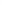 მიმდინარეობდა აუდიტორული ფირმებისა და ინდივიდუალურად საქმიანობის განმხორიცლებელი აუდიტორების ხარისხის კონტორლის სისტემის მონიტორინგი;გამოქვეყნდა ხარისხის კონტროლის სისტემის მონიტორინგის მიმართულებები დოკუმენტი;აღიარდა განგროძობითი განათლების პროგრამები და ჩატარდა აღიარებული განგრძობითი განთლების პროგრამების მონიტორინგი;ელექტრონული სისტემის მეშვეობით წარმოდგენილი იქნა 5 656 სუბიექტის მიერ მომზადებული ანგარიშგება;ბუღალტრებისთვის დისტნციური შეხვედრები ჩაატარა, რომელსაც ჯამში 450-ზე მეტი ბუღალტერი დაესწრო;შევიდა ცვლილებები მეოთხე კატეგორიის საწარამოების ფინანსური ანგარიშების სტანდარტში;სამსახურმა III კატეგორიის საწარმოებისთვის დისტანციური შეხვედრა გამართა, შეხვედრა ანგარიშგების წარდგენის ტექნიკურ საკითხებს დაეთმო და ჯამში 700-მდე ბუღალტერი დაესწრო;5.15 სტანდარტიზაციისა და მეტროლოგიის სფეროს განვითარება (პროგრამული კოდი 24 03)პროგრამის განმახორციელებელი: სსიპ - სტანდარტების და მეტროლოგიის ეროვნული სააგენტომეტროლოგიის სფეროში საერთაშორისო დონეზე აღიარებულ გაზომვის მიმართულებებში გამოქვეყნდა სააგენტოს ახალი სერვისები (დაკალიბრებისა და გაზომვის შესაძლებლობები - CMC ჩანაწერი). სააგენტოს აღიარებული ჩანაწერების რაოდენობა გაიზარდა. 2020 წელს აღიარებული და გამოქვეყნებული იქნა CMC ჩანაწერები შემდეგი მიმარტულებებით: წნევის, ტემპერატურული გაზომვების, სიგრძის, ელექტროგაზომვების და მცირე მოცულობის სფეროები;COVID-19 პანდემიით შექმნილი გამოწვევების დასაძლევად, სააგენტოსა და ლატვიის სტანდარტების ორგანოს (LVS) მიერ შემუშავდა პროექტი „სტანდარტიზაცია, როგორც დამხმარე საშუალება საქართველოში COVID-19 პანდემიით გამოწვეული საგანგებო სიტუაციაზე სწრაფი რეაგირებისათვის”. პროექტი მიზნად ისახავს ინდივიდუალური დაცვის საშუალებებზე არსებულ საერთაშორისო და ევროპულ სტანდარტებზე დაყრდნობით ადგილობრივი ბიზნესის უწყვეტობისა და მდგრადობის ხელშეწყობას;სააგენტოს მეტროლოგიის ინსტიტუტში დანერგილი ხარისხის მენეჯმენტის სისტემის საერთაშორისო სტანდარტის ISO/IEC 17025 მოთხოვნების შესაბამისად ჩატარდა ხარისხის მენეჯმენტის სისტემის ფუნციონირებისა და ეფექტურობის ყოველწლიური ანალიზი/მიმოხილვა მენეჯმენტის მხრიდან. გრძელდება სამუშაოები დანერგილი სტანდარტის ISO/IEC 17025:2017 ახალ ვერსიაზე გადასასვლელად. სააგენტოს მიერ მეტროლოგიის რეგიონალური ორგანიზაციის COOMET-ის ხარისხის ტექნიკურ კომიტეტში წარდგენილ იქნა სტანდარტის ახალ ვერსიაზე გადასვლის მიზნით დამტკიცებული გარდამავალი პერიოდის გეგმის შესრულების ანგარიში, რომელიც ერთ-ერთი სავალდებულო პირობაა საერთაშორისო აღიარების შენარჩუნებისათვის;მეტროლოგიის ინსტიტუტის ეტალონურ განყოფილებებში მიმდინარეობდა ეტალონების მზადყოფნასთან და შენახვასთან დაკავშირებული მუდმივი მეტროლოგიური სამუშაოები, მათ შორის: ეტალონებისა და სხვა გაზომვის საშუალებების დაკალიბრება, მათი შუალედური შემოწმებები, საერთაშორისო და ორმხრივი შედარებებში მონაწილეობა; სახელმწიფო (ეროვნული) ეტალონების სახელმწიფო რეესტრში შეტანილ იქნა ტენიანობის ერთეულის სახელმწიფო (ეროვნული) ეტალონი;მიმდინარეობდა საქართველოს სტანდარტების ეტაპობრივი განთავსება საქართველოს სტანდარტების ელექტრონულ (sst.geostm.gov.ge) პლატფორმაზე;შეიქმნა  სტანდარტიზაციის ახალი ტექნიკური კომიტეტი „გზები საავტომობილო და საგზაო მოძრაობის რეგულირება" (ტკ 8), განახლდა მოქმედი ტექნიკური კომიტეტების შემადგენლობა. გაიზარდა ტექნიკური კომიტეტების საქმიანობაში ჩართული კერძო და სახელმწიფო ორგანიზაციების რაოდენობა;სააგენტოს მეტროლოგიის ინსტიტუტის წარმომადგენლებმა მონაწილეობა მიიღეს: ზომისა და წონის საერთაშორისო ბიუროს BIPM „შესაძლებლობების გაძლიერებისა და ცოდნის გადაცემის CB&KT“ პროგრამის ფარგლებში ჩატარებულ ონლაინ ტრენინგ კურსებში („BIPM-ის მონაცემთა ბაზების KCDB 2.0 ახალ ვერსიაზე გადასვლისა და გამოყენების შესახებ“ და „CMC ჩანაწერების შექმნის თაობაზე“); გერმანული რეგიონალური პროექტის „Strengthening the Quality Infrastructure in the Countries of the Southern Caucasus" ფარგლებში ჩატარებულ ონლაინ ტრენინგში „დაკალიბრებათაშორისი ინტერვალის შესახებ“; ISO/UNIDO მიერ ორგანიზებულ ვებინარებში „Managing Risk & Building Resilience“. „business continuity management systems“; „Ensuring Industrial Safety and Security in times of COVID-19 and beyond: Safety challenges" და „Advancing the UN Sustainable Development Goals in a COVID-19 world”; მეტროლოგიის რეგიონალური ორგანიზაციის COOMET-ის ხარისხის ტექნიკური კომიტეტის TC3.1 და ხარისხის ფორუმის სხდომებში (ქ. ბერლინში, გერმანიის მეტროლოგიის ინსტიტუტში PTB), სადაც COOMET-ის წევრი ქვეყნების მეტროლოგიის ეროვნული ინსტიტუციების (NMI/DI) მიერ წარმოდგენილი იქნა პრეზენტაციები საერთაშორისო სტანდარტზე ISO/IEC 17025:2017 გადასვლის დასადასტურებლად;სტანდარტების დეპარტამენტის წარმომადგენლებმა მონაწილეობა მიიღეს: სტანდარტიზაციის საერთაშორისო და ევროპული ორგანიზაციების მიერ ჩატარებულ ონლაინ კონფერენციებსა და სემინარებში; ISO/UNIDO-ს მიერ ორგანიზებულ ვებინარში თემაზე „COVID-19, Cybersecurity and Information Security Management (ISO/IEC 27001)“; ISO/WTO მიერ ორგანიზებულ ტრეინინგში „Benefitting from the transparency framework of the WTO/TBT Agreement: the role of the NSB when holding the TBT enquiry point”;სააგენტოს წარმომადგენლებმა მონაწილეობა მიიღეს სტანდარტიზაციის საერთაშორისო ორგანიზაციის (ISO/ისო) მიერ ორგანიზაციის წევრებისათვის გამართულ „ვირტუალურ სესიაში“;გერმანიის რეგიონალური პროექტის „Strengthening the Quality Infrastructure in the Countries of the Southern Caucasus" ფარგლებში, სააგენტოს ფიზ-ქიმიური ეტალონური განყოფილების წარმომადგენლები საერთაშორისო სტანდარტის ISO 17034:2016 დანერგვისა და  სერტიფიცირებული სტანდარტული ნიმუშების წარმოების საკითხების შესწავლის მიზნით იმყოფებოდნენ სასწავლო ვიზიტით  გერმანიაში (ქ. ვოლფენში, გაზომვების და დაკალიბრების ცენტრ ZMK-ში). განხილულ იქნა pH-მეტრიის, კონდუქტომეტრიის და დენსიმეტრიის  (სიმკვრივის გაზომვების) სტანდარტული ნიმუშების  წარმოების და სერტიფიცირების საჭირო პროცედურული და ტექნიკური აღჭურვილობის საკითხები. პროექტის ფარგლებში დაიგეგმა სიმკვრივის გაზომვის მიმართულების განვითარება სააგენტოს ფიზ-ქიმიური ეტალონურ განყოფილებაში;„COVID-19“-ის პანდემიასთან დაკავშირებული მდგომარეობის გამო, გერმანული რეგიონალური პროექტის ფარგებში დაიგეგმა სააგენტოს მეტროლოგიის ინსტიტუტის ტემპერატურისა და ტენიანობის ლაბორატორიის შესაძლებლობების გაფართოვება და ინფრაწითელი ლაზერული ე.წ. უკონტაქტო თერმომეტრების დასაკალიბრებელი ეტალონების შეძენა. შესაძენი აპარატურის ტექნიკური სპეციფიკაციები შეთანხმდა ქართულ და გერმანულ მხარეებს შორის. გერმანული მხარის მიერ შეძენილ იქნა აღნიშნული აპარატურა, თუმცა „COVID-19“-ით გამოწვეული სიტუაციისა და შეზღუდვების გამო შეფერხდა მიწოდების პროცესი;სააგენტოს მეტროლოგიის ინსტიტუტის ეტალონური განყოფილებების აღჭურვილობის ბაზის გაუმჯობესების მიზნით შეძენილ იქნა შემდეგი ხელსაწყოები: გეომეტრიული გაზომვების ეტალონური განყოფილებისათვის - თეოდოლიტი და მინის სკალა; რადიაციული გაზომვების ეტალონური განყოფილებისათვის α და β გამოსხივების განმსაზღვრელი ხელსაწყო; რადიოფიზიკის, ოპტიკისა და აკუსტიკის განყოფილებისათვის - ელექტრომაგნიტური ველების მზომი ხელსაწყო; ელექტროგაზომვების განყოფილებისათვის - ნულ-ინდიკატორები; მექანიკის ეტალონური განყოფილებისათვის -  დინამომეტული ქანჩგასაღებების საკალიბრებელი დანადგარი; გეომეტრიული გაზომვების ეტალონური ლაბორატორიისთვის - ეტალონური კიდურა საზომების 3 ნომინალი;სააგენტოს მეტროლოგიის ინსტიტუტის განყოფილებების ეტალონებისა და გაზომვის საშუალებების მიკვლევადობის უზრუნველყოფის მიზნით, მომზადდა შესაბამისი დოკუმენტაცია, გაანალიზებულ იქნა სხვადასხვა ქვეყნის მეტროლოგიის ეროვნული ინსტიტუტების დაკალიბრებისა და გაზომვების შესაძლებლობები. შესაბამის ინსტიტუტებთან გაფორმედა ხელშეკრულებები და სააგენტოს ეტალონები და სანიმუშო ხელსაწყოები გაიგზავნა შესაბამის ორგანიზაციებში (გერმანია - PTB, ჩეხეთი - CMI, უკრაინა - UkrmetrtestStandard, ბელორუსი - BelGIM) დასაკალიბრებლად;რადიაციული მეტროლოგიის ეტალონური განყოფილების მიერ შესრულდა 162 დაკალიბრება (მათ შორის დამკვეთებისათვის აზერბაიჯანის რესპუბლიკიდან - 25  ხელსაწყო). განყოფილების მიერ ასევე ჩატარდა 41 ერთეული ნიმუშის რადიაციული კვლევა;წარმატებით დასრულდა და ზომისა და წონის საერთაშორისო ბიუროს გამოცემაში „მეტროლოგია“ გამოქვეყნდა საერთაშორისო შედარებების საბოლოო ანგარიშები სააგენტოს მეტროლოგიის ინსტიტუტის ეტალონური განყოფილებების მონაწილეობით. გარდა ამისა, დასრულდა გაზომვები პილოტური შედარების COOMET 775/RU/19 ფიქ-ქიმიური გაზომვების (კონდუქტომეტრიული) სფეროში;გეომეტრიული გაზომვების ეტალონური განყოფილების მიერ: გაიცა 2 დაკალიბრების სერტიფიკატი CIPM MRA ლოგოთი (მათ შორის დამკვეთისათვის აზერბეიჯანის რესპუბლიკიდან) სიგრძის ბ/პ კიდურა საზომების ნაკრებების დაკალიბრებისათვის გაზომვათა დიაპაზონში (0-100) მმ; მომზადდა GE/MI/01LP-7.2-26 „მიკრომეტრული შიგსაზომების დაკალიბრების პროცედურა“ - ვერსია 01 და GE/MI/01LP-7.2-27 „საზომი მიკროსკოპების დაკალიბრების პროცედურა“ - ვერსია 01;დარეგისტრირდა და დამტკიცდა შემდეგი გაზომვის საშუალების ტიპები: A1800 ელექტრული ენერგიის პირდაპირი ჩართვის სამფაზა მრიცხველი, ფირმა „Elster Rometrics SRL”  (რუმინეთი); CD SD PLUS ცივი და ცხელი წყლის ერთჭავლიანი ფრთოვანა მრიცხველი, ფირმა „MADDALENA S.p.A. (იტალია); CD ONE TRP  ცივი და ცხელი წყლის ერთჭავლიანი ფრთოვანა მრიცხველი, ფირმა „MADDALENA S.p.A. (იტალია); წყლის ერთჭავლიანი მექანიკური მრიცხველები, ფირმა "Diehl Metering GmbH" (გერმანია); „Delta” აირის როტაციული მრიცხველები, ფირმა "Itron GmbH". (გერმანია); ЭКО НОМ СВ ტიპის მშრალი სვლის უნივერსალური წყლის მრიცხველი, ფირმა ООО „ДЮКС” (რუსეთის ფედერაცია); მშრალი სვლის ფრთოვანა უნივერსალური წყლის მრიცხველები, ООО "ЮКС"  (რუსეთის ფედერაცია); წყლის ფრთოვანა მრიცხველები, ფირმა „Миноль Знегосбержение“ (რუსეთის ფედერაცია); ცივი და ცხელი წყლის ფრთოვანა მრიცხველები, ფირმა  „МИРТЕК“  (რუსეთის ფედერაცია);განხორციელდა სულ 107 162 ერთეული გაზომვის საშუალების პირველადი დამოწმების აღიარება, მათ შორის: ელექტრო მრიცხველი -   1 279 ცალი; აირის მრიცხველი - 85 801 ცალი  და წყლის მრიცხველი - 20 082 ცალი;საქართველოს სტანდარტების შემუშავების ხელშეწყობისა და საერთაშორისო/ევროპული სტანდარტებზე ხელმისაწვდომობის გაზრდის მიზნით დამტკიცდა საქართველოს სტანდარტების პროგრამა;სტანდარტიზაციის ტექნიკური კომიტეტების (ტკ) მიერ მიღებული გადაწყვეტილებების საფუძველზე საქართველოს სტანდარტად დარეგისტრირდა შემდეგი საერთაშორისო და ევროპული სტანდარტების ქართულენოვანი ვერსიები:„მენეჯმენტი და შესაბამისობის შეფასება“ (ტკ 2): სსტ ისო 45001:2018/2020 „შრომის ჰიგიენა და უსაფრთხოების მენეჯმენტის სისტემები - მოთხოვნები სახელმძღვანელო მითითებებით შემდგომი გამოყენებისათვის”; „ისო 31000:2018/2020 - რისკის მენეჯმენტი - სახელმძღვანელო წესები“; „სსტ ისო 30405:2016/2020 - ადამიანური რესურსების მენეჯმენტი - პერსონალის შერჩევის სახელმძღვანელო წესები“; სსტ ისო/იეკ 17067:2013/2020 „შესაბამისობის შეფასება - პროდუქტის სერტიფიკაციის საფუძვლები და სახელმძღვანელოები პროდუქტის სერტიფიკაციის სქემებისათვის“; სსტ ისო/იეკ ტრ 17028:2017/2020 „შესაბამისობის შეფასება - სახელმძღვანელოები და მაგალითები მომსახურების სერტიფიკაციის სქემებისათვის“;„სასურსათო პროდუქტების“ (ტკ 3): სსტ ისო 16140-1:2016/2020 „სასურსათო ჯაჭვის მიკრობიოლოგია - მეთოდის დადასტურება/ვალიდაცია - ნაწილი 1: ტერმინთა განმარტებები“; სსტ ისო 16140-2:2016/2020 „სასურსათო ჯაჭვის მიკრობიოლოგია–მეთოდის დადასტურება/ვალიდაცია – ნაწილი 2: ალტერნატიული (კომერციული) მეთოდების დადასტურების/ვალიდაციის პროტოკოლი ეტალონური მეთოდის მიმართ“; სსტ ისო 22000:2018/2020 „სურსათის უვნებლობის მენეჯმენტის სისტემები - მოთხოვნები სასურსათო ჯაჭვში მონაწილე ნებისმიერი ორგანიზაციისთვის“;„ტურიზმი და მასთან დაკავშირებული მომსახურებები“ (ტკ 4): სსტ ისო 13009:2015/2020 „ტურიზმი და მასთან დაკავშირებული მომსახურება - მოთხოვნები და რეკომენდაციები პლაჟის ოპერირებისთვის”; სსტ ისო 20488 : 2018/2020  „მომხმარებელთა შეფასებები ონლაინ რეჟიმში - მათი შეგროვების პრინციპები და მოთხოვნები, მოდერაცია და გამოქვეყნება”; სსტ ისო 21401:2018/2020 „ტურიზმი და მასთან დაკავშირებული მომსახურება - საცხოვრებლების მოწყობის მდგრადი მენეჯმენტის სისტემა - მოთხოვნები”;„მშენებლობა და მომეტებული საფრთხის შემცველი ობიექტები“ (ტკ 5): „სსტ ენ 149:2001+A1:2009/2020 - რესპირატორული დამცავი მოწყობილობები - ნაწილაკებისგან დამცავი მფილტრავი ნახევარნიღბები მოთხოვნები, გამოცდა, მარკირება“; „სსტ ენ 14683:2019+AC:2019/ 2020 - სამედიცინო პირბადეები - მოთხოვნები და გამოცდის მეთოდები“; სსტ ენ 455-1:2020/2020 „სამედიცინო ხელთათმანები ერთჯერადი გამოყენებისთვის - ნაწილი 1: მოთხოვნები და გამოცდა ჰერმეტულობაზე“; სსტ ენ 455-2:2015/2020 „სამედიცინო ხელთათმანები ერთჯერადი გამოყენებისთვის - ნაწილი 2: მოთხოვნები და ფიზიკური მახასიათებლების გამოცდა“; სსტ ენ 455-3:2015/2020 „სამედიცინო ხელთათმანები ერთჯერადი გამოყენებისთვის - ნაწილი 3:მოთხოვნები და გამოცდები ბიოლოგიური შეფასებისთვის“; სსტ ენ 455-4:2009/2020 „სამედიცინო ხელთათმანები ერთჯერადი გამოყენებისთვის - ნაწილი 4: მოთხოვნები და გამოცდა შენახვის ვადის დადგენის მიზნით“; სსტ ისო 374-5:2016/2020 „სახიფათო ქიმიური ნივთიერებებისა და მიკროორგანიზმებისგან დამცავი ხელთათმანები - ნაწილი 5: ტერმინოლოგია და საექსპლოატაციო მოთხოვნები მიკროორგანიზმებით გამოწვეულ რისკებთან დაკავშირებით“ ქართულენოვანი ვერსიები; მსოფლიო სავაჭრო ორგანიზაციის სამდივნოში გაიგზავნა 6 ნოტიფიკაცია, საქართველოში მიღებული ტექნიკური რეგლამენტების შესახებ, ხოლო მსოფლიო სავაჭრო ორგანიზაციის წევრი ქვეყნების მოთხოვნის საფუძველზე გაიგზავნა 17 ნოტიფიცირებული ტექნიკური რეგლამენტის სრული ტექსტი;საქართველოს მსოფლიო სავაჭრო ორგანიზაციის (WTO/TBT) ეროვნული საინფორმაციო ცენტრის მიერ საქართველოში მოქმედ სხვადასხვა სახელმწიფო უწყებაში, მათი კომპეტენციის შესაბამისად, ინფორმაციისათვის დაიგზავნა მსოფლიო სავაჭრო ორგანიზაციის წევრი ქვეყნების ტექნიკური რეგლამენტების, სტანდარტებისა და შესაბამისობის შეფასების პროცედურების პროექტების შესახებ 145 ნოტიფიკაცია;სტანდარტების დეპარტამენტის მიერ სულ დარეგისტრირდა 2 799  სტანდარტი, მათ შორის: სსტ ისო (საერთაშორისო სტანდარტი) – 284; სსტ ენ (ევროპული სტანდარტი) – 2 224; სსტ იეკ (საერთაშორისო სტანდარტი) – 271; სსტ ისო (ქართულენოვანი) -12; სსტ ენ (ქართულენოვანი) – 6; უცხოური სტანდარტი - 2სტანდარტების დეპარტამენტის მიერ სულ გაიცა 445 სტანდარტი, მათ შორის: სსტ ისო (საერთაშორისო სტანდარტი) -  197; გოსტ (სახელმწიფოთაშორისი სტანდარტი) –  18; სსტ  ენ (ევროპული სტანდარტი) -  128; სსტ (ეროვნული)  - 9; სსტ ისო (ქართულენოვანი) – 66; სსტ ენ  (ქართულენოვანი) – 4; ტესტირებისა და მასალების ამერიკის საზოგადოების (ASTM) სტანდარტები - 21; უცხოური სტანდარტი - 2.5.16 საქართველოს ბიზნესომბუდსმენის აპარატი (პროგრამული კოდი 03 00)პროგრამის განმახორციელებელი:საქართველოს ბიზნესომბუდსმენის აპარატისაანგარიშო პერიოდში ბიზნესომბუდსმენის აპარატში 1253 საქმე დარეგისტრირდა;საქართველოს ბიზნესომბუდსმენის აპარატში ბიზნესის წარმომადგენლებთან გაიმართა 861 პირდაპირი და ონლაინ შეხვედრა;შემუშავებული გეგმის მიხედვით საქართველოს სხვადასხვა რეგიონში (სამეგრელო, იმერეთი, მცხეთა-მთიანეთი, კახეთი, აჭარა) ჩატარდა ბიზნესის წარმომადგენლებთან საკონსულტაციო შეხვედრები, სადაც განხილული იქნა კორონავირუსის პანდემიის ფონზე, ეკონომიკური საქმიანობის მდგრადი აღდგენა და ვირუსის გავრცელების პრევენციის მიზნით შემუშავებული რეგულაციები.საქართველოს ბიზნესომბუდსმენის აპარატი კორონავირუსით გამოწვეული ეკონომიკური კრიზისის შედეგების ბიზნესისთვის შემსუბუქების მიზნით აქტიურად იყო ჩართული კოვიდ19-ით დაზარალებული დარგებისთვის სახელმწიფო პროგრამების შემუშავების პროცესში;შეიქმნა ბიზნესომბუდსმენის აპარატისა და შრომის პირობების ინსპექტირების დეპარტამენტის ერთობლივი სამუშაო პლატფორმა, სადაც ბიზნეს სექტორებთან აქტიური კონსულტაციებით განიხილება და მუშავდება სხვადასხვა დარგისთვის კორონავირუსის პრევენციის მიზნით შემუშავებული რეკომენდაციები;კორონავირუსის გავრცელების პრევენციის მიზნით ბიზნესისთვის ამოქმედებულ ახალ რეგულაციებსა და შეზღუდვებზე კონსულტაციების მიზნით გაძლიერდა ბიზნესომბუდსმენის აპარატის ცხელი ხაზი. საანგარიშო პერიოდში საქართველოს მედიატორთა ასოციაციასა და ბიზნესომბუდსმენის აპარატს შორის თანამშრომლობის მემორანდუმი გაფორმდა, რომლის მიზანია მედიაციის, როგორც დავის გადაწყვეტის ალტერნატიული მექანიზმის, საქართველოში დანერგვისა და პოპულარიზაციის ხელშეწყობა. საქართველოს ბიზნესომბუდსმენის აპარატმა განიხილა 113 პროექტი (მათ შორის: საქართველოს კანონის პროექტი - 50, საქართველოს მთავრობის დადგენილების პროექტი - 61 და საქართველოს მთავრობის განკარგულების პროექტი  -2);5.17  ნავთობის და გაზის სექტორის რეგულირება და მართვა (პროგრამული კოდი 24 09)პროგრამის განმახორციელებელი:სსიპ - ნავთობისა და გაზის სახელმწიფო სააგენტოშავი ზღვის სალიცენზიო ბლოკებზე გამოცხადდა ღია საერთაშორისო ტენდერი ნავთობისა და გაზის რესურსებით სარგებლობის გენერალური ლიცენზიების მოსაპოვებლად;შემუშავდა „ნავთობისა და გაზის შესახებ“ საქართველოს კანონში შესატანი ცვლილებები მიწისქვეშა გაზსაცავის ზედამხედველობისა და კონტროლის შესახებ;შავი ზღვის II და III სალიცენზიო ბლოკებზე სააგენტომ გამოაცხადა ღია საერთაშორისო ტენდერი ნავთობისა და გაზის რესურსებით სარგებლობის გენერალური ლიცენზიების მოსაპოვებლად; დასრულდა მოლაპარაკებები ტენდერში გამარჯვებულ კომპნიასთან  შავი ზღვის  II  სალიცენზიო ბლოკზე პროდუქციის წილობრივი ხელშეკრულების გაფორმების მიზნით;გამოვლინდა   გამარჯვებული   კომპანია XIH სალიცენზიო ბლოკზე გამოცხადებულ ღია საერთაშორისო ტენდერზე, რომელთანაც დასრულდა მოლაპარაკებები პროდუქციის წილობრივი ხელშეკრულების გაფორმების მიზნით;ხელი მოეწერა პროდუქციის წილობრივი განაწილების ხელშეკრულებას XIV სახელშეკრულებო ფართობზე და ფართობზე, რომელიც მოიცავს IXA, XIK, XIL სალიცენზიო ბლოკებს, ასევე VIIB და VIII სახელშეკრულებო ფართობებზე გაფორმებული პროდუქციის წილობრივი განაწილების ხელშეკრულებების დამატებებს;ხუთი წლით გაგრძელდა 1996 წლის 15 თებერვალს გაფორმებული პროდუქციის წილობრივი განაწილების ხელშეკრულება XIE სალიცენზიო ბლოკზე და გაიცა შესაბამისი ლიცენზია;მიმდინარეობდა მუშაობა „ნავთობის მარაგების შენახვის შესახებ“ საქართველოს კანონის პროექტზე;„ფრონტერა რისორსიზ ჯორჯია კორპორეიშენის“ მიერ 1997 წლის 25 ივნისის პროდუქციის წილობრივი განაწილებისა და გადამამუშავებელი ქარხნის შესწავლის შესახებ კონტრაქტით დაკისრებული ვალდებულებების შეუსრულებლობის გამო მიმდინარე დავაში გამოტანილ იქნა საბოლოო საარბიტრაჟო გადაწყვეტილება სააგენტოს და საქართველოს ნავთობისა და გაზის კორპორაციის სასარგებლოდ;საქართველოში ნავთობისა და გაზის რესურსების ათვისების განვითარებისა და ნავთობისა და გაზის ოპერაციების მულტიბლოკური და სტრატეგიული მნიშვნელობის პროექტების სრულყოფილი შეფასების მიზნით შეიქმნა სააგენტოს უფროსის სათათბირო ორგანო - მუდმივმოქმედი საკონსულტაციო ჯგუფი - ექსპერტთა საბჭო;სააგენტომ  შეიმუშავა  სატრანსპორტო  საშუალებასთან  დაშვების და  დაშვებასთან დაკავშირებული დავების განხილვის დებულება;სააგენტოში მიმდინარეობდა: გეოლოგიური და გეოფიზიკური მასალების  სისტემატიზაცია და  აციფვრა; ლიცენზიანტების მიერ წარმოდგენილი ანგარიშგების ფორმების ანალიზი, სისტემატიზაცია და ინფორმაციის კონტროლი;გრძელდებოდა ნავთობისა და გაზის ოპერაციების მიმდინარეობის ინსპექტირება ტექნიკური უსაფრთხოებისა და გარემოს დაცვის კუთხით და ასევე, კომპანიების მიერ შესრულებული სამუშაოების მონიტორინგი;XIB სალიცენზიო ბლოკზე „შლუმბერჟე რუსთაველი ქომფანი ლიმითედი (ფილიალი) საქართველო“-ს მიერ წარმოდგენილი თელეთის სათაო შემკრები პუნქტის და ნავთობისა და გაზის შემკრები პუნქტის - პატარძეული აჯგდ 4-ის სკოპინგის განაცხადების და ანგარიშების განხილვის შედეგად სააგენტომ დაამტკიცა შესაბამისი სკოპინგის დასკვნები.5.18  საჯარო და კერძო თანამშრომლობის სააგენტო (პროგრამული კოდი - 53 00)პროგრამის განმახორციელებელი:სსიპ - საჯარო და კერძო თანამშრომლობის სააგენტო2020 წლის განმავლობაში, სააგენტომ განიხილა საჯარო და კერძო თანამშრომლობის 8 პროექტი (ალპანა ჰესი, ბახვი 1 ჰესი, საგარეჯოს მზის ელექტროსადგური, რიკოთის ქარის ელექტროსადგური, ხოფურიჰესი, რიონი 7 ჰესი, მემული ჰესი, ჩვეშურა ჰესი) და მოამზადა კანონით გათვალისწინებული რეკომენდაციები;საანგარიშო პერიოდში, სააგენტომ  გამართა  30-მდე შეხვედრა, მონაწილეობა მიიღო 15 - ზე მეტ ონლაინ შეხვედრაში, მათ შორის, საერთაშორისო კომპანიებთან, საერთაშორისო ორგანიზაციებთან, პოტენციურ ინვესტორებთან და ადგილობრივ პარტნიორებთან. საუბარი შეეხო მსოფლიო პანდემიის გამო წარმოქმნილი გამოწვევების გადაჭრის გზებსა და საჯარო და კერძო თანამშრომლობის პროექტებისთვის დაფინანსების ალტერნატიული წყაროების მოძიების საკითხებს;საჯარო და კერძო თანამშრომლობის სააგენტომ, ჰერალდიკის სახელმწიფო საბჭოსთან ხანგრძლივი თანამშრომლობის შემდეგ, დაასრულა მუშაობა სახელმწიფო მნიშვნელობის სიმბოლოს - სააგენტოს ემბლემის შექმნაზე; სააგენტოს წარმომადგენლებმა მონაწილეობა მიიღეს თბილისში გამართულ ენერგეტიკის კვირეულში, რომელსაც 15 ქვეყნის 300-ზე მეტი დელეგატი ესწრებოდა. საკითხი შეეხო საქართველოში მოქმედი საჯარო და კერძო თანამშრომლობის მექანიზმს, ინვესტორებისათვის PPP ინსტრუმენტის უპირატესობას, სამართლებრივად გაწერილ პრინციპებსა და კრიტერიუმებს, ასევე საჯარო და კერძო თანამშრომლობის პროექტის განხორციელების ფაზებს და PPP მექანიზმით გათვალისწინებულ გარანტიებს სახელმწიფოს მხრიდან. მსგავსი ორდღიანი კონფერენცია, ონლაინპლატფორმის საშუალებით, გაიმართა სექტემბრის ბოლოსაც. ამ შემთხვევაში, სესიები მიეძღვნა შავი ზღვის რეგიონის ქვეყნებში არსებულ ბაზრებს, ტარიფებს, ენერგოეფექტურობისა და ენერგოუსაფრთხოების, განახლებადი ენერგიის სექტორში ინვესტირების საკითხებს, გამოწვევებსა და მიღწევებს; USAID-ის ენერგოპროექტმა დაასრულა მუშაობა „განახლებადი ენერგიების შესახებ ინვესტორთა ინტერაქტიულ გზამკვლევზე“ და გაიმართა დოკუმენტის ოფიციალური პრეზენტაცია. სააგენტო აქტიურად იყო ჩართული გზამკვლევის შემუშავების პროცესში. სახელმძღვანელო  წარმოადგენს პირველ საჯარო დოკუმენტს, რომელიც ინვესტორებსა და დეველოპერებს აძლევს შესაძლებლობას  „საჯარო და კერძო თანამშრომლობის შესახებ“ კანონის მოთხოვნების საფუძველზე არსებულ ყველა საჭირო ნაბიჯსა და პროცედურას დეტალურად გაეცნონ;სააგენტომ შეხვედრა გამართა დანიური კომპანია „Racell“-ის აღმასრულებელ დირექტორთან და ორგანიზაციის სხვა წარმომადგენლებთან. აღნიშნული კომპანია, რომელსაც მზის პანელების წარმოების 35-წლიანი გამოცდილება გააჩნია და მსოფლიოს ყველა კონტინენტზე ეწევა საქმიანობას, დაინტერესებულია საქართველოში განახლებადი ენერგიის სექტორში ინვესტიციის განხორციელებით, კერძოდ, მზის მოტივტივე ელექტროსადგურის (ე.წ. floating power plant) პროექტების მიმართულებით. სააგენტოს წარმომადგენლებმა სტუმრებს გააცნეს საქართველოში არსებული საჯარო და კერძო თანამშრომლობის მექანიზმი, ესაუბრნენ მის უპირატესობებსა და სახელმწიფოს მხრიდან არსებულ გარანტიებზე;საანგარიშო პერიოდში, სააგენტოს ეწვივნენ მსხვილი გლობალური კომპანიების CMS-ის, Apricum-ისა და Ramboll-ის კონსულტანტები. შეხვედრის მიზანი იყო იმ პოტენციური შესაძლებლობების გამოვლენა, რომლებიც არსებობს საქართველოში ნარჩენების ენერგოგენერაციის ობიექტების პროექტების განხორციელების მიმართულებით. შეხვედრას ესწრებოდნენ ასევე, ფინანსთა სამინისტროსა და ეკონომიკისა და მდგრადი განვითარების სამინისტროს წარმომადგენლები;კანონმდებლობით გათვალისწინებული ვალდებულებების შესრულების მიზნით, სააგენტომ დაიქირავა კერძო კომპანია და დამოუკიდებლად დაიწყო ოფიციალური ვებგვერდის შექმნაზე მუშაობა. გვერდზე ppp.gov.ge მუშაობა უკვე დასრულდა და ის ხელმისაწვდომი გახდა საზოგადოებისთვის. ვებსაიტის საშუალებით, დაინტერესებულ პირებს შეუძლიათ მიიღონ ინფორმაცია სააგენტოს მიერ განხილული საჯარო და კერძო თანამშრომლობის პროექტების, საქართველოში საჯარო და კერძო თანამშრომლობის პროექტის განხორციელების ფაზების, ასევე ამ პროცესის მარეგულირებელი საკანონმდებლო აქტების შესახებ. გარდა ამისა, გვერდზე განთავსებულია რამდენიმე გზამკვლევი და სახელმძღვანელო, რომლებშიც თვალსაჩინოდ და გასაგებადაა განმარტებული საჯარო და კერძო თანამშრომლობის თითოეული ეტაპი. ვებგვერდი არის ორენოვანი (ქართულ და ინგლისურ ენებზე), რაც საშუალებას აძლევს უცხოელ პოტენციურ ინვესტორებს გაეცნონ საჯარო და კერძო თანამშრომლობის საქართველოში არსებულ მექანიზმს. ასევე, აღსანიშნავია, რომ საიტი არის ინტერაქტიური, რაც გულისხმობს იმას, რომ დაინტერესებულ ადამიანებს თუ კომპანიებს შეუძლიათ თავიანთი იდეის გამოგზავნა სააგენტოში;ევროპის რეკონსტრუქციისა და განვითარების ბანკის ფინანსური მხარდაჭერითა და საჯარო და კერძო თანამშრომლობის სააგენტოს აქტიური ჩართულობით, „ემ ჯი“ იურიდიულმა ოფისმა დაასრულა მუშაობა საქართველოში საჯარო და კერძო თანამშრომლობის შესახებ გზამკვლევზე. დოკუმენტი ორენოვანია (ქართული, ინგლისური) და დაინტერესულ პირებს აცნობს საჯარო და კერძო თანამშრომლობის ინსტრუმენტის მუშაობის პრინციპებს, მიზნებს, PPP პროექტის კრიტერიუმებს, ეტაპებს (ფაზებს), PPP პროცესში ჩართულ უწყებებს, კერძო პარტნიორის შერჩევის პროცედურებს, ვადებს და ა.შ. „საჯარო და კერძო თანამშრომლობის შესახებ” საქართველოს კანონიდან გამომდინარე. სააგენტომ უზრუნველყო ორენოვანი გზამკვლევის 50 ეგზემპლარის დაბეჭდვა. საჯარო და კერძო თანამშრომლობის შესახებ ცნობიერების ამაღლების და ამ ახალი ინსტრუმენტის პოპულარიზაციის, ასევე, პოტენციური ინვესტორების დაინტერესების ხელშეწყობის მიზნით, სახელმძღვანელო გავრცელდა საჯარო და კერძო სექტორში და დაურიგდათ საერთაშორისო ორგანიზაციების წარმომადგენლებს;საჯარო და კერძო თანამშრომლობის, როგორც საქართველოში ინვესტიციების მოზიდვის შედარებით ახალი ინსტრუმენტის, ეფექტიანად გამოყენების თვალსაზრისით დიდი მნიშვნელობა აქვს მსოფლიოში არსებული საუკეთესო სტანდარტებისა და საერთაშორისო პრაქტიკის გაზიარებასა და გათვალისწინებას. სწორედ ამ მიზნით, საჯარო და კერძო თანამშრომლობის პროცესში ჩართული საჯარო სექტორის პროფესიონალებისათვის, აზიის განვითარების ბანკისა (ADB) და ამერიკის შეერთებული შტატების საერთაშორისო განვითარების სააგენტოს (USAID) დემოკრატიული მმართველობის ინიციატივის (GGI) მხარდაჭერით, სფეროს საერთაშორისო ექსპერტებმა გამართეს სამკვირიანი ტრენინგი  შემდეგ საკითხებზე:  საჯარო და კერძო თანამშრომლობის სათანადო და გონივრული პროექტების იდენტიფიცირება და ინიცირება, საჯარო და კერძო თანამშროლობის პროექტების სწორად მომზადება და სტრუქტურირება, კერძო პარტნიორის შერჩევა კონკურენტული ტენდერის მეშვეობით; კანონმდებლობით გათვალისწინებული ვალდებულებების შესრულების მიზნით, სააგენტომ, სახელმწიფო შესყიდვების სააგენტოსთან ერთად, დაიწყო სახელმწიფო შესყიდვების ერთიან ელექტრონულ სისტემაში სპეციალური ელექტრონული მოდულის შემუშავება, რომლის მეშვეობითაც მოხდება საჯარო და კერძო თანამშრომლობის პროექტის კონტრაქტორის შერჩევა. გარდა ამისა, აღნიშნულ მოდულს დაემატება საჩივრის ელექტრონული ფორმა, რომლის საშუალებით შერჩევის პროცესის მონაწილეს შესაძლებლობა ექნება შერჩევის პროცესთან დაკავშირებით უფლებამოსილი ორგანოს/შესარჩევი კომისიის გადაწყვეტილება/ქმედება გაასაჩივროს დავების განხილვის საბჭოში. ხსენებულ საკითხზე სააგენტომ უკვე გამართა რამდენიმე შეხვედრა შესყიდვების სააგენტოს წარმომადგენელთან. შედეგად, ზემოაღნიშნული მოდული სახელმწიფო შესყიდვების ერთიან ელექტრონულ სისტემაში გაეშვა და ის უკვე ხელმისაწვდომია დაინტერესებული პირებისთვის;საქართველოს მთავრობამ დაამტკიცა „საჯარო და კერძო თანამშრომლობის მეთოდურ-პრაქტიკული სახელმძღვანელო”, რომელიც ფინანსთა სამინისტრომ და საჯარო და კერძო თანამშრომლობის სააგენტომ ADB-ის დახმარებით შეიმუშავეს. დოკუმენტი მასშტაბურია და დეტალურად აღწერს საჯარო და კერძო თანამშრომლობის პროექტის განხორციელების ხუთივე ფაზას, რომლებიც “საჯარო და კერძო თანამშრომლობის შესახებ” საქართველოს კანონითაა გათვალისწინებული. აღნიშნული სახელმძღვანელო შეიქმნა მსოფლიოში არსებული საუკეთესო სტანდარტებისა და საერთაშორისო პრაქტიკის გათვალისწინებით; საჯარო და კერძო თანამშრომლობის სააგენტომ შავი ზღვის ვაჭრობისა და განვითარების ბანკთან (BSTDB) თანამშრომლობის შედეგად, საჯარო და კერძო თანამშრომლობის ცენტრის ვებგვერდზე (www.pppblacksea.com) შექმნა საქართველოს უნიკალური გვერდი. ქვეყნის უნიკალური გვერდი შეიცავს საკონტაქტო ინფორმაციას ინვესტირებაზე პასუხისმგებელი სახელმწიფო ორგანოების, სოციალური და ეკონომიკური განვითარების ძირითადი მაჩვენებლების, მარეგულირებელი და მეთოდოლოგიური ჩარჩოს შესახებ. ამ მონაცემების თავმოყრა ერთ პლატფორმაზე და ფართო საზოგადოებისათვის ხელმისაწვდომობა, უზრუნველყოფს ქვეყნის წარმოჩენას ინფრასტრუქტურისა და საჯარო და კერძო თანამშრომლობის ბაზარზე რეგიონში, რაც ემსახურება ინფრასტრუქტურის ინვესტიციების მოზიდვას, დამხმარე ზომებისა და ინფრასტრუქტურის ინვესტორების წახალისების უზრუნველყოფას;ოქტომბერში ონლაინ პლატფორმის საშუალებით, საჯარო და კერძო თანამშრომლობის მეორე ფორუმი გაიმართა, რომელიც მიეძღვნა პანდემიის შედეგად არსებულ გამოწვევებსა და შესაძლებლობებს. საჯარო და კერძო თანამშრომლობის პროფესიული საკითხებისადმი მიძღვნილი მრგვალი მაგიდის დროს აღინიშნა ისეთი საკითხები, როგორიცაა PPP პროფესიონალთა კომპეტენციის ამაღლების მნიშვნელობა, მოტივაციის საკითხები, თანამშრომელთათვის ტრენინგების, სემინარებისა და ვებინარების ჩატარების აუცილებლობა. ფორუმის მონაწილეები გაეცნენ ინფორმაციას სააგენტოს ინიციატივით სახელმწიფო აპარატში ჩამოყალიბებული საჯარო და კერძო თანამშრომლობის პროფესიონალთა მუდმივმოქმედი საკოორდინაციო ჯგუფის შესახებ, რომლის მიზანია საჯარო და კერძო თანამშრომლობის საკითხებთან დაკავშირებით სახელმწიფო სტრუქტურებს შორის ინფორმაციის გაცვლა და კოორდინაციის ქმედითი მექანიზმის ჩამოყალიბება;საჯარო და კერძო ინფრასტრუქტურის მრჩეველთა დაწესებულებამ (PPIAF), რომელსაც მსოფლიო ბანკი მართავს, შესაძლებლობების გაძლიერებისა და კომპეტენციის ამაღლების მიზნით, საჯარო და კერძო თანამშრომლობის სააგენტოს გამოუყო ფინანსური დახმარება. PPIAF-ის საუკეთესო ექსპერტებმა და სფეროს სპეციალიზებულმა კონსულტანტებმა ჩაატარეს რამდენიმე პრაქტიკულ სწავლება, განიხილეს და იმსჯელეს საჯარო და კერძო თანამშრომლობის პოტენციალზე, მათ შორის ენერგეტიკულ სექტორში; სააგენტო აქტიურად აწარმოებდა კომუნიკაციას ევროპის რეკონსტრუქციისა და განვითარების ბანკთან (EBRD), რომელიც, ტექნიკური თანამშრომლობის პროექტის შემდგომი ფაზის ფარგლებში, იწყებს საერთაშორისო და ადგილობრივი ექსპერტების მრჩეველთა სამუშაო ჯგუფის დაკომპლექტებას. ხარვეზებისა და საჭიროებების გამოვლენის მიზნით, ექსპერტები შეაფასებენ საჯარო და კერძო თანამშრომლობის საქართველოში არსებულ ჩარჩოს და წარმოადგენენ შესაბამის რეკომენდაციებს. გარდა ამისა, ჯგუფი შეიმუშავებს მეთოდოლოგიებსა და პროცედურებს საპროექტო წინადადებების შეფასების, შერჩევისა და პრიორიტეტულობის განსაზღვრის მიზნით და შექმნის პროექტის ხელშეკრულების 3 ტიპის ნიმუშს. აღსანიშნავია, რომ სააგენტო წარმოდგენილი იქნება ზემოაღნიშნულ ექსპერტთა ჯგუფში, ასევე ხელს შეუწყობს და მიაწვდის ყველა საჭირო ინფორმაციას ჯგუფის წევრებს. 5.19  აკრედიტაციის პროცესის მართვა და განვითარება (პროგრამული კოდი 24 04)პროგრამის განმახორციელებელი:სსიპ - საქართველოს აკრედიტაციის ეროვნული ორგანო - აკრედიტაციის ცენტრიაკრედიტაციის სისტემის მოთხოვნათა შესაბამისად გაიცა 43 აკრედიტაციის მოწმობა, მათ შორის:  ინსპექტირების ორგანო - 27 (მათ შორის: სამშენებლო სფეროს ინსპექტირების ორგანო - 17; დაკანონებული გამზომი საშუალებების დამამოწმებელი პირი - 1;  ავტოსატრანსპორტო საშუალებების გზისთვის ვარგისობაზე ინსპექტირების ორგანო - 1; აირბალონიანი ინსპექტირების ორგანო - 4; C ტიპის (ტაქოგრაფების) ინსპექტირების ორგანო - 1; მომეტებული საფრთხის შემცველი ობიექტების ინპექტირების ორგანო - 2; სხვა ინსპექტირების ორგანო - 1); საგამოცდო ლაბორატორია - 13; პროდუქტის სერტიფიკაციის ორგანო - 2; საკვალიფიკაციო ტესტირების მიმწოდებელ ორგანო - 1;დამატებით სფეროში აკრედიტაცია მიენიჭა 25 შესაბამისობის შემფასებელ პირს, მათ შორის: ინსპექტირების ორგანო - 12; საგამოცდო ლაბორატორია -  12; სამედიცინო ლაბორატორია - 1;აკრედიტაციის სფერო ნაწილობრივ შეუმცირდა/შეუჩერდა 19 შესაბამისობის შემფასებელ პირს, მათ შორის: ინსპექტირების ორგანო - 15; საგამოცდო ლაბორატორია - 3; პროდუქტის სერტიფიკაციის ორგანო - 1. აკრედიტაცია  სრულად შეუჩერდა  18 შესაბამისობის შემფასებელი პირს, მათ შორის:  ინსპექტირების ორგანო - 16; საგამოცდო ლაბორატორია - 2;აკრედიტაციის პროცედურების მოთხოვნების შესაბამისად, ყოველწლიური შეფასება განხორციელდა 209 აკრედიტებულ ობიექტზე, მათ შორის: ინსპექტირების ორგანოს - 101; საგამოცდო ლაბორატორია - 93; საკალიბრებელი ლაბორატორია - 5; პერსონალის სერტიფიკაციის ორგანო - 1; პროდუქტის სერტიფიკაციის ორგანო - 4; სამედიცინო ლაბორატორია - 5;არაგეგმიური შეფასება ჩაუტარდა 6  საგამოცდო ლაბორატორიას და 3 ინსპექტირების ორგანოს;განხორციელდა: აირბალონებისა და აირბალონიანი სისტემების ინსპექტირების ორგანოებისთვის ახალი ინსპექტირების ანგარიშებისა და სერტიფიკატების ფორმების შემუშავება და დაგზავნა დადგენილების მოთხოვნათა შესაბამისად; პერიოდული ტექნიკური ინსპექტირების ცენტრებისთვის შემუშავდა და დაიგზავნა ინსპექტირების ანგარიშების ახალი ფორმები, რომლებიც 2020 წლის 1 აპრილიდან შევიდა ძალაში საქართველოს მთავრობის დადგენილებაში შეტანილი ცვლილებების გათვალისწინებით;აკრედიტაციის ცენტრის საქმიანობის ინტერნაციონალიზაციის ხელშეწყობის და აკრედიტაციის ცენტრის მიერ აკრედიტებული პირების სერტიფიკატების საერთაშორისოდ აღიარების არეალის გაფართოების მიზნით, ტვინინგის პროექტის ფარგლებში მოწვეული ექსპერტის ჩართულობით, მომზადდა აკრედიტაციის ცენტრის აკრედიტაციის საერთაშორისო ფორუმსა (IAF) და ლაბორატორიების საერთაშორისო აკრედიტაციის თანამშრომლობაში (ILAC) წევრობისათვის მიზანშეწონილობის დოკუმენტები. მიმდინარეობდა სავალდებულო დოკუმენტებთან აკრედიტაციის ცენტრის ხარისხისა და პროცედურული დოკუმენტების შესაბამისობის ცხრილის მომზადება. ევროპელი ექსპერტების ჩართულობით მომზადდება IAF-სა და ILAC-თან მრავალმხრივი აღიარების შეთანხმების ფარგლებში განსახორციელებელი ღონისძიებების გეგმები;ევროკავშირის პრაქტიკის შესაბამისად, საქართველოში ნოტიფიცირებული შესაბამისობის შემფასებელი პირების განსაზღვრის მიზნით (ნოტიფიცირებული აკრედიტებული პირების არსებობა ხელს შეუწყობს საქართველოში წარმოებული პროდუქტის ექსპორტის ზრდას ევროკავშირის ქვეყნებში), ევროკავშირის მიერ დაფინანსებული ასოცირების შეთანხმების განხორციელების მხარდაჭერის პროექტის ფარგლებში მოწვეული ევროპელი ექსპერტის მიერ მომზადებულ იქნა შესაბამისი ანალიზისა და რეკომენდაციები;განხორციელდა აკრედიტაციის ცენტრში მიმდინარე ტვინინგის პროექტის გეგმის ცვლილება ახალი „COVID-19“-ის პანდემიის პირობების გათვალისწინებით და პროექტის ფარგლებში მომზადდა განსახორციელებელი ღონისძიებების მომდევნო 6 თვის გეგმა;ტვინინგის პროექტის ფარგლებში აკრედიტაციის ცენტრის თანამშრომლებისათვის ონლაინ რეჟიმში ჩატარდა ტრენინგები ISO/IEC 50001 და ISO/IEC 50003 სტანდარტებთან დაკავშირებით, რომლებიც ეხებოდა ენერგოეფექტურობის სფეროში სერტიფიკაციის ორგანოების აკრედიტაციის საკითხებს. გარდა ამისა, ჩატარდა სამუშაო შეხვედრები, სადაც შერჩეული ექსპერტის მიერ გაიცა რეკომენდაციები აკრედიტაციის ცენტრის წესებსა და პროცედურებზე;ჩატარდა ტრენინგები და სამუშაო შეხვედრები ევროკავშირთან გაფორმებული DCFTA-ს ფარგლებში განსაზღვრული ევროპული რეგულაციების/დირექტივების შესახებ, რომლებთანაც უნდა განხორციელდეს ქართული კანონმდებლობის დაახლოება. პროექტის ფარგლებში აგრეთვე ჩატარდა ერთ კვირიანი ტრენინგი სამუშაო ადგილებზე შრომის უსაფრთხოების დაცვის საერთაშორისო სტანდარტის შესახებ, რომელსაც აკრედიტაციის ცენტრის თანამშრომლებთან ერთად ესწრებოდნენ საქართველოს ოკუპირებული ტერიტორიებიდან დევნილთა, შრომის, ჯანმრთელობისა და სოციალური დაცვის სამინისტროს შრომის პირობების ინსპექტირების დეპარტამენტის თანამშრომლები. ტვინინგის პროექტის ფარგლებში გაიმართა 24 ღონისძიება რომელსაც ჯამში დაესწრო 129 ადამიანი;აკრედიტაციის ცენტრში ჩატარებული შიდა აუდიტის ფარგლებში გამოვლენილი შეუსაბამობების გათვალისწინებით, განახლდა აკრედიტაციაში გამოყენებული ფორმები, შემუშავდა კონფიდენციალურობის დაცვის პროცედურა და შესაბამისი კონფიდენციალურობის დაცვის ფორმა;დასრულდა მუშაობა აკრედიტაციის ცენტრის ახალ ვებ-გვერდზე, სადაც განთავსებულია  სრული ინფორმაცია აკრედიტაციის ცენტრისა და აკრედიტებულ პირთა რეესტრის შესახებ. ახალი ვებ-გვერდი ხელს შეუწყობს მეწარმეებს და სხვა დაინტერესებულ ორგანიზაციებს, მიიღონ უფრო სრულყოფილი ინფორმაცია იმ ლაბორატორიების, ინსპექტირების და სერტიფიკაციის ორგანოების შესახებ, რომლებსაც შეუძლიათ მიაწოდონ საჭირო მომსახურება;დამტკიცდა აკრედიტაციის ცენტრის განახლებული წესები და პროცედურები, რომლების ითვალისწინებს ISO/IEC 17011:2017 სტანდარტისა და სხვა სახელმძღვანელო დოკუმენტების მოთხოვნებს, შიდა აუდიტის ფარგლებში გამოვლენილ შეუსაბამობებს და ტვინინგის პროექტის ფარგლებში ჩატარებული სამუშაო შეხვედრის დროს გაცემულ რეკომენდაციებს;აკრედიტაციის ცენტრის საქმიანობის შემდგომი დახვეწისა და გაუმჯობესების მიზნით, ევროპელი ექსპერტების ჩართულობითა და მიღებული რეკომენდაციებით მომზადდა კონცეფცია აკრედიტაციის სერვისების გაციფრულებისათვის, რომლის ძირითადი მიზანია აკრედიტაციის მთლიანი პროცესის დიგიტალიზაცია;ექსპლუატაციაში გაეშვა ავტოსატრანსპორტო საშუალებების პერიოდული ტექნიკური ინსპექტირების ახალი ერთიანი ელექტრონული პროგრამა, რომლის მეშვეობით: შეიქმნა პერიოდული ტექნიკური ინსპექტირების (პტი) სფეროში აკრედიტებული ინსპექტირების ცენტრების ცენტრალიზებული ელექტრონული რეესტრი; ყველა პტი ცენტრის მიერ ჩატარებული ინსპექტირების პროცესის შესახებ ჩანაწერი თავს იყრის ერთიან მონაცემთა ბაზაში და მნიშვნელოვნად აადვილებს დაინტერესებული პირების წვდომას შესაბამის ინფორმაციაზე; გამარტივდა სახელმწიფო ორგანოებისთვის ინსპექტირების შედეგებზე ანალიზის მომზადება და მრავალმხრივ სტატისტიკურ მონაცემებზე წვდომა; შესაძლებელი გახდა მიღებული ინფორმაციის გადამოწმება და კონტროლი;აკრედიტებული ორგანიზაციების მოთხოვნის საფუძველზე მოეწყო 4 ტრენინგი (ონლაინ რეჟიმში), მათ შორის: 2 ტრენინგი თემაზე „სსტ ისო/იეკ 17020:2012/2013 - შესაბამისობის შეფასება - მოთხოვნები ინსპექტირების სხვადასხვა ტიპის ორგანოების საქმიანობისათვის“ და 2 ტრეინინგი თემაზე „სსტ ისო/იეკ 17025:2017/2018 - საერთო მოთხოვნები საგამოცდო და საკალიბრებელი ლაბორატორიების კომპეტენტურობისადმი“.ინსტიტუციური განვითარება და ქვეყნის ინტერესების სამართლებრივი მხარდაჭერა6.1 საკანონმდებლო საქმიანობა (პროგრამული კოდი 01 01)6.1.1 საკანონმდებლო, წარმომადგენლობითი და საზედამხედველო საქმიანობა (პროგრამული კოდი 01 01 01)პროგრამის განმახორციელებელი:საქართველოს პარლამენტის აპარატისაანგარიშო პერიოდში მიღებულია 515 კანონი, რატიფიცირებულია 48 ხელშეკრუება, შეთანხმება, მემორამდუმი და კონვენცია. მიღებული იქნა 1 კონცეფცია, 1 რეზოლუცია და 1 083 დადგენილება.პარლამენტის მუდმივმოქმედმა დელეგაციებმა მონაწილეობა მიიღეს 17 საპარლამენტო ასამბლეებში და 2-ჯერ დაესწრო ევროპარლამენტში ევროკავშირი-საქართველოს ასოცირების საპარლამენტო კომიტეტის სხდომას; საქართველოს პარლამენტმა უმასპინძლა  2 საერთაშორისო საპარლამენტო დელეგაციებს და ორგანიზაციებს, აგრეთვე გაიმართა 121 შეხვედრა საერთაშორისო პარტნიორებთან.საანგარიშო პერიოდში საქართველოს პარლამენტის კომიტეტების მიერ:
ჩატარდა 407 კომიტეტის სხდომა; განხილულ იქნა 213 საერთაშორისო ხელშეკრულება და 29 საკანონმდებლო წინადადება; წარმოებაში მიღებულ იქნა  8143 წერილი/განცხადება; გაიმართა 672 შეხვედრა მოქალაქეებთან, არასაბთავრობო ორგანიზაციებთან და შესაბამისი დარგის წარმომადგენლებთან; შეიქმნა 40 სამუშაო ჯგუფი; მიღებულ და განხილულ იქნა 2 005 საკანონმდებლო წინადადება; ევროკავშირთან ასოცირების შესახებ შეთანხმებით გათვალისწინებული ვალდებულებების შესაბამისად განხორციელდა 19 სხვადასხვა აქტივობა/საქმიანობა;საზედამხედველო საქმიანობის ფარგლებში საქართველოს პარლამენტის წევრებმა შესაბამის უწყებებს გაუგზავნეს 843 წერილობითი კითხვა (პარლამენტის წევრის კითხვა), რომელთაგან წერილობითი პასუხი გაეცა 663 კითხვას. მოსმენილ იქნა საქართველოს პარლამენტის კომიტეტებში შექმნილი თემატური მოკვლევის ჯგუფების მიერ წარმოდგენილი სხვადასხვა დასკვნა.6.1.2 საპარლამენტო ფრაქციების და მაჟორიტარი პარლამენტის წევრების ბიუროების საქმიანობა (პროგრამული კოდი 01 01 02)პროგრამის განმახორციელებელი:საქართველოს პარლამენტის აპარატი;ფრაქციები გამოხატავენ საკუთარ პოლიტიკურ კურსს უმაღლეს საკანონმდებლო ორგანოში ქვეყნის საშინაო და საგარეო პოლიტიკის საკითხებთან დაკავშირებით;  მონაწილეობას იღებენ პარლამენტისა და მისი ორგანოების საქმიანობის სრულყოფაში; გამოხატავენ ფრაქციის შეჯერებულ აზრს პარლამენტის უმთავრესი ფუნქციის – კანონშემოქმედებითი საქმიანობის განხორციელების შესრულებისას.მაჟორიტარი პარლამენტის წევრის ბიუროები უზრუნველყოფენ ამომრჩევლებთან მუშაობის ორგანიზების, აღმასრულებელი ხელისუფლებისა და ადგილობრივი თვითმმართველობის შესაბამისი ორგანოების საქმიანობაში და ადგილობრივი საკითხების გადაწყვეტაში პარლამენტის წევრის მონაწილეობას.საანგარიშო პერიოდში ფრაქციები აქტიურად მონაწილეობდნენ საკანონმდებლო პროცესში, საკუთარი პოლიტიკური კურსის გათვალისწინებით იღებდნენ გადაწყვეტილებებს, მათ შორის, პანდემიის დროს საგანგებო მდგომარეობასა და სხვა მნიშვნელოვან საკითხებზე. მაჟორიტარი პარლამენტის წევრის ბიუროებმა მიიღეს მოქალაქეების წერილობითი განცხადებები და ზეპირი მომართვები, რაზეც მოახდინეს რეაგირება. შედგა საჯარო შეხვედრები ამომრჩევლებთან. 6.1.3 საკანონმდებლო საქმიანობის ადმინისტრაციული მხარდაჭერა (პროგრამული კოდი 01 01 03) პროგრამის განმახორციელებელი:საქართველოს პარლამენტის აპარატიადმინისტრაციული მხარდაჭერის საფუძველზე განხორციელდა საპარლამენტო საქმიანობის ღიაობა, ინფორმაციის გამჭირვალობა და ხელმისაწვდომობა, მოქალაქეთა ჩართულობის გაზრდა, ანგარიშვალდებულება, თანამედროვე ტექნოლოგიების დანერგვა,თანამედროვე ტექნოლოგიების დანერგვა, საჯარო ინფორმაციის მიწოდების უზრუნველყოფა.„კოვიდ-19“-ის პანდემიასთან დაკავშირებული რეკომენდაციების შესასრულებლად პარლამენტის აპარატის IT დეპარტამენტმა პარლამენტის შეუფერხებლად მუშაობისთვის აპარატის თანამშრობლებისთვის უზრუნველყო დისტანციურად მუშაობის შესაძლებლობა;დასრულდა საქართველოს პარლამენტის სასახლეში ექვთიმე თაყაიშვილის სახელობის ქართული პარლამენტარიზმის მუზეუმის შექმნა;შეიქმნა ვიზიტორთა პროგრამა, რომელიც მოქალაქეთა ჩართულობის ცენტრის ერთ-ერთი მნიშვნელოვანი მიმართულებაა. პროგრამის მეშვეობით უზრუნველყოფილია საზოგადოებისათვის პარლამენტარიზმის ისტორიის, პარლამენტის ფუნქციებისა და საქმიანობის შესახებ ინფორმაციის მიწოდება. პარლამენტის საბიუჯეტო უფლებამოსილების ეფექტიანად განხორციელების მიზნით, პარლამენტის საბიუჯეტო ოფისის საქმიანობა განხორციელდა შემდეგი მიმართულებებით: ბიუჯეტის დაგეგმვა და შესრულება, ასევე მაკროეკონომიკური გარემოს მონიტორინგი და ანალიზი; აღმასრულებელი ხელისუფლების მაკროეკონომიკური/ფისკალური პროგნოზების შეფასება/ანალიზი და დამოუკიდებელი ალტერნატიული მაკროეკონომიკური/ფისკალური პროგნოზირება; საკანონმდებლო პროცესში პარლამენტის საქმიანობის ეფექტიანობის ხელშეწყობის მიზნით, პარლამენტის საბიუჯეტოს ოფისის მიერ, მისთვის რეგლამენტით განსაზღვრული მანდატის ფარგლებში, განხორციელდა საკანონმდებლო ინიციატივების ფინანსური გავლენის შეფასება, შესაბამისი შეფასების მექანიზმის დახვეწა და მისი პრაქტიკაში დანერგვის ხელშეწყობა;ფისკალური გამჭვირვალობისა და საჯარო ფინანსების მართვის საკითხებზე საზოგადოების მაქსიმალური ინფორმირების ხელშეწყობის მიზნით პარლამენტის საბიუჯეტო ოფისის მიერ  მომზადდა და გამოქვეყნდა საჯარო ფინანსების მართვასთან, მაკროეკონომიკური/ფისკალური სფეროს აქტუალურ საკითხებთან და საკანონმდებლო პროცესის ხელშეწყობასთან  დაკავშირებული კვლევითი და თემატური პუბლიკაციები, ასევე დაიტერესებული პირებისთვის ჩატარდა ტრენინგები.პარლამენტის აპარატის სასწავლო ცენტრში დაინერგა ხარისხის მართვის მექანიზმი და დისტანციური სტაჟირების პროგრამა.   დისტანციურად ჩატარდა 77 ტრენინგი, რომლებშიც მონაწილეობა მიიღო აპარატის 313-მა თანამშრომელმა და განხორციელდა 6-თვიანი სტაჟირების პროგრამა 24 მონაწილისთვის;6.2 არჩევნების ჩატარების ღონისძიებები (პროგრამული კოდი 06 04)პროგრამის განმახორციელებელი:საქართველოს ცენტრალური საარჩევნო კომისია;სსიპ - საარჩევნო სისტემების განვითარების, რეფორმებისა და სწავლების ცენტრი;ჩატარდა წინასაარჩევნო მოსამზადებელი სამუშაოები: ნაწილობრივ განახლდა საარჩევნო ყუთები, საუბნო საარჩევნო კომისიის წევრებისათვის შეძენილ იქნა უნიფორმები, დამზადდა საარჩევნო უბნების აბრები, კენჭისყრის დღისთვის შეძენილ იქნა მარკირების სითხე, საბეჭდი ქაღალდი ოლქებისთვის, ბიულეტენისთვის ოფსეტური ქაღალდი და სპეციალური კონვერტები ბიულეტენისთვის, დეტექტორის და სხვა; დაიბეჭდა კედლის კალენდრები, საინფორმაციო ფლაერები და საარჩევნო სახელმძღვანელოები; შემოწმდა და ტექნიკურად გაიმართა საუბნო საარჩევნო კომისიებისთვის საჭირო ასლგადამღები მანქანები; ცესკოს და საოლქო საარჩევნო კომისიების შენობებში განხორციელდა სარემონტო სამუშაოები; განახლდა კომპიუტერული ტექნიკა, განხორციელდა საინფორმაციო/საიმიჯო ვიდეორგოლების დამზადება/განთავსება და სარეკლამო დროის შეძენა;ჩატარდა საოლქო და საუბნო საარჩევნო კომისიების წევრთა ტრენინგები (I და II ეტაპი), ტრენინგზე დასწრების კოეფიციენტი - 73.3%;სწავლების ცენტრის მიერ გადამზადდა საარჩევნო ადმინისტრაციის 190 ტრენერი; ჩატარდა საოლქო საარჩევნო კომისიების წევრთა ტრენინგები (I და II ეტაპი), საინფორმაციო-სასწავლო პროგრამა „ქალთა შესაძლებლობების განვითარების ხელშეწყობა პასიური საარჩევნო უფლების განსახორციელებლად“  (ერთი სატრენინგო სესია პოლიტიკური პარტიებისთვის) და სახელმწიფო ინსპექტორის სამსახურის აპარატის თანამშრომლებისთვის დისტანციურ ფორმატის ტრენინგი;საარჩევნო სისტემების საერთაშორისო ფონდის (IFES) მხარდაჭერით განხორციელდა პროექტები - „საარჩევნო განვითარების ზამთრის სკოლები“ და „საარჩევნო განვითარების სკოლები“ და ასევე, პროექტი „ახალგაზრდული ბანაკები“;დაფინანსდა 2020 წლის 31 ოქტომბრის საქართველოს პარლამენტის არჩევნებში მონაწილე საარჩევნო სუბიექტების სატელევიზიო რეკლამის განთავსების ხარჯი და არჩევნების ჩასატარებლად განსაზღვრული ღონისძიებები;ჩატარდა 2020 წლის 31 ოქტომბრის საქართველოს პარლამენტის, ასევე, საკრებულოების შუალედური და მუნიციპალიტეტების მერების რიგგარეშე არჩევნები კანონმდებლობით დადგენილ ვადებში, არჩევნებზე სულ მიიმართა 50.6 მლნ ლარამდე.6.3 სამართალშემოქმედებისა და ქვეყნის ინტერესების სამართლებრივი მხარდაჭერის მიზნით სახელმწიფო პოლიტიკის შემუშავება და მართვა, მათ შორის, სისხლის სამართლის სისტემის რეფორმის განხორციელება (პროგრამული კოდი 26 01)პროგრამის განმახორციელებელი:საქართველოს იუსტიციის სამინისტროსისხლის სამართლის სისტემის რეფორმის უწყებათაშორისი საბჭოს სამდივნოს მიერ ხორციელდებოდა სისხლის სამართლის სისტემის რეფორმის 2019 წლის სამოქმედო გეგმის მონიტორინგი, ასევე, 2019 წლის სტრატეგიისა და სტრატეგიის განხორციელების 2019-2020 წლების სამოქმედო გეგმის განახლება;მომზადდა სპეციალური პენიტენციური სამსახურის მოსამსახურეთა „დისციპლინური წესდების, წახალისების წესისა და ეთიკის კოდექსის დამტკიცების შესახებ“ იუსტიციის მინისტრის ბრძანების პროექტი და დასრულდა მუშაობა ბრძანებაზე „სრულწლოვან მსჯავრდებულთა და ყოფილ პატიმართა რესოციალიზაციის და რეაბილიტაციის მიზნით რისკისა და საჭიროებების შეფასების, აგრეთვე, ინდივიდუალური გეგმის მომზადების, განხორციელებისა და მონიტორინგის წესის (შემთხვევის მართვის წესი) შესახებ“ და შესაბამის დანართებზე;მიმდინარეობდა მუშაობა „კანონთან კონფლიქტში მყოფ არასრულწლოვანთა რესოციალიზაციისა და რეაბილიტაციის მიზნით რისკისა და საჭიროებების შეფასების, ინდივიდუალური გეგმის მომზადების, განხორციელებისა და მონიტორინგის  (შემთხვევის მართვის წესი),  აგრეთვე, ინდივიდუალური შეფასების ანგარიშის მომზადების მეთოდოლოგიის, წესისა და  სტანდარტის დამტკიცების შესახებ“ ბრძანების პროექტზე;მიმდინარეობდა მუშაობა 2019-2020 წლების ანტიკორუფციული სამოქმედო გეგმის ფარგლებში 2020 წელს პასუხისმგებელი უწყებების მიერ ნაკისრი ვალდებულებების იმპლემენტაციის მონიტორინგზე;2019-2020 წლების ანტიკორუფციულ სამოქმედო გეგმაში გაწერილი ვალდებულების შესაბამისად, შემუშავდა და იუსტიციის სამინისტროს ოფიციალურ ვებგვერდზე განთავსდა ანტიკორუფციული საბჭოს ბანერი;ანტიკორუფციული საბჭოს სამდივნოს მიერ დასრულდა მუშაობა 2019-2020 წლების ანტიკორუფციული სამოქმედო გეგმის 2019 წლის მონიტორინგზე, მომზადდა 2019 წლის წლიური პროგრესის შესახებ ანგარიში და მონიტორინგის ჩარჩო, ხოლო მიმდინარეობდა 2019-2020 წლების ანტიკორუფციული სამოქმედო გეგმით გათვალისწინებული 2019 წლის აქტივობებისა და ამოცანების წლიურ და 2020 წლის პირველი ორი კვარტლის აქტივობების შესრულების მონიტორინგზე;მომზადდა საქართველოსა და ევროკავშირს შორის ასოცირების შეთანხმების 2020 წლის სამოქმედო გეგმის პირველი 6 თვის პროგრესის შესახებ ანგარიში და მიმდინარეობდა მუშაობა GRECO-ს შეფასების მე-4 რაუნდის ფარგლებში საქართველოს შესაბამისობის მეორე  ანგარიშის შემუშავებაზე;რიგი საკანონმდებლო ინიციატივებისა და კანონპროექტების შესახებ მომზადდა:მოსაზრება საქართველოს მთავრობის „საქართველოს ღია მმართველობის უწყებათაშორისი საკოორდინაციო საბჭოს დებულებისა და შემადგენლობის დამტკიცების შესახებ“ დადგენილების პროექტზე;კომენტარები გაეროს მდგრადი განვითარების მიზნების განხორციელების შესახებ ქვეყნის ნებაყოფლობითი ეროვნული მიმოხილვის (VNR) რიგით მეორე ანგარიშთან და სტატისტიკის დოკუმენტთან დაკავშირებით;Moneyval-ის მიერ საქართველოს შეფასების ფარგლებში კომენტარები კორუფციის თემატიკასთან დაკავშირებით;მოსაზრება საქართველოს კანონის პროექტებზე: „საქართველოს სისხლის სამართლის საპროცესო კოდექსში ცვლილების შეტანის შესახებ“ და „არასრულწლოვანთა მართლმსაჯულების კოდექსში ცვლილების შეტანის შესახებ“ (07-3/442; 04.03.2020, პირის სავალდებულოდ დაკითხვის უფლებამოსილების შესახებ); დასკვნა „შრომის ინსპექციის შესახებ“ კანონის პროექტზე და მოსაზრება „შრომის ინსპექციის შესახებ“ საქართველოს კანონში შესატან ცვლილებათა პაკეტზე;კომენტარები სახალხო დამცველის 2019 წლის ანგარიშში ასახულ იუსტიციის სამინისტროს მიმართ გაცემულ რეკომენდაციებთან დაკავშირებით;კომენტარები ტრეფიკინგის საკითხებში ევროპის საბჭოს ექსპერტთა ჯგუფის (GRETA) საქართველოს რიგით მესამე შეფასების ანგარიშთან დაკავშირებით;მოსაზრება საქართველოს სისხლის სამართლის კოდექსში 2251-ე მუხლის (ქუჩური გარჩევა) დამატებასთან დაკავშირებით;კომენტარები „არასრულწლოვანთა დანაშაულის პრევენციის  და არასრულწლოვანთა მართლმსაჯულების  მონაცემთა ერთიანი ანალიტიკური სისტემის ფორმირების და ადმინისტრირების წესის დამტკიცების თაობაზე“ საქართველოს მთავრობის დადგენილების პროექტთან დაკავშირებით;მოსაზრება საქართველოს პარლამენტის წევრების მიერ ინიცირებულ „ეროვნული ანტიკორუფციული სააგენტოს შესახებ“ საქართველოს კანონის პროექტზე;სამართლებრივი დასკვნა „არასრულწლოვანთა მართლმსაჯულების კოდექსში ცვლილების შეტანის შესახებ კანონპროექტზე არასრულწლოვანი მოწმის საპროცესო გარანტიების გაძლიერების  კუთხით და სხვა.მომზადდა რამდენიმე სამართლებრივი კვლევა/მიმოხილვა/პოზიცია/კანონპროექტი:კორუფციის აღქმის ინდექსის 2019 წლის მიმოხილვა;„მსოფლიოს მართლმსაჯულების პროექტის“ 2020 წლის კანონის უზენაესობის ინდექსის მიმოხილვა;მსოფლიო ბანკის „ბიზნესის კეთების 2020 წლის რეიტინგის“ მიმოხილვა;ეკონომიკური თანამშრომლობისა და განვითარების ორგანიზაციის (OECD) მიერ შემუშავებული „ანტიკორუფციული შესრულების ინდიკატორების“ შესახებ პოზიცია;პოზიცია ევროკომისიის მიერ შემუშავებულ „აღმოსავლეთ პარტნიორობის“ განვითარების ხედვასთან დაკავშირებით.არასამთავრობო ორგანიზაცია „ინიციატივა მოწყვლადი ჯგუფების რეაბილიტაციისათვის“ მიერ ჩატარებული კვლევების ანალიტიკური რეზიუმეები;მოხსენება აღდგენით მართლმსაჯულებასა და სასამართლო საქმისწარმოებაში ბავშვების მონაწილეობასთან დაკავშირებით  ევროპის საბჭოს საქართველოს თავმჯდომარეობის ფარგლებში გამართული ღონისძიებისთვის;მოხსენება ეუთოს მაღალი დონის კონფერენციისთვის - „Good governance and fight against corruption in digital era“;პენიტენციურ დაწესებულებაში ჩადენილი დანაშაულის/ორგანიზებული დანაშაულის გავლენის შემცირების კონცეფციაზე დაყრდნობით ორგანიზებულ დანაშაულთან ბრძოლის მიზნით „საქართველოს სისხლის სამართლის კოდექსის“, „საქართველოს სისხლის სამართლის საპროცესო კოდექსის„ და „საქართველოს ადმინისტრაციულ სამართალდაღვევათა კოდექსის“ ცვლილებების პროექტი;კანონპროექტი „არასრულწლოვანთა მართლმსაჯულების კოდექსში ცვლილებების შეტანის შესახებ“ (დაკითხვის/გამოკითხვის პროცესსა და საგამოძიებო მოქმედებებში ადვოკატის სავალდებულო ჩართულობის თაობაზე);კვლევა „ევროპული ქვეყნების პრაქტიკა უცხოელთა ქვეყნიდან გაძევების შესახებ“ და სხვა.მომზადდა რამდენიმე ანგარიში:2018-2020 წლების ადამიანის უფლებების დაცვის სამთავრობო სამოქმედო გეგმის ფარგლებში შესრულების პროგრესის შესახებ;პენიტენციური და დანაშაულის პრევენციის სისტემების განვითარების სტრატეგიის 2019-2020 წლების სამოქმედო გეგმის ანალიტიკური დეპარტამენტის კომპეტენციაში შემავალი ამოცანებისა და აქტივობების შესრულების პროგრესის შესახებ;არასრულწლოვანთა თემატიკის ნაწილში (კონვენციის 56-ე მუხლის მეორე ნაწილი) სტამბოლის კონვენციასთან შესაბამისობის შესახებ;OECD-ACN-ის კითხვართან მიმართებით, მაღალი დონის კორუფციის შესახებ;UNODC-ის სამდივნოს გაეგზავნა გაეროს კორუფციის წინააღმდეგ ბრძოლის კონვენციის (UNCAC) იმპლემენტაციის (მეორე და მეხუთე თავები) შესახებ თვითშეფასების ანგარიში; „ღია მმართველობა – საქართველოს“ 2018-2019 წლების სამოქმედო გეგმის შესრულების შესახებ;საჯარო მმართველობის რეფორმის 2019-2020 წლების სამოქმედო გეგმის ფარგლებში იუსტიციის სამინისტროს ვალდებულებების შესრულების პროგრესანგარიში;ბავშვის უფლებების შესახებ გაერო-ს რეზოლუციის (რეზოლუცია A/RES/74/133) შესრულების შესახებ;ანტიკორუფციული საბჭოს 2019 წლის საქმიანობის შესახებ;ორგანიზებული დანაშაულის წინააღმდეგ ბრძოლის 2017-2020 წლების ეროვნული სტრატეგიის 2019-2020 წლების სამოქმედო გეგმის შესრულების 2019 წლის და 2020 წლის 6 თვის ანგარიშები;ასოცირების შეთანხმების 2019 წლის ეროვნული სამოქმედო გეგმის 1 წლის ანგარიში;ანგარიში „OECD“-ის „2019 Activity Report“-თან დაკავშირებით;„GRECO“-ს შეფასების მე-4 რაუნდის ფარგლებში აზერბაიჯანის მიმართ „GRECO“-ს რეკომენდაციების იმპლემენტაციასთან დაკავშირებით;კორუფციის ნაწილზე ანგარიში „GRETA (the Group of Experts on Action against Trafficking in Human Beings)“-თვის წარსადგენად და სხვა.განხორციელდა კანონშემოქმედებითი საქმიანობის ყოველწლიური გეგმით განსაზღვრული და სხვა სახის სამართალშემოქმედებითი საქმიანობა, ასევე, საქართველოს პარლამენტში ინიცირებული ყველა საკანონმდებლო აქტის პროექტის, საქართველოს მთავრობისა და სხვა ცალკეული კანონქვემდებარე ნორმატიული აქტის სამართლებრივი ექსპერტიზა და არსებითი დახმარება გაეწია სპეციალურ პენიტენციურ სამსახურსა და სამინისტროს მმართველობის სფეროში მოქმედ საჯარო სამართლის იურიდიულ პირებს მათ საქმიანობასთან დაკავშირებით ცალკეული საკანონმდებლო აქტის, საქართველოს მთავრობის სამართლებრივი აქტებისა და საქართველოს იუსტიციის მინისტრის ბრძანების პროექტების შესწორების, მათი შინაარსის თაობაზე რეკომენდაციების მიწოდებისა და სამართლებრივი კონსულტაციების სახით;საქმიანობა წარიმართა შემდეგი ძირითადი მიმართულებებით: შემუშავდა „მეწარმეთა შესახებ“ საქართველოს ახალი კანონის პროექტი თანმდევ საკანონმდებლო პაკეტთან ერთად და განსხილველად წარედგინა საქართველოს პარლამენტს;მიმდინარეობდა მუშაობა „რეაბილიტაციისა და კრედიტორთა კოლექტიური დაკმაყოფილების შესახებ“ საქართველოს ახალი კანონის პროექტზე საერთაშორისო გამოცდილების გაზიარებისა და პრაქტიკაში არსებული პრობლემების აღმოფხვრის მიზნით, რომელიც მიღებული იქნა საქართველოს პარლამენტის მიერ;წარდგენილი იქნა და საქართველოს პარლამენტის მიერ მიღებული საკანონმდებლო ცვლილებათა პაკეტი, რომელიც ახლებურად არეგულირებს ბავშვთა გატაცებისა და დაკავების წინააღმდეგ ბრძოლას, აგრეთვე, ბავშვთან ურთიერთობის საკითხებს. ცვლილებების მიზანია, საქართველოს კანონმდებლობაში სრულყოფილად აისახოს გაერო-ს ბავშვის უფლებათა და ჰააგის კონვენციები, რომლებიც ბავშვის ინტერესების საუკეთესო დაცვაზეა ორიენტირებული;მიმდინარეობდა მუშაობა აღსრულების კოდექსის ახალ პროექტზე ამ სფეროს ევროკავშირის კანონმდებლობასთან დაახლოებისა და ევროპული გამოცდილების გაზიარების მიზნით;საქართველოს პარლამენტის მიერ მიღებული იქნა საკანონმდებლო ცვლილებათა პაკეტი, რომლის მიზანია შეზღუდული შესაძლებლობის მქონე პირთა შესახებ კანონმდებლობის სრულყოფა და გაერთიანებული ერების ორგანიზაციის „შეზღუდული შესაძლებლობის მქონე პირთა უფლებების შესახებ“  2006 წლის კონვენციის იმპლემენტაცია და საკანონმდებლო პაკეტი, რომლის თანახმად, იუსტიციის სამინისტროს მმართველობის სფეროში იქმნება საჯარო სამართლის იურიდიული პირი „ციფრული მმართველობის სააგენტო“ მომიჯნავე ფუნქციების მქონე საჯარო სამართლის იურიდიული პირების – „მონაცემთა გაცვლის სააგენტოსა“ და „სმართ ლოჯიქის“ – გაერთიანების გზით. სააგენტოს კომპეტენციაში სრულად მოექცევა აღნიშნული საჯარო სამართლის იურიდიული პირებისათვის კანონმდებლობით მინიჭებული უფლებამოსილებები. მიმდინარეობდა შესაბამისი კანონქვემდებარე ნორმატიული ბაზის მომზადების პროცესი;მიმდინარეობდა მუშაობა ცალკეულ საკანონმდებლო ცვლილებაზე, მათ შორის, უვადო თავისუფლების აღკვეთით მსჯავრდებულ პირთა სასჯელის გადასინჯვის, პირადობის დადასტურების ალტერნატიული მეთოდის შემოღების, „მედიაციის შედეგად მიღწეული მორიგების საერთაშორისო შეთანხმებების შესახებ“ გაერთიანებული ერების კონვენციის („სინგაპურის კონვენცია)“ დებულებათა საქართველოს კანონმდებლობაში იმპლემენტაციის, საექსტრადიციო პროცედურებში განსახორციელებელი ცვლილებების, ადმინისტრაციული ორგანოების მიერ საინფორმაციო ტექნოლოგიების გამოყენების გაფართოებასთან, აგრეთვე, „ელექტრონული მომსახურების ერთიანი პორტალისა“ და „ერთიანი მომსახურების“ ცნებების შემოღებასთან დაკავშირებით „საქართველოს ზოგად ადმინისტრაციულ კოდექსში“ შესატანი ცვლილებებისა  და სხვა საკითხებზე;საქართველოს მთავრობას წარედგინა „ამნისტიის შესახებ“ საქართველოს ახალი კანონის პროექტი;შეიქმნა თავისუფალი და სამართლიანი არჩევნებისთვის უწყებათაშორისი კომისია და დამტკიცდა მისი დებულება. კომისია უზრუნველყოფს საქართველოს პარლამენტის 2020 წლის ოქტომბრის არჩევნების დროს საჯარო მოსამსახურეების მიერ საარჩევნო კანონმდებლობის დარღვევის პრევენციას და დარღვევებზე რეაგირებას. ევროკავშირის სამართლის წყაროებთან დაახლოების მიზნით გაცემული იქნა 7 დასკვნა საკანონმდებლო აქტების და 37 დასკვნა კანონქვემდებარე ნორმატიული აქტების შესახებ;მომზადდა და მთავრობის მიერ დამტკიცდა მთავრობის განკარგულების პროექტი „ქართული კანონმდებლობის ევროკავშირის კანონმდებლობასთან დაახლოების სახელმძღვანელოს“ მოწონების თაობაზე. ამასთან, შემუშავდა მოკლე კონცეფცია ევროკავშირის სამართალში რეგიონული იმიტირებული პროცესის პროექტის შესახებ;ადამიანის უფლებათა ევროპულ სასამართლოში საქართველოს მთავრობის პოზიციის წარდგენის მიზნით დამუშავდა 47 საქმე (36 საქმეზე გაიგზავნა 37 კომპლექსური დოკუმენტი, ხოლო 11 საქმეზე გაიგზავნება უახლოეს მომავალში). გარდა ამისა, საქართველოს სასარგებლოდ დასრულდა დავა ადამიანის უფლებათა ევროპულ სასამართლოში მიმდინარე 3 საქმეზე;გაიგზავნა მთავრობის პოზიცია წამების წინააღმდეგ გაერო-ს კომიტეტში („CAT“)  1 საქმეზე. დამუშავების პროცესშია და უახლოეს მომავალში გაიგზავნება მთავრობის პოზიცია გაეროს ბავშვთა უფლებების კომიტეტში (“CRC”) – 1 საქმეზე;ევროპის საბჭოს მინისტრთა კომიტეტმა ე.წ. დეპორტირებულების საქმის (სტრასბურგის სასამართლოს მიერ დაკისრებული ვალდებულებები) აღსრულების პროცესი რამდენჯერმე შეაფასა და წევრმა სახელმწიფოებმა კვლავ მწვავედ გააკრიტიკეს რუსეთის ფედერაცია სასამართლოს მიერ განსაზღვრული ვალდებულებების შეუსრულებლობის გამო. კომიტეტმა კვლავ გაიზიარა საქართველოს მთავრობის მიერ წარდგენილი არგუმენტები და რუსეთს მოუწოდა კომპენსაციის სახით 10 მილიონი ევროს საქართველოსთვის დაუყოვნებლივ გადახდისკენ. ევროპის საბჭოს მინისტრთა კომიტეტის ფარგლებში, საქართველოს მთავრობა მიმართავს ყველა ზომას, რათა რუსეთის ფედერაციამ შეასრულოს სტრასბურგის სასამართლოს მიერ დაკისრებული ვალდებულებები, რის შესახებაც საზოგადოება მუდმივად ინფორმირებული იქნება;საქართველოს პარლამენტში წარდგენილი იქნა კომპლექსური ანგარიშები (სულ – 3 ანგარიში) ადამიანის უფლებათა ევროპული სასამართლოსა და გაერო-ს სახელშეკრულებო ორგანოების მიერ საქართველოს მიმართ გამოტანილი გადაწყვეტილებების/განჩინებების აღსრულების თაობაზე; ზემოაღნიშნული ანგარიშების თაობაზე, პარლამენტში ზეპირი მოსმენა გაიმართა სამ სხვადასხვა კომიტეტში (იურიდიულ საკითხთა კომიტეტი; ადამიანის უფლებათა და სამოქალაქო ინტეგრაციის კომიტეტი; საგარეო ურთიერთობათა კომიტეტი);აქტიურად მიმდინარეობდა თანამშრომლობა სისხლის სამართლის საერთაშორისო სასამართლოსთან (შემდგომში − ჰააგის სასამართლო) და კოორდინაცია გაეწია მასთან სხვა სახელმწიფო ორგანოების თანამშრომლობას. რუსეთ-საქართველოს ომის პერიოდში ჩადენილი სავარაუდო დანაშაულების გამოძიების ფარგლებში, საერთაშორისო სასამართლოებში სახელმწიფო წარმომადგენლობის დეპარტამენტის მიერ განხორციელდა შესაბამისი შიდასახელმწიფოებრივი პროცედურები სასამართლოს მიერ მოწოდებული თხოვნების შესრულებისა და გამოძიების ეფექტიანად წარმართვის მიზნით;ევროპის საბჭოს ადამიანის უფლებათა მმართველი კომიტეტისა (CDDH) და ქვეკომიტეტების საქმიანობაში სახელმწიფო ინტერესების დაცვის მიზნით მიმდინარეობდა სამუშაოები. ასევე, ქვეკომიტეტის (DH-SYSC IV) სამუშაო ჯგუფის და ევროპის საბჭოს ადამიანის უფლებათა მმართველი კომიტეტის (CDDH) შეხვედრებზე სახელმწიფოთაშორისი დავების ეფექტურად გადაწყვეტის საკითხებზე საქართველოს სახელმწიფო ინტერესების დაცვის მიზნით გაჟღერდა პოზიციები;ჰააგის სისხლის სამართლის საერთაშორისო სასამართლოში ქართველი მოსამართლის არჩევა წარმატებით დასრულდა. გოჩა ლორთქიფანიძე სისხლის სამართლის საერთაშორისო სასამართლოში მოსამართლედ აირჩიეს. ეს პირველი შემთხვევაა, როდესაც ჰააგის სასამართლოში ქართველი მოსამართლე იქნება;მიმდინარე 12 საარბიტრაჟო დავასთან დაკავშირებით, არბიტრაჟებში ეფექტური სახელმწიფო წარმომადგენლობის განხორციელების მიზნით, საქართველოს იუსტიციის სამინისტრო ჩართული იყო შესაბამის ღონისძიებებში;სამართლებრივი ექსპერტიზა ჩაუტარდა რიგ ხელშეკრულებების პროექტებს როგორც საერთაშორისო საჯარო, ასევე კერძო სამართლის მიმართულებით, ასევე მომზადდა რიგი ანგარიშგებები;საქართველოს სასამართლოებში წარმომადგენლობის მიმართულებით 57 სასამართლო დავიდან დასრულდა 22 სასამართლო დავა; საქართველოს იუსტიციის სამინისტროს მიერ ზემდგომ ინსტანციებში გასაჩივრდა სასამართლო გადაწყვეტილება/განჩინება 1 საქმეზე;მიმდინარეობდა სამართლებრივი ურთიერთდახმარების სფეროში მოქმედი ორმხრივი და მრავალმხრივი საერთაშორისო ხელშეკრულებებით ნაკისრი ვალდებულებების შესრულების კოორდინაცია და უცხო ქვეყნის ფიზიკური/იურიდიული პირებისათვის სამოქალაქო საქმეებზე სამართლებრივი დახმარების აღმოჩენა;წარმოებაში იყო ბავშვთა არამართლზომიერი გადაადგილების/დაკავებისა და არასრულწლოვანთან ურთიერთობის უფლების განხორციელების 22 საქმე, მიმდინარეობდა თანამშრომლობა შემდეგ სახელმწიფოებთან: საბერძნეთის რესპუბლიკასთან, თურქეთის რესპუბლიკასთან, საფრანგეთის რესპუბლიკასთან, ნიდერლანდების სამეფოსთან, ერაყის რესპუბლიკასთან, ესპანეთის სამეფოსთან, უკრაინასთან, ბელარუსის რესპუბლიკასთან, კვიპროსის რესპუბლიკასთან, ისრაელის სახელმწიფოსა, იტალიის რესპუბლიკასა და გერმანიის ფედერაციულ რესპუბლიკასთან;დასრულდა მუშაობა 2 საქმეზე და წარმოებაში იყო 12 საქმე „მშობლის პასუხისმგებლობისა და ბავშვთა დაცვის ზომების შესრულებასთან დაკავშირებით იურისდიქციის, გამოსაყენებელი სამართლის, აღიარების, შესრულებისა და თანამშრომლობის შესახებ“ ჰააგის 1996 წლის კონვენციის ფარგლებში;სისხლის სამართლის სფეროში საერთაშორისო თანამშრომლობის ფარგლებში სასჯელის შემდგომი მოხდის მიზნით, უცხო სახელმწიფოში გადაყვანილ იქნა 147 პირი  და განხორციელდა 41 ძებნილი პირის ექსტრადიცია, აქედან 31 ძებნილი პირი გადაეცა უცხო ქვეყანის შესაბამის ორგანოებს საქართველოდან, ხოლო 8 ძებნილი პირი ექსტრადირებულ იქნა საქართველოში;ადამიანით ვაჭრობის (ტრეფიკინგის) წინააღმდეგ ბრძოლის ფარგლებში სტუდენტებისთვის გამოცხადდა და რეგიონებში ჩატარდა პროექტის პრეზენტაციები „გიორგი მარგიანის სახელობის იმიტირებული სასამართლო პროცესი ადამიანით ვაჭრობის (ტრეფიკინგის) თემაზე“ და განხორციელდა იმიტირებული პროცესის ზეპირი რაუნდები; მომზადდა და მიგრაციის სამთავრობო კომისიას წარედგინა ანგარიში მიგრაციის სტრატეგიის 2019 წლის სამოქმედო გეგმის მე-4 კვარტალის და 2020 წლის სამოქმედო გეგმის პირველი და მეორე კვარტლის  შესრულების თაობაზე. მიგრაციის ახალი, 2021-2030 წლების სტრატეგიისთვის მომზადდა ადამიანით ვაჭრობის (ტრეფიკინგის) სფეროში საქართველოში არსებული სიტუაციის ანალიზი, სტრატეგიის ამოცანების,  ამოცანების ინდიკატორების და ამოცანების ინდიკატორების პასპორტის პროექტი ასევე, შემუშავდა სტრატეგიის შესრულების 2021 წლის სამოქმედო გეგმისთვის შესაბამისი აქტივობები;ნარკომანიასთან ბრძოლის პოლიტიკის დახვეწისა და ნარკოვითარების მონიტორინგის მიზნით მომზადდა საბოლოო საკანონმდებლო ცვლილებათა პროექტი 8 ნარკოტიკული საშუალების მცირე, დიდ და განსაკუთრებით დიდ ოდენობათა განსაზღვრის თაობაზე;გაეროს უშიშროების საბჭოს რეზოლუციების შესრულების საკითხების ფარგლებში მომზადდა საქართველოს კანონის პროექტები „ფულის გათეთრებისა და ტერორიზმის დაფინასების აღკვეთის ხელშეწყობის შესახებ“ საქართველოს კანონში ცვლილებების და „საქართველოს ადმინისტრაციულ საპროცესო კოდექსში ცვლილებების შეტანის შესახებ“. ტერორიზმთან/მასობრივი განადგურების იარაღის გავრცელებასთან დაკავშირებული პირების მიმართ ფინანსური სანქციების დაწესების მიზნით, გაეროს უშიშროების საბჭოს რეოლუციების შესრულების საკითხებზე მომუშავე სამთავრობო კომისიამ 14 შუამდგომლობით მიმართა თბილისის საქალაქო სასამართლოს ადმინისტრაციულ საქმეთა კოლეგიას. შედეგად, სასამართლოს ბრძანებით ყადაღა დაედო 7 ფიზიკური პირისა და 5 იურიდიული პირის ქონებას, ხოლო ყადაღისაგან გათავისუფლდა 4 ფიზიკური პირისა და 27 იურიდიული პირის ქონება. მომზადდა კომენტარები გაეროს კონტრტერორიზმის აღმასრულებელი დირექტორატის (CTED) მიერ დამუშავებულ დოკუმენტებზე (ანგარიში, იმპლემენტაციის შეფასების მიმოხილვა (OIA), იმპლემენტაციის დეტალური კვლევა (DIS) და ცხრილი 2007 წლიდან ქართული მხარის მიერ მიღწეული პროგრესის შესახებ) და ტერორიზმთან/მასობრივი განადგურების იარაღის გავრცელებასთან დაკავშირებულ დოკუმენტებზე (MONEYVAL-ის კომიტეტის სამდივნოს მიერ მოწოდებული შეფასების ტექნიკური ანგარიში); მომზადდა ანგარიში გაერო-ს ნარკოტიკებისა და დანაშაულის ოფისისა (UNODC) და გაერო-ს კონტრტერორიზმის ოფისისთვის (UNOCT) საქართველოს მიერ  გაერო-ს უშიშროების საბჭოს მიერ ტერორიზმისა და ორგანიზებული დანაშაულის შესახებ მიღებული 2 482 (2019) რეზოლუციის იმპლემენტაციის თაობაზე. კომპეტენციის ფარგლებში განხილულ იქნა ევროპის საბჭოს კონტრტერორისტული კომიტეტის (CDCT) რეკომენდაციის პროექტი „მინისტრთა კომიტეტის რეკომენდაციები წევრი სახელმწიფოებისათვის ბავშვებში, განსაკუთრებით სკოლებში, ტერორიზმისკენ მიმავალი რადიკალიზაციის პრევენციის მიზნით განსახორციელებელი ღონისძიებების თაობაზე“ და ასევე,  მომზადდა დოკუმენტი სომალის სანქციათა კომიტეტისთვის გაერო-ს უშიშროების საბჭოს 2 500 (2019) რეზოლუციის შესრულების თაობაზე;საერთაშორისო ჰუმანიტარული სამართლის უწყებათაშორისი კომისიის ფარგლებში წითელი ჯვრისა და წითელი ნახევარმთვარის 33-ე საერთაშორისო კონფერენციაზე დარეგისტრირების მიზნით, კომისიის ფარგლებში მომზადდა საქართველოს მიერ ნებაყოფილობით ასაღები ვალდებულებების (Pledges) ნიმუშები;მომზადდა ანგარიში საქართველოს ადამიანის უფლებათა დაცვის სამთავრობო სამოქმედო გეგმის (2018-2020 წლების) მიხედვით საქართველოს იუსტიციის სამინისტროს მიერ 2019 წელს გაწეული საქმიანობების შესახებ (ადამიანის უფლებათა და თავისუფლებათა დაცვის თემატური მიმართულების ფარგლებში), ეროვნულ უმცირესობათა ენების შესახებ ევროპული ქარტიით გათალისწინებული ვალდებულებების შესრულების თაობაზე და სისხლის სამართლის სისტემის რეფორმის 2019 წლის მონიტორინგის ჩარჩოს დოკუმენტი და პროგრეს ანგარიში;გენდერული თანასწორობის ხელშეწყობისა და ოჯახში ძალადობის წინააღმდეგ ბრძოლის ფარგლებში მომზადდა ქალთა მიმართ ძალადობის და ოჯახში ძალადობის წინააღმდეგ ბრძოლისა და მსხვერპლთა (დაზარალებულთა) დასაცავად გასატარებელ ღონისძიებათა 2018-2020 წლების სამოქმედო გეგმის 2019 წლის შესრულების ანგარიში; მომზადდა ქალებზე, მშვიდობასა და უსაფრთხოებაზე გაეროს უშიშროების საბჭოს რეზოლუციების განხორციელების 2018-2020 წლების საქართველოს ეროვნული სამოქმედო გეგმის შესრულების ყოველწლიური 2019 წლის შესრულების ანგარიში;კოორდინაცია გაეწია პენიტენციური და პრობაციის/დანაშაულის პრევენციის სისტემების განვითარების მხარდამჭერ 3 პროექტს (ევროკავშირის ტექნიკური მხარდაჭერის პროექტი „პენიტენციური და პრობაციის სისტემების მხარდაჭერა“; ამერიკის შეერთებული შტატების ნარკოტიკებისა და სამართალდაცვითი საკითხების ბიუროს სასჯელაღსრულების და პრობაციის განვითარების პროგრამა; ევროპის საბჭოს პროექტი - „ადამიანის უფლებებისა და ჯანდაცვის ხელშეწყობის გაძლიერება პენიტენციურ სისტემაში“);კოორდინაცია და მონიტორინგი გაეწია „პენიტენციური და დანაშაულის პრევენციის სისტემების განვითარების სტრატეგიისა და მისი 2019-2020 წლების სამოქმედო გეგმის“ შესრულების პროცესს. მომზადდა სტრატეგიის და სამოქმედო გეგმის შესრულების მონიტორინგის ჩარჩო დოკუმენტი.6.4.   სახელმწიფო აუდიტის სამსახური (პროგრამული კოდი 05 00)პროგრამის განმახორციელებელი:სახელმწიფო აუდიტის სამსახურის აპარატი;საჯარო აუდიტის ინსტიტუტი;2020 წელს სახელმწიფო აუდიტის სამსახურის აუდიტორული საქმიანობის გეგმა განისაზღვრა 71 აუდიტით, მათ შორის: 11 ფინანსური, 42 შესაბამისობისა და 18 ეფექტიანობის აუდიტი. წლის განმავლობაში სახელმწიფო აუდიტის სამსახურმა ჩაატარა 11 ფინანსური, 39 შესაბამისობისა და 13 ეფექტიანობის აუდიტი, მათ შორის 1 IT აუდიტი. 8 აუდიტი განისაზღვრა როგორც გარდამავალი აუდიტი და დასრულდება 2021 წელს. ეფექტიანობის აუდიტების წილმა მთლიან აუდიტორულ საქმიანობაში შეადგინა - 21%;2020 წლის განმავლობაში, საქართველოს პარლამენტმა განიხილა 20 აუდიტის ანგარიში; სახელმწიფო აუდიტის სამსახურმა ჩაატარა 2 უწყებათაშორისი შესაბამისობის აუდიტი; გაანალიზდა 2017-2019 წლებში სახელმწიფო აუდიტის სამსახურის მიერ გაცემული რეკომენდაციების შესრულების მდგომარეობა. მიღებული შედეგები აისახა სახელმწიფო აუდიტის სამსახურის 2019 წლის საქმიანობის ანგარიშში;2020 წლის აუდიტორული საქმიანობის გეგმით განსაზღვრული ყველა აუდიტი ჩატარდა აუდიტის მართვის სისტემის (AMS) გამოყენებით;მომზადდა და საქართველოს პარლამენტს წარედგინა სახელმწიფო აუდიტის სამსახურის მოხსენება „2019 წლის სახელმწიფო ბიუჯეტის წლიური შესრულების შესახებ" მთავრობის ანგარიშზე;მომზადდა და საქართველოს პარლამენტს წარედგინა სახელმწიფო აუდიტის სამსახურის 2019 წლის საქმიანობის ანგარიში;მომზადდა და საქართველოს პარლამენტს წარედგინა სახელმწიფო აუდიტის სამსახურის დასკვნა „საქართველოს 2020 წლის სახელმწიფო ბიუჯეტის შესახებ“ საქართველოს კანონში ცვლილებების შეტანის თაობაზე; მომზადდა და საქართველოს პარლამენტს წარედგინა სახელმწიფო აუდიტის სამსახურის მოხსენება „საქართველოს 2020 წლის სახელმწიფო ბიუჯეტის შესრულების მიმდინარეობის შესახებ“ მთავრობის ანგარიშზე; მომზადდა და საქართველოს პარლამენტს წარედგინა სახელმწიფო აუდიტის სამსახურის დასკვნა „საქართველოს 2021 წლის სახელმწიფო ბიუჯეტის შესახებ“ საქართველოს კანონის პროექტის სამივე წარდგენაზე; მიმდინარეობდა მუშაობა სახელმწიფო აუდიტის სამსახურის ანალიტიკური ვებპლატფორმის - ბიუჯეტის მონიტორის პროგრამულ განახლებაზე;სახელმწიფო აუდიტის სამსახურის მიერ აუდიტის ფარგლებში გაცემული რეკომენდაციების ეფექტიანი მონიტორინგის მექანიზმის ჩამოყალიბების მიზნით, USAID GGI-ის მხარდაჭერით შემუშავდა რეკომენდაციების შესრულების მონიტორინგის ელექტრონული სისტემა. 2020 წლის განმავლობაში მიმდინარეობდა სისტემის ტესტირება და პრაქტიკაში დანერგვა;COVID - 19  ვირუსით გამოწვეული პანდემიის პრევენციისთვის, სახელმწიფო აუდიტის სამსახურის მიერ გაწეულ იქნა სხვადასხვა სახის ღონისძიებები;საანგარიშო პერიოდის განმავლობაში საჯარო აუდიტის ინსტიტუტის სერტიფიცირებისა და ტრენინგების სამსახურის მიერ შემუშავდა და სახელმწიფო აუდიტის სამსახურის მოთხოვნილებათა გათვალისწინებით დისტანციური სწავლების პრინციპით განხორციელდა მთელი რიგი სასწოვლო-ტრენინგ-პროგრამები, მათ შორის: საჯარო სექტორის ბუღალტრული აღრიცხვის საერთაშორისო სტანდარტები - სსბასს (IPSAS), სადაც ესწრებოდა - 47 მსმენელი.  საჯარო სექტორის აუდიტორული მომსახურების   სასერტიფიკაციო პროგრამა, ესწრებოდა - 62 მსმენელი. ჩატარდა: რისკზე ორიენტირებული შიდა აუდიტის სასწავლო კურსი, სადაც ჩართული იყო - 16 მსმენელი; რისკების მართვა სახელმწიფო შესყიდვებში - ჩართული იყო - 36 მსმენელი; ჩატარდა სასწავლო კურსი - რისკებზე ორიენტირებული შიდა აუდიტი მუნიციპალიტეტებისთვის, კურსს დაესწრო 37 მუნიციპალიტეტის - 76 მსმენელი; ფინანსური აუდიტის ტრენინგ კურს  ესწრებოდა - 13 მსმენელი; სტაჟირების პროგრამის სატრენინგო კურსის პროგრამაში ჩართული იყო - 20 სტაჟიორი, რომელიც სახელმწიფო აუდიტის სამსახურმა შეარჩია კონკურსის წესით;2020 წელს საჯარო აუდიტის ინსტიტუტის პროფესიული განვითარების აკრედიტირებული პროგრამა ჯამში გაიარა - 242 საჯარო მოხელემ;USAID-ის დაფინანსებით შემუშავდა სერტიფიცირებულ აუდიტორთა მონიტორინგის წესი და შეიქმნა საჯარო სექტორის აუდიტორული მომსახურების სასერტიფიკაციო კურსის სახელმძღვანელო.6.5 პოლიტიკური პარტიებისა და არასამთავრობო სექტორის დაფინანსება (პროგრამული კოდი 06 03)პროგრამის განმახორციელებელი:საქართველოს ცენტრალური საარჩევნო კომისიასსიპ - საარჩევნო სისტემების განვითარების, რეფორმებისა და სწავლების ცენტრი.„მოქალაქეთა პოლიტიკური გაერთიანებების შესახებ“ საქართველოს ორგანული კანონის შესაბამისად, პოლიტიკური პარტიების საქმიანობის ფინანსური მხარდაჭერის და ასევე, მათ მიერ კვლევების, სწავლების, კონფერენციების, მივლინებების, რეგიონული და ამომრჩეველთა სამოქალაქო და საარჩევნო განათლების პროექტების განხორციელების მიზნით, დაფინანსდა 23 პოლიტიკური პარტია;გამოცხადდა საგრანტო კონკურსები - „პოლიტიკური  პარტიების  საარჩევნო შესაძლებლობების განვითარების ხელშეწყობა“; „ახალგაზრდა  ამომრჩეველთა  საარჩევნო პროცესში” და ამომრჩეველთა  ინფორმირება 2020 წლის საქართველოს პარლამენტის არჩევნებისთვის“.6.6 საარჩევნო გარემოს განვითარება (პროგრამული კოდი 06 01)პროგრამის განმახორციელებელი:საქართველოს ცენტრალური საარჩევნო კომისიაარჩევნების ხელშეწყობის საერთაშორისო ინსტიტუტის (International IDEA) და რუმინეთის საარჩევნო ადმინისტრაციის მიერ ორგანიზებულ ონლაინ შეხვედრაში მიღებული იქნა მონაწილეობა თემაზე „ახალი კორონავირუსი და ხმის მიცემის სპეციალური ტექნოლოგიები“ და გაეროს განვითარების პროგრამის (UNDP) ორგანიზებით გამართულ ონლაინ ვებინარში თემაზე - Covid-19 და არჩევნები;ახალი კორონავისურით გამოწვეული ეპიდემიასთან ბრძოლის ფარგლებში, ცესკოს ადმინისტრაციულ შენობაში ჩატარდა სადეზინფექციო სამუშაოები, შენობის ყველა სართულზე განთავსდა შესაბამისი სადეზინფექციო საშუალებები;ცესკოს თანამშრომლები დააკვირდნენ არჩევნებს სხვადასხვა ქვეყნებში;ცესკოს აპარატისა და სასწავლო ცენტრის თანამშრომლებისთვის ჩატარდა ონლაინ ტრენინგი კიბერუსაფრთხოებისა და კიბერ-ჰიგიენის საკითხებზე.6.7 მიწის ბაზრის განვითარება (WB) (პროგრამული კოდი 26 09)პროგრამის განმახორციელებელი:სსიპ - საჯარო რეესტრის ეროვნული სააგენტომომზადდა საველე სამუშაოების შესარჩევად საჭირო ტექნიკური დავალება, პროექტის ფარგლებში ასაყვან თანამშრომელთა (30 პოზიცია) სამუშაო აღწერილობები;მომზადდა საველე ტექნიკური სამუშაოების სპეციფიკაცია და პროექტის განსახორციელებელ სამუშაოთა სახელმძღვანელო. აღნიშნული დოკუმენტაცია შეთანხმდა მსოფლიო ბანკთან.  სხვადასხვა სახელმწიფო ორგანოდან (სსიპ „საქართველოს ეროვნული არქივი“, სსიპ „შემოსავლების სამსახური“, ადგილობრივი თვითმმართველობები) მიმდინარეობდა უფლების დამდგენი დოკუმენტების მოძიება და დამუშავება. განხორციელდა საჯარო რეესტრში დაცული საარქივო მონაცემებისა და დოკუმენტაციის სისტემატიზაცია;მსოფლიო ბანკთან შეთანხმებული გეგმის შესაბამისად, ე.წ. In-house-ს მეთოდის გამოყენებით, მიმდინარეობდა მიწის სისტემური რეგისტრაცია საგარეჯოს (ქალაქი საგარეჯო, ნინოწმინდა, წყაროსთავი, გიორგიწმინდა, ყანდაურა, შიბლიანი, იორმუღანლო, ლამბალო, თულარი, დუზაგრამა), გორისა და ქარელის (რუისი, ურბნისი, ბრეთი და გიგანტი) და თეთრიწყაროს (ჩხიკვთა, ჯორჯიაშვილი, ასურეთი, წინწყარო, დურნუკი, ხაიში, მარაბდა და გოლთეთი) მუნიციპალიტეტების ადმინისტრაციულ ერთეულებში. ბუფერულ ზონებში მიმდინარეობდა აზომვითი სამუშაოები და საკადასტრო აღწერის შედეგების საჯარო გაცნობა (მონაცემების საჯარო გამოცხადება). მიწის ნაკვეთებზე უფლებათა სისტემური რეგისტრაციის კომპონენტის კუთხით შესრულდა საველე საკადასტრო აზომვითი/აგეგმვითი სამუშაოები ქვემო სამგორის (საგარეჯოს მუნიციპალიტეტი), ზედა რუს (ქარელის და გორის მუნიციპალიტეტები) და ტბისი-კუმისის (თეთრიწყაროს მუნიციპალიტეტი) საირიგაციო არეალებზე;შეიქმნა მონაცემების საჯაროდ გაცნობის ელექტრონული პროგრამა (https://napr.gov.ge/publishing). პროექტის შესახებ ინფორმაციის გავრცელების და პროექტის ცნობადობის გაზრდის მიზნით შემუშავდა საკომუნიკაციო სტრატეგია, დამზადდა საინფორმაციო ვიდეორგოლი, მომზადდა სარეკლამო მასალები და განთავსდა საინფორმაციო ბანერები საპროექტო ტერიტორიაზემსოფლიო ბანკთან შეთანხმებული პროექტის IT განვითარების გეგმის შესაბამისად, მიმდინარეობდა საინფორმაციო სისტემის განახლება და განვითარება.6.8. საქართველოს სახალხო დამცველის აპარატი (პროგრამული კოდი 41 00)          პროგრამის განმახორციელებელი საქართველოს სახალხო დამცველის აპარატი პროგრამის განმახორციელებელი საქართველოს სახალხო დამცველის აპარატი საქართველოს მთელ ტერიტორიაზე თავისუფლების შეზღუდვის ადგილებში ადამიანის უფლებების დაცვის თვალსაზრისით, გეგმიური და არაგეგმიური მონიტორინგის განხორციელება;წამებისა და სხვა სასტიკი, არაადამიანური ან დამამცირებელი მოპყრობის ან სასჯელის პრევენციისათვის რეკომენდაციების შემუშავება;  საქართველოს სახალხო დამცველის ანგარიშების გამოცემა და სხვადასხვა დონეზე წარდგენა;საქართველოს სახალხო დამცველის სპეციალიზებული ცენტრებისა (ბავშვის უფლებათა ცენტრი, ტოლერანტობის ცენტრი) და საქართველოს სახალხო დამცველის რეგიონული ოფისების მუშაობის მხარადჭერა;ადამიანის უფლებათა სფეროში საგანმანათლებლო კამპანიების განხორციელება, მათ შორის,    სოციალური რეკლამის სხვადასხვა ტელევიზიის ეთერითა და სოციალური ქსელების მეშვეობით გავრცელება და სამიზნე აუდიტორიისათვის საგანმანათლებლო აქტივობების განხორციელება;ადამიანის უფლებათა სავარაუდო დარღვევების შესახებ განცხადებების/საჩივრების მიღება, განხილვა და შესაბამისი რეაგირება;ცხელი ხაზის ეფექტიანი ფუნქციონირების უზრუნველყოფა;„დისკრიმინაციის ყველა ფორმის აღმოფხვრის შესახებ“ საქართველოს კანონით გათვალისწინებული ფუნქციების შესრულება;გაეროს „შეზღუდული შესაძლებლობის მქონე პირთა უფლებების კონვენციის“ მოთხოვნების შესრულების მონიტორინგი;6.9  სახელმწიფო ინსპექტორის სამსახური (პროგრამული კოდი 51 00)პროგრამის განმახორციელებელი: სახელმწიფო ინსპექტორის სამსახურიდანაშაულის ნიშნების შემცველი შეტყობინებების საფუძველზე დაიწყო გამოძიება 270 სისხლის სამართლის საქმეზე;ინსპექტორის სამსახურის მიერ კონსულტაცია გაეწია საჯარო და კერძო დაწესებულებებს და ფიზიკურ პირებს პერსონალურ მონაცემთა დაცვასთან დაკავშირებულ საკითხებზე, კერძოდ, საანგარიშო პერიოდში გაიცა 3 137 კონსულტაცია; განხილულ იქნა და რეაგირება განხორციელდა 166 მოქალაქის განცხადებაზე; ჩატარდა 119 ორგანიზაციის შემოწმება (ინსპექტირება);განცხადებების განხილვისა და ინსპექტირებების განხორციელების შედეგად გამოვლინდა 123 სამართალდარღვევის ფაქტი, 60 შემთხვევაში მოხდა ჯარიმის დაკისრება, 51 ფაქტზე მოხდა გაფრთხილების შეფარდება, 12 შემთხვევაში დანაშაულის ნიშნების არსებობის გამო ან შემდგომი რეაგირებისათვის საქმე გადაეცა უფლებამოსილ სახელმწიფო ორგანოს. დამატებით, საჯარო და კერძო ორგანიზაციებს, სხვა მონაცემთა დამმუშავებლებს და უფლებამოსილ პირებს მიეცათ 237 დავალება და რეკომენდაცია;პერსონალური მონაცემების  დაცვის მიმართულებით საზოგადოებისა და მიზნობრივი ჯგუფების ცნობიერების ამაღლების მიზნით, ჩატარდა ტრენინგები/საინფორმაციო შეხვედრები, რომელშიც მონაწილეობდა როგორც საჯარო მოსამსახურეები, კერძო სექტორის წარმომადგენლები და სხვა დაინტერესებული პირები (600 მსმენელი). ასევე, ჩატარდა 2 ონლაინ ტრენინგი  და ერთი ვიდეო ლექცია (ყავდა 12 700 მნახველი);ჩატარდა საქართველოს სახელით დასადები 16 საერთაშორისო შეთანხმების ექსპერტიზა და მომზადდა შესაბამისი დასკვნები/რეკომენდაციები.6.10 იუსტიციის სახლის მომსახურებათა განვითარება და ხელმისაწვდომობა (პროგრამული კოდი 26 07)პროგრამის განმახორციელებელი:სსიპ - იუსტიციის სახლიიუსტიციის სახლის ფილიალებში დაინერგა სსიპ „დანაშაულის პრევენციის, არასაპატიმრო სასჯელთა აღსრულებისა და პრობაციის ეროვნული სააგენტოს“ 10 სერვისი. განხორციელდა სააგენტოში არსებული სერვისების აღწერა, ოპტიმიზაცია და სერვისების მიწოდების ელექტრონული პლატფორმის შექმნა; აგრეთვე, ამავე პროექტის ფარგლებში თბილისის იუსტიციის სახლში ხელმისაწვდომი გახდა დაქტილოსკოპიის სერვისი;მომზადდა სერვისი - „ცნობა ავტოსატრანსპორტო საშუალების სამართლებრივი მდგომარეობის შესახებ“.  მომზადდა სერვისის მიწოდებისთვის საჭირო ელექტრონული პლატფორმა;დაინერგა სსიპ „სოფლისა და სოფლის მეურნეობის განვითარების სააგენტოს“ სერვისი იუსტიციის სახლებსა და საზოგადოებრივ ცენტრებში. სერვისი გულისხმობს დიზელის საწვავზე ფასდაკლების ვაუჩერების გაცემას;დასრულდა სსიპ „ტურიზმის ეროვნულ ადმინისტრაციასთან“, სსიპ „აწარმოე საქართველოსთან“ და ააიპ „სოფლისა და სოფლის მეურნეობის განვითარების სააგენტოსთან“ თანამშრომლობის პირველი ფაზა, რომლის ფარგლებში დასანერგად სრულად მომზადდა 11 სერვისი. განხორციელდა სააგენტოებში არსებული სერვისების აღწერა, ოპტიმიზაცია და სერვისების მიწოდების ელექტრონული პლატფორმის შექმნა;დასრულდა მუშაობა მომხმარებლის უკუკავშირის ელექტრონული სისტემაზე, რომელიც მომხმარებელს აძლევს შესაძლებლობას შეაფასოს იუსტიციის სახლში მიღებული მომსახურება, მიიღოს მონაწილეობა გამოკითხვასა და ხმის მიცემაში, აგრეთვე, იხილოს გამოკითხვის შედეგები. უკუკავშირის სისტემა ინტეგრირებულია სსიპ „იუსტიციის სახლის“ ოფიციალურ ვებ გვერდთან, რაც მომხმარებელს მისცემს შესაძლებლობას, შინიდან გაუსვლელად დააფიქსიროს უკუკავშირი, მიიღოს მონაწილეობა სხვადასხვა გამოკითხვაში. უკუკავშირის ელექტრონული სისტემა ადაპტირებულია უსინათლო და მცირედმხედველი პირების საჭიროებებზე; პროექტ „მომხმარებლის ხმის“ ფარგლებში დამუშავდა სსიპ „იუსტიციის სახლის“ ფილიალებიდან და სატელეფონო ცენტრიდან შემოსული 773 მომხმარებლის უკუკავშირის საფუძველზე შევსებული აპლიკაცია;ჩატარდა სხვადასხვა სახის ტრენინგი სტაჟიორებისათვის, სატელეფონო ცენტრის, ფილიალების და ადმინისტრაციის თანამშრომლებისათვის;იუსტიციის სახლმა უმასპინძლა სხვადასხვა ქვეყნის  15 დელეგაციას, ჯამში 195 დელეგატს. დელეგაციებისთვის ჩატარდა ტურები იუსტიციის სახლის ფილიალებისა და საზოგადოებრივი ცენტრების მომსახურების სივრცეში, რა დროსაც მათ შესაძლებლობა ჰქონდათ, გასცნობოდნენ იუსტიციის სახლის კონცეფციასა და დანერგილ ინოვაციებს;ამუშავდა სსიპ „იუსტიციის სახლის“ ვებგვერდი განახლებული დიზაინით;მიმდინარეობდა უკვე დანერგილი სახელმწიფო და კერძო სექტორის სერვისების, ასევე, „ჯასთ კაფესა“ და „ჯასთ დრაივის“ ონლაინ კამპანია სოციალური ქსელის საშუალებით;მომზადდა 40-ზე მეტი საინფორმაციო ბანერი ონლაინ მედიისთვის;სსიპ „იუსტიციის სახლსა“ და სს „გეფას“ შორის განახლდა თანამშრომლობის მემორანდუმი, რომლის ფარგლებშიც ახალშობილთა მშობლებს, რომლებიც იუსტიციის სახლებსა და საზოგადოებრივ ცენტრებს შვილის დაბადების რეგისტრაციისთვის მიმართავენ, 25-ლარიანი სასაჩუქრე ვაუჩერი გადაეცემათ. ისინი მიიღებენ ფასდაკლების ბარათებსაც ბავშვთა კვებისა და მოვლის საშუალებებზე; აგრეთვე, გაუმჯობესდა სოციალურად დაუცველთა სასაჩუქრე პაკეტი;განხორციელდა სსიპ „იუსტიციის სახლის“ შენობის გადახურვის მეცხრე პეტალის ქვედა ზედაპირზე არსებული ღიობების ჩახურვის სამუშაოები. აგრეთვე, თბილისის ფილიალში დამონტაჟდა ტყვიამჟავური აკუმულატორები;დასრულდა ქარელის იუსტიციის სახლის ფილიალის მშენებლობა და აღიჭურვა ტექნიკითა და ავეჯით, ასევე, გარდაბნის იუსტიციის სახლის შენობის კონსტრუქციული ნაწილის სამუშაოები და ალუმინის ვიტრაჟის პროფილების მონტაჟი, სახურავის მოწყობა, მიმდინარეობდა ბლოკის წყობის, ტიხრების მოწყობის სამუშაოები, შენობაში მიმდინარებდა თაბაშირ-მუყაოს ფილებით ტიხრების მოწყობა და სამღებრო სამუშაოები;მიმდინარებდა წყალტუბოს იუსტიციის სახლის ფილიალის გარე პერიმეტრის კეთილმოწყობის (გამწვანების ადგილების მოწყობა, ეზოს დანარჩენ ნაწილზე არმირების მოწყობა და ბეტონის ხსნარით შევსება) და შიდა სამღებრო სამუშაოები, მიმდინარეობდა შიდა სამღებრო სამუშაოები, მე-3 სართულზე სპაიდერული ვიტრაჟის და გარე ტერასის სპაიდერული მოაჯირის მოწყობა. დასრულდა კერამოგრანიტის სამუშაოები, ასევე, სანკვანძებში კაფელ-მეტლახის სამუშაოები. შეიმინა დახრილი ვიტრაჟი, დამონტაჟდა გენერატორი. დასრულდა მზის სისტემის პანელების აპარატის მოწყობა.6.11 სსიპ - იურიდიული დახმარების სამსახური (პროგრამული კოდი 36 00)პროგრამის განმახორციელებელი:სსიპ - იურიდიული დახმარების სამსახურისამსახურის ტერიტორიული ხელმისაწვდომობის უზრუნველსაყოფად, მუნიციპალიტეტებთან წარმატებული მოლაპარაკებების შედეგად, სამსახურს გადმოეცა 37 საოფისე ფართი საკონსულტაციო ცენტრების მოსაწყობად. კერძოდ, აბაშაში, მარტვილში, სენაკში, ჩხოროწყუში, ქედაში, შუახევში, წალენჯიხაში, ხულოში, ქობულეთში, ტყიბულში, წყალტუბოში, ხონში, ბაღდათში, ვანში, ლანჩხუთში, ჩოხატაურში, ონში, ლენტეხში, ცაგერში, ბოლნისში, თეთრიწყაროში, გარდაბანში, დედოფლისწყაროში, ახმეტაში, დუისში, გურჯაანში, თიანეთში, ადიგენში, ხაშურში, ქარელში, ჭიათურაში, ლაგოდეხში, ხობში, დუშეთში, დმანისში, ხარაგაულში და ყვარელში.საანგარიშო პერიოდში გაიხსნა ზუგდიდის იურიდიული დახმარების ბიურო, ჭიათურის საკონსულტაციო ცენტრი, ლაგოდეხის საკონსულტაციო ცენტრი, ხობის საკონსულტაციო ცენტრი, დუშეთის საკონსულტაციო ცენტრი, დმანისის საკონსულტაციო ცენტრი,  ყვარლის საკონსულტაციო ცენტრი, აბაშის საკონსულტაციო ცენტრი,  მარტვილის საკონსულტაციო ცენტრი, სენაკის საკონსულტაციო ცენტრი, ჩხოროწყუს საკონსულტაციო ცენტრი, წალენჯიხის საკონსულტაციო ცენტრი, ქედას საკონსულტაციო ცენტრი, ხულოს საკონსულტაციო ცენტრი, ქობულეთის საკონსულტაციო ცენტრი,  წყალტუბოს საკონსულტაციო ცენტრი,  ბაღდათის საკონსულტაციო ცენტრი.ქალაქ ზუგდიდში გარემონტდა და გაიხსნა ზუგდიდის იურიდიული დახმარების ბიუროს ახალი ოფისი, სადაც გაუმჯობესდა თანამშრომელთა სამუშაო პირობები. ახალი ოფისი მდებარეობს ქალაქის ცენტრში და მოსახლეობისთვის უფრო ხელმისაწვდომ ადგილზე.სამართლებრივი კონსულტაციების გაწევისთვის, სამსახურმა უზრუნველყო საზღვარგარეთ მყოფი ქართველი ემიგრანტებსათვის სატელეფონო ნომრისა და ფეისბუქ (facebook) და ვოთსაფი (whats app) - ის გამოყოფა. სამსახურის კონსულტანტები ემიგრანტებს ასევე აწვდიან ინფორმაციას ევროპის შესაბამის ქალაქში კორონავირუსით (COVID_19) გამოწვეული სიტუაციიდან გამომდინარე დაწესებული შეზღუდვებისა და სპეციალური წესების შესახებ. საზღვარგარეთ მცხოვრები ქართველი ემიგრანტები სამართლებრივი, ენობრივი, კულტურული, სოციალური თუ სხვა ბარიერების გამო საჭიროებენ სამართლებრივ კონსულტაციას. აღნიშნული მიზნის მისაღწევად იურიდიული დახმარების სამსახურმა შეიმუშავა პროექტი, რომლის ფარგლებში სამსახური დისტანციურ კონსულტაციას უწევს საქართველოს ფარგლებს გარეთ მცხოვრებ ქართველ ემიგრანტებს. პროექტის ფარგლებში სამსახურის სერვისით ისარგებლა 80-მდე ემიგრანტმა, მსოფლიოს სხვადასხვა ქვეყნიდან.დუისში, იურიდიული დახმარების სამსახურის საკონსულტაციო ცენტრში, გაეროს ბავშვთა ფონდის დახმარებით, სპეციალური ავეჯისა და ნივთების საშუალებით მოეწყო ბავშვზე მორგებული სივრცე, რომელიც სრულად არის მორგებული მოზარდის ემოციურ და ფსიქოლოგიურ მდგომარეობასა და განვითარებაზე. აღნიშნული ოთახი საშუალებას იძლევა, ბავშვისთვის კომფორტულ გარემოში მოხდეს ადვოკატების გასაუბრება არასრულწლოვნებთან,  გამოკითხვა, კონსულტაციის გაწევა.სამსახურის აპარატის თანამშრომლებისათვის, საზოგადოებრივი ადვოკატებისა და კონსულტანტებისათვის ჩატარდა ტრენინგები. ტრეინინგ-მოდულები შეირჩა მომართვიანობის მაჩვენებლისა და ადვოკატთა გამოკითხვის შედეგების მიხედვით.სამსახურის სასწავლო ცენტრმა ჩაატარა და მონაწილეობა მიიღო პროფესიულ ტრენინგებში, სადაც ჯამურად მონაწილეობა მიიღო იურიდიული დახმარების სამსახურის 576-მა თანამშრომელმა (გენდერული ბალანსი: 64% – ქალი, 36% – კაცი).სამსახურის აპარატის თანამშრომლების, საზოგადოებრივი ადვოკატებისა და კონსულტანტების მონაწილეობით ჩატარდა 13 სამუშაო შეხვედრა.იურიდიული დახმარების სამსახურის სასწავლო ცენტრის საქმიანობა ეპიდემიოლოგიური სიტუაციის შეცვლასთან ერთად სრულად ადაპტირდა დისტანციურ საშუალებებზე.2020 წელს ჩატარებული ტრენინგების უმრავლესობა (ტრენინგების 80%) ჩატარდა დისტანციურად zoom.us-ის პლატფორმაზე. სამსახურის თანამშრომლებს მიეწოდათ ინფორმაცია და გაეწიათ ტექნიკური დახმარება დისტანციური საშუალებების გამოყენებასთან დაკავშირებით. ტრენინგებზე რეგისტრაცია, ტრენინგებზე მონაწილეობა და ტრენინგის შემდგომი შეფასება სრულად მოერგო დისტანციურ საშუალებებს. სასწავლო ცენტრის მიერ გამოყენებულმა პლატფორმამ (zoom.us) დააკმაყოფილა ეფექტიანი სასწავლო ღონისძიების ჩატარებისთვის არსებული ყველა კრიტერიუმი, მათ შორის მონაწილეთა ჩართულობა, ინტერაქცია, ჯგუფური მუშაობა და დისკუსია. ტრენინგის შემდგომი მიღებული უკუკავშირის გათვალისწინებით უმრავლეს შემთხვევაში მონაწილეები კმაყოფილები იყვნენ ტრენინგზე მიღწეული შედეგებით.დისტანციურ სამუშაო რეჟიმზე და შესაბამის შეფასების სისტემაზე გადაეწყო ასევე იურიდიული დახმარების სამსახურის კლინიკა, სადაც სტუდენტებს დისტანციურად უკავშირდებოდნენ მენტორი ადვოკატები, ონლაინ პლატფორმის საშუალებით აძლევდნენ დავალებებს და რთავდნენ საქმის განხილვის სხვადასხვა ეტაპზე.იურიდიული დახმარების სამსახურის სასწავლო ცენტრმა 2020 წლის განმავლობაში რეკომენდაციების სრული დაცვით ჩაატარა არა ერთი მნიშვნელოვანი ღონისძიება (ტრენინგი, სამუშაო შეხვედრა) და არსებული რესურსების გათვალისწინებით შესაძლებელი გახადა შედეგზე ორიენტირებული განგრძობადი იურიდიული განათლების პროგრამის შეთავაზება თითოეული თანამშრომლისათვის.იურიდიული დახმარების სამსახუმა მოსახლეობის სამართლებრივი ცნობიერების ამაღლების მიზნით ჩაატარა  გასვლითი საინფორმაციო-საკონსულტაციო ღონისძიებები. შეხვედრების მიზანი იყო მოსახლეობაში სამართლებრივი ცნობიერების ამაღლება და დანაშაულის პრევენცია.ცაგერის საზოგადოებრივ ცენტრში ადგილობრივ მოსახლეობას წარედგინა პროექტი ,,სამართლებრივი დახმარება სტარტაპერებს", მიეწოდათ ინფორმაცია მიმდინარე საგრანტო პროექტების შესახებ და გაეწიათ ინდივიდუალური კონსულტაციები. პროექტი მიზნად ისახავს იმ პირებისთვის ვისაც სურთ ბიზნესის წამოწყება ან უკვე არსებულის გაფართოება სამართლებრივი რჩევების მიცემას, რაც ბენეფიციარებს დაეხმარებათ საკუთარი იდეის რეალიზებასა და რისკების შემცირებაში. პროექტის ფარგლებში იურიდიული დახმარების სამსახურის აპარატის თანამშრომლები მოქალაქეებს გაუწევენ უფასო სამართლებრივ კონსულტაციას, ხოლო საჭიროების შემთხვევაში დაეხმარებიან ბიზნეს გეგმის მომზადებასა და განაცხადის შევსებაში. ანალიტიკური სამმართველოს თანამშრომლებმა ცაგერში მცხოვრებ მოსახლეობას ადგილზე გაუწიეს კონსულტაცია ასევე გამართეს პრეზენტაცია ბიზნესის წამოწყება/განვითარების ხელშემწყობი პროექტების შესახებ.არაერთმა სტარტაპერმა ისარგებლა იურიდიული დახმარების სამსახურის მიერ შეთავაზებული პროექტით, ასევე არაერთმა მათგანმა მოიპოვა დაფინანსება „ზუმბარი“. პროექტი ემსახურება მართლმსაჯულების სისტემის მონაწილეების: საერთო სასამართლოების, პროკურატურის, იუსტიციის საბჭოს, იურიდიული დახმარების სამსახურის წარმომადგენელთა მოსაზრებების გაცვლას სხვადასხვა სამართლებრივ საკითხებთან დაკავშირებით, ასევე მათი ცოდნისა და გამოცდილების გაზიარებას.იურიდიული დახმარების სამსახურმა რადიო „იმედთან“ პარტნიორობით  მოამზადა გადაცემა „სამართლებრივი რჩევები“ . გადაცემა გადის რადიო „იმედის“ პირდაპირ ეთერში ყოველ ორშაბათს და მისი ხანგრძლივობა შეადგენს 45 წუთს. თითოეული გადაცემისთვის წინასწარ ირჩევა აქტუალური სამართლებრივი საკითხი, რომლის გაშლაც ხდება პირდაპირ  დარგის ექსპერტებთან ერთად. დაინტერესებულ მაყურებელს შესაძლებლობა აქვს დარეკონ პირდაპირ ეთერში და მიიღონ პასუხები მათვის აქტუალურ სამართლებრივ საკითხებთან დაკავშირებით. პირველი გადაცემა რადიო „იმედის“  ეთერში გავიდა ივლისში, დღეის მდგომარეობით ჩატარდა 22 გადაცემა.გაიმართა საინფორმაციო შეხვედრა ევროკავშირის დახმარების პროგრამებისა და ინსტრუმენტების თაობაზე. შეხვედრა მიზნად ისახავდა სახელმწიფო უწყებების წარმომადგენლებისთვის ევროკავშირის დახმარების 2020 წლის სამოქმედო გეგმის პრიორიტეტებისა და საპროექტო განაცხადების მომზადების პროცედურების თაობაზე ინფორმაციის მიწოდებას. ანალიტიკური სამმართველოს მიერ მოხდა საპროექტო განაცხადის მომზადება/წარდგენა.ახალი კორონავირუსით (COVID-19) გამოწვეული მდგომარეობის ფარგლებში მომსახურეობის ხარისხის უზრუნველყოფისათვის და დაცვის უფლების დაუბრკოლებელი სარგებლობისათვის სამსახურის ხარისხის უზრუნველყოფის სამმართველო ყოველდღიურ რეჟიმში ახდენდა ადვოკატებთან დაკავშირებას და საქმეების მიმდინარეობის ასევე პრობლემების იდენტიფიცირებასა და მათი აღმოფხვრისათვის დროულ რეაგირებას.იურიდიული დახმარების საბჭოს გადაწყვეტილებით დამტკიცდა სსიპ იურიდიული დახმარების სამსახურის მიერ გაწეული იურიდიული კონსულტაციისა და იურიდიული დახმარების ხარისხის შეფასების წესი და კრიტერიუმები, რომელიც უზრუნველყოფს იურიდიული დახმარებით მოსარგებლე პირებისათვის მაღალი ხარისხის სამართლებრივი მომსახურეობის მიწოდებას.6.12 ეროვნული საარქივო ფონდის დაცულობის, მომსახურების თანამედროვე ტექნოლოგიების დანერგვის და დოკუმენტების ხელმისაწვდომობის უზრუნველყოფა (პროგრამული კოდი 26 03)პროგრამის განმახორციელებელი:სსიპ - საქართველოს ეროვნული არქივიმომსახურება შეუფერხებლად მიეწოდებოდა მოქალაქეებს, სხვადასხვა სახელმწიფო და კომერციულ ორგანიზაციას:„მიწის ნაკვეთებზე უფლებათა სისტემური და სპორადული რეგისტრაციის სპეციალური წესისა და საკადასტრო მონაცემების სრულყოფის შესახებ“ სახელმწიფო პროექტის ფარგლებში, სსიპ - საჯარო რეესტრის ეროვნული სააგენტოს მიერ მოთხოვნილ ინფორმაციასთან დაკავშირებით პასუხის სახით გაიგზავნა 90 677 წერილი;მოქალაქეთა მომართვის საფუძველზე დარეგისტრირდა და მომზადდა 15 000 სოციალურ-უფლებრივი ხასიათის საარქივო ცნობა;უნიკალური საარქივო მასალების გაცნობის მიზნით მკვლევართა დარბაზში იმუშავა 546 მკვლევარმა  (მათ შორის 17 უცხოელი).საგამოფენო პავილიონში გაიმართა გამოფენები:„საქართველოს პირველი რესპუბლიკის შეიარაღებული ძალები“ - წარმოდგენილი იყო ეროვნულ არქივში ამ თემაზე დაცული მრავალფეროვანი მასალა - ფოტო, წერილობითი და კინოდოკუმენტები;„1920-იანი წლების ქართული კინო“ - ფოტოფესტივალ „ქოლგა თბილისი ფოტოს“ ფარგლებში (COVID-19 პანდემიის გამო ონლაინფორმატში ჩატარდა);„საქართველოს კურორტები“;„ერეკლე  მეორე - 300“ საგამოფენო პავილიონში; ვირტუალური გამოფენები: „მეორე ინტერნაციონალის დელეგაცია საქართველოში - 100“ და „ეროვნული არქივის ექსპედიციები“.საანგარიშო პერიოდში მიმდინარეობდა:ერეკლე მეორის დაბადებიდან 300 წლის საიუბილეო ღონისძიებებისთვის მზადება - საარქივო დოკუმენტაციის შერჩევა-შესწავლა-დამუშავება;ეროვნული არქივის მეხუთე საერთაშორისო კონფერენცია „არქივმთცოდნეობა, წყაროთმცოდნეობა - ტენდენციები და გამოწვევები“ - ჩატარდა ონლაინ ფორმატში;ეროვნული არქივის დაარსებიდან 100 წლის იუბილესთან დაკავშირებით სხვადასხვა ღონისძიებაზე მუშაობა - იგეგმება გამოფენები, კონფერენციები, საგანმანათლებლო პროექტები, გამოცემების პრეზენტაცია, ექსპედიციები, საჯარო ლექციები; უკვე მომზადებულია სპეციალური საიუბილეო ლოგო;საქართველოს დამოუკიდებლობის დღე - სპეციალურად ამ დღისთვის მომზადდა და ეროვნული არქივის ოფიციალურ ვებგვერდსა და ფეისბუკის გვერდზე განთავსდა ონლაინ პროექტები: საჯარო ლექცია, წიგნის ონლაინ პრეზენტაცია, გამოქვეყნდა პირველ რესპუბლიკასთან დაკავშირებული საარქივო კოლექცია, კინოქრონიკა და სხვა; არქივების საერთაშორისო დღე - ეროვნული არქივი კვირეულს ვირტუალურად შეუერთდა (საარქივო მასალით მომზადებული ვიდეოკოლაჟი, წიგნის ონლაინ პრეზენტაცია, ვირტუალური გამოფენა და სხვა);პროექტის – „საქართველოს დამოუკიდებელი დიპლომატიის პირველი ნაბიჯები“ – ფარგლებში მომზადდა ქართველ დიპლომატთა აუდიო-ვიდეომეუარები და ჩაიწერა ორ ნაწილად;ივანე ჯავახიშვილის სახელობის თბილისის სახელმწიფო უნივერსიტეტსა და საქართველოს ეროვნულ არქივს შორის ურთიერთთანამშრომლობის მემორანდუმი გაფორმდა ლევილის მამულის ისტორიასთან დაკავშირებული ორენოვანი (ქართულ-ფრანგული) წიგნის ერთობლივად მომზადებასა და გამოცემასთან დაკავშირებით.ეროვნული არქივის საქმიანობისა და მისი პოპულარიზაციის მიზნით, მომზადდა 157 სატელევიზიო სიუჟეტი, 202 ინტერნეტსტატია, 31 საგაზეთო პუბლიკაცია და 68 რადიოგადაცემა;ეროვნული არქივის ოფიციალურ ვებგვერდსა და ფეისბუკის გვერდზე გამოქვეყნდა ვირტუალური გამოფენები, ეროვნული არქივის პუბლიკაციები, კინოდოკუმენტები და სხვა საარქივო მასალა;საკონსერვაციო-პროფილაქტიკური დამუშავება ჩაუტარდა 476 ერთეულ ფოტოდოკუმენტს, 1 327 ერთეულ კინოდოკუმენტს და 298 ერთეულ ფონოდოკუმენტს; დოკუმენტების სარგებლობისა და გამოყენების ფონდისათვის გაციფრულდა 562 საარიცხვო ერთეული კინოდოკუმენტი, 2 778 სააღრიცხვო ერთეული ფოტოდოკუმენტი და 506 სააღრიცხვო ერთეული ფონოდოკუმენტი;  საინფორმაციო-საძიებო სისტემის  შექმნისა და განვითარების მიზნით, ჩანაწერები გაუმჯობესდა        6 000 ერთეულ ფოტოდოკუმენტზე, 1 327 ერთეულ კინოდოკუმენტსა და 730 ერთეულ ფონოდოკუმენტზე; განსაკუთრებული ღირებულებების მქონე  დოკუმენტების გამოვლენის მიზნით, გადამუშავდა 3 325 ერთეული ფოტოდოკუმენტი, 1 000 ერთეული კინოდოკუმენტი და 340 ერთეული ფონოდოკუმენტი;ეროვნული საარქივო ფონდი შეივსო მმართველობითი ხასიათის დოკუმენტებით - საქართველოს აკრედიტაციის ერთიანი ეროვნული ცენტრის, სახელმწიფო-საპროექტო ინსტიტუტის „საქსახმიწპროექტის“, ქალაქ თბილისის მთავარი არქიტექტურულ-დაგეგმარებითი სამმართველოს, სსიპ - ქონების მართვის სააგენტოს; ნაძალადევის, ვაკის, საბურთალოს, ჩუღურეთის რაიონის გამგეობების, ქალაქ ქუთაისის მერიის არქიტექტურისა და ქალაქმშენებლობის სამსახურის, ქალაქ ქუთაისის კულტურის ობიექტების გაერთიანების დოკუმენტებით. რეგიონული და ადგილობრივი არქივები დაკომპლექტდა ადგილობრივი თვითმმართველობების მერიებისა და საკრებულოების,  ა(ა)იპ-ების,  რესურსცენტრებისა და სკოლების  დოკუმენტებით;მიღებული იქნა ეროვნული გმირის, მერაბ კოსტავას პირადი ფონდი 53 საქმის შემადგენლობით (1961-2013 წწ). ფონდში დაცულია მერაბ კოსტავას მიმოწერა შვილთან და ოჯახის სხვა წევრებთან. ასევე, თავმოყრილია კოსტავას ფოტოებიც; კინოფოტოფონოდოკუმენტების არქივს შეემატა ზურა ინაშვილისგან გადმოცემული 11 კინოდოკუმენტი  DVD დისკზე, მათ შორის: „უცნობი 26 მაისი“, „მოუშუშებელი იარა“ და სხვა, 16 ფოტო და 42 ფონოდოკუმენტი; ქუთაისის ცენტრალურმა სახელმწიფო არქივმა დაცვაზე მიიღო ისტორიის მეცნიერებათა დოქტორის, ენათმეცნიერებათა აკადემიის აკადემიკოს გიორგი მჭედლიძის წიგნების კოლექცია (1930-2015 წლებში გამოცემული 1700-მდე ისტორიული ხასიათის წიგნი (მათ  შორის, მისივე ავტორობით გამოცემული);სახელმწიფო შენახვაზე მიღებული იქნა 11 927 ერთეული მმართველობითი დოკუმენტების საქმე, 3 447 ერთეული პირადი წარმოშობის დოკუმენტი, 53 ერთეული პირადი შემადგენლობის საქმე, 966 ერთეული ფოტოდოკუმენტი, 59 ერთეული ფონოდოკუმენტი, 130 ერთეული კინოდოკუმენტი;საარქივო-ტექნიკურ წესრიგში მოყვანილ იქნა და ცენტრალური, რეგიონული და ადგილობრივი არქივების საექსპერტო-შემმოწმებელ კომისიებზე დამტკიცდა აღუწერელ მდგომარეობაში მიღებული 37 111 მმართველობითი საქმის, 433 სამეცნიერო-ტექნიკური დოკუმენტის, 151 ფოტოს, 53 პირადი წარმოშობის საქმის ანაწერები და შეთანხმდა ანაწერები 9 977 პირადი შემადგენლობის საქმეზე;შემუშავდა მერიებისა და საკრებულოების სანიმუშო ნომენკლატურები, რომელთა საფუძველზეც, რეგიონულმა და ადგილობრივმა არქივებმა, აგრეთვე ადგილობრივმა წარმომადგენლებმა ინდივიდუალური ნომენკლატურების შემუშავების პროცესში დახმარება გაუწიეს მათ სამოქმედო ტერიტორიაზე არსებულ დაწესებულებებს;რეგიონული და ადგილობრივი არქივების, აგრეთვე ადგილობრივი წარმომადგენლების სახელმძღვანელოდ შემუშავდა „დაწესებულებებთან მუშაობის ინსტრუქცია“;ჩატარდა პირადი შემადგენლობის ფონდების ექსპერტიზა და ცვლილებები აისახა პირადი შემადგენლობის ფონდების სიებში. ექსპერტიზის შედეგად გამოიყო შენახვის ვადაგასული 7 571 საქმე 1944 წლის ჩათვლით. 2021 წლის 1-ლი იანვრის მდგომარეობით, ეროვნულ არქივის ტერიტორიულ ორგანოებში ინახება პირადი შემადგენლობის 9 118 ფონდის 1 535 334 საქმე;ცენტრალური საექსპერტო შემმოწმებელი კომისიის გადაწყვეტილების საფუძველზე, მოქალაქისაგან შეძენილ იქნა მის საკუთრებაში არსებული ფოტო-კოლექცია - 119 ერთეული ფოტო, რომელზეც აღბეჭდილია კადრები ქართული კინოფილმების გადასაღები მოედნებიდან, ცნობილი მსახიობების, ოპერატორებისა და მხატვრების ჯგუფური ფოტოები.6.13 სსიპ - საჯარო რეესტრის ეროვნული სააგენტოს მომსახურებათა განვითარება და ხელმისაწვდომობა (პროგრამული კოდი 26 08)პროგრამის განმახორციელებელი:სსიპ - საჯარო რეესტრის ეროვნული სააგენტოშესწავლილი და აღრიცხული იქნა 2 072 სუბიექტის სარეგისტრაციო დოკუმენტაცია. აქედან მეწარმეთა და არასამეწარმეო (არაკომერციული) იურიდიული პირების რეესტრში რეგისტრაციას დაქვემდებარებულ 1 279 სუბიექტზე შეიქმნა ელექტრონული სააღრიცხვო ბარათი;მიმდინარეობდა სახელმწიფო პროექტი „მიწის ნაკვეთებზე უფლებათა სისტემური და სპორადული რეგისტრაციის სპეციალური წესისა და საკადასტრო მონაცემების სრულყოფის შესახებ“, რომლის ფარგლებში მიწის რეგისტრაციასთან დაკავშირებით მიღებულ განცხადებებიდან 31 028    შემთხვევაში საქმე წარმატებით დასრულდა, 26 565 საქმეზე მიმდინარეობდა დამატებითი დოკუმენტაციის მოძიება;ეროვნული სამისამართო და სანავიგაციო მონაცემთა ბაზის შექმნისა და განვითარების პროექტის ფარგლებში, რომელიც გულისხმობს ადგილმდებარეობის იდენტიფიცირების გამარტივებასა და დანიშნულების ადგილამდე მისასვლელი ოპტიმალური მარშრუტის შერჩევას მინიმალური დროის ან მანძილის კრიტერიუმების გათვალისწინებით, დასრულდა საველე სამუშაოები (შეგროვდა სანავიგაციო და სამისამართო მონაცემები ციფრულ ფორმატში);ზუგდიდის მუნიციპალიტეტში აღწერილი იქნა 58 სოფელი (აბასთუმანი, ალერტკარი, ანაკლია, ახალაბასთუმანი, ახალკახათი, ახალსოფელი, ბაღმარანი, ბაში, განმუხური, დავითიანი, დარჩელი, დიდინეძი, დიდინეძის კახათი, დიხაგუძუბა, ერგეტა, ზედაეწერი, თიქორი, ინგირი, კახათი, კიროვი, კოკი, კორცხელი, მენჯი, მოგირი, ნარაზენი, ნაცატუ, ნაწულუკუ, ნაჭკადუ, ოდიში, ოირემე, ორსანტია, ორულუ, ოფაჩხაფუ, ოქტომბერი, რიყე, რუხი, საბეჭვაიო, საჭურღულიო, ტყაია, ურთა, უჩაშონა, ფალაზონი, ყულიშკარი, შამადელა, შამგონა, ჩხორია, ჩხოუში (ადმინისტრაციული ერთეული ცაიშში და ჩხოუში), ცაიში, ცაცხვი, ცვანე, ჭაქვინჯი, ჭითაწყარი, ჭკადუაში, ხეცერა, ხურჩა, ჯიხაშკარი, ჯუმი. ჯამურად აღწერილია სამუშაო არეალის ფართობი – 700 კვ. კმ; საავტომობილო გზის სიგრძე – 1 687 კმ; სოფელი – 58 ერთეული; მიწის ნაკვეთი  – 24 841 ერთეული; შენობა-ნაგებობა – 35 750 ერთეული; მისამართის წერტილი – 26 412 ერთეული; ინტერესის ობიექტი (PoI) –  1 269 ერთეული; საგზაო ნიშანი – 141 ერთეული;საჯარო რეესტრის მიერ წარმოებული თითქმის ყველა ტიპის გეოგრაფიული მონაცემი (125 თემატური ფენა) ხელმისაწვდომია გეოპორტალზე. გეოპორტალზე განთავსებულია, ასევე, კულტურული მემკვიდრეობის დაცვის სააგენტოს, დაცული ტერიტორიების სააგენტოს, გარემოს ეროვნული სატყეოსა და ქალაქ თბილისის მუნიციპალიტეტის გარკვეული ტიპის მონაცემები; დასრულდა ახალი ადმინისტრაციული შენობის მშენებლობა და აღჭურვა, ასევე, ქ. ახალციხეში საქართველოს ეროვნული არქივის რეგიონული შენობის სამშენებლო-სარემონტო სამუშაოები;დასრულდა ქალაქ თბილისის მუნიციპალიტეტის განსაზღვრულ 4 რაიონში (კრწანისი, მთაწმინდა, საბურთალო, ვაკე) მდებარე 8 610 (რვა ათას ექვსას ათი) ერთეულ უძრავ ქონებაზე საქმიანობები, 3 რაიონში (ჩუღურეთი, ისანი, სამგორი) მდებარე  6 298 (ექვსი ათას ორას ოთხმოცდათვრამეტი) ობიექტზე საქმიანობები და შემდგომ ეტაპზე განსაზღვრულ კიდევ  3 რაიონში (დიდუბე, გლდანი, ნაძალადევი) მდებარე 4 765 (ოთხი ათას შვიდას სამოცდახუთი) საინფორმაციო პაკეტის მომზადება, რაც მოიცავს დეტალურ ინფორმაციას უძრავი ქონების შესახებ, კერძოდ: რაიონის, საკადასტრო კოდის, ნაკვეთის გამოყენების ფორმის, ობიექტის ტიპის, შენობის სართულიანობის, კომუნიკაციების, უძრავი ნივთის სარგებლობის შესახებ ინფორმაციას. საინფორმაციო ბარათში წარმოდგენილია საბავშვო ბაღების შესახებ დეტალური ინფორმაცია, კერძოდ: შენობების რაოდენობა და ტიპი, შენობის მახასიათებლები, კეთილმოწყობა და სხვა;შეიქმნა ახალი სარეგისტრაციო ტრანზაქცია - „ინვენტარიზაციის ფარგლებში მუნიციპალიტეტის ქონების აღრიცხვა“ და „ინვენტარიზაციის ფარგლებში მუნიციპალიტეტის ქონების დაზუსტება“. ამასთან, საქმიანობის ეფექტურად განხორციელების მიზნით, პროგრამული უზრუნველყოფის მეშვეობით, მიღებულ იქნა წინასწარი სარეგისტრაციო განცხადებები. ამ ეტაპზე, ქალაქ თბილისის მუნიციპალიტეტის საკუთრების უფლება დარეგისტრირდა 1 130 მიწის ნაკვეთზე. პროდუქტის ვიზუალიზაციის მიზნით, თითოეულ უძრავ ნივთზე შეიქმნა ელექტრონული ბმული, რომელზეც წარმოდგენილია უძრავი ნივთის საინფორმაციო პაკეტი;პროექტის „სისტემური რეგისტრაცია მაღალმთიანი დასახლებებში“ ფარგლებში მიმდინარეობდა სამუშაოები ლენტეხის მუნიციპალიტეტის ჟახუნდერისა და ჩიხარეშის ადმინისტრაციულ ერთეულებში, ამბროლაურის მუნიციპალიტეტის ხვანჭკარისა და ჭრებალოს ადმინისტრაციულ ერთეულებში, ონის მუნიციპალიტეტის გომისა და ღების ადმინისტრაციულ ერთეულებში და ოზურგეთის მუნიციპალიტეტის დაბა გომისმთაში. შერჩეულ ოთხივე მუნიციპალიტეტში, ჯამში მიღებულია 8 372 განაცხადი, ხოლო საკადასტრო აგეგმვითი/აზომვითი სამუშაოები შესრულებულია ლენტეხის, ოზურგეთის, ამბროლაურისა და ონის მუნიციპალიტეტებში; 6.14 ელექტრონული მმართველობის განვითარება (პროგრამული კოდი 26 05)პროგრამის განმახორციელებელი:სსიპ - მონაცემთა გაცვლის სააგენტო; სსიპ - ციფრული მმართველობის სააგენტოდასრულდა მუშაობა საქართველოს ენერგეტიკისა და წყალმომარაგების მარეგულირებელ ეროვნულ კომისიასთან (სემეკი) ერთად  სერვისის − „ქსელური სამუშაოების განხორციელებაზე თანხმობა“ − ბიზნესანალიზის და ტექნიკური აღწერის დოკუმენტში დამატებების შეტანაზე. კერძოდ, ქსელურ სამუშაოებში მინდობილი პირის მიერ განაცხადის შევსებისას დამატებით მიჰყვება მინდობილობა;დასრულდა და გაეშვა სსიპ „განათლების ხარისხის განვითარების ეროვნული ცენტრის“ 5 სერვისი;პორტალ „my.gov.ge“-ს დაემატა:კომპანია „არდის“ სამოგზაურო დაზღვევის სერვისი; ქალაქ თბილისის მუნიციპალიტეტის მერიის პარკირების ჯარიმების გადახდის სერვისი; სანოტარო მოქმედებათა ელექტრონული რეესტრის სერვისი;საჯარო რეესტრის ეროვნული სააგენტოს სამემკვიდრეო რეესტრი, გირავნობა, იპოთეკის რეგისტრაციასთან, იჯარის/ქვეიჯარის რეგისტრაციასთან, საკუთრების უფლების პირველად და შემდგომ რეგისტრაციასთან დაკავშირებული სერვისები;საჯარო რეესტრის ეროვნული სააგენტოს სერვისები: ამონაწერის მომზადება ეკონომიკურ საქმიანობათა რეესტრიდან; ტექნიკური ხარვეზის შესწორება ეკონომიკურ საქმიანობათა რეესტრში; აღსრულება/სასამართლოს აქტის საფუძველზე უფლების რეგისტრაცია; აღნაგობის უფლების რეგისტრაცია უძრავ ნივთზე; უძრავი ქონების სერვისებიდან მიწის ნაკვეთებზე უფლებათა რეგისტრაცია, მშენებარე უძრავი ნივთების რეგისტრაცია, საკუთრების უფლებასთან დაკავშირებული ვალდებულების წარმოშობის რეგისტრაცია, ასევე, ხაზობრივი ნაგებობის, უფლების წინასწარი რეგისტრაციის, უზუფრუქტის, სერვიტუტის და აღნაგობის უფლების რეგისტრაციის სერვისები უძრავ ნივთზე, ამონაწერის და საკადასტრო გეგმის მომზადება;სახელმწიფო სერვისების განვითარების სააგენტოს სერვისები: პასპორტის, პირადობის დამადასტურებელი მოწმობის, ქორწინების, განქორწინების, დაბადების, გარდაცვალების, შვილად აყვანის, მამობის დადგენის, სახელის ან/და გვარის შეცვლის პირველადი და განმეორებითი მოწმობები; ატესტატის ელექტრონული ასლი, ელექტრონული აპოსტილი, აპოსტილის/ლეგალიზაციის ელექტრონული რეესტრი, სამოქალაქო აქტების რეგისტრაციის მოწმობები;იუსტიციის სახლებში, საზოგადოებრივ ცენტრებში, ტერიტორიულ სამსახურებში, სანოტარო ბიუროებში, აღსრულების ეროვნულ ბიუროში, შპს „მაგთიკომში“, სსიპ „განათლების ხარისხის განვითარების ეროვნულ ცენტრში“ ვიზიტის ონლაინ დაჯავშნისა და ონლაინ გაუქმების მომსახურება როგორც ქართულ, ისე აფხაზურ, ინგლისურ, აზერბაიჯანულ და სომხურ ენებზე;საქართველოს ეროვნული არქივის ორი სერვისი: „1936 წლამდე რეგისტრირებული: დაბადების, ქორწინების, განქორწინებისა და გარდაცვალების შესახებ საარქივო ცნობები“ და „სოციალურ-უფლებრივი ხასიათის საარქივო ცნობების ელექტრონული ფორმით მიიღება (ჩამოტვირთვა)“.iFrame ტექნოლოგიით ინტეგრირებული სერვისები მოერგო მობილურის და სხვა პატარა ხელსაწყოების ეკრანებს;მიმდინარეობდა სამუშაოები სსიპ „საჯარო რეესტრის ეროვნული სააგენტოსა“ და სსიპ „სახელმწიფო სერვისების განვითარების სააგენტოს“ დამატებითი სერვისების iFrame ტექნოლოგიით ინტეგრირების მიმართულებით;საჯარო სამსახურის ბიუროს დეკლარირების სისტემაში შეთანხმებული დოკუმენტის შესაბამისად მიმდინარეობდა მუშაობა დამატებების/ცვლილებების შეტანაზე და სსიპ „საჯარო სამსახურის ბიუროსა“ და საქართველოს პარლამენტის აპარატთან ერთად − დეკლარირების სისტემასა და პარლამენტის ვებგვერდს შორის ინფორმაციის/დეკლარაციების მიწოდების კუთხით ტექნიკური აღწერის მომზადებაზე, მიწოდებულია სატესტო გარემო. დასრულდა სისტემის მეორე ვერსიის დეველოპმენტი და გადავიდა ტესტირებს ეტაპზე, ასევე, სსიპ „საჯარო რეესტრის ეროვნული სააგენტოს“ 1 სერვისის და „შეფასებისა და გამოცდების ეროვნული ცენტრის“ 2 სერვისის  დოკუმენტაციებზე;მიმდინარეობდა მუშაობა ეკონომიკის სამინისტროს ტრენინგების მართვის ერთიანი სისტემის დოკუმენტაციაზე და „დანერგე მომავალი“ სერვისის (ე.წ. მოკაპის) შექმნაზე მუშაობა;დასრულდა მუშაობა პრობაციის ეროვნული სააგენტოსთვის ონლაინ ინტერნეტმაღაზიის ბიზნესანალიზის და ტექნიკური აღწერის დოკუმენტის შექმნაზე და მიეწოდა სააგენტოს;სსიპ „იუსტიციის სახლის“ სისტემაში ინტეგრირდა 3 ახალი სერვისი: ღვინის გზა, ტრენინგები, ტურისტული ობიექტები;სერვისებში – „ძებნა მოვალეთა რეესტრში“ და „მიმოწერა საჯარო უწყებებთან“ – შეტანილი იქნა დამატებები/ცვლილებები და ხელმისაწვდომია მომხმარებლისთვის მოქალაქის პორტალზე  (my.gov.ge);განხორციელდა ტექნიკური სამუშაოები მხედველობადაქვეითებული მომხმარებლებისათვის „my.gov.ge“-ზე ადაპტაციის მიზნით; მიმდინარეობდა სისხლის სამართლის საქმისწარმოების პროგრამის განახლება; შეიქმნა ელექტრონული სერვისი, რომლის მეშვეობითაც სისხლის სამართლის პროგრამაში გაკეთებული გარკვეული დოკუმენტები ავტომატურად ისახება შინაგან საქმეთა სამინისტროს კანცელარიის პროგრამაში (eFlow);ჩატარდა ინფორმაციული სისტემების აუდიტი იუსტიციის სამინისტროს მმართველობის სფეროში მოქმედ სსიპ „სახელმწიფო სერვისების განვითარების სააგენტოში“;სამთავრობო კომპიუტერულ ინციდენტებზე სწრაფი დახმარების ჯგუფმა (CERT.GOV.GE) რეაგირება მოახდინა საქართველოს კიბერსივრცეში დაფიქსირებულ 669 ინციდენტზე; ინფორმაციული უსაფრთხოების კუთხით, დისტანციურად მუშაობასთან დაკავშირებული რეკომენდაციები გაეწია კრიტიკული ინფორმაციული სისტემების 50 სუბიექტს;ფიშინგმეილებზე დაფიქსირებული მავნე ფაილების გასაანალიზებლად მიმდინარეობდა „Cuckoo“-ს, ავტომატიზირებული მავნე ფაილების ანალიზატორის (ე.წ. Malware Sandbox) დანერგვა, რომლის დახმარებით მარტივად და უფრო ეფექტურად იქნება შესაძლებელი მავნე ფაილების შემცველი ინციდენტების ანალიზი;რამდენიმე სამთავრობო უწყებაზე განხორციელებული კიბერშეტევის ფარგლებში გაანალიზდა 3 ტერაბაიტამდე ლოგფაილი და შეიქმნა დეტალური ანგარიშები და რეკომენდაციები კიბერშეტევის მსხვერპლი ორგანიზაციებისთვის;განხორციელდა პორტალ „my.gov.ge“-ს ლოგფაილების ანალიზი და შეღწევადობის ტესტირება, გამოიკვეთა 1 საშუალო და 3 დაბალი უსაფრთხოების სისუსტე. სისუსტეების გამოსწორებაზე მიმდინარეობდა სამუშაოები;დაინერგა MISP პლატფორმა, რომელიც იძლევა მავნე კოდის მქონე ინციდენტების სხვადასხვა საერთაშორისო ორგანიზაციასთან გაზიარების საშუალებას. აგრეთვე, ამავე პლატფორმის დახმარებით ჯგუფი იღებს სხვადასხვა სახის „feed“-ებს, რასთან ინტეგრაციაც იგეგმება ისეთ სერვისებში, როგორიცაა: უსაფრთხო ინტერნეტი (SafeDNS) და შავი სიები (blacklists);დაინერგა „IntelMQ“ პროგრამული უზრუნველყოფა, შეიქმნა მისი ტექნიკური და პროგრამული ანალიზის ადმინისტრირებადი სამართავი პლატფორმა;განახლდა პოტენციური კიბერკრიმინალების დასაფიქსირებლად არსებული ე.წ. „Honeypot“ სისტემები. მიმდინარეობდა Windows ოპერაციულ სისტემაზე მომუშავე „Honeypot“-ების სსიპ „ციფრული მმართველობის სააგენტოს“ შიდა ქსელში დანერგვა;კომპიუტერულ ინციდენტებზე სწრაფი დახმარების ჯგუფის მიერ (CERT.GOV.GE) შემუშავდა სქემა, რომლის მიხედვითაც, ფიშინგებზე ინფორმაცია მიიღება კომერციული ბანკებიდან და ხდება ინტერნეტ სერვისპროვაიდერებთან დაფიქსირება. შედეგად, ინტერნეტ სერვისპროვაიდერები თავიანთ კუთვნილი DNS სერვერებიდან ბლოკავან ფიშინგბმულებს, საანგარიშო პერიოდში დაიხურა  174-ზე მეტი ფიშინგვებგვერდი, რომლებიც  საბანკო სექტორის წინააღმდეგ იყო შექმნილი;განხორციელდა შეღწევადობის ტესტირება სსიპ „მონაცემთა გაცვლის სააგენტოს“ ინფრასტრუქტურაში განთავსებულ 7 ვებაპლიკაციაზე და შეღწევადობის ტესტირება ცენტრალური საარჩევნო ადმინისტრაციის ინფრასტრუქტურაში განთავსებულ 3 ვებაპლიკაციაზე და და WAF სისტემაზე, გარე ქსელის პერიმეტრს ჩაუტარდა აუდიტი; მომზადდა დეტალური ანგარიში დაფიქსირებული სისუსტეებისა და მათ აღმოსაფხვრელად საჭირო რეკომენდაციების შესახებ;განხორციელდა საქართველოს ოკუპირებული ტერიტორიებიდან დევნილთა, შრომის, ჯანმრთელობისა და სოციალური დაცვის სამინისტროს თანამშრომელთა კომპიუტერულ მოწყობილობებში არსებული ფაილური მონაცემების სკანირება მავნე ფაილების აღმოჩენის მიზნით;მიმდინარეობდა სამუშაოები უსაფრთხო ინტერნეტის სერვისის გასაშვებად. აღნიშნული სერვისი ხელმისაწვდომი იქნება იუსტიციის სახლსა და იუსტიციის სამინისტროს მმართველობის სფეროში მოქმედ სხვა უწყებებში მოსული მოქალაქეებისათვის. სისტემა შეძლებს, დაბლოკოს ისეთი ვებგვერდები, რომლებიც შეიცავს მავნე კოდს და 18+ კონტენტს, ხოლო დაბლოკილ ვებგვერდზე  გამოვა ტოპ 10 მნიშვნელოვანი რეკომენდაცია კიბერჰიგიენაზე. მომხმარებლებისთვის მომზადდა სპეციალური შავი სიები, რაც მათ დაეხმარებათ, აირიდონ მავნე ვებგვერდები; ჩატარდა ტესტირება სახელმწიფო დომენების მქონე ვებგვერდების ქვედომენებზე განთავსებული WebMail სისტემების ხელმისაწვდომობაზე, მათზე ე.წ. SSL შიფრაციის მეთოდის არსებობასა და გამართულობაზე; ტესტირება სამი ეტაპისგან შედგებოდა და შემოწმების სამივე ეტაპის შედეგების მიხედვით დომენის მფლობელებს დაეგზავნათ შესაბამისი რეკომენდაციები;საქართველოს ინტერნეტპროვაიდერების ზონის ფარგლებში ჩატარდა კვლევა  „SMBGhost“  სისუსტის მასშტაბურობის საკითხთან დაკავშირებით, გამოკვლეულ იქნა 1 286 919 IP მისამართი;მომზადდა ტექნიკური ანგარიში „საქართველოს უნივერსიტეტში“ დაფიქსირებულ კიბერინციდენტზე;პორტალზე (www.Cyber-Lab.Tech ) მიმდინარეობდა სავარჯიშოების განთავსება, რომელიც ონლაინ კიბეროლიმპიადა „Cybercube 2020“-ის ღონისძიებაზე იქნა განხილული. ასევე, მასწავლებლის სტატუსის მქონე მომხმარებელთათვის შეიქმნა და განთავსდა აღნიშნული სავარჯიშოების სახელმძღვანელოები, ასევე, ღონისძიებაზე წარმოდგენილი სავარჯიშოების ამოხსნის დეტალური ინსტრუქციები;შეიქმნა ანგარიში დეტალური ტექნიკური რეკომენდაციებით მავნე კოდთან (DROVORUB) დაკავშირებით და კიბერჰიგიენის  კურსი  საჯარო  მოხელეებისა და  სტუდენტებისთვის - სულ შეიქმნა 9 თავი  კიბერჰიგიენის  აქტუალურ თემებზე, ხოლო 4 თავისთვის  გადაღებულ იქნა  ვიდეოგაკვეთილები. კურსები განთავსდა განახლებული დისტანციური სწავლების პლატფორმაზე, რომელიც ბაზირებულია ღია კოდის მქონე პლატფორმა „Moodle“-ზე.6.16 საარჩევნო ინსტიტუციის განვითარების და სამოქალაქო განათლების ხელშეწყობა (პროგრამული კოდი 06 02)პროგრამის განმახორციელებელი:სსიპ - საარჩევნო სისტემების განვითარების,  რეფორმებისა და სწავლების ცენტრიჩატარდა სასწავლო კურსი საარჩევნო სამართლის დარგში საქართველოს უმაღლეს საგანმანათლებლო 8 დაწესებულებაში - ჯანმრთელობის     დაცვის     მსოფლიო     ორგანიზაციისა     და საქართველოს მთავრობის რეკომენდაციების საფუძველზე, ახალი კორონავირუსის გავრცელების პრევენციის მიზნით მიღებული ზომებიდან გამომდინარე, სწავლება მიმდინარეობდა დისტანციურად;საჯარო სკოლებში XI-XII კლასის მოსწავლეებისთვის საინფორმაციო-სასწავლო პროგრამის განხორციელების მიზნით გადამზადდა 102 ტრენერი;ჩატარდა  საარჩევნო ადმინისტრაციის მოხელეთა სასერტიფიკაციო გამოცდები;საქართველოს 64 მუნიციპალიტეტში განხორციელდა სასწავლო პროექტი „საარჩევნო ადმინისტრატორის კურსები“, მონაწილეობა მიიღო 7 104 მოქალაქემ, რომლებმაც შესაბამისი რეგისტრაცია გაიარეს საოლქო საარჩევნო კომისიებში. სასწავლო კურსი სწავლების ცენტრის მიერ გადამზადებულმა საოლქო საარჩევნო კომისიების წევრებმა და საარჩევნო ადმინისტრაციის ტრენერებმა განხორციელეს (157 ტრენერი).6.17 საქართველოს პარლამენტის ანალიტიკური და კვლევითი საქმიანობის გაძლიერება (პროგრამული კოდი 01 04) პროგრამის განმახორციელებელი:სსიპ - საქართველოს პარლამენტის კვლევითი ცენტრიმომზადდა: საკონსულტაციო მასალები  საპარლამენტო კვლევისა და დოკუმენტაციის ევროპული ცენტრისა (ECPRD - 105  ნაშრომი) და „აღმოსავლეთ პარტნიორობის“ ქვეყნების პარლამენტების კვლევითი ცენტრებისთვის (EPPRN); პარლამენტის წევრების კითხვებზე პასუხები-დაიჯესტი (კონფიდენციალურია-36 ნაშრომი); კომენტარები შემუშავების პროცესში არსებულ კანონპროექტებზე (31 ნაშრომი); პროაქტიური ანალიტიკური მასალები საქართველოს პარლამენტისთვის აქტუალურ საშინაო და საერთაშორისო საკითხებზე - თვალსაზრისი. შეიარაღებული ძალების როლი პანდემიასთან ბრძოლაში: საერთაშორისო ორგანიზაციების პრაქტიკა და სახელმწიფოების ინდივიდუალური მიდგომები. პანდემია, როგორც გამოწვევა არჩევნებისთვის; მიწის რესურსების მართვა;  შეკრებებისა და მანიფესტაციების შესახებ" საქართველოს კანონის რეფორმირებისათვის;  უცხოეთის პარლამენტების საგანგებო ღონისძიებები Covid-19 პანდემიის პირობებში; Covid-19-ის შესაძლო გავლენა საქართველოს ეკონომიკაზე (არსებული მდგომარეობა და პროგნოზების მიმოხილვა); ინტერპელაციის უფლება საპარლამენტო ზედამხედველობის განხორციელებისას; ელექტრონულად შენახული ინფორმაციის როგორც მტკიცებულების ამოღების მეთოდი; სამოქალაქო თავდაცვის მოდელები ტოტალური თავდაცვის სისტემაში; კორონავირუსის შესაძლო გავლენა მსოფლიო ეკონომიკაზე ქვეყნებისა და ეკონომიკის დარგების მიხედვით; ევროპული ქვეყნების პროპორციული საარჩევნო სისტემები და მათი თავისებურებები; მინიმალური ხელფასის პოლიტიკის მიმოხილვა.6.19 სსიპ - სახელმწიფო ენის დეპარტამენტი (პროგრამული კოდი 52 00)პროგრამის განმახორციელებელი:  სსიპ - სახელმწიფო ენის დეპარტამენტიშემუშავდა სახელმწიფო ენის სტრატეგიის ექვსი მთავარი მიმართულება და დაიწყო სტრატეგიის ლოგიკურ ჩარჩოსა და სამოქმედო გეგმიაზე მუშაობა;მშობლიური ენის საერთაშორისო დღესთან  (21 თებერვალი) დაკავშირებით გაიმართა სხვადასხვა ღონისძიებები მათ შორის: ქართული და აფხაზური ენების დისტანციური კურსების პროექტების პრეზენტაცია; ქართული ენის დიალექტებისა და ქართველური ენების, აგრეთვე ქართულ-აფხაზურ-ინგლისური, ქართულ-ოსურ-ინგლისური, უდიურ-ქართული, ბეჟიტურ-ქართული, ქართულ-ჩერქეზულ-აფხაზური ეტიმოლოგიური და სხვა ლექსიკონების გამოფენა;შეიქმნა და სხვადასხვა საინფორმაციო საშუალებებით გავრცელდა მოკლე ვიდეორგოლები „შემოჩვეული ბარბარიზმები“, „ვლაპარაკოთ სწორად“ და ,,სიტყვის ისტორიის“ ;დედაენის დღის, 14 აპრილის საყოველთაოდ აღნიშვნის მიზნით სოციალურ ქსელში დაიწყო ორი აქცია:  „ჩემი ფრაზა“, რომლის მიზანია ქართული ენის ხატოვანი კომპონენტის, ფრაზეოლოგიზმების და იდიომატური გამოთქმების  გახსენება, გაცოცხლება-პოპულარიზაცია და საინტერესო ამბები 1978 წლის 14 აპრილის მოვლენების შესახებ;ჩატარდა სამეცნიერო ვიდეოკონფერენცია ბათუმის შოთა რუსთაველის სახელობის უნივერსიტეტთან;მომზადდა და საქართველოს მთავრობამ დადგენილებით დაამტკიცა ქართული სალიტერატურო ენის ნორმები;ბათუმის საზღვაო აკადემიასთან გაფორმებული მემორანდუმის ფარგლებში მუშავდება ერთიანი ქართულენოვანი საზღვაო ტერმინოლოგია;გამოიცა ყოველწლიური ბიულეტენის მეორე ნომერი, რომელშიც შედის ქართული ენის ბგერითი სისტემის ლათინურად ტრანსლიტერაციის, ინგლისური, ჩინური, იაპონური, სპარსული, სომხური ენების ბგერითი სისტემების ქართულ ენაზე ტრანსკრიფცია-ტრანსლიტერაციის სახელმძღვანელო წესები, რამდენიმე განახლებული ენობრივი ნორმა, რომლებიც მიღებულია არნოლდ ჩიქობავას სახელობის ენათმეცნიერების ინსტიტუტთან თანამშრომლობით;შეიქმნა სახელმწიფო ენის ერთიანი პროგრამისა (სტრატეგიის) და სამოქმედო გეგმის შემმუშავებელი უწყებათაშორისი საბჭო. გაიმართა საბჭოს პირველი სხდომა სადაც განხილულ იქნა სახელმწიფო ენის ერთიანი პროგრამის (სტრატეგიის) პრიორიტეტული მიმართულებები მათ შორის: საქართველოს მთელ ტერიტორიაზე საზოგადოებრივი ცხოვრების ყველა სფეროში სახელმწიფო ენის სრულფასოვან ფუნქციონირების უზრუნველყოფა და ასევე, აფხაზური ენის ფუნქციონირებისა და განვითარების  ხელშეწყობა ოკუპაციის პირობებში;ექსპერტთა კომისიასთან ერთად სახელმწიფო ენის დეპარტამენტმა დაამტკიცა არაბული და ესპანური ენების ტრანსკრიფცია-ტრანსლიტერაციის წესები. ასევე, ნაწილობრივ დამუშავდა რუსული, ფრანგული და გერმანული ენების ტრანსკრიფცია-ტრანსლიტერაციის წესები;გაიმართა მნიშვნელვანი შეხვედრები „ტილდეს“ ხელმძღვანელობასთან ენობრივი ტექნოლოგიების დარგში მომავალი თანამშრომლობის თაობაზე, ასევე ეროვნული უმცირესობების საკითხებში ეუთოს უმაღლესი კომისრის უფროს პოლიტიკურ მრჩეველთან მარკ ფუმაგალთან ისეთ საკითხებზე, როგორიც არის: ქართულის, როგორც სახელმწიფო ენის ფუნქციონირება და სწავლება, უმცირესობათა ენების დაცვა და განისაზღვრა ამოცანები, რომელთა გადაწყვეტა აუცილებელია აფხაზური ენის დაცვისა და განვითარებისათვის ოკუპაციის პირობებში.იძულებით გადაადგილებულ პირთა და მიგრანტთა სახელმწიფო მხარდაჭერა და რეინტეგრაციის ხელშეწყობა7.1 იძულებით გადაადგილებულ პირთა და მიგრანტთა ხელშეწყობა (პროგრამული კოდი 27 06)  პროგრამის განმახორციელებელი: საქართველოს ოკუპირებული ტერიტორიებიდან დევნილთა, შრომის, ჯანმრთელობისა და სოციალური დაცვის სამინისტროსსიპ - დევნილთა, ეკომიგრანტთა და საარსებო წყაროებით უზრუნველყოფის სააგენტო;საქართველოში დაბრუნებულ მიგრანტთა სარეინტეგრაციო დახმარებით უზრუნველყოფა;ეკომიგრანტების საცხოვრებელი სახლებით უზრუნველყოფა; იძულებით გადაადგილებულ პირთა − დევნილთა გრძელვადიანი განსახლება, ასევე სოციალური და საცხოვრებელი პირობების გაუმჯობესება;საერთაშორისო დაცვის, თავშესაფრის მაძიებლებისა და საქართველოში სტატუსის მქონე, მოქალაქეობის არმქონე პირთა ინტეგრაციის მიზნით, სხვადასხვა სახის სერვისების შექმნა და განვითარება;სხვადასხვა ღონისძიებების განხორციელება მესაკუთრეთა უფლებების აღდგენის ხელშეწყობის მიზნით.7.1.1 სარეინტეგრაციო დახმარება საქართველოში დაბრუნებული მიგრანტებისათვის (პროგრამული კოდი 27 06 01)ქვეპროგრამის განმახორციელებელი: სსიპ - დევნილთა, ეკომიგრანტთა და საარსებო წყაროებით უზრუნველყოფის სააგენტო;ევროკავშირის ქვეყნებიდან და სხვა გეოგრაფიული არეალიდან დაბრუნებული ქართველი მიგრანტების სოციალურ-ეკონომიკური რეინტეგრაციის ხელშეწყობა, მათ შორის სხვადასხვა სახის სარეინტეგრაციო მომსახურებების გაწევა: სამედიცინო მომსახურებისა და მედიკამენტების დაფინანსება, ასევე ფსიქო-სოციალური რეაბილიტაცია;შემოსავლის წყაროს გაჩენისა და თვითდასაქმების ხელშეწყობის მიზნით სოციალური პროექტების დაფინანსება;პროფესიული მომზადება-გადამზადებისა და კვალიფიკაციის ამაღლების ხელშეწყობა; საცხოვრისით დროებითი უზრუნველყოფა.7.1.2 ეკომიგრანტთა მიგრაციის მართვა (პროგრამული კოდი 27 06 02) ქვეპროგრამის განმახორციელებელი: სსიპ - დევნილთა, ეკომიგრანტთა და საარსებო წყაროებით უზრუნველყოფის სააგენტო;სტიქიით დაზარალებული ოჯახებისთვის შეძენილ იქნა თბილისSი - 86, იმერეთის რეგიონი - 124, სამეგრელოს რეგიონი -1 საცხოვრებელი სახლი;შესწავლილ იქნა 2 323 ეკომიგრანტი ოჯახის შესახებ ინფორმაცია; განხილულ იქნა 997 ეკომიგრანტი ოჯახის მონაცემები, რომელთაგან საცხოვრებელი სახლის შესყიდვაზე თანხმობა მიეცა 422 ოჯახს;46 ეკომიგრანტ ოჯახს კერძო საკუთრებაში გადაეცა, 2004-2012 წლებში შესყიდული და სარგებლობაში გადაცემული, სახელმწიფო საკუთრებად რეგისტრირებული უძრავი ქონებები;7.1.3 განსახლების ადგილებში დევნილთა შენახვა და მათი საცხოვრებელი პირობების გაუმჯობესება (პროგრამული კოდი 27 06 03)ქვეპროგრამის განმახორციელებელი: სსიპ - დევნილთა, ეკომიგრანტთა და საარსებო წყაროებით უზრუნველყოფის სააგენტო;განხორციელდა სახელმწიფოს დაქვემდებარებაში, ყოფილი კომპაქტურად განსახლების ობიექტების დევნილთათვის კერძო საკუთრებაში გადაცემა. საკუთრებაში ბინები გადაეცა 1 318 ოჯახს;დევნილთა გრძელვადიანი განსახლების და საცხოვრებელი პირობების გაუმჯობესების მიზნით:მიმდინარეობდა დევნილთა განსახლების ობიექტებში და ახალაშენებულ კორპუსებში ელექტროენერგიის, გარე საკანალიზაციო, ბუნებრივი აირის, წყლის, სანიაღვრე და სავენტილაციო სისტემების მიერთება-მოწყობის და სახურავის გადახურვის სამუშაოები;ქ. თბილისსა და საქართველოს სხვადასხვა რეგიონში სოფლად სახლის პროგრამის ფარგლებში შეძენილ იქნა 876 საცხოვრებელი სახლი (თბილისი - 360, იმერეთის რეგიონი - 56, სამეგრელოს რეგიონი - 460);ქ. თბილისის მერიასთან და სხვადასხვა მუნიციპალიტეტებთან თანადაფინანსებით სხვადასხვა სახის სარეაბილიტაციო სამუშაოები მიმდინარეობს 41 ობიექტზე;სოციალური დახმარების სახით, ფინანსური დახმარება გაეწია 12 384 დევნილს, ასევე სხვადასხვა ნგრევადი და შეჭრილი ობიექტებიდან უკიდურესად გაჭირვებულ 1 462 ოჯახს გაეწია ფულადი დახმარება დროებითი საცხოვრებელი ფართების დაქირავების მიზნით (ყოველთვიურად 50-დან 300 ლარამდე);დასრულდა მენაშენეებისაგან საცხოვრებელი ბინების შეძენა: შპს ,,ვარსკვლავი“ ქ. გორი, დანიელ ჭონქაძის ქუჩა, N 1ბ - 59  ბინა;შპს ,,ტიფლისი“ ქ. თბილისი, არტურ ლაისტის ქუჩაზე (მეგობრობის პარკის დასაწყისში) - 11 ბინა;შპს ,,დავიდე“ ქ. თბილისი, ვარკეთილ ორსა და ვაზისუბნის საცხოვრებელს შორის  მდებარე კორპუსი - ნაკვეთი 14/140 - 260 ბინა (ჩაბარდება 2021 წელს); შპს „აღმაშენებლი ქუთაისი“ ქ. ქუთაისი გ. ტაბიძის ქ. #38-ში  - 245 ბინა; შპს „აღმაშენებლი ქუთაისი“ ქ. ქუთაისი დ. აღმაშენებლის გამზ. #120-ში - 29 ბინა;ი.მ. დავითი კოსტავა (ს.კ 60001001133) ქ. ქუთაისი განჯას ქ. #12-ში - 106 ბინა (ჩაბარდება 2021 წელს);შპს ,,ნიუ ლაიფ 1“ ქ. ქუთაისი, ი. პეტრიწის ქუჩაზე - 5 ბინა;შპს ,,მს ბილდერი“, ქ. თბილისი, ვიქტორ კუპრაძის ქ. #12ა-ში - 82 ბინა (ჩაბარდება 2021 წელს);  ერთობლივი საქმიანობის ამხანაგობა ,,დადიანი პალასი“ ქ. ზუგდიდი, დადიანის ქ. #33-ში - 34 ბინა (ჩაბარდება 2021 წელს);  შპს ,,კოდი“ ქ. თბილისი, ქინძმარაულის შესახვევი #5ა-ს და #4ა-ს მიმდებარედ - 73 ბინა (ჩაბარდება 2021 წელს);  ი.მ. ლევან სისვაძე ქ. თბილისი, რუსთავის გზატკეცილი #16ა-ბ-ს მიმდებარედ - 16 ბინა (ჩაბარდება 2021 წელს);  შპს ,,მწვანე სახლი დეველოპმენტი“ ქ. თბილისი, რეზო გაბაშვილის III გასასვლელი #28-ში - 17 ბინა (ჩაბარდება 2022 წელს);შპს ,,ვარსკვლავი“ ქალაქი გორი, შოთა რუსთაველის ქუჩა N88-ში - 68 ბინა (ჩაბარდება 2021 წელს). ახალაშენებულ კორპუსებში გრძელვადიანი საცხოვრებლით დაკმაყოფილდა  1003 ოჯახი; ყოფილი ორგანიზებულად განსახლების 21 ობიექტზე გაფორმდა ხელშეკრულება  ადმინისტრაციული ხარჯების დასაფინანსებლად;განხორციელდა 416 დევნილი ოჯახის ბუნებრივი გაზის გამანაწილებელ ქსელზე ახალი მომხმარებლის მიერთება - ინდივიდუალური გაზიფიცირება.7.1.4 საერთაშორისო დაცვის მქონე პირთა ინტეგრაციის ხელშეწყობა (პროგრამული კოდი - 27 06 04)  ქვეპროგრამის განმახორციელებელი: სსიპ - დევნილთა, ეკომიგრანტთა და საარსებო წყაროებით უზრუნველყოფის სააგენტო;განხორციელდა ტექნიკური სამუშაოები შესაბამის საგრანტო პროცედურებთან დაკავშირებით.განხორციელდა საქართველოში საერთაშორისო დაცვის, თავშესაფრის მაძიებლებისა და საქართველოში სტატუსის მქონე, მოქალაქეობის არმქონე პირების ინტეგრაციის უზრუნველსაყოფად, ისეთი სერვისების შექმნა და განვითარება, რომლებიც აღნიშნული ჯგუფების წარმომადგენლებს დაეხმარება საზოგადოებაში ინტეგრაციის პროცესთან დაკავშირებული სირთულეების დაძლევაში.7.1.5 საარსებო წყაროებით უზრუნველყოფის პროგრამა (პროგრამული კოდი - 27 06 05)  ქვეპროგრამის განმახორციელებელი: სსიპ - დევნილთა, ეკომიგრანტთა და საარსებო წყაროებით უზრუნველყოფის სააგენტო;გაიგზავნა 86.9 ათასამდე მოკლე ტექსტური შეტყობინება საარსებო წყაროებით უზრუნველყოფის სახელმწიფო პროგრამის შესახებ;დევნილთა პროფესიული განათლების ხელშეწყობის ფარგლებში სახელმწიფო პროფესიულ საგანმანათლებლო დაწესებულებებში ჩარიცხულ სტუდენტებს აუნაზღაურდა მგზავრობის საფასური;შემოსავლის წყაროს გაჩენისა და თვითდასაქმების მიზნით შერჩეულ იქნა 49 ბენეფიციარის მიერ წარმოდგენილი პროექტი.განისაზღვრა თვითდასაქმებადი პროფესიების ჩამონათვალი. თვითდასაქმებადად განისაზღვრა 184 პროფესია. აღნიშნული პროფესიები დაჯგუფდა 10 დარგად და ჩაიშალა 115 მიმართულებად;განსახლებულ დევნილთა მხარდაჭერის მიზნით, 2019 წელს გამარჯვებული ბენეფიციარებისთვის შესყიდულ იქნა 11 მინი ტრაქტორი და 2 მოტობლოკი ძირითადი იმპლიმენტებით;სასათბურე მეურნეობების მხარდაჭერის მიზნით მიღებული იქნა 44 საგრანტო განაცხადი. აქედან საკვალიფიკაციო ეტაპი გადალახა 32-მა. დადებითი გადაწყვეტილება მიღებული იქნა 15 განაცხადზე. შესაბამისად, მომზადდა 15 საგრანტო ხელშეკრულება;დევნილთა ინიციატივების მხარდაჭერის მიზნით მიღებულ იქნა 342 განაცხადი, აქედან საკვალიფიკაციო ეტაპი გადალახა 287-მა. დადებითი გადაწყვეტილება მიღებული იქნა 135 განაცხადზე და შესაძენია 257 ნივთი, აქედან შეძენილია 193 ნივთი.7.1.6 ეკონომიკური მონაწილეობა, საცხოვრებლით უზრუნველყოფა და სოციალური ინფრასტრუქტურა იძულებით გადაადგილებულ პირთა და მასპინძელი თემებისათვის (KfW) (პროგრამული კოდი - 27 06 06)  ქვეპროგრამის განმახორციელებელი: საქართველოს ოკუპირებული ტერიტორიებიდან დევნილთა, შრომის, ჯანმრთელობისა და სოციალური დაცვის სამინისტროსაქართველოს ოკუპირებული ტერიტორიებიდან დევნილთა, შრომის, ჯანმრთელობისა და სოციალური დაცვის სამინისტროს, რეკონსტრუქციის საკრედიტო ბანკსა (KFW) და დანიის ლტოლვილთა საბჭოს შორის გაფორმებული ფინანსური დახმარების (გრანტის) ხელშეკრულებით („ეკონომიკური მონაწილეობა, საცხოვრებლით უზრუნველყოფა და საოციალური ინფრასტრუქტურა იძულებით გადაადგილებულ პირთა და მასპინძელი თემებისათვის“) განხორციელებული პროექტების ფარგლებში, ანაზღაურდა გაწეული ხარჯის შესაბამისი დამატებული ღირებულების გადასახადი.7.2 იძულებით გადაადგილებული პირების მხარდაჭერა (პროგრამული კოდი - 25 06)პროგრამის განმახორციელებელი:სსიპ - საქართველოს მუნიციპალური განვითარების ფონდი.იძულებით გადაადგილებულ პირთათვის საცხოვრებელი პირობების გასაუმჯობესებლად და გრძელვადიანი განსახლების მიზნით, მიმდინარეობდა მრავალბინიანი საცხოვრებელი კორპუსების სამშენებლო სამუშაოები.7.2.1 იძულებით გადაადგილებულ პირთათვის სოციალური და საცხოვრებელი პირობების გაუმჯობესება (პროგრამული კოდი - 25 06 01)პროგრამის განმახორციელებელი:სსიპ - საქართველოს მუნიციპალური განვითარების ფონდი.იძულებით გადაადგილებულ პირთათვის სოციალური და საცხოვრებელი პირობების გაუმჯობესების მიზნით მიმდინარეობდა: წყალტუბოს მუნიციპალიტეტის სოფელ გვიშტიბში 6 ათსართულიანი კორპუსის (420 ბინა) სამშენებლო სამუშაოები და დასრულდა ორი ათსართულიანი კორპუსის (140 ბინა) მშენებლობა; ქ. ქუთაისში 3 შეწყვილებული თექვსმეტსართულიანი კორპუსის (480 ბინა) და 2 შეწყვილებული თექვსმეტსართულიანი კორპუსის (320 ბინა) სამშენებლო სამუშაოები; ქ. ზუგდიდში 3 შეწყვილებული თორმეტსართულიანი კორპუსის (360 ბინა) და 2 შეწყვილებული თორმეტსართულიანი კორპუსის (240 ბინა) სამშენებლობა სამუშაოები და ეზოს კეთილმოწყობა; ქ. ზუგდიდში, დასრულდა 3 შეწყვილებული თორმეტსართულიანი საცხოვრებელი კორპუსის (360 ბინა) სამშენებლო სამუშაოები და ეზოს კეთილმოწყობა;7.3 შერიგებისა და სამოქალაქო თანასწორობის საკითხებში საქართველოს სახელმწიფო მინისტრის აპარატი (პროგრამული კოდი 22 00) პროგრამის განმახორციელებელი: შერიგებისა და სამოქალაქო თანასწორობის საკითხებში საქართველოს სახელმწიფო მინისტრის აპარატი ახალი კორონავირუსის (COVID-19) ოკუპირებულ ტერიტორიებზე გავრცელების პრევენციის, ასევე მასთან ბრძოლის მიზნით, საანგარიშო პერიოდში:აფხაზეთის რეგიონს  რეგულარულად გადაეცემოდა სხვადასხვა სამედიცინო საშუალებები და აღჭურვილობა როგორც საქართველოს მთავრობის, ისე დონორი-ორგანიზაციების მიერ ქართული მხარის შუამდგომლობით;აფხაზურ და ოსურ ენებზე მომზადდა და გავრცელდა ინფორმაცია ახალი კორონავირუსისგან (COVID-19) თავის დაცვის რეკომენდაციების და წესების შესახებ. აღნიშნული ინფორმაცია ოკუპირებულ ტერიტორიებზე შემდგომი გავრცელებისთვის მიეწოდა აფხაზეთსა და ცხინვალის რეგიონში მოქმედ საერთაშორისო ორგანიზაციებს, ასევე კონფლიქტის თემაზე მომუშავე არასამთავრობო ორგანიზაციებს;ითარგმნა და ამოქმედდა აფხაზურ და ოსურ ენოვანი ოფიციალური საიტი www.StopCov.ge;ქართველი ექიმების ჩართულობით აფხაზ ექიმებს გაეწიათ ონლაინ კონსულტაციები;სახელმწიფო მინისტრის აპარატის მხარდაჭერით, შედგა ჯანდაცვის მსოფლიო ორგანიზაციის ექსპერტთა ვიზიტი აფხაზეთის რეგიონში, ადგილზე ვითარების შესწავლის მიზნით;მიმდინარეობდა ოკუპირებულ რეგიონებში კორონავირუსით ინფიცირებული პაციენტების გადმოყვანა და მკურნალობა საქართველოს კონტროლირებად ტერიტორიაზე;ინფიცირებული პაციენტების მკურნალობის მიზნით, უმოკლეს ვადაში აღიჭურვა და მუშაობა დაიწყო რუხის საავადმყოფომ;აფხაზეთის რეგიონიდან საქართველოს კონტროლირებად ტერიტორიაზე დარჩენილ ყველა 247 სტუდენტს აუნაზღაურდა ბინის ქირის საფასური, ასევე სტუდენტს თბილისში, ზუგდიდში და ქუთაისში გადაეცათ საკვები პროდუქტები და ჰიგიენის ნივთები. საანგარიშო პერიოდში გრძელდებოდა სამშვიდობო ინიციატივის „ნაბიჯი უკეთესი მომავლისკენ“ განხორციელება. კერძოდ: სრულყოფილად ამოქმედდა სამშვიდობო ინიციატივის მექანიზმი „მშვიდობის ფონდი უკეთესი მომავლისთვის“; საგრანტო კონკურსის ფარგლებში დარეგისტრირდა 27 პროექტი; შერჩეულ იქნა 14 საუკეთესო პროექტი, რომელთა დაფინანსება განხორციელდა სახელმწიფო მინისტრის აპარატის მიერ ფონდისთვის გამოყოფილი სახსრებიდან (350 000 ლარი);გაგრძელდა აქტიური კონსულტაციები დონორ-ორგანიზაციებსა და პარტნიორ-სახელმწიფოებთან მშვიდობის ფონდში ფინანსური სახსრების მოზიდვის მიზნით, რაც მოემსახურება საოკუპაციო ხაზის გასწვრივ სავაჭრო-ეკონომიკური პროექტების დაფინანსებას. ფონდის დაფინანსების მზადყოფნა გამოთქვეს გერმანიამ და შვეიცარიამ. USAID-ის მხარდაჭერით, განხორციელდა მშვიდობის ფონდის ტექნიკური დახმარების პროგრამა;გამოცხადდა მიღება ოკუპირებულ რეგიონებში მცხოვრები ახალგაზრდებისთვის განკუთვნილი სკოლისშემდგომი მომზადების პროგრამაზე, რომელზეც 180 სტუდენტი დარეგისტრირდა. პანდემიის გამო პროგრამის განხორციელება შეფერხდა, თუმცა ყველა დარეგისტრირებული ახალგაზრდა უგამოცდოდ ჩაირიცხა საქართველოს უმაღლეს სასწავლებლებში;დამატებით, ერთიან ეროვნულ გამოცდებში მონაწილეობის მისაღებად  აფხაზეთისა და ცხინვალის რეგიონებიდან ჯამში 214 აბიტურიენტი დარეგისტრირდა და ყველა მათგანი უგამოცდოდ ჩაირიცხა უმაღლეს სასწავლებლებში; 1000-ზე მეტი სტუდენტი და მოსწავლე თანმხლები პირებით გადმოვიდნენ საქართველოს კონტროლირებად ტერიტორიაზე სწავლის გასაგრძელებლად;ნდობის აღდგენის  პროექტის ფარგლებში ევროპის საბჭომ, სახელმწიფო მინისტრის აპარატთან თანამშრომლობით, განახორციელა შემდეგი ღონისძიებები:ქართველი და აფხაზი არქივის სპეციალისტების შეხვედრა ვენეციაში ერთობლივი პუბლიკაციის გამოცემის დაგეგმვის მიზნით; სამომავლო თანამშრომლობის პერსპექტივების განსახილველად, შეხვედრაში ასევე მონაწილეობდნენ თეატრის სპეციალისტები;ქართველი და აფხაზი ექიმების შეხვედრა სტამბოლში ნარკომანიის პრევენციის თემაზე შემდგომი თანამშრომლობის განვითარების მიზნით;ქართველ და აფხაზ არქივის სპეციალისტებს შორის ორი დისტანციური შეხვედრა; ქართველი და აფხაზი ახალგაზრდების დისტანციური მონაწილეობა ევროსაბჭოს ახალგაზრდობის მშვიდობის კვირეულში; საანგარიშო პერიოდში თანხმობა გაიცა ოკუპირებული ტერიტორიების მიმართულებით საერთაშორისო და არასამთვრობო ორგანიზაციების 36 ახალ პროექტზე. აფხაზეთის რეგიონს მიეწოდებოდა საჭირო სამედიცინო საშუალებები, მათ შორის იმუნიზაციის და გრიპის ვაქცინები, დიაბეტის, ტუბერკულოზისა და შიდსის საწინააღმდეგო მედიკამენტები, რომელთა ღირებულებამ  1.3 მილიონ ლარზე მეტი შეადგინა;აფხაზეთის რეგიონს  მიეწოდა აზიური ფაროსანას საწინააღმდეგო საშუალებები და პესტიციდები, ასევე ვეტერინარული ვაქცინები, რომლის ღირებულებამ  დაახლოებით 640.0 ათასი ლარი შეადგინა;გრძელდებოდა ოკუპირებული ტერიტორიებიდან მოსახლეობის უფასო სამედიცინო მომსახურება სახელმწიფო რეფერალური პროგრამის ფარგლებში. საანგარიში პერიოდში, საქართველოს სახელმწიფო მინისტრის აპარატში შემოვიდა ოკუპირებულ ტერიტორიებზე მცხოვრები პირების 892 განცხადება საქართველოს ჯანდაცვის სამინისტროსთან სამედიცინო დახმარების შუამდგომლობის თაობაზე;გაიმართა ჟენევის საერთაშორისო მოლაპარაკებების 51-ე რაუნდი; ინციდენტების პრევენციისა და რეაგირების მექანიზმის ფარგლებში შედგა სამი შეხვედრა ერგნეთში;საოკუპაციო ხაზებთან მიმდებარე სოფლებში, ადგილზე ვითარების გაცნობის  მიზნით მოეწყო სახელმწიფო მინისტრის შეხვედრა ადგილობრივ მოსახლეობასთან; იმართებოდა შეხვედრები კონფლიქტის თემაზე მომუშავე არასამთავრობო ორგანიზაციების წარმომადგენლებთან,საერთაშორისო პარტნიორებთან, მათ შორის საქართველოში აკრედიტებული დიპლომატიური კორპუსის წარმომადგენლებთან;ბრიუსელში  ევროპარლამენტის საგარეო ურთიერთობათა კომიტეტში გაიმართა ნატო-საქართველოს კომისიის სხდომა, რომლის დღის წესრიგის ერთ-ერთ მნიშვნელოვან საკითხს წარმოადგენდა კონფლიქტის მშვიდობიანი მოგვარება და სამშვიდობო პოლიტიკა;სტრასბურგში გაიმართა ევროკავშირი-საქართველოს საპარლამენტო ასოცირების კომიტეტის მე-9 სხდომა, სადაც სხვა საკითხებთან ერთად განიხილულ იქნა ოკუპირებულ ტერიტორიებზე არსებული გამოწვევები და საქართველოს სამშვიდობო პოლიტიკა;დისტანციურ რეჟიმში გაიმართა: საქართველო-ევროკავშირის ადამიანის უფლებათა დიალოგის რიგით მე-13 შეხვედრა, რომლის ერთობლივ განცხადებაში აისახა საქართველოს სამშვიდობო ინიციატივისადმი მხარდაჭერა;ქართულ-ბრიტანული უორდროპის სტრატეგიული დიალოგის მე-7 შეხვედრა და პარალელური ღონისძიება, სადაც ვრცლად იქნა განხილული საქართველოს სამშვიდობო პოლიტიკის განხორციელება; საქართველო-ევროკავშირის ასოცირების კომიტეტის მე-6 სხდომა, რომლის დროსაც განხილულ იქნა ოკუპირებულ რეგიონებში არსებული მდგომარეობა და საქართველოს სამშვიდობო პოლიტიკის განხორციელება;მშვიდობის საერთაშორისო დღის (21 სექტემბერი) აღსანიშნავად, სახელმწიფო მინისტრის აპარატის ორგანიზებით, გაიმართა მაღალი დონის ვებინარი „ადამიანზე ორიენტირებული სამშვიდობო პოლიტიკის განხორციელება საქართველოში, გლობალური პანდემიის ფონზე“;გრძელდებოდა ცალკეული სოციალურ-ეკონომიკური, ინფრასტრუქტურული და საგანმანათლებლო ღონისძიებების განხორციელება გამყოფი ხაზის მიმდებარე სოფლებში დაზარალებული მოსახლეობის საჭიროებებზე რეაგირების დროებითი სამთავრობო კომისიის ფარგლებში, კერძოდ: 21 სოფელს (სულ 80 სოფელი) მიენიჭა მაღალმთიანი სოფლის სტატუსი, რაც ადგილობრივ მოსახლეობისთვის  დამატებით შეღავათებს ნიშნავს; დამატებით გაზიფიცირდა 12 სოფელი (ჯამში 74 სოფელი); გათბობით უზრუნველყოფის მიზნით 13,859-მა ოჯახმა მიიღო 200 ლარიანი ვაუჩერი; დაფინანსდა 50 მილიონი ლარის 21 საგზაო ინფრასტრუქტურული პროექტი, 4 წყალმომარაგების სისტემის მშენებლობა/რეაბილიტაციის პროექტი და 30 სკოლის შენობების რეაბილიტაციის პროექტი; 2019-20 წლებში დაფინანსდა გამყოფი ხაზების სოფლებში მცხოვრები 1 208 სტუდენტის სწავლა უმაღლეს სასწავლებლებში; მიწის რეგისტრაციის რეფორმის ფარგლებში, გამყოფი ხაზის სოფლებში განხორციელდა ათეულობით ათასი მიწის ნაკვეთის რეგისტრაცია;კოვიდ-19 პანდემიის შედეგების შემსუბუქების მიზნით, საოკუპაციო ხაზთან მდებარე კონფლიქტით დაზარალებულ 116-ვე სოფელში მცხოვრებ სოციალურად დაუცველ მოსახლეობას გაეწია ჰუმანიტარული დახმარება. კერძოდ, გაზაფხული-ზაფხულის პერიოდში ჰიგიენური საშუალებებისა და საკვები პროდუქტების კალათები გადაეცა 857 ოჯახს, მათ შორის შშმ პირებს და მრავალშვილიან ოჯახებს, ხოლო შემოდგომა-ზამთრის პერიოდში - 2 174 ოჯახს (მარტოხელა მოხუცებს და სოციალურად დაუცველ მრავალშვილიან ოჯახებს);საოკუპაციო ხაზთან მდებარე 4 მუნიციპალიტეტის ქალი-წარმომადგენლებისთვის გაიმართა ონლაინ-ტრენინგი „კონფლიქტის შედეგად დაზარალებული ქალების ეკონომიკური   გაძლიერება“;  მეჯვრისხევში და ზარდიანთკარში გაიმართა  2 შეხვედრა ქალთა მიმართ  ოჯახში ძალადობის შესახებ;  მომზადდა და სამთავრობო კომისიას, ასევე, სახალხო დამცველის აპარატთან არსებულ უმცირესობათა საბჭოს წარედგინა „სამოქალაქო თანასწორობისა და ინტეგრაციის სახელმწიფო სტრატეგიის 2019 წლის სამოქმედო გეგმის“ შესრულების ანგარიში,  2020 წლის სამოქმედო გეგმა და „სამოქალაქო თანასწორობისა და ინტეგრაციის სტრატეგიისა და 2015-2020 წწ. სამოქმედო გეგმის“ შუალედური შეფასების დოკუმენტი; ჩატარდა სახელმწიფო უწყებათაშორისი კომისიის გაფართოებული გასვლითი სხდომა ბორჯომში. სხდომაში მონაწილეობას იღებდნენ სახალხო დამცველთან არსებული ეროვნული უმცირესობების საბჭოს წარმომადგენლები;საქართველოს გაეროს ასოციაციისა და „სამოქალაქო ინტეგრაციისა და ეროვნებათშორისი ურთიერთობების ცენტრის“ (CCIIR) მხარდაჭერით გაგრძელდა პროექტის ,,ეთნიკური უმცირესობების წარმომადგენლებისათვის პროფესიული და უმაღლესი განათლების ხელმისაწვდომობის მხარდაჭერა“, განხორციელება.  პროექტის ფარგლებში თანატოლგანმანათლებელთა მიერ ეთნიკური უმცირესობებით კომპაქტურად დასახლებული რეგიონებში ჩატარდა შეხვედრები. მოსახლეობას მიეწოდა ინფორმაცია განათლების სფეროში არსებული სიახლეების შესახებ;„ახალგაზრდა ევროპელი ელჩები“ პროექტის ფარგლებში მოსახლეობას მიეწოდა ინფორმაცია საქართველოს ევროპული და ევროატლანტიკური ინტეგრაციის პროცესისა და მისგან მომდინარე სარგებლის შესახებ; მიმდინარეობდა ყოველკვირეული სომხურენოვანი/აზერბაიჯანულენოვანი გაზეთების „ვრასტანი“/„გურჯისტანი“ გამოცემა; Covid-19 ვირუსის გამო ქვეყანაში შექმნილი საგანგებო მდგომარეობასთან დაკავშირებით  გამოიცა „ვრასტანისა“ და „გურჯისტანის“ სპეციალური გამოშვების ნომრები;სხვადასხვა საერთაშორისო მექანიზმების ფარგლებში მომზადდა და საერთაშორისო ორგანიზაციებს წარედგინა ადამიანის უფლებათა დაცვის ანგარიშები;გაიმართა სამოქალაქო საზოგადოების საკონსულტაციოს საბჭოს დისტანციური სამი სხდომა, სადაც იმსჯელეს პანდემიის პირობებში ეთნიკური უმცირესობებით მჭიდროდ დასახლებული რეგიონების მოსახლეობის საჭიროებებზე, არსებულ გამოწვევებზე და მათი გადაჭრის გზებზე;კორონავირუსის პანდემიასთან დაკავშირებით სახელმწიფო მინისტრის აპარატის ორგანიზებით გარდაბნის მუნიციპალიტეტის, სოფელ გაჩიანში ბოშათა ოჯახებს გადაეცათ 50 ამანათი (საკვები პროდუქტებისა და ჰიგიენური საშუალებების კალათები), ასევე, 60-ზე მეტი კალათა გადაეცათ ისნისა და ვაზიანის დასახლებაში მცხოვრებ ბოშათა ოჯახებს. სასაჩუქრე პაკეტები დარიგდა ქვემო ქართლის რეგიონის სოფელ ვახტანგისში და თეთრიწყაროს მუნიციპალიტეტში მცხოვრებ მრავალშვილიან ოჯახებში.  დისტანციური შეხვედრა გაიმართა საქართველოს გაეროს ასოციაციის პროგრამა PITA-ს ახალგაზრდულ ჯგუფებთან სადაც იმსჯელეს საქართველოს მთავრობის მიერ COVID-19-ის პრევენციისთვის გადადგმული და დაგეგმილი ნაბიჯების შესახებ;;საკვები პროდუქტები და ჰიგიენური საშუალებების კალათები გადაეცათ ახალქალაქის მუნიციპალიტეტის სოციალურად დაუცველ მრავალშვილიან ოჯახებს. პირველადი საჭიროების ნივთები დარიგდა ნინოწმინდის მუნიციპალიტეტში; პროექტ UNICEF-ის ფინანსური მხარდაჭერით გარდაბნის მუნიციპალიტეტის, სოფელ ყარაჯალარში სოციალურად დაუცველ 82 ოჯახს გადაეცა საკვები პროდუქტებისა და ჰიგიენური საშუალებების ნაკრები; სახელმწიფო მინისტრის აპარატის ინიციატივითა და გაეროს ბავშვთა ფონდის მხარდაჭერით ეთნიკური უმცირესობების წარმომადგენლებით კომპაქტურად დასახლებულ რეგიონებში მცხოვრებ დედ-მამით ობოლ ბავშვებსა და შშმ პირებს გადაეცა საკვები პროდუქტებისა და ჰიგიენური საშუალებების კალათები  (734 კალათა); აპარატის ორგანიზებით გაიმართა შეხვედრა ახალქალაქის მუნიციპალიტეტში ადგილობრივ არასამთავრობო ორგანიზაციებთან და სამოქალაქო სექტორის წარმომადგენლებთან. შეხვედრაზე განიხილეს ის მიმართულებები, რომელიც სახელმწიფო სტრატეგიის ახალ დოკუმენტში იქნება ასახული;ბათუმში ჩატარდა სამოქალაქო თანასწორობისა და ინტეგრაციის სამთავრობო კომისიის გაფართოებული გასვლითი სხდომა. სხდომაში მონაწილეობას იღებდნენ, როგორც სამთავრობო კომისიის წევრები, ასევე სახალხო დამცველის, ეთნიკური უმცირესობებისა და არასამთავრობო სექტორის წარმომადგენლები. შეხვედრაზე იმსჯელეს იმ საკითხებისა და პრიორიტეტული მიმართულებების შესახებ, რაც 2021-2024 წლების სამოქალაქო თანასწორობისა და ინტეგრაციის სახელმწიფო სტრატეგიის ახალ დოკუმენტში იქნება შეძლებისდაგვარად გათვალისწინებული;სახელმწიფო მინისტრის აპარატის ორგანიზებით ეთნიკური უმცირესობების წარმომადგენლებისთვის პროფესიული და უმაღლესი განათლების ხელმისაწვდომობის მხარდაჭერის თემაზე გაიმართა პანელური დისკუსია  თემაზე „საქართველოს ევროპული არჩევანი და ევრო-ატლანტიკური ინტეგრაცია“. პროექტის მონაწილეებს გადაეცათ სერტიფიკატები;ახალი სტრატეგიული დოკუმენტის 2021-2024 წწ. შემუშავების მიზნით სამუშაო შეხვედრა გაიმართა ქ. ბორჯომში, სადაც მონაწილეობას იღებდნენ, როგორც სამთავრობო უწყებების, ასევე, სახალხო დამცველის აპარატისა და ეთნიკური უმცირესობების წარმომადგენლებით კომპაქტურად დასახლებული რეგიონების არასამთავრობო სექტორის წარმომადგენლები; სახელმწიფო მინისტრის აპარატის ინიციატივითა და ორგანიზებით ბორჯომში ჩატარდა ორ დღიანი ტრენინგი თემაზე: „დეზინფორმაციის ზეგავლენა სამოქალაქო ინტეგრაციის პროცესზე და მისი პრევენციის მნიშვნელობა". ღონისძიებაში მონაწილეობდნენ ქვემო ქართლის, სამცხე-ჯავახეთის და კახეთის რეგიონების არასამთავრობო ორგანიზაციების წარმომადგენლები; გაიმართა სახელმწიფო მინისტრის გაცნობითი ხასიათის შეხვედრები ქვემო ქართლის, სამცხე-ჯავახეთისა და კახეთის რეგიონების გუბერნატორებთან, ადგილობრივი თვითმმართველობისა და სამოქალაქო საზოგადოების წარმომადგენლებთან - არასამთავრობო ორგანიზაციებთან, პედაგოგებთან, ახალგაზრდებთან, უხუცესებთან. შეხვედრებზე ინტერაქტიულ რეჟიმში განიხილეს სამოქალაქო ინტეგრაციის მიმართულებით მიღწეული პროგრესი და არსებული გამოწვევები;სახელმწიფო მინისტრის აპარატმა გამოაცხადა კონკურსი „მეწარმეობის პრაქტიკული კურსი - საინვესტიციო წინადადების მომზადება და წარდგენა“ მონაწილეობის მისაღებად, რომლის მიზანი იყო მეწარმეობის შესახებ თეორიული ცოდნის ამაღლება და ბიზნესის წარმოების პრაქტიკული უნარების გაძლიერება (კურსი გაიარა სამცხე-ჯავახეთის რეგიონში მხოვრებმა 16-მა მსმენელმა);სახელმწიფო მინისტრის აპარატის პროექტის „ახალგაზრდა ევროპელი ელჩები“ ფარგლებში 7 მუნიციპალიტეტის 15 სოფელში ჩატარდა 21 შეხვედრა და ეთნიკური უმცირესობების წარმომადგენელ 258 ბენეფიციარს მიეწოდა ინფორმაცია საქართველოს ევროპული და ევროატლანტიკური ინტეგრაციის პროცესიდან მომდინარე სარგებლის შესახებ;პანდემიის მეორე ტალღის საპასუხოდ, სახელმწიფო მინისტრის აპარატის ინიციატივითა და ორგანიზებით, ეთნიკური უმცირესობების წარმომადგენელთა მშობლიურ ენებზე კორონავირუსთან დაკავშირებით მნიშვნელოვან ინფორმაციაზე წვდომის ხელშეწყობის მიზნით დაიწყო 3-კომპონენტიანი საინფორმაციო კამპანია, კერძოდ:მომზადდა და სომხურ და აზერბაიჯანულ ენებზე ითარგმნა საქართველოს მთავრობის ანტიკრიზისული გეგმა და კორონავირუსთან დაკავშირებით ხშირად დასმული კითხვების შესახებ 100 000-მდე ბროშურა, რომელიც კარდაკარის პრინციპით გავრცელდა ქვემო ქართლის, სამცხე-ჯავახეთისა და კახეთის რეგიონებში; გადამზადნენ ორენოვანი ახალგაზრდები, რომლებიც ოპერატორებად დასაქმდნენ სამთავრობო ცხელ ხაზზე 144-1;გადამზადდა ორენოვანი ახალგაზრდების მოხალისეთა ჯგუფი, რომლებიც უზრუნველყოფენ ეთნიკური უმცირესობების წარმომადგენლებით დასახლებულ რეგიონებში დისტანციური შეხვედრების ჩატარებას კორონავირუსის პრევენციასთან დაკავშირებულ საკითხებზე, მათ შორის ანტიკრიზისულ გეგმასთან დაკავშირებით;სახელმწიფო მინისტრის აპარატის ინიციატივით ჩატარდა კორონავირუსის გავრცელების პრევენციის საკითხებთან დაკავშირებით თანატოლგანმანათლებელთა ტრენინგ კურსი. სპეციალურად მომზადებული ახალგაზრდების მოხალისეთა ჯგუფი დისტანციურ საინფორმაციო შეხვედრებს ატარებდნენ ეთნიკური უმცირესობების წარმომადგენელ ახალგაზრდებთან, მათ შორის ანტიკრიზისულ გეგმასთან დაკავშირებით;დასრულდა მუშაობა სამოქალაქო თანასწორობისა და ინტეგრაციის ახალ სტრატეგიული დოკუმენტის პროექტზე და განსახილველად წარედგინა უწყებებს;გაიმართა შეიარაღებული კონფლიქტების შედეგად უგზო-უკვლოდ დაკარგული პირების მოძიებისა და გადმოსვენების უწყებათაშორისი კომისიის შეხვედრა. კომისიის წევრებმა განიხილეს უგზო-უკვლოდ დაკარგულ პირთა ბედისა და ადგილსამყოფლის გარკვევის მიმართულებით განხორციელებული საქმიანობა, ძირითადი გამოწვევები და სამომავლო გეგმები;.თბილისში ჩატარდა საერთაშორისო კონფერენცია თემაზე: „უგზო-უკვლოდ დაკარგული პირების ამოცნობისათვის ძალისხმევის გაძლიერება და მათი ოჯახების საჭიროებები". გაიმართა კონფერენციისთვის მოსამზადებელი შეხვედრები უგზო-უკვლოდ დაკარგულ პირთა ოჯახებთან და ოჯახური ასოციაციების წარმომადგენლებთან, ასევე,  იმართებოდა შეხვედრები პოტენციურ მოწმეებთან, წითელი ჯვრის საერთაშორისო კომიტეტის, სსიპ - ლევან სამხარაულის სახელობის სასამართლო ექსპერტიზის ეროვნულ ბიუროს და სხვა პარტნიორი ორგანიზაციების წარმომადგენლებთან. მომზადდა წითელი ჯვრისა და წითელი ნახევარმთვარის 33-ე საერთაშორისო კონფერენციის ფარგლებში ნებაყოფლობით ასაღები ვალდებულებების (Pledges) ნიმუში. დარეგისტრირდა შესაბამისი ნებაყოფლობითი ვალდებულება, გაიგზავნა შემდგომი დამატებითი განმარტებები;გადამოწმდა და განახლებულ იქნა უგზო-უკვლოდ დაკარგულ პირთა 60-მდე ოჯახის საკონტაქტო მონაცემები. მუნიციპალიტეტების ჩართულობით მოძიებულ იქნა უგზო-უკვლოდ დაკარგულ პირებთან/ოჯახებთან დაკავშირებული ინფორმაცია;განხორციელდა 113  გენეტიკური საექსპერტო მომსახურება, კერძოდ 1992-1993 წლების შეიარაღებული კონფლიქტის შედეგად უგზო-უკვლოდ დაკარგულ პირთა ოჯახის წევრებისა და ბიოლოგიური ნათესავების ბიოლოგიური ნიმუშების გენეტიკური გამოკვლევა-პროფილირება;მინისტრის აპარატის მონაწილეობით,  გაიმართა ონლაინ ღონისძიება: „უგზო-უკვლოდ დაკარგულ პირებზე გაეროს უშიშროების საბჭოს რეზოლუცია 2 474 (2019)-ის ოპერაციონალიზაცია -  საერთაშორისო თანამშრომლობის გზები“. ღონისძიებაზე განსაკუთრებული აქცენტი გაკეთდა საბრძოლო მოქმედებების შედეგად გაუჩინარებული ადამიანების ბედისა და ადგილსამყოფლის დადგენის საჭიროებაზე, განხილული იყო ამ მიმართულებით სხვადასხვა ქვეყნების გამოცდილება;მინისტრის აპარატის მონაწილეობით გაიმართა ვებ-კონფერენცია თემაზე: „უგზო-უკვლოდ დაკარგული პირები და მათი ოჯახები: ოჯახური ასოციაციების შექმნის სირთულეები, გამოწვევები და სარგებელი“;საანგარიშო პერიოდში იდენტიფიცირებულ იქნა და ოჯახებს გადაეცა 1992-1993 წლების შეიარაღებული კონფლიქტის შედეგად და მის შემდგომ პერიოდში უგზო-უკვლოდ დაკარგული 13 პირის ნეშტი. განხორციელდა ამოცნობილი პირების გადმოსვენება, მათი ოჯახის წევრების ინფორმირება და მათთან შეთანხმებით ნეშტების გადაცემის, სამოქალაქო პანაშვიდის და სამხედრო პატივით დაკრძალვის ცერემონიალის დაგეგმვა, დაკრძალვასთან დაკავშირებული ხარჯების დაფარვის კოორდინირება. ოჯახების სურვილის გათვალისწინებით და მუნიციპალიტეტებთან თანამშრომლობით, ნეშტები სხვადასხვა ლოკაციაზე, მათშორის, საგვარეულო სასაფლაოებზე დაიკრძალა;2020 წელს დაფიქსირდა 50-მდე ახალი მომართვა შეიარაღებული კონფლიქტის შედეგად და მის შემდგომ პერიოდში უგზო-უკვლოდ დაკარგული ოჯახის წევრის მოძიებასთან დაკავშირებით;Covid-19 ვირუსის შედეგად გამოწვეული სირთულეების მიუხედავად მოხერხდა 13 სამარხის გახსნა და 20-მდე ნეშტის ექსჰუმირება;გაიმართა სახელმწიფო მინისტრის გაცნობითი ხასიათის შეხვედრა საქართველოში წითელი ჯვრის საერთაშორისო კომიტეტის დელეგაციის ხელმძღვანელთან, რომლის მიზანი იყო არსებული თანამშრომლობისა და სამომავლო პერსპექტივების განხილვა;გაიმართა საერთაშორისო ვებინარი თემაზე: „ სასამართლო-სამედიცინო ექსპერტიზა და უგზო-უკვლოდ დაკარგულთა მოძიება: ჰკითხეთ ექსპერტებს“. განხილულ იქნა უგზო-უკვლოდ დაკარგულ პირთა მოძიების, პოტენციური სამარხების გახსნის, ნეშტების ექსჰუმირების, შემდგომი ექსპერტიზის და იდენტიფიცირების ეტაპები, ექსპერტიზის მიმართულებით შესაძლებლობები და გამოწვევები;COVID-19 პანდემიით გამოწვეული საყოველთაო შეზღუდვების გამო, 2020 წელს არ გამართულა წითელი ჯვრის საერთაშორისო კომიტეტის თავმჯდომარეობით მიმდინარე 1992-1993 წლების შეიარაღებული კონფლიქტის შედეგად და მის შემდგომ პერიოდში უგზო-უკვლოდ დაკარგულ პირებთან დაკავშირებული ქართულ- აფხაზური საკოორდინაციო მექანიზმის და მექანიზმის ფარგლებში მოქმედი სამედიცინო-ანთროპოლოგიური ექსპერტიზის სამუშაო ჯგუფის შეხვედრები.კულტურა, რელიგია, ახალგაზრდობის ხელშეწყობა და სპორტი8.1 მასობრივი და მაღალი მიღწევების სპორტის განვითარება და პოპულარიზაცია (პროგრამული კოდი 32 11)პროგრამის განმახორციელებელი:საქართველოს განათლების, მეცნიერების, კულტურისა და სპორტის სამინისტრო; ა(ა)იპ ქართული ფეხბურთის განვითარების ფონდი;პროგრამის „სპორტული ორგანიზაციების მხარდაჭერის“ ფარგლებში სპორტის სხვადასხვა სახეობის სახელმწიფო მხარდაჭერის პროგრამების ფარგლებში, საანგარიშო პერიოდში სპორტის 47 სახეობაში დაფინანსდა 59 ეროვნული შეჯიბრების ორგანიზება და 162 საერთაშორისო სპორტული შეჯიბრში მონაწილეობა, ასევე, 148 სასწავლო-საწვრთნელი შეკრება როგორც საქართველოში, ასევე საზღვარგარეთ.ქართველმა სპორტსმენებმა საერთაშორისო ასპარეზზე მოიპოვეს 47 ოქროს, 47 ვერცხლის, 60 ბრინჯაოს, ჯამში 154 მედალი.სპორტის სხვადასხვა სახეობის სახელმწიფო მხარდაჭერის პროგრამების ფარგლებში, საქართველომ უმასპინძლა მნიშვნელოვან საერთაშორისო სპორტულ ღონისძიებას, როგორიცაა დევისის თასის შეხვედრები ჩოგბურთში;მასობრივი სპორტული ღონისძიების „ევროპის სპორტის კვირეულის“ ფარგლებში ჩატარდა 20-ზე მეტი სპორტული ღონისძიება და მოეწყო სამ დღიანი სპორტული სოფელი ღია სივრცეში, ჯამში 30-მდე სპორტის სახოებაში, სხვადასხვა ჯგუფებისათვის.საქართველოში ფეხბურთის განვითარების სახელმწიფო პროგრამის ფარგლებში საბაზისო და სტიმულირების კომპონენტებით დაფინანსდა სხვადასხვა ლიგაში მოასპარეზე 80 და ფუტსალის ჩემპიონატში მონაწილე 12 საფეხბურთო კლუბი, სულ - 92 ბენეფიციარი. საგანმანათლებლო კომპონენტის ფარგლებში ლა ლიგას ეგიდით ჩატარდა მარკეტინგის კურსი, რომელშიც მონაწილეობა მიიღო 10 საფეხბურთო კლუბის წარმომადგენელმა.   8.2 კულტურის განვითარების ხელშეწყობა (პროგრამული კოდი 32 09)პროგრამის განმახორციელებელი:საქართველოს განათლების, მეცნიერების, კულტურისა და სპორტის სამინისტრო;სამინისტროს დაქვემდებარებაში მყოფი სსიპ-ები;განხორციელდა ხელოვნების დარგების განვითარების, სახელოვნებო ტრადიციების შენარჩუნების, სახელოვნებო ორგანიზაციების საქმიანობის ხელშეწყობა;ქვეყნის კულტურულ ცხოვრებაში ეთნიკური უმცირესობების წარმომადგენელთა და შეზღუდული შესაძლებლობის მქონე პირთა მონაწილეობის მხარდაჭერა;წიგნისა და ლიტერატურის მიმართულებით ჩატარდა კონკურსი „პერიოდული  ლიტერატურული და საბავშვო ჟურნალების გამოცემის ხელშეწყობა“ და გამოვლინდა გამარჯვებული  6 ლიტერატურული ჟურნალი („არილი –  ახალი საუნჯე“,  „ცისკარი“ , „აფინაჟი“, „ებგური“ „დილა“  და  „შოკოლიტი“) გამოაცხადდა კონკურსიები: ლიტერატურულ პრემიაზე: „ლიტერა“, „ახალი ქართული წიგნი“, „იაკობ გოგებაშვილის სახელობის საბავშვო და საყმაწვილო ლიტერატურული პრემია“, მომზადდა 15 ქართველი პოეტის შემოქმედების  ფრანგულენოვანი და 15 ქართველი მწერლის გერმანულენოვანი თარგმანები. დაიწყო თანამედროვე ქართველი ქალი მწერლების ორტომეულის  „ქალები ომზე“ (პროზა - პოეზია) გამოცემაზე მუშაობა, „პარიზის საერთაშორისო ბაზრობაზე მონაწილეობის პროექტის“  ფარგლებში გაიმართა ქართულიდან ფრანგულ ენაზე ლიტერატურული მთარგმნელობითი სემინარი ონლაინ რეჟიმში, და სხვა.პროფესიული ქართული თეატრის ხელშეწყობის მიზნით გაიმართა კონკურსი „საუკეთესო თარგმნილი პიესა - 2020“, გამოვლინდა 3 საუკეთესო თარგმნილი პიესა. გამოიცა ჟურნალის „თეატრი“ 6 ნომერი, სამინისტროს სისტემაში შემავალ 15  პროფესიულ სახელმწიფო თეატრს დაუფინანდა სადადგმო და გასტროლის ხარჯი, გაიმართა კონკურსი „პროფესიული თეატრების შემოქმედებითი საქმიანობის ხელშეწყობა“ და პირველი ციფრული თეატრალური ფესტივალი MUZ-ART-ი, თეატრალური მიმართულებით  ხელი შეეწყო 33 ორგანიზაციას, მათ შორის 10 კერძო თეატრსა და თეატრალურ დაწესებულებას და 23 პროფესიულ სახელმწიფო თეატრს, დაიდგა 45 ახალი სპექტაკლი.პროფესიული მუსიკალური ხელოვნების მიმართულებით გამოიცა ჟურნალის „მუსიკა“ 4 ნომერი, რევაზ  ლაღიძის  ოპერის „ლელა“  კლავირისა და პარტიტურის ელექტრონული ვერსია;  განხორციელდა პროექტები: თბილისის საერთაშორისო მუსიკალური ფესტივალი „ღამის სერენადები“, ბათუმის შავი ზღვის ხელოვნების საერთაშორისო  ფესტივალი, ჩატარდა  თბილისის ვოკალისტთა მე-2 საერთაშორისო კონკურსის „ოპერაCROWN“ შესარჩევი პირველი ონ-ლაინ ტური, ბეთჰოვენის დაბადებიდან  250 წელთან დაკავშირებით  საერთაშორისო ფესტივალი „აღდგომიდან ამაღლებამდე; შავი ზღვის ხელოვნების საერთაშორისო ფესტივალი, ტრადიციული მრავალხმიანობის სიმპოზიუმი, საახალწლო მუსიკალური შეხვედრები.ქართული კინოს ხელშეწყობის ფარგლებში დაიწყო მოსამზადებელი სამუშაოები  „ქართული კინომემკვიდრეობის დაცვის ხელშეწყობის“ მიმართულებით (8 ფილმის აღდგენა) ასევე, 9 ფესტივალისთვის (თბილისის საერთაშორისო კინოფესტივალი „პრომეთე", დოკუმენტური ფილმების ფესტივალი „CineDoc", ანიმაციური ფილმების საერთაშორისო ფესტივალი „თოფუზი”, ანიმაციური ფილმების საერთაშორისო ფესტივალი „ნიქოზი”, ბათუმის საავტორო ფილმების საერთაშორისო ფესტივალი „BIAFF”,  კინო და ტელეოპერატორების საერთაშორისო ფესტივალი „ოქროს თვალი”, საერთაშორისო სტუდენტური კინოფესტივალი „ამირანი", ახალგაზრდული საერთაშორისო კინოფესტივალი „თაობა", აბაშის საერთაშორისო საბავშვო-საყმაწვილო  კინოფესტივალი) მზადება, რეჟისორ  ნანა ჯანელიძის ფილმის „სად მიდის ლიზა“ (ქართულ-აფხაზური დღიურები) ხელშეწყობა და „ოსკარზე“ წარდგენილი ქართული ფილმის სარეკლამო კამპანია"  .სახვითი ხელოვნების ხელშეწყობის ფაგლებში გაიმართა კონკურსები: „თანამედროვე სახვითი ხელოვნების ხელშეწყობა და პოპულარიზაცია თბილისსა და რეგიონებში“, „სახვითი ხელოვნების სფეროში წიგნი-ალბომების გამოცემის ხელშეწყობა“; სსიპ - საქართველოს ეროვნული მუზეუმის ექსკლუზიური პროექტის ,,თანამედროვე ხელოვნების გალერეა", ონლაინ ფორმატში, ჩატარდა მოქანდაკე ვ. იმერლიშვილის გამოფენა „დიდი რყევა“,  დაწყებულია მუშაობა  ხუთი  საგამოფენო კატალოგის გამოსაცემად.  მიმდინარეობს წინა მოსამზადებელი სამუშაოები პროექტების: „ძმები ზდანევიჩების სახელობის თანამედროვე ხელოვნების საერთაშორისო ფესტივალი Fest I Nova“ და  „ვიზუალური ხელოვნების საერთაშორისო ფორუმის   „არტისტერიუმი 2020“.  სახელოვნებო განათლების ხელმისაწვდომობის მიმართულებით   მოსწავლეებისა და სტუდენტების პროფესიული განვითარების და საერთაშორისო და ადგილობრივ ღონისძიებებში მონაწილეობის ხელშეწყობის ფარგლებში განხორციელდა სსიპ -  თბილისის ვ. სარაჯიშვილის  სახელობის   სახელმწიფო  კონსერვატორიის   პროექტი  „ამალფის  სანაპიროს  ზამთრის მასტერკლასი - Amalfi Goast Winter Masterclass”.ქართული ფოლკლორის ხელშეწყობის ფარგლებში გამოცხდდა კონკურსი „შენი ფოლკლორული იდეა“ გაიმარჯვა 6 პროექტმა; ჩატარდა ფესტივალი „არტ გენი“. მიმდინარეობდა მოსამზადებელი სამუშაოები ფოლკლორის საერთაშორისო ფესტივალისთვის „საქართველო“, „ქართული ტრადიციული საგალობლების ანთოლოგიის“ გამოსაცემად,  ფოლკლორული ექსპედიციისათვის ზემო სვანეთში, ხალხური პოეზიიის საღამოსათვის „ლექსო არ დაიკარგები“, სალოტბარო სკოლების ფესტივალისთვის „მომავლის ხმები“;მნიშვნელოვანი კულტურული და საფესტივალო ღონისძიებების მიმართულებით        საერთაშორისო ფესტივალების ფარგლებში განხორციელდა შავი ზღვის ჯაზ-ფესტივალი (6 კონცერტი) და რეგიონული თეატრების საერთაშორისო ფესტივალი (9 სპექტაკლი), თბილისის საერთაშორისო ჯაზ ფესტივალი“,  „წინანდლის პრემია 2020“  და  გორის „კომედიის ფესტივალი“.განხორციელდა 12 საიუბილეო ღონისძიება, გაიმართა სსიპ - თელავის ვაჟა-ფშაველას სახელობის პროფესიული სახელმწიფო დრამატული თეატრის სპექტაკლის „COVID 19, ანუ შეზღუდვები ქართულად“ გასტროლები საქართველოს რეგიონებში“;კულტურული მარშრუტები და შემოქმედებითი ინდუსტრიების მიმართულებით - გამოცხადდა კონკურსი „შემოქმედებითი ინდუსტრიების ხელშეწყობაზე“.8.4 კულტურული მემკვიდრეობის დაცვა და სამუზეუმო სისტემის სრულყოფა (პროგრამული კოდი 32 10)პროგრამის განმახორციელებელი:საქართველოს განათლების, მეცნიერების, კულტურისა და სპორტის სამინისტროსაქართველოს მუზეუმები;სსიპ - საქართველოს კულტურული მემკვიდრეობის დაცვის ეროვნული სააგენტოპროგრამის „მუზეუმების განვითარების ხელშეწყობის“ ფარგლებში, სსიპ - გიორგი ჩუბინაშვილის სახელობის ქართული ხელოვნების ისტორიისა და ძეგლთა დაცვის ეროვნული კვლევითი ცენტრის მიერ განხორციელდა სსიპ - სმირნოვების მუზეუმის ფონდის ინვენტარიზაციის პროექტი; სსიპ – თბილისის აპოლონ ქუთათელაძის სახელობის სახელმწიფო სამხატვრო აკადემიის მიერ - საქართველოს მუზეუმებში დაცული კულტურული მემკვიდრეეობის ნიმუშების რესტავრაცია - კონსერვაცია; დასაბეჭდად მომზადდა „სამუზეუმო ფასეულობათა აღრიცხვა-დაცვის ინსტრუქცია“, განახლდა საქართველოს მუზეუმების ვებ-გვერდი - www.georgianmuseums.ge, განხორციელდა საგანგებო სიტუაციების დროს კულტურული მემკვიდრეობის უძრავი და მოძრავი ძეგლების რისკების მართვის სახელმძღვანელოს თარგმანი ინგლისურიდან ქართულ ენაზე;განხორციელდა Magister Raffaello - გამოფენა ვიდეო-არტ ინსტალაცია, მიძღვნილი აღორძინების ხანის ცნობილი ფერმწერის და არქიტექტორის რაფაელის გარდაცვალებიდან 500 წლისთავისადმი (გამოფენა დაიგეგმა იტალიის საელჩოსთან თანამშრომლობითი პროგრამების ფარგლებში, რომელიც ამ კონკრეტული გამოფენის გარდა მოიცავს სავარაუდოდ ვერონეზეს ერთი შედევრის გამოფენას და სხვადასხვა ღონისძიებებს);  ჩატარდა ვორქშოფი „საბუკო მუზეუმში: რა სარგებლობა მოაქვს ბუმბულს?“, საგანმანათლებლო პროგრამა „ჩინური ხელოვნება - ფაიფური", ავთანდილ მოსიაშვილის 80 წლის იუბილესადმი მიძღვნილი გამოფენა, დიმიტრი ბრიკმანის ფოტოგამოფენა ,,იერუსალიმი - არა მხოლოდ ქალაქი", საგანმანათლებლო პროგრამა „ბერიკაობა-ყეენობა“, „ვალერიან სიდამონ-ერისთავი 130", გამოფენა „რეისი 4 დეკემბერი", დეკანოზ დიმიტრი სუხიტაშვილის ნამუშევრების გამოფენა „ნიჟარების ჰარმონია".სიმონ ჯანაშიას სახელობის საქართველოს მუზეუმში მოეწყო გამოფეები: „ჩინური ხელოვნება საქართველოს ეროვნულ მუზეუმში" და „სვანეთის-ხალდეს აჯანყება 1875-1876", ასევე მუზეუმში გამოიფინა ბრიტანეთის მუზეუმიდან ჩამოტანილი დავით აღმაშენებლის მონეტა და აღნიშნულთან დაკავშირებით მოეწყო საგანმანათლებლო აქტივობების, ლექციების და სასწავლო ტურების მრავალფეროვანი ციკლი; ეროვნული გალერეაში მოეწყო ვალერიან სიდამონ-ერისთავის საიუბილეო-რეტროსპექტული გამოფენა, ხოლო სიღნაღის მუზეუმი ჰენრიკ ჰრინევსკის (1869-1938) ნამუშევრების გამოფენა. ასევე, გამოიცა წიგნი, რომელიც მიეძღვნა ჰენრიკ ჰრინევსკის 150 წლის იუბილეს;საქართველოს ეროვნული მუზეუმისა და იტალიის საელჩოს თანამშრომლობის ფარგლებში ეროვნულ გალერეაში მოეწყო ექსპოზიცია „მარადიული რომი. რომაული ქანდაკების შედევრები დინო და ერნესტა სანტარელის ფონდიდან".სსიპ - კულტურული მემკვიდრეობის დაცვის ეროვნულმა სააგენტომ  უმასპინძლა  ლევან კაკაბაძის პერსონალურ გამოფენას, თბილისის ნიკო ფიროსმანაშვილის სახელმწიფო მუზეუმის საგამოფენო სივრცეში; გაიხსნა ორი ახალი მუზეუმი: ბოლნისის მუზეუმი - აშენდა სრულიად ახალი მუზეუმი, რომელიც წარმოადგენს XXI საუკუნის რეგიონული მუზეუმის და ზოგადად ახალი ეკოსისტემის მოდელს - მეცნიერების, კულტურის, განათლებისა და ტურიზმის სხვადასხვა სეგმენტის თანაარსებობა ერთ სივრცეში და ვანის არქეოლოგიური მუზეუმი, სადაც მუდმივ გამოფენაზე, თანამედროვე ტექნოლოგიების და ინსტალაციების გამოყენებით,  წარმოდგენილია მდიდრულ სამარხებში აღმოჩენილი კოლხური ოქრომჭედლობის ნიმუშები;მიმდინარეობს ქსნის არქეოლოგიურ ბაზაზე  არქეოლოგიური საცავის მოწყობისა და აღჭურვის პროექტი. ასევე, მიმდნარეობს შალვა ამირანაშვილის სახელობის ხელოვნების მუზეუმის ოქროს ფონდის აღწერის პროცესი, რომელშიც ჩართულია საქართველოს საპატრიარქო. საანგარიშო პერიოდში მუზეუმის მიერ მომზდდა და უწყვეტ რეჟიმში სოციალური მედიის არხებით მიეწოდა 100-ზე მეტი სხვადასხვა მიმართულების აქტივობა;სსიპ - გიორგი ლეონიძის სახელობის ქართული ლიტერატურის სახელმწიფო მუზეუმში მოეწყო გამოფენა „პროლეტარული მწერლობა“, საგანმანათლებლო პროგრამა „ჩემი იგავ-არაკების კრებული“,  ლადო გუდიაშვილის მიერ შესრულებული სულხან-საბა ორბელიანის „სიბრძნე სიცრუისას“ ილუსტრაციების გამოფენა და მოსწავლეების მიერ ილუსტრაციების ხატვა. აკაკი წერეთლის ცხოვრებისა და შემოქმედების ამსახველი პლაკატების გამოფენა, ვასილ ამაშუკელის ფილმის „აკაკის მოგზაურობა რაჭა-ლეჩხუმში“ ჩვენება, მოსწავლეების მიერ აკაკის მოგზაურობის ალბომის აწყობა ლიტერატურის მუზეუმში დაცული ფოტოების მიხედვით. საჯარო დისკუსია „შეზღუდული სივრცე სამოქალაქო საზოგადოებისთვის: კანონი „უცხოელი აგენტების“ შესახებ“. ICOM-ის ორგანიზებული ტრენინგი საქართველოს, აზერბაიჯანის და სომხეთის მუზეუმების თანამშრომლებისთვის თემაზე „მუზეუმების სოციალური როლი“. დისტანციურად, ონლაინ რეჟიმში განხორციელდა 80-ზე მეტი აქტივობა. სსიპ - საქართველოს თეატრის, მუსიკის, კინოსა და ქორეოგრაფიის სახელმწიფო მუზეუმი - ხელოვნების სასახლეში მოეწყო ახალი ექსპონატის - ეროვნული თეატრის გამორჩეული მოღვაწის, დავით ერისთავის პორტრეტის პრეზენტაცია, რომლის ავტორია XIX-XX ს.ს. დიდი ქართველი მხატვარი ალექსანდრე ბერიძე. ასევე, მოეწყო გამოფენა: „ხალხური საკრავები მინიატურულ ხელოვნებაში“ ემა ლალაევა-ედიბერიძის ფერწერული ნამუშევრების გამოფენა, ხელოვნების სასახლეში დაცული მეფე თეიმურაზის პორტრეტის ისტორია მსოფლიო აუდიტორიისთვის გუგლმა გააცოცხლა. განხორციელდა 50-მდე ონლაინ აქტივობა: სოციალური კამპანია ამბები მუზეუმის საცავიდან, კომპანია „მასტერქარდთან ერთად“ - You stay home, we make it priceless (თემები: სააღდგომო ნივთები სასახლეში, პეტრე ოცხელის ნახატები, ანტიკური ნიღაბის ისტორია, ჰიტლერის არქივი მუზეუმში, ტორეადორის კოსტიუმი, უნიკალური ავგაროზის ისტორია); ტელეკომპანია „იმედთან“ ერთად რუბრიკა „ამბები ხელოვნების სასახლიდან“ (თემები: იოჰან შტრაუსი და ნიკო დადიანი, მიხეილ ჭიაურელის არქივი, ოსმალეთის იმპერიის ქართველები, მუზეუმების საერთაშორისო დღე ვირტუალურად, ნიკოლოზ ბარათაშვილისა და ეკატერინე ჭავჭავაძის მიჯნურობის ისტორია, საქართველოს მეფეთა ღვაწლი სომხეთის სახელმწიფოს წინაშე, იყო თუ არა პეტრე I ქართველი, ყველაზე ბნელი მომენტი საქართველოს ისტორიიდან); ხელოვნების სასახლის ხალხური საკრავების მუზეუმის სოციალური კამპანია ააჟღერე ექსპონატი (პილილი, ჭუნირი, გუდასტვირი, ფანდური, ჩონგური, საზი, გიტარა, სალამური, დოლი, ჩანგი, გარმონი); ხელოვნების სასახლის პროექტს „ქსოვილი საქართველოდან“ მსოფლიოს ერთ-ერთი ყველაზე ცნობილმა გამოცემამ The New York Times Magazine საგანგებო პუბლიკაცია მიუძღვნა. მომზადებულია 200 გვერდიანი ფერადი, ორენოვანი ნაშრომი: „დადიანთა განძი - სამეგრელოს ჯვარ-ხატების წარწერები". პრაღაში MeetFactory-ის საგამოფენო სივრცეში მოეწყო გამოფენა „ძველი იდეების ახალი ლექსიკონი";სსიპ - აბრეშუმის სახელმწიფო მუზეუმმა ონლაინ რეჟიმში წარედგინა 50-ზე მეტი ონლაინ აქტივობა - ქვიზები, გამოფენები, ვირტუალური ტურები, გიფები, ინტერაქტუალური თამაშების სერიიდან ფაზლები, მეხსიერების თამაში: მუზეუმის ნიჟარების კოლექციის მიხედვით, ონლაინ ლექციები, ინტერაქტიული თამაშობები;სსიპ - ნიკო ბერძენიშვილის სახელობის ქუთაისის სახელმწიფო ისტორიულ მუზეუმში ჩატარდა საჯარო ლექცია „დავით აღმაშენებელი პოლიტიკური მოღვაწე“ (მიძღვნილი დავით აღმაშენებლის ხსენების დღისადმი), მოეწყო არქეოლოგიური გათხრების შედეგად აღმოჩენილი არტეფაქტების გამოფენა  ,,გელათის არქეოლოგიური კვლევის შედეგები და პერსპექტივები“ და საბჭოთა ოკუპაციის დღისადმი მიძღვნილი დროებითი გამოფენა. მუზეუმი ჩაერთო პროექტში „შშმ მოზარდების განვითარების ხელშეწყობა პანდემიის პირობებში, რომელიც განახორცილა ასოციაციამ „ხელოვნება საზოგადოებრივი ინტერესებისათვის“, დაიწყო ონლაინ საგანმანათლებლო პროგრამა - „პატარა გიდი’’, რომელიც გულისხმობს, შესაბამისი ასაკობრივი კატეგორიის მოსწავლის სტუმრობას მუზეუმში და ერთი ექსპონატის მოკლე (5-7 წუთიანი) ისტორიას, მუზეუმის მიერ განხორციელდა 40-მდე ონლაინ აქტივობა: სსიპ - ივანე მაჩაბლის სახლ-მუზეუმში მოეწყო ივანე მაჩაბლის 166 წლისადმი მიძღვნილი საიუბილეო ღონისძიება, 30 ონლაინ აქტივობა, პროექტები: ,,ხალხური მეფე ერეკლე", ,,ვანო მაჩაბლის ბავშვობის მოგონებები ლიახვზე", „ცნობები პრინცესა ნორინა ჯილის ცხოვრების შესახებ“, ,,ლეგენდები მაჩაბლებზე", „ჟამიანობა თამარაშენში", ,,სამაჩაბლოს ბუნება".  სსიპ - ი.ბ. სტალინის სახელმწიფო მუზეუმში მეფე ერეკლეს დაბადებიდან 300 წლის საიუბილეო თარიღთან დაკავშირებით მოეწყო საჯარო ლექცია თემაზე „ერეკლე მეორის საგარეო პოლიტიკა და დიპლომატია“. სსიპ - იაკობ გოგებაშვილის სახლ-მუზეუმისა და გორის მწერალთა კავშირის ერთობლივი  ლიტერატურული ღონისძიება „იაკობის დაბრუნება", ლიტერატურული ღონისძიება  ,,იაკობ გოგებაშვილი და წერა -კითხვის გამავრცელებელი საზოგადოება“ და კინოფილმის ჩვენება  ვარიანის იაკობ გოგებაშვილის საჯარო სკოლის მოსწავლეების მონაწილეობით;თბილისის ებრაულ სათემო სახლში, „კლუბ 26 საუკუნის“ ორგანიზებით ტუბიშვატის (ბუნების გამოღვიძების) დღესასწაული აღინიშნა (სსიპ - დავით ბააზოვის სახელობის საქართველოს ებრაელთა და ქართულ-ებრაულ ურთიერთობათა მუზეუმი).სსიპ - ყვარლის ილია ჭავჭავაძის სახელმწიფო მუზეუმი ჩაერთო  ,,კავკასიური სახლის“ საგანმანათლებლო პროექტში და ონლაინ რეჟიმში მომზადდა 20 ღონოსძიება; სსიპ - გალაკტიონ და ტიციან ტაბიძეების სახლ-მუზეუმი ახორციელებს საგანმანათლებლო პროექტს „მუზეუმი-სკოლაში“, „მუზეუმი-საგანმანათლებლო და კულტურული ორიენტირი“;სსიპ - დადიანების სასახლეთა ისტორიულ-არქიტექტურული მუზეუმმა ონლაინ რეჟიმში განახორციელა 50-მდე ონლაინ აქტიობა. ,,უცნობი ამბები სასახლიდან“ - დადიანების სასახლისა და ინტერნეტ-გამოცემა ,,ლაივპრესის” ერთობლივი ორგანიზებით დაიწყო ციკლი - ,,უცნობი ამბები სასახლიდან, ნიკოს სასახლეში, გრძელდება მუშაობა წიგნზე ,,ჯვარ-ხატების ეპიგრაფიკა“; სსიპ - აკაკი წერეთლის სახელმწიფო მუზეუმის ეზოში ჭიათურის აკაკი წერეთლის სახელობის პროფესიულმა სახელმწიფო დრამატულმა თეატრმა მუზეუმთან თანამშრომლობით აკაკის პოეზიის მიხედვით წარმოადგინა სპექტაკლი „რაც არ იწვის, არ ანათებს“. მუზეუმმა უმასპინძლა თელავის ვაჟა-ფშაველას სახელობის სახელმწიფო დრამატულ თეატრს, რომლებმაც წარმოადგინეს სპექტაკლი პანდემიის პირობებში ცხოვრების სტილის შესახებ;მიმდინარეობდა მცხეთის მუზეუმის კონცეფციისა და კვლევითი/საკონსერვაციო ლაბორატორიის მოწყობა-აღჭურვის მოსამზადებელი სამუშაოები;საქართველოს მუზეუმების კოლექციების საინფორმაციო სისტემაში eGMC.gov.ge საანგარიშო პერიოდში დარეგისტრირებულია 172 ექსპონატი;საანგარიშო პერიოდში „ციფრული მუზეუმის“ ფარგლებში განხორციელდა ვირტუალური ტურები - 360°-იანი, 3D - მუზეუმების საგამოფენო დარბაზებსა და მუზეუმ-ნაკრძალებში; ვიდეორუბრიკები - „კურატორი სახლიდან“:  „რესტავრატორი სახლიდან“, „ინტერაქტიული ჰერბარიუმიდან“;ონლაინ აქტივობებს ჰქონდა 1 200 000-ზე მეტი ნახვა. მსოფლიოს უდიდესმა კულტურულმა გაერთიანებამ – „გუგლის“ კულტურულმა ინსტიტუტმა, მუზეუმების საერთაშორისო დღესთან დაკავშირებით საქართველოს ხელოვნების სასახლე - კულტურის ისტორიის მუზეუმთან ერთად (რომელიც „გუგლის“ კულტურულმა ინსტიტუტის პარტნიორია),  საკუთარ ონლაინპლატფორმაზე საქართველოსადმი მიძღვნილი საგანგებო გამოფენა ჩატვირთა. ასეთი მასშტაბური ონლაინგამოფენა კავკასიის რეგიონში გუგლმა პირველად მოამზადა. მომზადდა 35 საქართველოს კულტურული მემკვიდრეობის ძეგლების რეაბილიტაციის საპროექტო და წინასაპროექტო დოკუმენტაცია;დასრულდა 2020 წელს დაგეგმილი 52 ძეგლის რესტავრაცია-რეაბილიტაცია, კოსერვაცია და არქეოლოგიური შესწავლა;გრძელდება თანამშრომლობა მსოფლიო მემკვიდრეობის ცენტრთან საქართველოში მსოფლიო მემკვიდრეობის კონვენციის იმპლემენტაციის მიზნით;არამატერიალური კულტურული მემკვიდრეობის ძეგლის სტატუსი მიენიჭა: „ბავშვთა მუსიკალური აღზრდის ტრადიცია ნიჭიერთა ათწლედში“, „ფშაური ხმითნატირლები“, „ფშაური კაფია“, „საქართველოს მთიანეთში ლუდის ხარშვის უძველესი ტრადიციული მეთოდი“, „ქართველების იდენტობის სიმბოლოს - ჩოხა–ახალუხის ტარების ტრადიცია“. „მაწვნის დამზადების და მოხმარების კულტურა“, „დამზადების ტრადიცია“,  „ცეკვა ქართულის ტრადიცია“, ეროვნული კატეგორიის განსაზღვრისათვის საქართველოს მთავრობას გადაეგზავნა: „ზარით დაკრძალვის სვანური ტრადიცია“, „საქართველოში ლუდის ხარშვის ტრადიციული მეთოდი“.საქართველოს კულტურული მემკვიდრეობის დაცვის ეროვნული სააგენტოს კულტურული მემკვიდრეობის დაცვის საბჭოს სტრატეგიული საკითხების სექციის რეკომენდაციით 95 ობიექტს მიენიჭა კულტურული მემკვიდრეობის უძრავი ძეგლის სტატუსი, ხოლო ეროვნული მნიშვბელობის კატეგორიის განსაზღვრისათვის რეკომენდაცია გაეწია 7 ძეგლს;განხორციელდა მემკვიდრეობის თვალსაზრისით ღირებულ 50 ობიექტზე სააღრიცხვო ბარათების შედგენა და მომზადება;განხორციელდა ხადას ხეობის ექსპედიცია, რომლის ფარგლებშიც შესწავლილ იქნა 19 სოფელი, ხოლო მომზადდა 213 სააღრიცხვო ბარათი; განხორციელდა კულტურული მემკვიდრეობის ძეგლების/ობიექტების ინვენტარიზაცია და მათი მდგომარეობის შესწავლა;მუდმივ რეჟიმში გრძელდება გეოსაინფორმაციო სისტემების განვითარების (გის) კომპლექსური მონაცემთა ბაზის შევსება/განახლების პროცესი, „გის“ კომპლექსურ მონაცემთა ბაზაში განთავსებულია ინფორმაცია: 20 966 კულტურული მემკვიდრეობის ძეგლზე/ობიექტზე, 5 286 კულტურული მემკვიდრეობის მოძრავ ობიექტზე, 11 ზოგად დამცავ ზონაზე, 23 კედლის მხატვრობის პასპორტი, 20 მუზეუმსა და მუზეუმ-ნაკრძალზე.კულტურული მემკვიდრეობის ძეგლთა რეესტრში დაემატა 110 ძეგლი, კულტურული მემკვიდრეობის არამატერიალური ძეგლების რეესტრში დაემატა მონაცემები 7 ელემენტზე.საანგარიშო პერიოდში განხორციელდა უფლისციხის, ქ. გურჯაანის არქეოლოგიური გათხრებისა და ახალშენის არქეოლოგიური საიტის გადაღებები, ასევე მომზადდა აღნიშნული არქეოლოგიური ობიექტების ორთოფოტოები. განხორციელდა უშგულის ღვთისმშობლის სახელობის ეკლესიისა და ლუთხუბის კლდეში ნაკვეთი ქვაბულის ფოტოგრამეტრიული მასალის დამუშავება და სამგანზომილებიანი მოდელების აგება, ასევე მულახის თემის სოფლების ორთოფოტოების აგება;ერთიანი გის მონაცემთა ბაზის დანერგვისათვის   შეიქმნა ტრეინინგ პლატფორმა, რომლის ფარგლებშიც აქტიურად ხორციელდებოდა ტრეინინგები კულტურული მემკვიდრეობის ერთიან მონაცემთა ბაზასთან და გის პორტალთან მუშაობის უნარ-ჩვევების განვითარების, მისი დათვალიერების, მოხმარების და შევსება/რედაქტირების კუთხით.მომზადდა ახალი საგანმანათლებლო პროგრამები: გრემის ისტორიანი - გრემის მუზეუმისათვის, მუზეუმი და სკოლა - ოზურგეთის ექვთიმე თაყაიშვილის სახელობის გურიის მხარის არქეოლოგიური მუზეუმისათვის და „ლურჯი სუფრა“.გამოიცა წიგნები და ჟურნალები: „ტახტიძირის სამაროვანი, მონოგრაფია’’; „მეგალითური ძეგლები საქართველოში“; „ძველი ხელოვნება დღეს“ N10; „იალოილუთეფეს კულტურა ალაზნის ველზე“; „საქართველოს კულტურული მემკვიდრეობა პარიზის 1900 წლის მსოფლიო გამოფენაზე და 118 წლის შემდეგ“.8.5 კულტურისა და სპორტის მოღვაწეთა სოციალური დაცვისა და ხელშეწყობის ღონისძიებები (პროგრამული კოდი 32 12)პროგრამის განმახორციელებელი:საქართველოს განათლების, მეცნიერების, კულტურისა და სპორტის სამინისტოსაანგარიშო პერიოდში სტიპენდიები გაიცა 843 სპორტსმენზე, მწვრთნელსა და საექიმო პერსონალზე.პროგრამის „ვეტერან სპორტსმენთა და სპორტის მუშაკთა სოციალური დახმარების“ ფარგლებში მატერიალური და სოციალური მდგომარეობის გასაუმჯობესებლად 368 ვეტერანმა სპორტსმენმა და სპორტის მუშაკმა მიიღო დახმარება.პროგრამის „ოლიმპიური ჩემპიონების სტიპენდიების“ ფარგლებში სტიპენდიები დანიშნული აქვს 33 სპორტსმენს, თითოეულს 1000 ლარის ოდენობით.პროგრამის „მაღალმთიან დასახლებებში სპორტის სფეროში დასაქმებული მწვრთნელების მხარდაჭერა“ ფარგლებში გაიცა დახმარება 50-დან 70 ლარამდე ოდენობით 25 მუნიციპალიტეტში სპორტის 25 სახეობის 342 მწვრთნელზე. მ.შ სოფლის განვითარების 2018-2020 წლების სამოქმედო გეგმის (RDAP 2018-2020) აქტივობა 2.2.12 ფარგლებში: 2020 წელს სახელმწიფო დახმარება მიიღო 342-მა ბენეფიციარმასტიპენდიებით უზრუნველყოფილი იქნა 130 საქართველოს სახალხო არტისტი, სახალხო მხატვარი და რუსთაველის პრემიის ლაურეატი, ხოლო სოციალური დახმარებით - 18 ლიტერატურისა და ხელოვნების დამსახურებული მოღვაწე.8.8 სსიპ - ახალგაზრდობის სააგენტო (პროგრამული კოდი 54 00)               პროგრამის განმახორციელებელი:სსიპ - ახალგაზრდობის სააგენტო „საქართველოს ახალგაზრდული პოლიტიკის კონცეფცია 2020-2030“-ზე დაყრდნობით და დონორი ორგანიზაციების დახმარებით, შემუშავდა სახელმწიფო ახალგაზრდული სტრატეგია 2020-2025; ახალგაზრდობის სააგენტომ ჩამოაყალიბა სახელმწიფო ახალგაზრდული სტრატეგიის უწყებათაშორისი სამუშაო ჯგუფი, რომლის შემადგენლობაშიც შევიდნენ სხვადასხვა სახელმწიფო უწყების წარმომადგენლები.UNICEF -ის ფინანსური მხარდაჭერით შემუშავდა ახალგაზრდობის მოხალისეობის ეროვნული კონცეფციისა და სამოქმედო გეგმის სამუშაო ვერსია;საერთაშორისო ურთიერთობების მიმართულებით სააგენტომ დაამყარა სტრატეგიული ურთიერთობა და თანამშრომლობა ახალგაზრდულ სფეროს როგორც საერთაშორისო, ისე ადგილობრივ სამოქალაქო საზოგადოების ორგანიზაციებთან: გაფორმდა ურთიერთთანამშრომლობის მემორანდუმები საერთაშორისო ორგანიზაციებთან (UNICEF, UNFPA); წარმატებით დასრულდა UNDP მიერ მხარდაჭერილი პროექტის ფარგლებში, სარეკომენდაციო პაკეტის შემუშავება, სააგენტოს ფუნცქიური და სტრუქტურული რეორგანიზაციისთვის.საანგარიშო პერიოდში პარტნიორ ორგანიზაციებთან ერთად („გადავარჩინოთ ბავშვების“ „კონრად ადენაუერის ფონდი“ და ააიპ „ახალგაზრდულ მუშაკთა ასოციაცია) დაიწყო მუშაობა მობილური ახალგაზრდული მუშაკების გადამზადების პროგრამაზე;წარმატებით განახორციელა პროექტი-ახალაგზრდობის წარმომადგენელი გაეროში. 1 წლიანი მანდატის ფარგლებში შერჩეულმა წარმომადგენელმა პანდემიის მიუხედავად შეძლო დისტანციური შეხვედრების გამართვა საქართველოში მცხოვრებ ახალგაზრდებთან; ეთნიკური უმცირესობების წარმომადგენელ ჯგუფებთან და განახორციელა მათი საჭიროებებისა და საქართველოში მცხოვრები ახალგაზრდების ხმის გაჟღერება გაეროში.საანგარიშო პერიოდში მოხდა შეთანხმება ლიეტუვისა და არაბეთის გაერთიანებული საამიროების, ეგვიპტის რესპუბლიკის მხარეებთან, ახალგაზრდობის საკითხებზე, ურთიერთთანამშრომლობის მემორანდუმების/ხელშეკრულების გაფორმებასთან დაკავშირებით.ახალგაზრდების მონაწილეობისა და ჩართულობის გაზრდის მიზნით 2020 წელს  პარტნიორი ორგანიზაციების მხარდაჭერით და   მათი თანამონაწილეობით (UNFPA, ევროკავშირის  წარმომადგენლობა  საქართველოში)  აგვისტოსა და სექტემბრის თვეში ჩატარდა 7 რეგიონული, ახალგაზრდული ფორუმი. ფორუმების მიზანი სტრუქტურული დიალოგის პლატფორმის შექმნა და საქართველოს ახალგაზრდული სტრატეგიის დოკუმენტის მონაწილეობრივი პრონციპებით შემუშავება იყო.  აღნიშნულ  პროცესში  ჯამში  ჩაერთო 50- მდე ორგანიზაცია და 600-მდე ახალგაზრდა, ადგილობრივი და საერთაშორისო ორგანიზაციები, ადგილობრივი ხელისუფლების წარმომადგენლები და დაინტერესებული პირები.მუნიციპალური ახალგაზრდობის პოლიტიკის განვითარების მიმართულებით გადამზადდა 17 მუნიციპალიტეტის 30-მდე თანამშრომელი. 14 მუნიციპალიტეტში ჩატარდა ახალგაზრდების საჭიროებების კვლევა და იქმნება მტკიცებულებებზე დაფუძნებული ადგილობრივი ახალგაზრდობის პოლიტიკის სტრატეგიები.ახალგაზრდული ორგანიზაციების გაძლიერების მიმართულებით სააგენტოს მიერ საქართველოს 10 რეგიონში საგრანტო კონკურსის მეშვეობით დაფინანსდა და მიმდინარეობს 14 პროექტი, რამაც ხელი შეუწყო როგორც ორგანიზაციებში მომუშავეთა კომპეტენციების გაძლიერებას, ასევე ადგილობრივად ახალგაზრდებისთვის შესაძლებლობების არეალის გაფართოებას;ქ. სტრასბურგში, ევროპის საბჭოს თანადაფინანსებით, ჩატარდა „50/50 ტრენინგ კურსი თანამშრომლობისა და პარტნიორობის გაძლიერება ახალგაზრდების მონაწილეობისათვის“, რომელშიც მონაწილეობა მიიღეს საქართველოს 11 საპილოტე მუნიციპალიტეტისა (ქობულეთი, ქუთაისი, ზუგდიდი, ონი, მესტია, ოზურგეთი, ახალციხე, გორი, თიანეთი, სიღნაღი, დმანისი) და ადგილობრივი ახალგაზრდული ორგანიზაციების წარმომადგენლებმა; სააგენტომ მხარი დაუჭირა მუნიციპალიტეტებში ადგილობრივად ახალგაზრდული სივრცეების გამოყოფასა და ამოქმედებას (ტექნიკურ- მატერიალური მხარდაჭერით) და მიმდინარეობს კონცეფციის შემუშავება მუნიციპალური ახალგაზრდული სივრცეების ფუნქციონირების მიმართულებით.პანდემიის მიუხედავად ადაპტირებული პროგრამითა და მოდულებით ჩატარდა ევროპული სკოლის საზაფხულო ბანაკი 2020 (პირველი, „ვირტუალური გაცვლა“), რომელშიც ონლაინ რეჟმში მონაწილეობდა 125 ახალგაზრდა ევროკავშირისა და აღმოსავლეთ პარტნიორობის წევრი ქვეყნებიდან; ახალგაზრდობის სააგენტომ დაიწყო თანამშრომლობა ესტონეთის ახალგაზრდული საქმიანობის სააგენტოსთან და მათი მხარდაჭერით ზუგდიდსა და ახალციხეში დაიწყო ესტონეთში მოქმედი ახალგაზრდული საქმიანობის ხარისხის შეფასების მოდელის პილოტირება და ადაპტირება. ახალგაზრდობის სააგენტოს მოწვეულ ექსპერტებთან ერთად დაიწყო ახალგაზრდული ბანაკების და რეკრეაციული პროგრამების სტანდარტების, ციფრული ახალგაზრდული მუშაობისა და ჰობი-განათლების რეფორმირების პროცესზე მუშაობა. ახალგაზრდული მუშაკის პროფესიის დანერგვისა და მხარდაჭერის მიმართულების ფარგლებში, პარტნიორ ორგანიზაციასთან - ახალგაზრდულ მუშაკთა ასოციაციასთან ერთად, დაიწყო მუნიციპალიტეტებში ახალგაზრდული მუშაკების გადამზადების/სერთიფიცირების პროცესი; განათლების ხარისხის ეროვნული ცენტრის მიერ აკრედიტებული კურსი გაიარა  30-მა ახალგაზრდულმა მუშაკმა საქართველოს 10 მუნიციპალიტეტში.სააგენტომ დაიწყო/ჩაატარა ახალგაზრდული საქმიანობისა და ახალგაზრდული მუშაკისპროფესიის შესახებ ცნობიერების ასამაღლებელი კამპანია (ჩატრადა საინფორმაციო შეხვედრები, გავრცელდა საინფორმაციო ვიდეორგოლები).სატესტო რეჟიმში ამუშავდა ახალგაზრდული პლატფორმა (youthpladform.gov.ge), რომელიც ერთ სივრცეში აერთიანებს ქვეყანაში არსებულ ახალგაზრდულ შესაძლებლობებს, ახალგაზრდებს და ახალგაზრდულ ორგანიზაციებს. ევროპის საბჭოს რეკომენდაციით შეიქმნა 23 წევრისგან დაკომპლექტებული ახალგაზრდობის სააგენტოს მრჩეველთა საბჭო ახალგაზრდულ საკთხებთან დაკავშირებით.საერთაშორისო ურთიერთობები და ევროატლანტიკურ სივრცეში ინტეგრაცია9.1 საგარეო პოლიტიკის განხორციელება (პროგრამული კოდი 28 01)პროგრამის განმახორციელებელი:საქართველოს საგარეო საქმეთა სამინისტრო;საზღვარგარეთ საქართველოს დიპლომატიური დაწესებულებები (წარმომადგენლობები);სსიპ - საქართველოს საერთაშორისო ხელშეკრულების თარგმნის ბიურო.სამინისტრო აქტიურად მონაწილეობდა საქართველოს მთავრობის მიერ COVID-19-ის წინააღმდეგ გატარებულ ღონისძიებებში და მაქსიმალურად იყო მობილიზებული ვირუსის გავრცელებით გამოწვეული კრიზისით დაზარალებული საზღვარგარეთ მყოფი საქართველოს მოქალაქეებისათვის დახმარების აღმოჩენის კუთხით. აღნიშნული აქტივობების შედეგადაც უცხოეთში მყოფ ათასობით თანამემამულეს გაეწია სხვადასხვა სახის დახმარება. კრიზისის აქტიური ფაზის დაწყებამდე და მის შემდეგ სამინისტრო აგრძელებდა საქმიანობას 2019-2020 სამთავრობო პროგრამის შესაბამისად განსაზღვრული პრიორიტეტების მიხედვით: ქვეყნის სუვერენიტეტის განმტკიცებისა და ტერიტორიული მთლიანობის აღდგენის ხელშეწყობის, ქვეყნის ევროპულ და ევროატლანტიკურ სტრუქტურებში ინტეგრაციის, საზღვარგარეთის ქვეყნებთან ორმხრივი ურთიერთობების გაღრმავების, საერთაშორისო ორგანიზაციების ფორმატში მუშაობის, ეკონომიკური დიპლომატიის, ადგილსამყოფელ ქვეყნებში საქართველოს კულტურის პოპულარიზაციისა და საქართველოში მიმდინარე დემოკრატიული რეფორმების შესახებ ინფორმირების მიმართულებით. დიდი ყურადღება ეთმობოდა საზღვარგარეთ ქართულ დიასპორასთან მუშაობას, საზღვარგარეთ მყოფი საქართველოს მოქალაქეების უფლებებისა და ინტერესების დაცვას. COVID-19-თან დაკავშირებული შეფერხებებისა და მრავალი ღონისძიების გადადების ან გაუქმების მიუხედავად, ვიდეო-კონფერენიების მეშევეობით გრძელდებოდა ორმხრივი და მრავალმხრივი ფორმატების შეხვედრები პარტნიორ სახელმწიფოებთან; მიუხედავად შეზღუდვებისა, გაიმართა მაღალი დონის ოფიციალური თუ სამუშაო ორმხრივი ვიზიტები, ასევე, პოლიტიკური, ეკონომიკური და კულტურული ღონისძიები. 9.1.1 საგარეო პოლიტიკის დაგეგმვა და მართვა (პროგრამული კოდი 28 01 01)პროგრამის განმახორციელებელი:საქართველოს საგარეო საქმეთა სამინისტრომიმდინარეობდა აქტიური მუშობა, რათა პანდემიის პირობების მიუხედავად, რუსეთ-საქართველოს კონფლიქტისა და ოკუპირებული ტერიტორიების თემა მუდმივად ყოფილიყო განხილვის საგანი ორმხრივ და მრავალმხრივ ფორმატებში. საერთაშორისო ორგანიზაციებში: გაეროში, ეუთოში, ევროპის საბჭოს საპარლამენტო ასამბლეაზე, გაკეთდა საქართველოს მხარდამჭერი განცხადებები და მიღებულ იქნა მხარდამჭერი რეზოლუციები;COVID-19-ით გამოწვეული პანდემიის მიუხედავად, გრძელდებოდა ინტენსიური კომუნიკაცია ევროკავშირის ლიდერებთან და ევროპელ კოლეგებთან, მათ შორის სხვადასხვა ონლაინ-პლატფრომის გამოყენებით. საქართველო აქტიურად იყო ჩართული აღმოსავლეთ პარტნიორობის 2020 წლის შემდგომი დღის წესრიგის განსაზღვრაში. გრძელდებოდა  ასოცირების შეთანხმებით აღებული ვალდებულებების შესრულება და ევროკავშირის სტანდარტების სხვადასხვა სექტორში ეტაპობრივი დანერგვა. 2020 წელს ამოქმედდა ევროკავშირში ინტეგრაციის სამოქმედო გეგმა;საქართველო ეფექტურად იყენებდა ნატო-ში ინტეგრაციის ყველა ინსტრუმენტს: ნატო-საქართველოს კომისიას (NGC), წლიურ ეროვნულ პროგრამასა (ANP) და ნატო-საქართველოს არსებით პაკეტს (SNGP). საანგარიშო პერიოდში, შემუშავდა საქართველოს 2020 წლის რიგით მე-12 წლიური ეროვნული პროგრამა (Annual National Programme (ANP). მიმდინარეობდა ნაყოფიერი მუშაობა ნატო-საქართველოს კომისიის (NGC) ფარგლებში;აქტიურად მიმდინარეობდა საქართველოს ორმხრივი ურთიერთობები ამერიკის, ევროპის, მეზობელი რეგიონის, ახლო აღმოსავლეთის, აზიისა და ოკეანეთის ქვეყნებთან. ტრადიციულად მჭიდრო იყო თანამშრომლობა ამერიკის შეერთებულ შტატებთან: გაიმართა აშშ-ს სახელმწიფო მდივნის, მაიკ პომპეოს ვიზიტი საქართველოში, რომლის დროსაც განხილული იყო აშშ-საქართველოს სტრატეგიული პარტნიორობის ქარტიით გათვალისწინებული პრიორიტეტული მიმართულებები და ქვეყნებს შორის არსებული მტკიცე თანამშრომლობის შემდგომი გაღრმავების პერსპექტივები. გაგრძელდა საქართველოს მიმართ აშშ-ს კონგრესის მტკიცე ორპარტიული მხარდაჭერა, რაც გამოიხატა, მათ შორის, საქართველოსთვის მნიშვნელოვან მხარდამჭერ გზავნილებში, რომლებიც  2021 ფისკალური წლის აშშ-ის თავდაცვის ავტორიზაციის კანონპროექტშია ასახული. ევროპის ქვეყნებთან ორმხრივი ურთიერთობების თვალსაზრისით მნიშვნელოვანი იყო, ასევე, საქართველოსთვის სტრატეგიული მნიშვნელობის მქონე ქართულ-გერმანულ-ფრანგული პოლიტიკური სამკუთხედის რეგულარულ პლატფორმად ჩამოყალიბება, თბილისში ავსტრიის რეგიონული ამბასადორიალის გამართვა, ასევე დიდ ბრიტანეთთან ვირტუალურ ფორმატში, „უორდროპის სტრატეგიული დიალოგის“ ფარგლებში მორიგი რაუნდის გამართვა. აღსანიშნავია, ასევე, ინტენსიური თანამშრომლობა მეზობელ ქვეყნებთან პანდემიის შედეგებთან ბრძოლის მიმართულებით;წარმატებული იყო საქართველოს თავმჯდომარეობა ევროპის საბჭოს მინისტრთა კომიტეტში. აღსანიშნავია ქართული მხარის ძალისხმევა, რომლის შედეგადაც, საერთაშორისო საზოგადოების მიერ პანდემიაზე ყურადღების გადატანის მიუხედავად, საერთაშორისო ფორმატებში განიხილებოდა საქართველოს ოკუპირებული რეგიონების საკითხი, რაც დაფიქსირებულია არაერთ საერთაშორისო დოკუმენტში;პანდემიის მიერ გამოწვეული ხელშემშლელი პირობების მიუხედავად, ინტენსიური მუშაობა მიმდინარეობდა ეკონომიკური დიპლომატიის მიმართულებით. ძირითადად ონლაინ ფორმატების გამოყენებით, გრძელდებოდა მუშაობა მსოფლიოს სტრატეგიულ ბაზრებთან ინტეგრაციის, ქართული პროდუქციისთვის პრეფერენციული საექსპორტო პირობების შექმნის, საქართველოს საექსპორტო შესაძლებლობების გაზრდის, საქართველოს ეკონომიკის სხვადასხვა სექტორებში არსებული შესაძლებლობების შესახებ საერთაშორისო პარტნიორების ცნობადობის ამაღლების, საქართველოსა და უცხოეთის ქვეყნების ბიზნესის წარმომადგენელთა შორის კავშირების დამყარების, საქართველოში მეტი პირდაპირი უცხოური ინვესტიციების, ასევე ტურისტების დამატებითი ნაკადების მოზიდვის ხელშეწყობის მიმართულებით;საქართველოს საგარეო საქმეთა სამინისტრო და საქართველოს დიპლომატიური წარმომადგენლობები განაგრძობდნენ მუშაობას კულტურული დიპლომატიის მიმართულებით. ამ კუთხით აღსანიშნავია ბრიტანეთში ქართული სეზონის „საქართველო დიდ ბრიტანეთში 2020“ ფარგლებში ღონისძიებების დაგეგმვა/განხორციელების მიზნით გაწეული ძალისხმევა, თუმცა კოვიდ-19-ის პანდემიის გამო შექმნილი ვითარების გათვალისწინებით, ქართული კულტურის სეზონი გადატანილ იქნა 2021 წლისთვის. საქართველოს საელჩოებმა საზღვარგარეთ მონაწილეობა მიიღეს ენების ევროპული დღისადმი მიძღვნილ ღონისძიებებში. 2008 წლის აგვისტოში საქართველოს წინააღმდეგ განხორციელებული სამხედრო აგრესიის 12 წლისთავისადმი მიძღვნილი ღონისძიების ფარგლებში საქართველოს დიპლომატიური და საკონსულო დაწესებულებების ორგანიზებით მრავალ ქვეყანაში გაიმართა მხატვრული ფილმის „შინდისის გმირების“ ჩვენება;ევროკავშირის/შენგენის ქვეყნებში უვიზოდ მიმოსვლის შესახებ საინფორმაციო კამპანიის გააქტიურება, ევროკავშირი/შენგენის ქვეყნებში საქართველოს მოქალაქეებისთვის არსებული დივერსიფიცირებული რეგულაციების თაობაზე ინფორმაციის მიწოდების უზრუნველყოფა წამოადგენდა იმ ძირითად თემებს, რომელთა ირგვლივაც მიმდინარეობდა მუშაობა სტრატეგიული კომუნიკაციების მიმართულებით;პანდემიის პირობებში მიმდინარეობდა აქტიური მუშაობა პანდემიით დაზარალებული საზღვარგარეთ მყოფი საქართველოს მოქალაქეთა უფლებებისა და ინტერესების დაცვის მიმართულებით. საქართველოს დიპლომატიურმა წარმომადგენლობებმა და საკონსულო დაწესებულებებმა ადგილზე ეკონომიკური, ჯანდაცვის, ჰუმანიტარული და სამართლებრივი ხასიათის დახმარება აღმოუჩინეს 23 309 საქართველოს მოქალაქეს.9.1.2 საერთაშორისო ორგანიზაციებში არსებული ფინანსური ვალდებულებების უზრუნველყოფა (პროგრამული კოდი 28 01 02)პროგრამის განმახორციელებელი:საქართველოს საგარეო საქმეთა სამინისტროსაქართველოს მიერ განხორციელებულ იქნა ყოველწლიური საწევრო შენატანი საერთაშორისო ორგანიზაციებში, საერთაშორისო ორგანიზაციების ფარგლებში არსებულ ფონდებსა და სამშვიდობო მისიებში.9.1.3 საერთაშორისო ხელშეკრულებებისა და სხვა დოკუმენტების თარგმნა და დამოწმება (პროგრამული კოდი 28 01 03)პროგრამის განმახორციელებელი: სსიპ - საქართველოს საერთაშორისო ხელშეკრულებების თარგმნის ბიურობიურომ საგარეო საქმეთა სამინისტროს და სხვა ორგანიზაციების დაკვეთით, თარგმნა და დაამოწმა          39 991 გვერდი და განხორციელდა 105 საათი სინქრონული თარგმნით მომსახურება.  9.1.4 დიასპორული პოლიტიკა (პროგრამული კოდი 28 01 04)პროგრამის განმახორციელებელი: საქართველოს საგარეო საქმეთა სამინისტროსაქართველოს საგარეო საქმეთა სამინისტრომ, მიგრაციის პოლიტიკის განვითარების საერთაშორისო ცენტრთან (ICMPD) თანამშრომლობით,  განახორციელა საგრანტო პროგრამა - „იყავი შენი ქვეყნის ახალგაზრდა ელჩი“ („საქართველოს ახალგაზრდა ელჩები“). პროგრამის მიზანს წარმოადგენდა „ახალგაზრდა ელჩების“ მიერ ადგილსამყოფელ ქვეყნებში საქართველოს პოპულარიზაცია, უცხოელ მეგობართა ქსელის შექმნა და ქართული დიასპორის წარმომადგენლებთან ურთიერთობა;მსოფლიოში ახალი კორონავირუსის (COVID-19) გავრცელების შედეგად შექმნილი ვითარების ფონზე, საქართველოს საგარეო საქმეთა სამინისტრომ პროგრამის - „დიასპორული ინიციატივების ხელშეწყობა“, ფარგლებში განახორციელა საგრანტო პროექტი. გამოვლინდა 45 გამარჯვებული თანამემამულე, მსოფლიოს 19 ქვეყნიდან;დასრულდა მუშაობა მიგრაციის სტრატეგიის (2021-2030) დიასპორის ნაწილის შემუშავებაზე და მომზადდა 2021 წლის მიგრაციის სტრატეგიის სამოქმედო გეგმის პროექტი;დიასპორის შესახებ ინფორმირებულობის ამაღლების მიზნით, საელჩოებისა და დიასპორული ორგანიზაციების აქტიური ჩართულობით, საანგარიშო პერიოდში მომზადდა „დიასპორული საინფორმაციო ბიულეტენის“ 3 ნომერი;უცხოეთში მოქმედ დიასპორულ ორგანიზაციებს სისტემატიურად მიეწოდებოდათ ინფორმაცია ელ.ფოსტის მეშვეობით მსოფლიოში კორონავირუსის (COVID-19) პანდემიის გამოცხადებასთან დაკავშირებით საზღვარგარეთ საქართველოს დიპლომატიური მისიებისა და საკონსულო დაწესებულებების მომსახურების განსაკუთრებულ რეჟიმზე გადასვლის, დიპლომატიურ მისიებში დამატებითი ცხელი ხაზის ამოქმედების, დაგეგმილი სპეცრეისების, ონლაინ სამედიცინო კონსულტაციებისა და ასევე, საქართველოს ხელისუფლების მიერ დაგეგმილი კორონავირუსის გავრცელების პრევენციული ღონისძიებების  თაობაზე.9.1.5 ევროპულ და ევროატლანტიკურ სტრუქტურებში საქართველოს ინტეგრაციის თაობაზე საზოგადოების ინფორმირება (პროგრამული კოდი 28 01 05)პროგრამის განმახორციელებელი: სსიპ - საქართველოს საგარეო საქმეთა სამინისტროს საინფორმაციო ცენტრი ნატოსა და ევროკავშირის შესახებცენტრის ორგანიზებითა და მხარდაჭერით მიმდინარეობდა მუშაობა ევროკავშირსა და ნატოში გაწევრებისთვის საქართველოს მოსახლეობის მაღალი და გაცნობიერებული მხარდაჭერის მოპოვების მიზნით დაიგეგმა და განხორციელდა სხვადასხვა ღონისძიება, რომელშიც მონაწილეობა მიიღეს მოქალაქეებმა როგორც თბილისიდან, ასევე რეგიონებიდან. ახალი კორონავირუსის პანდემიის შედეგად დაწესებული აკრძალვებიდან გამომდინარე, გაიმართა საინფორმაციო ღონისძიებები სხვადასხვა ციფრული პლატფორმის გამოყენებით.სოფლის მეურნეობა10.1 ერთიანი აგროპროექტი (პროგრამული კოდი: 31 05)პროგრამის განმახორციელებელი: ა(ა)იპ - სოფლის განვითარების სააგენტოსაქართველოს გარემოს დაცვისა და სოფლის მეურნეობის სამინისტროპროგრამის ფარგლებში მიმდინარეობდა:სოფლის მეურნეობის დარგში ახალი საწარმოების შექმნა, სოფლის მეურნეობის საწარმოებისთვის შეღავათიანი აგროკრედიტის ხელმისაწვდომობის ზრდის ღონიშზიებები; აგროსექტორში დაზღვევის განვითარების ხელშეწყობა; ახალი ინტენსიური/ნახევრად ინტენსიური ტიპის ბაღების გაშენება და მაღალხარისხიანი სანერგე მეურნეობების შექმნა;ბიო და ორგანული ჩაის წარმოების განვითარება;სოფლის მეურნეობის პროდუქციის თანამედროვე სტანდარტების გადამამუშავებელი და შემნახველი სიმძლავრეების შექმნა;ფერმათა/ფერმერთა რეგისტრაციის ბაზის სრულყოფასთან დაკავშირებული ღონისძიებები;მოსავლის ამღები ტექნიკის რაოდენობის ზრდასთან დაკავშირებული ღონისძიებები;კოოპერატივების მიერ წარმოებული თაფლის რაოდენობრივი ზრდასთან და ხარისხობრივი მაჩვენებლების გაუმჯობესებასთან დაკავშირებული ღონისძიებები;კოოპერატივების მიერ გადამუშავებული პროდუქციის რაოდენობის და პროგრამებში ჩართული სასოფლო-სამეურნეო კოოპერატივების წევრების შემოსავლების ზრდა, კოოპერატივებში საწარმო ტექნოლოგიების დანერგვა;სოფლის მეურნეობის პროდუქციის პირველადი წარმოების ხელშეწყობასთან დაკავშირებული ღონისძიებები;მცირე მწარმოებლებზე, შემგროვებლებსა და სხვადასხვა ფერმერულ გაერთიანებებზე საწყისი კაპიტალის დაფინანსების (გრანტების) გაცემა;ახალი COVID-19 - პანდემიიდან გამომდინარე სოფლის მეურნეობის მხარდაჭერის ღონისძიებების განხორციელება.10.1.1 სოფლის მეურნეობის პროექტების მართვა (პროგრამული კოდი: 31 05 01)პროგრამის განმახორციელებელი:ა(ა)იპ - სოფლის განვითარების სააგენტომიმდინარეობდა პროგრამით დაგეგმილი პროექტების მართვა და განხორციელება, კერძოდ: სოფლის მეურნეობის პირველადი წარმოების გადამუშავების და შენახვა-რეალიზაციის რგოლების უზრუნველყოფა იაფი და ხელმისაწვდომი ფულადი სახსრებით; აგროსექტორში დაზღვევის განვითარების ხელშეწყობა; სანერგე მეურნეობების მოწყობის და მრავალწლოვანი კულტურების ბაღების გაშენების ხელშეწყობა; კერძო და სახელმწიფო საკუთრებაში არსებული ჩაის პლანტაციების რეაბილიტაცია; სოფლის მეურნეობის პროდუქციის გადამამუშავებელი და შემნახველი საწარმოების თანადაფინანსება; ფერმათა/ფერმერთა ერთიანი რეესტრის სისტემას დარეგულირების მიზნით, სასოფლო-სამეურნეო საქმიანობით დაკავებული პირების ერთიანი ელექტრონული ბაზის შექმნა; იმერეთის აგრო ზონის ტერიტორიის კეთილმოწყობა; ქვეყანაში სასოფლო-სამეურნეო ტექნიკაზე ხელმისაწვდომობის გაზრდა; სოფლის მეურნეობის საწარმოებისთვის სურსათის უვნებლობის საერთაშორისო სისტემებისა და სტანდარტების დანერგვაში, ადგილობრივ ბაზრებზე შესვლასა და დამკვიდრებაში, მარკეტინგული ინფორმაციის შექმნასა (აღნიშნულ ინფორმაციაზე) და მარკეტინგულ სერვისებზე ხელმისაწვდომობის ზრდა. ასევე, ახალი COVID-19 - დან გამომდინარე  პირველადი მოხმარების სასურსათო პროდუქტებზე ფასების შენარჩუნების ხელშეწყობა, პირველადი მოხმარების სასურსათო პროდუქტების მარაგების შექმნა, სოფლის მეურნეობის  მხარდაჭერის   ღონისძიებები (მათ შორის: აგროწარმოების ხელშეწყობა; სასოფლო-სამეურნეო დანიშნულების მიწის ნაკვეთების მესაკუთრეთა ხელშეწყობა).10.1.2 შეღავათიანი აგროკრედიტები (პროგრამული კოდი: 31 05 02)პროგრამის განმახორციელებელი: ა(ა)იპ - სოფლის განვითარების სააგენტოსაანგარიშო პერიოდში პროგრამის ფარგლებში გაცემულ სესხებზე სააგენტოს თანადაფინანსებამ საბიუჯეტო ასიგნებების ფარგლებში შეადგინა 74.8 მლნ ლარი (ასევე, ამავე მიზნით მიიმართა მომსახურე ბანკებიდან ათვისებული ოვერდრაფტი 18.4 მლნ ლარის ოდენობით, ჯამში 93.2 მლნ ლარი);  შეღავათიანი აგროკრედიტის პროექტის დაწყებიდან (2013 წელი) სულ გაცემულია 47 398 სესხი, მათ შორის: საბრუნავი საშუალებების კომპონენტისთვის - 541.3 მლნ ლარი და 26.6 მლნ აშშ დოლარი;ძირითადი საშუალებების კომპონენტისთვის - 1 602.7 მლნ ლარი და 196.2 მლნ აშშ დოლარი;შეღავათიანი აგროლიზინგი - 33.0 მლნ ლარი და 1.0 მლნ აშშ დოლარი;აწარმოე საქართველოში - 130.1 მლნ ლარი და 23.9 მლნ აშშ დოლარი;საანგარიშო პერიოდში შეიქმნა 2 ახალი და გადაიარაღდა/გაფართოვდა 74 საწარმო.სულ პროექტის დაწყებიდან (2013 – 2020 წ.) შეიქმნა 168 ახალი და გადაიარაღდა/გაფართოვდა 1 030 საწარმო.10.1.3 აგროდაზღვევა (პროგრამული კოდი: 31 05 03)პროგრამის განმახორციელებელი: ა(ა)იპ - სოფლის განვითარების სააგენტოაგროდაზღვევის ფარგლებში საანგარიშო პერიოდში გაცემული პოლისების რაოდენობამ 17 881 შეადგინა. დაზღვეულია მიწის ფართობები და მოსავალი. 2014-2020 წლებში აგროდაზღვევის პროგრამის ფარგლებში გაიცა 115,8 ათასი პოლისი, დაზღვეული მოსავლის ღირებულებამ შეადგინა 827,9 მლნ  ლარი, სააგენტოს გადახდილი პრემიის წილი 48,1 მლნ ლარი. დაზღვეული მოსავლის ფართობმა შეადგინა 103,4 ათასი ჰექტარი. 2014-2020 წლებში ანაზღაურებული ზარალის ოდენობამ შეადგინა 45,3 მლნ ლარი.10.1.4 დანერგე მომავალი (პროგრამული კოდი: 31 05 04)პროგრამის განმახორციელებელი: ა(ა)იპ - სოფლის განვითარების სააგენტოპროგრამის „დანერგე მომავალი“ ფარგლებში: ბაღის კომპონენტის ფარგლებში დამტკიცებულია 2 414 ჰექტარზე 450 ბაღის პროექტი, სააგენტოს თანადაფინანსება განისაზღვრა 18.9 მლნ ლარით; სანერგე მეურნეობების კომპონენტის ფარგლებში დამტკიცებულია 8 განაცხადი, სააგენტოს თანადაფინანსება განისაზღვრა 2.8 მლნ ლარით; კენკროვანი კულტურების დაფინანსების კომპონენტის ფარგლებში დამტკიცებულია 742 განაცხადი. გასაშენებელი/დაკონტრაქტებული ფართობი შეადგენს 287 ჰექტარს. სააგენტოს დაფინანსების ოდენობამ შეადგინა 9.9 მლნ ლარი; სეტყვის საწინააღმდეგო სისტემების მოწყობის თანადაფინანსების კომპონენტის ფარგლებში დამტკიცებულია 8 განაცხადი, სააგენტოს თანადაფინანსება განისაზღვრა 205.7 ათასი ლარით, ხოლო ფართობი - 37 ჰა;ჭის/ჭაბურღილის/სატუმბი სადგურის მოწყობის თანადაფინანსების კომპონენტის ფარგლებში დამტკიცებულია 24 განაცხადი. სააგენტოს თანადაფინანსება განისაზღვრა 321.3 ათასი ლარით, ხოლო ფართობი - 102 ჰა;წვეთოვანი სარწყავი სისტემის მოწყობის დაფინანსდების კომპონენტის ფარგლებში დამტკიცებულია 18 განაცხადი. სააგენტოს თანადაფინანსება განისაზღვრა 316.8 ათასი ლარით, ხოლო ფართობი - 126 ჰა;მრავალწლიანი კულტურ(ებ)ის ბაღში, პლანტაციაში, ვენახში დაზიანებული ნერგების ჩანაცვლების კომპონენტის ფარგლებში დამტკიცებულია 2 განაცხადი. სააგენტოს თანადაფინანსება განისაზღვრა 277.7 ათასი ლარით, ხოლო ფართობი - 55 ჰა;შესაწამლი აპარატის შესყიდვის დაფინანსების კომპონენტის ფარგლებში დამტკიცებულია 1 განაცხადი. სააგენტოს თანადაფინანსება განისაზღვრა 5.0 ათასი ლარით.სულ 2020 წლის თანადაფინანსება შეადგენს - 21.2 მლნ ლარს.2015-2020 წლებში პროგრამის „დანერგე მომავალი“: სანერგე მეურნეობების კომპონენტის ფარგლებში დამტკიცებულია 11 განაცხადი, სააგენტოს თანადაფინანსება განისაზღვრა 3.0 მლნ ლარით; დამტკიცებულია 1 749 ბაღის პროექტი, გასაშენებელი/დაკონტრაქტებული ფართობი შეადგენს 10 848 ჰა-ს (საიდანაც უკვე გაშენებულია 9 930 ჰა), სააგენტოს თანადაფინანსება განისაზღვრა 66.4 მლნ ლარით; კენკროვანი კულტურების დაფინანსების - ქვეკომპონენტის ფარგლებში დამტკიცებულია 939 განაცხადი, გასაშენებელი/დაკონტრაქტებული ფართობი შეადგენს 357 ჰა-ს (საიდანაც უკვე გაშენებულია 238 ჰა), სააგენტოს დაფინანსების ოდენობამ შეადგინა 12.4 მლნ ლარი.10.1.5 ქართული ჩაი (პროგრამული კოდი: 31 05 05)პროგრამის განმახორციელებელი: ა(ა)იპ - სოფლის განვითარების სააგენტოჩაის პლანტაციების რეაბილიტაციის სახელმწიფო პროგრამა „ქართული ჩაი“-ს ფარგლებში საანგარიშო პერიოდში ჩაის პლანტაციების რეაბილიტაციის მიზნით გაფორმდა ხელშეკრულებები, ხელშეკრულების შესაბამისი თანადაფინანსების მოცულობა შეადგენს 23.1 ათას ლარს. სულ პროგრამის ფარგლებში მისი დაწყებიდან (2015 წ. – 2020 წ.) ხელშეკრულება გაუფორმდა 39 ბენეფიციარს, პლანტაციების ჯამური ფართობი შეადგენს 1 192 ჰექტარს, თანადაფინანსების მოცულობა - 2.1 მლნ  ლარს.10.1.6 სოფლის მეურნეობის პროდუქციის გადამამუშავებელი საწარმოების თანადაფინანსება (პროგრამული კოდი: 31 05 06)პროგრამის განმახორციელებელი: ა(ა)იპ - სოფლის განვითარების სააგენტოსაანგარიშო პერიოდში შემნახველ საწარმოთა კომპონენტში დამტკიცდა 10 პროექტი, ჯამური ღირებულებით 11.7 მლნ ლარი, საიდანაც თანადაფინანსების მოცულობა შეადგენს - 5.7 მლნ ლარს. გადამამუშავებელი საწარმოების კომპონენტის ფარგლებში დამტკიცდა 6 პროექტი, ჯამური ღირებულებით 7.7 მლნ ლარი, საიდანაც თანადაფინანსების მოცულობა შეადგენს - 3.3 მლნ ლარს. პროექტის დაწყებიდან 2014 – 2020 წლებში დაფინანსებულია 99 საწარმო, საიდანაც გახსნილია 68 ახალი საწარმო.10.1.7 ფერმათა/ფერმერთა რეგისტრაციის პროექტი (პროგრამული კოდი: 31 05 07)პროგრამის განმახორციელებელი: ა(ა)იპ - სოფლის განვითარების სააგენტოსაანგარიშო პერიოდში მიმდინარეობდა მუშაობა ელექტრონული გვერდის შექმნასთან დაკავშირებით ახალ სისტემაში (ABACO) და ასევე, მიმდინარეობდა აღნიშნულ პროგრამაში ინფორმაციის გადატანა. პროგრამაში დამატებით რეგისტრირებულია 11.0 ათასზე მეტი ფერმა/ფერმერი. ფერმერთა რეესტრის ბაზაში პროექტის დაწყებიდან (2018 წლიდან) – 2020 წლის ჩათვლით სულ რეგისტრირებულია 134 654 ფერმერი. 10.1.8 მოსავლის ამღები ტექნიკის თანადაფინანსების პროექტი (პროგრამული კოდი: 31 05 08)პროგრამის განმახორციელებელი: ა(ა)იპ - სოფლის განვითარების სააგენტომოსავლის ამღები ტექნიკის თანადაფინანსების პროექტის ფარგლებში გაფორმდა 74 ხელშეკრულება, ჯამური თანხით - 9.3 მლნ ლარი, საიდანაც თანადაფინანსების მოცულობა (ხელშეკრულებებით გაწერილი) შეადგენს - 4.0 მლნ ლარს (მათ შორის, ამღები ტექნიკის თანადაფინანსების პროექტის ფარგლებში: კომბაინის მიზნობრიობით გაფორმდა 5 ხელშეკრულება, ჯამური თანხით - 1.8 მლნ ლარი, საიდანაც თანადაფინანსების მოცულობა  შეადგენს - 0.5 მლნ ლარს, ხოლო სხვა ტიპის მოსავლის ამღები ტექნიკის (გარდა ყურძნის) მიზნობრიობით  გაფორმდა 69 ხელშეკრულება, ჯამური თანხით - 7.4 ლარი, საიდანაც თანადაფინანსების მოცულობა  შეადგენს - 3.5 მლნ ლარს);10.1.9 პროექტების ტექნიკური მხარდაჭერის პროგრამა (პროგრამული კოდი: 31 05 09)პროგრამის განმახორციელებელი: ა(ა)იპ - სოფლის განვითარების სააგენტოსაანგარიშო პერიოდში ბენეფიციართან გაფორმდა: ISO-22000-ის სტანდარტის სერტიფიცირების ხელშეკრულებები, HACCP სისტემის სერტიფიცირების, BIO სტანდარტის სერტიფიცირების, GLOBAL G.A.P სტანდარტის სერტიფიცირების, BRC-ის სტანდარტის დანერგვის, ხელშეკრულება, FSSC 22000-ის სტანდარტის სერტიფიცირების ხელშეკრულებები, ასევეზოგ ბენეფიციართან/საწარმოსთან დაინერგა BIO სტანდარტი, ISO-22000-ის სტანდარტი, HACCP სისტემა, BRC სტანდარტი და FSSC 22000 სტანდარტი;გაფორმდა ბრენდირების ხელშეკრულებები, ასევე გაფორმდა წარმოებული პროდუქციის საბოლოო სასაქონლო სახის მისაცემად საჭირო აღჭურვილობის შეძენის ხელშეკრულება;ბენეფიციარებმა მიიღო მონაწილეობა სხვლა/ფორმირების თეორიულ და პრაქტიკულ სწავლებაში, შრომის უსაფრთხოების სპეციალისტის გადამზადების კურსში, გაიარაეს GLOBAL G.A.P-ის სტანდარტის ტრენინგი და სურსათის უვნებლობის საერთაშორისო სტანდარტების  (BRC, IFS  და FSSC-22000) ტრენინგი. 10.1.10 მეფუტკრეობის სასოფლო-სამეურნეო კოოპერატივების მხარდაჭერა (პროგრამული კოდი: 31 05 10)პროგრამის განმახორციელებელი:ა(ა)იპ - სოფლის განვითარების სააგენტოსაანგარიშო პერიოდში პროგრამის ფარგლებში გაფორმდა ხელშეკრულებები (ბენეფიციარებს დაუფინანსდათ მეფუტკრეობისთვს საჭირო ისეთი აღჭურვილობების შეძენა როგორიცაა: სკები, თაფლის საწურები, თაფლის შესანახი ავზები, ფიჭის ასათლელი დანები). ხელშეკრულებების შესაბამისმა თანადაფინანსებამ შეადგინა 79.7 ათასი ლარი. ასევე მოხდა გასული წლის ვალდებულების შესრულება და 1 კოოპერატივისთვის მე-2 ტრანშით გათვალისწინებული თანხის გადარიცხვა. ჯამში 2020 წელს დაფინასნდა 7 ბენეფიციარი/კოოპერატივი, სანგარიშო პერიოდში სულ თანადაფინანსება განხორციელდა 107.0 ათასი ლარის ოდენობით;10.1.11 სასოფლო-სამეურნეო კოოპერატივების ინფრასტრუქტურული განვითარება (პროგრამული კოდი: 31 05 11)პროგრამის განმახორციელებელი: ა(ა)იპ - სოფლის განვითარების სააგენტოსაანგარიშო პერიოდში: მევენახე კოოპერატივების ხელშეწყობის პროგრამის ფარგლებში გაფორმდა 12 ხელშეკრულება, ხელშეკრულების შესაბამისმა თანადაფინანსების მოცულობამ  მთლიანად შეადგინა 6.0 მლნ ლარი. რძის მწარმოებელი კოოპერატივების ხელშეწყობის პროგრამის ფარგლებში გაფორმდა 4 ხელშეკრულება. ხელშეკრულების შესაბამისმა მთლიანად თანადაფინანსებამ შეადგინა - 565.3 ათასი ლარი. 10.1.12 აგროსექტორის განვითარების ხელშეწყობა (პროგრამული კოდი: 31 05 12)პროგრამის განმახორციელებელი: ა(ა)იპ  - სოფლის განვითარების სააგენტოსაქართველოს გარემოს დაცვისა და სოფლის მეურნეობის სამინისტროგაიცა თანადაფინანსებაზე დაფუძნებული გრანტები პირველადი წარმოებისთვის, თეორიული და პრაქტიკული სწავლება ჩაუტარდათ ფერმერებს. დასრულდა მუშაობა „ნიადაგის დაცვის შესახებ“ საქართველოს კანონპროექტის რეგულირების ზეგავლენის შეფასების დოკუმენტზე;სოფლის მეურნეობის მოდერნიზაციის, ბაზარზე წვდომისა და მდგრადობის პროექტის საგრანტო კომპონენტი (GEF, IFAD)  ფარგლებში საანგარიშო პერიოდში პირველადი წარმოების კომპონენტის ფარგლებში გაფორმდა 113 ხელშეკრულება, ჯამური ინვესტიციით 5.3 მლნ ლარი, ხოლო სააგენტოს თანადაფინანსება შეადგენს 2.1 მლნ ლარს. გადამამუშავებელი და შემნახველი საწარმოების კომპონენტის ფარგლებში გაფორმდა 2 ხელშეკრულება, ჯამური ინვესტიციით 1.0 მლნ ლარი, ხოლო სააგენტოს თანადაფინანსება შეადგენს 0.4 მლნ ლარს;შეიქმნა ელექტრონული პორტალი საგრანტო განაცხადების მისაღებად მომზადდა საგრატო სახელმძღვანელო დაიწყო განაცხადების მიღება; მიმდინარეობდა მოლაპარაკება კონკურსში გამარჯვებულ სერვისის მომწოდებელთან, რომელიც მოაწყობს სადემონსტრაციო ფერმებს და ჩაატარებს სწავლებებს სხვადასხვა მიმართულებით;  დასრულდა პროექტის არეალის სოციალურ-ეკონომიკური მდგომარეობის შესწავლა; მიმდინარეობდა სექტორში მონაწილე მხარეების იდენტიფიცირება (ე.წ. მეფინგი), პოტენციურ მეგრანტეთა ვალიდაცია;საგრანტო კომპონენტის (DiMMA) (IFAD) ფარგლებში საანგარიშო პერიოდში გაფორმდა 232 ხელშეკრულება, ჯამური ინვესტიციით 21.7 მლნ ლარი, ხოლო სააგენტოს თანადაფინანსება შეადგენს 15.6 მლნ ლარს (აქედან: 1. ვეტერინარიის და ხელოვნური განაყოფიერების მიზნობრიობით გაფორმდა 1 ხელშეკრულება, ჯამური ინვესტიციით 51.6 ათასი ლარი, ხოლო სააგენტოს თანადაფინანსება შეადგენს 40.7 ათას ლარს; 2. პირუტყვის საკვების პირველადი წარმოების მიზნობრიობით გაფორმდა 77 ხელშეკრულება, ჯამური ინვესტიციით 17.0 მლნ ლარი, ხოლო სააგენტოს თანადაფინანსება შეადგენს 12.2 მლნ  ლარს; 3. რძის გადამამუშავებელი საწარმოს (მცირე ზომის) მიზნობრიობით გაფორმდა 6 ხელშეკრულება, ჯამური ინვესტიციით 307.7 ათასი ლარი, ხოლო სააგენტოს თანადაფინანსება შეადგენს 211.9 ათას ლარს; 4. რძის პირველადი წარმოების მიზნობრიობით გაფორმდა 148 ხელშეკრულება, ჯამური ინვესტიციით 4.4 მლნ ლარი, ხოლო სააგენტოს თანადაფინანსება შეადგენს 3.2 მლნ ლარს).10.1.12.1 სოფლის მეურნეობის მოდერნიზაციის, ბაზარზე წვდომისა და მდგრადობის პროექტი (GEF, IFAD) (პროგრამული კოდი: 31 05 12 01)პროგრამის განმახორციელებელი: საქართველოს გარემოს დაცვისა და სოფლის მეურნეობის სამინისტროპროექტის ფარგლებში გაიცა თანადაფინანსებაზე დაფუძნებული გრანტები პირველადი წარმოებისთვის, თეორიული და პრაქტიკული სწავლება ჩაუტარდათ ფერმერებს. დასრულდა მუშაობა „ნიადაგის დაცვის შესახებ“ საქართველოს კანონპროექტის რეგულირების ზეგავლენის შეფასების დოკუმენტზე;10.1.12.2 სოფლის მეურნეობის მოდერნიზაციის, ბაზარზე წვდომისა და მდგრადობის პროექტის საგრანტო კომპონენტი (GEF, IFAD) (პროგრამული კოდი: 31 05 12 02)პროგრამის განმახორციელებელი: ა(ა)იპ - სოფლის განვითარების სააგენტოსოფლის მეურნეობის მოდერნიზაციის, ბაზარზე წვდომისა და მდგრადობის პროექტის საგრანტო კომპონენტი (GEF, IFAD)  ფარგლებში საანგარიშო პერიოდში პირველადი წარმოების კომპონენტის ფარგლებში გაფორმდა 113 ხელშეკრულება, ჯამური ინვესტიციით 5.3 მლნ ლარი, ხოლო სააგენტოს თანადაფინანსება შეადგენს 2.1 მლნ ლარს. გადამამუშავებელი და შემნახველი საწარმოების კომპონენტის ფარგლებში გაფორმდა 2 ხელშეკრულება, ჯამური ინვესტიციით 1.0 მლნ ლარი, ხოლო სააგენტოს თანადაფინანსება შეადგენს 0.4 მლნ ლარს.სულ 2020 დაფინანსება შეადგენს 3.8 მლნ ლარს (საბიუჯეტო სახსრები) და 2.0 მლნ ლარს (საკუთარი სახსრები), რაც მოიცავს როგორც 2020 წელს აღებული, ასევე გასული წლიდან გადმოსული ვალდებულებების შესრულებას.10.1.12.3 მერძევეობის დარგის მოდერნიზაციის და ბაზარზე წვდომის პროგრამა (DiMMA) (IFAD) (პროგრამული კოდი: 31 05 12 03)პროგრამის განმახორციელებელი: ა(ა)იპ - სოფლის განვითარების სააგენტოსაქართველოს გარემოს დაცვისა და სოფლის მეურნეობის სამინისტროშეიქმნა ელექტრონული პორტალი საგრანტო განაცხადების მისაღებად მომზადდა საგრატო სახელმძღვანელო დაიწყო განაცხადების მიღება; მიმდინარეობდა მოლაპარაკება კონკურსში გამარჯვებულ სერვისის მომწოდებელთან, რომელიც მოაწყობს სადემონსტრაციო ფერმებს და ჩაატარებს სწავლებებს სხვადასხვა მიმართულებით;  დასრულდა პროექტის არეალის სოციალურ-ეკონომიკური მდგომარეობის შესწავლა; მიმდინარეობდა სექტორში მონაწილე მხარეების იდენტიფიცირება (ე.წ. მეფინგი), პოტენციურ მეგრანტეთა ვალიდაცია;საგრანტო კომპონენტის (DiMMA) (IFAD) ფარგლებში საანგარიშო პერიოდში გაფორმდა 232 ხელშეკრულება, ჯამური ინვესტიციით 21.7 მლნ ლარი, ხოლო სააგენტოს თანადაფინანსება შეადგენს 15.6 მლნ ლარს (აქედან: ვეტერინარიის და ხელოვნური განაყოფიერების მიზნობრიობით გაფორმდა 1 ხელშეკრულება, ჯამური ინვესტიციით 51.6 ათასი ლარი, ხოლო სააგენტოს თანადაფინანსება შეადგენს 40.7 ათას ლარს; პირუტყვის საკვების პირველადი წარმოების მიზნობრიობით გაფორმდა 77 ხელშეკრულება, ჯამური ინვესტიციით 17.0 მლნ ლარი, ხოლო სააგენტოს თანადაფინანსება შეადგენს 12.2 მლნ ლარს; რძის გადამამუშავებელი საწარმოს (მცირე ზომის) მიზნობრიობით გაფორმდა 6 ხელშეკრულება, ჯამური ინვესტიციით 0.3 მლნ ლარი, ხოლო სააგენტოს თანადაფინანსება შეადგენს 0.2 მლნ ლარს; რძის პირველადი წარმოების მიზნობრიობით გაფორმდა 148 ხელშეკრულება, ჯამური ინვესტიციით 4.4 მლნ ლარი, ხოლო სააგენტოს თანადაფინანსება შეადგენს 3.2 მლნ ლარს).10.1.13 ახალი COVID-19 - დან გამომდინარე სოფლის მეურნეობის  მხარდაჭერის ღონისძიებები (პროგრამული კოდი: 31 05 18)პროგრამის განმახორციელებელი: ა(ა)იპ - სოფლის განვითარების სააგენტოპირველადი მოხმარების სასურსათო პროდუქტებზე ფასების შენარჩუნების სახელმწიფო პროგრამის ფარგლებში სუბსიდირებული პროდუქტების ჯამურმა მოცულობამ შეადგინდა 3 180.8 ტონა (მაკარონის ნაწარმი - 264.8 ტონა, მზესუმზირის ზეთი 764.1 ტონა, რძის ფხვნილი - 746.3 ტონა, შაქარი - 1 151.0 ტონა, ბრინჯი - 1.11 ტონა, ხორბალი - 253.4 ტონა); ხორბლის იმპორტის სუბსიდირების სახელმწიფო პროგრამის ფარგლებში სუბსიდირებული ხორბლის ჯამურმა მოცულობამ შეადგინდა 40 000 ტონა; პირველადი მოხმარების სასურსათო პროდუქტების მარაგების შექმნის პროგრამის ფარგლებში შესყიდული იყო: შაქარი 5 000 ტონა - ღირებულება 2.6 მლნ აშშ დოლარი; მაკარონის ნაწარმი 400 ტონა - 0.2 მლნ აშშ დოლარი, ზეთი 1 500 000 ლიტრი - 1.4 მლნ აშშ დოლარი. ჯამში ხელშეკრულებები გაფორმეული იყო 4.2 მლნ აშშ დოლარის პროდუქციაზე (ზეთი, შაქარი, მაკარონის ნაწარმი). შეძენილი პირველადი მოხმარების სასურსათო პროდუქტებიდან: 4 900 ტონა შაქრისა და 1 460 000 ლიტრი მზესუმზირის ზეთის რეალიზაცია მოხდა ელექტრონული აუქციონის წესით. 100 ტონა შაქარი და 40 000 ლიტრი მზესუმზირის ზეთი გადაეცა შინაგან საქმეთა სამინისტროს, 400 ტონა მაკარონის ნაწარმი კი გადაეცა საქართველოს თავდაცვის სამინისტროს „სახელმწიფო კვებითი უზრუნველყოფის“ კომპანიას.  ხორბლის ფქვილის სუბსიდირების სახელმწიფო პროგრამის ფარგლებში 6 კომპანიასთან გაფორმდა ხელშეკრულება, ხელშეკრულებით განსაზღვრული დასასუბსიდირებელი ფქვილის მოცულობამ შეადგინა 19 200 ტონა, ხოლო სუბსიდიის ჯამურმა ოდენობამ კი 3.8 მლნ ლარი, მათ შორის: საანგარიშო პერიოდში სუბსიდირება გაცემულია 2 505 ტონა ფქვილზე 0.5 მლნ ლარის ოდენობით (სუბსიდია ჩაერიცხა სამ კომპანიას). აგროწარმოების ხელშეწყობის სახელმწიფო პროგრამის ფარგლებში აგროწარმოების ხელშეწყობის მიზნით: სასოფლო-სამეურნეო ტექნიკის შეძენის 252 ხელშეკრულება, სააგენტოს გაწეული თანადაფინანსების მოცულობა - 5.9 მლნ ლარი; სასათბურე მეურნეობის მოწყობის ფარგლებში - 104 ხელშეკრულება, სააგენტოს გაწეული თანადაფინანსების მოცულობა  - 3.3 მლნ ლარი, სარწყავი სისტემის მოწყობის მიზნით გაფორმებული 28 თანადაფინანსების ხელშეკრულება,  სააგენტოს გაწეული თანადაფინანსების მოცულობა - 0.5 მლნ ლარი. ჯამური ინვესტიციით 20.2 მლნ ლარი, ხოლო სააგენტოს თანადაფინანსება შეადგენს 9.7 მლნ ლარს. სასოფლო-სამეურნეო დანიშნულების მიწის ნაკვეთების მესაკუთრეთა ხელშეწყობის სახელმწიფო პროგრამის ფარგლებში ჩართული სავაჭრო ობიექტების რაოდენობამ შეადგინა 446. საანგარიშო პერიოდში აგრობარათი (ბარათზე დარიცხული ქულები) გამოიყენა - 139 817 ფერმერმა; ბარათზე დარიცხული ქულების/სუბსიდიის  ათვისებული  ოდენობა შეადგენს 27.9 მლნ ლარს; ბენეფიციარები აგრობარათებზე დარიცული ქულების/სუბსიდიის ათვისებას განაგრძობენ 2021 წლის მაისამდე პერიოდის განმავლობაში; ყურძნის შესყიდვა-გადამუშავების ხელშეწყობის ღონისძიებების ფარგლებში განხორციელდა სს „აკურას“ და  შპს „მოსავლის მართვის კომპანიის“ სუბსდირება, 2020 წლის რთველის პერიოდში არაკონდიციური და ბაზარზე ჭარბი რაოდენობის ყურძნის მიღება-გადამუშავების და რთველის წარმატებით განხორციელების მიზნით. (შედეგად, წარმატებით ჩატარდა 2020 წლის რთველი) ფერმერებმა შეძლეს ყურძნის ორგანიზებული ჩაბარება, ყურძნის შეუფერხებელი რეალიზაციის შედეგად ბაზარზე არ დარჩენილა დაუბინავებელი ყურძნის მოსავალი.10.1.14 არასტანდარტული ვაშლის მოსავლის რეალიზაციის ხელშეწყობის პროგრამა (პროგრამული კოდი: 31 05 19)პროგრამის განმახორციელებელი: ა(ა)იპ  - სოფლის განვითარების სააგენტოპროგრამის ფარგლებში საანგარიშო პერიოდში 13 კომპანიის მიერ ჩაბარებულია 11.1 მლნ ლარის ღირებულების 49 978 ტონა არასტანდარტული ვაშლი. სააგენტოს მიერ გაწეული სუბსიდიის მოცულობა შეადგენს 5.0 მლნ ლარს.10.1.15 იმერეთის აგროზონა (პროგრამული კოდი: 31 05 13)პროგრამის განმახორციელებელი: ა(ა)იპ  - სოფლის განვითარების სააგენტოპროგრამის ფარგლებში (ა(ა)იპ სოფლის განვითარების სააგენტოს) შპს „იმერეთის აგროზონის“ კაპიტალში დამატებით შეტანილ 219 ჰა მიწის ნაკვეთებზე განსახორციელებელი სასათბურე მეურნეობების კლასტერის განვითარებისთვის, მიწის ნაკვეთებზე ჩასატარებელი დამატებითი სამუშაოებისთვის - მიწის ნაკვეთზე განსახორციელებელ ტოპოგრაფიული და გეოლოგიური სამუშაოებისთვის, ახალ მიწის ნაკვეთებზე საპროექტო - საკონსულტაციო მომსახურების ანაზღაურებლად - შპს „იმერეთის აგროზონას“ მისი მოთხოვნის საფუძველზე გადაერიცხა 630.0 ათასი ლარი.10.2 სამელიორაციო სისტემების მოდერნიზაცია (პროგრამული კოდი: 31 06)პროგრამის განმახორციელებელი: საქართველოს გარემოს დაცვისა და სოფლის მეურნეობის სამინისტრო;განხორციელდა საქართველოს სხვადასხვა რეგიონებში, სარწყავი და დამშრობი სისტემების რეაბილიტაცია. შესაბამისი საინჟინრო კვლევების, პროექტირების, ზედამხედველობის და ექსპერტიზის ჩატარება. სპეციალური ტექნიკის, სატრანსპორტო საშუალებების, მანქანა-მექანიზმების, მოწყობილობებისა და დამხმარე საშუალებების შეძენა სამელიორაციო ობიექტებზე საექსპლუატაციო და სარეაბილიტაციო სამუშაოების  უზრუნველსაყოფად; საირიგაციო სისტემებზე, კაპიტალური ბიუჯეტის ფარგლებში ხორციელდებოდა 71 პროექტი, აქედან  დასრულდა 36 ობიექტი; შეწყდა 2 ობიექტი; დამშრობი (დრენაჟი) სისტემების სარეაბილიტაციო სამუშაოები მიმდინარეობდა 15 ობიექტზე, საიდანაც დასრულდა 7 ობიექტი;საანგარიშო პერიოდში მიმდინარეობდა სამელიორაციო ინფრასტრუქტურის ტექნიკური ექპლუატაციის, მექანიკური სატუმბი სადგურებისა და სხვა ჰიდროკვანძების ფუნქციონირებისთვის მოსახმარი ელექტროენერგიის, სამელიორაციო დანიშნულების ტექნიკის, სატრანსპორტო საშუალებებისა და სხვა მანქანა-მექანიზმების მოვლა-შენახვის ღონისძიებების და კომპანიის მიმდინარე ხარჯების ანაზღაურება;მომზადდა დეტალური საინჟინრო პროექტი მეორე და მესამე ტიპის გამანაწილებლების რეაბილიტაციისთვის ორ სქემაზე - ქვემო სამგორი და ზედა რუ; ასევე, მომზადა დეტალური საინჟინრო პროექტი ტბისი-კუმისი G1-G10 გამანაწილებლებზე; საინჟინრო პროექტის მიხედვით, გამოცხადა ტენდერი, შერჩეულ იქნა კომპანია „ინშაატ ჰიდროსერვისი“. გაფორმდა კონტრაქტი. დაიწყო სარეაბილიტაციო-სამღებრო სამუშაოებიგანხორციელდა „წყალმომხმარებელთა ორგანიზაციების შესახებ კანონის“ კანონქვემდებარე აქტებზე მუშაობა და დამტკიცება;მომზადდა დეტალური საინჟინრო პროექტი სიონისა და ალგეთის წყალსაცავების უსაფრთხოების მიზნით სარეაბილიტაციო სამუშაოების ჩასატარებლად. გამოცხადა ტენდერი. შერჩეულ იქნა კომპანია საქჰიდროენერგომშენი. დაიწყო სარეაბილიტაციო სამუშაოები.10.2.1 სამელიორაციო სისტემების რეაბილიტაცია და ტექნიკის შეძენა (პროგრამული კოდი: 31 06 01)პროგრამის განმახორციელებელი:საქართველოს გარემოს დაცვისა და სოფლის მეურნეობის სამინისტრო;განხორციელდა საქართველოს სხვადასხვა რეგიონებში, სარწყავი და დამშრობი სისტემების რეაბილიტაცია. შესაბამისი საინჟინრო კვლევების, პროექტირების, ზედამხედველობის და ექსპერტიზის ჩატარება. სპეციალური ტექნიკის, სატრანსპორტო საშუალებების, მანქანა-მექანიზმების, მოწყობილობებისა და დამხმარე საშუალებების შეძენა სამელიორაციო ობიექტებზე საექსპლუატაციო და სარეაბილიტაციო სამუშაოების  უზრუნველსაყოფად; საირიგაციო სისტემებზე, კაპიტალური ბიუჯეტის ფარგლებში ხორციელდებოდა 71 პროექტი, აქედან  დასრულდა 36; შეწყდა 2;დამშრობი (დრენაჟი) სისტემების სარეაბილიტაციო სამუშაოები მიმდინარეობდა 15 ობიექტზე, დასრულდა 7.10.2.2 სამელიორაციო ინფრასტრუქტურის მიმდინარე ტექნიკური ექსპლუატაცია (პროგრამული კოდი: 31 06 02)პროგრამის განმახორციელებელი:საქართველოს გარემოს დაცვისა და სოფლის მეურნეობის სამინისტროსაანგარიშო პერიოდში მიმდინარეობდა სამელიორაციო ინფრასტრუქტურის ტექნიკური ექპლუატაციის, მექანიკური სატუმბი სადგურებისა და სხვა ჰიდროკვანძების ფუნქციონირებისთვის მოსახმარი ელექტროენერგიის, სამელიორაციო დანიშნულების ტექნიკის, სატრანსპორტო საშუალებებისა და სხვა მანქანა-მექანიზმების მოვლა-შენახვის ღონისძიებების და კომპანიის მიმდინარე ხარჯების ანაზღაურება.10.2.3 ირიგაციისა და დრენაჟის სისტემების გაუმჯობესება (WB) (პროგრამული კოდი: 31 06 03)პროგრამის განმახორციელებელი: საქართველოს გარემოს დაცვისა და სოფლის მეურნეობის სამინისტრომომზადდა დეტალური საინჟინრო პროექტი მეორე და მესამე ტიპის გამანაწილებლების რეაბილიტაციისთვის ორ სქემაზე - ქვემო სამგორი და ზედა რუ; ასევე, მომზადა დეტალური საინჟინრო პროექტი ტბისი-კუმისი G1-G10 გამანაწილებლებზე; საინჟინრო პროექტის მიხედვით, გამოცხადა ტენდერი, შერჩეულ იქნა კომპანია ინშაატ ჰიდროსერვისი. გაფორმდა კონტრაქტი. დაიწყო სარეაბილიტაციო-სამღებრო სამუშაოებიგანხორციელდა „წყალმომხმარებელთა ორგანიზაციების შესახებ კანონის“ კანონქვემდებარე აქტებზე მუშაობა და დამტკიცება;მომზადდა დეტალური საინჟინრო პროექტი სიონისა და ალგეთის წყალსაცავების უსაფრთხოების მიზნით სარეაბილიტაციო სამუშაოების ჩასატარებლად. გამოცხადა ტენდერი. შერჩეულ იქნა კომპანია საქჰიდროენერგომშენი. დაიწყო სარეაბილიტაციო სამუშაოები.10.3  სურსათის უვნებლობა, მცენარეთა დაცვა და ეპიზოოტიური კეთილსაიმედოობა (პროგრამული კოდი: 31 02)პროგრამის განმახორციელებელი:სსიპ - სურსათის ეროვნული სააგენტოგანხორციელდა სურსათის უვნებლობის სახელმწიფო კონტროლი, კერძოდ ინსპექტირება, დოკუმენტური შემოწმება, მონიტორინგი, ნიმუშის აღება და ზედამხედველობა. ინსპექტირება განხორციელდა ცხოველთა და ფრინველთა სასაკლაოებში, რძისა და რძის პროდუქტების, ხორცისა და ხორცპროდუქტების, თევზისა და თევზპროდუქტების, ნახევარფაბრიკატების, პურისა და პურფუნთუშეულის საწარმოებში, საზოგადოებრივი კვების (რესტორანი, მზა კერძები, საშაურმე, სწრაფი კვება) ობიექტებში, საბავშვო ბაგა-ბაღის სამზარეულოსა და სკოლის ბუფეტებში, საკონდიტროებში, სასურსათო მაღაზიებსა და მარკეტებში, სასმელი წყლის მიმწოდებელი კომპანიების წყლის სათავე ნაგებობები და სურსათის მწარმოებელ სხვა პროფილის ბიზნესოპერატორებთან. ეპიზოოტიური სტაბილურობის უზრუნველყოფის მიზნით დაავადებებზე (თურქული, ჯილეხი, ბრუცელიოზი, ტუბერკულიოზი, ცოფი, მსხვილფეხა პირუტყვის ნოდულარული დერმატიტი, წვრილფეხა პირუტყვის ჭირი) პროფილაქტიკური/იძულებითი ვაქცინაციის  განხორციელება, ვეტერინარული ზედამხედველობის პუნქტებზე მსხვილფეხა და წვრილფეხა საქონლის ექტოპარაზიტებზე დამუშავება და მსხვილფეხა და წვრილფეხა საქონლის იდენტიფიკაცია. კერძოდ: თურქულის პროფილაქტიკური ვაქცინაცია წინასწარი მონაცემებით ჩაუტარდა 878.8 ათასი  სულ მსხვილფეხა და 1 269.1 ათასი   სულ წვრილფეხა პირუტყვს;ჯილეხის პროფილაქტიკური ვაქცინაცია წინასწარი მონაცემებით ჩაუტარდა 1 142.6 ათასი მსხვილფეხა, წვრილფეხა პირუტყვსა და ცხენს;ცოფის დაავადებაზე პროფილაქტიკური მიზნით, წინასწარი მონაცემებით ვაქცინირებულია 279.3 ათასი სული შინაური ხორცისმჭამელი ცხოველიწვრილფეხა პირუტყვის ჭირის საწინააღმდეგოდ წინასწარი მონაცემებით  ვაქცინაცია/რევაქცინაცია ჩაუტარდა 267.6 ათასი  სულ წვრილფეხა პირუტყვს;ბრუცელოზის დაავადებასთან ბრძოლის გრძელვადიანი სრატეგიის მიხედვით  ვაქცინირებულია 128.5 ათასი სული მსხვილფეხა და 82.2 ათასი სული წვრილფეხა პირუტყვი;ნოდულარული დერმატიტის საწინაარმდეგოდ ვაქცინირებულია 380.2 ათასი სული მსხვილფეხა   პირუტყვი;ტუბერკულოზზე გამოკვლეულია 10.1 ათასი სული მსხვილფეხა;იდენტიფიცირებულია 408.4 ათასი მსხვილფეხა და  წვრილფეხა საქონელი, 3.1 ათასი ღორი; ვეტერინარული ზედამხედველობის პუნქტებზე ექტოპარაზიტებზე დამუშავებულია 8.8 ათასი სული მსხვილფეხა და 358.0 ათასი სული წვრილფეხა პირუტყვი სეზონურ საძოვრებზე მიგრაციის პერიოდში.ვეტერინარული ზედამხედველობის პუნქტებზე გარეგანი პარაზიტების საწინააღმდეგოდ დამუშავდა 801.3 ათასი სული მსხვილფეხა და წვრილფეხა საქონელი; განხორციელდა ვეტერინარულ კონტროლს დაქვემდებარებული ბიზნესოპერატორების საქმიანობის ინსპექტირება, ვეტერინარული პრეპარატების ხარისხის ლაბორატორიული მონიტორინგი, შინაური ბინადარი ცხოველის ცხოველური წარმოშობის გადამუშავებული საკვების უვნებლობის ლაბორატორიული მონიტორინგი, ცოცხალ ცხოველებში ვეტერინარული პრეპარატების  და სხვა დამაბინძურებლების ნარჩენი ნივთიერებების   ლაბორატორიული კვლევა;სააგენტოს უფლებამოსილი პირების მიერ ქვეყნის მასშტაბით განხორციელდა პექსტიციდებისა და აგროქიმიკატების სარეალიზაციო ობიექტების აღრიცხვა, ასევე კანონდებლობით დადგენილი წესის შესაბამისად მიმდინარეობდა 500-მდე სარეალიზაციო ობიექტების კონტროლი; ჩატარდა კალიების საგაზაფხულო მონიტორინგი და განისაზღვრა რისკის ზონები. მიმდინარეობდა  მუდმივ რეჟიმში მონიტორინგი და შედეგების შესაბამისად ჩატარდა შეწამვლითი ღონისძიებები. შესყიდული იქნა კალიების საწინააღმდეგო 20.0 ათასი  ლიტრი ზეთოვანი ფორმის ფოსფორორგანული ინსექტიციდი;კალიების წინააღმდეგ დამუშავდა 80.0 ათასი ჰექტარი ფართობი, მდელოს ფარვანას წინააღმდეგ დამუშავდა 3.9 ათასი ჰექტარი ფართობი;პესტიციდებისა და აგროქიმიკატების ხარისხის კონტორილის მიზნით კვლევა ჩაუტარდა 340 ნიმუშს;საკარანტინო მავნე ორგანიზმების გამოვლენის მიზნით ლაბორატორიული კვლევა ჩაუტარდა 2.0  ათას ნიმუშს;აზიური ფაროსანას საწინააღმდეგო ღონისძიებების ფარგლებში, დასავლეთ საქართველოში შეიქმნა აზიური ფაროსანას საწინააღმდეგო ღონისძიებების მართვის ცენტრი, შემუშვდა სამოქმედო გეგმის, რომლის შესაბამისად დამხმარე ტექნიკური პერსონალის და 250 ერთეულამდე სპეციალურ ტექნიკაზე მომუშავე თანამშრომლების საშუალებით შეუფერხებლად მიმდინარეობდა სამუშაოები. ასევე, განხორცილედება სამეცნიერო-კვლევითი აქტივობები. მაღალი რისკის ზონებში განთავსდა სპეციალური ფერომონიანი დამჭერები. მონიტორინგის მიზნით ქვეყნის მასშტაბით განთავსებულია 6 089 ფერომონი,  დამონტაჟდა 107.0 ათას ერთეულამდე „მოიზიდე და გაანადგურე“ სადგური. დამუშავებულია 325.7 ათას ჰექტრამდე ფართობი; კოღოების წინააღმდეგ ,,თერმული ნისლის’’ ტექნოლოგიის გამოყენებით სააგენტოს მიერ დამუშავდა 17.3 ათასი ჰექტარი ფართობი.10.4 მევენახეობა-მეღვინეობის განვითარება (პროგრამული კოდი: 31 03)პროგრამის განმახორციელებელი: სსიპ - ღვინის ეროვნული სააგენტოსაექსპორტო  პროდუქციის ინსპექტირება განხორციელდა 210 კომპანიაში, საიადანაც აღებული იყო 450 -მდე ნიმუში. სერტიფიკატის მიღებაზე უარი ეთქვა 13 კომპანიას;სახელმწიფო ზედამხედველობა და სახელმწიფო კონტროლი განხორციელდა 50 კომპანიაში, საიდანაც აღებული იყო 2.0 ათასი ნიმუში; მოეწყო ღვინისა და ალკოჰოლური სასმელების 2 გამოფენა მსოფლიოს 2 ქვეყანაში, გაიმართა 42 დეგუსტაცია - პრეზენტაცია;საქართველოდან მსოფლიოს 60 ქვეყანაში 92.4 მლნ ბოთლი (0,75 ლ) ღვინოა ექსპორტირებული, რაც გასული წლის ამავე პერიოდის მაჩვენებელზე 1.0%-ით ნაკლებია. ექსპორტირებული ღვინის ღირებულება 216.5 მლნ აშშ დოლარია, რაც 2019 წლის ანალოგიურ მაჩვენებელზე 9%-ით ნაკლებია;მთლიანობაში ღვინის, ბრენდის, ჭაჭის, საბრენდე სპირტისა და ჩამოსასხმელი ბრენდის ექსპორტის  შედეგად მიღებულია 336.0 მლნ აშშ დოლარი, რაც 5%-ით ნაკლებია გასული წლის ამავე პერიოდის მაჩვენებელზე;ღვინის საწარმოებს ყურძენი 25 ათასმა მევენახემ ჩააბარა,  რომელთა შემოსავალმა 310.0 მლნ ლარს მიაღწია;ყურძნის შესყიდვა - გადამუშავების ხელშეწყობის ღონისძიებებისა და საოპერაციო ხარჯების დაფინანსების მიზნით, საქართველოს მთავრობის გადაწყვეყილებით განხორციელდა „სს „აკურას“ სუბსიდირება;საანგარიშო პერიოდში 284.0 თასი ტონა ყურძენი გადამუშავდა: 175 ათასი ტონა რქაწითელი;  80 ათასი ტონა საფერავი;  5 ათასი ტონა კახური მწვანე;  2.4 ათასი ტონა ალექსანდროული და მუჯურეთული; 21.6 დანარჩენი სხვადასხვა ჯიშის ყურძენი. ყურძნის გადამუშავების პროცესში 300-ზე მეტი დიდი, მცირე და საშუალო მარანი იყო ჩართული;ორგანიზება გაუკეთდა ამერიკის შეერთებულ შტატებში გაგზავნილი არქეოლოგიური ნიმუშების ეროვნულ მუზეუმში დაბრუნებას. აღნიშნული ნიმუშები აშშ-ში გაგზავნილი კვლევებისთვის, რომლის საფუძველზეც 2017 წელს მეცნიერულად დადასტურდა, რომ 8 ათასი წლის წინ, მსოფლიოში პირველი ღვინო სწორედ საქართველოს ტერიტორიაზე დაიწურა. პროგრამის ფარგლებში გამოქვეყნდა ორი სტატია;საქართველოს ინტელექტუალური საკუთრების ეროვნულ ცენტრში „საქპატენტი“ ადგილწარმოშობის დასახელების ოთხი ღვინო დარეგისტრირდა: „სალხინოს ოჯალეში“, „ახმეტა“, „წარაფი“ და „ახოები“. აღნიშნული სიახლე  ქართული ღვინის მრავალფეროვნებასა და უნიკალურობაზე მიუთითებს, რაც განსაკუთრებით მნიშვნელოვანია პოპულარიზაციისა და საექსპორტო პოტენციალის ზრდისთვის.10.5 სოფლის მეურნეობის დარგში სამეცნიერო-კვლევითი ღონისძიებების განხორციელება (პროგრამული კოდი: 31 04)პროგრამის განმახორციელებელი: სსიპ - სოფლის მეურნეობის სამეცნიერო-კვლევითი ცენტრიჩატარდა კავკასიური წაბლა ჯიშის ნახირების ექსპედიციური კვლევა, განხორციელდა კავკასიური წაბლა ჯიშის ფურების პროდუქტიულობის რაოდენობრივი მაჩვენებლის შესწავლა, ნამატის აღრიცხვა, კვების ულუფების მონიტორინგი, ასევე წაბლა ჯიშის ნახირის სამეურნეო-ბიოლოგიური მაჩვენებლების   შესწავლა;მიღებულია 12 მოგება გადაშენების ზღვარს მისული კახური ღორის; გრძელდებოდა ადგილობრივი ქათმის, ჩალისფერი ინდაურის, კოლხური ხოხბის და ჭრელი იხვის მეკვერცხული პროდუქტიულობის და კვერცხის ფიზიკური მაჩვენებლების შესწავლა;ცალკე ბიოტბორში გადაყვანილ იქნა ფარიონის 10 დედალი; ამავე ტბორში გადაყვანილ იქნა სარკისებური კობრის 10 მწარმოებელი. ბიოტბორის შესაქმნელად ახალ ტბორებში შეტანილია ფიტო და ზოოპლანქტონი;გატარებულ იქნა ფუტკრის დაავადებების საწინააღმდეგო პრევენციული ღონისძიებები, დადგინდა ფუტკრის ოჯახების გამოზამთრების შედეგები, განაყოფიერებული დედა ფუტკრები  განაწილდა წინასწარ შერჩეულ საფუტკრეში; აღებულ იქნა მუშა ფუტკრის ნიმუშები ლაბორატორიული კვლევისათვის; სანაშენე ფუტკრის ოჯახებიდან გამოწურულ იქნა 230 კგ თაფლი;დაირგო 40 ძირი თაფლოვანი მცენარე: ხანგრძლივად მოყვავილე თეთრეკალა და ეროზიის საწინააღმდეგო მასტაკანთი;ჩატარდა თუთის აბრეშუმხვევიას 65 ჯიშის გრენის მიკროანალიზი, გაისინჯა დაახლოებით 1 500 ნიმუში; გადარჩეული იქნა 1500 ნადები წმინდა ჯიშის  და 200 გ ჰიბრიდული გრენა;მომზადდა 650 კოლოფი გრენა ქაღალდის კოლოფებში, გაუკეთდა ნიშანდება და ჩალაგდა თერმოსტატში შესაბამის რეჟიმზე.  ჩატარდა გრენის ინკუბაცია. დამზადდა 63 წმინდა ჯიშის გრენა 1 500 ცალის რაოდენობით და  100 ჰიბრიდული გრენა;მიმდინარეობდა აბრეშუმის ჭიის  65 ჯიშის გამოკვება;  მინდვრის საკვები კულტურების ფარგლებში დათვალიერებულ იქნა ხაშურის  საშემოდგომო თავთავიანების ნათესი ფართობი. დაითესა საგაზაფხულო ქერი - 7,5 ჰა და შვრია თივის მისაღებად - 7 ჰა;განხორციელდა ერთწლიანი საკვები კულტურების თესვა მუხრანის ნაკვეთზე - შვრია 5 ჰა-ზე, ქერი - 7,5 ჰა-ზე, სიმინდი - 2,5 ჰა-ზე;დუშეთის მუნიცუპალიტეტში ჩატარდა ბრუცელოზზე კლინიკურ-ეპიზოოტოლოგიური კვლევები 150 სულ მსხვილფეხა რქოსან პირუტყვზე; ბრუცელოზზე შესწავლილია 170 სული მსხვილი რქიანი პირუტყვი, დაავადების კლინიკური ნიშნების აღმოუჩენლად; კლინიკო-ეპიზოოტოლოგიური მეთოდით შესწავლილია ბრუცელოზის არსებული მდგომარეობა ხუთ სოფელში: ბარისახო - 55 სული, როშკა - 70 სული, შუაფხო - 60 სული, უკანა ფშავი - 40 სული, გუდანი - 35 სული,  სულ - 266  სული;ჩატარდა დუშეთის 2 სოფლის (როშკა,ბარისახო) მსხვილი რქოსანი პირუტყვის კლინიკო-ეპიზოოტოლოგიური მდგომარეობის შესწავლა - სულ 105 სული;მიღებულია პირველადი მონაცემები საქართველოში, ბრუცელოზის ინფექციებში ანტიბიოტიკი ციპროფლოქსაცინის მიმართ რეზისტენტულობის აღმოცენების შესაძლო რისკის გზების განსაზღვრისთვის;შემუშავებულია პირველადი მონაცემები სასმელი წყლის დაბინძურებასთან დაკავშირებით და ჩამოყალიბდა ექსპერიმენტული ბიოინფორმატიული მოდელი აღნიშნული გზით წყლისმიერი ინფექციების აღმოცენების რისკის შეფასებისთვის; რისკების შეფასების მიზნით ჩატარებულია საწყისი ანალიზები სასმელი წყლის მიკრობიოლოგიური დაბინძურების შესასწავლად;ჩატარდა დმანისის სასელექციო ბაზაზე გამოზრდილი ფურების საკონტროლო წველა და რძის ფიზიკო-ქიმიური მაჩვენებლების  შესწავლა;სადედე გუნდის ფურებისათვის ჩატარდა ინდივიდუალური ბარათების მოწესრიგების სამუშაოები, სანაშენე ბარათები გახსნილია 54 ფურზე;კრწანისის მეცხოველეობის საცდელი ბაზის მეძროხეობის ფერმაში გრძელდებოდა ქართული მთის ჯიშის მიკრონახირის  მოშენების და სელექციის პროცესი: პროდუქტიულობის შესწავლა,  პირუტყვის  დაგრილება და მოზარდის განვითარების მონიტორინგი;დმანისის სასელექციო სადგურის პირუტყვის ზრდის მაჩვენებლები და გადარჩევა მიმდინარეობდა  2 კუროსა და 9 სულ მოზარდზე; განხორციელდა საცდელი ფურების ინდივიდუალური პროდუქტიულობის შესწავლა, ფურების გაშრობისა და ლაქტაციის ხანგრძლივობის დადგენა;ახმეტის მუნიციპალიტეტის სოფელ მატანის საცდელ ობიექტებზე განხორციელდა  შემოყვანილი ინტროდუქცირებული ჯიშების პროდუქტიულობის და კლინიკური პარამეტრების კვლევა;აწონილია იმერული ცხვრის მთლიანი სულადობა და შეტანილია სააღრიცხვო ჟურნალში; აწონილია ქართული ნახევრად ნაზმატყლიანი და ნაზმატყლიანი ცხიმკუდიანი ცხვრის  მთლიანი სულადობა და შეტანილია სააღრიცხვო ჯურნალში; შეჯამდა დოლის შედეგები. ჩატარდა ბატკნების აწონვა, აწონილია იმერული ჯიშის 18 ბატკანი, და მონაცემები შეტანილია სააღრიცხვო ჟურნალში; ჩატარდა ცხვრის ბონიტირება; მონაცმები შეტანილია ჟურნალში;მეგრული ჯიშის თხისგან მიღებული ნამატი აყვანილია შემოსავალში, გაუკეთდა ნიშანდება და დაფიქსირდა  წონა;განხორციელდა ღორების რეალიზაცია: 3 თვის მანძილზე რეალიზებულია 170 სული, მ.შ. 140 კახური ღორი და 30 ინტროდუცირებული;შესწავლილია ჯავახური რუხი და ჭრელი ბატის მეკვერცხული პროდუქტიულობა, ზრდის დინამიკა, კვერცხის მასა და კვერცხის ფორმის ინდექსი;მიღებულია პირველი თაობა თევზის (ფარიონის და სარკისებური კობრის) შეჯვარების შედეგად; განხორციელდა განაყოფიერებული დედების ამოყვანა ნუკლეუსებიდან, დედების შემოწმება, გამოწუნება და ნიშანდება;გამოყვანილია 105 დედა ფუტკარი რეპროდუქტორი საფუტკრეებიდან. განაყოფიერებული დედა ფუტკრები  განაწილდა წინასწარ შერჩეულ  საფუტკრეში;    ჩატარდა  ადგილობრივი 10 საკოლექციო და 2 ფერადპარკიანი ჯიშის სისხლის  განახლება. ბუნებრივი სათიბებისა და საძოვრების გაუმჯობესების  ღონისძიებების შემუშავების ფარგლებში აღრიცხულია მოსავალი,  აღებულია ნიმუშები და ტარდება ბოტანიკური ანალიზი;გათიბულია იონჯის ნათესი 5 ჰა,  აღებულია თესლი. დამზადებული თივის პრესები გადაზიდულია და დასაწყობებულია წილკნის ბაზაზე (სულ 180 პრესი);აღებულია 220 სისხლის ნიმუში ძაღლის დიროფილარიოზის გავრცელების შესასწავლად, ჩატარებულია მინუშების მოლეკულური და პარაზიტოლოგიური გამოკვლევა. გამოვლენილია 12 დაავადების შემთხვევა;შემუშავებულია მოსაზრებები ფიტოსანიტარიის სფეროში რისკის ინიცირების დოკუმენტის სრულყოფის მიზნით;მომზადდა რეკომენდაციები კორონა ინფექციების პანდემიის ფონზე სურსათისმიერ რისკებთან მიმართებაში;გამოვლინდა სურსათის და ადამიანის ნაწლავის მიკრობიოტას ცვალებადობის განმაპირობებელი რისკების გზები პოლივალენტური ფაგების სახით;ბიოინფორმატიულ კვლვებში მიღებულ შედეგებზე დაყრდნობით, განისაზღვრა ადამიანის და ცხოველის ნაწლავების სასარგებლო მიკრობიოტას ცვალებადობის პოტენციური რისკები;განისაზღვრა Brucella melitensis-ის და Brucella abortus-ის საქართველოში გამოყოფილი შტამების გენეტიკური ნათესაობა აღნიშნული პათოგენების გლობალურ პოპულაციებში;საქართველოში გარემოს ტყვიით დაბინძურების შეფასებასთან დაკავშირებით წარდგენილია და მოწონებულია რეკომენდაცია, რომელიც  შეტანილია პარლამენტის გარემოს დაცვისა და ბუნებრვი რესურსების კომიტეტის მიერ რეკომენდაციათა ნუსხაში;განხორციელდა ღვინის ექსპერიმენტული ნიმუშების ფინალური ფილტრაცია და ბოთლებში ჩამოსხმა; დამზადებულია 139 ჯიშის საკვლევი-სადეგუსტაციო ნიმუშები. სულ თეთრი ღვინო 1 020 ბოთლი, წითელი ღვინო 990 ბოთლი; ქვევრის ღვინის ტექნოლოგიის შესწავლის მიზნით შესწავლილი იქნა აქტიური შტამების უჯრედთა გამრავლების სიჩქარე; ჩარტარდა აგროტექნიკით გათვალისწინებული ღონისძიებები წარაფების (კარდენახი)  და ორბელური ოჯალეშის მიკროზონაში(სოფ. ორბელი); აღიწერა  ქართული და ინტროდუცირებული  ვაზის 40 ჯიშის ზრდასრული ფოთოლი; განხორციელდა 2019 წლის ღვინის ნიმუშების სენსორული შეფასება და შედგა 139 ნიმუშისათვის დეგუსტაციის ოქმი; გადამუშავდა 65 ჯიშის ყურძენი;მევენახეობის მიკროზონების შესწავლის ფარგლებში დასრულდა  წარაფების მიკროზონის შესწავლა (გურჯაანის მუნიციპალიტეტი, სოფ. კარდენახი);მოძიებული, ჩამოტანილი და იდენტიფიცირებულია სამეგრელოს რეგიონიდან ყურძნის 11 ჯიში, სამცხე-ჯავახეთიდან 2 ჯიში და მომზადდა რეკომენდაციები მათი შესაძლო გაშენებისათვის ადგილწარმოშობის მიკროზონებში, ასევე სხვადასხვა რეგიონში კლიმატური პირობების გათვალისწინებით;გადარჩეული იქნა ღვინის საფუარის  7 პერსპექტიული შტამი;მიმდინარეობდა კარტოფილის ადგილობრივი, ინტროდუცირებული და CIP კლონების  მაისური  ინ ვიტრო გამრავლება; მიღებულია 4 605 სინჯარის მცენარე; სათბურში 600 კვ.მ. ფართობზე დაირგო კარტოფილის 5 670  კარტოფილის ინ ვიტრო  მცენარე;  გამრავლდა კარტოფილის 2 405 მცენარე, საიდანაც ადგილობრივი ჯიშია 530, ინტროდუცირებული 180, ხოლო CIP კლონები-1 695; შესაბამის საკვებ არეებზე გამრავლდა კარტოფილის  1210 მცენარე, საიდანაც ადგილობრივი ჯიშია 180, ინტროდუცირებული 130, ხოლო CIP კლონები-900 მცენარე.სათბურში გადაირგო ინ ვიტრო-4 125 მცენარე;ვაზის იშვიათი ჯიშები და საძირეები შეინახა ინ-ვიტრო გენბანკში; განხორციელდა ბატატის და გოჯი ბერის სამი სახეობის ინ-ვიტრო გამრავლება. მცენარეები შენახულია  გენბანკში;მინიტუბერები გადაირჩა, დახარისხდა და შენახულია მაცივარში სპეციალური კლიმატური პირობების დაცვით;  თხილისა და სხვა კაკლოვნების დაავადებული ნიმუშებიდან გამოყოფილია სოკოების სუფთა კულტურები და ჩატარებულია მათი მიკოლოგიური ანალიზი;სამინისტროს დავალებით, სურსათის ეროვნულ სააგენტოსთან ერთად, იტალიური კალიის წინააღმედეგ  გამოიცადა პრეპარატი „შილდი“;  გამოვლენილია კაკლოვნების შედარებით გამძლე ჯიშები;ლაბორატორიულ პირობებში განისაზღვრა აზიური ფაროსანას სხვადასხვა პოპულაციების მგრძნობიარობა ინსექტიციდ ზონდერის მიმართ; ზოგიერთი ჯიშის ვაზის ფოთლებზე პირველად საქართველოში გამოვლენილი იქნა სოკო ალტერნარია (15-20%), როგორც პირველადი პათოგენი; განხორციელდა ჯიღაურას ბაზის ვაზის 3 ჯიშის 20 საძირის და 6 ჯიშის 100 სადედეს  4 სახის ვირუსული ინფექციის  ლაბორატორიული დიაგნოსტიკა; განხორციელდა თესლოვანი ხეხილის ბაქტერიული დაავადების კვლევა და დიაგნოსტიკა; შესწავლილია ლაბორატორიულ პირობებში აღმოცენებული სხვადასხვა ჯიშის ვაზის ფოთლების ფიზიოლოგიური მაჩვენებლები და  ქლოროპლასტების  ფლუორესცენციის მახასიათებლები;ტყის ზოგიერთი მერქნიანი სახეობის გენეტიკურ-მორფოლოგიური კვლევისთვის  და კონსერვაციისთვის კახეთის რეგიონში აღებულია მუხის ახალი ნიმუშები; შეფასდა ქართული მუხის პოპულაციების მდგომარეობა და კორომების ტაქსაციური აღწერები; საკოლექციო ნარგაობა შეივსო წითელ ნუსხაში შეტანილი  ტყის  მერქნიანი  3 ახალი სახეობით;დაკალმებულია ვერხვის ადგილობრივი სახეობა Populus alba;ქართული  ვაზის ჯიშებში შესწავლილია ქლოროფილი ა და ბ, კაროტინოიდები, წყლისა და  მშრალი ნივთიერებების შემცველობა;თავთავიანი კულტურების სელექციისთვის, ადიგენის (ბოლაჯური) და ახალქალაქის (ვაჩიანი) ბაზაზე მომზადდა ნაკვეთი საგაზაფხულო თესვისათვის. ბოლაჯურში დაითესა  2,1 ჰა; ვაჩიანში 1,5 ჰა; დასრულდა და დადებითად შეფასდა საშემოდგომო ხორბლის ნათესების ჯიშობრივ სიწმინდეზე ჩატარებული დაკვირვებები;გაწმენდილია ხორბლის 4 რეგისტრირებული ჯიში, 9 ადგილობრივი ჯიში, 15 პერსპექტიული ფორმა, ასევე ქერის და შვრიის თესლი;დედოფლისწყაროში აღებულია ხორბლის, ქერის და შვრიის 1286კგ, თელავში-2245კგ., ახმეტაში-1631კგ., წილკანში-1369კგ., ვალეში-2635კგ., ვაჩიანში-2712კგ., ადიგენში-1255კგ., გურჯაანში- 910კგ; მათგან გამორჩეულია  120-მდე პერსპექტიული ფორმა;წილკნის, აბაშის, აჯამეთის ბაზაზე ჩატარდა სიმინდის 2 000-მდე ტაროს ხელოვნური შეჯვარება;ბიოპრეპარატების გავლენის შესწავლის მიზნით აღებულია ქერის, ხორბლისა  და ჭვავის კულტურების კვადრატები;ბიოპრეპარატებით დამუშავებული თესლი დაითესა კასეტებში (ბროკოლი, წიწაკა, რეჰანი,  პრასი);საცდელ ვარიანტებში ერთჯერადად  შეტანილია 30-მდე  ბიოპრეპარატი;დუზაგრამის საცდელ ნაკვეთზე განთავსებული იონჯა დამუშავდა სხვადასხვა ბიოპრეპარატით; ბიოპრეპარატებით დამუშავდა და დუზაგრამის საცდელ ნაკვეთზე დაითესა  საშემოდგომო კულტურები 1.03 ჰა ფართობზე: ხორბალი -2427 კვ.მ., ჭვავი - 1203 კვ.მ,, ქერი - 6702 კვ.მდაითესა პირველი თაობის ჰიბრიდული პამიდორი კასეტებში, ასევე მუხუდო, ოსპი, საგაზაფხულო ხახვი, კომბოსტოსნაირები;განხორციელდა სათესლე მასალების მომზადება  და ბიოპრეპარატების გამოყენების სქემის შედგენა თითოეული კულტურისათვის;განხორციელდა კულტურების შერჩევა და შერეული ნათესების სქემების შედგენა ალელოპათიის პრინციპების მიხედვით;დნმ-ის საექსტრაქციო მასალის მიღების მიზნით, ვაზის 16 სხვადასხვა ჯიშიდან შეგროვებულია  რქები;ვაზის სხვადასხვა ჯიშის დნმ-ზე ჩატარდა PCR რეაქციები ვაზის მიკროსატელიტური დნმ-ის მარკერების (პრაიმერები) გამოყენებით;ჩატარდა დნმ-ის მიკროსატელიტური ლოკუსების ანალიზი 90 PCR სინჯზე;ვაზის სხვადასხვა ჯიშის საექსტრაქციო მასალიდან მოხდა დნმ-ის 30 ჯიშის ექსტრაქცია; ჩატარდა PCR რეაქციები ვაზის მიკროსატელიტური დნმ-ის მარკერების (9 მარკერი) გამოყენებით ვაზის 25 სინჯზე. მივიღეთ 90 სინჯი PCR პროდუქტი;გაშენდა ადგილობრივი 80 ჯიშის ხეხილის კოლექცია  (ჯიღაურა);ჩატარდა  ვაშლის, მსხლის, ბლის, გარგარის, ქლიავის, ატმის, კაკლის - სულ  50  ჯიშის -  ყვავილობის ფენოფაზაზე  დაკვირვება;ანასეულის ბაზაზე საკოლექციო ბაღში დაირგო ჩინური გოჯიბერი;ფენოლოგიური დაკვირვება მიმდინარეობდა ციტრუსოვნების სხვადასხვა ჯიშებსა და ფორმებზე და ფეიჰოას ნარგავებზე. სასათბურე პირობებში მოეწყო ჩაის ჯიში კოლხიდას მასიური დაკალმება (30 000 ცალი);განისაზღვრა ჯიშების მიხედვით 1 ხის საშუალო მოსავალი (ვაშლის, მსხლის და ქლავის 30 ჯიშის);დაიმყნო ხეხილის 1 000- მდე ადგილობრივი ჯიში საკოლექციო ნარგაობისთვის;დაიკრიფა ხეხილის  სხვადასხვა კულტურების 30 ჯიში;ჩატარებულია საგაზაფხულო გასხვლა UFO-ს და ესპანური ბუჩქის მეთოდოლოგიით;  ადიგენში და ახალციხეში მარცვლეული კულტურების საგაზაფხულო თესვისთვის მომზადდა ნაკვეთი და ჩატარდა საგაზაფხულო თესვა; განხორციელდა ვიზიტი 14 სანერგე მეურნოებაში. კვალიფიციურობა მიენიჭა 5 სანერგე მეურნეობას;კატალოგში შევიდა ხორბლის სამი ჯიში (ამანდუსი, ბალიტუსი და შავფხა);თესლის მწარმოებელ სამ კომპანიაში ჩატარდა საველე ინსპექტირება;ანასეულის ბაზაზე საკოლექციო ნარგაობა შეივსო თხილის ოთხი ფორმით,  ასევე მუშმულას პერსპექტიული ფორმებით;დადგინდა ლობიოს მექანიზებული თესვის და აღების ბიოენერგეტიკულ ერთეულებში გადამყვანი კოეფიციენტები;განისაზღვრა ბაზო-კვლებზე ხორბლის წარმოების სამანქანო ტექნოლოგიის დანერგვის შედეგად მიღწეული ეკონომიკური ეფექტი.  ბიოენერგეტიკული და ეკონომიკური შეფასება;წილკნის საცდელ ნაკვეთზე შერეულ ნათესებად დაითესა:  სიმინდი  ლობიო, შავი ბოლოკი, ოხრახუში , ნიახური ,  ცულისპირა, ჭარხალი, სელი, ფაცელია, ქონდარი, რეჰანი;ლობიოს გამორჩეულ მუტანტთა მესამე თაობა დაითესა წილკანის დახურულ გრუნტში;განხორციელდა პომიდვრის ახალი ჰიბრიდების თესლის აღება და დამუშავება;განისაზღვრა ყურძნის შენახვის პროცესში ნიმუშების მასაში კლება, როგორც საკონტროლო, ასევე, დამუშავებულ  ვარიანტში. გაანალიზებულია ყურძნის ჯიშების შენახვის შემდგომ მიღებული შედეგები, როგორც დანაკარგების, ასევე ქიმიური შემადგენლობის  მიხედვით;ბლის 3 ჯიშში (კორდია, რეჯინა, სვითარდი) განისაზღვრა  ბიოქიმიური მაჩვენებლები;ნიორის და ხახვის ფორმების შენახვის პროცესში განისაზღვრა დანაკარგები (მასაში კლება);აღებულია სასუფრე ყურძნის ჯიშების ნიმუშები, რომელზეც დაყენებულია ექსპერიმენტი;განხორციელდა ცალკეული სახის ხილის (ალუბალი, თეთრი თუთა) წვენების დამზადება; განისაზღვრა მწვანე კაკლის ფიტოქიმიური მაჩვენებლები, დამზადებულია შედარებით დაბალკალორიული კაკლის მურაბა ყურძნის დეიონიზირებული კონცენტრატის გამოყენებით;განისაზღვრა ალუბლის ნაყოფის ზოგიერთი ფიზიკურ-ქიმიური და ფიტოქიმიური მაჩვენებლებლები  ჯიშების მიხედვით. განხორციელდა ალუბლის  (3 ჯიში),  გოჯიბერის   (2 ჯიში) და ქლიავის  (3 ჯიში)  შრობა. განისაზღვრა გოჯიბერის (2 ჯიში) ძირითადი ტექნოლოგიური მახასიათებლები, ქლიავის (3 ჯიში) ნაყოფების ფიზიკური, ქიმიური და ფიტოქიმიური მაჩვენებლები; დამთავრდა არასტანდარტული ვაშლის კომპლექსური გადამუშავების და წვენების  დაკონსერვების ტექნოლოგიების შესახებ რეკომენდაციებზე მუშაობა და განხორციელდა კვლევის შედეგების სისტემატიზაცია;შემუშავებული სქემის საფუძველზე აწყობილ იქნა ახალი მაკონცენტრირებელი მოწყობილობა, დაზუსტდა მაკონცენტრირებელი მოწყობილობის შემადგენელი ცალკეული კვანძის და დეტალის  ოპტიმალური პარამეტრები;დადგინდა ნიმუშების (სიდრი, ძმარი, წვენი) ძირითადი ქიმიური და ფიტოქიმიური მაჩვენებლები;შემუშავებულია გაყინვის ენერგოდამზოგავი ტექნოლოგია, მიღებული პროდუქტები შეფასებულია ფუნქციონალური თვალსაზრისით;ყველი ,,გუდას“ დასამზადებელი ნედლი რძის საშუალო ნიმუშებში განისაზღვრა როგორც ფიზიკურ-ქიმიური თვისებები, ასევე  ქიმიური შედგენილობა. მომწიფების რეჟიმების დადგენის მიზნით განხორციელდა ყველი ,,გუდას“ კვერეულების  დაყოვნება  სხვადასხვა ტემპერატურაზე;საქართველოს ნიადაგების საერთო მდგომარეობის შესწავლის ფარგლებში მარნეულისა და გარდაბნის მუნიციპალიტეტებში აღებულია ნიადაგის 41 ნიმუში, რომელსაც ჩაუტარდა ლაბორატორიული კვლევა ფიზიკური და ქიმიური მახასიათებლების შესწავლის მიზნით;ჩატარდა ნიადაგის საველე კვლევა, აღებულია და მომზადებულია ლაბორატორიული კვლევისთვის ნიადაგის 44 ნიმუში;შედგენილია ნიადაგის ნიმუშების აღების წერტილების განმსაზღვრელი რუკა 2 კილომეტრიანი ბადით; შედგენილია საველე პირობებში ნიმუშების აღების გეგმა-გრაფიკი; ნიადაგის ნაყოფიერების შეფასების მიზნით აღებულია ნიადაგის 99 ნიმუში, ნიადაგის 42 ნიმუშს ჩაუტარდა ლაბორატორიული კვლევა ნიადაგის ნაყოფიერების შესაფასებლად. ნიადაგის 60 ნიმუშს ჩაუტარადა ლაბორატორიული კვლევა ქიმიური და ფიზიკური მახასიათებელების, ხოლო ნიადაგის 22 ნიმუშს ჩაუტარდა ლაბორატორიული კვლევა ფიზიკური განსაზღვრის მიზნით. მონაცემები შეტანილია ელექტრონულ ბაზაში;მომზადდა 5 რეკომენდაცია  ნიადაგის  ნაყოფიერების ასამაღლებლად ვაზის კულტურის ქვეშ.10.6 კვების პროდუქტების, ცხოველთა და მცენარეთა დაავადებების დიაგნოსტიკა (პროგრამული კოდი: 31 14)პროგრამის განმახორციელებელი:სსიპ - სოფლის მეურნეობის სახელმწიფო ლაბორატორიასაანგარიშო პერიოდში ქვეყნის მასშტაბით ჩატარებული იქნა  სხვადასხვა სახის ლაბორატორიული კვლევები. შემოსულია დაახლოებით 331 757 ნიმუში, ჩატარებულია - 367 732 კვლევა. ჩატარებულია სხვადასხვა გამოკვლევები მათ შორის ინფექციურ დაავადებებზე (ბრუცელოზი, მრპ-ს პათ.მასალა, ტყავისა და ნიადაგის გამოკვლევა ჯილეხზე, ცოფი, სალმონელოზი, პასტერელოზი, ბრადზოტი, ემკარი და სხვა). გამოკვლეულ ნიმუშებში გამოვლინდა შემდეგი დაავადებები: ცოფი - 50, ბრუცელოზი- 5 472, ცხოველთა პარაზიტული დაავადება - 122, პასტერელოზი - 28, სალმონელოზი - 0,მასტიტი - 476, ბრადზოტი - 7, ენტეროტოქსემია - 3, ჯილეხი - 45;ჩატარებულია წყლის, თაფლის, სხვადასხვა საკვები პროდუქტების  - მრპ-სა და ღორის ტანხორცის, სხვადასხვა მზა პროდუქტებისა და ნახევარფაბრიკატების, რძისა და რძის პროდუქტების, გამოკვლევები სხვადასხვა პარამეტრებზე. გამოკვლეულ ნიმუშებში გამოვლინდა: სალმონელა - 46, ნაწლავის ჩხირის ჯგუფის ბაქტერიები-390, აერობული მიკროორგანიზმების კოლონიების რაოდენობა - 411, ფეკალური სტრეპტოკოკი (წყალში) –74, ენტერობაქტერიები - 52.გამოკვლეულია სხვადასხვა მცენარეული ნიმუშები მიკოლოგიურ, ენტომოლოგიურ, ფიტოპათოლოგიურ და სხვა დაავადებათა აღმძვრელზე. გამოკვლეულ ნიმუშებში გაიცა დადებითი პასუხები: ენტომოლოგიური - 106, მიკოლოგიური - 242, ჰელმინთოლოგიური - 73.10.7 მიწის მდგრადი მართვისა და მიწათსარგებლობის მონიტორინგის სახელმწიფო პროგრამა (პროგრამული კოდი: 31 15)პროგრამის განმახორციელებელი: სსიპ - მიწის მდგრადი მართვისა და მიწათსარგებლობის მონიტორინგის ეროვნული სააგენტოსაანგარიშო პერიოდში პროგრამის ფარგლებში შემუშავდა განსახორციელებელი ღონისძიებების ნუსხა და ვადები, შემუშავებული და ინიცირებულია მთავრობის დადგენილების პროექტები:  „საინვესტიციო გეგმის წარდგენისა და საინვესტიციო გეგმასთან დაკავშირებით გადაწყვეტილების მიღების წესი“ და „მიწის ბალანსის შედგენისა და სასოფლო-სამეურნეო დანიშნულების მიწის რესურსების აღრიცხვის წესი“;განხორციელდა ქარსაფარ (მინდორდაცვით) ზოლებთან დაკავშირებით არსებული სიტუაციის შესწავლა და ანალიზი. მომზადდა საქართველოში ქარსაფარი (მინდორდაცვითი) ზოლების ინვენტარიზაციის სახელმწიფო პროგრამის დოკუმენტი; დაწყებულია საქართველოს პირუტყვის გადასარეკი ტრასების შესახებ სივრცული ანალიზი, „ArcGIS/ArcMap” აპლიკაციის გამოყენებით. ნაწილობრივ შესწავლილია კახეთის რეგიონში რეგისტრირებული პირუტყვის გადასარეკი ტრასების ფარგლებში მიწათსარგებლობის სიტუაციური მდგომარეობა. ურთიერთთანამშრომლობის მიზნით გაიმართა ვიდეო შეხვედრები:ევროპის კოსმოსურ სააგენტოსა და კომპანია „GISAT”-ის წარმომადგენლებთან სოფლის მეურნეობასა და გარემოსდაცვით სექტორებში საჭირო სატელიტური დისტანციური ზონდირების („satellite remote sensing“) პოტენციური აპლიკაციების განვითარებასა და დანერგვასთან დაკავშირებით;        საქართველოს გარემოს დაცვისა და სოფლის მეურნეობის სამინისტროსა და საფრანგეთის განვითარების სააგენტოს თანამშრომლებს შორის, რომლის ფარგლებში დაიგეგმა სამომავლო თანამშრომლობა საქართველოს მიწის მდგრადი მართვისა და მიწათსარგებლობის მონიტორინგის ეროვნული სააგენტოს შესაძლებლობების გაზრდისა და გამოცდილების გაზიარების მიზნით;   მსოფლიო რესურსების ინსტიტუტისა და მსოფლიო ბანკის წარმომადგენლებთან, საქართველოში მიმდინარე პროექტის „ლანდშაფტების აღდგენის შესაძლებლობის კარტოგრაფირება“-ს ფარგლებში შესაძლო სამომავლო თანამშრომლობასთან დაკავშირებით;   გაეროს ევროპის ეკონომიკური კომისიისა (UNECE) და გაეროს სურსათისა და სოფლის მეურნეობის (FAO) ერთობლივი კომიტეტის შეხვედრა. შეხვედრის ძირითად მიზანს წარმოადგენდა კავკასიასა და ცენტრალურ აზიაში ლანდშაფტის აღდგენისა და გამწვანების ინფრასტრუქტურის სტრატეგიის შემუშავების დაგეგმვა;    „ლანდშაფტების გლობალური ფორუმი“. ფორუმის ფარგლებში მონაწილე მხარეებმა განიხილეს ნიადაგის, ბუნებრივი ლანდშაფტების, აგრო და ბიომრავალფეროვნების დაცვის ღონისძიებები და პოტენციური სამომავლო პროექტები და პარტნიორები;   პროექტის („ლანდშაფტისა და მიწის რესურსების მდგრადი მართვის დანერგვა სასოფლო ტერიტორიებზე მიწის დეგრადაციისა და სიღარიბის შემცირების მიზნით“)  წლიური და საზედამხედველო კომიტეტის გაერთიანებული შეხვედრა;   UNECE და FAO-ს მიერ ორგანიზებული შეხვედრა „ECCA30“  ინიციატივის შესახებ. (ECCA30 - ტყის ლანდშაფტების აღდგენის რეგიონალური ინიციატივა ევროპაში, კავკასიასა და ცენტრალურ აზიაში, რომელიც, ასევე, მოისაზრებს ქარსაფარი/მინდორდაცვითი ზოლების აღდგენას). შეხვედრის ფარგლებში, ერთ-ერთ მთავარ განსახილველ საკითხს წარმოადგენდა დაფინანსების შესაძლებლობები კავკასიასა და ცენტრალურ აზიაში ლანდშაფტების აღდგენის განსახორციელებლად;   სამინისტროს უწყებების წარმომედგენლებთან ინტერნეტ ტექნოლოგიაზე დაფუძნებული მონაცემთა მართვისა და ანალიტიკური ინსტრუმენტების პროგრამის -  ABACO-ს სამინისტროში განვითარებისა და დანერგვის შესახებ. სსიპ - მიწის მდგრადი მართვისა და მიწათსარგებლობის მონიტორინგის ეროვნულ სააგენტოში ფიზიკური პირების მხრიდან შემოვიდა 165 განცხადება, მათ მიერ დროებით სარგებლობაში არსებული მიწის ნაკვეთების სასოფლო-სამეურნეო დანიშნულებით გამოყენების ფაქტის დადგენის თაობაზე. ამ საკითხთან დაკავშირებით მიმდინარე პერიოდში მონიტორინგი განხორციელდა 206 ერთეულ სასოფლო-სამეურნეო დანიშნულების მიწის ნაკვეთზე, რამაც ჯამში შეადგინა  526 ჰა (156 მოიჯარე - 5 260 000 კვ.მ;). შედეგად, გაიცა 156 ცნობა.სასამართლო სისტემა11.1 სასამართლო სისტემა (პროგრამული კოდები 07 00–10 00)პროგრამის განმახორციელებელი:  საქართველოს იუსტიციის უმაღლესი საბჭო;საქართველოს იუსტიციის უმაღლეს საბჭოსთან არსებული სსიპ - საერთო სასამართლოების დეპარტამენტი;საქართველოს საკონსტიტუციო სასამართლო;საქართველოს უზენაესი სასამართლო.მიმდინარეობდა მუშაობა საქართველოს უზენაესი და საკონსტიტუციო სასამართლოების გამჭირვალობის და საჯაროობის პროცესის გასაუმჯობესებლად;მიმდინარეობდა ნაფიცი მსაჯულებისა და მსაჯულობის კანდიდატებისათვის საქართველოს კანონმდებლობით დადგენილი ყველა იმ ხარჯის ანაზღაურების უზრუნველყოფა, რომლებიც დაკავშირებულია მათ მიერ საკუთარი მოვალეობის შესრულებასთან;ხორციელდებოდა მოსამართლეთა  ჯანმრთელობის დაზღვევით უზრუნველყოფა;საანგარიშო პერიოდში საერთო სასამართლოების მატერიალურ-ტექნიკური ბაზის სრულყოფის მიზნით დასრულდა ზუგდიდის რაიონული სასამართლოს შენობაზე დამატებითი ფართის მიშენებისა და სარემონტო სამუშაოები, ვანის მაგისტრატი სასამართლოს შენობის სრული სარემონტო-სარეკონსტრუქციო სამუშაოები. ასევე, დასრულდა თბილისის სააპელაციოს, თბილისის საქალაქოს, ზესტაფონის, გორისა და ბოლნისის რაიონული და თერჯოლის მაგისტრატი სასამართლოების სარემონტო სამუშაოები. მიმდინარეობდა ახალციხის რაიონული და ასპინძის და ადიგენის მაგისტრატი სასამართლო შენობების სარემონტო სამუშაოები. განხორციელდა თბილისის სააპელაციო სასამართლოს შენობაში კომპიუტერული ქსელის მოწყობის სამუშაოები. დასრულდა თბილისის საქალაქოს, საჩხერის, ხაშურის, ახალციხის, მცხეთისა და გორის რაიონული, ტყიბულის, ლაგოდეხის მაგისტრატი სასამართლოების სახანძრო სიგნალიზაციისა და უსაფრთხოების სისტემის სამონტაჟო სამუშაოები.დასრულდა თბლისის საქალაქო სასამართლოს ახალი შენობის ელექტროფიკაციისა და წყლის მიერთების სამუშაოები. დაიწყო ფოთისა და რუსთავის საქალაქოს, თელავის, გურჯაანის, სიღნაღისა და მცხეთის რაიონული და გარდაბნის, დედოფლისწყაროსა და ახმეტის მაგისტრატი სასამართლოს შენობების სარემონტო სამუშაოები. შეძენილ იქნა 520 პერსონალური და 80 პორტაბელური კომპიუტერი, 450  მრავალფუნქციური პრინტერი, 15 ასლგადამღები აპარატი, 8 სკანერი. საერთო სასამართლოების ინფორმაციულ-ტექნოლოგიური (IT) ინფრასრტუქტურის გაძლიერების მიზნით შეძენილ იქნა 2 სერვერი, იზილონის დისკური მასივისთვის -  დამატებითი ნოდები, კომუტატორები და მოდულები. ქსელური მოწყობილობებისთვის განხორციელდა ლიცენზიების შესყიდვა. სხვადასხვა IT ინფრასტრუქტურისათვის განხორციელდა ერთწლიანი მწარმოებლის მხარდაჭერისა და საგარანტიო სერვისიების შესყიდვა.11.2 სსიპ – ლევან სამხარაულის სახელობის სასამართლო ექსპერტიზის ეროვნული ბიურო (პროგრამული კოდი 46 00)პროგრამის განმახორციელებელი:სსიპ – ლევან სამხარაულის სახელობის სასამართლო ექსპერტიზის ეროვნული ბიუროსსიპ - ლევან სამხარაულის სახელობის სასამართლო ექსპერტიზის ეროვნულმა ბიურომ განახორციელა  საქართველოს და უცხო ქვეყნის ფიზიკური და იურიდიული პირების საექსპერტო მომსახურება. ბიუროს მომსახურებით ისარგებლა სახელმწიფო, ასევე კერძო სტრუქტურებმა, საბიუჯეტო ორგანიზაციებმა, კომერციული და არაკომერციული დაწესებულებებმა, ასევე ფიზიკურმა პირებმა. ბიურომ განახორციელა სრულფასოვანი დამოუკიდებელი საექსპერტო მომსახურება.ბიუროს ლაბორატორიებმა განახლებული სტანდარტის ISO 17025:2017/2018 მოთხოვნების შესაბამისად, წარმატებით  გაიარეს  ყოველწლიური მონიტორინგი.ბიუროს ექსპერტები საერთაშორისო გამოცდილების გაზიარების და კვლევის უახლესი მეთოდების შესწავლის მიზნით, მუდმივად მონაწილეობდნენ ENFSI–ის სამუშაო ჯგუფების მიერ ორაგნიზირებულ სამეცნიერო სემინარებსა და კონფენერციებში.ბიურო მონაწილეობდა საქართველოს ტეროტორიული მთლიანობისთვის საომარი მოქმედებების დროს  უგზო-უკვლოდ დაკარგული პირების იდენტიფიცირების პროცესში.ბიუროს სერვისების და დანერგილი სიახლეების შესახებ საზოგადოების დეტალურად ინფორმირების მიზნით, მთელი წლის განმავლობაში მომზადდა არაერთი საინფორმაციო ხასიათის სტატია. განხორციელებულდა მნიშვნელოვანი ინფრასტრუქტურული პროექტები და მატერიალურ -ტექნიკური ბაზის გაუმჯობესების მიზნით მთელი რიგი ღონისძიებები. საანგარიშო პერიოდის განმავლობაში გაიცა სულ 81 361 დასკვნა. ასედან 41 910 ფასიან და 39 451 უფასო მომსახურებაზე.გარემოს დაცვა და ბუნებრივი რესურსების მართვა12.1 გარემოსდაცვითი ზედამხედველობა (პროგრამული კოდი: 31 07)პროგრამის განმახორციელებელი: გარემოსდაცვითი ზედამხედველობის დეპარტამენტიმიღებულ იქნა „გარემოსდაცვითი პასუხისმგებლობის შესახებ“ კანონი, რომლის მიზანია გარემოსთვის მიყენებული მნიშვნელოვანი ზიანის მონეტარული ანაზღაურების ნაცვლად, გარემოს აღდგენის ეფექტური, საუკეთესო პრაქტიკაზე დაფუძნებული მეთოდოლოგიის დანერგვა და გარემოსთვის მიყენებული ზიანის პრევენციის/შერბილების ღონისძიებების შესრულების უზრუნველყოფა. განხორციელდა რეგულირების ობიექტების (ბუნებრივი რესურსებით სარგებლობის ლიცენზიის, გარემოზე ზემოქმედების ნებართვის მფლობელი სუბიექტების, გარემოსდაცვით ტექნიკურ რეგლამენტებს დაქვემდებარებული საწარმოების) 1 760 ინსპექტირება (არაგეგმიური შემოწმება, დათვალიერება-შესწავლა). მათ შორის, 52 - საქართველოს ნავსადგურებში შემოსული გემების ინსპექტირება გარემოსდაცვითი მოთხოვნებთან შესაბამისობის დადგენის მიზნით;ინსპექტირებისა და პატრულირების შედეგად, გამოვლინდა გარემოსდაცვითი კანონმდებლობის დარღვევის 7 046 ფაქტი, მათ შორის, ადმინისტრაციული სამართალდარღვევის - 6 631 ფაქტი, სისხლის  სამართლის - 415 ფაქტი;სამართალდამრღვევებზე დაკისრებულმა ჯარიმამ შეადგინა 1 998.4 ათასი ლარი, გარემოსდაცვითი კანონმდებლობის დარღვევის შედეგად, გარემოსთვის მიყენებული ზიანის დაანგარიშებულმა ოდენობამ შეადგინა  4 061.2 ათასი ლარი;საანგარიშო პერიოდში „ცხელ ხაზზე“ - 153 შემოვიდა 2 798 შეტყობინება გარემოსდაცვითი კანონმდებლობის დარღვევის თაობაზე, რაზედაც დეპარტამენტის მიერ განხორციელდა რეაგირება და გატარდა კანონმდებლობით დადგენილი ზომები;სახელმწიფო კონტროლის ეფექტიანობის ამაღლების მიზნით, მიმდინარეობდა მუშაობა - ხე-ტყის ტრანსპორტირების კონტროლის ელექტრონული სისტემის სრულყოფისა და დანერგვის ღონისძიებების შემუშავებისთვის, ასევე ინსპექტირების მართვის ელექტრონული სისტემის პროგრამული უზრუნველყოფის შექმნისთვის;გარემოსდაცვთი ინფორმაციის მართვის ელექტრონულ სისტემაში (ms.emoe.gov.ge) დაინერგა ელექტრონული მოდული „სახაზინო კოდი - 3 033 გარემოდან გადამფრენი ფრინველების ამოღებაზე მოსაკრებელის გადახდის თაობაზე“, რამაც საშუალება მისცა კონტროლის განმხორციელებელს ელექტრონულ სისტემაში გადაამოწმოს მოსაკრებლის გადახდის ფაქტი. ხოლო მოქალაქე განთავისუფლდა ვალდებულებისგან - ნადირობის სეზონის განმავლობაში თან იქონიოს გარემოდან გადამფრენი ფრინველების ამოღებაზე დაწესებული მოსაკრებლის გადახდის დამადასტურებელი ქვითარი (აღნიშნული ვალდებულება გააჩნია მხოლოდ გადახდიდან 7 დღის განმავლობაში);საავტომობილო საწვავის ხარისხის კანონმდებლობით დადგენილ ნორმებთან შესაბამისობის დადგენის მიზნით, 2020 წელს განხორციელდა თბილისსა და საქართველოს რეგიონებში განთავსებული 280 ავტოგასამართი სადგურის რეზერვუარებიდან საწვავის 344 სინჯის აღებისა და ლაბორატორიული კვლევის პროცედურები. კვლევის შედეგად გამოვლინდა, რომ დიზელის საწვავის 14 სინჯში გოგირდის შემცველობა, ხოლო ბენზინის საწვავის 19 სინჯში ოქტანური რიცხვის მაჩვენებლები არ აკმაყოფილებდა კანონმდებლობით გათვალისწინებულ ნორმებს; პლასტიკის ან/და ბიოდეგრადირებადი პარკების წარმოებისას კანონმდებლობის მოთხოვნების შესრულების დადგენის მიზნით, 2020 წელს განხორციელდა 36 ობიექტის ინსპექტირება და შესაბამისი ლაბორატორიული კვლევები.  შედეგად დაილუქა და კონფისკაციას დაექვემდებარა 2 142 450 ერთეული პლასტიკის პარკი;„ცოცხალი გენმოდიფიცირებული ორგანიზმების შესახებ“ საქართველოს კანონის შესაბამისად, განხორციელდა 20 შემოწმება, ფიზიკური და იურიდიული პირების საკუთრებაში არსებული სასოფლო-სამეურნეო დანიშნულების მიწის ნაკვეთებში დათესილი ან/და სასაწყობო მეურნეობებში ნიმუშების აღებისა და მათში ცოცხალი გენმოდიფიცირებული ორგანიზმების სახეობების იდენტიფიცირების მიზნით. ლაბორატორიული კვლევის შედეგების შესაბამისად, საკვლევი ნიმუშები „გმო“ მარკერებს არ შეიცავს;საქართველო-ევროკავშირის ასოცირების შეთანხმების ვალდებულების შესრულების უზრუნველყოფის, კერძოდ, არალეგალური, არადოკუმენტირებული და დაურეგულირებელი (IUU) თევზჭერის კონტროლის მიზნით განხორციელდა სატელიტური ელექტრონული მონიტორინგის სისტემის შესყიდვა, რომლის შედეგად, უწყვეტად მიმდინარეობდა უცხო ქვეყნის იურისდიქციაში შემავალ ტერიტორიულ ზღვასა და ღია ზღვაში თევზჭერაში ჩართული საქართველოს დროშის ქვეშ მცურავი გემების კონტროლი;დეპარტამენტის თანამშრომელთა კვალიფიკაციის ამაღლების მიზნით განხორციელდა ტრენინგები შემდეგ თემებზე:„აქროლადი ორგანული ნაერთების (აონ) გაფრქვევების შემცირების მოთხოვნების შესრულებასთან დაკავშირებით, საუკეთესო პრაქტიკის გაზიარებისა და ინსპექტირების საკითხები“ (ევროკავშირის დაფინანსებული პროექტი - „მხარდაჭერა ევროკავშირი-საქართველოს ასოცირების ხელშეკრულების გარემოსდაცვითი დებულებების განხორციელებისათვის“, ქ. ქუთაისი, ბათუმი, თბილისი, 22, 24, 27 იანვარი, 2020 წ.) - დატრენინგდა 50 ინსპექტორი; ევროკავშირის გარემოსდაცვითი კანონმდებლობის, მათ შორის გარემოსდაცვითი კონტროლის, წყლის დაბინძურებასთან დაკავშირებული ნებართვების პირობების კონტროლის საკითხები (პროექტი "მტკვარი II"-ს ოფისი, თბილისი) - დატრენინგდა 12 ინსპექტორი;2 დღიანი ტრენინგების კურსი გარემოსდაცვითი პატრულირებისა და სწრაფი რეაგირების თანამშრომელთა შესაძლებლობების გაძლიერების მიზნით (გერმანიის საერთაშორისო თანამშრომლობის საზოგადოების (GIZ) გრანტი, იანვარი-თებერვალი, 2020 წ.) - სწავლება გაიარა გარემოსდაცვითი პატრულირებისა და სწრაფი რეაგირების 260 თანამშრომელმა;ტრენინგი გარემოს დაცვის ინსპექტორებისთვის - მაცივარაგენტებზე მომუშავე სტაციონარული მოწყობილობების ინსპექტირება და არსებულ ვალდებულებათა შესრულების კონტროლი (გაეროს განვითარების პროგრამის პროექტი „საქართველოში, მონრეალის ოქმის (X ფაზა) განხორციელებისათვის ინსტიტუციური გაძლიერება, ბათუმი, 2020 წ.)“ - დატრენინგდა 20 ინსპექტორი;ტრენინგი სატელიტური ელექტრონული მონიტორინგის სისტემასთან მუშაობის თაობაზე, I ეტაპი (საფრანგეთის კოსმოსური სააგენტოს (CNES) და ევროპული საინვესტიციო ფირმის შვილობილი კომპანია - CLS) - დატრენინგდა 5 ინსპექტორი.12.2 გარემოს დაცვის და სოფლის მეურნეობის განვითარების პროგრამა (პროგრამული კოდი: 31 01)  პროგრამის განმახორციელებელი: საქართველოს გარემოს დაცვისა და სოფლის მეურნეობის სამინისტროგანსაზღვრულ იქნა აგრარული სექტორის განვითარების პრიორიტეტული მიმართულებები და შემუშავდა შესაბამისი პროგრამები;განხორციელდა გარემოს დაცვისა და სოფლის მეურნეობის სამინისტროს მიერ განსახორციელებელი ღონისძიებების მართვა და ადმინისტრირება;განხორციელდა ქართული აგროსასურსათო პროდუქციის პოპულარიზაციის ღონისძიებები;გარემოს დაცვისა და მოსახლეობის ეკოლოგიური უსაფრთხოების სფეროში მოხდა საკანონმდებლო ბაზის სრულყოფა;უზრუნველყოფილ იქნა ,,გარემოსდაცვითი შეფასების კოდექსით“ რეგულირებული საქმიანობებისთვის გარემოზე ზემოქმედების შეფასების ღონისძიებები. დადგინდა თეთრყვავილას თეთრყვავილას ბოლქვების მოპოვების კვოტა.12.2.1 გარემოს დაცვის და სოფლის მეურნეობის განვითარების პოლიტიკის შემუშავება და მართვა (პროგრამული კოდი: 31 01 01)პროგრამის განმახორციელებელი: საქართველოს გარემოს დაცვისა და სოფლის მეურნეობის სამინისტროგარემოს დაცვისა და სოფლის მეურნეობის სამინისტროს მიერ განსახორციელებელი ღონისძიებების მართვა და ადმინისტრირება;მიმდინარეობდა შესაბამისი პროგრამების შემუშავება;მიმდინარეობდა მუშაობა სოფლის მეურნეობის განვითარების და სოფლის განვითარების  სტრატეგიის შესაბამისად სამოქმედო გეგმების შემუშავება;განხორციელდა საერთაშორისო ორგანიზაცების საწევრო გადასახადის გადახდა.12.2.2  გარემოზე ზემოქმედების შეფასების ღონისძიებები (პროგრამული კოდი: 31 01 02)პროგრამის განმახორციელებელი: საქართველოს გარემოს დაცვისა და სოფლის მეურნეობის სამინისტროპროგრამის ფარგლებში უზრუნველყოფილ იქნა ,,გარემოსდაცვითი შეფასების კოდექსით“ რეგულირებული საქმიანობებისთვის გარემოზე ზემოქმედების შეფასების, ხოლო კოდექსით განსაზღვრული სტრატეგიული დოკუმენტებისთვის  სტრატეგიული გარემოსდაცვითი შეფასების პროცედურების განხორციელება და შესაბამისი გადაწყვეტილებების მომზადება,  გადაწყვეტილების მიღების პროცესში უზრუნველყოფილ იქნა საზოგადოების ინფორმირება და მონაწილეობა კანონმდებლობის შესაბამისად. ასევე,  შეთანხმდა ჰაერდაცვითი და წყალდაცვითი დოკუმენტაცია.12.2.3 ქართული აგროსასურსათო პროდუქციის პოპულარიზაცია (პროგრამული კოდი: 31 01 03)პროგრამის განმახორციელებელი: საქართველოს გარემოს დაცვისა და სოფლის მეურნეობის სამინისტროსაქართველოს გარემოს დაცვისა და სოფლის მეურნეობის სამინისტროს მხარდაჭერით, ქ. ბერლინში საერთაშორისო გამოფენაზე „მწვანე კვირეული 2020" გამოფენაში 16 ქართული კომპანია მონაწილეობდა. ქართულ სტენდზე წარმოდგენილი იყო ქართული ღვინო, ჭაჭა, თაფლი, ლიმონათი, ნატურალური წვენები, ჩაი, მშრალი ხილი;საქართველოს გარემოს დაცვისა და სოფლის მეურნეობის სამინისტროს ორგანიზებით, ქ. ბერლინში საერთაშორისო გამოფენაზე „FRUIT LOGISTICA-2020” ხუთმა კომპანიამ მიიღო მონაწილეობადა,  წარმოდგენილი იყო ქართული ხილი, ბოსტნეული, შავი მოცვი, სურნელები.12.2.4 ბიოლოგიური მრავალფეროვნების დაცვის ღონისძიებები (პროგრამული კოდი: 31 01 04)პროგრამის განმახორციელებელი: საქართველოს გარემოს დაცვისა და სოფლის მეურნეობის სამინისტროსაანგარიშო პერიოდში გამოცხადდა 1 ტენდერი თეთრყვავილას (Galanthus woronowii) პოპულაციებზე ბოლქვების მოპოვებით გამოწვეული ზეგავლენის კვლევის განხორციელების მიზნით. კონტრაქტი გაუფორმდა ტენდერში გამარჯვებულ ორგანიზაციას, (კვლევის ანგარიში უკვე წარმოდგენილია სამინისტროში);გამოცხადდა 7 ტენდერი ზურმუხტის ქსელის ტერიტორიების 7 მართვის გეგმის შემუშავების მიზნით. კონტრაქტი გაფორმდა 6 მართვის გეგმის შემუშავების მიზნით (1 ტენდერი არ შედგა); მგლის პოპულაციების და ზუთხის სახეობების კვლევების სატენდერო დოკუმენტაციის დასრულება ვერ მოხერხდა საგანგებო მდგომარეობის გათვალისწინებით დაწესებული შეზღუდვებიდან გამომდინარე.12.3 სატყეო სისტემის ჩამოყალიბება და მართვა (პროგრამული კოდი: 31 09)პროგრამის განმახორციელებელი: სსიპ - ეროვნული სატყეო სააგენტოპროგრამის ფარგლებში მიმდინარეობდა მუშაობა: მიმდინარეობდა სატყეო სფეროში არსებული საკანონმდებლო და მეთოდოლოგიური ბაზის სრულყოფა, მერქნული რესურსების მართვის ელექტრონული სისტემის სრულყოფა-განვითარებისათვის; უწყვეტ რეჟიმში მიმდინარეობდა სისტემის ადმინისტრირება, სისტემის მომხმარებელთათვის პრაქტიკული და მეთოდური დახმარების გაწევა.სააგენტოს მართვას დაქვემდებარებული სატყეო უბნების ფართობების და საზღვრების დაზუსტება, (საკვარტალე ქსელის მომზადება) ელექტრონული Shp-ფაილების მომზადება - 208 692 ჰა;სახელმწიფო ტყის ფონდის ფართობების შესახებ მომზადდა ინფორმაცია (დამისამართება; Shp-ფაილების დამუშავება - ანალიზი, რეგისტრაცია - სსიპ საჯარო რეესტრის ეროვნულ სააგენტოში);მიმდინარეობდა მუშაობა მერქნული რესურსების მართვის ელექტრონული სისტემის სრულყოფა-განვითარებისათვის; უწყვეტ რეჟიმში მიმდინარეობდა სისტემის ადმინისტრირება, სისტემის მომხმარებელთათვის პრაქტიკული და მეთოდური დახმარების გაწევა. სისტემაში შემუშავდა „საქმიანი ეზოების მოდულის“   პროგრამული უზრუნველყოფის  ტექნიკური დავალება,  რომელიც დაინერგა და მიმდინარეობდა სსიპ ეროვნული სატყეო სააგენტოს მართვას დაქვემდებარებული სატყეო უბნების ფართობების და საზღვრების დაზუსტება, სამცველოების ელექტრონული Shp-ფაილების მომზადება;სახელმწიფო ტყის ფონდის ფართობების შესახებ მომზადდა და გადამოწმდა ინფორმაცია (სატაქსაციო აღწერა): სახელმწიფო ტყის ფონდის ფართობების შესახებ მომზადდა ინფორმაცია (სატაქსაციო აღწერა): 2 676 ჰა ფარობზე - სასოფლო სამეურნეო და არასასოფლო სამეურნეო დანიშნულებით ტყითსარგებლობისათვის;8 267.2 ჰა ფართობზე - წიაღით სარგებლობის განხორციელებისთვის (აქედან ტყის ფონდშია 4744,6 ჰა.);289.6 ჰა  ფართობზე - სპეციალური დანიშნულებით სარგებლობის მიზნით (ახალი ობიექტების მშენებლობა);განხორციელდა ტყის ფონდიდან ამოსარიცხი ფართობების შესწავლა - 809,1 ჰა. ფართობზე; ტყის ფონდის ტერიტორიაზე მომსახურება გაეწია სხვადასხვა იურიდიულ და ფიზიკურ პირს, განხორციელდა ტყის აღრიცხვის (ტყეკაფის მონიშვნის) და საკადასტრო აზომვითი ნახაზების მომზადების სამუშაოები სულ 1 028.43 ჰა ფართობზე.  ტერიტორიული სატყეო სამსახურების თანამშრომელთა მიერ გამოვლენილი იქნა 78 სამართალდარღვევის ფაქტი, რომლებზეც შედგა შესაბამისი საველე აქტები და შემდგომი რეაგირების მიზნით გადაიგზავნა შესაბამის უწყებებში. უკანონოდ მოპოვებული რესურსის მოცულობამ შეადგინა 476.08 მ3, გარემოზე მიყენებულმა ზიანის ოდენობამ შეადგინა 39 078.89 ლარი.ხე-ტყის დამზადების ბილეთებით გაცემულია 331.3 ათასი კბმ. ხე-ტყე, ხოლო წარმოშობის დოკუმენტების მიხედვით, სოციალური ჭრის ფარგლებში ფაქტობრივად გაცემულია 306,1 ათასი კბმ.  მერქნული რესურსი;სპეციალური დანიშნულებით ტყითსარგებლობის უფლება მიენიჭა 24 სუბიექტს;გადაუდებელი აუცილებლობით (ხანძრით, სტიქიური უბედურებით ან/და სხვა ფორსმაჟორული გარემოებით) გამოწვეულ შემთხვევებთან დაკავშირებით, პირდაპირი მიყიდვის წესით, სააგენტოს მიერ სახელმწიფო რწმუნებულის-გუბერნატორის მოთხოვნის შესაბამისად მოსახლეობისათვის გამოიყო 1 757 მ3 მრგვალი ხე-ტყე (მორი).სასარგებლო წიაღისეულის შესწავლა მოპოვების ლიცენზიის გაცემისათვის მიზანშეწონილობის თაობაზე, განხილულ იქნა სსიპ წიაღის ეროვნული სააგენტოდან შემოსული 93 კორესპოდენცია, რაზედაც, სალიცენზიოდ გათვალისწინებულ ფართობებზე არსებული ფაქტობრივი მდგომარეობის შესახებ ინფორმაცია, კომპეტენციის ფარგლებში, მიეწოდა სსიპ წიაღის ეროვნულ სააგენტოს.გრძელვადიანი დანიშნულებით ტყითსარგებლობასთან დაკავშირებით განხილულ იქნა 100 განცხადება, აქედან, 13 განმცხადებელს უარი ეთქვა გრძელვადიანი დანიშნულებით ტყითსარგებლობის უფლების მოპოვებაზე, ხოლო საქმისწარმოება მიმდინარეობდა 87 საქმეზე.განხორციელდა ტყის მოვლა-აღდგენის ღონისძიებების დაგეგმვა, საგაზაფხულო და საშემოდგომო  სამუშაოები  (მ.შ. ტყის აღდგენა-განახლების, სანერგეების მოწყობის, ბუნებრივი განახლების ხელშეწყობის, პლანტაციების გაშენებისა და მოვლის) 7 რეგიონში. მიმდინარეობდა მავნებლებთან ბრძოლის, ასევე, ხანძარსაწინააღმდეგო პრევენციული ღონისძიებების  დაგეგმვა.მიმდინარეობდა სატყეო სამეურნეო გზების საპროექტო დოკუმენტაციის მომზადების უზრუნველსაყოფად საველე სამუშაოები რეგიონების მიხედვით; დაპროექტდა ტყეკაფამდე მისასვლელი  სატყეო-სამეურნეო გზები 160.5 კმ.-ზე.  ფაქტობრივად მოწყობილია - სულ 98.9 კმ-ზე: მ.შ. მოეწყო -10.6 კმ; რეაბილიტაცია ჩაუტარდა - 88.3  კმ სატყეო სამეურნეო გზას. სააგენტოს მართვას დაქვემდებარებულ ტყის ფონდში დამზადდა 108.7 ათასი კბმ მერქნული რესურსი (მ.შ. საშეშე- 30.2 ათ. კბმ , სამასალე- 87.2 ათ. კბმ). აუქციონის მეშვეობით გაყიდული იქნა 60.07 ათ.  კბმ მერქნული რესურსი; აუქციონის საბოლოო ფასმა შეადგინა 11 052.3 ათასი ლარი; სკოლებსა და საბიუჯეტო ორგანიზაციებთან, მათი საშეშე რესურსით უზრუნველყოფის მიზნით გაფორმებული იქნა ხელშეკრულებები პირდაპირი მიყიდვის წესით და რეალიზებული იქნა 33.9 ათასი კბმ. საშეშე მერქნული რესურსი, რომლის რეალიზაციიდან შემოსავალმა შეადგინა 3 171.3 ათ. ლარი.სანიტარული ჭრით დამზადებული და ასევე, სპეცსარგებლობით სააგენტოსთვის გადმოცემული რესურსის  რეალიზაციიდან სახელმწიფო ბიუჯეტში მიიმართა 986,5 ათასი ლარი. შეძენილია 1 ერთეული ბულდოზერი; შეძენილია 6 ერთეული მაღალი გამავლობის სატვირთო ავტომანქანა, ასევე, 1 ერთეული ხე-ტყის ნარჩენის (ჩოფერი). დასრულდა ინფრასტრუქტურული პროექტები: საქმიანი ეზოების მოწყობის სამუშაოები სამცხე-ჯავახეთში 5 საქმიანი ეზო (ანდეზიტი, ბორჯომის პლატო, წაღვერი, ჩორჩნი, ასპინძა); კახეთი 5 საქმიანი ეზო (ლაგოდეხი, დედოფლისწყარო, საგარეჯო, გურჯაანი, თელავი); იმერეთი 1 საქმიანი ეზო (მათხოჯი); მცხეთა-მთიანეთში 5 საქმიანი ეზო (ბულაჩაური, კანატია, თვალივი, ქვემო ლისი, ციხისძირი); შიდა ქართლში 1 ობიექტი (ზღუდერი).დაიწყო ახალი ინფრასტრუქტურული პროექტები: ამბროლაურის ადმინისტრაციული ოფისის მშენებლობა;  გურიისა და იმერეთის ადმინისტრაციული შენობების  რემონტი;  16  საქმიანი ეზოს მოწყობის სამუშაოები 6 რეგიონში: გურიაში (შემოქმედი, ჩოხატაური); შიდა ქართლში (ბობნევი, ზღუდერი, ახალქალაქი); რაჭა-ქვემო სვანეთ-ლეჩხუმში (სადმელი, ლესემა);მცხეთა-თიანეთში (დაბა თიანეთი, ხევსურთსოფელი, ძეგვი, ბულაჩაური, ბოდორნა);კახეთში  (კოჭბაანი); კახეთის (ყვარელი), სამცხე-ჯავახეთის (ახალქალაქი) და შიდა ქართლის (ხაშური) საქმიანი ეზოების მოწყობის სამუშაოები და მათი მიმდებარე ადმინისტრაციული შენობების რემონტი;მიმდინარეობდა ტყის  ინვენტარიზაციების  სამუშაოები:განხორციელდა ახმეტის მუნიციპალიტეტის ინვენტარიზაციის სამუშაოები GIZ-ის ტექნიკური მხარდაჭერით; ტენდერში გამარჯვებული კომპანიის მიერ განხორციელდა ლენტეხის სატყეო უბნის ინვენტარიზაციის სამუშოები;მიმდინარეობდა დედოფლისწყარო-სიღნაღის ინვენტარიზაციის პირველი ეტაპის სამუშაოები;დამტკიცდა დამტკიცდა ჩოხატაურის სატყეო უბნის ტყის მართვის გეგმა;GIZ-ის მხარდაჭერით, საქართველოს ფინანსთა სამინისტროს ანალიტიკური სამსახურის და ტყის აღრიცხვის დეპარტამენტის თანამშრომლების ჩართულობით, მიმდინარეობდა ტყეთმოწყობის და FIMS-ის შემადგენელი კომპონენტების სპეციალური კომპიუტერული პროგრამის შემუშავება.სააგენტო აქტიურად მონაწილეობდა სხვადასხვა პროგრამების, საერთაშორისო ხელშეკრულებებისა და შეთანხმებების პროცესებში; ასევე, მაღალი იყო აქტივობა საზოგადოებასთან ურთიერთობასა და საინფორმაციო კამპანიებში.12.4 დაცული ტერიტორიების სისტემის ჩამოყალიბება და მართვა (პროგრამული კოდი: 31 08)პროგრამის განმახორციელებელი: სსიპ - დაცული ტერიტორიების სააგენტოგარემოს დაცვისა და დაცული ტერიტორიების თემატიკით ჩატარდა 212 ლექცია-სემინარი, აქედან II კვარტალში 28 ლექცია-სემინარს ჰქონდა დისტანციური ხასიათი და ჩატარდა ონლაინ რეჟიმში; მოეწყო 7 კვირეული, 15  მწვანე აქცია და 46 დასუფთავების აქცია. დაცულ ტერიტორიებზე განხორციელდა  78  ეკო-ტური, 1 ეკოგაკვეთილი და მოეწყო 5 ეკო-ბანაკი. ადგილობრივ მოსახლეობასთან გაიმართა 262 საინფორმაციო შეხვედრა, სადაც მონაწილეობა მიიღო 5 113-მა  ადამიანმა. სულ ეკოსაგანმანათლებლო ღონისძიებებში ჩაერთო 11 375 ადამიანი. მათ შორის 4 513 მოსწავლე, 662  სტუდენტი და 644  პედაგოგი;საანგარიშო პერიოდში საქართველოს დაცულ ტერიტორიებზე ვიზიტორთა რაოდენობა (240 268  ვიზიტორი) 2019 წლის მონაცემებთან შედარებით (1 199 011 ვიზიტორი) 80% - ით შემცირდა. ვიზიტორთა რაოდენობის შემცირება გამოწვეულია მსოფლიოში შექმნილი ვითარებიდან და საქართველოში ახალი კროონავირუსის (COVID 19) გავრცელებიდან გამომდინარე. ქვეყანის მასშტაბით გამოცხადებულია საგანგებო მდგომარეობა, რის საფუძველზეც დახურული იყო ეროვნული პარკების ვიზიტორთა ცენტრები 15 მარტიდან 15 ივნისამდე. ქართველი ვიზიტორების რაოდენობა 2020 წლის განმავლობში (213 836 ვიზიტორი) 2019 წლის მონაცემებთან შედარებით (587 022 ვიზიტორი), შემცირებულია 64%-ით. უცხოელი  ვიზიტორების რაოდენობა 2020 წლის განმავლობში (26 432  ვიზიტორი) 2019 წლის მონაცემებთან შედარებით (611 989 ვიზიტორი) შემცირებულია 96%-ით. 12.5 გარემოს დაცვისა და სოფლის მეურნეობის მიმართულებით ინფორმაციაზე ხელმისაწვდომობის და განათლება მდგრადი განვითარებისთვის ხელშეწყობის პროგრამა (პროგრამული კოდი: 31 11)პროგრამის განმახორციელებელი: სსიპ - გარემოსდაცვითი ინფორმაციისა და განათლების ცენტრიგარემოს დაცვის და სოფლის მეურნეობის მიმართულებით გამართულ ღონისძიებებში მონაწილეობა მიიღო 3 610-მა პირმა;გარემოს დაცვის და სოფლის მეურნეობის მიმართულებით ჩატარდა შესაბამისი ტრენინგები: ტრენინგები სამინისტროს თანამშრომლებისათვის (სამინისტროს საქმიანობა გარემოსდაცვითი მიმართულებით - ცხელი ხაზის 24 თანამშრომელი; MS PROJECT - სამინისტროს 25 თანამშრომელი; ტრენერთა ტრენინგი გარემოსდაცვითი საკითხების სწავლებაში - სოფლისა და სოფლის მეურნეობის განვითარების სააგენტოს (ღDA) რეგიონული სამსახურების 18 თანამშრომელი; დაცული ტერიტორიების ინტეგრალური მმართველობისა და მართვის საორიენტაციო საფუძვლები - სამინისტროს 16 თანამშრომელი; გარემოსდაცვითი ზედამხედველობის დეპარტმენტის ინსპექტორებისთვის ტრენინგები საქართველოში ბენზინის შენახვის და დისტრიბუციის, ასევე ლაქებსა და საღებავებში აქროლადი ორგანული ნაერთების (აონ) შემცველობის კუთხით დაგეგმილი ევროპული მოთხოვნების გაცნობის მიზნით (50 მონაწილე); ტრენინგი წყლის საინფორმაციო სისტემის მართვა და სისტემის შემდგომი ოპერირება - 21 მონაწილე; პირველადი გადაუდებელი სამედიცინო დახმარება - დაცული ტერიტორიების სააგენტოს (მარტვილის, ოკაცეს, სათაფლიისა და პრომეთეს) 57 თანამშრომელი; გარემოსდაცვითი სამართლებრივი რეგულირება - სოფლისა და სოფლის მეურნეობის განვითარების სააგენტოს საინფორმაციო დეპარტამენტის ცხელი ხაზის თანამშრომლები (30 მონაწილე); დისტანციური ტრენინგები: „მავნე ორგანიზმების დიაგნოსტიკისა და იდენტიფიკაციის“ შესახებ - სოფლის მეურნეობის სახელმწიფო ლაბორატორიისა და სურსათის ეროვნული სააგენტოს თანამშრომლები (6 მონაწილე); „თანამშრომელთა ტრენინგის საჭიროებათა შეფასება და შესაძლებლობების ზრდის დაგეგმვა“ - სამინისტროს ადამიანური რესურსების მართვის 32 თანამშრომელი; პოლიტიკის დოკუმენტის წარმოება და მონიტორინგი - სამინისტროს 20 თანამშრომელი; ტყისა და მიწათსარგებლობის ატლასის და გეოგრაფიული საინფორმაციო სისტემის (ArgGIS Portal & Server Enterprise/ArcGIS Online/ ArcMap / ArsCatalog) გამოყენებისა და მართვის შესახებ - 37 თანამშრომელი; ტრენერთა ტრენინგი - 56 მონაწილე; მცენარეთა დაცვა - RDA-ის 160 თანამშრომელი; გასაუბრების ჩატარების ტექნიკები - 42 თანამშრომელი; გენდერული თანასწორობა - 14 თანამშრომელი). ტრენინგები სხვა დაინტერესებული საზოგადოებისთვის: ,,გარემოსდაცვითი სამართლებრივი რეგულაციები“ - ლაგოდეხის, დედოფლისწყაროსა და სიღნაღის მუნიციპალიტეტების წარმომადგენლებისა და სახელმწიფო რწმუნებულების სამსახურების თანამშრომელთათვის (90 მონაწილე); სასწავლო კურსი „გარემოსდაცვითი მმართველი“ - 40 მონაწილე;  ტრენინგი „გარემოსდაცვითი განათლება საგანმანათლებლო დაწესებულებებისათვის“ - გამყოფ ხაზთან მდებარე სოფლების სკოლის მასწავლებლებისა და სკოლამდელი აღზრდის დაწესებულებების აღმზრდელებისთვის (33 მონაწილე); „გარემოსდაცვითი და აგრარული საკითხების ინტეგრირება სასწავლო პროცესებში“ - ახმეტის, დედოფლისწყაროსა და გარდაბნის მუნიციპალიტეტების საჯარო სკოლების პედაგოგები და სკოლამდელი აღზრდის დაწესებულებების აღმზრდელ-პედაგოგები (181 მონაწილე); „ეკოლიდერთა სკოლა“ - IX-XII კლასის სკოლის მოსწავლეებისთვის დისტანციური ტრენინგები გარემოსდაცვით თემებზე (21 მოსწავლე); „ხორბლის მაღალი, ხარისხიანი და მყარი მოსავლის თანამედროვე ტექნოლოგიები“ - კახეთის მხარის 123 მეხორბლე ფერმერი; თხილის კულტურის მოვლა-მოყვანის ტექნოლოგიები - გურიის 3, იმერეთის 3, ხოლო სამეგრელო-ზემო სვანეთის 7 მუნიციპალიტეტის 286 ფერმერი; ტრენინგი თაფლის წარმოების და ფუტკრის ოჯახის მოვლის შესახებ - იმერეთის მხარის 8 მუნიციპალიტეტის 110 ფერმერი.საანგარიშო პერიოდში გაიმართა გარემოსდაცვითი თემატიკის ლექცია-სემინარები, რომლებიც მოისმინა 7-მა პედაგოგმა და 752-მა მოსწავლემ;შემუშავდა და გამოიცა სახელმძღვანელო - „გარემოსდაცვითი და აგრარული განათლება სკოლაში“ (დამხმარე სახელმძღვანელო ზოგადი განათლების დაწყებითი საფეხურის მასწავლებლებისთვის). გაიმართა სახელმძღვანელოს პრეზენტაცია დაინტერესებული მხარეებისთვის (60 მონაწილე).გაიმართა საინფორმაციო და სამუშაო შეხვედრები: GIPA-ის „გარემოსდაცვითი მენეჯმენტისა და პოლიტიკის” სამაგისტრო პროგრამის სტუდენტებთან (20 სტუდენტი); სახელმძღვანელოს - „გარემოსდაცვითი და აგრარული განათლება სკოლაში“ (დამხმარე სახელმძღვანელო დაწყებითი საფეხურის მასწავლებლებისთვის) - პირველადი ვერსიის წარდგენა დაინტერესებულ მხარეებთან (17 მონაწილე); პროექტის „გაეროს კლიმატის ცვლილების ჩარჩო კონვენციის (UNFCCC) მიმართ საქართველოს მეოთხე ეროვნული შეტყობინებისა და მეორე ორწლიური განახლებული ანგარიშის შემუშავება“ ფარგლებში გაიმართა ონლაინ სამუშაო შეხვედრა (27 მონაწილე); „გარემოსდაცვითი პასუხისმგებლობის შესახებ“ საქართველოს კანონპროექტის სამი სამუშაო შეხვედრა (28 მონაწილე); საინფორმაციო შეხვედრები თემაზე - პოლიტიკის დოკუმენტების შემუშავების, მონიტორინგისა და შეფასების ახალი წესი (50 მონაწილე); ღვინის მწარმოებელთა ხელშეწყობის პროექტის ფარგლებში, შიდა ქართლში, ატენის ხეობაში მცხოვრებ მეღვინეებთან შეხვედრა გაიმართა თემაზე „ადგილწარმოშობის ღვინოები და ხარისხი” (30 მონაწილე); გარემოს დაცვისა და სოფლის მეურნეობის მინისტრის შეხვედრა დიპლომატიური კორპუსის, საერთაშორისო ორგანიზაციების და არასამთავრობო სექტორის წარმომადგენლებთან გარემოსდაცვითი მიმართულებით მიმდინარე და დაგეგმილი საკანონმდებლო რეფორმების შესახებ (60 მონაწილე)  საინფორმაციო შეხვედრა დედოფლისწყაროს მუნიციპალიტეტში, ადგილობრივი თვითმმართველობის წარმომადგენლებისთვის პროექტის „საქართველოში ტყის სექტორის რეფორმის გატარების მხარდაჭერა ტყის დეგრადაციით გამოწვეული სათბური აირების ემისიის შემცირების მიზნით“ გაცნობის მიზნით (18 მონაწილე).ახალი კორონავირუსის (COVID-19) გავრცელების გამო გაუქმდა მწვანე დღეების აღსანიშნავად დაგეგმილი ყველა ღონისძიება. მწვანე დღეები აღინიშნა ძირითადად  დისტანციურად. მომზადდა და ცენტრის სოციალური ქსელის მეშვეობით გავრცელდა საინფორმაციო თემატური ბანერები და ვიდეორგოლები შემდეგი დღეებისთვის: ტყის საერთაშორისო დღე, წყლის მსოფლიო დღე, დედამიწის საათი, მასწავლებლის საერთაშორისო დღე, მეტყევის დღე, კატასტროფების რისკის შემცირების საერთაშორისო დღე, ხის დარგვის საერთაშორისო დღე, ენერგოეფექტურობის დღე , პესტიციდებთან ბრძოლის საერთაშორისო დღე და მოხალისეთა საერთაშორისო დღე.დედამიწის დღე 2020 - მომზადდა და ცენტრის სოციალური ქსელის მეშვეობით გავრცელდა 3 საინფორმაციო თემატური ბანერი და ვიდეო რგოლი. გაიმართა ვებინარი თემაზე „დედამიწის ისტორია - პროტოპლანეტიდან ლურჯ პლანეტამდე“ (100 პირი);ბიომრავალფეროვნების საერთაშორისო დღე 2020 - მომზადდა 5 საინფორმაციო თემატური ბანერი, გამოცხადდა პოსტერების და ჩანახატების კონკურსი. კონკურსში გამარჯვებლუთათვის გაიმართა ღონისძიება (10 პირი). ასევე, გაიმართა ვებინარი „ბიომრავალფეროვნება ჩვენ გარშემო“ (100 პირი);გარემოს დაცვის დღე 2020 - განხორციელდა საინფორმაციო კამპანია „მწვანე კვირეული“, რომლის ფარგლებში ჩატარდა „მწვანე გაკვეთილი“, ხატვის მწვანე გაკვეთილი - “როგორ დავხატოთ ბიომრავალფეროვნება“, ვებინარი „ბიომრავალფეროვნება და კლიმატის ცვლილება“, მომზადდა ტელე და რადიოგადაცემები. ასევე, განხორციელდა სოციალური კამპანია, რომლის ფარგლებში ეტაპობრივად გამოქვეყნდა „52 მწვანე რჩევა“, ვიდეორგოლები და საინფორმაციო ბანერები;გაუდაბნოებასთან ბრძოლის მსოფლიო დღე 2020 - მომზადდა 2 საინფორმაციო თემატური ბანერი და 3 ვიდეო რგოლი. ჩატარდა ვებინარი გაუდაბნოებისა და მიწის დეგრადაციის საკითხებზე;„სუფთა ჰაერი ლურჯი ცისთვის“ - მომზადდა თემატური საინფორმაციო ბანერი და ონლაინ კითხვარი „რა იცით ჰაერის ხარისხის შესახებ?“. ასევე გავრცელდა გაეროს გენერალური მდივნის მიმართვა ქართული სუბტიტრებით. ოზონის შრის დაცვის საერთაშორისო დღე  - მომზადდა თემატური საინფორმაციო ბანერი, ჩატარდა ვებინარი “ოზონის შრე და მისი დაცვა საქართველოში” ეკოლიდერებისთვის და  გარემოსდაცვითი საკითხებით დაინტერესებული ახალგაზრდებისთვის (50 მონაწილე).მსოფლიო დღე ავტომობილების გარეშე - მომზადდა თემატური საინფორმაციო ბანერი და ონლაინ კითხვარი „რა იცით ჰაერის ხარისხზე ავტომობილების უარყოფითი ზემოქმედების შესახებ?“გარემოსდაცვითი განათლების მსოფლიო დღე 2020 - მომზადდა და ცენტრის სოციალური ქსელის მეშვეობით გავრცელდა საინფორმაციო თემატური ბანერი. გაიმართა პროგრამის „გარემოსდაცვითი და აგრარული განათლება სკოლაში“ პრეზენტაცია.ნარჩენების მართვის შესახებ სოციალური კამპანიის „ეკოფაქტი“ ფარგლებში მომზადდა 7 ბანერი; ატმოსფერული ჰაერის ხარისხის სოციალური კამპანიის ფარგლებში მომზადდა 6, ხოლო წყლის რესურსების შესახებ სოციალური კამპანიის ფარგლებში 4 საინფორმაციო ბანერი; მწარმოებლის გაფართოებული პასუხისმგებლობის (EPR) შესახებ სოციალური კამპანიის ფარგლებში მომზადდა 5 საინფორმაციო ბანერი;მომზადდა და სოციალურ ქსელში განთავსდა ვიდეორგოლების სერია „მწვანე წუთი“ გარემოსდაცვითი და აგრარული განათლების შესახებ (5 ვიდეორგოლი);გაიმართა საჯარო განხილვები (ონლაინ): საქართველოს კანონპროექტი „გარემოსდაცვითი პასუხისმგებლობის შესახებ“ (55 პირი); „2020-2022 წლების ქ. რუსთავის ატმოსფერული ჰაერის ხარისხის გაუმჯობესების სამოქმედო გეგმა” (20 პირი); გაეროს ევროპის ეკონომიკური კომისიის „გარემოსდაცვით საკითხებთან დაკავშირებული ინფორმაციის ხელმისაწვდომობის, გადაწყვეტილების მიღების პროცესში საზოგადოების მონაწილეობის და ამ სფეროში მართლმსაჯულების საკითხებზე ხელმისაწვდომობის შესახებ“ კონვენციის (ორჰუსის კონვენცია) განხორციელების 2017-2020 წლების რიგით მეექვსე ეროვნული ანგარიშის პროექტის საჯარო განხილვა (38 პირი); „ეროვნულ დონეზე განსაზღვრული წვლილის (NDჩ)“ და „კლიმატის ცვლილების 2030 წლის სტრატეგია და 2021-2023 წლების სამოქმედო გეგმის“ საჯარო განხილვ (96 პირი);საანგარიშო პერიოდში სერტიფიცირება გაიარა მაცივარაგენტზე მომუშავე მოწყობილობების 38-მა ტექნიკოსმა;პროექტის – „მრავალმხრივი საფრთხეების ადრეული გაფრთხილების სისტემის გაფართოება და კლიმატთან დაკავშირებული ინფორმაციის გამოყენება საქართველოში“ფარგლებში გაიმართა სამუშაო და საინფორმაციო შეხვედრები სხვადასხვა სამიზნე ჯგუფებთან, რომლებშიც მონაწილეობდა 577 ადამიანი. გაიმართა სამდღიანი ღონისძიება საგანამანათლებლო დაწესებულებების წარმომადგენლებისათვის, პროგრამით გათვალისწინებული 10 მოწყვლადი მუნიციპალიტეტიდან - 136 მონაწილე; შემუშავდა საგანმანათლებლო დოკუმენტები: სკოლამდელი აღზრდის დაწესებულებების და სკოლების გადაწყვეტილების მიმღები პირებისათვის; საინფორმაციო პუბლიკაცია უნივერსიტეტის დონის და ნებისმიერი დაინტერესებული მხარისათვის; საინფორმაციო ბროშურა ადგილობრივი მთავრობებისათვის, სადაც ასახულია კატასტროფის რისკის ფაზების მართვა,ზოგადი სახის ტერმინოლოგია და მართვის ფაზებში ადგილობრივი მთავრობის ჩართულობის ღონისძიებები; ბროშურა პროექტით გათვალისწინებულ 7 ბუნებრივ საფრთხეზე; შემუშავდა ზოგადი ტრენინგმოდული ბუნებრივი საფრთხით გამოწვეული კატასტროფების რისკის მართვის შესახებ; შემუშავდა კომუნიკაციისა და ცნობიერების ამაღლების სტრატეგია და სამოქმედო გეგმა. პროექტის ფარგლებში გამოცხადდა კონკურსი სკოლებისთვის -,,ისწავლე უსაფრთხო გარემოში“; „საქართველოში სოფლის მეურნეობასთან დაკავშირებული პროფესიული განათლების მოდერნიზაცია (VET ფაზა 2)“ პროექტის ფარგლებში, ცენტრმა განახორციელა სამინისტროს უწყებების ტრენინგების საჭიროებათა შეფასების კვლევა, შეუმუშავა და გამოსაცემად მოამზადა კლიმატგონივრული სოფლის მეურნეობის მოდული, ტრენერთა ერთიანი ბაზის შექმნის მიზნით შეიმუშავა დარგის ექსპერტების შერჩევის კრიტერიუმები და გამოაცხადა კონკურსი, გაიმართა ტრენინგი თემაზე „თანამშრომელთა ტრენინგის საჭიროებათა შეფასება და შესაძლებლობების ზრდის დაგეგმვა“ (32 თანამშრომელი); გაიმართა ტრენერთა ტრენინგი (37 მონაწილე); შეიმუშავა საინფორმაციო სისტემა ფერმერებსა და ექსტენციის სერვისებს შორის თანამშრომლობისა და ინფორმაციის გავრცელების ხელშესაწყობად.პროექტის „ლანდშაფტისა და მიწის რესურსების მდგრადი მართვის დანერგვა სასოფლო ტერიტორიებზე მიწის დეგრადაციისა და სიღარიბის შემცირების მიზნით“ გაიმართა წლიური და საზედამხედველო კომიტეტის გაერთიანებული შეხვედრა ( 37 პირი).პროექტის „საქართველოს მხარდაჭერა მდგრადი საჯარო შესყიდვებისა და დამატებითი ინსტრუმენტების განვითარებაში“ ფარგლებში საჯარო შესყიდვების კანონმდებლობაში მდგრადი განვითარების მახასიათებლების/კრიტერიუმების იმპლემენტაციის მიზნით, საერთაშორისო და ადგილობრივი ექსპერტების ჩართულობით შემუშავდა „საჯარო შესყიდვების შესახებ“ საქართველოს კანონის პროექტის ის ახალი ნორმები, რომლებმაც ხელი უნდა შეუწყონ ქვეყანაში მდგრადი საჯარო შესყიდვების პროცედურების დანერგვასა და განხორციელებას. პროექტის ფარგლებში ასევე ქართულად ითარგმნა მწვანე ეკონომიკის ასინქრონული ონლაინ კურსი, რომელიც ამ ეტაპისთვის ელექტრონულ პლატფორმაზე განთავსების პროცესშია. ელექტრონული კურსის გავლა უფასოდ შეეძლებათ საჯარო მოხელეებს. ასევე, ადგილობრივი ექსპერტის მიერ საერთაშორისო ექსპერტებთან თანამშრომლობით მომზადდა საქართველოში ეკო-მარკირების სისტემის შეფასების ანგარიში ქართულ და ინგლისურ ენებზე, რომელიც საბოლოო დამუშავებისა და შეთანხმების პროცესშია. მომზადების პროცესშია ეკო-ინოვაციების კუთხით სექტორების/სუბ-სექტორების შესაძლებლობების შეფასების ანგარიში.დასრულდა და გაეშვა ეროვნული საყტეო სააგენტოს საინფორმაციო ვებ გვერდი;განახლდა ფაროსანას გავრცელების მონიტორინგის ადმინისტრირებისა და მომხმარბლის ვებ გვერდები, სურსათის ეროვნული სააგენტოს ადმინისტრირების ვებ გვერდიდაინერგა სოფლის განვითარების სააგენტოს მერძევეობის დარგის მოდერნიზაციის და ბაზარზე წვდომის სახელმწიფო პროგრამის მართვის სისტემა;განახლდა სამინისტროს საინფორმაციო ვებ გვერდი, ეროვნული სატყეო სააგენტოს საინფორმაციო საიტი, ფაროსანას გავრცელების მონიტორინგის ადმინისტრირების ვებ გვერდი, განახლდა სოფლისა და სოფლის განვითარების სააგენტოს ცხელი ხაზის ჩატი, ეროვნუსი სატყეო სააგენტოს ვებ გვერდი;დაინერგა ფიტო სერტიფიკაციის რეესტრი, სამინისტროს ქორ სისტემა, ქვეყნის პროდუქციის ბალანსის რეესტრი; სურსათის ეროვნულ სააგენტოში მცირე მეწარმეთა რეესტრი;გაიშვა სურსათის ეროვნული სააგენტოს საინფორმაციო ვებ გვერდის მომხმარებლის მხარე, სამინისტროს ელექტრონული ბიბლიოთეკის განახლებული საიტი;სოფლის მეურნეობის ლოჯისტიკისა და სერვისების კომპანიის ვებ გვერდზე გადანხლა რეგიონების ჩამონათვალი და კომპანიის სტრუქტორის გვერდია ვიზუალური მხარე, განახლდა საიტი;ღვინის ეროვნული სააგენტოს ვებ გვერდზე განახლდა 2019 და 2020 წლების რთველის სტატისტიკის გვერდები;გარემოს ზედამხედველობის დეპარტამენტის საინფორმაციო ვებ გვერდზე დაემატა ვიდეო ზარის ფუნქცია, განახლდა ვებ გვერდი;ახალი კორონავირუსის (COVID-19) გავრცელების გამო ქვეყანაში არსებული ვითარებიდან გამომდინარე სამინისტროს Iთ არქიტექტურა გადაეწყო დისტანციური მუშობის რეჟიმზე, გადაყენდა 1 000-ზე მეტ პერსონალურ კომპიუტერზე სისტემები და თანამშრომლებს ჩაუტარდათ დისტანიური მუშაობის ტრენინგები.12.6 გარემოს დაცვის სფეროში მონიტორინგი, პროგნოზირება და პრევენცია (პროგრამული კოდი: 31 13)პროგრამის განმახორციელებელი: სსიპ - გარემოს ეროვნული სააგენტორეგულარულად, დღეღამურ რეჟიმში წარმოებდა მეტეოროლოგიურ და ჰიდროლოგიურ პარამეტრებზე დაკვირვებები;ეროვნულ და საერთაშორისო დონეზე დღეღამურ რეჟიმში მიმდინარეობდა ჰიდრომეტეოროლოგიური დაკვირვების მონაცემების და სინოპტიკური პროდუქციის შეკრება და გავრცელება;ყოველდღიურად მზადდებოდა და ვრცელდებოდა ამინდის და ჰიდროლოგიური პროგნოზები;საჭიროების მიხედვით მზადდებოდა მოსალოდნელი სტიქიური ჰიდრომეტეოროლოგიური მოვლენების შესახებ გაფრთხილებები და ხორციელდებოდა ინფორმაციის  გავრცელება;განხორციელდა ისტორიულ ჰიდრომეტეოროლოგიურ მონაცემთა ბაზების შევსება;მიმდინარეობდა გეოლოგიური მონიტორინგი (გაზაფხული-შემოდგომა) და ფორს-მაჟორულ სიტუაციაში სტიქიური გეოლოგიური პროცესების შეფასება;მიმდინარეობდა თბილისის ტერიტორიაზე გეოლოგიური საფრთხეების (მეწყერი, ღვარცოფი, ქვათაცვენა და სხვა) ზონირების რუკის შედგენა/განახლება (მასშტაბი:1:25000) და მონიტორინგი; მიმდინარეობდა მიწისქვეშა მტკნარი სასმელი წყლების მონიტორინგი; განხორციელდა სახელმწიფო გეოლოგიური რუკების შედგენა (გეოლოგიური აგეგმვა);განხორციელდა გარემოს დაბინძურების დონის შეფასებისათვის ზედაპირული წყლების და ნალექების სინჯების აღება, ქიმიური და ბიოლოგიური ანალიზების ჩატარება, ატმოსფერული ჰაერის მონიტორინგი, 25 ქალაქში ჩატარდა  ატმოსფერული ჰაერის ხარისხის ინდიკატორული გაზომვები, მომზადდა ყოველთვიური ბიულეტენები „მოკლე მიმოხილვა საქართველოს გარემოს დაბინძურების შესახებ“ და 2019 წლის წელიწდეული რადიაციული ფონის შესახებ;შავი ზღვის საქართველოს სანაპიროს გარემოს მდგომარეობის სტატუსის განსაზღვრის მიზნით მიმდინარეობდა იქთიოლოგიური, ჰიდრობიოლოგიური, მიკრობიოლოგიური, ზღვის ძუძუმწოვრების  კვლევა და მონიტორინგი;მიმდინარეობდა შავი ზღვის საქართველოს საზღვაო სივრცეში  ძირითადი სარეწაო თევზებისა და სხვა ჰიდრობიონტების რესურსების შეფასება და სამრეწველო თევზჭერის კვოტების პროგნოზირება.მომზადდა ინფორმაცია მდგრადი განვითარების მიზნების (SDG) განსახორციელებლად არსებული ამოცანებისა და ინდიკატორების მიმართ მიღწეული პროგრესის გლობალური ანგარიშგებისთვის SDG-6.5.1, SDG-6.6.1 და SDG-6.5.2 ინდიკატორებთან დაკავშირებით მიწისქვეშა მტკნარი სასმელი წყლების მონიტორინგის მიმართულებით (SDG-6.5.1 - წყლის რესურსების ინტეგრირებული მართვის დანერგვის ხარისხი; SDG-6.6.1 - დროის განმავლობაში წყალთან დაკავშირებული ეკოსისტემის ცვლილება; SDG-6.5.2 - ტრანსსასაზღვრო წყლის რესურსებზე არსებული თანამშრომლობა მოსაზღვრე ქვეყნებს შორის);12.7 ველური ბუნების ეროვნული სააგენტოს სისტემის ჩამოყალიბება და მართვა (პროგრამული კოდი: 31 10)პროგრამის განმახორციელებელი: სსიპ - ველური ბუნების ეროვნული სააგენტოკონტეინერებში დაითესა მინდვრის ნეკერჩხალი 6 000 ცალი.კონტეინერებიდან 1 ლიტრიან ქოთნებში გადაირგო 4 000 ცალი აკაკის, 5 000 ცალი კედარის და 1 760 ცალი ნუშის ნერგი.  20 და 10 ლიტრიან ქოთნებში გადაირგო სხვადასხვა სახეობის 3450 ცალი ნერგი.ღია გრუნტიდან ამოღებული იქნა და 1 ლიტ. კონტეინერებში გადარგული 20 100 ცალი ნუშის ნერგი, 7 000 ცალი მინდვრის ნეკერჩხლის ნერგი და 1 430 ცალი კედარის ნერგი.ნოჯიხევის მეურნეობაში დამუშავდა 1 000 კვ. მ მიწის ფართობი და დაითესა 85 კგ. დაფნის თესლი, ასევე 15 კგ. დაფნის თესლი დაითესა კონტეინერებში.მეურნეობაში არსებული წვეთოვანი სარწყავი სისტემა 50 000 გრძ.მეტრი შეკეთდა და გაკეთდა ახალი სარწყავი სისტემა 2 000 გრძ.მეტრი. გაითიბა სანერგეებში და სკოლებში მისასვლელი გზები, ასევე გაითიბა ხანძარსაწინააღმდეგო ზოლები.ღია გრუნტში სანერგეები და სკოლები შეიწამლა ფუნგიციდებით. სანერგეებს, ქოთნებს და კონტეინერებს ჩაუტარდათ მოვლითი სამუშაოები.დამზადდა შემდეგი სახეობის და ოდენობის თესლი: მინდვრის ნეკერჩხალი - 30 კგ. ქართული ნეკერჩხალი - 10 კგ. ქორაფი - 10 კგ. ტუია - 2 კგ. საღსაღაჯი - 70 კგ. ტყის შემქმნელი სხვდასხვა სახეობის მცენარეთა თესლი სულ - 194 კგ.სკოლა პლანტაციიდან ამოღებულ იქნა 900 ცალი კედრის ნერგი დაგადაირგო 1 ლიტრიან ქოთანში. ასევე მინდვრის ნეკერჩხალი 450 ცალი გადაირგო 3 ლიტრიან ქოთანში. საღსაღაჯის 3 600 ცალი ნერგი გადაირგო კონტეინერებში.დასრულდა მთაწმინდის ნახანძრალი ფერდობის გაშენების პროექტი, შესაბამისად 100 პროცენტიანი გახარებით (ჯამში 3 000 ნერგი) გაშენებულლი ტერიტორია გადაეცა დამკვეთს. სააგენტოს ლეჟბადინის ტერიტორია 1 000 გრძ.მეტრი შეიღობა ეკლიანი მავთულით. მოიხნა 8 ჰა ფართობი, გაფხვიერდა და დაითესა 2000 კგ.ხორბალი. გაკეთდა სარწყავი სისტემა და მოირწყა.კრწანისის ტყე-პარკის ტერიტორია გაიწმინდა ეკალბარდებისაგან, შეიღობა ეკლიანი მავთულით 500 გრძ.მეტრი, და დაირგო ჭალის მუხის 250 და წაბლის 50 ძირი ნერგი. მოირწყა ნერგები, გვერდითი ტოტები შეეჭრა და ბალახებისგან და სარეველებისაგან გაითიბა. სააგენტოს მიერ რეალიზებული იქნა 70 236 ცალი ნერგი, რომლის ღირებულებამ მომსახურებით შეადგინა 448.4 ათასი ლარი.პროგრამის ფარგლებში დამზადდა კოლხური ბზის კალმები და დაფესვიანების მიზნით ჩაირგო 3 ლიტ. ქოთნებში. სხვადასხვა სახეობის ნერგები და ქოთნებში არსებული ბზის ნერგი  შეიწამლა ორჯერ. ღია გრუნტის 3 400 ცალი საღსაღაჯის ნერგი გადაირგო 1 ლიტრიან ქოთნებში. 1 ლიტ.ქოთნებიდან სხვადასხვა ზომის ქოთნებში გადაირგო ბალამწარა 120 ცალი, კაკალი 280 ცალი, კოლხური მუხა 130 ცალი, საღსაღაჯი 100 ცალი, თელა 1 000 ცალი და უხრავი 300 ცალი.ქოთნებში არსებული ,,წითელი ნუსხის“ მცენარეებში შეტანილი იქნა სასუქი.  ნერგები ბზა და თელადუმა შეიწამლა პრევიკურის ხსნარით.ნაკადულის კალმახის საშენში დასრულებულია ნაკადულის კალმახის გამოჩეკვა. ლარვები გადანაწილებულია აკვარიუმის ტიპის აუზებში.დასრულდა სენდვიჩპანელური საინკუბატორო სალიფსიტე ნაგებობა. საინკუბაციო შენობის მიმდებარედ დამონტაჟდა 4 ცალი (260სმ/160სმ/65სმ) კარკასული ტიპის აუზები და მოეწყო ტერიტორია ლიფსიტების გასაზრდელად. მდინარე სკინტავაზე მოეწყო დამატებითი წყლის მილი. მდინარე ჩიხურის წყალმიმღები მოწესრიგდა.საინკუბაციო შენობაში დამონტაჟდა კარკასული ტიპის დამატებითი აუზები, სადაც ქვირითის მისაღებად გადაყვანილიქნა მწარმოებელი თევზი;დეკემბრის თვეში მიღებულია 250 000 მდე ქვირითი (აღმოსავლეთ და დასავლეთ პოპულაციის).ქვირითის მიღების შემდეგ მწარმოებელი კალმახი მოთავსდა გარე პერიმეტრზე მდებარე კარკასული ტიპის აუზებში გეგმიური მკურნალობის ჩატარების მიზნით.შემოყვანილია მდინარის (მდინარე სკინტავა) წყლის დამატებითი ხაზი(D75).დათევზიანდა მდინარე სკინტავას სათავე, როგორც ლარვით ასევე ქვირითით თვალების სტადიაზე სპეციალური ეწ. მდინარის ინკუბატორით (ჯამში 20,000 ერთეული). ასევე დათევზიანდა ლიფსიტით მდინარე ხრამი, მდინარე ალგეთი, მდინარე რიცეულა, და სნოს ტბა. საერთო ჯამში 61 000-მდე ნაკადულის კალმახის ლიფსიტით. ხობის საშენი მეურნეობის ტერიტორიაზე მოხდა არსებული კოტეჯის წყალმომარაგება, ასევე დაიდგა და დამონტაჟდა გენერატორი უწყვეტი ელ.მომარაგების უზრუნველყოფის მიზნით.აღებული იქნა სიმინდის მოსავალი 50 ტონის (ტარო) ფარგლებში. დაიწყო წინასაინკუბაციო მზადება ახალი სეზონისათვის. დამონტაჟდა ინკუბატორი და საჩეკი დანადგარები. ახლად გადაყვანილი ფრინველისაგან მიღებულია პირველი კვერცხი და შემდგომი ჩეკვები წარმატებით მიმდინარეობდა. ხობში მომზადდა 20 ვოლიერი ფრინველის მისაღებად. გადაყვანილი იქნა 80 ერთეულის ხოხობი სადედე ჯგუფისათვის. გალიებს და ვოლიერებს სრულად გაუკეთდა ჩამკეტები და მოყვანილ იქნა მზადყოფნაში, სადაც ეტაპობრივად გადაყვანილი იქნა სხვადასხვა ასაკის ლაპები.აეწყო ინკუბატორი და გაიმართა დამხმარე ტექნიკა. სართიჭალის მეურნეობაში მოხდა ახალი სადედე ჯგუფების დაკომპლექტება. გაიწმინდა საწიწილეები, ჩატარდა მათი დეზინფექცია და დერატიზაცია ასევე ჩატარდა ინკუბატორის მოდერნიზაცია. ფრინველს ჩაუტარდა პროფილაქტიკური და ანტიპარაზიტული დამუშავება. მიმდინარეობდა კაკბისა და ხოხბის კვერცხის ინკუბაცია და ჩეკვა. ინკუბატორს ჩაუტარდა დეზინფექცია და გამზადდა ნამატის მისაღებად.საქართველოს „წითელ ნუსხაში შეტანილ მცენარეთა“ გარემოდან ამოღების საკომპენსაციო საფასურიდან შემოსავალმა შეადგინა  395.6 ათასი ლარი.12.8 ბირთვული და რადიაციული უსაფრთხოების დაცვა (პროგრამული კოდი: 31 12)პროგრამის განმახორციელებელი:სსიპ - ბირთვული და რადიაციული უსაფრთხოების სააგენტოევროკავშირის მიერ ფინანსურად მხარდაჭერილი პროექტის ფარგლებში 5-7 თებერვალს კაჭრეთის სასტუმრო ამბსადორში შედგა სამუშაო შეხვედრა, რომელშიც მონაწილებდენენ სსიპ ბირთვული და რადიაციული უსაფრთხოების სააგენტოს, შვედეთის რადიაციული მარეგულირებელი ორგანოს (SSM)-ის სპეციალისტები, მოწვეული ქართველი და უცხოელი ექსპერტები. ექსპერტებმა შეიმუშავეს ორი პროექტის: რადიოაქტიური ნარჩენების მართვის ობიექტების დეტალური დიზაინის განსაზღვრა და ქართული მხარის შესაძლებლობების გაძლიერება იმპლემენტაციის გეგმა-გრაფიკი. ამ პროექტების ძირითადი დამფინანსებელია ევროკავშირი, SSM და შვედეთის განვითარების სააგენტო Sida.ევროკავშირის მიერ მხარდაჭერილი პროექტის (ახორციელებს უკრაინის სამეცნიერო და ტექნოლოგიური ცენტრი STCU და ითვალისწინებს საქართველოსთვის მობილური რადიოლოგიური ლაბორატორიის მოწოდებას) ფარგლებში 17-19 თებერვალს სსიპ ბირთვული და რადიაციული უსაფრთხოების სააგენტოს ოფისში გაიმართა სამუშაო შეხვედრა, რომელშიც მონაწილეობას იღებდნენ სააგენტოს სპეციალსტები, „ლოკმისი“-ის და STCU-ს წარმოამდგენლები, სადაც შეთანხმდა მოსაწოდებელი აპარატურის დეტალური მახასიათებლები.26-27 თებერვალს სსიპ ბირთვული და რადაიაციული უსაფრთხოების სააგენტომ უმასპინძლა უკრაინული დელეგაცია „რადონის“ გაერთიანების გენერალური დირექტორის და მისი მოადგილის სახით, რომელთაც გაუზიარა თავისი გამოცდილება რადიოაქტიური ნივთიერების უსაფრთხო და დაცული გადაზიდვის შესახებ.ატომური ენერგიის საერთაშორისო სააგენტოს პროექტ GEO/9/015-ის ფარგლებში 4-5 მარტს შედგა ტენდერში გამარჯვებული უნგრული ორგანიზაცია „იზოტოპ“-ის წარმომადგენლების სამუშაო ვიზიტი, სადაც განხილული იქნა რადიოაქტიური ნარჩენების საცავში მყოფი გამოყენებიდან ამოღებული რადიოაქტიური წყაროების უსაფრთხო გადაფუთვის განხორციელება. ადგილზე ჩატარებული სამუშაოების საფუძველზე შემუშავებული იქნა დეტალური გეგმა.აშშ-ს ენერეგიის დეპარტამენტსა და ლოს ალამოსიის ნაციონალური ლაბორატორიასთან თანამშრომლობის ფარგლებში, მიმდინარეობდა მზადება ივანე ჯავახიშვილის სახელობის თბილისის სახელმწიფო უნივერსიტეტში შენახული 226Ra-Be რადიოაქტიური წყაროს კონდიცირებისა და რადიოაქტიური ნარჩენების  საცავში უსაფრთხო გადატანის, შენახვის მიზნით. მომზადდა და ამერიკელ კოლეგებთან განხილული იქნა ჩასატარებელი ოპერაციის გეგმა. ჩატარდა საჭირო რადიოლოგიური გაზომვები და შესაბამისი დოზების გამოთვლები.ქ. თბილისის მეტროპოლიტენში ჩატარდა რადიაციული მონიტორინგი, მონიტორინგის შედეგად ნაპოვნი და ამოღებულია 145 ერთეული რადიოაქტიურ წყარო Am241 შემცველი კვამლის დეტექტორები.ქ. გორში არსებული გაზის ჩამოსასხმელ სადგურზე ნაპოვნი და ამოღებულია 2 ერთეული უპატრონო რადიოაქტიური წყარო Cs137.ივანე ჯავახიშვილის სახელობის თბილისის სახელმწიფო უნივერსიტეტში განხორიციელებული გეგმური ინსპექტირების დროს, უნივერსიტეტის მეორე კორპუსის შენობიდან სააგენტოს სპეციალისტებმა ამოიღეს 21 ერთეული Рид-6M-ის ტიპის კვამლის დეტექტორი.განხორციელდა ივანე ჯავახიშვილის სახელობის თბილისის სახელმწიფო უნივერსიტეტის საცავში განთავსებული მაღალაქტიური 226Ra-Be რადიოაქტიური წყაროს კონდიცირების და მისი რადიოაქტიური ნარჩენების საცავში უსაფრთხო გადაზიდვის ოპერაცია.ფოთის გემთსაშენის ტერიტორიიდან რადიოაქტიური ნარჩენების სამარხის ტერიტორიაზე გადატანილ იქნა ორ ლითონის რეზერვუარისა და ორ ლითონის კასრში განთავსებული Cs-137-ით დაბინძურებული ბეტონირებული გრუნტი. გეოფიზიკის ინსტიტუტიდან ამოღებული იქნა რადიოაქტიური საკალიბრო წყაროები. შვედეთის რადიაციული მარეგულირებელ ორგანოსთან (SSM) თანამშრომლობით განხორციელდა სოფ. დაბა ანასაეულის (გურია) ტერიტორიის რემედიაციის პირველი ოპერაცია. დაბინძურებული მიწის უსაფრთხო განთავსებისთვის რადიოაქტიური ნარჩენების სამარხის ტერიტორიაზე მოეწყო შესაბამისი ლითონის კონსტრუქციის სპეც. შენობა.ატომური ენერგიის საერთაშორისო სააგენტოს პროექტის GEO/9/015-ის ფარგლებში რადიოაქტიური ნარჩენების საცავის მიმდებარედ მოეწყო  რადაიოაქტიური წყაროების გადასაფუთი კონტეინერების განსათავსებლად საჭირო მოედანი.შვედ და სხვა ევროპელ ექსპერტებთან ერთად შემუშავდა რადიოაქტიური ნარჩენების ახალი საწარმოების მოწყობის ევროპული პროექტის სამოქმედო დოკუმენტი.ბირთვულ და რადიაციულ საქმიანობაზე გაიცა 85 ლიცენზია,  გაუქმდა 40 ლიცენზია;ლიცენზიის მფლობელ 137 ობიექტს მიეცა ლიცენზიის ფარგლებში  საქმიანობის გაფართოების უფლება;ლიცენზიის ფარგლებში გაიცა 68  ნებართვა მაიონებელი გამოსხივების წყაროების იმპორტ-ექსპორტსა და შეძენა-გადაცემაზე;განხორციელდა 46 გეგმური, 14 არაგეგმური და 2 წინასალიცენზიო ბირთვული და რადიაციული საქმიანობის განმახორციელებელი ორგანიზაციის ინსპექტირება საქართველოს კანონმდებლობით განსაზღვრულ მოთხოვნათა შესაბამისობის დადგენის მიზნით. გამოვლენილ დარღვევებზე შედგა 19 სამართალდარღვევის ოქმი, მათ შორის გამოვლენილია არალიცენზირებული საქმიანობის 5 ობიექტი;განხორციელდა  რეაგირება 20 რადიაციულ ინციდენტზე.